ГУБЕРНАТОР НИЖЕГОРОДСКОЙ ОБЛАСТИРАСПОРЯЖЕНИЕот 28 декабря 2021 г. N 1936-рОБ УТВЕРЖДЕНИИ ПЕРЕЧНЯ ТОВАРНЫХ РЫНКОВ ДЛЯ СОДЕЙСТВИЯРАЗВИТИЮ КОНКУРЕНЦИИ И ПЛАНА МЕРОПРИЯТИЙ ("ДОРОЖНОЙ КАРТЫ")ПО СОДЕЙСТВИЮ РАЗВИТИЮ КОНКУРЕНЦИИ В НИЖЕГОРОДСКОЙ ОБЛАСТИНА 2022 - 2025 ГОДЫВ целях исполнения распоряжения Правительства Российской Федерации от 2 сентября 2021 г. N 2424-р "Об утверждении Национального плана ("дорожной карты") развития конкуренции в Российской Федерации на 2021 - 2025 годы" и Стандарта развития конкуренции в субъектах Российской Федерации, утвержденного распоряжением Правительства Российской Федерации от 17 апреля 2019 г. N 768-р:1. Утвердить прилагаемые:- перечень товарных рынков для содействия развитию конкуренции в Нижегородской области;- план мероприятий ("дорожную карту") по содействию развитию конкуренции в Нижегородской области на 2022 - 2025 годы (далее - План).2. Органам исполнительной власти Нижегородской области, ответственным за реализацию мероприятий Плана:2.1. Обеспечить реализацию Плана.2.2. Представлять в министерство экономического развития и инвестиций Нижегородской области информацию о ходе реализации Плана:- по итогам первого полугодия - до 25 июля отчетного года;- по итогам года - до 1 февраля года, следующего за отчетным годом.3. Рекомендовать администрациям муниципальных районов, муниципальных округов, городских округов Нижегородской области, ответственным за реализацию мероприятий Плана:3.1. Обеспечить реализацию Плана.3.2. Представлять в министерство экономического развития и инвестиций Нижегородской области информацию о ходе реализации Плана:- по итогам первого полугодия - до 25 июля отчетного года;- по итогам года - до 1 февраля года, следующего за отчетным годом.4. Министерству экономического развития и инвестиций Нижегородской области вносить изменения в План по результатам ежегодного мониторинга состояния и развития конкуренции на товарных рынках Нижегородской области, на основании предложений исполнителей, ответственных за реализацию мероприятий Плана.5. Признать утратившими силу:распоряжение Губернатора Нижегородской области от 28 марта 2019 г. N 430-р "Об утверждении плана мероприятий ("дорожной карты") по содействию развитию конкуренции в Нижегородской области";распоряжение Губернатора Нижегородской области от 27 декабря 2019 г. N 2306-р "О внесении изменений в распоряжение Губернатора Нижегородской области от 28 марта 2019 г. N 430-р";распоряжение Губернатора Нижегородской области от 18 декабря 2020 г. N 1759-р "О внесении изменений в распоряжение Губернатора Нижегородской области от 28 марта 2019 г. N 430-р";распоряжение Губернатора Нижегородской области от 11 января 2021 г. N 11-р "О внесении изменений в распоряжение Губернатора Нижегородской области от 28 марта 2019 г. N 430-р";распоряжение Губернатора Нижегородской области от 11 ноября 2021 г. N 1644-р "О внесении изменений в распоряжение Губернатора Нижегородской области от 28 марта 2019 г. N 430-р".6. Контроль за исполнением настоящего распоряжения возложить на заместителя Губернатора Нижегородской области Полякова Е.Н.7. Настоящее распоряжение вступает в силу с 1 января 2022 г.ГубернаторГ.С.НИКИТИНУтвержденраспоряжением ГубернатораНижегородской областиот 28 декабря 2021 г. N 1936-рПЕРЕЧЕНЬТОВАРНЫХ РЫНКОВ ДЛЯ СОДЕЙСТВИЯ РАЗВИТИЮКОНКУРЕНЦИИ В НИЖЕГОРОДСКОЙ ОБЛАСТИ--------------------------------<1> В соответствии со Стандартом развития конкуренции в субъектах Российской Федерации, утвержденным распоряжением Правительства Российской Федерации от 19 апреля 2019 г. N 768-р, министерство экономического развития и инвестиций Нижегородской области ежегодно организует мониторинг состояния и развития конкуренции на товарных рынках Нижегородской области.<2> Зарегистрировано по данному виду деятельности, но фактически деятельность по этому виду не ведет.Утвержденраспоряжением ГубернатораНижегородской областиот 28 декабря 2021 г. N 1936-рПЛАНМЕРОПРИЯТИЙ ("ДОРОЖНАЯ КАРТА") ПО СОДЕЙСТВИЮ РАЗВИТИЮКОНКУРЕНЦИИ В НИЖЕГОРОДСКОЙ ОБЛАСТИ НА 2022 - 2025 ГОДЫ--------------------------------<1> Зарегистрировано по данному виду деятельности, но фактически деятельность по этому виду не ведет.Приложениек плану мероприятий ("дорожной карте")по содействию развитию конкуренциив Нижегородской областина 2022 - 2025 годыПЕРЕЧЕНЬМЕРОПРИЯТИЙ, СОДЕРЖАЩИХСЯ В СТРАТЕГИЧЕСКИХ И ПРОГРАММНЫХДОКУМЕНТАХ НИЖЕГОРОДСКОЙ ОБЛАСТИ, РЕАЛИЗАЦИЯ КОТОРЫХОКАЗЫВАЕТ ВЛИЯНИЕ НА СОСТОЯНИЕ КОНКУРЕНЦИИ НА РЫНКАХТОВАРОВ (РАБОТ, УСЛУГ) НИЖЕГОРОДСКОЙ ОБЛАСТИ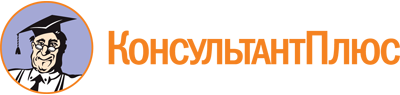 Распоряжение Губернатора Нижегородской области от 28.12.2021 N 1936-р
(ред. от 29.12.2022)
"Об утверждении перечня товарных рынков для содействия развитию конкуренции и плана мероприятий ("дорожной карты") по содействию развитию конкуренции в Нижегородской области на 2022 - 2025 годы"Документ предоставлен КонсультантПлюс

www.consultant.ru

Дата сохранения: 25.06.2023
 Список изменяющих документов(в ред. распоряжения Губернатора Нижегородской областиот 29.12.2022 N 2219-р)Список изменяющих документов(в ред. распоряжения Губернатора Нижегородской областиот 29.12.2022 N 2219-р)N п/пНаименование рынкаОбоснование включения товарного рынка в переченьНаименование ключевого показателя31 декабря 2021 г. (оценка)Плановые значения показателяПлановые значения показателяПлановые значения показателяПлановые значения показателяОтветственные исполнителиN п/пНаименование рынкаОбоснование включения товарного рынка в переченьНаименование ключевого показателя31 декабря 2021 г. (оценка)31 декабря 2022 г.31 декабря 2023 г.31 декабря 2024 г.31 декабря 2025 г.Ответственные исполнители12345678910Товарные рынки для содействия развитию конкуренции в субъекте Российской Федерации, предусмотренные приложением к стандарту развития конкуренции в субъектах Российской Федерации, утвержденному распоряжением Правительства Российской Федерации от 17 апреля 2019 г. N 768-р (далее - Стандарт)Товарные рынки для содействия развитию конкуренции в субъекте Российской Федерации, предусмотренные приложением к стандарту развития конкуренции в субъектах Российской Федерации, утвержденному распоряжением Правительства Российской Федерации от 17 апреля 2019 г. N 768-р (далее - Стандарт)Товарные рынки для содействия развитию конкуренции в субъекте Российской Федерации, предусмотренные приложением к стандарту развития конкуренции в субъектах Российской Федерации, утвержденному распоряжением Правительства Российской Федерации от 17 апреля 2019 г. N 768-р (далее - Стандарт)Товарные рынки для содействия развитию конкуренции в субъекте Российской Федерации, предусмотренные приложением к стандарту развития конкуренции в субъектах Российской Федерации, утвержденному распоряжением Правительства Российской Федерации от 17 апреля 2019 г. N 768-р (далее - Стандарт)Товарные рынки для содействия развитию конкуренции в субъекте Российской Федерации, предусмотренные приложением к стандарту развития конкуренции в субъектах Российской Федерации, утвержденному распоряжением Правительства Российской Федерации от 17 апреля 2019 г. N 768-р (далее - Стандарт)Товарные рынки для содействия развитию конкуренции в субъекте Российской Федерации, предусмотренные приложением к стандарту развития конкуренции в субъектах Российской Федерации, утвержденному распоряжением Правительства Российской Федерации от 17 апреля 2019 г. N 768-р (далее - Стандарт)Товарные рынки для содействия развитию конкуренции в субъекте Российской Федерации, предусмотренные приложением к стандарту развития конкуренции в субъектах Российской Федерации, утвержденному распоряжением Правительства Российской Федерации от 17 апреля 2019 г. N 768-р (далее - Стандарт)Товарные рынки для содействия развитию конкуренции в субъекте Российской Федерации, предусмотренные приложением к стандарту развития конкуренции в субъектах Российской Федерации, утвержденному распоряжением Правительства Российской Федерации от 17 апреля 2019 г. N 768-р (далее - Стандарт)Товарные рынки для содействия развитию конкуренции в субъекте Российской Федерации, предусмотренные приложением к стандарту развития конкуренции в субъектах Российской Федерации, утвержденному распоряжением Правительства Российской Федерации от 17 апреля 2019 г. N 768-р (далее - Стандарт)Товарные рынки для содействия развитию конкуренции в субъекте Российской Федерации, предусмотренные приложением к стандарту развития конкуренции в субъектах Российской Федерации, утвержденному распоряжением Правительства Российской Федерации от 17 апреля 2019 г. N 768-р (далее - Стандарт)1.Рынок услуг дошкольного образованияТекущая ситуация. На рынке услуг дошкольного образования Нижегородской области функционируют 1193 организации, реализующих программы дошкольного образования, из них 1134 - государственной и муниципальной формы собственности, 22 - частные организации, имеющие лицензию на образовательную деятельность по программам дошкольного образования (услуги дошкольного образования оказывает также ряд общеобразовательных организаций и организаций дополнительного образования).По результатам ежегодного опроса предпринимателей в рамках мониторинга состояния конкурентной среды <1> 32% респондентов оценили уровень конкуренции на рынке как умеренный, 32% - как высокий, 26% находят конкуренцию слабой.47% предпринимателей отметили, что существенные административные барьеры на рынке отсутствуют.По результатам опроса потребителей в рамках ежегодного мониторинга основная масса опрошенных (74%) говорит о достаточном количестве организаций в сфере услуг дошкольного образования. Качеством услуг дошкольного образования удовлетворено 65% опрошенных потребителей, возможностью выбора - 62%. Большинство респондентов (66%) положительно оценили соотношение цены и качества услуг дошкольного образования на территории своего муниципалитета.Проблематика. Среди экономических барьеров предприниматели отмечают низкую рентабельность при высоком уровне первоначальных вложений, дополнительные затраты, обусловленные необходимостью соблюдения критериев по помещениям, соответствующим современным санитарным и противопожарным требованиям, а также высокую стоимость их аренды/покупки.По результатам опроса предпринимателей среди основных административных барьеров, препятствующих развитию конкуренции на рынке услуг дошкольного образования, респонденты отметили сложность процедуры регистрации прав на недвижимое имущество, сложность процедуры лицензирования, а также сложность участия в государственных и муниципальных закупках.Обоснование выбора рынка. В Нижегородской области обеспечена 100% доступность дошкольного образования для детей от 3 до 7 лет, вместе с тем, актуальной остается проблема обеспеченности дошкольным образованием детей от 2 месяцев до 3 лет, решение которой возможно, в том числе за счет развития частных детских садов.Меры по развитию конкуренции. Предоставление государственной поддержки частным образовательным организациям. Повышение уровня квалификации руководителей и педагогов частных дошкольных образовательных организаций. Информационная и консультационная поддержка предпринимателей, в том числе по вопросам лицензированияДоля обучающихся дошкольного возраста в частных образовательных организациях, у индивидуальных предпринимателей, реализующих основные общеобразовательные программы - образовательные программы дошкольного образования, в общей численности обучающихся дошкольного возраста в образовательных организациях, у индивидуальных предпринимателей, реализующих основные общеобразовательные программы - образовательные программы дошкольного образования, %0,811,21,41,6Министерство образования и науки Нижегородской области2.Рынок услуг общего образованияТекущая ситуация. Рынок общего образования представлен 827 образовательными организациями, осуществляющими образовательную деятельность по образовательным программам начального общего, основного общего и среднего общего образования, из которых основная часть - 97,6% - организации государственной и муниципальной формы собственности, 2,4% составляют частные организации.По результатам ежегодного опроса предпринимателей в рамках мониторинга состояния конкурентной среды более половины опрошенных (57%) оценивают уровень конкуренции как умеренный, 22% считают уровень конкуренции высоким, 21% - слабым. Большинство потребителей (74%) указали на достаточность числа организаций, оказывающих общеобразовательные услуги, 16% респондентов считают, что организаций на рынке недостаточно. Качество образовательных услуг положительно оценили 62% опрошенных потребителей.Проблематика. Среди основных факторов, препятствующих ведению собственного дела на рынке, предприниматели отмечают сложность получения лицензии, сложность процедуры регистрации прав собственности на недвижимое имущество, сложность процедуры участия в государственных и муниципальных закупках.Высокая стоимость родительской платы в частных общеобразовательных организациях ограничивает доступ учащихся к их услугам. Необходимость соблюдения критериев по помещениям, соответствующим современным санитарным и противопожарным требованиям, а также высокая стоимость их аренды/покупки.Обоснование выбора рынка. Недостаточное количество мест в образовательных организациях, реализующих программы общего образования (наличие второй смены).Меры по развитию конкуренции. Предоставление государственной поддержки частным образовательным организациям. Информационная и консультационная поддержка предпринимателей, в том числе по вопросам лицензированияДоля обучающихся в частных образовательных организациях, реализующих основные общеобразовательные программы - образовательные программы начального общего, основного общего, среднего общего образования, в общем числе обучающихся в образовательных организациях, реализующих основные общеобразовательные программы - образовательные программы начального общего, основного общего, среднего общего образования, %11111Министерство образования и науки Нижегородской области3.Рынок услуг среднего профессионального образованияТекущая ситуация. Рынок среднего профессионального образования представлен 75 организациями, из которых основная часть (94,7%) - организации государственной собственности, 5,3% составляют частные организации.По результатам ежегодного опроса предпринимателей в рамках мониторинга состояния конкурентной среды 25% опрошенных отметили высокий уровень конкуренции, 25% - умеренный, половина респондентов считают конкуренцию слабой или говорят об ее отсутствии.Среди основных административных барьеров респонденты указали сложность процедуры получения лицензии, получения региональной государственной поддержки, отсутствие механизмов обратной связи и работы каналов прямой связи предпринимателей с органами власти.Проблематика. Недостаточный уровень популяризации рабочих профессий в молодежной среде. Недостаточный уровень развития инфраструктуры системного образования для проведения демонстрационного экзамена по стандартам WorldSkills Russia.По результатам опроса потребителей (в рамках ежегодного мониторинга) 32% респондентов считают, что на рынке недостаточное количество организаций, 26% не удовлетворены уровнем цен на данном рынке. Качество услуг не устраивает 24% респондентов.Обоснование выбора рынка. Развитие конкуренции в целях обеспечения населения доступными качественными услугами в сфере среднего профессионального образования. Необходимость подготовки высококвалифицированных рабочих кадров для диверсифицированной экономики Нижегородской области.Меры по развитию конкуренции. Привлечение организаций частной формы собственности к созданию на их основе ресурсных центров подготовки кадров для промышленных организаций Нижегородской области. Аккредитация специализированных центров компетенций, созданных, в том числе, на базе частных организаций, по стандартам WorldSkills RussiaДоля обучающихся в частных образовательных организациях, реализующих основные профессиональные образовательные программы - образовательные программы среднего профессионального образования, в общем числе обучающихся в образовательных организациях, реализующих основные профессиональные образовательные программы - образовательные программы среднего профессионального образования, %99,19,29,39,4Министерство образования и науки Нижегородской области4.Рынок услуг дополнительного образования детейТекущая ситуация. Рынок услуг дополнительного образования детей представлен более 500 хозяйствующими субъектами, из которых основная часть - 75% - образовательные организации государственной и муниципальной формы собственности, 25% составляют частные образовательные организации.По результатам ежегодного опроса предпринимателей в рамках мониторинга состояния конкурентной среды 48% респондентов считают конкуренцию на рынке умеренной, 22% - высокой и очень высокой, 25% - слабой или говорят об ее отсутствии.Среди административных барьеров, препятствующих ведению бизнеса, предприниматели выделяют длительные сроки получения лицензии, сложность процедуры получения региональной государственной поддержки, сложность процедуры участия в государственных и муниципальных закупках, создание преимущественных условий отдельным предприятиям при осуществлении закупок.Качеством услуг дополнительного образования детей удовлетворены 62% опрошенных потребителей, возможностью выбора - 60%, соотношением цены и качества услуг - 61% участников опроса.Проблематика. 23% опрошенных потребителей отметили недостаточность организаций на этом рынке, 26% не удовлетворены уровнем цен.Высокие требования по соответствию стандартам реализации программ дополнительного образования. Высокая стоимость аренды помещений.Обоснование выбора рынка. Высокая востребованность услуг дополнительного образования детей со стороны населения.Меры по развитию конкуренции. Развитие господдержки частных образовательных организаций. Информационная и консультационная поддержка предпринимателейДоля организаций частной формы собственности в сфере услуг дополнительного образования детей (доля численности детей, которым в отчетном периоде были оказаны услуги дополнительного образования организациями частной формы собственности, в общей численности детей, которым в отчетном периоде были оказаны услуги дополнительного образования всеми организациями (всех форм собственности), %6,16,26,36,46,5Министерство образования и науки Нижегородской области5.Рынок услуг детского отдыха и оздоровленияТекущая ситуация. В системе загородного отдыха детей Нижегородской области работает 49 загородных детских оздоровительных лагерей и 8 санаторно-оздоровительных лагерей, из них частных - 13 организаций.По результатам ежегодного опроса предпринимателей в рамках мониторинга состояния конкурентной среды половина опрошенных предпринимателей оценили уровень конкуренции на рынке как умеренный, 30% - слабый, 20% высокий.90% предпринимателей считают, что существенные административные барьеры на рынке услуг детского отдыха и оздоровления отсутствуют.Качество услуг положительно оценили 49% опрошенных потребителей, возможность выбора - 47%. Соотношение цены и качества услуг детского отдыха и оздоровления устраивает 49% респондентов.Проблематика. 39% потребителей не удовлетворены количеством организаций, оказывающих услуги детского отдыха и оздоровления. Треть респондентов не удовлетворены ценами на услуги, 28% участников опроса не довольны качеством услуг.Обоснование выбора рынка. Недостаточность количества организаций, оказывающих услуги детского отдыха и оздоровления (по мнению потребителей).Меры по развитию конкуренции. Развитие материально-технической базы загородных детских оздоровительных учреждений на основе государственно-частного партнерства. Информационная и консультационная поддержка предпринимателейДоля организаций отдыха и оздоровления детей частной формы собственности (доля численности детей, которым в отчетном периоде были оказаны услуги отдыха и оздоровления организациями частной формы собственности за счет средств консолидированного бюджета Нижегородской области, в общей численности детей, которым в отчетном периоде были оказаны услуги отдыха и оздоровления всеми организациями (всех форм собственности) за счет средств консолидированного бюджета Нижегородской области, %2020,220,420,620,8Министерство образования и науки Нижегородской области6.Рынок медицинских услугТекущая ситуация. На рынке медицинских услуг Нижегородской области функционируют 1364 хозяйствующих субъекта, из которых основная часть (89,1%) частные организации, остальные - организации государственной формы собственности.По результатам ежегодного опроса предпринимателей в рамках мониторинга состояния конкурентной среды половина опрошенных организаций считают конкуренцию на данном рынке умеренной, 23% - высокой или очень высокой, 25% - слабой.Большая часть предпринимателей (79%) отметили отсутствие существенных административных барьеров на рынке.Среди опрошенных в рамках ежегодного мониторинга потребителей 37% отмечают недостаточное количество организаций на рынке. Нехватка медицинских организаций ощущается в большинстве муниципалитетах Нижегородской области, особенно в сельской местности.Проблематика. 50% респондентов не устраивает уровень цен на услуги, качеством медицинских услуг не удовлетворено 44% опрошенных потребителей. Соотношение цены и качества медицинских услуг не устраивает 48% респондентов.Обоснование выбора рынка. Недостаточно высокий уровень удовлетворенности населения качеством медицинских услуг.Меры по развитию конкуренции. Поддержка частных медицинских организаций за счет вовлечения их в реализацию территориальной программы обязательного медицинского страхования. Информационная и консультационная поддержка предпринимателейДоля медицинских организаций частной системы здравоохранения, участвующих в реализации территориальных программ обязательного медицинского страхования (доля средств, направленных в отчетном периоде медицинским организациям частной системы здравоохранения на оказание ими медицинской помощи в рамках территориальной программы обязательного медицинского страхования Нижегородской области в общем объеме средств, направленных в отчетном периоде медицинским организациям всех форм собственности на оказание ими медицинской помощи в рамках территориальной программы обязательного медицинского страхования Нижегородской области), %678910Министерство здравоохранения Нижегородскойобласти,территориальный фонд обязательного медицинского страхования Нижегородской области (по согласованию)7.Рынок услуг розничной торговли лекарственными препаратами, медицинскими изделиями и сопутствующими товарамиТекущая ситуация. Рынок услуг розничной торговли лекарственными препаратами и медицинскими изделиями представлен 421 хозяйствующим субъектом, из которых основная часть 98,1% - частные организации (1,9% - организации государственной и муниципальной формы собственности).По результатам ежегодного опроса предпринимателей в рамках мониторинга состояния конкурентной среды более половины опрошенных предпринимателей (52%) считают, что конкуренция на данном рынке высокая или очень высокая, 37% отмечают умеренную конкуренцию. 77% предпринимателей отметили, что существенные административные барьеры на рынке отсутствуют.Большинство потребителей (80%) отметили достаточное (даже избыточное) количество организаций на данном рынке. Ассортимент товаров устраивает - 64% респондентов, качество товаров - 61%.Проблематика. В ходе опроса предприниматели отметили длительные сроки получения лицензии.Уровнем цен на данном рынке не удовлетворены 38% потребителей.Обоснование выбора рынка. Развитие конкуренции в целях обеспечения населения доступными и качественными услугами розничной торговли лекарственными препаратами.Меры по развитию конкуренции. Повышение информированности предпринимателей, в том числе по вопросам действующих мер государственной поддержки и лицензирования.Контроль за соблюдением соответствующих требований к лицензированной фармацевтической деятельностиДоля организаций частной формы собственности в сфере услуг розничной торговли лекарственными препаратами, медицинскими изделиями и сопутствующими товарами, %92,592,692,792,892,9Министерство здравоохранения Нижегородской области (по компетенции),министерство промышленности, торговли и предпринимательства Нижегородской области8.Рынок психолого-педагогического сопровождения детей с ограниченными возможностями здоровьяТекущая ситуация. Услуги психолого-педагогического сопровождения детей с ограниченными возможностями здоровья в Нижегородской области оказывают 34 государственных учреждения социального обслуживания и 10 социально ориентированных некоммерческих организаций. Кроме того, на базе муниципальных дошкольных образовательных организаций открыто 242 консультативных пункта, оказывающих детям дошкольного возраста с ограниченными возможностями здоровья психолого-педагогическую, диагностическую и консультационную помощь.Доля организаций частной формы собственности в сфере услуг психолого-педагогического сопровождения детей с ограниченными возможностями здоровья, %33,13,23,33,4Министерство образования и науки Нижегородской области,министерство социальной политики Нижегородской области,министерство здравоохранения Нижегородской областиПо результатам ежегодного опроса предпринимателей в рамках мониторинга состояния конкурентной среды треть респондентов оценили уровень конкуренции на рынке как умеренный, треть - как слабый или отметили ее отсутствие, 22% считают уровень конкуренции высоким. Соотношение цены и качества услуг на рынке устраивает 38% опрошенных потребителей (37% респондентов затруднились с ответом). Проблематика. Среди административных барьеров предприниматели отметили высокую стоимость получения лицензии, сложность процедуры регистрации прав собственности на недвижимое имущество, сложность участия в государственных и муниципальных закупках, сложность процедуры получения региональной государственной поддержки.По результатам опроса потребителей 36% респондентов считают, что на данном рынке действует недостаточное количество организаций. 25% респондентов не устраивает уровень цен на услуги, 22% качество и ассортимент услуг.Обоснование выбора рынка. Недостаточность организаций на данном рынке (определена потребителями), неудовлетворенность населения качеством и ассортиментом услуг.Меры по развитию конкуренции. Государственная поддержка частных организаций, оказывающих услуги психолого-педагогического сопровождения детей с ограниченными возможностями здоровья.Обучение специалистов, работающих с семьями с детьми с ограниченными возможностями здоровья. Реализация обучающих программ для родителей с детьми с ограниченными возможностями здоровья на базе социально ориентированных некоммерческих организаций.Информирование населения о возможностях получения в Нижегородской области услуг психолого-педагогического сопровождения детей с ограниченными возможностями здоровья.Информационная и консультационная поддержка предпринимателейДоля детей с ограниченными возможностями здоровья (в возрасте до 3 лет), получающих услуги ранней диагностики, социализации и реабилитации в частных организациях сферы услуг психолого-педагогического сопровождения детей, в общей численности детей с ограниченными возможностями здоровья (в возрасте до 3 лет), получающих услуги ранней диагностики, социализации и реабилитации, %1010,210,410,610,89.Рынок социальных услугТекущая ситуация. На рынке услуг социального обслуживания населения присутствует 655 хозяйствующих субъектов, из них 406 - частные организации.В рамках ежегодного мониторинга 51% опрошенных предпринимателей считают уровень конкуренции на рынке социальных услуг слабым или отмечают ее отсутствие, 31% умеренным, 13% - высоким и очень высоким.В результате опроса потребителей в рамках ежегодного мониторинга 29% респондентов отметили недостаточность организаций, работающих в сфере социального обслуживания населения. Уровнем цен не удовлетворены 27% опрошенных потребителей.Качество услуг положительно оценили 45% респондентов, возможность выбора - 46%.Проблематика. Недостаточно высокий уровень удовлетворенности потребителей ценами и качеством на рынке социальных услуг.Обоснование выбора рынка. Развитие конкуренции с целью увеличения доступности и повышения качества социальных услуг.Меры по развитию конкуренции. Государственная поддержка негосударственных организаций, предоставляющих социальные услуги. Проведение независимой оценки качества социальных услуг. Информационная и консультационная поддержка предпринимателейДоля негосударственных организаций социального обслуживания, предоставляющих социальные услуги, %62,362,562,662,762,8Министерство социальной политики Нижегородской области,министерство промышленности, торговли и предпринимательства Нижегородской области10.Рынок ритуальных услугТекущая ситуация. Рынок ритуальных услуг представлен 229 хозяйствующими субъектами, из которых основная часть (97%) - частные организации, 3% - организации муниципальной формы собственности.По результатам ежегодного опроса предпринимателей в рамках мониторинга состояния конкурентной среды 46% опрошенных предпринимателей оценивают уровень конкуренции на рынке как умеренный, 25% респондентов характеризуют конкуренцию как высокую и очень высокую, при этом 27% считают, что конкуренция слабая или ее нет.75% предпринимателей отметили, что существенные административные барьеры на рынке отсутствуют.Проблематика. По результатам опроса потребителей, 28% не удовлетворены уровнем цен, 25% потребителей не устраивает соотношение цены и качества услуг.Обоснование выбора рынка. Развитие конкуренции на рынке в целях обеспечения населения доступными и качественными услугами.Меры по развитию конкуренции. Повышение прозрачности процедуры получения земельных участков. Регламентирование процедур предоставления мест для захоронений на муниципальном уровне. Проведение инвентаризации действующих мест погребения (кладбищ)Доля организаций частной формы собственности в сфере ритуальных услуг (доля выручки организаций частной формы собственности, от общего объема выручки всех хозяйствующих субъектов (всех форм собственности), за исключением выручки от оказания услуг (выполнения работ) по содержанию и благоустройству кладбищ), %52,352,452,552,652,7Министерство промышленности, торговли и предпринимательства Нижегородской области11.Рынок теплоснабжения (производство тепловой энергии)Текущая ситуация. Рынок теплоснабжения представлен 318 хозяйствующими субъектами, из которых основная часть - 90% - частные организации и 10% составляют организации государственной и муниципальной формы собственности.По результатам ежегодного опроса предпринимателей в рамках мониторинга состояния конкурентной среды 54% опрошенных предпринимателей считают уровень конкуренции на рынке умеренным, 3% - высоким, 43% - слабым или отметили отсутствие конкуренции.Проблематика. Высокий уровень износа основных фондов. По результатам опроса потребителей 31% не удовлетворены уровнем цен, 25% не удовлетворены качеством услуг.Обоснование выбора рынка. Недостаточный уровень развития конкуренции на рынке (по мнению предпринимателей). Неудовлетворенность потребителей уровнем цен, недостаточно высокая удовлетворенность качеством услуг.Меры по развитию конкуренции. Передача в управление частным операторам на основе концессионных соглашений объектов теплоснабженияДоля организаций частной формы собственности в сфере теплоснабжения (производство тепловой энергии) (доля объема полезного отпуска тепловой энергии (Гкал) организациями частной формы собственности в общем объеме полезного отпуска тепловой энергии (Гкал) всеми хозяйствующими субъектами), %72,872,97373,173,2Министерство энергетики и жилищно-коммунального хозяйства Нижегородской области12.Рынок услуг по сбору и транспортированию твердых коммунальных отходовТекущая ситуация. В Нижегородской области работают 7 региональных операторов, с каждым из которых заключено соглашение об организации деятельности по обращению с ТКО (все являются организациями частной формы собственности).Региональные операторы заключили на конкурсной основе договоры на транспортировку ТКО с операторами по обращению с ТКО (все являются частными).По мнению 42% опрошенных организаций конкуренция на данном рынке умеренная, 42% опрошенных назвали конкуренцию слабой или отметили ее отсутствие, 16% - высокой или очень высокой.89% предпринимателей отметили, что существенные административные барьеры на рынке отсутствуют.32% опрошенных потребителей не устраивает количество организаций на рынке. Не удовлетворены уровнем цен на предоставляемые ими услуги 35% опрошенных. 32% респондентов не удовлетворены качеством предоставляемых услуг (при этом четверть потребителей затруднились оценить уровень цен и качество услуг на данном рынке).Проблематика. Низкий уровень развития конкуренции на рынке по оценке предпринимателей. Недостаточно высокая удовлетворенность потребителей уровнем цен и качеством услуг. Ограниченный доступ к закупкам малых и средних предприятий ввиду размещения лотов с большими объемами услуг по транспортированию твердых коммунальных отходов.Обоснование выбора рынка. Обеспечение равных условий всем участникам рынка в целях недопущения монополизации рынка; повышение качества услуг.Меры по развитию конкуренции. Обеспечение равного доступа к конкурсным процедурамДоля организаций частной формы собственности не аффилированных с региональным оператором в сфере услуг по сбору и транспортированию твердых коммунальных отходов(доля объема транспортируемых твердых коммунальных отходов (м3) организациями частной формы собственности от общего объема транспортируемых твердых коммунальных отходов (м3) всеми хозяйствующими субъектами), %100100100100100Министерство экологии и природных ресурсов Нижегородской области13.Рынок выполнения работ по благоустройству городской средыТекущая ситуация. На территории Нижегородской области действуют более 360 хозяйствующих субъектов, осуществляющих деятельность по благоустройству, из которых более 80% - частные организации. Также присутствуют на рынке муниципальные организации.В рамках мониторинга более половины (57%) опрошенных предпринимателей считают конкуренцию на рынке умеренной, 13% - высокий или очень высокий, 28% отметили, что конкуренция на данном рынке слабая или вовсе отсутствует.66% предпринимателей отметили, что существенные административные барьеры на рынке отсутствуют.Треть потребителей, участвующих в опросе, отметили недостаток организаций на данном рынке.48% опрошенных потребителей удовлетворены качеством услуг по благоустройству, 44% - уровнем цен на рынке.Проблематика. Недостаточно высокий уровень удовлетворенности потребителей уровнем цен и качеством услуг.Обоснование выбора рынка. Недостаточный уровень развития конкуренции по оценке предпринимателей. Недостаточное количество хозяйствующих субъектов на данном рынке, по мнению потребителей. Благоустройство городской среды является приоритетным направлением развития в рамках реализации национальных проектов (НП "Жилье и городская среда").Меры по развитию конкуренции. Обеспечение прозрачности и равноправного доступа к закупкам для всех участников рынка. Вовлечение населения в процесс определения и реализации приоритетных проектов по благоустройству городской среды. Консультационная поддержка предпринимателейДоля организаций частной формы собственности в сфере выполнения работ по благоустройству городской среды (доля объема выручки организаций частной формы собственности от общего объема выручки всех хозяйствующих субъектов), %60,460,560,660,760,8Органы местного самоуправления городских и муниципальных округов Нижегородской области(далее - ОМСУ) (по согласованию)14.Рынок выполнения работ по содержанию и текущему ремонту общего имущества собственников помещений в многоквартирном домеТекущая ситуация. Всего на данном рынке действуют 2213 хозяйствующих субъектов, из них большинство частные (98,4%). Также присутствуют на рынке 35 муниципальных организаций (1,6%).В рамках ежегодного мониторинга состояния конкуренции 55% опрошенных предпринимателей отметили умеренный уровень развития конкуренции на рынке, 15% респондентов оценили его как высокий и очень высокий, 30% респондентов считают конкуренцию слабой или говорят об ее отсутствии.78% предпринимателей отметили отсутствие существенных административных барьеров на рынке.По результатам опроса потребителей, не удовлетворены качеством услуг 34% потребителей, уровнем цен на рынке - 36% потребителей (при этом 28% респондентов затруднились оценить уровень цен и качество услуг).Проблематика. Недостаточный уровень развития конкуренции по оценке самих предпринимателей. Низкий уровень удовлетворенности потребителей качеством услуг и уровнем цен на данном рынке.Обоснование выбора рынка. Обеспечение равных условий участникам рынка. Повышение удовлетворенности населения качеством предоставляемых услуг.Меры по развитию конкуренции. Усиление мер по более тщательной проверке домоуправляющих компаний при получении лицензий. Недопущение необоснованного укрупнения лотов при организации и проведении конкурсов по отбору управляющей организации, предусмотренных Жилищным кодексом Российской Федерации и Правилами проведения органом местного самоуправления открытого конкурса по отбору управляющей организации для управления многоквартирным домом, утвержденными постановлением Правительства Российской Федерации от 6 февраля 2006 г. N 75Доля организаций частной формы собственности в сфере выполнения работ по содержанию и текущему ремонту общего имущества собственников помещений в многоквартирном доме (доля общей площади помещений, находящихся в управлении у организаций частной формы собственности, в общей площади помещений, входящих в состав общего имущества собственников помещений в многоквартирном доме, находящихся в управлении у всех хозяйствующих субъектов (за исключением товариществ собственников жилья, жилищных, жилищно-строительных кооператоров или иных специализированных потребительских кооперативов, а также непосредственного способа управления), осуществляющих деятельность по управлению многоквартирными домами), %98,498,598,698,798,8Министерство энергетики и жилищно-коммунального хозяйства Нижегородской области15.Рынок поставки сжиженного газа в баллонахТекущая ситуация. В Нижегородской области природный газ присутствует в 45 муниципальных и городских округах Нижегородской области из 51, уровень газификации населения природным и сжиженным газом в соответствии с паспортом газового хозяйства Нижегородской области по состоянию на 1 января 2022 г. составляет 84,5%.На территории Нижегородской области 6 организаций осуществляют заправку бытовых баллонов сжиженным углеводным газом (все организации частные).В качестве уполномоченных газораспределительных организаций по поставке сжиженных углеводородных газов для бытовых нужд населения Нижегородской области выступают две из них: ООО "Газэнергосеть - Нижний Новгород", ЗАО "Реал-Инвест".Треть (33%) опрошенных отмечают, что конкуренция на рынке умеренная, при этом столько же (33%) считают, что конкуренция слабая, 17% отмечают высокий уровень конкуренции.Об отсутствии существенных административных барьеров на рынке говорят 67% предпринимателей.При опросе 22% потребителей отметили нехватку организаций на рынке (при этом 39% респондентов затруднились с ответом). Уровнем цен удовлетворены 34% опрошенных потребителей, качество устраивает 37% (при этом 46% респондентов затруднились оценить уровень цен и качество услуг на данном рынке).Проблематика. Недостаточное, по мнению потребителей, число организаций на данном рынке. Невысокий уровень удовлетворенности потребителей уровнем цен на рынке.Обоснование выбора рынка. Развитие конкуренции на рынке в целях обеспечения потребностей населения в поставках сжиженного газа в баллонах.Меры по развитию конкуренции. Мониторирование рынка поставки сжиженного газа в баллонахДоля организаций частной формы собственности в сфере поставки сжиженного газа в баллонах (доля объема реализованных на рынке товаров, работ, услуг в натуральном выражении (м3) организациями частной формы собственности от общего объема реализованных на рынке товаров, работ, услуг в натуральном выражении (м3) всеми хозяйствующими субъектами), %100100100100100Министерство энергетики и жилищно-коммунального хозяйства Нижегородской области16.Рынок купли-продажи электрической энергии (мощности) на розничном рынке электрической энергии (мощности)Текущая ситуация. На территории Нижегородской области осуществляют деятельность на розничном рынке по продаже электрической энергии (мощности) более 25 сбытовых организаций, включающих четыре гарантирующих поставщика и независимые сбытовые организации (все являются частными организациями).По результатам опроса более половины (55%) опрошенных отмечают, что конкуренция слабая или ее вообще нет, при этом 25% респондентов считают уровень конкуренции на рынке умеренным, 15% - высоким и очень высоким.Качеством услуг на рынке удовлетворены 43% опрошенных потребителей (20% не удовлетворены), 25% респондентов не устраивает уровень цен на данном рынке (37% респондентов затруднились оценить уровень цен и качество услуг на рынке)Проблематика. Неудовлетворенность потребителей уровнем цен и качеством услуг на данном рынке.Обоснование выбора рынка. Развитие конкуренции необходимо в целях обеспечения бесперебойного энергоснабжения населения и организаций Нижегородской области. Исключение возможностей для тарифной дискриминации.Меры по развитию конкуренции. Внедрение института лицензирования энергосбытовой деятельности. Осуществление государственного контроля (надзора) в части соблюдения стандартов раскрытия информации энергоснабжающими, энергосбытовыми организациями и гарантирующими поставщикамиДоля организаций частной формы собственности в сфере купли-продажи электрической энергии (мощности) на розничном рынке электрической энергии (мощности) (доля объема реализованных на рынке товаров, работ, услуг в натуральном выражении (кВт.ч) организациями частной формы собственности от общего объема реализованных на рынке товаров, работ, услуг в натуральном выражении (кВт.ч) всеми хозяйствующими субъектами), %100100100100100Министерство энергетики и жилищно-коммунального хозяйства Нижегородской области,региональная служба по тарифам Нижегородской области17.Рынок производства электрической энергии (мощности) на розничном рынке электрической энергии (мощности), включая производство электрической энергии (мощности) в режиме когенерацииТекущая ситуация. На розничном рынке производства электрической энергии Нижегородской области осуществляют деятельность 3 организации, имеющие частную форму собственности.В Нижегородской области дефицит электрической энергии отсутствует. Требуемая для потребителя электрическая энергия поступает в энергосистему Нижегородской области в полном объеме по развитым магистральным электрическим сетям.По результатам опроса предпринимателей в рамках ежегодного мониторинга, все респонденты отметили слабый уровень развития конкуренции на рынке.Все предприниматели отметили отсутствие существенных административных барьеров на рынке.Проблематика. Высокий уровень капиталовложений на этапе открытия бизнеса.Обоснование выбора рынка. Развитие конкуренции необходимо в целях обеспечения бесперебойного энергоснабжения населения и организаций Нижегородской области.Меры по развитию конкуренции. Осуществление государственного контроля (надзора) в части соблюдения стандартов раскрытия информации. Поддержка инвестиционных проектов, направленных на внедрение новых современных технологий, в том числе энергосберегающихДоля организаций частной формы собственности в сфере производства электрической энергии (мощности) на розничном рынке электрической энергии (мощности), включая производство электрической энергии (мощности) в режиме когенерации (доля объема реализованных на рынке товаров, работ, услуг в натуральном выражении (кВт.ч) организациями частной формы собственности от общего объема реализованных на рынке товаров, работ, услуг в натуральном выражении (кВт.ч) всеми хозяйствующими субъектами), %100100100100100Министерство энергетики и жилищно-коммунального хозяйства Нижегородской области18.Рынок оказания услуг по перевозке пассажиров автомобильным транспортом по муниципальным маршрутам регулярных перевозокТекущая ситуация. На территории Нижегородской области действуют более 130 организаций, осуществляющих деятельность по перевозке пассажиров автомобильным транспортом по муниципальным маршрутам регулярных перевозок, из которых около 100 - организации частной формы собственности (76%), четверть организаций на рынке - муниципальной формы собственности (24%).По результатам опроса половина (50%) респондентов считают конкуренцию на данном рынке умеренной, 38% опрошенных - слабой или отмечают ее отсутствие, при этом 12% отмечают высокий или очень высокий уровень конкуренции.72% предпринимателей отметили отсутствие существенных административных барьеров на рынке.По итогам ежегодного опроса 50% потребителей отметили достаточное количество организаций, предоставляющих услуги на данном рынке. 33% респондентов высказали неудовлетворение качеством услуг по перевозке, 35% опрошенных потребителей не удовлетворены уровнем цен.Проблематика. Наличие нелегальных перевозчиков в муниципальных образованиях Нижегородской области.Недостаточно высокая удовлетворенность потребителей качеством услуг и уровнем цен.Обоснование выбора рынка. Развитие конкуренции в целях обеспечения населения Нижегородской области качественными транспортными услугами. Обеспечение равных условий для участников рынка.Меры по развитию конкуренции. Усиление контроля за нелегальными перевозчиками. Обеспечение прозрачности конкурсов на право осуществления перевозок. Мониторинг пассажиропотокаДоля услуг (работ) по перевозке пассажиров автомобильным транспортом по муниципальным маршрутам регулярных перевозок, оказанных (выполненных) организациями частной формы собственности (по количеству перевезенных пассажиров), %5353,55454,555ОМСУ (по согласованию)19.Рынок оказания услуг по перевозке пассажиров автомобильным транспортом по межмуниципальным маршрутам регулярных перевозокТекущая ситуация. На рынке оказания услуг по перевозке пассажиров автомобильным транспортом по межмуниципальным маршрутам регулярных перевозок работают 46 перевозчиков частной формы собственности, что составляет 2/3 от общего числа перевозчиков, работающих на межмуниципальных маршрутах, остальные - муниципальные перевозчики.Половина (50%) опрошенных в рамках ежегодного мониторинга предпринимателей считают уровень конкуренции на рынке умеренным, 25% - высоким, 19% - слабым или говорят об отсутствии конкуренции на рынке.72% предпринимателей отметили, что существенные административные барьеры на рынке отсутствуют.В рамках ежегодного мониторинга 34% потребителей отметили недостаточность организаций, предоставляющих услуги на данном рынке (при этом 48% удовлетворены их количеством). 33% опрошенных потребителей не удовлетворены уровнем цен на данном рынке, качеством услуг не удовлетворены 31% респондентов.Проблематика. Неудовлетворенность потребителей уровнем цен и качеством услуг на рынке. Недостаточный уровень развития конкуренции по мнению предпринимателей.Обоснование выбора рынка. Развитие конкуренции на рынке с целью обеспечения населения области доступными и качественными транспортными услугами.Меры по развитию конкуренции. Создание равных условий для всех участников рынка, в том числе за счет повышения информированности об условиях конкурсного отбора перевозчиков.Снижение недобросовестной конкуренцииДоля услуг (работ) по перевозке пассажиров автомобильным транспортом по межмуниципальным маршрутам регулярных перевозок, оказанных (выполненных) организациями частной формы собственности (по количеству перевезенных пассажиров), %6464,164,264,364,4Министерство транспорта и автомобильных дорог Нижегородской области20.Рынок оказания услуг по перевозке пассажирови багажа легковым такси на территории Нижегородской областиТекущая ситуация. Рынок оказания услуг по перевозке пассажиров и багажа легковым такси на территории Нижегородской области представлен 1119 хозяйствующими субъектами, все из которых частные.43% опрошенных в рамках ежегодного мониторинга предпринимателей считает конкуренцию на данном рынке высокой или очень высокой, 38% - умеренной, 18% - слабой или отмечают ее отсутствие.86% предпринимателей отметили отсутствие существенных административных барьеров на рынке.Среди опрошенных в рамках мониторинга потребителей большинство (62%) отметили достаточное количество организаций на рынке. 45% респондентов удовлетворены уровнем цен на услуги, 49% устраивает качество услуг, оказываемых на рынке.Проблематика. Сложность и длительные сроки получения лицензии. Недостаточно высокий уровень удовлетворенности потребителей качеством услуг и уровнем цен на рынке.Обоснование выбора рынка. Развитие конкуренции в целях обеспечения населения качественными услугами легкового такси.Меры по развитию конкуренции. Консультирование участников рынка по вопросам получения разрешения на осуществление деятельности по перевозке и получения государственной поддержки за счет средств областного бюджетаДоля организаций частной формы собственности в сфере оказания услуг по перевозке пассажиров и багажа легковым такси на территории Нижегородской области, %100100100100100Министерство транспорта и автомобильных дорог Нижегородской области21.Рынок оказания услуг по ремонту автотранспортных средствТекущая ситуация. Рынок ремонта автотранспортных средств представлен 2558 хозяйствующими субъектами. Все они являются частными.51% предпринимателей, опрошенных в рамках ежегодного мониторинга состояния конкурентной среды, оценивают общее состояние конкуренции на данном рынке как умеренное, еще 27% оценили уровень конкуренции на рынке как высокий и очень высокий.Большинство предпринимателей (74%) при опросе отметили отсутствие существенных административных барьеров на рынке.По результатам опроса потребителей, качеством работ, предоставляемых на рынке, удовлетворены около 46% опрошенных. При этом уровень цен не устраивает 28% респондентов.Проблематика. Неравномерное распределение объектов по ремонту автотранспортных средств на территории Нижегородской области.Среди основных административных барьеров, препятствующих развитию бизнеса на данном рынке, предприниматели отметили сложность процедур получения земельных участков под строительство, получения разрешения на строительство и регистрации прав собственности юридических лиц, сложность процедуры получения государственной поддержки.Обоснование выбора рынка. Развитие конкуренции с целью обеспечения населения доступными и качественными услугами авторемонтных организаций.Меры по развитию конкуренции. Содействие реализации инвестиционных проектов в сфере ремонта автотранспортных средств (по созданию современных объектов на территории муниципальных и городских округов Нижегородской области). Консультационная поддержка предпринимателейДоля организаций частной формы собственности в сфере оказания услуг по ремонту автотранспортных средств, %100100100100100Министерство промышленности, торговли и предпринимательства Нижегородской области22.Рынок услуг связи, в том числе услуг по предоставлению широкополосного доступа к информационно-телекоммуникационной сети "Интернет"Текущая ситуация. На рынке услуг, в том числе услуг по предоставлению широкополосного доступа к информационно-телекоммуникационной сети "Интернет" присутствуют 59 хозяйствующих субъектов. Все они являются частными.46% опрошенных предпринимателей оценивают уровень конкуренции на рынке как умеренный, 25% отмечают высокий и очень высокий уровень конкуренции, вместе с тем 29% считают, что конкуренция на данном рынке слабая либо отсутствует. 61% респондентов заявили об увеличении числа конкурентов за последние 3 года, 32% отметили, что уровень конкуренции на данном рынке не изменился.В рамках ежегодного опроса потребителей 22% респондентов отметили недостаточное количество организаций на рынке широкополосного доступа в интернет. Не удовлетворены уровнем цен на рынке 31% респондентов. Качество услуг не устраивает 26% потребителей.Проблематика. Высокие затраты на строительство объектов связи. Среди административных барьеров предприниматели указали сложность процедуры регистрации прав собственности на недвижимое имущество, сложность процедуры участия в государственных закупках, сложность процедуры получения региональной государственной поддержки.Обоснование выбора рынка. Развитие конкуренции с целью снижения цифрового неравенства территорий Нижегородской области и обеспечения населения качественным доступом к информационно-телекоммуникационной сети "Интернет".Меры по развитию конкуренции. Оказание содействия операторам связи в реализации инвестиционных проектов по строительству объектов связи на территории Нижегородской области, в том числе в размещении оборудования базовых станций на землях и объектах государственной и муниципальной собственности на территории Нижегородской области. Информационная и консультационная поддержка предпринимателейДоля удовлетворенных заявлений операторов связи на размещение сетей и сооружений связи на объектах государственной и муниципальной собственности в общем количестве надлежащим образом поданных заявлений, по отношению к показателям 2021 года, %0+5+10+15+20Министерство информационных технологий и связи Нижегородской области,ОМСУ (по согласованию)22.Рынок услуг связи, в том числе услуг по предоставлению широкополосного доступа к информационно-телекоммуникационной сети "Интернет"Текущая ситуация. На рынке услуг, в том числе услуг по предоставлению широкополосного доступа к информационно-телекоммуникационной сети "Интернет" присутствуют 59 хозяйствующих субъектов. Все они являются частными.46% опрошенных предпринимателей оценивают уровень конкуренции на рынке как умеренный, 25% отмечают высокий и очень высокий уровень конкуренции, вместе с тем 29% считают, что конкуренция на данном рынке слабая либо отсутствует. 61% респондентов заявили об увеличении числа конкурентов за последние 3 года, 32% отметили, что уровень конкуренции на данном рынке не изменился.В рамках ежегодного опроса потребителей 22% респондентов отметили недостаточное количество организаций на рынке широкополосного доступа в интернет. Не удовлетворены уровнем цен на рынке 31% респондентов. Качество услуг не устраивает 26% потребителей.Проблематика. Высокие затраты на строительство объектов связи. Среди административных барьеров предприниматели указали сложность процедуры регистрации прав собственности на недвижимое имущество, сложность процедуры участия в государственных закупках, сложность процедуры получения региональной государственной поддержки.Обоснование выбора рынка. Развитие конкуренции с целью снижения цифрового неравенства территорий Нижегородской области и обеспечения населения качественным доступом к информационно-телекоммуникационной сети "Интернет".Меры по развитию конкуренции. Оказание содействия операторам связи в реализации инвестиционных проектов по строительству объектов связи на территории Нижегородской области, в том числе в размещении оборудования базовых станций на землях и объектах государственной и муниципальной собственности на территории Нижегородской области. Информационная и консультационная поддержка предпринимателейДоля организаций частной формы собственности в сфере оказания услуг по предоставлению широкополосного доступа к информационно-телекоммуникационной сети "Интернет" (доля объема реализованных на рынке товаров, работ, услуг в натуральном выражении (Гбайт) организациями частной формы собственности в общем объеме реализованных на рынке товаров, работ, услуг в натуральном выражении (Гбайт) организациями всех форм собственности), %100100100100100Министерство информационных технологий и связи Нижегородской области23.Рынок жилищного строительстваТекущая ситуация. На рынке жилищного строительства присутствуют 4495 хозяйствующих субъектов, основная часть которых - частные организации, 1 организация имеет муниципальную форму собственности.По результатам опроса предпринимателей половина респондентов считают конкуренцию на рынке умеренной, 30% - высокой и очень высокой.Большинство предпринимателей (78%) считают, что существенные административные барьеры на рынке отсутствуют.Проблематика. По результатам опроса в рамках ежегодного мониторинга среди административных барьеров, препятствующих развитию бизнеса, предприниматели отметили сложность процедур получения земельных участков под строительство и получения разрешения на строительство.По результатам опроса потребителей в рамках ежегодного мониторинга 32% респондентов не удовлетворены уровнем цен на рынке жилищного строительства.Обоснование выбора рынка. Создание условий для развития рынка с целью повышения обеспеченности населения жильем и сдерживания роста цен на него.Меры по развитию конкуренции. Мониторинг фактических сроков прохождения процедур, необходимых для сбора документов, предъявляемых в уполномоченный орган для оформления разрешения на строительство. Информационная и консультационная поддержка предпринимателейДоля организаций частной формы собственности в сфере жилищного строительства (доля реализованных товаров, работ, услуг (введенные в эксплуатацию жилые дома) в натуральном выражении (м2 общей площади жилых помещений) организациями частной формы собственности от общего объема реализованных товаров, работ, услуг в натуральном выражении всеми хозяйствующими субъектами), %90,390,490,690,891Министерство строительства Нижегородской области24.Рынок дорожной деятельности (за исключением проектирования)Текущая ситуация. На рынке дорожного строительства присутствуют 415 хозяйствующих субъектов. Все организации являются частными.По результатам ежегодного опроса предпринимателей 53% опрошенных предпринимателей оценивают конкуренцию на данном рынке как умеренную, 13% как высокую и очень высокую, при этом треть респондентов считают конкуренцию слабой или отмечают ее отсутствие.По результатам ежегодного опроса большинство предпринимателей (80%) отметили, что существенные административные барьеры, препятствующие ведению бизнеса на рынке, отсутствуют.Проблематика. Ограниченный доступ малых и средних организаций к крупным строительным проектам. Часть респондентов среди административных барьеров, препятствующих развитию бизнеса, отметили сложность процедур получения земельных участков под строительство и получения разрешения на строительство, сложность процедуры участия в государственных и муниципальных закупках, создание преимущественных условий отдельным предприятиям при осуществлении государственных и муниципальных закупок.Обоснование выбора рынка. Недостаточный уровень развития (по мнению самих предпринимателей) конкуренции на рынке. Развитие конкуренции на рынке с целью развития дорожной инфраструктуры Нижегородской области и повышения транспортной доступности всех населенных пунктов Нижегородской области.Развитие транспортной инфраструктуры является приоритетным направлением пространственного развития региона, в соответствии со Стратегией социально-экономического развития Нижегородской области до 2035 года, утвержденной постановлением Правительства Нижегородской области от 21 декабря 2018 г. N 889.Меры по развитию конкуренции. Повышение прозрачности, открытости процедуры торгов, в том числе повышение информированности участников рынка - субъектов малого и среднего предпринимательства. Консультирование субъектов малого и среднего предпринимательства по процедурам участия в государственных закупкахДоля организаций частной формы собственности в сфере дорожной деятельности (за исключением проектирования) (доля выручки организаций частной формы собственности от общего объема выручки всех хозяйствующих субъектов), %100100100100100Министерство транспорта и автомобильных дорог Нижегородской области25.Рынок архитектурно-строительного проектированияТекущая ситуация. На данном рынке 742 хозяйствующих субъекта, в том числе 731 - частные организации, 8 - муниципальные, 3 - государственные.По результатам опроса предпринимателей 54% оценивают конкуренцию на данном рынке как умеренную, 34% - как слабую или отмечают ее отсутствие.Большинство участников опроса (70%) считают, что существенные административные барьеры на рынке отсутствуют. Часть респондентов отметили затянутые сроки получения лицензии и сертификации, сложность процедуры получения разрешения на строительство, получения земельных участков под строительство.Проблематика. Ограниченный доступ малых и средних организаций к архитектурно-строительному проектированию крупных проектов.Недостаточный уровень развития конкуренции по мнению самих предпринимателей.Обоснование выбора рынка. Необходимость создания равных условий для всех участников рынка.Меры по развитию конкуренции. Обеспечение равного доступа организаций к государственным и муниципальным закупкам. Консультирование предпринимателей по вопросам получения разрешения на строительство и земельных участков под строительство, а также предоставления государственной поддержки, в том числе для субъектов малого и среднего предпринимательстваДоля организаций частной формы собственности в сфере архитектурно-строительного проектирования (доля выручки организаций частной формы собственности от общего объема выручки всех хозяйствующих субъектов), %80,380,480,580,680,7Министерство градостроительной деятельности и развития агломераций Нижегородской области,министерство строительства Нижегородской области (по компетенции)26.Рынок лабораторных исследований для выдачи ветеринарных сопроводительных документовТекущая ситуация. Рынок представлен 8 государственными ветеринарными лабораториями и 11 частными лабораториями.67% опрошенных предпринимателей оценивают конкуренцию на данном рынке как умеренную, при этом треть респондентов считают конкуренцию высокой.Среди административных барьеров предприниматели указали: затянутые сроки получения лицензии и сертификации, сложность процедуры регистрации прав собственности, сложность процедуры получения региональной поддержки.Проблематика. Недостаточное количество частных организаций по выдаче ветеринарных сопроводительных документов. Недостаточно оптимальная схема размещения организаций по выдаче ветеринарных сопроводительных документов на территории Нижегородской области.Обоснование выбора рынка. Создание равных условий для участников рынка. Развитие конкуренции в целях создания благоприятных условий для развития агропромышленных организаций Нижегородской области.Меры по развитию конкуренции. Оказание консультационной и информационной поддержки участникам рынкаДоля организаций частной формы собственности в сфере лабораторных исследований для выдачи ветеринарных сопроводительных документов, %57,957,957,957,957,9Комитет ветеринарии Нижегородской области27.Рынок племенного животноводстваТекущая ситуация. Всего на данном рынке действует 41 хозяйствующий субъект, все они являются частными.В рамках ежегодного мониторинга 58% опрошенных предпринимателей оценивают конкуренцию на данном рынке как умеренную, 12% как высокую, при этом 27% респондентов считают конкуренцию слабой или говорят о ее отсутствииПроблематика. Необходимость увеличения видового и породного разнообразия племенного скота и птицы, разводимых на территории Нижегородской области. Уровень племенного поголовья коров от общего поголовья дойного стада сельскохозяйственных организаций - 37%. Ограниченный спрос на производимую продукцию, обусловленный отсутствием у производителей сельскохозяйственных товаров средств для закупки высокопродуктивного скота и птицы.Обоснование выбора рынка. В соответствии со Стратегией развития Нижегородской области до 2035 года, утвержденной постановлением Правительства Нижегородской области от 21 декабря 2018 г. N 889, сельское хозяйство является одной из приоритетных отраслей экономики Нижегородской области. Обеспечение сельскохозяйственных организаций Нижегородской области высокопродуктивными породами скота и птицы в целях повышения конкурентоспособности животноводческой отрасли. Недостаточно высокий уровень племенного поголовья в общем поголовье дойного стада.Меры по развитию конкуренции. Поддержка развития племенного животноводства в рамках государственной программы "Развитие агропромышленного комплекса Нижегородской области", утвержденной постановлением Правительства Нижегородской области от 28 апреля 2014 г. N 280. Оказание содействия в регистрации организаций Нижегородской области в государственном племенном регистре Российской ФедерацииДоля организаций частной формы собственности на рынке племенного животноводства (доля объема реализованных на рынке товаров в натуральном выражении (в условных головах) организациями частной формы собственности, осуществляющими деятельность по разведению племенных сельскохозяйственных животных, в общем объеме реализованных на рынке товаров в натуральном выражении (в условных головах) всеми организациями, осуществляющими деятельность по разведению племенных сельскохозяйственных животных), %100100100100100Министерство сельского хозяйства и продовольственных ресурсов Нижегородской области28.Рынок семеноводстваТекущая ситуация. Всего на данном рынке 30 хозяйствующих субъектов, из них 28 частные организации, остальные государственные.В рамках ежегодного мониторинга 43% опрошенных предпринимателей считают, что конкуренция на данном рынке умеренная, 43% отметили, что конкуренция на рынке слабая или отсутствует.Проблематика. Ограниченный спрос на производимую продукцию, обусловленный отсутствием у производителей сельскохозяйственных товаров средств для закупки высококачественного посевного материала.Обоснование выбора рынка. В соответствии со Стратегией развития Нижегородской области до 2035 года, утвержденной постановлением Правительства Нижегородской области от 21 декабря 2018 г. N 889, сельское хозяйство является одной из приоритетных отраслей экономики региона. Обеспечение нижегородских сельскохозяйственных производителей качественным семенным материалом. По мнению предпринимателей, недостаточный уровень развития конкуренции на данном рынке.Меры по развитию конкуренции. Поддержка развития элитного семеноводства в рамках государственной программы "Развитие агропромышленного комплекса Нижегородской области", утвержденной постановлением Правительства Нижегородской области от 28 апреля 2014 г. N 280, в том числе компенсация части затрат на приобретение элитных семян. Содействие быстрому и своевременному включению новых сортов в госреестр. Консультационная поддержка предпринимателейДоля организаций частной формы собственности на рынке семеноводства, %9797979797Министерство сельского хозяйства и продовольственных ресурсов Нижегородской области29.Рынок вылова водных биоресурсовТекущая ситуация. Рынок представлен 23 хозяйствующими субъектами (все организации частные).По результатам опроса предпринимателей (в рамках ежегодного мониторинга) 20% опрошенных предпринимателей считают уровень конкуренции на рынке высоким, 20% отмечают умеренную конкуренции на рынке, 60% респондентов оценивают конкуренцию как слабую или говорят об отсутствии конкуренции.Проблематика. Наличие организации, занимающей доминирующее положение на рынке. Среди административных барьеров, препятствующих развитию бизнеса, в ходе опроса часть предпринимателей указали сложность процедуры получения региональной государственной поддержки.Обоснование выбора рынка. Необходимость создания равных условий для всех участников рынка. Недостаточный уровень развития конкуренции по оценке предпринимателей.Меры по развитию конкуренции. Оказание консультационных услуг субъектам малого и среднего предпринимательства в области организации промышленного рыболовства и получения господдержки. Обеспечение равных условий участия рыбодобывающих организаций при распределении квот добычи (вылова) водных биоресурсовДоля организаций частной формы собственности на рынке вылова водных биоресурсов (доля объема добычи (вылова) рыбы, других водных биоресурсов организаций частной формы собственности в общем объеме добычи (вылова) рыбы, других водных биоресурсов всех хозяйствующих субъектов), %100100100100100Министерство лесного хозяйства и охраны объектов животного мира Нижегородской области30.Рынок переработки водных биоресурсовТекущая ситуация. Рынок представлен 49 хозяйствующими субъектами (частные организации).Большинство опрошенных в рамках ежегодного мониторинга предпринимателей (56%) считают конкуренцию на рынке слабой или говорят об ее отсутствии, 25% - умеренной, 13% - высокой.Проблематика. Наличие организации, занимающей доминирующее положение на рынке. Среди административных барьеров, препятствующих развитию бизнеса, в ходе опроса часть предпринимателей указали сложность процедур получения земельных участков под строительство, сложности процедуры участия в государственных и муниципальных закупках, сложности получения государственной поддержки.Обоснование выбора рынка. Слабая конкуренция по оценке предпринимателей. Необходимость создания равных условий для всех участников рынка.Меры по развитию конкуренции. Консультирование предпринимателей по вопросам предоставления государственной поддержки. Обеспечение прозрачности и открытости государственных и муниципальных закупок продукции переработки водных биоресурсовДоля организаций частной формы собственности на рынке переработки водных биоресурсов (доля объема продукции, произведенной из водных биоресурсов организациями частной формы собственности, в общем объеме продукции всех хозяйствующих субъектов данного рынка), %100100100100100Министерство сельского хозяйства и продовольственных ресурсов Нижегородской области31.Рынок товарной аквакультурыТекущая ситуация. Рынок товарной аквакультуры представлен 26 хозяйствующими субъектами (все организации частные).Более половины (53%) опрошенных в рамках ежегодного мониторинга предпринимателей говорят о слабой конкуренции или ее отсутствии, 37% считают конкуренцию на рынке умеренной.Проблематика. Значительные затраты на обновление материально-технической базы и расширение производства. Среди административных барьеров, препятствующих развитию бизнеса, в ходе опроса часть предпринимателей указали сложность получения земельных участков и разрешений на строительство, сложности получения государственной поддержки.Обоснование выбора рынка. Недостаточный уровень развития конкуренции (по оценке предпринимателей). Развитие конкуренции с целью расширения собственного производства товарной аквакультуры.Меры по развитию конкуренции. Оказание государственной поддержки рыбоводным хозяйствам. Оказание консультационных услуг субъектам малого и среднего предпринимательства в сфере развития товарной аквакультурыДоля организаций частной формы собственности на рынке товарной аквакультуры (доля объема изъятия объектов товарной аквакультуры (товарного рыбоводства) организаций частной формы собственности в общем объеме изъятия объектов товарной аквакультуры (товарного рыбоводства) всех хозяйствующих субъектов), %100100100100100Министерство лесного хозяйства и охраны объектов животного мира Нижегородской области32.Рынок добычи общераспространенных полезных ископаемых на участках недр местного значенияТекущая ситуация. На рынке присутствуют 106 хозяйствующих субъектов (из них 1 организация муниципальная).Более половины предпринимателей (54%), опрошенных в рамках ежегодного мониторинга, считают конкуренцию на рынке слабой или говорят об ее отсутствии, 36% - умеренной.Проблематика. Среди административных барьеров, препятствующих развитию бизнеса, часть предпринимателей отметили высокую стоимость лицензии, длительные сроки сертификации. Недостаточная информированность участников рынка об участках недр, предлагаемых для предоставления в пользование с целью добычи полезных ископаемых.Обоснование выбора рынка. Недостаточный уровень развития конкуренции на рынке (по мнению предпринимателей). Создание равных условий для участников рынка.Меры по развитию конкуренции. Оказание консультационных услуг субъектам малого и среднего предпринимательства по вопросам лицензирования, сроков оформления документов. Обеспечение открытости аукционов на право пользования участками недр местного значения. Информирование участников рынка об участках недр, предлагаемых для предоставления в пользование с целью добычи полезных ископаемых, о проводимых аукционах на право пользования недрами местного значенияДоля организаций частной формы собственности в сфере добычи общераспространенных полезных ископаемых на участках недр местного значения (доля объема добычи общераспространенных полезных ископаемых на участках недр местного значения организаций частной формы собственности в общем объеме добычи общераспространенных полезных ископаемых на участках недр местного значения всех хозяйствующих субъектов данного рынка), %99,899,899,899,899,8Министерство экологии и природных ресурсов Нижегородской области33.Рынок нефтепродуктовТекущая ситуация. На розничном рынке нефтепродуктов на территории Нижегородской области осуществляют свою деятельность дочерние структуры крупных вертикально интегрированных нефтяных организаций (ПАО "НК "ЛУКОЙЛ", ПАО "Газпром нефть", ПАО "НК "Роснефть", ПАО "Татнефть"). Однако более 50% доли рынка занимают самостоятельные операторы.Более половины организаций (56%), опрошенных в рамках ежегодного мониторинга, считают конкуренцию на розничном рынке нефтепродуктов умеренной, 18% высокой и очень высокой, 23% - слабой или отмечают ее отсутствие.Проблематика. Сложность входа на рынок для малых и средних предприятий ввиду осуществления на рынке деятельности крупных вертикально интегрированных компаний.Обоснование выбора рынка. Развитие конкуренции с целью обеспечения населения качественными услугами автозаправочных станций. Обеспечение равных условий для участников рынка. Недостаточный уровень развития конкуренции по мнению предпринимателей.Меры по развитию конкуренции. Оказание мер господдержки собственникам автозаправочных комплексов, относящимся к категории субъектов малого и среднего бизнеса. Консультационная поддержка предпринимателейДоля организаций частной формы собственности на рынке нефтепродуктов (доля объема реализованных на рынке нефтепродуктов в натуральном выражении (тыс. литров) организациями частной формы собственности от общего объема реализованных на рынке товаров, работ, услуг в натуральном выражении (тыс. литров) всеми хозяйствующими субъектами), %100100100100100Министерство энергетики и жилищно-коммунального хозяйства Нижегородской области34.Рынок легкой промышленностиТекущая ситуация. Общее число хозяйствующих субъектов (по полному кругу организаций, включая индивидуальных предпринимателей) в легкой промышленности составляет 929 (все, за исключением одного муниципального предприятия <2>, являются частными).41% опрошенных предпринимателей отметили умеренный уровень развития конкуренции на рынке, 38% считают конкуренцию на рынке слабой или отмечают ее отсутствие, 18% - высокой.Проблематика. В ходе опроса среди основных административных барьеров развития конкуренции часть предпринимателей отметили сложность процедур получения земельных участков под строительство и разрешения на строительство, получения региональной государственной поддержки, регистрации прав собственности на недвижимое имущество.Обоснование выбора рынка. Недостаточный уровень конкурентоспособности нижегородских организаций в условиях высокой доли импорта на рынке.Меры по развитию конкуренции. Консультирование по вопросам предусмотренной государственной поддержки предприятий легкой промышленности и предоставление ее в рамках государственных программ. Содействие продвижению продукции нижегородских предприятий легкой промышленностиДоля организаций частной формы собственности в сфере легкой промышленности (доля объема отгруженных товаров собственного производства, выполненных работ, услуг (в стоимостном выражении) организаций частной формы собственности в общей величине стоимостного оборота рынка), %100100100100100Министерство промышленности, торговли и предпринимательства Нижегородской области35.Рынок обработки древесины и производства изделий из дереваТекущая ситуация. Общее число хозяйствующих субъектов по обработке и производству изделий из дерева составляет 1154 (за исключением одного предприятия региональной формы собственности <2>).Большинство предпринимателей (46%), опрошенных в рамках ежегодного мониторинга состояния конкурентной среды, оценивают уровень состояния конкуренции на данном рынке как умеренный, 37% - как высокий и очень высокий.79% предпринимателей при опросе отметили отсутствие административных барьеров на рынке.Проблематика. В ходе опроса предприниматели среди основных административных барьеров, препятствующих развитию конкуренции на рынке, отметили сложность процедуры получения земельных участков под строительство, регистрации прав собственности, получения государственной поддержки.Недостаточная загруженность мощностей организаций.Обоснование выбора рынка. Развитие конкуренции в целях расширения собственного производства глубокой переработки.Меры по развитию конкуренции. Повышение уровня загрузки мощностей предприятий деревообработки и производства изделий из дерева. Консультационная поддержка предпринимателейДоля организаций частной формы собственности в сфере обработки древесины и производства изделий из дерева (доля объема отгруженных товаров собственного производства, выполненных работ, услуг (в стоимостном выражении) организаций частной формы собственности в общей величине стоимостного оборота рынка), %100100100100100Министерство промышленности, торговли и предпринимательства Нижегородской области36.Рынок производства кирпичаТекущая ситуация. Рынок производства кирпича представлен 14 хозяйствующими субъектами (все организации - частные).Большинство (70%) опрошенных в рамках ежегодного мониторинга состояния конкурентной среды отмечают слабый уровень конкуренции или ее отсутствие. Вместе с тем, 20% респондентов оценивают уровень состояния конкуренции на данном рынке как высокий, 10% - как умеренный.70% предпринимателей при опросе отметили отсутствие административных барьеров на рынке.Проблематика. Существенные затраты на производство при высоком потреблении энергетических ресурсов, незначительные темпы модернизации основных фондов предприятий промышленности строительных материалов.Обоснование выбора рынка. Развитие конкуренции с целью технологического развития нижегородских производителей и расширения собственного производства.Меры по развитию конкуренции. Содействие реконструкции, модернизации действующих производств, в том числе путем информирования организаций отрасли о действующих мерах государственной поддержки технического перевооружения предприятий промышленностиДоля организаций частной формы собственности в сфере производства кирпича (доля объема отгруженных товаров собственного производства, выполненных работ, услуг (в стоимостном выражении) организаций частной формы собственности в общей величине стоимостного оборота рынка), %100100100100100Министерство строительства Нижегородской области37.Рынок производства бетонаТекущая ситуация. Рынок производства бетона представлен 62 хозяйствующими субъектами (все организации - частные).Большинство опрошенных в рамках ежегодного мониторинга состояния конкурентной среды предпринимателей (73%) оценивают конкуренцию на данном рынке как умеренную, 20% как слабую или отмечают ее отсутствие.70% предпринимателей при опросе отметили отсутствие административных барьеров на рынке.Проблематика. Существенные затраты на производство при высоком потреблении энергетических ресурсов, незначительные темпы модернизации основных фондов предприятий промышленности строительных материалов.Обоснование выбора рынка. Развитие конкуренции с целью технологического развития нижегородских производителей и расширения собственного производства.Меры по развитию конкуренции. Содействие реконструкции, модернизации действующих производств. Консультирование предпринимателей по вопросам получения государственной поддержкиДоля организаций частной формы собственности в сфере производства бетона (доля объема отгруженных товаров собственного производства, выполненных работ, услуг (в стоимостном выражении) организаций частной формы собственности в общей величине стоимостного оборота рынка), %100100100100100Министерство строительства Нижегородской области38.Сфера наружной рекламыТекущая ситуация. Сфера наружной рекламы представлена 1777 хозяйствующими субъектами (все организации - частные).40% предпринимателей, опрошенных в рамках ежегодного мониторинга состояния конкурентной среды, считают уровень развития конкуренции на рынке умеренным, 15% высоким и очень высоким, при этом 37% оценивают конкуренцию на данном рынке как слабую или отмечают ее отсутствие.Проблематика. В ходе опроса часть предпринимателей среди основных административных барьеров, препятствующих развитию конкуренции в сфере наружной рекламы, отметили длительные сроки регистрации прав собственности на недвижимое имущество, сложность процедуры получения региональной государственной поддержки, участия в государственных и муниципальных закупках.Обоснование выбора рынка. Развитие конкуренции за счет создания безбарьерной среды.Меры по развитию конкуренции. Оказание консультационных услуг предпринимателям по существующим мерам поддержки бизнесаДоля организаций частной формы собственности в сфере наружной рекламы, %100100100100100ОМСУ (по согласованию)39.Рынок строительства объектов капитального строительства, за исключением жилищного и дорожного строительстваТекущая ситуация. Рынок строительства объектов капитального строительства, за исключением жилищного и дорожного строительства, представлен 7618 хозяйствующими субъектами (из них 2 организации муниципальной формы собственности).42% предпринимателей, опрошенных в рамках ежегодного мониторинга состояния конкурентной среды, считают уровень конкуренции на данном рынке умеренным, 39% - высоким и очень высоким.77% предпринимателей при опросе отметили отсутствие административных барьеров на рынке.Проблематика. В ходе опроса предприниматели среди основных административных барьеров, препятствующих развитию конкуренции на рынке, отметили сложность процедур получения земельных участков под строительство и разрешения на строительство, сложность процедуры участия в государственных закупках.Обоснование выбора рынка. Развитие конкуренции за счет создания безбарьерной среды.Меры по развитию конкуренции. Оказание консультационных услуг предпринимателям по вопросам получения земельных участков и разрешения на строительство, по вопросу участия в закупкахДоля организаций частной формы собственности в сфере строительства объектов капитального строительства, за исключением жилищного и дорожного строительства (доля выручки организаций частной формы собственности от общего объема выручки всех хозяйствующих субъектов), %99,999,999,999,999,9Министерство строительства Нижегородской областиИные рынкиИные рынкиИные рынкиИные рынкиИные рынкиИные рынкиИные рынкиИные рынкиИные рынкиИные рынки40.Рынок деятельности в сфере туризма, в том числе рынок гостиничных услугТекущая ситуация. На рынке деятельности в сфере туризма, в том числе гостиничных услуг, присутствуют 1178 хозяйствующих субъектов (из них в сфере гостиничных услуг - 318), в основном это частные организации.По рынку деятельности в сферу туризма.37% предпринимателей, опрошенных в рамках ежегодного мониторинга, указывают на высокий и очень высокий уровень конкуренции на рынке, 36% - на умеренный, при этом 26% считают, что на рынке слабая конкуренция или вовсе отсутствует.88% респондентов отметили отсутствие существенных административных барьеров.По рынку гостиничных услуг.46% опрошенных указывают на умеренный уровень конкуренции на рынке, 21% - на высокий и очень высокий, при этом 31% считают, что на рынке слабая конкуренция или вовсе отсутствует.Большинство респондентов (68%) отметили отсутствие существенных административных барьеров.Оценка потребителями по рынкам деятельности в сфере туризма, в том числе рынок гостиничных услуг различна, например: 49% оценили количество организаций на рынке как достаточное, 27% - как недостаточное. Это связано с неравномерностью предоставления услуг по территории Нижегородской области. Согласно опросу, 37% потребителей удовлетворены ценами на услуги на данном рынке, при этом 27% уровень цен не устраивает.Проблематика. Недостаточно высокий уровень удовлетворенности потребителей количеством организаций и уровнем цен на рынке в сфере туристских услуг.Обоснование выбора рынка. Развитие туристской отрасли в соответствии со Стратегией социально-экономического развития Нижегородской области до 2035 года, утвержденной постановлением Правительства Нижегородской области от 21 декабря 2018 г. N 889, является приоритетом Правительства Нижегородской области.Развитие туриндустрии необходимо для обеспечения стабильного развития гостиничного бизнеса.Меры по развитию конкуренции. Повышение информированности хозяйствующих субъектов о мерах по развитию туристской отрасли. Содействие созданию объектов туриндустрииКоличество разработанных маршрутов/экскурсий (нарастающим итогом, начиная с 2021 г.), ед.912151821Министерство туризма и промыслов Нижегородской области41.Рынок автомобильных компонентовТекущая ситуация. На территории Нижегородской области зарегистрировано 136 хозяйствующих субъектов, производящих автокомпоненты. Все организации частные.В рамках ежегодного мониторинга половина (50%) опрошенных предпринимателей оценили конкуренцию на рынке автокомпонентов как умеренную, 32% - как высокую и очень высокую.77% опрошенных предприятий считают, что на данном рынке отсутствуют существенные административные барьеры.Проблематика. Существенная доля импорта автокомпонентов, используемых предприятиями автомобилестроения области.Обоснование выбора рынка. Развитие автопрома, в том числе производство автокомпонентов, является одним из стратегических приоритетов Правительства Нижегородской области.Меры по развитию конкуренции. Оказание государственной поддержки участникам рынка, направленной на стимулирование импортозамещения, расширение собственного производстваКоличество реализуемых совместных кластерных проектов участников промышленных кластеров Нижегородской области (нарастающим итогом, начиная с 2021 г.), ед.678910Министерство промышленности, торговли и предпринимательства Нижегородской областиСписок изменяющих документов(в ред. распоряжения Губернатора Нижегородской областиот 29.12.2022 N 2219-р)N п/пНаименование мероприятияСрок исполненияНаименование показателя/вид документаЦелевые значения показателяЦелевые значения показателяЦелевые значения показателяЦелевые значения показателяЦелевые значения показателяРезультат исполнения мероприятияОтветственные исполнителиN п/пНаименование мероприятияСрок исполненияНаименование показателя/вид документа31 декабря 2021 г. (оценка)31 декабря 2022 г.31 декабря 2023 г.31 декабря 2024 г.31 декабря 2025 г.Результат исполнения мероприятияОтветственные исполнители12345678910111.Системные мероприятия по содействию развитию конкуренции в Нижегородской областиСистемные мероприятия по содействию развитию конкуренции в Нижегородской областиСистемные мероприятия по содействию развитию конкуренции в Нижегородской областиСистемные мероприятия по содействию развитию конкуренции в Нижегородской областиСистемные мероприятия по содействию развитию конкуренции в Нижегородской областиСистемные мероприятия по содействию развитию конкуренции в Нижегородской областиСистемные мероприятия по содействию развитию конкуренции в Нижегородской областиСистемные мероприятия по содействию развитию конкуренции в Нижегородской областиСистемные мероприятия по содействию развитию конкуренции в Нижегородской областиСистемные мероприятия по содействию развитию конкуренции в Нижегородской области1.1.Развитие конкурентоспособности товаров, работ и услуг субъектов малого и среднего предпринимательстваРазвитие конкурентоспособности товаров, работ и услуг субъектов малого и среднего предпринимательстваРазвитие конкурентоспособности товаров, работ и услуг субъектов малого и среднего предпринимательстваРазвитие конкурентоспособности товаров, работ и услуг субъектов малого и среднего предпринимательстваРазвитие конкурентоспособности товаров, работ и услуг субъектов малого и среднего предпринимательстваРазвитие конкурентоспособности товаров, работ и услуг субъектов малого и среднего предпринимательстваРазвитие конкурентоспособности товаров, работ и услуг субъектов малого и среднего предпринимательстваРазвитие конкурентоспособности товаров, работ и услуг субъектов малого и среднего предпринимательстваРазвитие конкурентоспособности товаров, работ и услуг субъектов малого и среднего предпринимательстваРазвитие конкурентоспособности товаров, работ и услуг субъектов малого и среднего предпринимательства1.1.1.Обеспечение предоставления на безвозмездной основе консультационных услуг для субъектов предпринимательской деятельности (далее также - МСП)2022 - 2025 годыКоличество субъектов МСП, а также резидентов промышленных парков, технопарков, получивших комплексные услуги на единой площадке региональной инфраструктуры поддержки бизнеса по единым требованиям к оказанию поддержки, тыс. ед.1,8872,5293,0903,8344,000Обеспечение субъектов предпринимательской деятельности информационной, консультационной, юридической поддержкой по вопросам ведения деятельностиМинистерство промышленности, торговли и предпринимательства Нижегородской области,органы местного самоуправления городских и муниципальных округов Нижегородской области (далее - ОМСУ) (по согласованию)1.2.Обеспечение прозрачности и доступности закупок товаров, работ, услуг, осуществляемых с использованием конкурентных способов определения поставщиков (подрядчиков, исполнителей). Включение в программы по повышению качества управления закупочной деятельностью субъектов естественных монополий и компаний с государственным участием показателей эффективности (прирост объема закупок у субъектов малого и среднего предпринимательства, увеличение количества участников закупок из числа субъектов малого и среднего предпринимательства, увеличение количества поставщиков (подрядчиков, исполнителей) из числа субъектов малого и среднего предпринимательства и количества договоров, заключаемых с субъектами малого и среднего предпринимательства, экономия средств заказчика за счет участия в закупках субъектов малого и среднего предпринимательства)Обеспечение прозрачности и доступности закупок товаров, работ, услуг, осуществляемых с использованием конкурентных способов определения поставщиков (подрядчиков, исполнителей). Включение в программы по повышению качества управления закупочной деятельностью субъектов естественных монополий и компаний с государственным участием показателей эффективности (прирост объема закупок у субъектов малого и среднего предпринимательства, увеличение количества участников закупок из числа субъектов малого и среднего предпринимательства, увеличение количества поставщиков (подрядчиков, исполнителей) из числа субъектов малого и среднего предпринимательства и количества договоров, заключаемых с субъектами малого и среднего предпринимательства, экономия средств заказчика за счет участия в закупках субъектов малого и среднего предпринимательства)Обеспечение прозрачности и доступности закупок товаров, работ, услуг, осуществляемых с использованием конкурентных способов определения поставщиков (подрядчиков, исполнителей). Включение в программы по повышению качества управления закупочной деятельностью субъектов естественных монополий и компаний с государственным участием показателей эффективности (прирост объема закупок у субъектов малого и среднего предпринимательства, увеличение количества участников закупок из числа субъектов малого и среднего предпринимательства, увеличение количества поставщиков (подрядчиков, исполнителей) из числа субъектов малого и среднего предпринимательства и количества договоров, заключаемых с субъектами малого и среднего предпринимательства, экономия средств заказчика за счет участия в закупках субъектов малого и среднего предпринимательства)Обеспечение прозрачности и доступности закупок товаров, работ, услуг, осуществляемых с использованием конкурентных способов определения поставщиков (подрядчиков, исполнителей). Включение в программы по повышению качества управления закупочной деятельностью субъектов естественных монополий и компаний с государственным участием показателей эффективности (прирост объема закупок у субъектов малого и среднего предпринимательства, увеличение количества участников закупок из числа субъектов малого и среднего предпринимательства, увеличение количества поставщиков (подрядчиков, исполнителей) из числа субъектов малого и среднего предпринимательства и количества договоров, заключаемых с субъектами малого и среднего предпринимательства, экономия средств заказчика за счет участия в закупках субъектов малого и среднего предпринимательства)Обеспечение прозрачности и доступности закупок товаров, работ, услуг, осуществляемых с использованием конкурентных способов определения поставщиков (подрядчиков, исполнителей). Включение в программы по повышению качества управления закупочной деятельностью субъектов естественных монополий и компаний с государственным участием показателей эффективности (прирост объема закупок у субъектов малого и среднего предпринимательства, увеличение количества участников закупок из числа субъектов малого и среднего предпринимательства, увеличение количества поставщиков (подрядчиков, исполнителей) из числа субъектов малого и среднего предпринимательства и количества договоров, заключаемых с субъектами малого и среднего предпринимательства, экономия средств заказчика за счет участия в закупках субъектов малого и среднего предпринимательства)Обеспечение прозрачности и доступности закупок товаров, работ, услуг, осуществляемых с использованием конкурентных способов определения поставщиков (подрядчиков, исполнителей). Включение в программы по повышению качества управления закупочной деятельностью субъектов естественных монополий и компаний с государственным участием показателей эффективности (прирост объема закупок у субъектов малого и среднего предпринимательства, увеличение количества участников закупок из числа субъектов малого и среднего предпринимательства, увеличение количества поставщиков (подрядчиков, исполнителей) из числа субъектов малого и среднего предпринимательства и количества договоров, заключаемых с субъектами малого и среднего предпринимательства, экономия средств заказчика за счет участия в закупках субъектов малого и среднего предпринимательства)Обеспечение прозрачности и доступности закупок товаров, работ, услуг, осуществляемых с использованием конкурентных способов определения поставщиков (подрядчиков, исполнителей). Включение в программы по повышению качества управления закупочной деятельностью субъектов естественных монополий и компаний с государственным участием показателей эффективности (прирост объема закупок у субъектов малого и среднего предпринимательства, увеличение количества участников закупок из числа субъектов малого и среднего предпринимательства, увеличение количества поставщиков (подрядчиков, исполнителей) из числа субъектов малого и среднего предпринимательства и количества договоров, заключаемых с субъектами малого и среднего предпринимательства, экономия средств заказчика за счет участия в закупках субъектов малого и среднего предпринимательства)Обеспечение прозрачности и доступности закупок товаров, работ, услуг, осуществляемых с использованием конкурентных способов определения поставщиков (подрядчиков, исполнителей). Включение в программы по повышению качества управления закупочной деятельностью субъектов естественных монополий и компаний с государственным участием показателей эффективности (прирост объема закупок у субъектов малого и среднего предпринимательства, увеличение количества участников закупок из числа субъектов малого и среднего предпринимательства, увеличение количества поставщиков (подрядчиков, исполнителей) из числа субъектов малого и среднего предпринимательства и количества договоров, заключаемых с субъектами малого и среднего предпринимательства, экономия средств заказчика за счет участия в закупках субъектов малого и среднего предпринимательства)Обеспечение прозрачности и доступности закупок товаров, работ, услуг, осуществляемых с использованием конкурентных способов определения поставщиков (подрядчиков, исполнителей). Включение в программы по повышению качества управления закупочной деятельностью субъектов естественных монополий и компаний с государственным участием показателей эффективности (прирост объема закупок у субъектов малого и среднего предпринимательства, увеличение количества участников закупок из числа субъектов малого и среднего предпринимательства, увеличение количества поставщиков (подрядчиков, исполнителей) из числа субъектов малого и среднего предпринимательства и количества договоров, заключаемых с субъектами малого и среднего предпринимательства, экономия средств заказчика за счет участия в закупках субъектов малого и среднего предпринимательства)Обеспечение прозрачности и доступности закупок товаров, работ, услуг, осуществляемых с использованием конкурентных способов определения поставщиков (подрядчиков, исполнителей). Включение в программы по повышению качества управления закупочной деятельностью субъектов естественных монополий и компаний с государственным участием показателей эффективности (прирост объема закупок у субъектов малого и среднего предпринимательства, увеличение количества участников закупок из числа субъектов малого и среднего предпринимательства, увеличение количества поставщиков (подрядчиков, исполнителей) из числа субъектов малого и среднего предпринимательства и количества договоров, заключаемых с субъектами малого и среднего предпринимательства, экономия средств заказчика за счет участия в закупках субъектов малого и среднего предпринимательства)1.2.1.Оказание консультационной поддержки участникам закупки по вопросам, связанным с получением электронной подписи, формированием заявок, а также правовым сопровождением при проведении закупок2022 - 2025 годыКоличество семинаров, круглых столов, рабочих совещаний, разработка методических рекомендаций для участников закупок, (нарастающим итогом, начиная с 2021 года), ед.2021222324Повышение уровня конкуренции при осуществлении закупокМинистерство экономического развития и инвестиций Нижегородской области1.2.2.Мониторинг реализации субъектами естественных монополий и организациями с государственным участием мер, направленных на увеличение объема закупок у субъектов малого и среднего предпринимательства (по показателям эффективности)2022 - 2025 годыРазмещение результатов мониторинга на официальных сайтах органов исполнительной власти Нижегородской области в сети "Интернет"дададададаРасширение участия субъектов малого и среднего предпринимательства в закупках крупных заказчиковМинистерство энергетики и жилищно-коммунального хозяйства Нижегородской области,министерство транспорта и автомобильных дорог Нижегородской области,министерство информационных технологий и связи Нижегородской области,министерство имущественных и земельных отношений Нижегородской области1.2.3.Внедрение механизмов и методических рекомендаций АО "Корпорация "МСП" по развитию ("выращиванию") поставщиков - субъектов малого и среднего предпринимательства в целях их потенциального участия в закупках товаров, работ, услуг крупнейших заказчиков, в том числе с использованием инфраструктуры поддержки малого и среднего предпринимательства2022 - 2025 годыДоля закупок крупнейших заказчиков у субъектов малого и среднего предпринимательства в общем годовом стоимостном объеме закупок крупнейших заказчиков, осуществляемых в соответствии с Федеральным законом от 18 июля 2011 г. N 223-ФЗ "О закупках товаров, работ, услуг отдельными видами юридических лиц"-----Совокупный годовой стоимостной объем договоров, заключенных заказчиками с субъектами малого и среднего предпринимательства по результатам закупок, составляет не менее чем 20% совокупного годового стоимостного объема договоров, заключенных заказчиками по результатам закупокМинистерство промышленности, торговли и предпринимательства Нижегородской области,АНО "Агентство по развитию кластерной политики и предпринимательства Нижегородской области" (по согласованию)1.2.4.Проведение ежегодных мероприятий по информированию субъектов малого и среднего предпринимательства о закупках крупнейших заказчиков2022 - 2025 годыДоля закупок крупнейших заказчиков у субъектов малого и среднего предпринимательства в общем годовом стоимостном объеме закупок крупнейших заказчиков, осуществляемых в соответствии с Федеральным законом от 18 июля 2011 г. N 223-ФЗ "О закупках товаров, работ, услуг отдельными видами юридических лиц"-----Повышение уровня конкуренции при осуществлении закупокМинистерство промышленности, торговли и предпринимательства Нижегородской области,АНО "Агентство по развитию кластерной политики и предпринимательства Нижегородской области" (по согласованию)1.2.5.Направление предложений в АО "Корпорация "МСП" для включения в реестр производственных субъектов МСП - потенциальных поставщиков крупнейших заказчиков2022 - 2025 годы-----Министерство промышленности, торговли и предпринимательства Нижегородской области,АНО "Агентство по развитию кластерной политики и предпринимательства Нижегородской области" (по согласованию)1.3.Устранение избыточного государственного и муниципального регулирования, снижение административных барьеровУстранение избыточного государственного и муниципального регулирования, снижение административных барьеровУстранение избыточного государственного и муниципального регулирования, снижение административных барьеровУстранение избыточного государственного и муниципального регулирования, снижение административных барьеровУстранение избыточного государственного и муниципального регулирования, снижение административных барьеровУстранение избыточного государственного и муниципального регулирования, снижение административных барьеровУстранение избыточного государственного и муниципального регулирования, снижение административных барьеровУстранение избыточного государственного и муниципального регулирования, снижение административных барьеровУстранение избыточного государственного и муниципального регулирования, снижение административных барьеровУстранение избыточного государственного и муниципального регулирования, снижение административных барьеров1.3.1.Анализ практики реализации государственных функций и услуг, относящихся к полномочиям субъекта Российской Федерации, а также муниципальных функций и услуг на предмет соответствия такой практики статьям 15 и 16 Федерального закона от 26 июля 2006 г. N 135-ФЗ "О защите конкуренции"2022 - 2025 годыЕжегодный доклад о состоянии и развитии конкуренции на товарных рынках Нижегородской области-----Снижение нарушений органами исполнительной власти Нижегородской области и ОМСУ Федерального закона от 26 июля 2006 г. N 135-ФЗ "О защите конкуренции" (статьи 15 и 16) в 2025 году менее чем в 2020 годуОрганы исполнительной власти Нижегородской области,ОМСУ (по согласованию)1.3.2.Проведение анализа влияния проектов нормативных правовых актов Нижегородской области на состояние конкуренции при осуществлении оценки регулирующего воздействия2022 - 2025 годыДоля нормативных правовых актов, в отношении которых проведен анализ влияния на состояние конкуренции, в общем числе нормативных правовых актов, прошедших процедуру оценки регулирующего воздействия, %100100100100100Повышение качества государственного регулированияОрганы исполнительной власти Нижегородской области1.4.Совершенствование процессов управления в рамках полномочий органов исполнительной власти Нижегородской области или органов местного самоуправления, закрепленных за ними законодательством Российской Федерации, объектами государственной собственности Нижегородской области и муниципальной собственности, ограничение влияния государственных и муниципальных предприятий на конкуренциюСовершенствование процессов управления в рамках полномочий органов исполнительной власти Нижегородской области или органов местного самоуправления, закрепленных за ними законодательством Российской Федерации, объектами государственной собственности Нижегородской области и муниципальной собственности, ограничение влияния государственных и муниципальных предприятий на конкуренциюСовершенствование процессов управления в рамках полномочий органов исполнительной власти Нижегородской области или органов местного самоуправления, закрепленных за ними законодательством Российской Федерации, объектами государственной собственности Нижегородской области и муниципальной собственности, ограничение влияния государственных и муниципальных предприятий на конкуренциюСовершенствование процессов управления в рамках полномочий органов исполнительной власти Нижегородской области или органов местного самоуправления, закрепленных за ними законодательством Российской Федерации, объектами государственной собственности Нижегородской области и муниципальной собственности, ограничение влияния государственных и муниципальных предприятий на конкуренциюСовершенствование процессов управления в рамках полномочий органов исполнительной власти Нижегородской области или органов местного самоуправления, закрепленных за ними законодательством Российской Федерации, объектами государственной собственности Нижегородской области и муниципальной собственности, ограничение влияния государственных и муниципальных предприятий на конкуренциюСовершенствование процессов управления в рамках полномочий органов исполнительной власти Нижегородской области или органов местного самоуправления, закрепленных за ними законодательством Российской Федерации, объектами государственной собственности Нижегородской области и муниципальной собственности, ограничение влияния государственных и муниципальных предприятий на конкуренциюСовершенствование процессов управления в рамках полномочий органов исполнительной власти Нижегородской области или органов местного самоуправления, закрепленных за ними законодательством Российской Федерации, объектами государственной собственности Нижегородской области и муниципальной собственности, ограничение влияния государственных и муниципальных предприятий на конкуренциюСовершенствование процессов управления в рамках полномочий органов исполнительной власти Нижегородской области или органов местного самоуправления, закрепленных за ними законодательством Российской Федерации, объектами государственной собственности Нижегородской области и муниципальной собственности, ограничение влияния государственных и муниципальных предприятий на конкуренциюСовершенствование процессов управления в рамках полномочий органов исполнительной власти Нижегородской области или органов местного самоуправления, закрепленных за ними законодательством Российской Федерации, объектами государственной собственности Нижегородской области и муниципальной собственности, ограничение влияния государственных и муниципальных предприятий на конкуренциюСовершенствование процессов управления в рамках полномочий органов исполнительной власти Нижегородской области или органов местного самоуправления, закрепленных за ними законодательством Российской Федерации, объектами государственной собственности Нижегородской области и муниципальной собственности, ограничение влияния государственных и муниципальных предприятий на конкуренцию1.4.1.Сокращение количества организаций с государственным и муниципальным участием2022 - 2025 годыГосударственная программа "Управление государственным имуществом Нижегородской области";муниципальные программы управления муниципальным имуществом-----Снижение организаций с государственным и муниципальным участием в отраслях (сферах), указанных в пункте 3 раздела II Национального плана менее чем в 2020 годуМинистерство имущественных и земельных отношений Нижегородской области,ОМСУ (по согласованию)1.4.2.Составление плана-графика полной инвентаризации государственного имущества, в том числе закрепленного за предприятиями и учреждениями2022 - 2023 годыПлан-график инвентаризации-----Сформирован перечень имущества, находящегося в собственности Нижегородской области, не используемого для реализации полномочий органов исполнительной власти Нижегородской областиМинистерство имущественных и земельных отношений Нижегородской области,органы исполнительной власти Нижегородской области, имеющие подведомственные государственные предприятия и учреждения1.4.3.Проведение инвентаризации государственного имущества, определение имущества, находящегося в собственности Нижегородской области, не используемого для реализации функций и полномочий органов исполнительной власти Нижегородской области2022 - 2023 годыПлан-график инвентаризацииСформирован перечень имущества, находящегося в собственности Нижегородской области, не используемого для реализации полномочий органов исполнительной власти Нижегородской областиМинистерство имущественных и земельных отношений Нижегородской области,органы исполнительной власти Нижегородской области, имеющие подведомственные государственные предприятия и учреждения1.4.4.Включение имущества, находящегося в собственности Нижегородской области, не используемого для реализации функций и полномочий органов исполнительной власти Нижегородской области, в программу приватизации2022 - 2023 годыПлан приватизации имущества, находящегося в собственности Нижегородской области-----Обеспечена приватизация имущества, находящегося в собственности Нижегородской области, не используемого для реализации функций и полномочий органов исполнительной власти Нижегородской областиМинистерство имущественных и земельных отношений Нижегородской области1.4.5.Организация и проведение публичных торгов по реализации имущества, находящегося в собственности Нижегородской области, не используемого для реализации функций и полномочий органов исполнительной власти Нижегородской области2024 - 2025 годыОтчет об итогах исполнения плана приватизации, в соответствии с Правилами разработки прогнозных планов (программ) приватизации государственного и муниципального имущества, утвержденными постановлением Правительства Российской Федерации от 26 декабря 2005 г. N 806-----Снижение неэффективности использования государственного имуществаМинистерство имущественных и земельных отношений Нижегородской области1.4.6.Проведение хозяйствующими субъектами, доля участия Нижегородской области в которых составляет 50 и более процентов, публичных торгов или иных конкурентных процедур при реализации имущества2022 - 2025 годыРеализация имущества хозяйствующими субъектами, доля участия Нижегородской области в которых составляет 50 и более процентов, на основе публичных торгов или иных конкурентных процедурпостояннопостояннопостояннопостояннопостоянноПовышение прозрачности и обеспечение равного доступа к информации об объектах, находящихся в государственной собственности Нижегородской областиМинистерство имущественных и земельных отношений Нижегородской области,органы исполнительной власти Нижегородской области, имеющие подведомственные государственные предприятия и учреждения1.4.7.Составление плана-графика полной инвентаризации муниципального имущества, в том числе закрепленного за предприятиями и учреждениями2022 - 2023 годыПланы-графики инвентаризациинетнетдададаСформирован перечень муниципального имущества, не соответствующего требованиям отнесения к категории имущества, предназначенного для реализации функций и полномочий органов местного самоуправленияОМСУ (по согласованию)1.4.8.Проведение инвентаризации муниципального имущества, определение муниципального имущества, не соответствующего требованиям отнесения к категории имущества, предназначенного для реализации функций и полномочий органов местного самоуправления2022 - 2023 годыПроведение инвентаризации-----Сформирован перечень муниципального имущества, не соответствующего требованиям отнесения к категории имущества, предназначенного для реализации функций и полномочий органов местного самоуправленияОМСУ (по согласованию)1.4.9.Включение имущества, не соответствующего требованиям отнесения к категории имущества, предназначенного для реализации функций и полномочий органов местного самоуправления в программу приватизации или план по перепрофилированию (изменению целевого назначения) муниципального имущества2022 - 2023 годыПланы приватизации и/или планы по перепрофилированию (изменению целевого назначения) муниципального имуществанетнетдададаОбеспечена приватизация либо перепрофилирование (изменение целевого назначения имущества) муниципального имущества, не соответствующего требованиям отнесения к категории имущества, предназначенного для реализации функций и полномочий органов местного самоуправленияОМСУ (по согласованию)1.4.10.Организация и проведение публичных торгов по реализации имущества, не соответствующего требованиям отнесения к категории имущества, предназначенного для реализации функций и полномочий органов местного самоуправления, перепрофилирование (изменению целевого назначения) муниципального имущества2024 - 2025 годыОтчеты об итогах исполнения планов приватизации, в соответствии с Правилами разработки прогнозных планов (программ) приватизации государственного и муниципального имущества, утвержденными постановлением Правительства Российской Федерации от 26 декабря 2005 г. N 806, %---50100Снижение неэффективности использования муниципального имуществаОМСУ (по согласованию)1.4.11.Проведение хозяйствующими субъектами, доля участия муниципальных образований в которых составляет 50 и более процентов, публичных торгов или иных конкурентных процедур при реализации имущества2022 - 2025 годыРеализация имущества хозяйствующими субъектами, доля участия муниципальных образований в которых составляет 50 и более процентов, на основе публичных торгов или иных конкурентных процедурпостояннопостояннопостояннопостояннопостоянноПовышение эффективности управления объектами муниципальной собственностиОМСУ (по согласованию)1.4.12.Предоставление участков для целей жилищного и иного строительства2022 - 2025 годыКоличество земельных участков, подлежащих формированию и последующему предоставлению для целей жилищного и иного строительства (нарастающим итогом, начиная с 2021 года), ед.510152025Министерство имущественных и земельных отношений Нижегородской области (по компетенции),министерство строительства Нижегородской области (по компетенции)1.4.13.Принятие решения о приватизации предприятий, учреждений, хозяйственных обществ с государственным участием, осуществляющих деятельность в сфере строительства2022 - 2025 годыПрограмма приватизации (при необходимости)-----Доля организаций частной формы собственности в объеме выполненных работ по виду экономической деятельности "Строительство" составляет не менее 91%Министерство строительства Нижегородской области (по компетенции),министерство имущественных и земельных отношений Нижегородской области (по компетенции)1.5.Создание условий для недискриминационного доступа хозяйствующих субъектов на товарные рынкиСоздание условий для недискриминационного доступа хозяйствующих субъектов на товарные рынкиСоздание условий для недискриминационного доступа хозяйствующих субъектов на товарные рынкиСоздание условий для недискриминационного доступа хозяйствующих субъектов на товарные рынкиСоздание условий для недискриминационного доступа хозяйствующих субъектов на товарные рынкиСоздание условий для недискриминационного доступа хозяйствующих субъектов на товарные рынкиСоздание условий для недискриминационного доступа хозяйствующих субъектов на товарные рынкиСоздание условий для недискриминационного доступа хозяйствующих субъектов на товарные рынкиСоздание условий для недискриминационного доступа хозяйствующих субъектов на товарные рынкиСоздание условий для недискриминационного доступа хозяйствующих субъектов на товарные рынки1.5.1.Предоставление хозяйствующим субъектам государственной поддержки на равных условиях2022 - 2025 годыДоля хозяйствующих субъектов, получивших государственную поддержку на равных условиях, %100100100100100Обеспечение равных условий для хозяйствующих субъектов при обеспечении государственной поддержкиМинистерство промышленности, торговли и предпринимательства Нижегородской области,министерство сельского хозяйства и продовольственных ресурсов Нижегородской области,министерство экономического развития и инвестиций Нижегородской области1.6.Обеспечение и сохранение целевого использования государственных (муниципальных) объектов недвижимого имущества в социальной сфереОбеспечение и сохранение целевого использования государственных (муниципальных) объектов недвижимого имущества в социальной сфереОбеспечение и сохранение целевого использования государственных (муниципальных) объектов недвижимого имущества в социальной сфереОбеспечение и сохранение целевого использования государственных (муниципальных) объектов недвижимого имущества в социальной сфереОбеспечение и сохранение целевого использования государственных (муниципальных) объектов недвижимого имущества в социальной сфереОбеспечение и сохранение целевого использования государственных (муниципальных) объектов недвижимого имущества в социальной сфереОбеспечение и сохранение целевого использования государственных (муниципальных) объектов недвижимого имущества в социальной сфереОбеспечение и сохранение целевого использования государственных (муниципальных) объектов недвижимого имущества в социальной сфереОбеспечение и сохранение целевого использования государственных (муниципальных) объектов недвижимого имущества в социальной сфереОбеспечение и сохранение целевого использования государственных (муниципальных) объектов недвижимого имущества в социальной сфере1.6.1.Анализ целевого использования государственных и муниципальных объектов недвижимого имущества, выявление неиспользуемых по назначению объектов социальной сферы, их передача негосударственным (немуниципальным) организациям (с обязательством сохранения целевого назначения и использования объекта недвижимого имущества в одной или нескольких из следующих сфер: дошкольное образование, детский отдых и оздоровление, спорт, здравоохранение, социальное обслуживание, культура)2022 - 2025 годыДоля государственных (муниципальных) объектов недвижимого имущества, используемых по назначению, %100100100100100Создание условий для привлечения негосударственных организаций в сферу оказания социальных услугМинистерство образования и науки Нижегородской области,министерство здравоохранения Нижегородской области,министерство социальной политики Нижегородской области,министерство культуры Нижегородской области,министерство спорта Нижегородской области,ОМСУ (по согласованию)1.7.Содействие развитию практики применения механизмов государственно-частного и муниципально-частного партнерства, в том числе практики заключения концессионных соглашений, в социальной сфере (детский отдых и оздоровление, спорт, здравоохранение, социальное обслуживание, дошкольное образование, культура, развитие сетей подвижной радиотелефонной связи в сельской местности, малонаселенных и труднодоступных районах)Содействие развитию практики применения механизмов государственно-частного и муниципально-частного партнерства, в том числе практики заключения концессионных соглашений, в социальной сфере (детский отдых и оздоровление, спорт, здравоохранение, социальное обслуживание, дошкольное образование, культура, развитие сетей подвижной радиотелефонной связи в сельской местности, малонаселенных и труднодоступных районах)Содействие развитию практики применения механизмов государственно-частного и муниципально-частного партнерства, в том числе практики заключения концессионных соглашений, в социальной сфере (детский отдых и оздоровление, спорт, здравоохранение, социальное обслуживание, дошкольное образование, культура, развитие сетей подвижной радиотелефонной связи в сельской местности, малонаселенных и труднодоступных районах)Содействие развитию практики применения механизмов государственно-частного и муниципально-частного партнерства, в том числе практики заключения концессионных соглашений, в социальной сфере (детский отдых и оздоровление, спорт, здравоохранение, социальное обслуживание, дошкольное образование, культура, развитие сетей подвижной радиотелефонной связи в сельской местности, малонаселенных и труднодоступных районах)Содействие развитию практики применения механизмов государственно-частного и муниципально-частного партнерства, в том числе практики заключения концессионных соглашений, в социальной сфере (детский отдых и оздоровление, спорт, здравоохранение, социальное обслуживание, дошкольное образование, культура, развитие сетей подвижной радиотелефонной связи в сельской местности, малонаселенных и труднодоступных районах)Содействие развитию практики применения механизмов государственно-частного и муниципально-частного партнерства, в том числе практики заключения концессионных соглашений, в социальной сфере (детский отдых и оздоровление, спорт, здравоохранение, социальное обслуживание, дошкольное образование, культура, развитие сетей подвижной радиотелефонной связи в сельской местности, малонаселенных и труднодоступных районах)Содействие развитию практики применения механизмов государственно-частного и муниципально-частного партнерства, в том числе практики заключения концессионных соглашений, в социальной сфере (детский отдых и оздоровление, спорт, здравоохранение, социальное обслуживание, дошкольное образование, культура, развитие сетей подвижной радиотелефонной связи в сельской местности, малонаселенных и труднодоступных районах)Содействие развитию практики применения механизмов государственно-частного и муниципально-частного партнерства, в том числе практики заключения концессионных соглашений, в социальной сфере (детский отдых и оздоровление, спорт, здравоохранение, социальное обслуживание, дошкольное образование, культура, развитие сетей подвижной радиотелефонной связи в сельской местности, малонаселенных и труднодоступных районах)Содействие развитию практики применения механизмов государственно-частного и муниципально-частного партнерства, в том числе практики заключения концессионных соглашений, в социальной сфере (детский отдых и оздоровление, спорт, здравоохранение, социальное обслуживание, дошкольное образование, культура, развитие сетей подвижной радиотелефонной связи в сельской местности, малонаселенных и труднодоступных районах)Содействие развитию практики применения механизмов государственно-частного и муниципально-частного партнерства, в том числе практики заключения концессионных соглашений, в социальной сфере (детский отдых и оздоровление, спорт, здравоохранение, социальное обслуживание, дошкольное образование, культура, развитие сетей подвижной радиотелефонной связи в сельской местности, малонаселенных и труднодоступных районах)1.7.1.Организация взаимовыгодного сотрудничества Нижегородской области с частными партнерами в целях создания, реконструкции, модернизации, обслуживания или эксплуатации объектов социальной сферы, в том числе обеспечение сохранения целевого использования государственных объектов при передаче их негосударственным организациям с применением механизмов государственно-частного партнерства2022 - 2025 годыКоличество проектов в социальной сфере с применением механизмов государственно-частного партнерства, в том числе посредством заключения концессионного соглашения, проектов в год (нарастающим итогом, начиная с 2021 года), ед.56789Привлечение частных инвестиций и повышение эффективности управления объектами государственной собственности в результате заключения соглашений о государственно-частном партнерстве, концессионных соглашенийМинистерство экономического развития и инвестиций Нижегородской области,министерство социальной политики Нижегородской области,министерство здравоохранения Нижегородской области,министерство образования и науки Нижегородской области,министерство культуры Нижегородской области,министерство спорта Нижегородской области1.8.Содействие развитию негосударственных (немуниципальных) социально ориентированных некоммерческих организаций и социального предпринимательства, включая наличие в региональных программах поддержки социально ориентированных некоммерческих организаций и (или) субъектов малого и среднего предпринимательства, в том числе индивидуальных предпринимателей, мероприятий, направленных на поддержку негосударственного (немуниципального) сектора и развитие социального предпринимательства в таких сферах, как дошкольное, общее образование, детский отдых и оздоровление детей, дополнительное образование детей, производство на территории Российской Федерации технических средств реабилитации для лиц с ограниченными возможностями, включая мероприятия по развитию инфраструктуры поддержки социально ориентированных некоммерческих организаций и социального предпринимательстваСодействие развитию негосударственных (немуниципальных) социально ориентированных некоммерческих организаций и социального предпринимательства, включая наличие в региональных программах поддержки социально ориентированных некоммерческих организаций и (или) субъектов малого и среднего предпринимательства, в том числе индивидуальных предпринимателей, мероприятий, направленных на поддержку негосударственного (немуниципального) сектора и развитие социального предпринимательства в таких сферах, как дошкольное, общее образование, детский отдых и оздоровление детей, дополнительное образование детей, производство на территории Российской Федерации технических средств реабилитации для лиц с ограниченными возможностями, включая мероприятия по развитию инфраструктуры поддержки социально ориентированных некоммерческих организаций и социального предпринимательстваСодействие развитию негосударственных (немуниципальных) социально ориентированных некоммерческих организаций и социального предпринимательства, включая наличие в региональных программах поддержки социально ориентированных некоммерческих организаций и (или) субъектов малого и среднего предпринимательства, в том числе индивидуальных предпринимателей, мероприятий, направленных на поддержку негосударственного (немуниципального) сектора и развитие социального предпринимательства в таких сферах, как дошкольное, общее образование, детский отдых и оздоровление детей, дополнительное образование детей, производство на территории Российской Федерации технических средств реабилитации для лиц с ограниченными возможностями, включая мероприятия по развитию инфраструктуры поддержки социально ориентированных некоммерческих организаций и социального предпринимательстваСодействие развитию негосударственных (немуниципальных) социально ориентированных некоммерческих организаций и социального предпринимательства, включая наличие в региональных программах поддержки социально ориентированных некоммерческих организаций и (или) субъектов малого и среднего предпринимательства, в том числе индивидуальных предпринимателей, мероприятий, направленных на поддержку негосударственного (немуниципального) сектора и развитие социального предпринимательства в таких сферах, как дошкольное, общее образование, детский отдых и оздоровление детей, дополнительное образование детей, производство на территории Российской Федерации технических средств реабилитации для лиц с ограниченными возможностями, включая мероприятия по развитию инфраструктуры поддержки социально ориентированных некоммерческих организаций и социального предпринимательстваСодействие развитию негосударственных (немуниципальных) социально ориентированных некоммерческих организаций и социального предпринимательства, включая наличие в региональных программах поддержки социально ориентированных некоммерческих организаций и (или) субъектов малого и среднего предпринимательства, в том числе индивидуальных предпринимателей, мероприятий, направленных на поддержку негосударственного (немуниципального) сектора и развитие социального предпринимательства в таких сферах, как дошкольное, общее образование, детский отдых и оздоровление детей, дополнительное образование детей, производство на территории Российской Федерации технических средств реабилитации для лиц с ограниченными возможностями, включая мероприятия по развитию инфраструктуры поддержки социально ориентированных некоммерческих организаций и социального предпринимательстваСодействие развитию негосударственных (немуниципальных) социально ориентированных некоммерческих организаций и социального предпринимательства, включая наличие в региональных программах поддержки социально ориентированных некоммерческих организаций и (или) субъектов малого и среднего предпринимательства, в том числе индивидуальных предпринимателей, мероприятий, направленных на поддержку негосударственного (немуниципального) сектора и развитие социального предпринимательства в таких сферах, как дошкольное, общее образование, детский отдых и оздоровление детей, дополнительное образование детей, производство на территории Российской Федерации технических средств реабилитации для лиц с ограниченными возможностями, включая мероприятия по развитию инфраструктуры поддержки социально ориентированных некоммерческих организаций и социального предпринимательстваСодействие развитию негосударственных (немуниципальных) социально ориентированных некоммерческих организаций и социального предпринимательства, включая наличие в региональных программах поддержки социально ориентированных некоммерческих организаций и (или) субъектов малого и среднего предпринимательства, в том числе индивидуальных предпринимателей, мероприятий, направленных на поддержку негосударственного (немуниципального) сектора и развитие социального предпринимательства в таких сферах, как дошкольное, общее образование, детский отдых и оздоровление детей, дополнительное образование детей, производство на территории Российской Федерации технических средств реабилитации для лиц с ограниченными возможностями, включая мероприятия по развитию инфраструктуры поддержки социально ориентированных некоммерческих организаций и социального предпринимательстваСодействие развитию негосударственных (немуниципальных) социально ориентированных некоммерческих организаций и социального предпринимательства, включая наличие в региональных программах поддержки социально ориентированных некоммерческих организаций и (или) субъектов малого и среднего предпринимательства, в том числе индивидуальных предпринимателей, мероприятий, направленных на поддержку негосударственного (немуниципального) сектора и развитие социального предпринимательства в таких сферах, как дошкольное, общее образование, детский отдых и оздоровление детей, дополнительное образование детей, производство на территории Российской Федерации технических средств реабилитации для лиц с ограниченными возможностями, включая мероприятия по развитию инфраструктуры поддержки социально ориентированных некоммерческих организаций и социального предпринимательстваСодействие развитию негосударственных (немуниципальных) социально ориентированных некоммерческих организаций и социального предпринимательства, включая наличие в региональных программах поддержки социально ориентированных некоммерческих организаций и (или) субъектов малого и среднего предпринимательства, в том числе индивидуальных предпринимателей, мероприятий, направленных на поддержку негосударственного (немуниципального) сектора и развитие социального предпринимательства в таких сферах, как дошкольное, общее образование, детский отдых и оздоровление детей, дополнительное образование детей, производство на территории Российской Федерации технических средств реабилитации для лиц с ограниченными возможностями, включая мероприятия по развитию инфраструктуры поддержки социально ориентированных некоммерческих организаций и социального предпринимательстваСодействие развитию негосударственных (немуниципальных) социально ориентированных некоммерческих организаций и социального предпринимательства, включая наличие в региональных программах поддержки социально ориентированных некоммерческих организаций и (или) субъектов малого и среднего предпринимательства, в том числе индивидуальных предпринимателей, мероприятий, направленных на поддержку негосударственного (немуниципального) сектора и развитие социального предпринимательства в таких сферах, как дошкольное, общее образование, детский отдых и оздоровление детей, дополнительное образование детей, производство на территории Российской Федерации технических средств реабилитации для лиц с ограниченными возможностями, включая мероприятия по развитию инфраструктуры поддержки социально ориентированных некоммерческих организаций и социального предпринимательства1.8.1.Разработка и проведение серии методических семинаров для сотрудников ОМСУ и руководителей (представителей) СО НКО в малых городах и селах2022 - 2025 годыКоличество проведенных семинаров, ед.1010101010Проведение семинаров позволит:1. Разъяснить порядок разработки и реализации программ поддержки СО НКО (для сотрудников ОМСУ).2. Повысить правовую грамотность руководителей и сотрудников СО НКО.3. Повысить результативность участия СО НКО в различных конкурсах по предоставлению поддержки на реализацию социально значимых проектов (программ) либо мероприятий.4. Оказать консультационную поддержку СО НКО по подготовке заявок (иной документации) для получения государственной поддержки.5. Увеличить долю грантополучателей среди СО НКО, работающих в малых городах и селахМинистерство внутренней региональной и муниципальной политики Нижегородской области,ОМСУ (по согласованию)1.9.Стимулирование новых предпринимательских инициатив за счет проведения образовательных мероприятий, обеспечивающих возможности для поиска, отбора и обучения потенциальных предпринимателей, в том числе путем разработки и реализации региональной программы по ускоренному развитию субъектов малого и среднего предпринимательства и достижения показателей ее эффективностиСтимулирование новых предпринимательских инициатив за счет проведения образовательных мероприятий, обеспечивающих возможности для поиска, отбора и обучения потенциальных предпринимателей, в том числе путем разработки и реализации региональной программы по ускоренному развитию субъектов малого и среднего предпринимательства и достижения показателей ее эффективностиСтимулирование новых предпринимательских инициатив за счет проведения образовательных мероприятий, обеспечивающих возможности для поиска, отбора и обучения потенциальных предпринимателей, в том числе путем разработки и реализации региональной программы по ускоренному развитию субъектов малого и среднего предпринимательства и достижения показателей ее эффективностиСтимулирование новых предпринимательских инициатив за счет проведения образовательных мероприятий, обеспечивающих возможности для поиска, отбора и обучения потенциальных предпринимателей, в том числе путем разработки и реализации региональной программы по ускоренному развитию субъектов малого и среднего предпринимательства и достижения показателей ее эффективностиСтимулирование новых предпринимательских инициатив за счет проведения образовательных мероприятий, обеспечивающих возможности для поиска, отбора и обучения потенциальных предпринимателей, в том числе путем разработки и реализации региональной программы по ускоренному развитию субъектов малого и среднего предпринимательства и достижения показателей ее эффективностиСтимулирование новых предпринимательских инициатив за счет проведения образовательных мероприятий, обеспечивающих возможности для поиска, отбора и обучения потенциальных предпринимателей, в том числе путем разработки и реализации региональной программы по ускоренному развитию субъектов малого и среднего предпринимательства и достижения показателей ее эффективностиСтимулирование новых предпринимательских инициатив за счет проведения образовательных мероприятий, обеспечивающих возможности для поиска, отбора и обучения потенциальных предпринимателей, в том числе путем разработки и реализации региональной программы по ускоренному развитию субъектов малого и среднего предпринимательства и достижения показателей ее эффективностиСтимулирование новых предпринимательских инициатив за счет проведения образовательных мероприятий, обеспечивающих возможности для поиска, отбора и обучения потенциальных предпринимателей, в том числе путем разработки и реализации региональной программы по ускоренному развитию субъектов малого и среднего предпринимательства и достижения показателей ее эффективностиСтимулирование новых предпринимательских инициатив за счет проведения образовательных мероприятий, обеспечивающих возможности для поиска, отбора и обучения потенциальных предпринимателей, в том числе путем разработки и реализации региональной программы по ускоренному развитию субъектов малого и среднего предпринимательства и достижения показателей ее эффективностиСтимулирование новых предпринимательских инициатив за счет проведения образовательных мероприятий, обеспечивающих возможности для поиска, отбора и обучения потенциальных предпринимателей, в том числе путем разработки и реализации региональной программы по ускоренному развитию субъектов малого и среднего предпринимательства и достижения показателей ее эффективности1.9.1.Организация совещаний, круглых столов, конференций (форумов), единых информационных дней, пресс-конференций по вопросам развития предпринимательства (ведение диалога органов государственной власти и бизнеса)2022 - 2025 годыКоличество проводимых мероприятий по вопросам развития предпринимательства, направленных на развитие малого и среднего предпринимательства, с участием представителей бизнеса, ед.1011121314Выработка предложений по решению проблем и мероприятий в целях развития малого и среднего предпринимательстваМинистерство промышленности, торговли и предпринимательства Нижегородской области, Волго-Вятское главное управление Центрального банка Российской Федерации (по согласованию)1.9.2.Реализация программ по комплексному развитию субъектов предпринимательства в Нижегородской области2022 - 2025 годыЧисло субъектов предпринимательства, получивших поддержку (получили статус резидента бизнес-инкубатора в отчетном году), ед.124127131135140Ускоренное развитие предпринимательстваМинистерство промышленности, торговли и предпринимательства Нижегородской области1.10.Развитие механизмов поддержки технического и научно-технического творчества детей и молодежи, обучения их правовой, технологической грамотности и основам цифровой экономики, в том числе в рамках стационарных загородных лагерей с соответствующим специализированным уклоном, а также на повышение их информированности о потенциальных возможностях саморазвития, обеспечения поддержки научной, творческой и предпринимательской активностиРазвитие механизмов поддержки технического и научно-технического творчества детей и молодежи, обучения их правовой, технологической грамотности и основам цифровой экономики, в том числе в рамках стационарных загородных лагерей с соответствующим специализированным уклоном, а также на повышение их информированности о потенциальных возможностях саморазвития, обеспечения поддержки научной, творческой и предпринимательской активностиРазвитие механизмов поддержки технического и научно-технического творчества детей и молодежи, обучения их правовой, технологической грамотности и основам цифровой экономики, в том числе в рамках стационарных загородных лагерей с соответствующим специализированным уклоном, а также на повышение их информированности о потенциальных возможностях саморазвития, обеспечения поддержки научной, творческой и предпринимательской активностиРазвитие механизмов поддержки технического и научно-технического творчества детей и молодежи, обучения их правовой, технологической грамотности и основам цифровой экономики, в том числе в рамках стационарных загородных лагерей с соответствующим специализированным уклоном, а также на повышение их информированности о потенциальных возможностях саморазвития, обеспечения поддержки научной, творческой и предпринимательской активностиРазвитие механизмов поддержки технического и научно-технического творчества детей и молодежи, обучения их правовой, технологической грамотности и основам цифровой экономики, в том числе в рамках стационарных загородных лагерей с соответствующим специализированным уклоном, а также на повышение их информированности о потенциальных возможностях саморазвития, обеспечения поддержки научной, творческой и предпринимательской активностиРазвитие механизмов поддержки технического и научно-технического творчества детей и молодежи, обучения их правовой, технологической грамотности и основам цифровой экономики, в том числе в рамках стационарных загородных лагерей с соответствующим специализированным уклоном, а также на повышение их информированности о потенциальных возможностях саморазвития, обеспечения поддержки научной, творческой и предпринимательской активностиРазвитие механизмов поддержки технического и научно-технического творчества детей и молодежи, обучения их правовой, технологической грамотности и основам цифровой экономики, в том числе в рамках стационарных загородных лагерей с соответствующим специализированным уклоном, а также на повышение их информированности о потенциальных возможностях саморазвития, обеспечения поддержки научной, творческой и предпринимательской активностиРазвитие механизмов поддержки технического и научно-технического творчества детей и молодежи, обучения их правовой, технологической грамотности и основам цифровой экономики, в том числе в рамках стационарных загородных лагерей с соответствующим специализированным уклоном, а также на повышение их информированности о потенциальных возможностях саморазвития, обеспечения поддержки научной, творческой и предпринимательской активностиРазвитие механизмов поддержки технического и научно-технического творчества детей и молодежи, обучения их правовой, технологической грамотности и основам цифровой экономики, в том числе в рамках стационарных загородных лагерей с соответствующим специализированным уклоном, а также на повышение их информированности о потенциальных возможностях саморазвития, обеспечения поддержки научной, творческой и предпринимательской активностиРазвитие механизмов поддержки технического и научно-технического творчества детей и молодежи, обучения их правовой, технологической грамотности и основам цифровой экономики, в том числе в рамках стационарных загородных лагерей с соответствующим специализированным уклоном, а также на повышение их информированности о потенциальных возможностях саморазвития, обеспечения поддержки научной, творческой и предпринимательской активности1.10.1.Проведение мероприятий по развитию научно-технического творчества: областных конкурсов технического творчества, соревнований по спортивно-техническим видам спорта, областных конкурсов детского и юношеского медиатворчества, информационных технологий, регионального фестиваля "РобоФест-НН"2022 - 2025 годыУвеличение количества детей и молодежи по участию в мероприятиях, направленных на развитие научно-технического творчества, чел.1025010500107501100011250Создание условий для выявления и творческого развития одаренных и талантливых детей и молодежи, развитие мотивации у детей к познанию и творчествуМинистерство образования и науки Нижегородской области,ОМСУ (по согласованию)1.11.Обеспечение равных условий доступа к информации о государственном имуществе Нижегородской области и имуществе, находящемся в собственности муниципальных образований, в том числе имуществе, включаемом в перечни для предоставления на льготных условиях субъектам малого и среднего предпринимательства, о реализации такого имущества или предоставлении его во владение и (или) пользование, а также о ресурсах всех видов, находящихся в государственной собственности Нижегородской области и муниципальной собственности, путем размещения указанной информации на официальном сайте Российской Федерации в сети "Интернет" для размещения информации о проведении торгов (www.torgi.gov.ru) и на официальном сайте министерства экономического развития и инвестиций Нижегородской области, являющегося уполномоченным органом исполнительной власти Нижегородской области по содействию развитию конкуренции (в сети "Интернет")Обеспечение равных условий доступа к информации о государственном имуществе Нижегородской области и имуществе, находящемся в собственности муниципальных образований, в том числе имуществе, включаемом в перечни для предоставления на льготных условиях субъектам малого и среднего предпринимательства, о реализации такого имущества или предоставлении его во владение и (или) пользование, а также о ресурсах всех видов, находящихся в государственной собственности Нижегородской области и муниципальной собственности, путем размещения указанной информации на официальном сайте Российской Федерации в сети "Интернет" для размещения информации о проведении торгов (www.torgi.gov.ru) и на официальном сайте министерства экономического развития и инвестиций Нижегородской области, являющегося уполномоченным органом исполнительной власти Нижегородской области по содействию развитию конкуренции (в сети "Интернет")Обеспечение равных условий доступа к информации о государственном имуществе Нижегородской области и имуществе, находящемся в собственности муниципальных образований, в том числе имуществе, включаемом в перечни для предоставления на льготных условиях субъектам малого и среднего предпринимательства, о реализации такого имущества или предоставлении его во владение и (или) пользование, а также о ресурсах всех видов, находящихся в государственной собственности Нижегородской области и муниципальной собственности, путем размещения указанной информации на официальном сайте Российской Федерации в сети "Интернет" для размещения информации о проведении торгов (www.torgi.gov.ru) и на официальном сайте министерства экономического развития и инвестиций Нижегородской области, являющегося уполномоченным органом исполнительной власти Нижегородской области по содействию развитию конкуренции (в сети "Интернет")Обеспечение равных условий доступа к информации о государственном имуществе Нижегородской области и имуществе, находящемся в собственности муниципальных образований, в том числе имуществе, включаемом в перечни для предоставления на льготных условиях субъектам малого и среднего предпринимательства, о реализации такого имущества или предоставлении его во владение и (или) пользование, а также о ресурсах всех видов, находящихся в государственной собственности Нижегородской области и муниципальной собственности, путем размещения указанной информации на официальном сайте Российской Федерации в сети "Интернет" для размещения информации о проведении торгов (www.torgi.gov.ru) и на официальном сайте министерства экономического развития и инвестиций Нижегородской области, являющегося уполномоченным органом исполнительной власти Нижегородской области по содействию развитию конкуренции (в сети "Интернет")Обеспечение равных условий доступа к информации о государственном имуществе Нижегородской области и имуществе, находящемся в собственности муниципальных образований, в том числе имуществе, включаемом в перечни для предоставления на льготных условиях субъектам малого и среднего предпринимательства, о реализации такого имущества или предоставлении его во владение и (или) пользование, а также о ресурсах всех видов, находящихся в государственной собственности Нижегородской области и муниципальной собственности, путем размещения указанной информации на официальном сайте Российской Федерации в сети "Интернет" для размещения информации о проведении торгов (www.torgi.gov.ru) и на официальном сайте министерства экономического развития и инвестиций Нижегородской области, являющегося уполномоченным органом исполнительной власти Нижегородской области по содействию развитию конкуренции (в сети "Интернет")Обеспечение равных условий доступа к информации о государственном имуществе Нижегородской области и имуществе, находящемся в собственности муниципальных образований, в том числе имуществе, включаемом в перечни для предоставления на льготных условиях субъектам малого и среднего предпринимательства, о реализации такого имущества или предоставлении его во владение и (или) пользование, а также о ресурсах всех видов, находящихся в государственной собственности Нижегородской области и муниципальной собственности, путем размещения указанной информации на официальном сайте Российской Федерации в сети "Интернет" для размещения информации о проведении торгов (www.torgi.gov.ru) и на официальном сайте министерства экономического развития и инвестиций Нижегородской области, являющегося уполномоченным органом исполнительной власти Нижегородской области по содействию развитию конкуренции (в сети "Интернет")Обеспечение равных условий доступа к информации о государственном имуществе Нижегородской области и имуществе, находящемся в собственности муниципальных образований, в том числе имуществе, включаемом в перечни для предоставления на льготных условиях субъектам малого и среднего предпринимательства, о реализации такого имущества или предоставлении его во владение и (или) пользование, а также о ресурсах всех видов, находящихся в государственной собственности Нижегородской области и муниципальной собственности, путем размещения указанной информации на официальном сайте Российской Федерации в сети "Интернет" для размещения информации о проведении торгов (www.torgi.gov.ru) и на официальном сайте министерства экономического развития и инвестиций Нижегородской области, являющегося уполномоченным органом исполнительной власти Нижегородской области по содействию развитию конкуренции (в сети "Интернет")Обеспечение равных условий доступа к информации о государственном имуществе Нижегородской области и имуществе, находящемся в собственности муниципальных образований, в том числе имуществе, включаемом в перечни для предоставления на льготных условиях субъектам малого и среднего предпринимательства, о реализации такого имущества или предоставлении его во владение и (или) пользование, а также о ресурсах всех видов, находящихся в государственной собственности Нижегородской области и муниципальной собственности, путем размещения указанной информации на официальном сайте Российской Федерации в сети "Интернет" для размещения информации о проведении торгов (www.torgi.gov.ru) и на официальном сайте министерства экономического развития и инвестиций Нижегородской области, являющегося уполномоченным органом исполнительной власти Нижегородской области по содействию развитию конкуренции (в сети "Интернет")Обеспечение равных условий доступа к информации о государственном имуществе Нижегородской области и имуществе, находящемся в собственности муниципальных образований, в том числе имуществе, включаемом в перечни для предоставления на льготных условиях субъектам малого и среднего предпринимательства, о реализации такого имущества или предоставлении его во владение и (или) пользование, а также о ресурсах всех видов, находящихся в государственной собственности Нижегородской области и муниципальной собственности, путем размещения указанной информации на официальном сайте Российской Федерации в сети "Интернет" для размещения информации о проведении торгов (www.torgi.gov.ru) и на официальном сайте министерства экономического развития и инвестиций Нижегородской области, являющегося уполномоченным органом исполнительной власти Нижегородской области по содействию развитию конкуренции (в сети "Интернет")Обеспечение равных условий доступа к информации о государственном имуществе Нижегородской области и имуществе, находящемся в собственности муниципальных образований, в том числе имуществе, включаемом в перечни для предоставления на льготных условиях субъектам малого и среднего предпринимательства, о реализации такого имущества или предоставлении его во владение и (или) пользование, а также о ресурсах всех видов, находящихся в государственной собственности Нижегородской области и муниципальной собственности, путем размещения указанной информации на официальном сайте Российской Федерации в сети "Интернет" для размещения информации о проведении торгов (www.torgi.gov.ru) и на официальном сайте министерства экономического развития и инвестиций Нижегородской области, являющегося уполномоченным органом исполнительной власти Нижегородской области по содействию развитию конкуренции (в сети "Интернет")1.11.1.Размещение информации о реализации государственного имущества Нижегородской области, имущества, находящегося в муниципальной собственности, а также о предоставлении его в аренду в средствах массовой информации, в том числе в сети "Интернет"2022 - 2025 годыРазмещение информационных сообщений в средствах массовой информации по мере проведения аукционов по продаже или предоставлению имущества в арендудададададаПовышение прозрачности и обеспечение равного доступа к информации об объектах, находящихся в государственной собственности Нижегородской области и муниципальных образований Нижегородской областиМинистерство имущественных и земельных отношений Нижегородской области,ОМСУ (по согласованию)1.11.2.Обеспечение опубликования и актуализации информации об объектах (наименование, местонахождения, характеристики, целевое значение, существующие ограничения их использования и обременения правами третьих лиц), находящихся в государственной собственности Нижегородской области2022 - 2025 годыРазмещение на официальном сайте Правительства Нижегородской области в сети "Интернет" актуальной информации об объектах, находящихся в государственной собственности Нижегородской областидададададаПовышение прозрачности и обеспечение равного доступа к информации об объектах, находящихся в государственной собственности Нижегородской областиМинистерство имущественных и земельных отношений Нижегородской области1.11.3.Обеспечение опубликования и актуализации в сети "Интернет" информации об объектах (наименование, местонахождения, характеристики, целевое значение, существующие ограничения их использования и обременения правами третьих лиц), находящихся в муниципальной собственности муниципальных образований Нижегородской области2022 - 2025 годыРазмещение на официальных сайтах муниципальных образований Нижегородской области в сети "Интернет" актуальной информации об объектах, находящихся в муниципальной собственности муниципальных образований Нижегородской областидададададаПовышение прозрачности и обеспечение равного доступа к информации об объектах, находящихся в собственности муниципальных образований Нижегородской областиОМСУ (по согласованию)1.11.4.Обеспечение опубликования и актуализации в сети "Интернет" информации о государственном имуществе Нижегородской области, включаемом в перечень для предоставления на льготных условиях субъектам малого и среднего предпринимательства, о реализации такого имущества или предоставлении его во владение и (или) пользование2022 - 2025 годыРазмещение и актуализация информации о государственном имуществе Нижегородской области на официальном сайте Правительства Нижегородской области в сети "Интернет"дададададаПовышение прозрачности и обеспечение равного доступа к информации об объектах, находящихся в государственной собственности Нижегородской областиМинистерство имущественных и земельных отношений Нижегородской области1.11.5.Обеспечение опубликования и актуализации в сети "Интернет" информации об имуществе, находящемся в собственности муниципальных образований, включаемом в перечни для предоставления на льготных условиях субъектам малого и среднего предпринимательства, о реализации такого имущества или предоставлении его во владение и (или) пользование2022 - 2025 годыРазмещение и актуализация информации об имуществе, находящемся в собственности муниципальных образований на официальном сайте Правительства Нижегородской области и сайтах муниципальных образований Нижегородской области в сети "Интернет"дададададаПовышение прозрачности и обеспечение равного доступа к информации об объектах, находящихся в собственности муниципальных образований Нижегородской областиОМСУ (по согласованию)1.12.Мобильность трудовых ресурсов, способствующая повышению эффективности труда, включающая предварительное исследование потребностей товарного рынка, обучение и привлечение рабочей силы с квалификацией, соответствующей потребностям товарного рынка, в том числе привлечение высококвалифицированной рабочей силы из-за рубежа (приоритетом являются научно-технологические кадры)Мобильность трудовых ресурсов, способствующая повышению эффективности труда, включающая предварительное исследование потребностей товарного рынка, обучение и привлечение рабочей силы с квалификацией, соответствующей потребностям товарного рынка, в том числе привлечение высококвалифицированной рабочей силы из-за рубежа (приоритетом являются научно-технологические кадры)Мобильность трудовых ресурсов, способствующая повышению эффективности труда, включающая предварительное исследование потребностей товарного рынка, обучение и привлечение рабочей силы с квалификацией, соответствующей потребностям товарного рынка, в том числе привлечение высококвалифицированной рабочей силы из-за рубежа (приоритетом являются научно-технологические кадры)Мобильность трудовых ресурсов, способствующая повышению эффективности труда, включающая предварительное исследование потребностей товарного рынка, обучение и привлечение рабочей силы с квалификацией, соответствующей потребностям товарного рынка, в том числе привлечение высококвалифицированной рабочей силы из-за рубежа (приоритетом являются научно-технологические кадры)Мобильность трудовых ресурсов, способствующая повышению эффективности труда, включающая предварительное исследование потребностей товарного рынка, обучение и привлечение рабочей силы с квалификацией, соответствующей потребностям товарного рынка, в том числе привлечение высококвалифицированной рабочей силы из-за рубежа (приоритетом являются научно-технологические кадры)Мобильность трудовых ресурсов, способствующая повышению эффективности труда, включающая предварительное исследование потребностей товарного рынка, обучение и привлечение рабочей силы с квалификацией, соответствующей потребностям товарного рынка, в том числе привлечение высококвалифицированной рабочей силы из-за рубежа (приоритетом являются научно-технологические кадры)Мобильность трудовых ресурсов, способствующая повышению эффективности труда, включающая предварительное исследование потребностей товарного рынка, обучение и привлечение рабочей силы с квалификацией, соответствующей потребностям товарного рынка, в том числе привлечение высококвалифицированной рабочей силы из-за рубежа (приоритетом являются научно-технологические кадры)Мобильность трудовых ресурсов, способствующая повышению эффективности труда, включающая предварительное исследование потребностей товарного рынка, обучение и привлечение рабочей силы с квалификацией, соответствующей потребностям товарного рынка, в том числе привлечение высококвалифицированной рабочей силы из-за рубежа (приоритетом являются научно-технологические кадры)Мобильность трудовых ресурсов, способствующая повышению эффективности труда, включающая предварительное исследование потребностей товарного рынка, обучение и привлечение рабочей силы с квалификацией, соответствующей потребностям товарного рынка, в том числе привлечение высококвалифицированной рабочей силы из-за рубежа (приоритетом являются научно-технологические кадры)Мобильность трудовых ресурсов, способствующая повышению эффективности труда, включающая предварительное исследование потребностей товарного рынка, обучение и привлечение рабочей силы с квалификацией, соответствующей потребностям товарного рынка, в том числе привлечение высококвалифицированной рабочей силы из-за рубежа (приоритетом являются научно-технологические кадры)1.12.1.Формирование банка вакансий Нижегородской области (на основе потребностей работодателей) и размещение в сети "Интернет" информации о распределении вакансий по профессионально-квалификационному составу2022 - 2025 годыКоличество вакансий, включенных в банк вакансий Нижегородской области (на основе потребностей работодателей), тыс. ед.182,0183,0184,0185,0186,0Повышение информированности населения по вопросам трудоустройства в Нижегородской области, мобильность трудовых ресурсов, способствующая привлечению рабочей силы, соответствующей потребностям экономики Нижегородской областиУправление по труду и занятости населения Нижегородской области1.13.Содействие развитию и поддержке междисциплинарных исследований, включая обеспечение условий для коммерциализации и промышленного масштабирования результатов, полученных по итогам проведения таких исследованийСодействие развитию и поддержке междисциплинарных исследований, включая обеспечение условий для коммерциализации и промышленного масштабирования результатов, полученных по итогам проведения таких исследованийСодействие развитию и поддержке междисциплинарных исследований, включая обеспечение условий для коммерциализации и промышленного масштабирования результатов, полученных по итогам проведения таких исследованийСодействие развитию и поддержке междисциплинарных исследований, включая обеспечение условий для коммерциализации и промышленного масштабирования результатов, полученных по итогам проведения таких исследованийСодействие развитию и поддержке междисциплинарных исследований, включая обеспечение условий для коммерциализации и промышленного масштабирования результатов, полученных по итогам проведения таких исследованийСодействие развитию и поддержке междисциплинарных исследований, включая обеспечение условий для коммерциализации и промышленного масштабирования результатов, полученных по итогам проведения таких исследованийСодействие развитию и поддержке междисциплинарных исследований, включая обеспечение условий для коммерциализации и промышленного масштабирования результатов, полученных по итогам проведения таких исследованийСодействие развитию и поддержке междисциплинарных исследований, включая обеспечение условий для коммерциализации и промышленного масштабирования результатов, полученных по итогам проведения таких исследованийСодействие развитию и поддержке междисциплинарных исследований, включая обеспечение условий для коммерциализации и промышленного масштабирования результатов, полученных по итогам проведения таких исследованийСодействие развитию и поддержке междисциплинарных исследований, включая обеспечение условий для коммерциализации и промышленного масштабирования результатов, полученных по итогам проведения таких исследований1.13.1.Содействие интеграции научных образовательных организаций и их кооперация с промышленными предприятиями Нижегородской области в рамках реализации проекта по созданию Научно-образовательного центра2022 - 2025 годыПодготовка перечня научных исследований образовательными организациями и институтами Российской академии наук, результаты которых имеют перспективу коммерциализацииежегодноежегодноежегодноежегодноежегодноОбеспечение условий для коммерциализации и промышленного масштабирования результатов, полученных по итогам проведения междисциплинарных исследованийМинистерство промышленности, торговли и предпринимательства Нижегородской области,министерство образования и науки Нижегородской области1.14.Развитие механизмов практико-ориентированного (дуального) образования и механизмов кадрового обеспечения высокотехнологичных отраслей промышленности по сквозным рабочим профессиям (с учетом стандартов и разработок международной организации Ворлдскиллс Интернешнл (WorldSkills International), а также на содействие включению обучающихся, выпускников и молодых специалистов с инвалидностью или ограниченными возможностями здоровья в трудовую деятельность с учетом стандартов и разработок Международной федерации Абилимпикс (International Abilympic Federation)Развитие механизмов практико-ориентированного (дуального) образования и механизмов кадрового обеспечения высокотехнологичных отраслей промышленности по сквозным рабочим профессиям (с учетом стандартов и разработок международной организации Ворлдскиллс Интернешнл (WorldSkills International), а также на содействие включению обучающихся, выпускников и молодых специалистов с инвалидностью или ограниченными возможностями здоровья в трудовую деятельность с учетом стандартов и разработок Международной федерации Абилимпикс (International Abilympic Federation)Развитие механизмов практико-ориентированного (дуального) образования и механизмов кадрового обеспечения высокотехнологичных отраслей промышленности по сквозным рабочим профессиям (с учетом стандартов и разработок международной организации Ворлдскиллс Интернешнл (WorldSkills International), а также на содействие включению обучающихся, выпускников и молодых специалистов с инвалидностью или ограниченными возможностями здоровья в трудовую деятельность с учетом стандартов и разработок Международной федерации Абилимпикс (International Abilympic Federation)Развитие механизмов практико-ориентированного (дуального) образования и механизмов кадрового обеспечения высокотехнологичных отраслей промышленности по сквозным рабочим профессиям (с учетом стандартов и разработок международной организации Ворлдскиллс Интернешнл (WorldSkills International), а также на содействие включению обучающихся, выпускников и молодых специалистов с инвалидностью или ограниченными возможностями здоровья в трудовую деятельность с учетом стандартов и разработок Международной федерации Абилимпикс (International Abilympic Federation)Развитие механизмов практико-ориентированного (дуального) образования и механизмов кадрового обеспечения высокотехнологичных отраслей промышленности по сквозным рабочим профессиям (с учетом стандартов и разработок международной организации Ворлдскиллс Интернешнл (WorldSkills International), а также на содействие включению обучающихся, выпускников и молодых специалистов с инвалидностью или ограниченными возможностями здоровья в трудовую деятельность с учетом стандартов и разработок Международной федерации Абилимпикс (International Abilympic Federation)Развитие механизмов практико-ориентированного (дуального) образования и механизмов кадрового обеспечения высокотехнологичных отраслей промышленности по сквозным рабочим профессиям (с учетом стандартов и разработок международной организации Ворлдскиллс Интернешнл (WorldSkills International), а также на содействие включению обучающихся, выпускников и молодых специалистов с инвалидностью или ограниченными возможностями здоровья в трудовую деятельность с учетом стандартов и разработок Международной федерации Абилимпикс (International Abilympic Federation)Развитие механизмов практико-ориентированного (дуального) образования и механизмов кадрового обеспечения высокотехнологичных отраслей промышленности по сквозным рабочим профессиям (с учетом стандартов и разработок международной организации Ворлдскиллс Интернешнл (WorldSkills International), а также на содействие включению обучающихся, выпускников и молодых специалистов с инвалидностью или ограниченными возможностями здоровья в трудовую деятельность с учетом стандартов и разработок Международной федерации Абилимпикс (International Abilympic Federation)Развитие механизмов практико-ориентированного (дуального) образования и механизмов кадрового обеспечения высокотехнологичных отраслей промышленности по сквозным рабочим профессиям (с учетом стандартов и разработок международной организации Ворлдскиллс Интернешнл (WorldSkills International), а также на содействие включению обучающихся, выпускников и молодых специалистов с инвалидностью или ограниченными возможностями здоровья в трудовую деятельность с учетом стандартов и разработок Международной федерации Абилимпикс (International Abilympic Federation)Развитие механизмов практико-ориентированного (дуального) образования и механизмов кадрового обеспечения высокотехнологичных отраслей промышленности по сквозным рабочим профессиям (с учетом стандартов и разработок международной организации Ворлдскиллс Интернешнл (WorldSkills International), а также на содействие включению обучающихся, выпускников и молодых специалистов с инвалидностью или ограниченными возможностями здоровья в трудовую деятельность с учетом стандартов и разработок Международной федерации Абилимпикс (International Abilympic Federation)Развитие механизмов практико-ориентированного (дуального) образования и механизмов кадрового обеспечения высокотехнологичных отраслей промышленности по сквозным рабочим профессиям (с учетом стандартов и разработок международной организации Ворлдскиллс Интернешнл (WorldSkills International), а также на содействие включению обучающихся, выпускников и молодых специалистов с инвалидностью или ограниченными возможностями здоровья в трудовую деятельность с учетом стандартов и разработок Международной федерации Абилимпикс (International Abilympic Federation)1.14.1.Проведение регионального чемпионата "Молодые профессионалы" (WorldSkills Russia)2022 - 2025 годыДоля профессиональных образовательных организаций, студенты, выпускники которых - участники регионального чемпионата "Молодые профессионалы" (WorldSkills Russia), %73,373,374,774,774,7Повышение престижа рабочих профессийМинистерство образования и науки Нижегородской области1.14.2.Проведение регионального чемпионата "Абилимпикс"2022 - 2025 годыДоля профессиональных образовательных организаций, студенты, выпускники которых - участники регионального чемпионата "Абилимпикс", %45,345,346,746,746,7Повышение обеспеченности предприятий Нижегородской области высококвалифицированными рабочими кадрамиМинистерство образования и науки Нижегородской области1.15.Создание институциональной среды, способствующей внедрению инноваций и увеличению возможности хозяйствующих субъектов по внедрению новых технологических решенийСоздание институциональной среды, способствующей внедрению инноваций и увеличению возможности хозяйствующих субъектов по внедрению новых технологических решенийСоздание институциональной среды, способствующей внедрению инноваций и увеличению возможности хозяйствующих субъектов по внедрению новых технологических решенийСоздание институциональной среды, способствующей внедрению инноваций и увеличению возможности хозяйствующих субъектов по внедрению новых технологических решенийСоздание институциональной среды, способствующей внедрению инноваций и увеличению возможности хозяйствующих субъектов по внедрению новых технологических решенийСоздание институциональной среды, способствующей внедрению инноваций и увеличению возможности хозяйствующих субъектов по внедрению новых технологических решенийСоздание институциональной среды, способствующей внедрению инноваций и увеличению возможности хозяйствующих субъектов по внедрению новых технологических решенийСоздание институциональной среды, способствующей внедрению инноваций и увеличению возможности хозяйствующих субъектов по внедрению новых технологических решенийСоздание институциональной среды, способствующей внедрению инноваций и увеличению возможности хозяйствующих субъектов по внедрению новых технологических решенийСоздание институциональной среды, способствующей внедрению инноваций и увеличению возможности хозяйствующих субъектов по внедрению новых технологических решений1.15.1.Оказание информационной и консультационной поддержки нижегородским организациям и предпринимателям по участию в федеральных проектах и программах государственной поддержки (ФГБУ "Фонд содействия развитию малых форм предприятий в научно-технической сфере", Фонд развития промышленности России, Российский фонд фундаментальных исследований и др.)2022 - 2025 годыРазмещение информации о конкурсах в сети "Интернет".Консультирование по вопросам формирования заявокдададададаПовышение конкурентоспособности хозяйствующих субъектовМинистерство промышленности, торговли и предпринимательства Нижегородской области1.15.2.Содействие проведению мероприятий, способствующих созданию благоприятного климата для разработки и внедрения инновационных программ и проектов2022 - 2025 годыКоличество семинаров, круглых столов, стратегических сессий по вопросам взаимодействия представителей бизнеса, инвесторов, науки, органов исполнительной власти (нарастающим итогом, начиная с 2021 года), ед.3691215Функционирование открытых информационных платформ для предпринимателей, инвесторов, представителей крупного бизнеса, науки и органов исполнительной власти Нижегородской областиМинистерство промышленности, торговли и предпринимательства Нижегородской области,Союз "Торгово-промышленная палата Нижегородской области" (по согласованию)1.15.3.Создание и развитие индустриальных (промышленных) парков, промышленных технопарков и агропарков, поддержка управляющих компаний и резидентов индустриальных (промышленных) парков, промышленных технопарков и агропарков2022 - 2025 годыЧисло созданных или реконструированных индустриальных парков, промышленных технопарков и т.п. (нарастающим итогом, начиная с 2021 года), ед.22334Создание институциональной среды, способствующей внедрению инноваций и увеличению возможностей хозяйствующих субъектов по внедрению новых технологических решенийМинистерство промышленности, торговли и предпринимательства Нижегородской области,министерство сельского хозяйства и продовольственных ресурсов Нижегородской области1.15.4.Поддержка инвестиционных проектов, направленных на внедрение новых современных технологий, в том числе, энергосберегающих2022 - 2025 годыПостановление Правительства Нижегородской области от 27 июля 2021 г. N 640 "Об утверждении порядка предоставления из областного бюджета субсидии на реализацию в сфере жилищно-коммунального хозяйства инвестиционных проектов в области энергосбережения и повышения энергетической эффективности"-----Развитие конкуренции в сфере жилищно-коммунального хозяйстваМинистерство энергетики и жилищно-коммунального хозяйства Нижегородской области1.16.Содействие созданию и развитию институтов поддержки субъектов малого предпринимательства в инновационной деятельности (прежде всего финансирование начальной стадии развития организации и гарантия непрерывности поддержки), обеспечивающих благоприятную экономическую среду для среднего и крупного бизнесаСодействие созданию и развитию институтов поддержки субъектов малого предпринимательства в инновационной деятельности (прежде всего финансирование начальной стадии развития организации и гарантия непрерывности поддержки), обеспечивающих благоприятную экономическую среду для среднего и крупного бизнесаСодействие созданию и развитию институтов поддержки субъектов малого предпринимательства в инновационной деятельности (прежде всего финансирование начальной стадии развития организации и гарантия непрерывности поддержки), обеспечивающих благоприятную экономическую среду для среднего и крупного бизнесаСодействие созданию и развитию институтов поддержки субъектов малого предпринимательства в инновационной деятельности (прежде всего финансирование начальной стадии развития организации и гарантия непрерывности поддержки), обеспечивающих благоприятную экономическую среду для среднего и крупного бизнесаСодействие созданию и развитию институтов поддержки субъектов малого предпринимательства в инновационной деятельности (прежде всего финансирование начальной стадии развития организации и гарантия непрерывности поддержки), обеспечивающих благоприятную экономическую среду для среднего и крупного бизнесаСодействие созданию и развитию институтов поддержки субъектов малого предпринимательства в инновационной деятельности (прежде всего финансирование начальной стадии развития организации и гарантия непрерывности поддержки), обеспечивающих благоприятную экономическую среду для среднего и крупного бизнесаСодействие созданию и развитию институтов поддержки субъектов малого предпринимательства в инновационной деятельности (прежде всего финансирование начальной стадии развития организации и гарантия непрерывности поддержки), обеспечивающих благоприятную экономическую среду для среднего и крупного бизнесаСодействие созданию и развитию институтов поддержки субъектов малого предпринимательства в инновационной деятельности (прежде всего финансирование начальной стадии развития организации и гарантия непрерывности поддержки), обеспечивающих благоприятную экономическую среду для среднего и крупного бизнесаСодействие созданию и развитию институтов поддержки субъектов малого предпринимательства в инновационной деятельности (прежде всего финансирование начальной стадии развития организации и гарантия непрерывности поддержки), обеспечивающих благоприятную экономическую среду для среднего и крупного бизнесаСодействие созданию и развитию институтов поддержки субъектов малого предпринимательства в инновационной деятельности (прежде всего финансирование начальной стадии развития организации и гарантия непрерывности поддержки), обеспечивающих благоприятную экономическую среду для среднего и крупного бизнеса1.16.1.Развитие Центра кластерного развития Нижегородской области2022 - 2025 годыКоличество организаций - участников кластеров (нарастающим итогом, начиная с 2021 года), ед.340360380400420Развитие инфраструктуры поддержки инновационных предприятий, содействие участию в зарубежных выставках, создание инжиниринговых центров для нужд организаций - участников кластеровМинистерство промышленности, торговли и предпринимательства Нижегородской области1.17.Повышение уровня финансовой грамотности населения (потребителей) и субъектов малого и среднего предпринимательства, в том числе путем увеличения доли населения Нижегородской области, прошедшего обучение по повышению финансовой грамотности в рамках Стратегии повышения финансовой грамотности в Российской Федерации на 2017 - 2023 годы, утвержденной распоряжением Правительства Российской Федерации от 25 сентября 2017 г. N 2039-рПовышение уровня финансовой грамотности населения (потребителей) и субъектов малого и среднего предпринимательства, в том числе путем увеличения доли населения Нижегородской области, прошедшего обучение по повышению финансовой грамотности в рамках Стратегии повышения финансовой грамотности в Российской Федерации на 2017 - 2023 годы, утвержденной распоряжением Правительства Российской Федерации от 25 сентября 2017 г. N 2039-рПовышение уровня финансовой грамотности населения (потребителей) и субъектов малого и среднего предпринимательства, в том числе путем увеличения доли населения Нижегородской области, прошедшего обучение по повышению финансовой грамотности в рамках Стратегии повышения финансовой грамотности в Российской Федерации на 2017 - 2023 годы, утвержденной распоряжением Правительства Российской Федерации от 25 сентября 2017 г. N 2039-рПовышение уровня финансовой грамотности населения (потребителей) и субъектов малого и среднего предпринимательства, в том числе путем увеличения доли населения Нижегородской области, прошедшего обучение по повышению финансовой грамотности в рамках Стратегии повышения финансовой грамотности в Российской Федерации на 2017 - 2023 годы, утвержденной распоряжением Правительства Российской Федерации от 25 сентября 2017 г. N 2039-рПовышение уровня финансовой грамотности населения (потребителей) и субъектов малого и среднего предпринимательства, в том числе путем увеличения доли населения Нижегородской области, прошедшего обучение по повышению финансовой грамотности в рамках Стратегии повышения финансовой грамотности в Российской Федерации на 2017 - 2023 годы, утвержденной распоряжением Правительства Российской Федерации от 25 сентября 2017 г. N 2039-рПовышение уровня финансовой грамотности населения (потребителей) и субъектов малого и среднего предпринимательства, в том числе путем увеличения доли населения Нижегородской области, прошедшего обучение по повышению финансовой грамотности в рамках Стратегии повышения финансовой грамотности в Российской Федерации на 2017 - 2023 годы, утвержденной распоряжением Правительства Российской Федерации от 25 сентября 2017 г. N 2039-рПовышение уровня финансовой грамотности населения (потребителей) и субъектов малого и среднего предпринимательства, в том числе путем увеличения доли населения Нижегородской области, прошедшего обучение по повышению финансовой грамотности в рамках Стратегии повышения финансовой грамотности в Российской Федерации на 2017 - 2023 годы, утвержденной распоряжением Правительства Российской Федерации от 25 сентября 2017 г. N 2039-рПовышение уровня финансовой грамотности населения (потребителей) и субъектов малого и среднего предпринимательства, в том числе путем увеличения доли населения Нижегородской области, прошедшего обучение по повышению финансовой грамотности в рамках Стратегии повышения финансовой грамотности в Российской Федерации на 2017 - 2023 годы, утвержденной распоряжением Правительства Российской Федерации от 25 сентября 2017 г. N 2039-рПовышение уровня финансовой грамотности населения (потребителей) и субъектов малого и среднего предпринимательства, в том числе путем увеличения доли населения Нижегородской области, прошедшего обучение по повышению финансовой грамотности в рамках Стратегии повышения финансовой грамотности в Российской Федерации на 2017 - 2023 годы, утвержденной распоряжением Правительства Российской Федерации от 25 сентября 2017 г. N 2039-рПовышение уровня финансовой грамотности населения (потребителей) и субъектов малого и среднего предпринимательства, в том числе путем увеличения доли населения Нижегородской области, прошедшего обучение по повышению финансовой грамотности в рамках Стратегии повышения финансовой грамотности в Российской Федерации на 2017 - 2023 годы, утвержденной распоряжением Правительства Российской Федерации от 25 сентября 2017 г. N 2039-р1.17.1.Проведение мониторинга по оценке уровня финансовой грамотности населения2022 - 2025 годыУровень финансовой грамотности населения (средневзвешенная сумма положительных ответов респондентов на вопросы анкеты по финансовой грамотности, по результатам ежегодного мониторинга), %60,76262,262,462,6Подготовка предложений по мероприятиям для корректировки дорожной картыМинистерство экономического развития и инвестиций Нижегородской области1.17.2.Проведение онлайн-уроков по финансовой грамотности для школьников2022 - 2025 годыКоличество мероприятий, ед.525530535540545Получение необходимых знаний и навыков для повышения личной финансовой безопасности, об использовании финансовых услуг и продуктов, основах финансовой грамотностиУправление Службы по защите прав потребителей и обеспечению доступности финансовых услуг Банка России в Приволжском федеральном округе (по согласованию),Волго-Вятское ГУ Банка России (при участии)1.17.3.Проведение мероприятий по вопросам использования финансовых инструментов развития бизнеса для представителей малого и среднего предпринимательства2022 - 2025 годыКоличество мероприятий, ед.22222Получение необходимых знаний и навыков о финансовых услугах и продуктах, об их возможностях и рисках использованияВолго-Вятское ГУ Банка России (по согласованию)1.17.4.Проведение мероприятий для населения (студентов, трудящихся, старшего поколения, в т.ч. онлайн)2022 - 2025 годыКоличество мероприятий, ед.300310320330340Получение необходимых знаний и навыков для повышения личной финансовой безопасности, об использовании финансовых услуг и продуктов, основах финансовой грамотностиВолго-Вятское ГУ Банка России (по согласованию),Управление Службы по защите прав потребителей и обеспечению доступности финансовых услуг Банка России в Приволжском федеральном округе (по согласованию)1.17.5.Информирование потребителей финансовых услуг о возможностях и рисках использования финансовых инструментов, о противодействии мошенничеству, недобросовестных практиках на финансовых рынках и др.2022 - 2025 годыКоличество направленных в СМИ материалов (нарастающим итогом, начиная с 2021 года), ед.4155708590Получение необходимых знаний и навыков для повышения личной финансовой безопасности, об использовании финансовых услуг и продуктов, основах финансовой грамотностиВолго-Вятское ГУ Банка России (по согласованию)1.18.Увеличение доли опрошенного населения, положительно оценивающего удовлетворенность (полностью или частично удовлетворенного) работой хотя бы одного типа финансовых организаций, осуществляющих свою деятельность на территории Нижегородской областиУвеличение доли опрошенного населения, положительно оценивающего удовлетворенность (полностью или частично удовлетворенного) работой хотя бы одного типа финансовых организаций, осуществляющих свою деятельность на территории Нижегородской областиУвеличение доли опрошенного населения, положительно оценивающего удовлетворенность (полностью или частично удовлетворенного) работой хотя бы одного типа финансовых организаций, осуществляющих свою деятельность на территории Нижегородской областиУвеличение доли опрошенного населения, положительно оценивающего удовлетворенность (полностью или частично удовлетворенного) работой хотя бы одного типа финансовых организаций, осуществляющих свою деятельность на территории Нижегородской областиУвеличение доли опрошенного населения, положительно оценивающего удовлетворенность (полностью или частично удовлетворенного) работой хотя бы одного типа финансовых организаций, осуществляющих свою деятельность на территории Нижегородской областиУвеличение доли опрошенного населения, положительно оценивающего удовлетворенность (полностью или частично удовлетворенного) работой хотя бы одного типа финансовых организаций, осуществляющих свою деятельность на территории Нижегородской областиУвеличение доли опрошенного населения, положительно оценивающего удовлетворенность (полностью или частично удовлетворенного) работой хотя бы одного типа финансовых организаций, осуществляющих свою деятельность на территории Нижегородской областиУвеличение доли опрошенного населения, положительно оценивающего удовлетворенность (полностью или частично удовлетворенного) работой хотя бы одного типа финансовых организаций, осуществляющих свою деятельность на территории Нижегородской областиУвеличение доли опрошенного населения, положительно оценивающего удовлетворенность (полностью или частично удовлетворенного) работой хотя бы одного типа финансовых организаций, осуществляющих свою деятельность на территории Нижегородской областиУвеличение доли опрошенного населения, положительно оценивающего удовлетворенность (полностью или частично удовлетворенного) работой хотя бы одного типа финансовых организаций, осуществляющих свою деятельность на территории Нижегородской области1.18.1.Проведение мониторинга удовлетворенности населения деятельностью в сфере финансовых услуг, осуществляемой на территории Нижегородской области2022 - 2025 годыДоля опрошенного населения, положительно оценивающего работу хотя бы одного типа финансовых организаций, осуществляющих свою деятельность на территории региона (сумма ответов "удовлетворен", "скорее удовлетворен", по результатам ежегодного мониторинга), %79,78282,182,282,3Подготовка предложений по мероприятиям для корректировки дорожной картыМинистерство экономического развития и инвестиций Нижегородской области1.19.Повышение доступности финансовых услуг для субъектов экономической деятельностиПовышение доступности финансовых услуг для субъектов экономической деятельностиПовышение доступности финансовых услуг для субъектов экономической деятельностиПовышение доступности финансовых услуг для субъектов экономической деятельностиПовышение доступности финансовых услуг для субъектов экономической деятельностиПовышение доступности финансовых услуг для субъектов экономической деятельностиПовышение доступности финансовых услуг для субъектов экономической деятельностиПовышение доступности финансовых услуг для субъектов экономической деятельностиПовышение доступности финансовых услуг для субъектов экономической деятельностиПовышение доступности финансовых услуг для субъектов экономической деятельности1.19.1.Проведение мониторинга доступности для потребителей финансовых услуг, оказываемых на территории Нижегородской области2022 - 2025 годыУровень доступности финансовых услуг (средневзвешенная сумма ответов "удовлетворен", "скорее удовлетворен" респондентов-предпринимателей, по результатам ежегодного мониторинга), %68,869,169,369,569,7Подготовка предложений по мероприятиям для корректировки настоящего Плана мероприятий ("дорожной карты")Министерство экономического развития и инвестиций Нижегородской области1.19.2.Информирование потребителей о возможностях современных технологий оказания финансовых услуг (на постоянной основе)2022 - 2025 годыМероприятия Плана по информированию субъектов экономической деятельности о повышении уровня доступности услуг на финансовом рынкеежегодноежегодноежегодноежегодноежегодноПовышение удовлетворенности населения, в том числе субъектов экономической деятельности, доступностью финансовых услугВолго-Вятское ГУ Банка России (по согласованию)1.20.Реализация мер, направленных на выравнивание условий конкуренции как в рамках товарных рынков внутри Нижегородской области (включая темпы роста цен), так и между субъектами Российской Федерации (включая темпы роста и уровни цен)Реализация мер, направленных на выравнивание условий конкуренции как в рамках товарных рынков внутри Нижегородской области (включая темпы роста цен), так и между субъектами Российской Федерации (включая темпы роста и уровни цен)Реализация мер, направленных на выравнивание условий конкуренции как в рамках товарных рынков внутри Нижегородской области (включая темпы роста цен), так и между субъектами Российской Федерации (включая темпы роста и уровни цен)Реализация мер, направленных на выравнивание условий конкуренции как в рамках товарных рынков внутри Нижегородской области (включая темпы роста цен), так и между субъектами Российской Федерации (включая темпы роста и уровни цен)Реализация мер, направленных на выравнивание условий конкуренции как в рамках товарных рынков внутри Нижегородской области (включая темпы роста цен), так и между субъектами Российской Федерации (включая темпы роста и уровни цен)Реализация мер, направленных на выравнивание условий конкуренции как в рамках товарных рынков внутри Нижегородской области (включая темпы роста цен), так и между субъектами Российской Федерации (включая темпы роста и уровни цен)Реализация мер, направленных на выравнивание условий конкуренции как в рамках товарных рынков внутри Нижегородской области (включая темпы роста цен), так и между субъектами Российской Федерации (включая темпы роста и уровни цен)Реализация мер, направленных на выравнивание условий конкуренции как в рамках товарных рынков внутри Нижегородской области (включая темпы роста цен), так и между субъектами Российской Федерации (включая темпы роста и уровни цен)Реализация мер, направленных на выравнивание условий конкуренции как в рамках товарных рынков внутри Нижегородской области (включая темпы роста цен), так и между субъектами Российской Федерации (включая темпы роста и уровни цен)Реализация мер, направленных на выравнивание условий конкуренции как в рамках товарных рынков внутри Нижегородской области (включая темпы роста цен), так и между субъектами Российской Федерации (включая темпы роста и уровни цен)1.20.1.Мониторинг ценовой ситуации на потребительском рынке с целью недопущения необоснованного роста потребительских цен на товары и услуги в Нижегородской области2022 - 2025 годыРаспоряжение Правительства Нижегородской области от 2 декабря 2010 г. N 2575-р "О создании региональной комиссии по проведению мониторинга ценовой ситуации на потребительском рынке и применения предусмотренных действующим законодательством Российской Федерации мер государственного регулирования на территории Нижегородской области"постояннопостояннопостояннопостояннопостоянноОбеспечение стабильной ситуации на потребительском рынке Нижегородской областиМинистерство экономического развития и инвестиций Нижегородской области1.21.Обучение государственных гражданских служащих органов исполнительной власти Нижегородской области и работников их подведомственных предприятий и учреждений основам государственной политики в области развития конкуренции и антимонопольного законодательства Российской ФедерацииОбучение государственных гражданских служащих органов исполнительной власти Нижегородской области и работников их подведомственных предприятий и учреждений основам государственной политики в области развития конкуренции и антимонопольного законодательства Российской ФедерацииОбучение государственных гражданских служащих органов исполнительной власти Нижегородской области и работников их подведомственных предприятий и учреждений основам государственной политики в области развития конкуренции и антимонопольного законодательства Российской ФедерацииОбучение государственных гражданских служащих органов исполнительной власти Нижегородской области и работников их подведомственных предприятий и учреждений основам государственной политики в области развития конкуренции и антимонопольного законодательства Российской ФедерацииОбучение государственных гражданских служащих органов исполнительной власти Нижегородской области и работников их подведомственных предприятий и учреждений основам государственной политики в области развития конкуренции и антимонопольного законодательства Российской ФедерацииОбучение государственных гражданских служащих органов исполнительной власти Нижегородской области и работников их подведомственных предприятий и учреждений основам государственной политики в области развития конкуренции и антимонопольного законодательства Российской ФедерацииОбучение государственных гражданских служащих органов исполнительной власти Нижегородской области и работников их подведомственных предприятий и учреждений основам государственной политики в области развития конкуренции и антимонопольного законодательства Российской ФедерацииОбучение государственных гражданских служащих органов исполнительной власти Нижегородской области и работников их подведомственных предприятий и учреждений основам государственной политики в области развития конкуренции и антимонопольного законодательства Российской ФедерацииОбучение государственных гражданских служащих органов исполнительной власти Нижегородской области и работников их подведомственных предприятий и учреждений основам государственной политики в области развития конкуренции и антимонопольного законодательства Российской ФедерацииОбучение государственных гражданских служащих органов исполнительной власти Нижегородской области и работников их подведомственных предприятий и учреждений основам государственной политики в области развития конкуренции и антимонопольного законодательства Российской Федерации1.21.1.Обучение государственных гражданских служащих Нижегородской области на курсах повышения квалификации по основам государственной политики по развитию конкуренции и антимонопольного законодательства2022 - 2025 годыКоличество государственных гражданских служащих Нижегородской области, прошедших повышение квалификации по основам государственной политики по развитию конкуренции и антимонопольного законодательства, чел. (нарастающим итогом, начиная с 2021 года), ед.5580105130155Постоянное повышение уровня квалификации государственных гражданских служащих Нижегородской областиМинистерство кадровой и молодежной политики Нижегородской области1.21.2.Обучение работников подведомственных организаций и учреждений органов исполнительной власти Нижегородской области на курсах повышения квалификации по основам государственной политики по развитию конкуренции и антимонопольного законодательства, в том числе законодательства по государственным и муниципальным закупкам2022 - 2025 годыКоличество работников подведомственных организаций и учреждений органов исполнительной власти Нижегородской области, прошедших повышение квалификации и иные формы обучения основам государственной политики по развитию конкуренции и антимонопольного законодательства, в том числе законодательства о контрактной системе в сфере закупок для государственных и муниципальных нужд, чел. (нарастающим итогом, начиная с 2021 года), ед.330350370390410Постоянное повышение уровня квалификации работников подведомственных организаций и учреждений органов исполнительной власти Нижегородской областиОрганы исполнительной власти Нижегородской области, имеющие подведомственные государственные предприятия и учреждения1.22.Организация в государственной жилищной инспекции Нижегородской области горячей телефонной линии, а также электронной формы обратной связи в сети "Интернет" (с возможностью прикрепления файлов фото- и видеосъемки)Организация в государственной жилищной инспекции Нижегородской области горячей телефонной линии, а также электронной формы обратной связи в сети "Интернет" (с возможностью прикрепления файлов фото- и видеосъемки)Организация в государственной жилищной инспекции Нижегородской области горячей телефонной линии, а также электронной формы обратной связи в сети "Интернет" (с возможностью прикрепления файлов фото- и видеосъемки)Организация в государственной жилищной инспекции Нижегородской области горячей телефонной линии, а также электронной формы обратной связи в сети "Интернет" (с возможностью прикрепления файлов фото- и видеосъемки)Организация в государственной жилищной инспекции Нижегородской области горячей телефонной линии, а также электронной формы обратной связи в сети "Интернет" (с возможностью прикрепления файлов фото- и видеосъемки)Организация в государственной жилищной инспекции Нижегородской области горячей телефонной линии, а также электронной формы обратной связи в сети "Интернет" (с возможностью прикрепления файлов фото- и видеосъемки)Организация в государственной жилищной инспекции Нижегородской области горячей телефонной линии, а также электронной формы обратной связи в сети "Интернет" (с возможностью прикрепления файлов фото- и видеосъемки)Организация в государственной жилищной инспекции Нижегородской области горячей телефонной линии, а также электронной формы обратной связи в сети "Интернет" (с возможностью прикрепления файлов фото- и видеосъемки)Организация в государственной жилищной инспекции Нижегородской области горячей телефонной линии, а также электронной формы обратной связи в сети "Интернет" (с возможностью прикрепления файлов фото- и видеосъемки)Организация в государственной жилищной инспекции Нижегородской области горячей телефонной линии, а также электронной формы обратной связи в сети "Интернет" (с возможностью прикрепления файлов фото- и видеосъемки)1.22.1.Организация работы "горячей телефонной линии" государственной жилищной инспекции Нижегородской области и электронной формы обратной связи на сайте инспекции в сети "Интернет" и через ГИС ЖКХ2022 - 2025 годыДоля обращений, поступивших на "горячую телефонную линию", через электронную форму обратной связи на официальном сайте государственной жилищной инспекции Нижегородской области в сети "Интернет" и через ГИС ЖКХ, в общей доле обращений граждан, %53,55454,55555,5Введение дополнительных телефонов "горячей линии" государственной жилищной инспекции Нижегородской области и ГИС ЖКХГосударственная жилищная инспекция Нижегородской области1.23.Разработка и утверждение типового административного регламента предоставления муниципальной услуги по выдаче разрешения на строительство и типового административного регламента предоставления муниципальной услуги по выдаче разрешений на ввод объекта в эксплуатацию при осуществлении строительства, реконструкции, капитального ремонта объектов капитального строительства, внедрение которых целесообразно осуществить на всей территории Нижегородской области, в рамках соответствующего соглашения или меморандума между органами исполнительной власти Нижегородской области и ОМСУРазработка и утверждение типового административного регламента предоставления муниципальной услуги по выдаче разрешения на строительство и типового административного регламента предоставления муниципальной услуги по выдаче разрешений на ввод объекта в эксплуатацию при осуществлении строительства, реконструкции, капитального ремонта объектов капитального строительства, внедрение которых целесообразно осуществить на всей территории Нижегородской области, в рамках соответствующего соглашения или меморандума между органами исполнительной власти Нижегородской области и ОМСУРазработка и утверждение типового административного регламента предоставления муниципальной услуги по выдаче разрешения на строительство и типового административного регламента предоставления муниципальной услуги по выдаче разрешений на ввод объекта в эксплуатацию при осуществлении строительства, реконструкции, капитального ремонта объектов капитального строительства, внедрение которых целесообразно осуществить на всей территории Нижегородской области, в рамках соответствующего соглашения или меморандума между органами исполнительной власти Нижегородской области и ОМСУРазработка и утверждение типового административного регламента предоставления муниципальной услуги по выдаче разрешения на строительство и типового административного регламента предоставления муниципальной услуги по выдаче разрешений на ввод объекта в эксплуатацию при осуществлении строительства, реконструкции, капитального ремонта объектов капитального строительства, внедрение которых целесообразно осуществить на всей территории Нижегородской области, в рамках соответствующего соглашения или меморандума между органами исполнительной власти Нижегородской области и ОМСУРазработка и утверждение типового административного регламента предоставления муниципальной услуги по выдаче разрешения на строительство и типового административного регламента предоставления муниципальной услуги по выдаче разрешений на ввод объекта в эксплуатацию при осуществлении строительства, реконструкции, капитального ремонта объектов капитального строительства, внедрение которых целесообразно осуществить на всей территории Нижегородской области, в рамках соответствующего соглашения или меморандума между органами исполнительной власти Нижегородской области и ОМСУРазработка и утверждение типового административного регламента предоставления муниципальной услуги по выдаче разрешения на строительство и типового административного регламента предоставления муниципальной услуги по выдаче разрешений на ввод объекта в эксплуатацию при осуществлении строительства, реконструкции, капитального ремонта объектов капитального строительства, внедрение которых целесообразно осуществить на всей территории Нижегородской области, в рамках соответствующего соглашения или меморандума между органами исполнительной власти Нижегородской области и ОМСУРазработка и утверждение типового административного регламента предоставления муниципальной услуги по выдаче разрешения на строительство и типового административного регламента предоставления муниципальной услуги по выдаче разрешений на ввод объекта в эксплуатацию при осуществлении строительства, реконструкции, капитального ремонта объектов капитального строительства, внедрение которых целесообразно осуществить на всей территории Нижегородской области, в рамках соответствующего соглашения или меморандума между органами исполнительной власти Нижегородской области и ОМСУРазработка и утверждение типового административного регламента предоставления муниципальной услуги по выдаче разрешения на строительство и типового административного регламента предоставления муниципальной услуги по выдаче разрешений на ввод объекта в эксплуатацию при осуществлении строительства, реконструкции, капитального ремонта объектов капитального строительства, внедрение которых целесообразно осуществить на всей территории Нижегородской области, в рамках соответствующего соглашения или меморандума между органами исполнительной власти Нижегородской области и ОМСУРазработка и утверждение типового административного регламента предоставления муниципальной услуги по выдаче разрешения на строительство и типового административного регламента предоставления муниципальной услуги по выдаче разрешений на ввод объекта в эксплуатацию при осуществлении строительства, реконструкции, капитального ремонта объектов капитального строительства, внедрение которых целесообразно осуществить на всей территории Нижегородской области, в рамках соответствующего соглашения или меморандума между органами исполнительной власти Нижегородской области и ОМСУРазработка и утверждение типового административного регламента предоставления муниципальной услуги по выдаче разрешения на строительство и типового административного регламента предоставления муниципальной услуги по выдаче разрешений на ввод объекта в эксплуатацию при осуществлении строительства, реконструкции, капитального ремонта объектов капитального строительства, внедрение которых целесообразно осуществить на всей территории Нижегородской области, в рамках соответствующего соглашения или меморандума между органами исполнительной власти Нижегородской области и ОМСУ1.23.1.Мониторинг разработки и утверждения административных регламентов предоставления муниципальных услуг по выдаче разрешений на строительство и ввод объектов в эксплуатацию2022 - 2025 годыДоля ОМСУ, в которых разработаны и утверждены административные регламенты предоставления муниципальных услуг по выдаче разрешений на строительство и ввод объектов в эксплуатацию55657585100Утверждение административных регламентов предоставления муниципальных услуг по выдаче разрешений на строительство и ввод объектов в эксплуатациюМинистерство градостроительной деятельности и развития агломераций Нижегородской области1.24.Мероприятия, направленные на повышение доступности и наглядности в сети "Интернет" информации о свободных резервах трансформаторной мощности и ориентировочных местах подключения (технического присоединения) к сетям газораспределительных станций по субъектам естественных монополий, с отображением на географической карте Нижегородской областиМероприятия, направленные на повышение доступности и наглядности в сети "Интернет" информации о свободных резервах трансформаторной мощности и ориентировочных местах подключения (технического присоединения) к сетям газораспределительных станций по субъектам естественных монополий, с отображением на географической карте Нижегородской областиМероприятия, направленные на повышение доступности и наглядности в сети "Интернет" информации о свободных резервах трансформаторной мощности и ориентировочных местах подключения (технического присоединения) к сетям газораспределительных станций по субъектам естественных монополий, с отображением на географической карте Нижегородской областиМероприятия, направленные на повышение доступности и наглядности в сети "Интернет" информации о свободных резервах трансформаторной мощности и ориентировочных местах подключения (технического присоединения) к сетям газораспределительных станций по субъектам естественных монополий, с отображением на географической карте Нижегородской областиМероприятия, направленные на повышение доступности и наглядности в сети "Интернет" информации о свободных резервах трансформаторной мощности и ориентировочных местах подключения (технического присоединения) к сетям газораспределительных станций по субъектам естественных монополий, с отображением на географической карте Нижегородской областиМероприятия, направленные на повышение доступности и наглядности в сети "Интернет" информации о свободных резервах трансформаторной мощности и ориентировочных местах подключения (технического присоединения) к сетям газораспределительных станций по субъектам естественных монополий, с отображением на географической карте Нижегородской областиМероприятия, направленные на повышение доступности и наглядности в сети "Интернет" информации о свободных резервах трансформаторной мощности и ориентировочных местах подключения (технического присоединения) к сетям газораспределительных станций по субъектам естественных монополий, с отображением на географической карте Нижегородской областиМероприятия, направленные на повышение доступности и наглядности в сети "Интернет" информации о свободных резервах трансформаторной мощности и ориентировочных местах подключения (технического присоединения) к сетям газораспределительных станций по субъектам естественных монополий, с отображением на географической карте Нижегородской областиМероприятия, направленные на повышение доступности и наглядности в сети "Интернет" информации о свободных резервах трансформаторной мощности и ориентировочных местах подключения (технического присоединения) к сетям газораспределительных станций по субъектам естественных монополий, с отображением на географической карте Нижегородской областиМероприятия, направленные на повышение доступности и наглядности в сети "Интернет" информации о свободных резервах трансформаторной мощности и ориентировочных местах подключения (технического присоединения) к сетям газораспределительных станций по субъектам естественных монополий, с отображением на географической карте Нижегородской области1.24.1.Организация работы по ежегодному информированию потребителей о наличии в сети "Интернет" информации о свободных резервах трансформаторной мощности по субъектам естественных монополий с отображением на географической карте Нижегородской области2022 - 2025 годыРазмещение на официальном сайте Правительства Нижегородской области и Инвестиционном портале в сети "Интернет" ссылок на ресурсы субъектов естественных монополий, содержащие соответствующую информациюдададададаПовышение информированности населения и бизнеса.Интерактивная карта энергоснабжения на интернет - ресурсах субъекта естественных монополийМинистерство энергетики и жилищно-коммунального хозяйства Нижегородской области1.24.2.Организация работы по ежегодному информированию потребителей о наличии в сети "Интернет" информации об ориентировочных местах подключения (технического присоединения) к сетям газораспределительных станций по субъектам естественных монополий с отображением на географической карте Нижегородской области2022 - 2025 годыРазмещение на официальном сайте Правительства Нижегородской области и Инвестиционном портале в сети "Интернет" ссылок на ресурсы субъектов естественных монополий, содержащие соответствующую информациюдададададаПовышение информированности населения и бизнеса.Интерактивная карта по газораспределительным станциям по субъектам естественных монополийМинистерство энергетики и жилищно-коммунального хозяйства Нижегородской области1.25.Мероприятия, направленные на предоставление субъектами естественных монополий услуг в электронном видеМероприятия, направленные на предоставление субъектами естественных монополий услуг в электронном видеМероприятия, направленные на предоставление субъектами естественных монополий услуг в электронном видеМероприятия, направленные на предоставление субъектами естественных монополий услуг в электронном видеМероприятия, направленные на предоставление субъектами естественных монополий услуг в электронном видеМероприятия, направленные на предоставление субъектами естественных монополий услуг в электронном видеМероприятия, направленные на предоставление субъектами естественных монополий услуг в электронном видеМероприятия, направленные на предоставление субъектами естественных монополий услуг в электронном видеМероприятия, направленные на предоставление субъектами естественных монополий услуг в электронном видеМероприятия, направленные на предоставление субъектами естественных монополий услуг в электронном виде1.25.1.Организация информирования потребителей об услугах по подключению (технологическому присоединению) к сетям газораспределения, к электрическим сетям, к системам теплоснабжения, водоснабжения и водоотведения, оказываемым в электронном виде субъектами естественных монополий и ресурсоснабжающими организациями: подача заявки на технологическое присоединение, подача правоустанавливающих документов, подача заявки на заключение договора, расчет предположительной стоимости технологического присоединения, отслеживание (мониторинг) хода (статуса) технологического присоединения, получение условий технологического присоединения, заключение и получение договора о технологическом присоединении, внесение платежа по договору о технологическим присоединении, запись на приме для сдачи необходимой части документов на бумажном носителе2022 - 2025 годыРазмещение на официальном сайте Правительства Нижегородской области и Инвестиционном портале в сети "Интернет" ссылок на ресурсы субъектов естественных монополий, содержащие соответствующую информациюдададададаОформление документов по подключению (технологическому присоединению) объектов капитального строительства к сетям инженерно-технического обеспечения осуществляется в электронной форме.Повышение информированности населения и бизнеса. Упрощение процедуры по подключению (технологическому присоединению) к сетям газораспределения, к электрическим сетям, к системам теплоснабжения, водоснабжения и водоотведения, оказываемым в электронном видеМинистерство энергетики и жилищно-коммунального хозяйства Нижегородской области1.26.Организация мониторинга деятельности субъектов естественных монополийОрганизация мониторинга деятельности субъектов естественных монополийОрганизация мониторинга деятельности субъектов естественных монополийОрганизация мониторинга деятельности субъектов естественных монополийОрганизация мониторинга деятельности субъектов естественных монополийОрганизация мониторинга деятельности субъектов естественных монополийОрганизация мониторинга деятельности субъектов естественных монополийОрганизация мониторинга деятельности субъектов естественных монополийОрганизация мониторинга деятельности субъектов естественных монополийОрганизация мониторинга деятельности субъектов естественных монополий1.26.1.Сбор данных об оценках эффективности реализации инвестиционной программы и отдельных инвестиционных проектов субъектов естественных монополий на основании оценок, осуществляемых представителями потребителей товаров, работ, услуг, задействованных в механизмах общественного контроля за деятельностью субъектов естественных монополий2022 - 2025 годыКоличество проведенных мониторингов, ед.11111Формирование предложений по совершенствованию развития конкуренции для корректировки настоящего Плана мероприятий ("дорожной карты")Министерство энергетики и жилищно-коммунального хозяйства Нижегородской области,министерство транспорта и автомобильных дорог Нижегородской области,министерство информационных технологий и связи Нижегородской области,региональная служба по тарифам Нижегородской области,государственная жилищная инспекция Нижегородской области,межотраслевой совет потребителей по вопросам деятельности субъектов естественных монополий при Губернаторе Нижегородской области (по согласованию)1.26.2.Формирование перечня рынков, на которых присутствуют субъекты естественных монополий2022 - 2025 годыдададададаФормирование перечня рынковРегиональная служба по тарифам Нижегородской области (в пределах компетенции)1.26.3.Сбор и анализ данных об уровнях тарифов (цен), установленных региональным органом по регулированию тарифов2022 - 2025 годыдададададаАнализ данных об уровнях тарифов (цен)Региональная служба по тарифам Нижегородской области1.26.4.Обеспечение контроля за соблюдением Стандартов раскрытия информации субъектами естественных монополий2022 - 2025 годыдададададаОбеспечение контроля за соблюдением Стандартов раскрытия информацииРегиональная служба по тарифам Нижегородской области1.26.5.Реализация механизмов общественного контроля за деятельностью субъектов естественных монополий2022 - 2025 годыдададададаРегиональная служба по тарифам Нижегородской области (в пределах компетенции),межотраслевой совет потребителей по вопросам деятельности субъектов естественных монополий при Губернаторе Нижегородской области (по согласованию)1.27.Мероприятия, направленные на создание благоприятных условий для ведения предпринимательской деятельности в сфере образованияМероприятия, направленные на создание благоприятных условий для ведения предпринимательской деятельности в сфере образованияМероприятия, направленные на создание благоприятных условий для ведения предпринимательской деятельности в сфере образованияМероприятия, направленные на создание благоприятных условий для ведения предпринимательской деятельности в сфере образованияМероприятия, направленные на создание благоприятных условий для ведения предпринимательской деятельности в сфере образованияМероприятия, направленные на создание благоприятных условий для ведения предпринимательской деятельности в сфере образованияМероприятия, направленные на создание благоприятных условий для ведения предпринимательской деятельности в сфере образованияМероприятия, направленные на создание благоприятных условий для ведения предпринимательской деятельности в сфере образованияМероприятия, направленные на создание благоприятных условий для ведения предпринимательской деятельности в сфере образованияМероприятия, направленные на создание благоприятных условий для ведения предпринимательской деятельности в сфере образования1.27.1.Подготовка предложений по расширению видов поддержки негосударственных организаций, реализующих программы дошкольного, общего и среднего профессионального образования (в том числе по предоставлению льготных ставок налога на имущество)2022 - 2025 годыНормативный правовой акт (в случае принятия положительного решения)-----Увеличение числа негосударственных образовательных организаций, реализующих программы дошкольного, общего и среднего профессионального образования.Повышение качества услуг в сфере образованияМинистерство образования и науки Нижегородской области,министерство промышленности, торговли и предпринимательства Нижегородской области (по компетенции), министерство финансов Нижегородской области (по компетенции),ОМСУ (по согласованию)1.27.2.Организация и ведение открытого реестра выданных муниципальных преференций образовательным организациям2022 - 2025 годыНормативный правовой акт (при необходимости)-----Ведение открытого реестраОМСУ (по согласованию)1.27.3.Содействие созданию новых мест в негосударственных организациях, предоставляющих услуги дошкольного, общего и среднего профессионального образования, а также мест в группах кратковременного пребывания детей2022 - 2025 годыНормативный правовой акт/программа мероприятий (при необходимости)-----Создание новых мест в негосударственных организацияхМинистерство образования и науки Нижегородской области,министерство промышленности, торговли и предпринимательства Нижегородской области (по компетенции), министерство финансов Нижегородской области (по компетенции),ОМСУ (по согласованию)1.28.Мероприятия, направленные на увеличение количества нестационарных и мобильных торговых объектов и торговых мест (далее - НТО)Мероприятия, направленные на увеличение количества нестационарных и мобильных торговых объектов и торговых мест (далее - НТО)Мероприятия, направленные на увеличение количества нестационарных и мобильных торговых объектов и торговых мест (далее - НТО)Мероприятия, направленные на увеличение количества нестационарных и мобильных торговых объектов и торговых мест (далее - НТО)Мероприятия, направленные на увеличение количества нестационарных и мобильных торговых объектов и торговых мест (далее - НТО)Мероприятия, направленные на увеличение количества нестационарных и мобильных торговых объектов и торговых мест (далее - НТО)Мероприятия, направленные на увеличение количества нестационарных и мобильных торговых объектов и торговых мест (далее - НТО)Мероприятия, направленные на увеличение количества нестационарных и мобильных торговых объектов и торговых мест (далее - НТО)Мероприятия, направленные на увеличение количества нестационарных и мобильных торговых объектов и торговых мест (далее - НТО)Мероприятия, направленные на увеличение количества нестационарных и мобильных торговых объектов и торговых мест (далее - НТО)1.28.1.Проведение открытого опроса предпринимателей в целях определения спроса/потребности в предоставлении мест под размещение НТО2022 - 2025 годы-1111Формирование схемы размещения НТО на основе спроса/потребности в предоставлении мест под размещение НТОМинистерство промышленности, торговли и предпринимательства Нижегородской области1.28.2.Внесение изменений в муниципальные схемы размещения НТО (расширение перечня объектов)2022 - 2025 годыУтверждение актуализированных муниципальных схем размещения НТО-----Увеличение количества нестационарных и мобильных торговых объектов и торговых мест под них не менее чем на 10% к 2025 году по отношению к 2020 годуОМСУ (по согласованию)1.28.2.Внесение изменений в муниципальные схемы размещения НТО (расширение перечня объектов)2022 - 2025 годыКоличество нестационарных торговых объектов, включенных в муниципальные схемы размещения нестационарных торговых объектов, на территории Нижегородской области33613473358536973697Увеличение количества нестационарных и мобильных торговых объектов и торговых мест под них не менее чем на 10% к 2025 году по отношению к 2020 годуМинистерство промышленности, торговли и предпринимательства Нижегородской области1.28.3.Проведение выставок/ярмарок, включая организацию дополнительных площадок "Покупайте нижегородское" (освобождение нижегородских сельхозтоваропроизводителей от платы за их использование)2022 - 2025 годыГосударственная программа "Развитие предпринимательства Нижегородской области", (утвержденная постановлением Правительства Нижегородской области от 29 апреля 2014 г. N 290)-----Проведение выставок/ярмарокМинистерство промышленности, торговли и предпринимательства Нижегородской области,министерство сельского хозяйства и продовольственных ресурсов Нижегородской области,ОМСУ (по согласованию)1.28.4.Проведение мониторинга с целью определения административных барьеров, экономических ограничений, иных факторов, являющихся барьерами входа на рынок розничной торговли (выхода с рынка), и их устранение2022 - 2025 годыГосударственная программа "Развитие предпринимательства Нижегородской области", (утвержденная постановлением Правительства Нижегородской области от 29 апреля 2014 г. N 290)11111Устранение административных барьеровМинистерство промышленности, торговли и предпринимательства Нижегородской области1.29.Мероприятия, направленные на развитие конкуренции в агропромышленном комплексеМероприятия, направленные на развитие конкуренции в агропромышленном комплексеМероприятия, направленные на развитие конкуренции в агропромышленном комплексеМероприятия, направленные на развитие конкуренции в агропромышленном комплексеМероприятия, направленные на развитие конкуренции в агропромышленном комплексеМероприятия, направленные на развитие конкуренции в агропромышленном комплексеМероприятия, направленные на развитие конкуренции в агропромышленном комплексеМероприятия, направленные на развитие конкуренции в агропромышленном комплексеМероприятия, направленные на развитие конкуренции в агропромышленном комплексеМероприятия, направленные на развитие конкуренции в агропромышленном комплексе1.29.1.Разработка и принятие нормативного правового акта, определяющего порядок подачи заявления на получение субсидий сельскохозяйственными товаропроизводителями в электронном виде через информационную систему2022 - 2025 годыНормативный правовой акт-----Разработка и принятие нормативного правового актаМинистерство сельского хозяйства и продовольственных ресурсов Нижегородской области1.29.2.Создание возможности подачи заявления на получение субсидий сельскохозяйственными товаропроизводителями в электронном виде через информационную систему2022 - 2025 годыДоля государственных поддержек с возможностью подачи заявлений на получение субсидий сельскохозяйственными товаропроизводителями в электронном виде через информационную систему в общем количестве государственных поддержек, %0103065100Обеспечение равного доступа сельскохозяйственных производителей к мерам поддержкиМинистерство сельского хозяйства и продовольственных ресурсов Нижегородской области1.29.3.Создание реестра нормативных правовых актов о мерах государственной поддержки2022 - 2025 годыРеестр нормативных правовых актов о мерах государственной поддержки-----Министерство сельского хозяйства и продовольственных ресурсов Нижегородской области1.29.4Проведение анализа нормативных правовых актов министерства сельского хозяйства и продовольственных ресурсов Нижегородской области о мерах поддержки на соответствие положениям антимонопольного законодательства2022 - 2025 годыКоличество нормативных правовых актов министерства сельского хозяйства и продовольственных ресурсов Нижегородской области о мерах государственной поддержки, проверенных на соответствие положениям антимонопольного законодательства (нарастающим итогом, начиная с 2021 года), ед.3691215Увеличение количества субъектов малого и среднего предпринимательства, включая крестьянские фермерские хозяйства и сельскохозяйственные кооперативы, получивших субсидииМинистерство сельского хозяйства и продовольственных ресурсов Нижегородской области1.30.Информирование потребителей о результатах исполнения мероприятий Национального планаИнформирование потребителей о результатах исполнения мероприятий Национального планаИнформирование потребителей о результатах исполнения мероприятий Национального планаИнформирование потребителей о результатах исполнения мероприятий Национального планаИнформирование потребителей о результатах исполнения мероприятий Национального планаИнформирование потребителей о результатах исполнения мероприятий Национального планаИнформирование потребителей о результатах исполнения мероприятий Национального планаИнформирование потребителей о результатах исполнения мероприятий Национального планаИнформирование потребителей о результатах исполнения мероприятий Национального планаИнформирование потребителей о результатах исполнения мероприятий Национального плана1.30.1.Размещение на официальном сайте органа исполнительной власти Нижегородской области, ответственного за реализацию государственной политики по развитию конкуренции в Нижегородской области, в сети "Интернет" информации о результатах реализации государственной политики по развитию конкуренции, в том числе положений Национального плана2022 - 2025 годыЕжегодный доклад о состоянии и развитии конкуренции на товарных рынках Нижегородской областидададададаИнформированность потребителей о результатах исполнения мероприятий Национального планаМинистерство экономического развития и инвестиций Нижегородской области2.Мероприятия в отдельных отраслях (сферах) экономики в Нижегородской областиМероприятия в отдельных отраслях (сферах) экономики в Нижегородской областиМероприятия в отдельных отраслях (сферах) экономики в Нижегородской областиМероприятия в отдельных отраслях (сферах) экономики в Нижегородской областиМероприятия в отдельных отраслях (сферах) экономики в Нижегородской областиМероприятия в отдельных отраслях (сферах) экономики в Нижегородской областиМероприятия в отдельных отраслях (сферах) экономики в Нижегородской областиМероприятия в отдельных отраслях (сферах) экономики в Нижегородской областиМероприятия в отдельных отраслях (сферах) экономики в Нижегородской областиМероприятия в отдельных отраслях (сферах) экономики в Нижегородской областиТоварные рынки для содействия развитию конкуренции в субъекте Российской Федерации, предусмотренные приложением к СтандартуТоварные рынки для содействия развитию конкуренции в субъекте Российской Федерации, предусмотренные приложением к СтандартуТоварные рынки для содействия развитию конкуренции в субъекте Российской Федерации, предусмотренные приложением к СтандартуТоварные рынки для содействия развитию конкуренции в субъекте Российской Федерации, предусмотренные приложением к СтандартуТоварные рынки для содействия развитию конкуренции в субъекте Российской Федерации, предусмотренные приложением к СтандартуТоварные рынки для содействия развитию конкуренции в субъекте Российской Федерации, предусмотренные приложением к СтандартуТоварные рынки для содействия развитию конкуренции в субъекте Российской Федерации, предусмотренные приложением к СтандартуТоварные рынки для содействия развитию конкуренции в субъекте Российской Федерации, предусмотренные приложением к СтандартуТоварные рынки для содействия развитию конкуренции в субъекте Российской Федерации, предусмотренные приложением к СтандартуТоварные рынки для содействия развитию конкуренции в субъекте Российской Федерации, предусмотренные приложением к Стандарту2.1.Рынок услуг дошкольного образованияРынок услуг дошкольного образованияРынок услуг дошкольного образованияРынок услуг дошкольного образованияРынок услуг дошкольного образованияРынок услуг дошкольного образованияРынок услуг дошкольного образованияРынок услуг дошкольного образованияРынок услуг дошкольного образованияРынок услуг дошкольного образованияНа рынке услуг дошкольного образования Нижегородской области функционирует 1193 организации, реализующих программы дошкольного образования, из них 1134 - государственной и муниципальной формы собственности, 22 - частные организации, имеющие лицензию на образовательную деятельность по программам дошкольного образования (услуги дошкольного образования оказывает также ряд общеобразовательных организаций и организаций дополнительного образования). Ежегодный прирост рождаемости обусловливает востребованность услуг дошкольного образования.В Нижегородской области обеспечена 100% доступность дошкольного образования для детей от 3 до 7 лет, вместе с тем, актуальной остается проблема обеспеченности дошкольным образованием детей от 2 месяцев до 3 лет, решение которой возможно, в т.ч. за счет развития частных детских садов.В ежегодном мониторинге развития конкуренции приняли участие 19 частных организаций (86% от общего числа частных организаций на рынке). Среди опрошенных 68% организации? относится к микропредприятиям, 32% - к малому бизнесу. Большинство организаций (53%) присутствуют на рынке более 5 лет, 31% - от 3 до 5 лет, 16% - от 1 года до 3 лет.Мнение респондентов об уровне конкуренции на рынке разделилось: 32% опрошенных предпринимателей оценили уровень конкуренции на рынке как умеренный, 32% - как высокий и очень высокий, 26% находят конкуренцию слабой или отмечают ее отсутствие.37% считают, что условия ведения бизнеса за последние три года изменились в сторону большей напряженности, вместе с тем 37% говорят об уменьшении числа конкурентов. 26% респондентов отметили, что уровень конкуренции не изменился.К экономическим факторам, препятствующим развитию конкуренции на указанном рынке, респонденты отнесли низкий платежеспособный спрос населения на услуги (37%), присутствие на рынке государственных и муниципальных организаций (21%), экономическую нестабильность (21%).47% опрошенных предпринимателей отметили, что существенные административные барьеры, препятствующие развитию конкуренции на рынке услуг дошкольного образования, отсутствуют. Часть респондентов отметили сложность получения лицензии, сложность процедуры регистрации прав на недвижимое имущество, сложность процедуры лицензирования, сложность участия в государственных и муниципальных закупках и создание преимущественных условий отдельным предприятиям при осуществлении закупок. Большинство опрошенных предпринимателей (58%) затруднились оценить изменении уровня административных барьеров за последние три года. 32% респондентов отмечают устранение или существенное снижение административных барьеров.По результатам опроса потребителей в рамках ежегодного мониторинга основная масса опрошенных (74%) говорит о достаточном количестве организаций в сфере услуг дошкольного образования. Более половины участников опроса (59%) считают уровень цен на рынке приемлемым, 23% - не устраивает уровень цен. Качеством услуг дошкольного образования удовлетворено 65% опрошенных потребителей, возможностью выбора - 62%. Большинство респондентов (66%) положительно оценили соотношение цены и качества услуг дошкольного образования.Задачи развития конкуренции на рынке услуг дошкольного образования:Снижение административных барьеров в лицензировании образовательной деятельности частных дошкольных образовательных организаций.Оказание имущественной и финансовой государственной поддержки частным дошкольным образовательным организациям.Информационная и консультационная поддержка предпринимателей.Повышение уровня квалификации руководителей и педагогов частных дошкольных образовательных организацийНа рынке услуг дошкольного образования Нижегородской области функционирует 1193 организации, реализующих программы дошкольного образования, из них 1134 - государственной и муниципальной формы собственности, 22 - частные организации, имеющие лицензию на образовательную деятельность по программам дошкольного образования (услуги дошкольного образования оказывает также ряд общеобразовательных организаций и организаций дополнительного образования). Ежегодный прирост рождаемости обусловливает востребованность услуг дошкольного образования.В Нижегородской области обеспечена 100% доступность дошкольного образования для детей от 3 до 7 лет, вместе с тем, актуальной остается проблема обеспеченности дошкольным образованием детей от 2 месяцев до 3 лет, решение которой возможно, в т.ч. за счет развития частных детских садов.В ежегодном мониторинге развития конкуренции приняли участие 19 частных организаций (86% от общего числа частных организаций на рынке). Среди опрошенных 68% организации? относится к микропредприятиям, 32% - к малому бизнесу. Большинство организаций (53%) присутствуют на рынке более 5 лет, 31% - от 3 до 5 лет, 16% - от 1 года до 3 лет.Мнение респондентов об уровне конкуренции на рынке разделилось: 32% опрошенных предпринимателей оценили уровень конкуренции на рынке как умеренный, 32% - как высокий и очень высокий, 26% находят конкуренцию слабой или отмечают ее отсутствие.37% считают, что условия ведения бизнеса за последние три года изменились в сторону большей напряженности, вместе с тем 37% говорят об уменьшении числа конкурентов. 26% респондентов отметили, что уровень конкуренции не изменился.К экономическим факторам, препятствующим развитию конкуренции на указанном рынке, респонденты отнесли низкий платежеспособный спрос населения на услуги (37%), присутствие на рынке государственных и муниципальных организаций (21%), экономическую нестабильность (21%).47% опрошенных предпринимателей отметили, что существенные административные барьеры, препятствующие развитию конкуренции на рынке услуг дошкольного образования, отсутствуют. Часть респондентов отметили сложность получения лицензии, сложность процедуры регистрации прав на недвижимое имущество, сложность процедуры лицензирования, сложность участия в государственных и муниципальных закупках и создание преимущественных условий отдельным предприятиям при осуществлении закупок. Большинство опрошенных предпринимателей (58%) затруднились оценить изменении уровня административных барьеров за последние три года. 32% респондентов отмечают устранение или существенное снижение административных барьеров.По результатам опроса потребителей в рамках ежегодного мониторинга основная масса опрошенных (74%) говорит о достаточном количестве организаций в сфере услуг дошкольного образования. Более половины участников опроса (59%) считают уровень цен на рынке приемлемым, 23% - не устраивает уровень цен. Качеством услуг дошкольного образования удовлетворено 65% опрошенных потребителей, возможностью выбора - 62%. Большинство респондентов (66%) положительно оценили соотношение цены и качества услуг дошкольного образования.Задачи развития конкуренции на рынке услуг дошкольного образования:Снижение административных барьеров в лицензировании образовательной деятельности частных дошкольных образовательных организаций.Оказание имущественной и финансовой государственной поддержки частным дошкольным образовательным организациям.Информационная и консультационная поддержка предпринимателей.Повышение уровня квалификации руководителей и педагогов частных дошкольных образовательных организацийНа рынке услуг дошкольного образования Нижегородской области функционирует 1193 организации, реализующих программы дошкольного образования, из них 1134 - государственной и муниципальной формы собственности, 22 - частные организации, имеющие лицензию на образовательную деятельность по программам дошкольного образования (услуги дошкольного образования оказывает также ряд общеобразовательных организаций и организаций дополнительного образования). Ежегодный прирост рождаемости обусловливает востребованность услуг дошкольного образования.В Нижегородской области обеспечена 100% доступность дошкольного образования для детей от 3 до 7 лет, вместе с тем, актуальной остается проблема обеспеченности дошкольным образованием детей от 2 месяцев до 3 лет, решение которой возможно, в т.ч. за счет развития частных детских садов.В ежегодном мониторинге развития конкуренции приняли участие 19 частных организаций (86% от общего числа частных организаций на рынке). Среди опрошенных 68% организации? относится к микропредприятиям, 32% - к малому бизнесу. Большинство организаций (53%) присутствуют на рынке более 5 лет, 31% - от 3 до 5 лет, 16% - от 1 года до 3 лет.Мнение респондентов об уровне конкуренции на рынке разделилось: 32% опрошенных предпринимателей оценили уровень конкуренции на рынке как умеренный, 32% - как высокий и очень высокий, 26% находят конкуренцию слабой или отмечают ее отсутствие.37% считают, что условия ведения бизнеса за последние три года изменились в сторону большей напряженности, вместе с тем 37% говорят об уменьшении числа конкурентов. 26% респондентов отметили, что уровень конкуренции не изменился.К экономическим факторам, препятствующим развитию конкуренции на указанном рынке, респонденты отнесли низкий платежеспособный спрос населения на услуги (37%), присутствие на рынке государственных и муниципальных организаций (21%), экономическую нестабильность (21%).47% опрошенных предпринимателей отметили, что существенные административные барьеры, препятствующие развитию конкуренции на рынке услуг дошкольного образования, отсутствуют. Часть респондентов отметили сложность получения лицензии, сложность процедуры регистрации прав на недвижимое имущество, сложность процедуры лицензирования, сложность участия в государственных и муниципальных закупках и создание преимущественных условий отдельным предприятиям при осуществлении закупок. Большинство опрошенных предпринимателей (58%) затруднились оценить изменении уровня административных барьеров за последние три года. 32% респондентов отмечают устранение или существенное снижение административных барьеров.По результатам опроса потребителей в рамках ежегодного мониторинга основная масса опрошенных (74%) говорит о достаточном количестве организаций в сфере услуг дошкольного образования. Более половины участников опроса (59%) считают уровень цен на рынке приемлемым, 23% - не устраивает уровень цен. Качеством услуг дошкольного образования удовлетворено 65% опрошенных потребителей, возможностью выбора - 62%. Большинство респондентов (66%) положительно оценили соотношение цены и качества услуг дошкольного образования.Задачи развития конкуренции на рынке услуг дошкольного образования:Снижение административных барьеров в лицензировании образовательной деятельности частных дошкольных образовательных организаций.Оказание имущественной и финансовой государственной поддержки частным дошкольным образовательным организациям.Информационная и консультационная поддержка предпринимателей.Повышение уровня квалификации руководителей и педагогов частных дошкольных образовательных организацийНа рынке услуг дошкольного образования Нижегородской области функционирует 1193 организации, реализующих программы дошкольного образования, из них 1134 - государственной и муниципальной формы собственности, 22 - частные организации, имеющие лицензию на образовательную деятельность по программам дошкольного образования (услуги дошкольного образования оказывает также ряд общеобразовательных организаций и организаций дополнительного образования). Ежегодный прирост рождаемости обусловливает востребованность услуг дошкольного образования.В Нижегородской области обеспечена 100% доступность дошкольного образования для детей от 3 до 7 лет, вместе с тем, актуальной остается проблема обеспеченности дошкольным образованием детей от 2 месяцев до 3 лет, решение которой возможно, в т.ч. за счет развития частных детских садов.В ежегодном мониторинге развития конкуренции приняли участие 19 частных организаций (86% от общего числа частных организаций на рынке). Среди опрошенных 68% организации? относится к микропредприятиям, 32% - к малому бизнесу. Большинство организаций (53%) присутствуют на рынке более 5 лет, 31% - от 3 до 5 лет, 16% - от 1 года до 3 лет.Мнение респондентов об уровне конкуренции на рынке разделилось: 32% опрошенных предпринимателей оценили уровень конкуренции на рынке как умеренный, 32% - как высокий и очень высокий, 26% находят конкуренцию слабой или отмечают ее отсутствие.37% считают, что условия ведения бизнеса за последние три года изменились в сторону большей напряженности, вместе с тем 37% говорят об уменьшении числа конкурентов. 26% респондентов отметили, что уровень конкуренции не изменился.К экономическим факторам, препятствующим развитию конкуренции на указанном рынке, респонденты отнесли низкий платежеспособный спрос населения на услуги (37%), присутствие на рынке государственных и муниципальных организаций (21%), экономическую нестабильность (21%).47% опрошенных предпринимателей отметили, что существенные административные барьеры, препятствующие развитию конкуренции на рынке услуг дошкольного образования, отсутствуют. Часть респондентов отметили сложность получения лицензии, сложность процедуры регистрации прав на недвижимое имущество, сложность процедуры лицензирования, сложность участия в государственных и муниципальных закупках и создание преимущественных условий отдельным предприятиям при осуществлении закупок. Большинство опрошенных предпринимателей (58%) затруднились оценить изменении уровня административных барьеров за последние три года. 32% респондентов отмечают устранение или существенное снижение административных барьеров.По результатам опроса потребителей в рамках ежегодного мониторинга основная масса опрошенных (74%) говорит о достаточном количестве организаций в сфере услуг дошкольного образования. Более половины участников опроса (59%) считают уровень цен на рынке приемлемым, 23% - не устраивает уровень цен. Качеством услуг дошкольного образования удовлетворено 65% опрошенных потребителей, возможностью выбора - 62%. Большинство респондентов (66%) положительно оценили соотношение цены и качества услуг дошкольного образования.Задачи развития конкуренции на рынке услуг дошкольного образования:Снижение административных барьеров в лицензировании образовательной деятельности частных дошкольных образовательных организаций.Оказание имущественной и финансовой государственной поддержки частным дошкольным образовательным организациям.Информационная и консультационная поддержка предпринимателей.Повышение уровня квалификации руководителей и педагогов частных дошкольных образовательных организацийНа рынке услуг дошкольного образования Нижегородской области функционирует 1193 организации, реализующих программы дошкольного образования, из них 1134 - государственной и муниципальной формы собственности, 22 - частные организации, имеющие лицензию на образовательную деятельность по программам дошкольного образования (услуги дошкольного образования оказывает также ряд общеобразовательных организаций и организаций дополнительного образования). Ежегодный прирост рождаемости обусловливает востребованность услуг дошкольного образования.В Нижегородской области обеспечена 100% доступность дошкольного образования для детей от 3 до 7 лет, вместе с тем, актуальной остается проблема обеспеченности дошкольным образованием детей от 2 месяцев до 3 лет, решение которой возможно, в т.ч. за счет развития частных детских садов.В ежегодном мониторинге развития конкуренции приняли участие 19 частных организаций (86% от общего числа частных организаций на рынке). Среди опрошенных 68% организации? относится к микропредприятиям, 32% - к малому бизнесу. Большинство организаций (53%) присутствуют на рынке более 5 лет, 31% - от 3 до 5 лет, 16% - от 1 года до 3 лет.Мнение респондентов об уровне конкуренции на рынке разделилось: 32% опрошенных предпринимателей оценили уровень конкуренции на рынке как умеренный, 32% - как высокий и очень высокий, 26% находят конкуренцию слабой или отмечают ее отсутствие.37% считают, что условия ведения бизнеса за последние три года изменились в сторону большей напряженности, вместе с тем 37% говорят об уменьшении числа конкурентов. 26% респондентов отметили, что уровень конкуренции не изменился.К экономическим факторам, препятствующим развитию конкуренции на указанном рынке, респонденты отнесли низкий платежеспособный спрос населения на услуги (37%), присутствие на рынке государственных и муниципальных организаций (21%), экономическую нестабильность (21%).47% опрошенных предпринимателей отметили, что существенные административные барьеры, препятствующие развитию конкуренции на рынке услуг дошкольного образования, отсутствуют. Часть респондентов отметили сложность получения лицензии, сложность процедуры регистрации прав на недвижимое имущество, сложность процедуры лицензирования, сложность участия в государственных и муниципальных закупках и создание преимущественных условий отдельным предприятиям при осуществлении закупок. Большинство опрошенных предпринимателей (58%) затруднились оценить изменении уровня административных барьеров за последние три года. 32% респондентов отмечают устранение или существенное снижение административных барьеров.По результатам опроса потребителей в рамках ежегодного мониторинга основная масса опрошенных (74%) говорит о достаточном количестве организаций в сфере услуг дошкольного образования. Более половины участников опроса (59%) считают уровень цен на рынке приемлемым, 23% - не устраивает уровень цен. Качеством услуг дошкольного образования удовлетворено 65% опрошенных потребителей, возможностью выбора - 62%. Большинство респондентов (66%) положительно оценили соотношение цены и качества услуг дошкольного образования.Задачи развития конкуренции на рынке услуг дошкольного образования:Снижение административных барьеров в лицензировании образовательной деятельности частных дошкольных образовательных организаций.Оказание имущественной и финансовой государственной поддержки частным дошкольным образовательным организациям.Информационная и консультационная поддержка предпринимателей.Повышение уровня квалификации руководителей и педагогов частных дошкольных образовательных организацийНа рынке услуг дошкольного образования Нижегородской области функционирует 1193 организации, реализующих программы дошкольного образования, из них 1134 - государственной и муниципальной формы собственности, 22 - частные организации, имеющие лицензию на образовательную деятельность по программам дошкольного образования (услуги дошкольного образования оказывает также ряд общеобразовательных организаций и организаций дополнительного образования). Ежегодный прирост рождаемости обусловливает востребованность услуг дошкольного образования.В Нижегородской области обеспечена 100% доступность дошкольного образования для детей от 3 до 7 лет, вместе с тем, актуальной остается проблема обеспеченности дошкольным образованием детей от 2 месяцев до 3 лет, решение которой возможно, в т.ч. за счет развития частных детских садов.В ежегодном мониторинге развития конкуренции приняли участие 19 частных организаций (86% от общего числа частных организаций на рынке). Среди опрошенных 68% организации? относится к микропредприятиям, 32% - к малому бизнесу. Большинство организаций (53%) присутствуют на рынке более 5 лет, 31% - от 3 до 5 лет, 16% - от 1 года до 3 лет.Мнение респондентов об уровне конкуренции на рынке разделилось: 32% опрошенных предпринимателей оценили уровень конкуренции на рынке как умеренный, 32% - как высокий и очень высокий, 26% находят конкуренцию слабой или отмечают ее отсутствие.37% считают, что условия ведения бизнеса за последние три года изменились в сторону большей напряженности, вместе с тем 37% говорят об уменьшении числа конкурентов. 26% респондентов отметили, что уровень конкуренции не изменился.К экономическим факторам, препятствующим развитию конкуренции на указанном рынке, респонденты отнесли низкий платежеспособный спрос населения на услуги (37%), присутствие на рынке государственных и муниципальных организаций (21%), экономическую нестабильность (21%).47% опрошенных предпринимателей отметили, что существенные административные барьеры, препятствующие развитию конкуренции на рынке услуг дошкольного образования, отсутствуют. Часть респондентов отметили сложность получения лицензии, сложность процедуры регистрации прав на недвижимое имущество, сложность процедуры лицензирования, сложность участия в государственных и муниципальных закупках и создание преимущественных условий отдельным предприятиям при осуществлении закупок. Большинство опрошенных предпринимателей (58%) затруднились оценить изменении уровня административных барьеров за последние три года. 32% респондентов отмечают устранение или существенное снижение административных барьеров.По результатам опроса потребителей в рамках ежегодного мониторинга основная масса опрошенных (74%) говорит о достаточном количестве организаций в сфере услуг дошкольного образования. Более половины участников опроса (59%) считают уровень цен на рынке приемлемым, 23% - не устраивает уровень цен. Качеством услуг дошкольного образования удовлетворено 65% опрошенных потребителей, возможностью выбора - 62%. Большинство респондентов (66%) положительно оценили соотношение цены и качества услуг дошкольного образования.Задачи развития конкуренции на рынке услуг дошкольного образования:Снижение административных барьеров в лицензировании образовательной деятельности частных дошкольных образовательных организаций.Оказание имущественной и финансовой государственной поддержки частным дошкольным образовательным организациям.Информационная и консультационная поддержка предпринимателей.Повышение уровня квалификации руководителей и педагогов частных дошкольных образовательных организацийНа рынке услуг дошкольного образования Нижегородской области функционирует 1193 организации, реализующих программы дошкольного образования, из них 1134 - государственной и муниципальной формы собственности, 22 - частные организации, имеющие лицензию на образовательную деятельность по программам дошкольного образования (услуги дошкольного образования оказывает также ряд общеобразовательных организаций и организаций дополнительного образования). Ежегодный прирост рождаемости обусловливает востребованность услуг дошкольного образования.В Нижегородской области обеспечена 100% доступность дошкольного образования для детей от 3 до 7 лет, вместе с тем, актуальной остается проблема обеспеченности дошкольным образованием детей от 2 месяцев до 3 лет, решение которой возможно, в т.ч. за счет развития частных детских садов.В ежегодном мониторинге развития конкуренции приняли участие 19 частных организаций (86% от общего числа частных организаций на рынке). Среди опрошенных 68% организации? относится к микропредприятиям, 32% - к малому бизнесу. Большинство организаций (53%) присутствуют на рынке более 5 лет, 31% - от 3 до 5 лет, 16% - от 1 года до 3 лет.Мнение респондентов об уровне конкуренции на рынке разделилось: 32% опрошенных предпринимателей оценили уровень конкуренции на рынке как умеренный, 32% - как высокий и очень высокий, 26% находят конкуренцию слабой или отмечают ее отсутствие.37% считают, что условия ведения бизнеса за последние три года изменились в сторону большей напряженности, вместе с тем 37% говорят об уменьшении числа конкурентов. 26% респондентов отметили, что уровень конкуренции не изменился.К экономическим факторам, препятствующим развитию конкуренции на указанном рынке, респонденты отнесли низкий платежеспособный спрос населения на услуги (37%), присутствие на рынке государственных и муниципальных организаций (21%), экономическую нестабильность (21%).47% опрошенных предпринимателей отметили, что существенные административные барьеры, препятствующие развитию конкуренции на рынке услуг дошкольного образования, отсутствуют. Часть респондентов отметили сложность получения лицензии, сложность процедуры регистрации прав на недвижимое имущество, сложность процедуры лицензирования, сложность участия в государственных и муниципальных закупках и создание преимущественных условий отдельным предприятиям при осуществлении закупок. Большинство опрошенных предпринимателей (58%) затруднились оценить изменении уровня административных барьеров за последние три года. 32% респондентов отмечают устранение или существенное снижение административных барьеров.По результатам опроса потребителей в рамках ежегодного мониторинга основная масса опрошенных (74%) говорит о достаточном количестве организаций в сфере услуг дошкольного образования. Более половины участников опроса (59%) считают уровень цен на рынке приемлемым, 23% - не устраивает уровень цен. Качеством услуг дошкольного образования удовлетворено 65% опрошенных потребителей, возможностью выбора - 62%. Большинство респондентов (66%) положительно оценили соотношение цены и качества услуг дошкольного образования.Задачи развития конкуренции на рынке услуг дошкольного образования:Снижение административных барьеров в лицензировании образовательной деятельности частных дошкольных образовательных организаций.Оказание имущественной и финансовой государственной поддержки частным дошкольным образовательным организациям.Информационная и консультационная поддержка предпринимателей.Повышение уровня квалификации руководителей и педагогов частных дошкольных образовательных организацийНа рынке услуг дошкольного образования Нижегородской области функционирует 1193 организации, реализующих программы дошкольного образования, из них 1134 - государственной и муниципальной формы собственности, 22 - частные организации, имеющие лицензию на образовательную деятельность по программам дошкольного образования (услуги дошкольного образования оказывает также ряд общеобразовательных организаций и организаций дополнительного образования). Ежегодный прирост рождаемости обусловливает востребованность услуг дошкольного образования.В Нижегородской области обеспечена 100% доступность дошкольного образования для детей от 3 до 7 лет, вместе с тем, актуальной остается проблема обеспеченности дошкольным образованием детей от 2 месяцев до 3 лет, решение которой возможно, в т.ч. за счет развития частных детских садов.В ежегодном мониторинге развития конкуренции приняли участие 19 частных организаций (86% от общего числа частных организаций на рынке). Среди опрошенных 68% организации? относится к микропредприятиям, 32% - к малому бизнесу. Большинство организаций (53%) присутствуют на рынке более 5 лет, 31% - от 3 до 5 лет, 16% - от 1 года до 3 лет.Мнение респондентов об уровне конкуренции на рынке разделилось: 32% опрошенных предпринимателей оценили уровень конкуренции на рынке как умеренный, 32% - как высокий и очень высокий, 26% находят конкуренцию слабой или отмечают ее отсутствие.37% считают, что условия ведения бизнеса за последние три года изменились в сторону большей напряженности, вместе с тем 37% говорят об уменьшении числа конкурентов. 26% респондентов отметили, что уровень конкуренции не изменился.К экономическим факторам, препятствующим развитию конкуренции на указанном рынке, респонденты отнесли низкий платежеспособный спрос населения на услуги (37%), присутствие на рынке государственных и муниципальных организаций (21%), экономическую нестабильность (21%).47% опрошенных предпринимателей отметили, что существенные административные барьеры, препятствующие развитию конкуренции на рынке услуг дошкольного образования, отсутствуют. Часть респондентов отметили сложность получения лицензии, сложность процедуры регистрации прав на недвижимое имущество, сложность процедуры лицензирования, сложность участия в государственных и муниципальных закупках и создание преимущественных условий отдельным предприятиям при осуществлении закупок. Большинство опрошенных предпринимателей (58%) затруднились оценить изменении уровня административных барьеров за последние три года. 32% респондентов отмечают устранение или существенное снижение административных барьеров.По результатам опроса потребителей в рамках ежегодного мониторинга основная масса опрошенных (74%) говорит о достаточном количестве организаций в сфере услуг дошкольного образования. Более половины участников опроса (59%) считают уровень цен на рынке приемлемым, 23% - не устраивает уровень цен. Качеством услуг дошкольного образования удовлетворено 65% опрошенных потребителей, возможностью выбора - 62%. Большинство респондентов (66%) положительно оценили соотношение цены и качества услуг дошкольного образования.Задачи развития конкуренции на рынке услуг дошкольного образования:Снижение административных барьеров в лицензировании образовательной деятельности частных дошкольных образовательных организаций.Оказание имущественной и финансовой государственной поддержки частным дошкольным образовательным организациям.Информационная и консультационная поддержка предпринимателей.Повышение уровня квалификации руководителей и педагогов частных дошкольных образовательных организацийНа рынке услуг дошкольного образования Нижегородской области функционирует 1193 организации, реализующих программы дошкольного образования, из них 1134 - государственной и муниципальной формы собственности, 22 - частные организации, имеющие лицензию на образовательную деятельность по программам дошкольного образования (услуги дошкольного образования оказывает также ряд общеобразовательных организаций и организаций дополнительного образования). Ежегодный прирост рождаемости обусловливает востребованность услуг дошкольного образования.В Нижегородской области обеспечена 100% доступность дошкольного образования для детей от 3 до 7 лет, вместе с тем, актуальной остается проблема обеспеченности дошкольным образованием детей от 2 месяцев до 3 лет, решение которой возможно, в т.ч. за счет развития частных детских садов.В ежегодном мониторинге развития конкуренции приняли участие 19 частных организаций (86% от общего числа частных организаций на рынке). Среди опрошенных 68% организации? относится к микропредприятиям, 32% - к малому бизнесу. Большинство организаций (53%) присутствуют на рынке более 5 лет, 31% - от 3 до 5 лет, 16% - от 1 года до 3 лет.Мнение респондентов об уровне конкуренции на рынке разделилось: 32% опрошенных предпринимателей оценили уровень конкуренции на рынке как умеренный, 32% - как высокий и очень высокий, 26% находят конкуренцию слабой или отмечают ее отсутствие.37% считают, что условия ведения бизнеса за последние три года изменились в сторону большей напряженности, вместе с тем 37% говорят об уменьшении числа конкурентов. 26% респондентов отметили, что уровень конкуренции не изменился.К экономическим факторам, препятствующим развитию конкуренции на указанном рынке, респонденты отнесли низкий платежеспособный спрос населения на услуги (37%), присутствие на рынке государственных и муниципальных организаций (21%), экономическую нестабильность (21%).47% опрошенных предпринимателей отметили, что существенные административные барьеры, препятствующие развитию конкуренции на рынке услуг дошкольного образования, отсутствуют. Часть респондентов отметили сложность получения лицензии, сложность процедуры регистрации прав на недвижимое имущество, сложность процедуры лицензирования, сложность участия в государственных и муниципальных закупках и создание преимущественных условий отдельным предприятиям при осуществлении закупок. Большинство опрошенных предпринимателей (58%) затруднились оценить изменении уровня административных барьеров за последние три года. 32% респондентов отмечают устранение или существенное снижение административных барьеров.По результатам опроса потребителей в рамках ежегодного мониторинга основная масса опрошенных (74%) говорит о достаточном количестве организаций в сфере услуг дошкольного образования. Более половины участников опроса (59%) считают уровень цен на рынке приемлемым, 23% - не устраивает уровень цен. Качеством услуг дошкольного образования удовлетворено 65% опрошенных потребителей, возможностью выбора - 62%. Большинство респондентов (66%) положительно оценили соотношение цены и качества услуг дошкольного образования.Задачи развития конкуренции на рынке услуг дошкольного образования:Снижение административных барьеров в лицензировании образовательной деятельности частных дошкольных образовательных организаций.Оказание имущественной и финансовой государственной поддержки частным дошкольным образовательным организациям.Информационная и консультационная поддержка предпринимателей.Повышение уровня квалификации руководителей и педагогов частных дошкольных образовательных организацийНа рынке услуг дошкольного образования Нижегородской области функционирует 1193 организации, реализующих программы дошкольного образования, из них 1134 - государственной и муниципальной формы собственности, 22 - частные организации, имеющие лицензию на образовательную деятельность по программам дошкольного образования (услуги дошкольного образования оказывает также ряд общеобразовательных организаций и организаций дополнительного образования). Ежегодный прирост рождаемости обусловливает востребованность услуг дошкольного образования.В Нижегородской области обеспечена 100% доступность дошкольного образования для детей от 3 до 7 лет, вместе с тем, актуальной остается проблема обеспеченности дошкольным образованием детей от 2 месяцев до 3 лет, решение которой возможно, в т.ч. за счет развития частных детских садов.В ежегодном мониторинге развития конкуренции приняли участие 19 частных организаций (86% от общего числа частных организаций на рынке). Среди опрошенных 68% организации? относится к микропредприятиям, 32% - к малому бизнесу. Большинство организаций (53%) присутствуют на рынке более 5 лет, 31% - от 3 до 5 лет, 16% - от 1 года до 3 лет.Мнение респондентов об уровне конкуренции на рынке разделилось: 32% опрошенных предпринимателей оценили уровень конкуренции на рынке как умеренный, 32% - как высокий и очень высокий, 26% находят конкуренцию слабой или отмечают ее отсутствие.37% считают, что условия ведения бизнеса за последние три года изменились в сторону большей напряженности, вместе с тем 37% говорят об уменьшении числа конкурентов. 26% респондентов отметили, что уровень конкуренции не изменился.К экономическим факторам, препятствующим развитию конкуренции на указанном рынке, респонденты отнесли низкий платежеспособный спрос населения на услуги (37%), присутствие на рынке государственных и муниципальных организаций (21%), экономическую нестабильность (21%).47% опрошенных предпринимателей отметили, что существенные административные барьеры, препятствующие развитию конкуренции на рынке услуг дошкольного образования, отсутствуют. Часть респондентов отметили сложность получения лицензии, сложность процедуры регистрации прав на недвижимое имущество, сложность процедуры лицензирования, сложность участия в государственных и муниципальных закупках и создание преимущественных условий отдельным предприятиям при осуществлении закупок. Большинство опрошенных предпринимателей (58%) затруднились оценить изменении уровня административных барьеров за последние три года. 32% респондентов отмечают устранение или существенное снижение административных барьеров.По результатам опроса потребителей в рамках ежегодного мониторинга основная масса опрошенных (74%) говорит о достаточном количестве организаций в сфере услуг дошкольного образования. Более половины участников опроса (59%) считают уровень цен на рынке приемлемым, 23% - не устраивает уровень цен. Качеством услуг дошкольного образования удовлетворено 65% опрошенных потребителей, возможностью выбора - 62%. Большинство респондентов (66%) положительно оценили соотношение цены и качества услуг дошкольного образования.Задачи развития конкуренции на рынке услуг дошкольного образования:Снижение административных барьеров в лицензировании образовательной деятельности частных дошкольных образовательных организаций.Оказание имущественной и финансовой государственной поддержки частным дошкольным образовательным организациям.Информационная и консультационная поддержка предпринимателей.Повышение уровня квалификации руководителей и педагогов частных дошкольных образовательных организаций2.1.1.Предоставление субсидий негосударственным образовательным организациям, включая индивидуальных предпринимателей, имеющим лицензию на образовательную деятельность, на заявительной основе2022 - 2025 годыДоля обучающихся дошкольного возраста в частных образовательных организациях, у индивидуальных предпринимателей, реализующих основные общеобразовательные программы - образовательные программы дошкольного образования, в общей численности обучающихся дошкольного возраста в образовательных организациях, у индивидуальных предпринимателей, реализующих основные общеобразовательные программы - образовательные программы дошкольного образования, %0,811,21,41,6Разработаны меры поддержки частных образовательных организаций, реализующих образовательную программу дошкольного образования и (или) осуществляющих присмотр и уход за детьми.Увеличение охвата детей услугами дошкольного образования путем развития негосударственного сектораМинистерство образования и науки Нижегородской области,ОМСУ (по согласованию)2.1.2.Оказание методической и консультативной помощи частным образовательным организациям по вопросам организации образовательной деятельности, включая лицензирование, и порядку предоставления поддержки2022 - 2025 годыДоля обучающихся дошкольного возраста в частных образовательных организациях, у индивидуальных предпринимателей, реализующих основные общеобразовательные программы - образовательные программы дошкольного образования, в общей численности обучающихся дошкольного возраста в образовательных организациях, у индивидуальных предпринимателей, реализующих основные общеобразовательные программы - образовательные программы дошкольного образования, %Разработаны меры поддержки частных образовательных организаций, реализующих образовательную программу дошкольного образования и (или) осуществляющих присмотр и уход за детьми.Увеличение охвата детей услугами дошкольного образования путем развития негосударственного сектораМинистерство образования и науки Нижегородской области,ОМСУ (по согласованию)2.1.3.Повышение уровня квалификации руководителей и педагогов частных дошкольных образовательных организаций2022 - 2025 годыДоля обучающихся дошкольного возраста в частных образовательных организациях, у индивидуальных предпринимателей, реализующих основные общеобразовательные программы - образовательные программы дошкольного образования, в общей численности обучающихся дошкольного возраста в образовательных организациях, у индивидуальных предпринимателей, реализующих основные общеобразовательные программы - образовательные программы дошкольного образования, %-----Повышение качества услуг дошкольного образования.Повышение конкурентоспособности частных дошкольных образовательных организацийМинистерство образования и науки Нижегородской области2.1.4.Консультирование субъектов предпринимательской деятельности по вопросам участия в государственных и муниципальных закупках2022 - 2025 годыДоля обучающихся дошкольного возраста в частных образовательных организациях, у индивидуальных предпринимателей, реализующих основные общеобразовательные программы - образовательные программы дошкольного образования, в общей численности обучающихся дошкольного возраста в образовательных организациях, у индивидуальных предпринимателей, реализующих основные общеобразовательные программы - образовательные программы дошкольного образования, %-----Обеспечение прозрачности и равноправного доступа к закупкам для всех участников рынкаМинистерство образования и науки Нижегородской области,ОМСУ (по согласованию)2.1.5.Недопущение создания преимущественных условий отдельным субъектам предпринимательской деятельности при проведении конкурсных процедур2022 - 2025 годыДоля обучающихся дошкольного возраста в частных образовательных организациях, у индивидуальных предпринимателей, реализующих основные общеобразовательные программы - образовательные программы дошкольного образования, в общей численности обучающихся дошкольного возраста в образовательных организациях, у индивидуальных предпринимателей, реализующих основные общеобразовательные программы - образовательные программы дошкольного образования, %Обеспечение прозрачности и равноправного доступа к закупкам для всех участников рынкаМинистерство образования и науки Нижегородской области,ОМСУ (по согласованию)2.2.Рынок услуг общего образованияРынок услуг общего образованияРынок услуг общего образованияРынок услуг общего образованияРынок услуг общего образованияРынок услуг общего образованияРынок услуг общего образованияРынок услуг общего образованияРынок услуг общего образованияРынок услуг общего образованияРынок общего образования представлен 827 образовательными организациями, осуществляющими образовательную деятельность по образовательным программам начального общего, основного общего и среднего общего образования, из которых основная часть - 97,6% - организации государственной и муниципальной формы собственности, 2,4% составляют частные организации.Основными проблемами рынка услуг общего образования являются высокая загруженность образовательных организаций, обучение во вторую смену. Развитию частного бизнеса на рынке препятствует недостаточное развитие материально-технической базы, отсутствие собственных площадей (зданий) для ведения образовательной деятельности, необходимость соблюдения требований к помещениям (соответствие современным санитарным и противопожарным требованиям), а также высокая стоимость их аренды/покупки. Высокая стоимость родительской платы в частных общеобразовательных организациях ограничивает доступ учащихся к их услугам.В рамках ежегодного мониторинга развития конкуренции в опросе приняли участие 14 организаций (70% от общего числа частных организаций на данном рынке). Из них 50% организации? относятся к малому бизнесу, 7% к среднему бизнесу, 43% - являются микропредприятиями. 57% респондентов работают на рынке более 5 лет, 29% - от 3 до 5 лет, от 1 года до 3 лет - 14%.Более половины опрошенных (57%) оценивают уровень конкуренции как умеренный, 22% опрошенных предпринимателей считают уровень конкуренции на рынке высоким, 21% - слабым. Большинство респондентов (64%) отметили, что уровень конкуренции за последние три года не изменился, 29% считают, что условия ведения бизнеса изменились в сторону большей напряженности.Среди экономических факторов, препятствующих развитию конкуренции на указанном рынке, опрошенные предприниматели выделили экономическую нестабильность (43%), низкий платежеспособный спрос населения на услуги (36%), отсутствие квалифицированных кадров (21%).Более половины опрошенных предпринимателей (57%) отметили, что существенные административные барьеры, препятствующие развитию конкуренции на рынке услуг общего образования, отсутствуют. К существенным административным барьерам, препятствующим развитию конкуренции на рынке, большинство опрошенных предпринимателей отнесли: сложность получения лицензии (36%), сложность процедуры регистрации прав собственности на недвижимое имущество (29%), сложность процедуры участия в государственных и муниципальных закупках (29%). 36% предпринимателей отмечают устранение или существенное снижение административных барьеров за последние три года, 21% респондентов считают, что уровень административных барьеров не изменился, 29% участников опроса данную динамику оценить затруднились.В рамках ежегодного мониторинга большинство потребителей (74%) указали на достаточность числа организаций, оказывающих общеобразовательные услуги. Уровень цен устраивает 61% респондентов, возможность выбора 62%. Качество образовательных услуг положительно оценили 62% опрошенных потребителей. Соотношение цены и качества услуг общего образования отвечает запросам 63% опрошенных потребителей.Задачи развития конкуренции на рынке услуг общего образования:Повышение доступности и качества предоставляемых частными общеобразовательными организациями услуг.Оказание имущественной и финансовой государственной поддержки частным общеобразовательным организациям.Снижение административных барьеров в лицензировании образовательной деятельности частных общеобразовательных организаций.Информационная и консультационная поддержка предпринимателейРынок общего образования представлен 827 образовательными организациями, осуществляющими образовательную деятельность по образовательным программам начального общего, основного общего и среднего общего образования, из которых основная часть - 97,6% - организации государственной и муниципальной формы собственности, 2,4% составляют частные организации.Основными проблемами рынка услуг общего образования являются высокая загруженность образовательных организаций, обучение во вторую смену. Развитию частного бизнеса на рынке препятствует недостаточное развитие материально-технической базы, отсутствие собственных площадей (зданий) для ведения образовательной деятельности, необходимость соблюдения требований к помещениям (соответствие современным санитарным и противопожарным требованиям), а также высокая стоимость их аренды/покупки. Высокая стоимость родительской платы в частных общеобразовательных организациях ограничивает доступ учащихся к их услугам.В рамках ежегодного мониторинга развития конкуренции в опросе приняли участие 14 организаций (70% от общего числа частных организаций на данном рынке). Из них 50% организации? относятся к малому бизнесу, 7% к среднему бизнесу, 43% - являются микропредприятиями. 57% респондентов работают на рынке более 5 лет, 29% - от 3 до 5 лет, от 1 года до 3 лет - 14%.Более половины опрошенных (57%) оценивают уровень конкуренции как умеренный, 22% опрошенных предпринимателей считают уровень конкуренции на рынке высоким, 21% - слабым. Большинство респондентов (64%) отметили, что уровень конкуренции за последние три года не изменился, 29% считают, что условия ведения бизнеса изменились в сторону большей напряженности.Среди экономических факторов, препятствующих развитию конкуренции на указанном рынке, опрошенные предприниматели выделили экономическую нестабильность (43%), низкий платежеспособный спрос населения на услуги (36%), отсутствие квалифицированных кадров (21%).Более половины опрошенных предпринимателей (57%) отметили, что существенные административные барьеры, препятствующие развитию конкуренции на рынке услуг общего образования, отсутствуют. К существенным административным барьерам, препятствующим развитию конкуренции на рынке, большинство опрошенных предпринимателей отнесли: сложность получения лицензии (36%), сложность процедуры регистрации прав собственности на недвижимое имущество (29%), сложность процедуры участия в государственных и муниципальных закупках (29%). 36% предпринимателей отмечают устранение или существенное снижение административных барьеров за последние три года, 21% респондентов считают, что уровень административных барьеров не изменился, 29% участников опроса данную динамику оценить затруднились.В рамках ежегодного мониторинга большинство потребителей (74%) указали на достаточность числа организаций, оказывающих общеобразовательные услуги. Уровень цен устраивает 61% респондентов, возможность выбора 62%. Качество образовательных услуг положительно оценили 62% опрошенных потребителей. Соотношение цены и качества услуг общего образования отвечает запросам 63% опрошенных потребителей.Задачи развития конкуренции на рынке услуг общего образования:Повышение доступности и качества предоставляемых частными общеобразовательными организациями услуг.Оказание имущественной и финансовой государственной поддержки частным общеобразовательным организациям.Снижение административных барьеров в лицензировании образовательной деятельности частных общеобразовательных организаций.Информационная и консультационная поддержка предпринимателейРынок общего образования представлен 827 образовательными организациями, осуществляющими образовательную деятельность по образовательным программам начального общего, основного общего и среднего общего образования, из которых основная часть - 97,6% - организации государственной и муниципальной формы собственности, 2,4% составляют частные организации.Основными проблемами рынка услуг общего образования являются высокая загруженность образовательных организаций, обучение во вторую смену. Развитию частного бизнеса на рынке препятствует недостаточное развитие материально-технической базы, отсутствие собственных площадей (зданий) для ведения образовательной деятельности, необходимость соблюдения требований к помещениям (соответствие современным санитарным и противопожарным требованиям), а также высокая стоимость их аренды/покупки. Высокая стоимость родительской платы в частных общеобразовательных организациях ограничивает доступ учащихся к их услугам.В рамках ежегодного мониторинга развития конкуренции в опросе приняли участие 14 организаций (70% от общего числа частных организаций на данном рынке). Из них 50% организации? относятся к малому бизнесу, 7% к среднему бизнесу, 43% - являются микропредприятиями. 57% респондентов работают на рынке более 5 лет, 29% - от 3 до 5 лет, от 1 года до 3 лет - 14%.Более половины опрошенных (57%) оценивают уровень конкуренции как умеренный, 22% опрошенных предпринимателей считают уровень конкуренции на рынке высоким, 21% - слабым. Большинство респондентов (64%) отметили, что уровень конкуренции за последние три года не изменился, 29% считают, что условия ведения бизнеса изменились в сторону большей напряженности.Среди экономических факторов, препятствующих развитию конкуренции на указанном рынке, опрошенные предприниматели выделили экономическую нестабильность (43%), низкий платежеспособный спрос населения на услуги (36%), отсутствие квалифицированных кадров (21%).Более половины опрошенных предпринимателей (57%) отметили, что существенные административные барьеры, препятствующие развитию конкуренции на рынке услуг общего образования, отсутствуют. К существенным административным барьерам, препятствующим развитию конкуренции на рынке, большинство опрошенных предпринимателей отнесли: сложность получения лицензии (36%), сложность процедуры регистрации прав собственности на недвижимое имущество (29%), сложность процедуры участия в государственных и муниципальных закупках (29%). 36% предпринимателей отмечают устранение или существенное снижение административных барьеров за последние три года, 21% респондентов считают, что уровень административных барьеров не изменился, 29% участников опроса данную динамику оценить затруднились.В рамках ежегодного мониторинга большинство потребителей (74%) указали на достаточность числа организаций, оказывающих общеобразовательные услуги. Уровень цен устраивает 61% респондентов, возможность выбора 62%. Качество образовательных услуг положительно оценили 62% опрошенных потребителей. Соотношение цены и качества услуг общего образования отвечает запросам 63% опрошенных потребителей.Задачи развития конкуренции на рынке услуг общего образования:Повышение доступности и качества предоставляемых частными общеобразовательными организациями услуг.Оказание имущественной и финансовой государственной поддержки частным общеобразовательным организациям.Снижение административных барьеров в лицензировании образовательной деятельности частных общеобразовательных организаций.Информационная и консультационная поддержка предпринимателейРынок общего образования представлен 827 образовательными организациями, осуществляющими образовательную деятельность по образовательным программам начального общего, основного общего и среднего общего образования, из которых основная часть - 97,6% - организации государственной и муниципальной формы собственности, 2,4% составляют частные организации.Основными проблемами рынка услуг общего образования являются высокая загруженность образовательных организаций, обучение во вторую смену. Развитию частного бизнеса на рынке препятствует недостаточное развитие материально-технической базы, отсутствие собственных площадей (зданий) для ведения образовательной деятельности, необходимость соблюдения требований к помещениям (соответствие современным санитарным и противопожарным требованиям), а также высокая стоимость их аренды/покупки. Высокая стоимость родительской платы в частных общеобразовательных организациях ограничивает доступ учащихся к их услугам.В рамках ежегодного мониторинга развития конкуренции в опросе приняли участие 14 организаций (70% от общего числа частных организаций на данном рынке). Из них 50% организации? относятся к малому бизнесу, 7% к среднему бизнесу, 43% - являются микропредприятиями. 57% респондентов работают на рынке более 5 лет, 29% - от 3 до 5 лет, от 1 года до 3 лет - 14%.Более половины опрошенных (57%) оценивают уровень конкуренции как умеренный, 22% опрошенных предпринимателей считают уровень конкуренции на рынке высоким, 21% - слабым. Большинство респондентов (64%) отметили, что уровень конкуренции за последние три года не изменился, 29% считают, что условия ведения бизнеса изменились в сторону большей напряженности.Среди экономических факторов, препятствующих развитию конкуренции на указанном рынке, опрошенные предприниматели выделили экономическую нестабильность (43%), низкий платежеспособный спрос населения на услуги (36%), отсутствие квалифицированных кадров (21%).Более половины опрошенных предпринимателей (57%) отметили, что существенные административные барьеры, препятствующие развитию конкуренции на рынке услуг общего образования, отсутствуют. К существенным административным барьерам, препятствующим развитию конкуренции на рынке, большинство опрошенных предпринимателей отнесли: сложность получения лицензии (36%), сложность процедуры регистрации прав собственности на недвижимое имущество (29%), сложность процедуры участия в государственных и муниципальных закупках (29%). 36% предпринимателей отмечают устранение или существенное снижение административных барьеров за последние три года, 21% респондентов считают, что уровень административных барьеров не изменился, 29% участников опроса данную динамику оценить затруднились.В рамках ежегодного мониторинга большинство потребителей (74%) указали на достаточность числа организаций, оказывающих общеобразовательные услуги. Уровень цен устраивает 61% респондентов, возможность выбора 62%. Качество образовательных услуг положительно оценили 62% опрошенных потребителей. Соотношение цены и качества услуг общего образования отвечает запросам 63% опрошенных потребителей.Задачи развития конкуренции на рынке услуг общего образования:Повышение доступности и качества предоставляемых частными общеобразовательными организациями услуг.Оказание имущественной и финансовой государственной поддержки частным общеобразовательным организациям.Снижение административных барьеров в лицензировании образовательной деятельности частных общеобразовательных организаций.Информационная и консультационная поддержка предпринимателейРынок общего образования представлен 827 образовательными организациями, осуществляющими образовательную деятельность по образовательным программам начального общего, основного общего и среднего общего образования, из которых основная часть - 97,6% - организации государственной и муниципальной формы собственности, 2,4% составляют частные организации.Основными проблемами рынка услуг общего образования являются высокая загруженность образовательных организаций, обучение во вторую смену. Развитию частного бизнеса на рынке препятствует недостаточное развитие материально-технической базы, отсутствие собственных площадей (зданий) для ведения образовательной деятельности, необходимость соблюдения требований к помещениям (соответствие современным санитарным и противопожарным требованиям), а также высокая стоимость их аренды/покупки. Высокая стоимость родительской платы в частных общеобразовательных организациях ограничивает доступ учащихся к их услугам.В рамках ежегодного мониторинга развития конкуренции в опросе приняли участие 14 организаций (70% от общего числа частных организаций на данном рынке). Из них 50% организации? относятся к малому бизнесу, 7% к среднему бизнесу, 43% - являются микропредприятиями. 57% респондентов работают на рынке более 5 лет, 29% - от 3 до 5 лет, от 1 года до 3 лет - 14%.Более половины опрошенных (57%) оценивают уровень конкуренции как умеренный, 22% опрошенных предпринимателей считают уровень конкуренции на рынке высоким, 21% - слабым. Большинство респондентов (64%) отметили, что уровень конкуренции за последние три года не изменился, 29% считают, что условия ведения бизнеса изменились в сторону большей напряженности.Среди экономических факторов, препятствующих развитию конкуренции на указанном рынке, опрошенные предприниматели выделили экономическую нестабильность (43%), низкий платежеспособный спрос населения на услуги (36%), отсутствие квалифицированных кадров (21%).Более половины опрошенных предпринимателей (57%) отметили, что существенные административные барьеры, препятствующие развитию конкуренции на рынке услуг общего образования, отсутствуют. К существенным административным барьерам, препятствующим развитию конкуренции на рынке, большинство опрошенных предпринимателей отнесли: сложность получения лицензии (36%), сложность процедуры регистрации прав собственности на недвижимое имущество (29%), сложность процедуры участия в государственных и муниципальных закупках (29%). 36% предпринимателей отмечают устранение или существенное снижение административных барьеров за последние три года, 21% респондентов считают, что уровень административных барьеров не изменился, 29% участников опроса данную динамику оценить затруднились.В рамках ежегодного мониторинга большинство потребителей (74%) указали на достаточность числа организаций, оказывающих общеобразовательные услуги. Уровень цен устраивает 61% респондентов, возможность выбора 62%. Качество образовательных услуг положительно оценили 62% опрошенных потребителей. Соотношение цены и качества услуг общего образования отвечает запросам 63% опрошенных потребителей.Задачи развития конкуренции на рынке услуг общего образования:Повышение доступности и качества предоставляемых частными общеобразовательными организациями услуг.Оказание имущественной и финансовой государственной поддержки частным общеобразовательным организациям.Снижение административных барьеров в лицензировании образовательной деятельности частных общеобразовательных организаций.Информационная и консультационная поддержка предпринимателейРынок общего образования представлен 827 образовательными организациями, осуществляющими образовательную деятельность по образовательным программам начального общего, основного общего и среднего общего образования, из которых основная часть - 97,6% - организации государственной и муниципальной формы собственности, 2,4% составляют частные организации.Основными проблемами рынка услуг общего образования являются высокая загруженность образовательных организаций, обучение во вторую смену. Развитию частного бизнеса на рынке препятствует недостаточное развитие материально-технической базы, отсутствие собственных площадей (зданий) для ведения образовательной деятельности, необходимость соблюдения требований к помещениям (соответствие современным санитарным и противопожарным требованиям), а также высокая стоимость их аренды/покупки. Высокая стоимость родительской платы в частных общеобразовательных организациях ограничивает доступ учащихся к их услугам.В рамках ежегодного мониторинга развития конкуренции в опросе приняли участие 14 организаций (70% от общего числа частных организаций на данном рынке). Из них 50% организации? относятся к малому бизнесу, 7% к среднему бизнесу, 43% - являются микропредприятиями. 57% респондентов работают на рынке более 5 лет, 29% - от 3 до 5 лет, от 1 года до 3 лет - 14%.Более половины опрошенных (57%) оценивают уровень конкуренции как умеренный, 22% опрошенных предпринимателей считают уровень конкуренции на рынке высоким, 21% - слабым. Большинство респондентов (64%) отметили, что уровень конкуренции за последние три года не изменился, 29% считают, что условия ведения бизнеса изменились в сторону большей напряженности.Среди экономических факторов, препятствующих развитию конкуренции на указанном рынке, опрошенные предприниматели выделили экономическую нестабильность (43%), низкий платежеспособный спрос населения на услуги (36%), отсутствие квалифицированных кадров (21%).Более половины опрошенных предпринимателей (57%) отметили, что существенные административные барьеры, препятствующие развитию конкуренции на рынке услуг общего образования, отсутствуют. К существенным административным барьерам, препятствующим развитию конкуренции на рынке, большинство опрошенных предпринимателей отнесли: сложность получения лицензии (36%), сложность процедуры регистрации прав собственности на недвижимое имущество (29%), сложность процедуры участия в государственных и муниципальных закупках (29%). 36% предпринимателей отмечают устранение или существенное снижение административных барьеров за последние три года, 21% респондентов считают, что уровень административных барьеров не изменился, 29% участников опроса данную динамику оценить затруднились.В рамках ежегодного мониторинга большинство потребителей (74%) указали на достаточность числа организаций, оказывающих общеобразовательные услуги. Уровень цен устраивает 61% респондентов, возможность выбора 62%. Качество образовательных услуг положительно оценили 62% опрошенных потребителей. Соотношение цены и качества услуг общего образования отвечает запросам 63% опрошенных потребителей.Задачи развития конкуренции на рынке услуг общего образования:Повышение доступности и качества предоставляемых частными общеобразовательными организациями услуг.Оказание имущественной и финансовой государственной поддержки частным общеобразовательным организациям.Снижение административных барьеров в лицензировании образовательной деятельности частных общеобразовательных организаций.Информационная и консультационная поддержка предпринимателейРынок общего образования представлен 827 образовательными организациями, осуществляющими образовательную деятельность по образовательным программам начального общего, основного общего и среднего общего образования, из которых основная часть - 97,6% - организации государственной и муниципальной формы собственности, 2,4% составляют частные организации.Основными проблемами рынка услуг общего образования являются высокая загруженность образовательных организаций, обучение во вторую смену. Развитию частного бизнеса на рынке препятствует недостаточное развитие материально-технической базы, отсутствие собственных площадей (зданий) для ведения образовательной деятельности, необходимость соблюдения требований к помещениям (соответствие современным санитарным и противопожарным требованиям), а также высокая стоимость их аренды/покупки. Высокая стоимость родительской платы в частных общеобразовательных организациях ограничивает доступ учащихся к их услугам.В рамках ежегодного мониторинга развития конкуренции в опросе приняли участие 14 организаций (70% от общего числа частных организаций на данном рынке). Из них 50% организации? относятся к малому бизнесу, 7% к среднему бизнесу, 43% - являются микропредприятиями. 57% респондентов работают на рынке более 5 лет, 29% - от 3 до 5 лет, от 1 года до 3 лет - 14%.Более половины опрошенных (57%) оценивают уровень конкуренции как умеренный, 22% опрошенных предпринимателей считают уровень конкуренции на рынке высоким, 21% - слабым. Большинство респондентов (64%) отметили, что уровень конкуренции за последние три года не изменился, 29% считают, что условия ведения бизнеса изменились в сторону большей напряженности.Среди экономических факторов, препятствующих развитию конкуренции на указанном рынке, опрошенные предприниматели выделили экономическую нестабильность (43%), низкий платежеспособный спрос населения на услуги (36%), отсутствие квалифицированных кадров (21%).Более половины опрошенных предпринимателей (57%) отметили, что существенные административные барьеры, препятствующие развитию конкуренции на рынке услуг общего образования, отсутствуют. К существенным административным барьерам, препятствующим развитию конкуренции на рынке, большинство опрошенных предпринимателей отнесли: сложность получения лицензии (36%), сложность процедуры регистрации прав собственности на недвижимое имущество (29%), сложность процедуры участия в государственных и муниципальных закупках (29%). 36% предпринимателей отмечают устранение или существенное снижение административных барьеров за последние три года, 21% респондентов считают, что уровень административных барьеров не изменился, 29% участников опроса данную динамику оценить затруднились.В рамках ежегодного мониторинга большинство потребителей (74%) указали на достаточность числа организаций, оказывающих общеобразовательные услуги. Уровень цен устраивает 61% респондентов, возможность выбора 62%. Качество образовательных услуг положительно оценили 62% опрошенных потребителей. Соотношение цены и качества услуг общего образования отвечает запросам 63% опрошенных потребителей.Задачи развития конкуренции на рынке услуг общего образования:Повышение доступности и качества предоставляемых частными общеобразовательными организациями услуг.Оказание имущественной и финансовой государственной поддержки частным общеобразовательным организациям.Снижение административных барьеров в лицензировании образовательной деятельности частных общеобразовательных организаций.Информационная и консультационная поддержка предпринимателейРынок общего образования представлен 827 образовательными организациями, осуществляющими образовательную деятельность по образовательным программам начального общего, основного общего и среднего общего образования, из которых основная часть - 97,6% - организации государственной и муниципальной формы собственности, 2,4% составляют частные организации.Основными проблемами рынка услуг общего образования являются высокая загруженность образовательных организаций, обучение во вторую смену. Развитию частного бизнеса на рынке препятствует недостаточное развитие материально-технической базы, отсутствие собственных площадей (зданий) для ведения образовательной деятельности, необходимость соблюдения требований к помещениям (соответствие современным санитарным и противопожарным требованиям), а также высокая стоимость их аренды/покупки. Высокая стоимость родительской платы в частных общеобразовательных организациях ограничивает доступ учащихся к их услугам.В рамках ежегодного мониторинга развития конкуренции в опросе приняли участие 14 организаций (70% от общего числа частных организаций на данном рынке). Из них 50% организации? относятся к малому бизнесу, 7% к среднему бизнесу, 43% - являются микропредприятиями. 57% респондентов работают на рынке более 5 лет, 29% - от 3 до 5 лет, от 1 года до 3 лет - 14%.Более половины опрошенных (57%) оценивают уровень конкуренции как умеренный, 22% опрошенных предпринимателей считают уровень конкуренции на рынке высоким, 21% - слабым. Большинство респондентов (64%) отметили, что уровень конкуренции за последние три года не изменился, 29% считают, что условия ведения бизнеса изменились в сторону большей напряженности.Среди экономических факторов, препятствующих развитию конкуренции на указанном рынке, опрошенные предприниматели выделили экономическую нестабильность (43%), низкий платежеспособный спрос населения на услуги (36%), отсутствие квалифицированных кадров (21%).Более половины опрошенных предпринимателей (57%) отметили, что существенные административные барьеры, препятствующие развитию конкуренции на рынке услуг общего образования, отсутствуют. К существенным административным барьерам, препятствующим развитию конкуренции на рынке, большинство опрошенных предпринимателей отнесли: сложность получения лицензии (36%), сложность процедуры регистрации прав собственности на недвижимое имущество (29%), сложность процедуры участия в государственных и муниципальных закупках (29%). 36% предпринимателей отмечают устранение или существенное снижение административных барьеров за последние три года, 21% респондентов считают, что уровень административных барьеров не изменился, 29% участников опроса данную динамику оценить затруднились.В рамках ежегодного мониторинга большинство потребителей (74%) указали на достаточность числа организаций, оказывающих общеобразовательные услуги. Уровень цен устраивает 61% респондентов, возможность выбора 62%. Качество образовательных услуг положительно оценили 62% опрошенных потребителей. Соотношение цены и качества услуг общего образования отвечает запросам 63% опрошенных потребителей.Задачи развития конкуренции на рынке услуг общего образования:Повышение доступности и качества предоставляемых частными общеобразовательными организациями услуг.Оказание имущественной и финансовой государственной поддержки частным общеобразовательным организациям.Снижение административных барьеров в лицензировании образовательной деятельности частных общеобразовательных организаций.Информационная и консультационная поддержка предпринимателейРынок общего образования представлен 827 образовательными организациями, осуществляющими образовательную деятельность по образовательным программам начального общего, основного общего и среднего общего образования, из которых основная часть - 97,6% - организации государственной и муниципальной формы собственности, 2,4% составляют частные организации.Основными проблемами рынка услуг общего образования являются высокая загруженность образовательных организаций, обучение во вторую смену. Развитию частного бизнеса на рынке препятствует недостаточное развитие материально-технической базы, отсутствие собственных площадей (зданий) для ведения образовательной деятельности, необходимость соблюдения требований к помещениям (соответствие современным санитарным и противопожарным требованиям), а также высокая стоимость их аренды/покупки. Высокая стоимость родительской платы в частных общеобразовательных организациях ограничивает доступ учащихся к их услугам.В рамках ежегодного мониторинга развития конкуренции в опросе приняли участие 14 организаций (70% от общего числа частных организаций на данном рынке). Из них 50% организации? относятся к малому бизнесу, 7% к среднему бизнесу, 43% - являются микропредприятиями. 57% респондентов работают на рынке более 5 лет, 29% - от 3 до 5 лет, от 1 года до 3 лет - 14%.Более половины опрошенных (57%) оценивают уровень конкуренции как умеренный, 22% опрошенных предпринимателей считают уровень конкуренции на рынке высоким, 21% - слабым. Большинство респондентов (64%) отметили, что уровень конкуренции за последние три года не изменился, 29% считают, что условия ведения бизнеса изменились в сторону большей напряженности.Среди экономических факторов, препятствующих развитию конкуренции на указанном рынке, опрошенные предприниматели выделили экономическую нестабильность (43%), низкий платежеспособный спрос населения на услуги (36%), отсутствие квалифицированных кадров (21%).Более половины опрошенных предпринимателей (57%) отметили, что существенные административные барьеры, препятствующие развитию конкуренции на рынке услуг общего образования, отсутствуют. К существенным административным барьерам, препятствующим развитию конкуренции на рынке, большинство опрошенных предпринимателей отнесли: сложность получения лицензии (36%), сложность процедуры регистрации прав собственности на недвижимое имущество (29%), сложность процедуры участия в государственных и муниципальных закупках (29%). 36% предпринимателей отмечают устранение или существенное снижение административных барьеров за последние три года, 21% респондентов считают, что уровень административных барьеров не изменился, 29% участников опроса данную динамику оценить затруднились.В рамках ежегодного мониторинга большинство потребителей (74%) указали на достаточность числа организаций, оказывающих общеобразовательные услуги. Уровень цен устраивает 61% респондентов, возможность выбора 62%. Качество образовательных услуг положительно оценили 62% опрошенных потребителей. Соотношение цены и качества услуг общего образования отвечает запросам 63% опрошенных потребителей.Задачи развития конкуренции на рынке услуг общего образования:Повышение доступности и качества предоставляемых частными общеобразовательными организациями услуг.Оказание имущественной и финансовой государственной поддержки частным общеобразовательным организациям.Снижение административных барьеров в лицензировании образовательной деятельности частных общеобразовательных организаций.Информационная и консультационная поддержка предпринимателейРынок общего образования представлен 827 образовательными организациями, осуществляющими образовательную деятельность по образовательным программам начального общего, основного общего и среднего общего образования, из которых основная часть - 97,6% - организации государственной и муниципальной формы собственности, 2,4% составляют частные организации.Основными проблемами рынка услуг общего образования являются высокая загруженность образовательных организаций, обучение во вторую смену. Развитию частного бизнеса на рынке препятствует недостаточное развитие материально-технической базы, отсутствие собственных площадей (зданий) для ведения образовательной деятельности, необходимость соблюдения требований к помещениям (соответствие современным санитарным и противопожарным требованиям), а также высокая стоимость их аренды/покупки. Высокая стоимость родительской платы в частных общеобразовательных организациях ограничивает доступ учащихся к их услугам.В рамках ежегодного мониторинга развития конкуренции в опросе приняли участие 14 организаций (70% от общего числа частных организаций на данном рынке). Из них 50% организации? относятся к малому бизнесу, 7% к среднему бизнесу, 43% - являются микропредприятиями. 57% респондентов работают на рынке более 5 лет, 29% - от 3 до 5 лет, от 1 года до 3 лет - 14%.Более половины опрошенных (57%) оценивают уровень конкуренции как умеренный, 22% опрошенных предпринимателей считают уровень конкуренции на рынке высоким, 21% - слабым. Большинство респондентов (64%) отметили, что уровень конкуренции за последние три года не изменился, 29% считают, что условия ведения бизнеса изменились в сторону большей напряженности.Среди экономических факторов, препятствующих развитию конкуренции на указанном рынке, опрошенные предприниматели выделили экономическую нестабильность (43%), низкий платежеспособный спрос населения на услуги (36%), отсутствие квалифицированных кадров (21%).Более половины опрошенных предпринимателей (57%) отметили, что существенные административные барьеры, препятствующие развитию конкуренции на рынке услуг общего образования, отсутствуют. К существенным административным барьерам, препятствующим развитию конкуренции на рынке, большинство опрошенных предпринимателей отнесли: сложность получения лицензии (36%), сложность процедуры регистрации прав собственности на недвижимое имущество (29%), сложность процедуры участия в государственных и муниципальных закупках (29%). 36% предпринимателей отмечают устранение или существенное снижение административных барьеров за последние три года, 21% респондентов считают, что уровень административных барьеров не изменился, 29% участников опроса данную динамику оценить затруднились.В рамках ежегодного мониторинга большинство потребителей (74%) указали на достаточность числа организаций, оказывающих общеобразовательные услуги. Уровень цен устраивает 61% респондентов, возможность выбора 62%. Качество образовательных услуг положительно оценили 62% опрошенных потребителей. Соотношение цены и качества услуг общего образования отвечает запросам 63% опрошенных потребителей.Задачи развития конкуренции на рынке услуг общего образования:Повышение доступности и качества предоставляемых частными общеобразовательными организациями услуг.Оказание имущественной и финансовой государственной поддержки частным общеобразовательным организациям.Снижение административных барьеров в лицензировании образовательной деятельности частных общеобразовательных организаций.Информационная и консультационная поддержка предпринимателей2.2.1.Поддержка негосударственного сектора в сфере общего образования путем предоставления субвенций на возмещение затрат частным общеобразовательным организациям, осуществляющим образовательную деятельность, имеющим государственную аккредитацию по основным общеобразовательным программам, на заявительной основе2022 - 2025 годыДоля обучающихся в частных образовательных организациях, реализующих основные общеобразовательные программы - образовательные программы начального общего, основного общего, среднего общего образования, в общем числе обучающихся в образовательных организациях, реализующих основные общеобразовательные программы - образовательные программы начального общего, основного общего, среднего общего образования, %11111Создание равных условий для всех участников рынка.Повышение качества предоставляемых услугМинистерство образования и науки Нижегородской области2.2.2.Оказание методической и консультативной помощи частным образовательным организациям по вопросам организации образовательной деятельности, включая лицензирование, и порядку предоставления поддержки2022 - 2025 годыДоля обучающихся в частных образовательных организациях, реализующих основные общеобразовательные программы - образовательные программы начального общего, основного общего, среднего общего образования, в общем числе обучающихся в образовательных организациях, реализующих основные общеобразовательные программы - образовательные программы начального общего, основного общего, среднего общего образования, %Создание равных условий для всех участников рынка.Повышение качества предоставляемых услугМинистерство образования и науки Нижегородской области2.3.Рынок услуг среднего профессионального образованияРынок услуг среднего профессионального образованияРынок услуг среднего профессионального образованияРынок услуг среднего профессионального образованияРынок услуг среднего профессионального образованияРынок услуг среднего профессионального образованияРынок услуг среднего профессионального образованияРынок услуг среднего профессионального образованияРынок услуг среднего профессионального образованияРынок услуг среднего профессионального образованияРынок среднего профессионального образования представлен 75 самостоятельными организациями среднего профессионального образования, из которых основная часть (94,7%) организации государственной собственности, 5,3% составляют частные организации.В рамках ежегодного мониторинга развития конкуренции в опросе приняли участие 4 юридических лица (100% от общего числа частных организаций на данном рынке). 50% респондентов относится к средним, 50% - к малым предприятиям. Все участники опроса действуют на рынке более 5 лет.25% опрошенных отметили высокий уровень конкуренции, 25% - умеренный, половина респондентов считают конкуренцию слабой или говорят об ее отсутствии. 25% опрошенных указала на то, что за последние три года уровень конкуренции на рынке изменился в сторону большей напряженности, половина респондентов отметили, что уровень конкуренции не изменился.К экономическим барьерам развития частного бизнеса на данном рынке участники опроса отнесли присутствие на рынке государственных предприятий и низкий платежеспособный спрос населения.Среди административных барьеров, препятствующих развитию собственного дела, респонденты выделили сложность процедуры получения лицензии, получения региональной государственной поддержки, отсутствие механизмов обратной связи и работы каналов прямой связи предпринимателей с органами власти; четверть опрошенных отметили отсутствие административных барьеров.По результатам опроса потребителей в рамках ежегодного мониторинга 56% респондентов считают, что на рынке достаточное количество организаций, 32% опрошенных указали на их недостаток. Уровень цен на данном рынке не устраивает четверть участников опроса. Качество услуг организаций среднего профессионального образования положительно оценили 51% опрошенных, 24% респондентов качеством не удовлетворены. Соотношение цены и качества на данном рынке устраивает 54% участников опроса, возможность выбора - 51%. Уровень цен, качество и ассортимент услуг на данном рынке четверть респондентов затруднились оценить.Задачи развития конкуренции на рынке услуг среднего профессионального образования:Развитие материально-технической базы среднего профессионального образования на современной технической основе.Повышение качества услуг среднего профессионального образованияРынок среднего профессионального образования представлен 75 самостоятельными организациями среднего профессионального образования, из которых основная часть (94,7%) организации государственной собственности, 5,3% составляют частные организации.В рамках ежегодного мониторинга развития конкуренции в опросе приняли участие 4 юридических лица (100% от общего числа частных организаций на данном рынке). 50% респондентов относится к средним, 50% - к малым предприятиям. Все участники опроса действуют на рынке более 5 лет.25% опрошенных отметили высокий уровень конкуренции, 25% - умеренный, половина респондентов считают конкуренцию слабой или говорят об ее отсутствии. 25% опрошенных указала на то, что за последние три года уровень конкуренции на рынке изменился в сторону большей напряженности, половина респондентов отметили, что уровень конкуренции не изменился.К экономическим барьерам развития частного бизнеса на данном рынке участники опроса отнесли присутствие на рынке государственных предприятий и низкий платежеспособный спрос населения.Среди административных барьеров, препятствующих развитию собственного дела, респонденты выделили сложность процедуры получения лицензии, получения региональной государственной поддержки, отсутствие механизмов обратной связи и работы каналов прямой связи предпринимателей с органами власти; четверть опрошенных отметили отсутствие административных барьеров.По результатам опроса потребителей в рамках ежегодного мониторинга 56% респондентов считают, что на рынке достаточное количество организаций, 32% опрошенных указали на их недостаток. Уровень цен на данном рынке не устраивает четверть участников опроса. Качество услуг организаций среднего профессионального образования положительно оценили 51% опрошенных, 24% респондентов качеством не удовлетворены. Соотношение цены и качества на данном рынке устраивает 54% участников опроса, возможность выбора - 51%. Уровень цен, качество и ассортимент услуг на данном рынке четверть респондентов затруднились оценить.Задачи развития конкуренции на рынке услуг среднего профессионального образования:Развитие материально-технической базы среднего профессионального образования на современной технической основе.Повышение качества услуг среднего профессионального образованияРынок среднего профессионального образования представлен 75 самостоятельными организациями среднего профессионального образования, из которых основная часть (94,7%) организации государственной собственности, 5,3% составляют частные организации.В рамках ежегодного мониторинга развития конкуренции в опросе приняли участие 4 юридических лица (100% от общего числа частных организаций на данном рынке). 50% респондентов относится к средним, 50% - к малым предприятиям. Все участники опроса действуют на рынке более 5 лет.25% опрошенных отметили высокий уровень конкуренции, 25% - умеренный, половина респондентов считают конкуренцию слабой или говорят об ее отсутствии. 25% опрошенных указала на то, что за последние три года уровень конкуренции на рынке изменился в сторону большей напряженности, половина респондентов отметили, что уровень конкуренции не изменился.К экономическим барьерам развития частного бизнеса на данном рынке участники опроса отнесли присутствие на рынке государственных предприятий и низкий платежеспособный спрос населения.Среди административных барьеров, препятствующих развитию собственного дела, респонденты выделили сложность процедуры получения лицензии, получения региональной государственной поддержки, отсутствие механизмов обратной связи и работы каналов прямой связи предпринимателей с органами власти; четверть опрошенных отметили отсутствие административных барьеров.По результатам опроса потребителей в рамках ежегодного мониторинга 56% респондентов считают, что на рынке достаточное количество организаций, 32% опрошенных указали на их недостаток. Уровень цен на данном рынке не устраивает четверть участников опроса. Качество услуг организаций среднего профессионального образования положительно оценили 51% опрошенных, 24% респондентов качеством не удовлетворены. Соотношение цены и качества на данном рынке устраивает 54% участников опроса, возможность выбора - 51%. Уровень цен, качество и ассортимент услуг на данном рынке четверть респондентов затруднились оценить.Задачи развития конкуренции на рынке услуг среднего профессионального образования:Развитие материально-технической базы среднего профессионального образования на современной технической основе.Повышение качества услуг среднего профессионального образованияРынок среднего профессионального образования представлен 75 самостоятельными организациями среднего профессионального образования, из которых основная часть (94,7%) организации государственной собственности, 5,3% составляют частные организации.В рамках ежегодного мониторинга развития конкуренции в опросе приняли участие 4 юридических лица (100% от общего числа частных организаций на данном рынке). 50% респондентов относится к средним, 50% - к малым предприятиям. Все участники опроса действуют на рынке более 5 лет.25% опрошенных отметили высокий уровень конкуренции, 25% - умеренный, половина респондентов считают конкуренцию слабой или говорят об ее отсутствии. 25% опрошенных указала на то, что за последние три года уровень конкуренции на рынке изменился в сторону большей напряженности, половина респондентов отметили, что уровень конкуренции не изменился.К экономическим барьерам развития частного бизнеса на данном рынке участники опроса отнесли присутствие на рынке государственных предприятий и низкий платежеспособный спрос населения.Среди административных барьеров, препятствующих развитию собственного дела, респонденты выделили сложность процедуры получения лицензии, получения региональной государственной поддержки, отсутствие механизмов обратной связи и работы каналов прямой связи предпринимателей с органами власти; четверть опрошенных отметили отсутствие административных барьеров.По результатам опроса потребителей в рамках ежегодного мониторинга 56% респондентов считают, что на рынке достаточное количество организаций, 32% опрошенных указали на их недостаток. Уровень цен на данном рынке не устраивает четверть участников опроса. Качество услуг организаций среднего профессионального образования положительно оценили 51% опрошенных, 24% респондентов качеством не удовлетворены. Соотношение цены и качества на данном рынке устраивает 54% участников опроса, возможность выбора - 51%. Уровень цен, качество и ассортимент услуг на данном рынке четверть респондентов затруднились оценить.Задачи развития конкуренции на рынке услуг среднего профессионального образования:Развитие материально-технической базы среднего профессионального образования на современной технической основе.Повышение качества услуг среднего профессионального образованияРынок среднего профессионального образования представлен 75 самостоятельными организациями среднего профессионального образования, из которых основная часть (94,7%) организации государственной собственности, 5,3% составляют частные организации.В рамках ежегодного мониторинга развития конкуренции в опросе приняли участие 4 юридических лица (100% от общего числа частных организаций на данном рынке). 50% респондентов относится к средним, 50% - к малым предприятиям. Все участники опроса действуют на рынке более 5 лет.25% опрошенных отметили высокий уровень конкуренции, 25% - умеренный, половина респондентов считают конкуренцию слабой или говорят об ее отсутствии. 25% опрошенных указала на то, что за последние три года уровень конкуренции на рынке изменился в сторону большей напряженности, половина респондентов отметили, что уровень конкуренции не изменился.К экономическим барьерам развития частного бизнеса на данном рынке участники опроса отнесли присутствие на рынке государственных предприятий и низкий платежеспособный спрос населения.Среди административных барьеров, препятствующих развитию собственного дела, респонденты выделили сложность процедуры получения лицензии, получения региональной государственной поддержки, отсутствие механизмов обратной связи и работы каналов прямой связи предпринимателей с органами власти; четверть опрошенных отметили отсутствие административных барьеров.По результатам опроса потребителей в рамках ежегодного мониторинга 56% респондентов считают, что на рынке достаточное количество организаций, 32% опрошенных указали на их недостаток. Уровень цен на данном рынке не устраивает четверть участников опроса. Качество услуг организаций среднего профессионального образования положительно оценили 51% опрошенных, 24% респондентов качеством не удовлетворены. Соотношение цены и качества на данном рынке устраивает 54% участников опроса, возможность выбора - 51%. Уровень цен, качество и ассортимент услуг на данном рынке четверть респондентов затруднились оценить.Задачи развития конкуренции на рынке услуг среднего профессионального образования:Развитие материально-технической базы среднего профессионального образования на современной технической основе.Повышение качества услуг среднего профессионального образованияРынок среднего профессионального образования представлен 75 самостоятельными организациями среднего профессионального образования, из которых основная часть (94,7%) организации государственной собственности, 5,3% составляют частные организации.В рамках ежегодного мониторинга развития конкуренции в опросе приняли участие 4 юридических лица (100% от общего числа частных организаций на данном рынке). 50% респондентов относится к средним, 50% - к малым предприятиям. Все участники опроса действуют на рынке более 5 лет.25% опрошенных отметили высокий уровень конкуренции, 25% - умеренный, половина респондентов считают конкуренцию слабой или говорят об ее отсутствии. 25% опрошенных указала на то, что за последние три года уровень конкуренции на рынке изменился в сторону большей напряженности, половина респондентов отметили, что уровень конкуренции не изменился.К экономическим барьерам развития частного бизнеса на данном рынке участники опроса отнесли присутствие на рынке государственных предприятий и низкий платежеспособный спрос населения.Среди административных барьеров, препятствующих развитию собственного дела, респонденты выделили сложность процедуры получения лицензии, получения региональной государственной поддержки, отсутствие механизмов обратной связи и работы каналов прямой связи предпринимателей с органами власти; четверть опрошенных отметили отсутствие административных барьеров.По результатам опроса потребителей в рамках ежегодного мониторинга 56% респондентов считают, что на рынке достаточное количество организаций, 32% опрошенных указали на их недостаток. Уровень цен на данном рынке не устраивает четверть участников опроса. Качество услуг организаций среднего профессионального образования положительно оценили 51% опрошенных, 24% респондентов качеством не удовлетворены. Соотношение цены и качества на данном рынке устраивает 54% участников опроса, возможность выбора - 51%. Уровень цен, качество и ассортимент услуг на данном рынке четверть респондентов затруднились оценить.Задачи развития конкуренции на рынке услуг среднего профессионального образования:Развитие материально-технической базы среднего профессионального образования на современной технической основе.Повышение качества услуг среднего профессионального образованияРынок среднего профессионального образования представлен 75 самостоятельными организациями среднего профессионального образования, из которых основная часть (94,7%) организации государственной собственности, 5,3% составляют частные организации.В рамках ежегодного мониторинга развития конкуренции в опросе приняли участие 4 юридических лица (100% от общего числа частных организаций на данном рынке). 50% респондентов относится к средним, 50% - к малым предприятиям. Все участники опроса действуют на рынке более 5 лет.25% опрошенных отметили высокий уровень конкуренции, 25% - умеренный, половина респондентов считают конкуренцию слабой или говорят об ее отсутствии. 25% опрошенных указала на то, что за последние три года уровень конкуренции на рынке изменился в сторону большей напряженности, половина респондентов отметили, что уровень конкуренции не изменился.К экономическим барьерам развития частного бизнеса на данном рынке участники опроса отнесли присутствие на рынке государственных предприятий и низкий платежеспособный спрос населения.Среди административных барьеров, препятствующих развитию собственного дела, респонденты выделили сложность процедуры получения лицензии, получения региональной государственной поддержки, отсутствие механизмов обратной связи и работы каналов прямой связи предпринимателей с органами власти; четверть опрошенных отметили отсутствие административных барьеров.По результатам опроса потребителей в рамках ежегодного мониторинга 56% респондентов считают, что на рынке достаточное количество организаций, 32% опрошенных указали на их недостаток. Уровень цен на данном рынке не устраивает четверть участников опроса. Качество услуг организаций среднего профессионального образования положительно оценили 51% опрошенных, 24% респондентов качеством не удовлетворены. Соотношение цены и качества на данном рынке устраивает 54% участников опроса, возможность выбора - 51%. Уровень цен, качество и ассортимент услуг на данном рынке четверть респондентов затруднились оценить.Задачи развития конкуренции на рынке услуг среднего профессионального образования:Развитие материально-технической базы среднего профессионального образования на современной технической основе.Повышение качества услуг среднего профессионального образованияРынок среднего профессионального образования представлен 75 самостоятельными организациями среднего профессионального образования, из которых основная часть (94,7%) организации государственной собственности, 5,3% составляют частные организации.В рамках ежегодного мониторинга развития конкуренции в опросе приняли участие 4 юридических лица (100% от общего числа частных организаций на данном рынке). 50% респондентов относится к средним, 50% - к малым предприятиям. Все участники опроса действуют на рынке более 5 лет.25% опрошенных отметили высокий уровень конкуренции, 25% - умеренный, половина респондентов считают конкуренцию слабой или говорят об ее отсутствии. 25% опрошенных указала на то, что за последние три года уровень конкуренции на рынке изменился в сторону большей напряженности, половина респондентов отметили, что уровень конкуренции не изменился.К экономическим барьерам развития частного бизнеса на данном рынке участники опроса отнесли присутствие на рынке государственных предприятий и низкий платежеспособный спрос населения.Среди административных барьеров, препятствующих развитию собственного дела, респонденты выделили сложность процедуры получения лицензии, получения региональной государственной поддержки, отсутствие механизмов обратной связи и работы каналов прямой связи предпринимателей с органами власти; четверть опрошенных отметили отсутствие административных барьеров.По результатам опроса потребителей в рамках ежегодного мониторинга 56% респондентов считают, что на рынке достаточное количество организаций, 32% опрошенных указали на их недостаток. Уровень цен на данном рынке не устраивает четверть участников опроса. Качество услуг организаций среднего профессионального образования положительно оценили 51% опрошенных, 24% респондентов качеством не удовлетворены. Соотношение цены и качества на данном рынке устраивает 54% участников опроса, возможность выбора - 51%. Уровень цен, качество и ассортимент услуг на данном рынке четверть респондентов затруднились оценить.Задачи развития конкуренции на рынке услуг среднего профессионального образования:Развитие материально-технической базы среднего профессионального образования на современной технической основе.Повышение качества услуг среднего профессионального образованияРынок среднего профессионального образования представлен 75 самостоятельными организациями среднего профессионального образования, из которых основная часть (94,7%) организации государственной собственности, 5,3% составляют частные организации.В рамках ежегодного мониторинга развития конкуренции в опросе приняли участие 4 юридических лица (100% от общего числа частных организаций на данном рынке). 50% респондентов относится к средним, 50% - к малым предприятиям. Все участники опроса действуют на рынке более 5 лет.25% опрошенных отметили высокий уровень конкуренции, 25% - умеренный, половина респондентов считают конкуренцию слабой или говорят об ее отсутствии. 25% опрошенных указала на то, что за последние три года уровень конкуренции на рынке изменился в сторону большей напряженности, половина респондентов отметили, что уровень конкуренции не изменился.К экономическим барьерам развития частного бизнеса на данном рынке участники опроса отнесли присутствие на рынке государственных предприятий и низкий платежеспособный спрос населения.Среди административных барьеров, препятствующих развитию собственного дела, респонденты выделили сложность процедуры получения лицензии, получения региональной государственной поддержки, отсутствие механизмов обратной связи и работы каналов прямой связи предпринимателей с органами власти; четверть опрошенных отметили отсутствие административных барьеров.По результатам опроса потребителей в рамках ежегодного мониторинга 56% респондентов считают, что на рынке достаточное количество организаций, 32% опрошенных указали на их недостаток. Уровень цен на данном рынке не устраивает четверть участников опроса. Качество услуг организаций среднего профессионального образования положительно оценили 51% опрошенных, 24% респондентов качеством не удовлетворены. Соотношение цены и качества на данном рынке устраивает 54% участников опроса, возможность выбора - 51%. Уровень цен, качество и ассортимент услуг на данном рынке четверть респондентов затруднились оценить.Задачи развития конкуренции на рынке услуг среднего профессионального образования:Развитие материально-технической базы среднего профессионального образования на современной технической основе.Повышение качества услуг среднего профессионального образованияРынок среднего профессионального образования представлен 75 самостоятельными организациями среднего профессионального образования, из которых основная часть (94,7%) организации государственной собственности, 5,3% составляют частные организации.В рамках ежегодного мониторинга развития конкуренции в опросе приняли участие 4 юридических лица (100% от общего числа частных организаций на данном рынке). 50% респондентов относится к средним, 50% - к малым предприятиям. Все участники опроса действуют на рынке более 5 лет.25% опрошенных отметили высокий уровень конкуренции, 25% - умеренный, половина респондентов считают конкуренцию слабой или говорят об ее отсутствии. 25% опрошенных указала на то, что за последние три года уровень конкуренции на рынке изменился в сторону большей напряженности, половина респондентов отметили, что уровень конкуренции не изменился.К экономическим барьерам развития частного бизнеса на данном рынке участники опроса отнесли присутствие на рынке государственных предприятий и низкий платежеспособный спрос населения.Среди административных барьеров, препятствующих развитию собственного дела, респонденты выделили сложность процедуры получения лицензии, получения региональной государственной поддержки, отсутствие механизмов обратной связи и работы каналов прямой связи предпринимателей с органами власти; четверть опрошенных отметили отсутствие административных барьеров.По результатам опроса потребителей в рамках ежегодного мониторинга 56% респондентов считают, что на рынке достаточное количество организаций, 32% опрошенных указали на их недостаток. Уровень цен на данном рынке не устраивает четверть участников опроса. Качество услуг организаций среднего профессионального образования положительно оценили 51% опрошенных, 24% респондентов качеством не удовлетворены. Соотношение цены и качества на данном рынке устраивает 54% участников опроса, возможность выбора - 51%. Уровень цен, качество и ассортимент услуг на данном рынке четверть респондентов затруднились оценить.Задачи развития конкуренции на рынке услуг среднего профессионального образования:Развитие материально-технической базы среднего профессионального образования на современной технической основе.Повышение качества услуг среднего профессионального образования2.3.1.Оказание методической и консультативной помощи частным образовательным организациям по вопросам организации образовательной деятельности, включая лицензирование, и порядку предоставления поддержки2022 - 2025 годыДоля обучающихся в частных образовательных организациях, реализующих основные профессиональные образовательные программы - образовательные программы среднего профессионального образования, в общем числе обучающихся в образовательных организациях, реализующих основные профессиональные образовательные программы - образовательные программы среднего профессионального образования, %99,19,29,39,4Снижение административных барьеровМинистерство образования и науки Нижегородской области2.3.2.Привлечение частных образовательных организаций для создания на их базе специализированных центров компетенций по стандартам WorldSkills2022 - 2025 годыДоля обучающихся в частных образовательных организациях, реализующих основные профессиональные образовательные программы - образовательные программы среднего профессионального образования, в общем числе обучающихся в образовательных организациях, реализующих основные профессиональные образовательные программы - образовательные программы среднего профессионального образования, %Развитие материально-технической базы среднего профессионального образования на современной технической основеМинистерство образования и науки Нижегородской области2.3.3.Вовлечение студентов частных образовательных организаций, реализующих программы среднего профессионального образования в движение WorldSkills Russia2022 - 2025 годыДоля обучающихся в частных образовательных организациях, реализующих основные профессиональные образовательные программы - образовательные программы среднего профессионального образования, в общем числе обучающихся в образовательных организациях, реализующих основные профессиональные образовательные программы - образовательные программы среднего профессионального образования, %Повышение качества услуг среднего профессионального образования, оказываемых частными организациямиМинистерство образования и науки Нижегородской области2.3.4.Повышение уровня квалификации руководителей и педагогов частных образовательных организаций, реализующих программы среднего профессионального образования2022 - 2025 годыДоля обучающихся в частных образовательных организациях, реализующих основные профессиональные образовательные программы - образовательные программы среднего профессионального образования, в общем числе обучающихся в образовательных организациях, реализующих основные профессиональные образовательные программы - образовательные программы среднего профессионального образования, %Повышение качества услуг среднего профессионального образования, оказываемых частными организациямиМинистерство образования и науки Нижегородской области2.3.5.Привлечение организаций частной формы собственности к созданию на их основе ресурсных центров подготовки кадров в рамках государственно-частного партнерства с промышленными предприятиями2022 - 2025 годыДоля обучающихся в частных образовательных организациях, реализующих основные профессиональные образовательные программы - образовательные программы среднего профессионального образования, в общем числе обучающихся в образовательных организациях, реализующих основные профессиональные образовательные программы - образовательные программы среднего профессионального образования, %Повышение качества услуг среднего профессионального образования, оказываемых частными организациямиМинистерство образования и науки Нижегородской области2.4.Рынок услуг дополнительного образования детейРынок услуг дополнительного образования детейРынок услуг дополнительного образования детейРынок услуг дополнительного образования детейРынок услуг дополнительного образования детейРынок услуг дополнительного образования детейРынок услуг дополнительного образования детейРынок услуг дополнительного образования детейРынок услуг дополнительного образования детейРынок услуг дополнительного образования детейРынок услуг дополнительного образования детей представлен более 500 хозяйствующими субъектами, из которых основная часть - 75% - образовательные организации государственной и муниципальной формы собственности, 25% составляют частные образовательные организации.Количество опрошенных в рамках ежегодного мониторинга частных организаций (100) составило 75% от общего числа частных организаций на данном рынке. Среди опрошенных 25% организаций относится к малому бизнесу, 6% - к среднему, 69% - микропредприятия. 31% респондентов присутствуют на рынке более 5 лет, 17% - от 3 до 5 лет, 30% - от 1 года до 3 лет, 22% - менее 1 года.48% опрошенных предпринимателей считают конкуренцию на рынке умеренной, 22% - высокой и очень высокой, 25% - слабой или говорят об ее отсутствии. Об увеличении числа конкурентов на рынке за последние три года говорят 35% респондентов, 46% считают, что число конкурентов не изменилось.К экономическим барьерам развития конкуренции участники опроса отнесли: экономическую нестабильность (45%), нехватку квалифицированных кадров (35%) и низкий платежеспособный спрос населения на услуги (31%).Более половины опрошенных предпринимателей (56%) отмечают отсутствие существенных административных барьеров на рынке. Среди административных барьеров, влияющих на открытие и развитие нового бизнеса на рынке, респонденты выделяют длительные сроки получения лицензии, сложность процедуры получения региональной государственной поддержки, сложность процедуры участия в государственных и муниципальных закупках, создание преимущественных условий отдельным предприятиям при осуществлении закупок.29% участников опроса отметили, что бизнесу в течение последних трех лет стало проще преодолевать административные барьеры или они полностью устранены, более половины (53%) затруднились с ответом.В рамках ежегодного мониторинга большую часть опрошенных потребителей (66%) устраивает количество организаций дополнительного образования детей в их муниципальном образовании. Качеством услуг дополнительного образования детей удовлетворены 62% опрошенных потребителей, возможностью выбора - 60%. Уровень цен устраивает 56%, не устраивает 26% респондентов. Соотношением цены и качества услуг удовлетворены 61% участников опроса.Задачи развития конкуренции на рынке услуг дополнительного образования детей:Развитие господдержки частных образовательных организаций, в том числе путем поддержки потребительского спроса.Снижение административных барьеров в лицензировании образовательной деятельности частных организаций дополнительного образования детей.Информационная и консультационная поддержка предпринимателейРынок услуг дополнительного образования детей представлен более 500 хозяйствующими субъектами, из которых основная часть - 75% - образовательные организации государственной и муниципальной формы собственности, 25% составляют частные образовательные организации.Количество опрошенных в рамках ежегодного мониторинга частных организаций (100) составило 75% от общего числа частных организаций на данном рынке. Среди опрошенных 25% организаций относится к малому бизнесу, 6% - к среднему, 69% - микропредприятия. 31% респондентов присутствуют на рынке более 5 лет, 17% - от 3 до 5 лет, 30% - от 1 года до 3 лет, 22% - менее 1 года.48% опрошенных предпринимателей считают конкуренцию на рынке умеренной, 22% - высокой и очень высокой, 25% - слабой или говорят об ее отсутствии. Об увеличении числа конкурентов на рынке за последние три года говорят 35% респондентов, 46% считают, что число конкурентов не изменилось.К экономическим барьерам развития конкуренции участники опроса отнесли: экономическую нестабильность (45%), нехватку квалифицированных кадров (35%) и низкий платежеспособный спрос населения на услуги (31%).Более половины опрошенных предпринимателей (56%) отмечают отсутствие существенных административных барьеров на рынке. Среди административных барьеров, влияющих на открытие и развитие нового бизнеса на рынке, респонденты выделяют длительные сроки получения лицензии, сложность процедуры получения региональной государственной поддержки, сложность процедуры участия в государственных и муниципальных закупках, создание преимущественных условий отдельным предприятиям при осуществлении закупок.29% участников опроса отметили, что бизнесу в течение последних трех лет стало проще преодолевать административные барьеры или они полностью устранены, более половины (53%) затруднились с ответом.В рамках ежегодного мониторинга большую часть опрошенных потребителей (66%) устраивает количество организаций дополнительного образования детей в их муниципальном образовании. Качеством услуг дополнительного образования детей удовлетворены 62% опрошенных потребителей, возможностью выбора - 60%. Уровень цен устраивает 56%, не устраивает 26% респондентов. Соотношением цены и качества услуг удовлетворены 61% участников опроса.Задачи развития конкуренции на рынке услуг дополнительного образования детей:Развитие господдержки частных образовательных организаций, в том числе путем поддержки потребительского спроса.Снижение административных барьеров в лицензировании образовательной деятельности частных организаций дополнительного образования детей.Информационная и консультационная поддержка предпринимателейРынок услуг дополнительного образования детей представлен более 500 хозяйствующими субъектами, из которых основная часть - 75% - образовательные организации государственной и муниципальной формы собственности, 25% составляют частные образовательные организации.Количество опрошенных в рамках ежегодного мониторинга частных организаций (100) составило 75% от общего числа частных организаций на данном рынке. Среди опрошенных 25% организаций относится к малому бизнесу, 6% - к среднему, 69% - микропредприятия. 31% респондентов присутствуют на рынке более 5 лет, 17% - от 3 до 5 лет, 30% - от 1 года до 3 лет, 22% - менее 1 года.48% опрошенных предпринимателей считают конкуренцию на рынке умеренной, 22% - высокой и очень высокой, 25% - слабой или говорят об ее отсутствии. Об увеличении числа конкурентов на рынке за последние три года говорят 35% респондентов, 46% считают, что число конкурентов не изменилось.К экономическим барьерам развития конкуренции участники опроса отнесли: экономическую нестабильность (45%), нехватку квалифицированных кадров (35%) и низкий платежеспособный спрос населения на услуги (31%).Более половины опрошенных предпринимателей (56%) отмечают отсутствие существенных административных барьеров на рынке. Среди административных барьеров, влияющих на открытие и развитие нового бизнеса на рынке, респонденты выделяют длительные сроки получения лицензии, сложность процедуры получения региональной государственной поддержки, сложность процедуры участия в государственных и муниципальных закупках, создание преимущественных условий отдельным предприятиям при осуществлении закупок.29% участников опроса отметили, что бизнесу в течение последних трех лет стало проще преодолевать административные барьеры или они полностью устранены, более половины (53%) затруднились с ответом.В рамках ежегодного мониторинга большую часть опрошенных потребителей (66%) устраивает количество организаций дополнительного образования детей в их муниципальном образовании. Качеством услуг дополнительного образования детей удовлетворены 62% опрошенных потребителей, возможностью выбора - 60%. Уровень цен устраивает 56%, не устраивает 26% респондентов. Соотношением цены и качества услуг удовлетворены 61% участников опроса.Задачи развития конкуренции на рынке услуг дополнительного образования детей:Развитие господдержки частных образовательных организаций, в том числе путем поддержки потребительского спроса.Снижение административных барьеров в лицензировании образовательной деятельности частных организаций дополнительного образования детей.Информационная и консультационная поддержка предпринимателейРынок услуг дополнительного образования детей представлен более 500 хозяйствующими субъектами, из которых основная часть - 75% - образовательные организации государственной и муниципальной формы собственности, 25% составляют частные образовательные организации.Количество опрошенных в рамках ежегодного мониторинга частных организаций (100) составило 75% от общего числа частных организаций на данном рынке. Среди опрошенных 25% организаций относится к малому бизнесу, 6% - к среднему, 69% - микропредприятия. 31% респондентов присутствуют на рынке более 5 лет, 17% - от 3 до 5 лет, 30% - от 1 года до 3 лет, 22% - менее 1 года.48% опрошенных предпринимателей считают конкуренцию на рынке умеренной, 22% - высокой и очень высокой, 25% - слабой или говорят об ее отсутствии. Об увеличении числа конкурентов на рынке за последние три года говорят 35% респондентов, 46% считают, что число конкурентов не изменилось.К экономическим барьерам развития конкуренции участники опроса отнесли: экономическую нестабильность (45%), нехватку квалифицированных кадров (35%) и низкий платежеспособный спрос населения на услуги (31%).Более половины опрошенных предпринимателей (56%) отмечают отсутствие существенных административных барьеров на рынке. Среди административных барьеров, влияющих на открытие и развитие нового бизнеса на рынке, респонденты выделяют длительные сроки получения лицензии, сложность процедуры получения региональной государственной поддержки, сложность процедуры участия в государственных и муниципальных закупках, создание преимущественных условий отдельным предприятиям при осуществлении закупок.29% участников опроса отметили, что бизнесу в течение последних трех лет стало проще преодолевать административные барьеры или они полностью устранены, более половины (53%) затруднились с ответом.В рамках ежегодного мониторинга большую часть опрошенных потребителей (66%) устраивает количество организаций дополнительного образования детей в их муниципальном образовании. Качеством услуг дополнительного образования детей удовлетворены 62% опрошенных потребителей, возможностью выбора - 60%. Уровень цен устраивает 56%, не устраивает 26% респондентов. Соотношением цены и качества услуг удовлетворены 61% участников опроса.Задачи развития конкуренции на рынке услуг дополнительного образования детей:Развитие господдержки частных образовательных организаций, в том числе путем поддержки потребительского спроса.Снижение административных барьеров в лицензировании образовательной деятельности частных организаций дополнительного образования детей.Информационная и консультационная поддержка предпринимателейРынок услуг дополнительного образования детей представлен более 500 хозяйствующими субъектами, из которых основная часть - 75% - образовательные организации государственной и муниципальной формы собственности, 25% составляют частные образовательные организации.Количество опрошенных в рамках ежегодного мониторинга частных организаций (100) составило 75% от общего числа частных организаций на данном рынке. Среди опрошенных 25% организаций относится к малому бизнесу, 6% - к среднему, 69% - микропредприятия. 31% респондентов присутствуют на рынке более 5 лет, 17% - от 3 до 5 лет, 30% - от 1 года до 3 лет, 22% - менее 1 года.48% опрошенных предпринимателей считают конкуренцию на рынке умеренной, 22% - высокой и очень высокой, 25% - слабой или говорят об ее отсутствии. Об увеличении числа конкурентов на рынке за последние три года говорят 35% респондентов, 46% считают, что число конкурентов не изменилось.К экономическим барьерам развития конкуренции участники опроса отнесли: экономическую нестабильность (45%), нехватку квалифицированных кадров (35%) и низкий платежеспособный спрос населения на услуги (31%).Более половины опрошенных предпринимателей (56%) отмечают отсутствие существенных административных барьеров на рынке. Среди административных барьеров, влияющих на открытие и развитие нового бизнеса на рынке, респонденты выделяют длительные сроки получения лицензии, сложность процедуры получения региональной государственной поддержки, сложность процедуры участия в государственных и муниципальных закупках, создание преимущественных условий отдельным предприятиям при осуществлении закупок.29% участников опроса отметили, что бизнесу в течение последних трех лет стало проще преодолевать административные барьеры или они полностью устранены, более половины (53%) затруднились с ответом.В рамках ежегодного мониторинга большую часть опрошенных потребителей (66%) устраивает количество организаций дополнительного образования детей в их муниципальном образовании. Качеством услуг дополнительного образования детей удовлетворены 62% опрошенных потребителей, возможностью выбора - 60%. Уровень цен устраивает 56%, не устраивает 26% респондентов. Соотношением цены и качества услуг удовлетворены 61% участников опроса.Задачи развития конкуренции на рынке услуг дополнительного образования детей:Развитие господдержки частных образовательных организаций, в том числе путем поддержки потребительского спроса.Снижение административных барьеров в лицензировании образовательной деятельности частных организаций дополнительного образования детей.Информационная и консультационная поддержка предпринимателейРынок услуг дополнительного образования детей представлен более 500 хозяйствующими субъектами, из которых основная часть - 75% - образовательные организации государственной и муниципальной формы собственности, 25% составляют частные образовательные организации.Количество опрошенных в рамках ежегодного мониторинга частных организаций (100) составило 75% от общего числа частных организаций на данном рынке. Среди опрошенных 25% организаций относится к малому бизнесу, 6% - к среднему, 69% - микропредприятия. 31% респондентов присутствуют на рынке более 5 лет, 17% - от 3 до 5 лет, 30% - от 1 года до 3 лет, 22% - менее 1 года.48% опрошенных предпринимателей считают конкуренцию на рынке умеренной, 22% - высокой и очень высокой, 25% - слабой или говорят об ее отсутствии. Об увеличении числа конкурентов на рынке за последние три года говорят 35% респондентов, 46% считают, что число конкурентов не изменилось.К экономическим барьерам развития конкуренции участники опроса отнесли: экономическую нестабильность (45%), нехватку квалифицированных кадров (35%) и низкий платежеспособный спрос населения на услуги (31%).Более половины опрошенных предпринимателей (56%) отмечают отсутствие существенных административных барьеров на рынке. Среди административных барьеров, влияющих на открытие и развитие нового бизнеса на рынке, респонденты выделяют длительные сроки получения лицензии, сложность процедуры получения региональной государственной поддержки, сложность процедуры участия в государственных и муниципальных закупках, создание преимущественных условий отдельным предприятиям при осуществлении закупок.29% участников опроса отметили, что бизнесу в течение последних трех лет стало проще преодолевать административные барьеры или они полностью устранены, более половины (53%) затруднились с ответом.В рамках ежегодного мониторинга большую часть опрошенных потребителей (66%) устраивает количество организаций дополнительного образования детей в их муниципальном образовании. Качеством услуг дополнительного образования детей удовлетворены 62% опрошенных потребителей, возможностью выбора - 60%. Уровень цен устраивает 56%, не устраивает 26% респондентов. Соотношением цены и качества услуг удовлетворены 61% участников опроса.Задачи развития конкуренции на рынке услуг дополнительного образования детей:Развитие господдержки частных образовательных организаций, в том числе путем поддержки потребительского спроса.Снижение административных барьеров в лицензировании образовательной деятельности частных организаций дополнительного образования детей.Информационная и консультационная поддержка предпринимателейРынок услуг дополнительного образования детей представлен более 500 хозяйствующими субъектами, из которых основная часть - 75% - образовательные организации государственной и муниципальной формы собственности, 25% составляют частные образовательные организации.Количество опрошенных в рамках ежегодного мониторинга частных организаций (100) составило 75% от общего числа частных организаций на данном рынке. Среди опрошенных 25% организаций относится к малому бизнесу, 6% - к среднему, 69% - микропредприятия. 31% респондентов присутствуют на рынке более 5 лет, 17% - от 3 до 5 лет, 30% - от 1 года до 3 лет, 22% - менее 1 года.48% опрошенных предпринимателей считают конкуренцию на рынке умеренной, 22% - высокой и очень высокой, 25% - слабой или говорят об ее отсутствии. Об увеличении числа конкурентов на рынке за последние три года говорят 35% респондентов, 46% считают, что число конкурентов не изменилось.К экономическим барьерам развития конкуренции участники опроса отнесли: экономическую нестабильность (45%), нехватку квалифицированных кадров (35%) и низкий платежеспособный спрос населения на услуги (31%).Более половины опрошенных предпринимателей (56%) отмечают отсутствие существенных административных барьеров на рынке. Среди административных барьеров, влияющих на открытие и развитие нового бизнеса на рынке, респонденты выделяют длительные сроки получения лицензии, сложность процедуры получения региональной государственной поддержки, сложность процедуры участия в государственных и муниципальных закупках, создание преимущественных условий отдельным предприятиям при осуществлении закупок.29% участников опроса отметили, что бизнесу в течение последних трех лет стало проще преодолевать административные барьеры или они полностью устранены, более половины (53%) затруднились с ответом.В рамках ежегодного мониторинга большую часть опрошенных потребителей (66%) устраивает количество организаций дополнительного образования детей в их муниципальном образовании. Качеством услуг дополнительного образования детей удовлетворены 62% опрошенных потребителей, возможностью выбора - 60%. Уровень цен устраивает 56%, не устраивает 26% респондентов. Соотношением цены и качества услуг удовлетворены 61% участников опроса.Задачи развития конкуренции на рынке услуг дополнительного образования детей:Развитие господдержки частных образовательных организаций, в том числе путем поддержки потребительского спроса.Снижение административных барьеров в лицензировании образовательной деятельности частных организаций дополнительного образования детей.Информационная и консультационная поддержка предпринимателейРынок услуг дополнительного образования детей представлен более 500 хозяйствующими субъектами, из которых основная часть - 75% - образовательные организации государственной и муниципальной формы собственности, 25% составляют частные образовательные организации.Количество опрошенных в рамках ежегодного мониторинга частных организаций (100) составило 75% от общего числа частных организаций на данном рынке. Среди опрошенных 25% организаций относится к малому бизнесу, 6% - к среднему, 69% - микропредприятия. 31% респондентов присутствуют на рынке более 5 лет, 17% - от 3 до 5 лет, 30% - от 1 года до 3 лет, 22% - менее 1 года.48% опрошенных предпринимателей считают конкуренцию на рынке умеренной, 22% - высокой и очень высокой, 25% - слабой или говорят об ее отсутствии. Об увеличении числа конкурентов на рынке за последние три года говорят 35% респондентов, 46% считают, что число конкурентов не изменилось.К экономическим барьерам развития конкуренции участники опроса отнесли: экономическую нестабильность (45%), нехватку квалифицированных кадров (35%) и низкий платежеспособный спрос населения на услуги (31%).Более половины опрошенных предпринимателей (56%) отмечают отсутствие существенных административных барьеров на рынке. Среди административных барьеров, влияющих на открытие и развитие нового бизнеса на рынке, респонденты выделяют длительные сроки получения лицензии, сложность процедуры получения региональной государственной поддержки, сложность процедуры участия в государственных и муниципальных закупках, создание преимущественных условий отдельным предприятиям при осуществлении закупок.29% участников опроса отметили, что бизнесу в течение последних трех лет стало проще преодолевать административные барьеры или они полностью устранены, более половины (53%) затруднились с ответом.В рамках ежегодного мониторинга большую часть опрошенных потребителей (66%) устраивает количество организаций дополнительного образования детей в их муниципальном образовании. Качеством услуг дополнительного образования детей удовлетворены 62% опрошенных потребителей, возможностью выбора - 60%. Уровень цен устраивает 56%, не устраивает 26% респондентов. Соотношением цены и качества услуг удовлетворены 61% участников опроса.Задачи развития конкуренции на рынке услуг дополнительного образования детей:Развитие господдержки частных образовательных организаций, в том числе путем поддержки потребительского спроса.Снижение административных барьеров в лицензировании образовательной деятельности частных организаций дополнительного образования детей.Информационная и консультационная поддержка предпринимателейРынок услуг дополнительного образования детей представлен более 500 хозяйствующими субъектами, из которых основная часть - 75% - образовательные организации государственной и муниципальной формы собственности, 25% составляют частные образовательные организации.Количество опрошенных в рамках ежегодного мониторинга частных организаций (100) составило 75% от общего числа частных организаций на данном рынке. Среди опрошенных 25% организаций относится к малому бизнесу, 6% - к среднему, 69% - микропредприятия. 31% респондентов присутствуют на рынке более 5 лет, 17% - от 3 до 5 лет, 30% - от 1 года до 3 лет, 22% - менее 1 года.48% опрошенных предпринимателей считают конкуренцию на рынке умеренной, 22% - высокой и очень высокой, 25% - слабой или говорят об ее отсутствии. Об увеличении числа конкурентов на рынке за последние три года говорят 35% респондентов, 46% считают, что число конкурентов не изменилось.К экономическим барьерам развития конкуренции участники опроса отнесли: экономическую нестабильность (45%), нехватку квалифицированных кадров (35%) и низкий платежеспособный спрос населения на услуги (31%).Более половины опрошенных предпринимателей (56%) отмечают отсутствие существенных административных барьеров на рынке. Среди административных барьеров, влияющих на открытие и развитие нового бизнеса на рынке, респонденты выделяют длительные сроки получения лицензии, сложность процедуры получения региональной государственной поддержки, сложность процедуры участия в государственных и муниципальных закупках, создание преимущественных условий отдельным предприятиям при осуществлении закупок.29% участников опроса отметили, что бизнесу в течение последних трех лет стало проще преодолевать административные барьеры или они полностью устранены, более половины (53%) затруднились с ответом.В рамках ежегодного мониторинга большую часть опрошенных потребителей (66%) устраивает количество организаций дополнительного образования детей в их муниципальном образовании. Качеством услуг дополнительного образования детей удовлетворены 62% опрошенных потребителей, возможностью выбора - 60%. Уровень цен устраивает 56%, не устраивает 26% респондентов. Соотношением цены и качества услуг удовлетворены 61% участников опроса.Задачи развития конкуренции на рынке услуг дополнительного образования детей:Развитие господдержки частных образовательных организаций, в том числе путем поддержки потребительского спроса.Снижение административных барьеров в лицензировании образовательной деятельности частных организаций дополнительного образования детей.Информационная и консультационная поддержка предпринимателейРынок услуг дополнительного образования детей представлен более 500 хозяйствующими субъектами, из которых основная часть - 75% - образовательные организации государственной и муниципальной формы собственности, 25% составляют частные образовательные организации.Количество опрошенных в рамках ежегодного мониторинга частных организаций (100) составило 75% от общего числа частных организаций на данном рынке. Среди опрошенных 25% организаций относится к малому бизнесу, 6% - к среднему, 69% - микропредприятия. 31% респондентов присутствуют на рынке более 5 лет, 17% - от 3 до 5 лет, 30% - от 1 года до 3 лет, 22% - менее 1 года.48% опрошенных предпринимателей считают конкуренцию на рынке умеренной, 22% - высокой и очень высокой, 25% - слабой или говорят об ее отсутствии. Об увеличении числа конкурентов на рынке за последние три года говорят 35% респондентов, 46% считают, что число конкурентов не изменилось.К экономическим барьерам развития конкуренции участники опроса отнесли: экономическую нестабильность (45%), нехватку квалифицированных кадров (35%) и низкий платежеспособный спрос населения на услуги (31%).Более половины опрошенных предпринимателей (56%) отмечают отсутствие существенных административных барьеров на рынке. Среди административных барьеров, влияющих на открытие и развитие нового бизнеса на рынке, респонденты выделяют длительные сроки получения лицензии, сложность процедуры получения региональной государственной поддержки, сложность процедуры участия в государственных и муниципальных закупках, создание преимущественных условий отдельным предприятиям при осуществлении закупок.29% участников опроса отметили, что бизнесу в течение последних трех лет стало проще преодолевать административные барьеры или они полностью устранены, более половины (53%) затруднились с ответом.В рамках ежегодного мониторинга большую часть опрошенных потребителей (66%) устраивает количество организаций дополнительного образования детей в их муниципальном образовании. Качеством услуг дополнительного образования детей удовлетворены 62% опрошенных потребителей, возможностью выбора - 60%. Уровень цен устраивает 56%, не устраивает 26% респондентов. Соотношением цены и качества услуг удовлетворены 61% участников опроса.Задачи развития конкуренции на рынке услуг дополнительного образования детей:Развитие господдержки частных образовательных организаций, в том числе путем поддержки потребительского спроса.Снижение административных барьеров в лицензировании образовательной деятельности частных организаций дополнительного образования детей.Информационная и консультационная поддержка предпринимателей2.4.1.Оказание консультативной помощи негосударственному сектору по вопросам лицензирования образовательной деятельности и реализации дополнительных образовательных программ, а также по вопросам господдержки2022 - 2025 годыДоля организаций частной формы собственности в сфере услуг дополнительного образования детей (доля численности детей, которым в отчетном периоде были оказаны услуги дополнительного образования организациями частной формы собственности, в общей численности детей, которым в отчетном периоде были оказаны услуги дополнительного образования всеми организациями (всех форм собственности), %6,16,26,36,46,5Увеличение количества частных образовательных организаций, предоставляющих услуги дополнительного образования детейМинистерство образования и науки Нижегородской области2.4.2.Внедрение и реализация системы персонифицированного финансирования дополнительного образования детей2022 - 2023 годыДоля организаций частной формы собственности в сфере услуг дополнительного образования детей (доля численности детей, которым в отчетном периоде были оказаны услуги дополнительного образования организациями частной формы собственности, в общей численности детей, которым в отчетном периоде были оказаны услуги дополнительного образования всеми организациями (всех форм собственности), %Обеспечение равного доступа организаций всех форм собственности и индивидуальных предпринимателей к участию в системе персонифицированного финансирования дополнительного образования детейМинистерство образования и науки Нижегородской области2.4.3.Размещение в сети "Интернет" информации для потребителей о возможностях получения дополнительного образования в частных образовательных организациях2022 - 2025 годыДоля организаций частной формы собственности в сфере услуг дополнительного образования детей (доля численности детей, которым в отчетном периоде были оказаны услуги дополнительного образования организациями частной формы собственности, в общей численности детей, которым в отчетном периоде были оказаны услуги дополнительного образования всеми организациями (всех форм собственности), %Повышение информированности организаций и населенияМинистерство образования и науки Нижегородской области2.4.4.Консультирование субъектов предпринимательской деятельности по вопросам участия в государственных и муниципальных закупкахДоля организаций частной формы собственности в сфере услуг дополнительного образования детей (доля численности детей, которым в отчетном периоде были оказаны услуги дополнительного образования организациями частной формы собственности, в общей численности детей, которым в отчетном периоде были оказаны услуги дополнительного образования всеми организациями (всех форм собственности), %Обеспечение прозрачности и равноправного доступа к закупкам для всех участников рынкаМинистерство образования и науки Нижегородской области,ОМСУ (по согласованию)2.4.5.Недопущение создания преимущественных условий отдельным субъектам предпринимательской деятельности при проведении конкурсных процедурДоля организаций частной формы собственности в сфере услуг дополнительного образования детей (доля численности детей, которым в отчетном периоде были оказаны услуги дополнительного образования организациями частной формы собственности, в общей численности детей, которым в отчетном периоде были оказаны услуги дополнительного образования всеми организациями (всех форм собственности), %Обеспечение прозрачности и равноправного доступа к закупкам для всех участников рынкаМинистерство образования и науки Нижегородской области,ОМСУ (по согласованию)2.5.Рынок услуг детского отдыха и оздоровленияРынок услуг детского отдыха и оздоровленияРынок услуг детского отдыха и оздоровленияРынок услуг детского отдыха и оздоровленияРынок услуг детского отдыха и оздоровленияРынок услуг детского отдыха и оздоровленияРынок услуг детского отдыха и оздоровленияРынок услуг детского отдыха и оздоровленияРынок услуг детского отдыха и оздоровленияРынок услуг детского отдыха и оздоровленияВ системе загородного отдыха детей Нижегородской области работает 49 загородных детских оздоровительных лагерей и 8 санаторно-оздоровительных лагерей, из них частных - 13 организаций.Количество опрошенных в рамках ежегодного мониторинга частных организаций (10) составило 77% от общего числа частных организаций на данном рынке. Среди опрошенных 10% - крупные предприятия, 60% - малые предприятия и 30% микропредприятия. Большинство организаций (90%) присутствуют на рынке более 5 лет, 10% организаций - от 3 до 5 лет.Половина опрошенных предпринимателей оценили уровень конкуренции на рынке как умеренный, 30% - слабый, 20% высокий. Большинство респондентов отметили, что за последние три года уровень конкуренции не изменился.К экономическим барьерам развития конкуренции большинство опрошенных отнесли отсутствие квалифицированных кадров (50%), экономическую нестабильность (40%), низкий платежеспособный спрос населения на услуги (30%).Большая часть опрошенных предпринимателей (90%) указали на отсутствие существенных административных барьеров на рынке. 40% участников опроса отметили, что бизнесу в течение последних трех лет стало проще преодолевать административные барьеры или они полностью устранены (50% респондентов затруднились дать оценку).По результатам опроса потребителей в рамках ежегодного мониторинга 39% респондентов указали на недостаточное количество организаций, оказывающих услуги детского отдыха и оздоровления, 48% считают, что таких организаций достаточно. Уровнем цен не удовлетворены треть респондентов, 44% потребителей считают цены приемлемыми. Качество услуг положительно оценили 49% потребителей, 28% качеством не довольны. Возможность выбора устраивает 47% участников опроса, не удовлетворены ассортиментом услуг 29%. Соотношение цены и качества услуг детского отдыха и оздоровления устраивает 49%, не устраивает 30% участников опроса.Задачи развития конкуренции на рынке услуг детского отдыха и оздоровления:Стимулирование спроса за счет государственной компенсации затрат потребителей на отдых детей.Развитие государственно-частного партнерства.Информационная и консультационная поддержка предпринимателейВ системе загородного отдыха детей Нижегородской области работает 49 загородных детских оздоровительных лагерей и 8 санаторно-оздоровительных лагерей, из них частных - 13 организаций.Количество опрошенных в рамках ежегодного мониторинга частных организаций (10) составило 77% от общего числа частных организаций на данном рынке. Среди опрошенных 10% - крупные предприятия, 60% - малые предприятия и 30% микропредприятия. Большинство организаций (90%) присутствуют на рынке более 5 лет, 10% организаций - от 3 до 5 лет.Половина опрошенных предпринимателей оценили уровень конкуренции на рынке как умеренный, 30% - слабый, 20% высокий. Большинство респондентов отметили, что за последние три года уровень конкуренции не изменился.К экономическим барьерам развития конкуренции большинство опрошенных отнесли отсутствие квалифицированных кадров (50%), экономическую нестабильность (40%), низкий платежеспособный спрос населения на услуги (30%).Большая часть опрошенных предпринимателей (90%) указали на отсутствие существенных административных барьеров на рынке. 40% участников опроса отметили, что бизнесу в течение последних трех лет стало проще преодолевать административные барьеры или они полностью устранены (50% респондентов затруднились дать оценку).По результатам опроса потребителей в рамках ежегодного мониторинга 39% респондентов указали на недостаточное количество организаций, оказывающих услуги детского отдыха и оздоровления, 48% считают, что таких организаций достаточно. Уровнем цен не удовлетворены треть респондентов, 44% потребителей считают цены приемлемыми. Качество услуг положительно оценили 49% потребителей, 28% качеством не довольны. Возможность выбора устраивает 47% участников опроса, не удовлетворены ассортиментом услуг 29%. Соотношение цены и качества услуг детского отдыха и оздоровления устраивает 49%, не устраивает 30% участников опроса.Задачи развития конкуренции на рынке услуг детского отдыха и оздоровления:Стимулирование спроса за счет государственной компенсации затрат потребителей на отдых детей.Развитие государственно-частного партнерства.Информационная и консультационная поддержка предпринимателейВ системе загородного отдыха детей Нижегородской области работает 49 загородных детских оздоровительных лагерей и 8 санаторно-оздоровительных лагерей, из них частных - 13 организаций.Количество опрошенных в рамках ежегодного мониторинга частных организаций (10) составило 77% от общего числа частных организаций на данном рынке. Среди опрошенных 10% - крупные предприятия, 60% - малые предприятия и 30% микропредприятия. Большинство организаций (90%) присутствуют на рынке более 5 лет, 10% организаций - от 3 до 5 лет.Половина опрошенных предпринимателей оценили уровень конкуренции на рынке как умеренный, 30% - слабый, 20% высокий. Большинство респондентов отметили, что за последние три года уровень конкуренции не изменился.К экономическим барьерам развития конкуренции большинство опрошенных отнесли отсутствие квалифицированных кадров (50%), экономическую нестабильность (40%), низкий платежеспособный спрос населения на услуги (30%).Большая часть опрошенных предпринимателей (90%) указали на отсутствие существенных административных барьеров на рынке. 40% участников опроса отметили, что бизнесу в течение последних трех лет стало проще преодолевать административные барьеры или они полностью устранены (50% респондентов затруднились дать оценку).По результатам опроса потребителей в рамках ежегодного мониторинга 39% респондентов указали на недостаточное количество организаций, оказывающих услуги детского отдыха и оздоровления, 48% считают, что таких организаций достаточно. Уровнем цен не удовлетворены треть респондентов, 44% потребителей считают цены приемлемыми. Качество услуг положительно оценили 49% потребителей, 28% качеством не довольны. Возможность выбора устраивает 47% участников опроса, не удовлетворены ассортиментом услуг 29%. Соотношение цены и качества услуг детского отдыха и оздоровления устраивает 49%, не устраивает 30% участников опроса.Задачи развития конкуренции на рынке услуг детского отдыха и оздоровления:Стимулирование спроса за счет государственной компенсации затрат потребителей на отдых детей.Развитие государственно-частного партнерства.Информационная и консультационная поддержка предпринимателейВ системе загородного отдыха детей Нижегородской области работает 49 загородных детских оздоровительных лагерей и 8 санаторно-оздоровительных лагерей, из них частных - 13 организаций.Количество опрошенных в рамках ежегодного мониторинга частных организаций (10) составило 77% от общего числа частных организаций на данном рынке. Среди опрошенных 10% - крупные предприятия, 60% - малые предприятия и 30% микропредприятия. Большинство организаций (90%) присутствуют на рынке более 5 лет, 10% организаций - от 3 до 5 лет.Половина опрошенных предпринимателей оценили уровень конкуренции на рынке как умеренный, 30% - слабый, 20% высокий. Большинство респондентов отметили, что за последние три года уровень конкуренции не изменился.К экономическим барьерам развития конкуренции большинство опрошенных отнесли отсутствие квалифицированных кадров (50%), экономическую нестабильность (40%), низкий платежеспособный спрос населения на услуги (30%).Большая часть опрошенных предпринимателей (90%) указали на отсутствие существенных административных барьеров на рынке. 40% участников опроса отметили, что бизнесу в течение последних трех лет стало проще преодолевать административные барьеры или они полностью устранены (50% респондентов затруднились дать оценку).По результатам опроса потребителей в рамках ежегодного мониторинга 39% респондентов указали на недостаточное количество организаций, оказывающих услуги детского отдыха и оздоровления, 48% считают, что таких организаций достаточно. Уровнем цен не удовлетворены треть респондентов, 44% потребителей считают цены приемлемыми. Качество услуг положительно оценили 49% потребителей, 28% качеством не довольны. Возможность выбора устраивает 47% участников опроса, не удовлетворены ассортиментом услуг 29%. Соотношение цены и качества услуг детского отдыха и оздоровления устраивает 49%, не устраивает 30% участников опроса.Задачи развития конкуренции на рынке услуг детского отдыха и оздоровления:Стимулирование спроса за счет государственной компенсации затрат потребителей на отдых детей.Развитие государственно-частного партнерства.Информационная и консультационная поддержка предпринимателейВ системе загородного отдыха детей Нижегородской области работает 49 загородных детских оздоровительных лагерей и 8 санаторно-оздоровительных лагерей, из них частных - 13 организаций.Количество опрошенных в рамках ежегодного мониторинга частных организаций (10) составило 77% от общего числа частных организаций на данном рынке. Среди опрошенных 10% - крупные предприятия, 60% - малые предприятия и 30% микропредприятия. Большинство организаций (90%) присутствуют на рынке более 5 лет, 10% организаций - от 3 до 5 лет.Половина опрошенных предпринимателей оценили уровень конкуренции на рынке как умеренный, 30% - слабый, 20% высокий. Большинство респондентов отметили, что за последние три года уровень конкуренции не изменился.К экономическим барьерам развития конкуренции большинство опрошенных отнесли отсутствие квалифицированных кадров (50%), экономическую нестабильность (40%), низкий платежеспособный спрос населения на услуги (30%).Большая часть опрошенных предпринимателей (90%) указали на отсутствие существенных административных барьеров на рынке. 40% участников опроса отметили, что бизнесу в течение последних трех лет стало проще преодолевать административные барьеры или они полностью устранены (50% респондентов затруднились дать оценку).По результатам опроса потребителей в рамках ежегодного мониторинга 39% респондентов указали на недостаточное количество организаций, оказывающих услуги детского отдыха и оздоровления, 48% считают, что таких организаций достаточно. Уровнем цен не удовлетворены треть респондентов, 44% потребителей считают цены приемлемыми. Качество услуг положительно оценили 49% потребителей, 28% качеством не довольны. Возможность выбора устраивает 47% участников опроса, не удовлетворены ассортиментом услуг 29%. Соотношение цены и качества услуг детского отдыха и оздоровления устраивает 49%, не устраивает 30% участников опроса.Задачи развития конкуренции на рынке услуг детского отдыха и оздоровления:Стимулирование спроса за счет государственной компенсации затрат потребителей на отдых детей.Развитие государственно-частного партнерства.Информационная и консультационная поддержка предпринимателейВ системе загородного отдыха детей Нижегородской области работает 49 загородных детских оздоровительных лагерей и 8 санаторно-оздоровительных лагерей, из них частных - 13 организаций.Количество опрошенных в рамках ежегодного мониторинга частных организаций (10) составило 77% от общего числа частных организаций на данном рынке. Среди опрошенных 10% - крупные предприятия, 60% - малые предприятия и 30% микропредприятия. Большинство организаций (90%) присутствуют на рынке более 5 лет, 10% организаций - от 3 до 5 лет.Половина опрошенных предпринимателей оценили уровень конкуренции на рынке как умеренный, 30% - слабый, 20% высокий. Большинство респондентов отметили, что за последние три года уровень конкуренции не изменился.К экономическим барьерам развития конкуренции большинство опрошенных отнесли отсутствие квалифицированных кадров (50%), экономическую нестабильность (40%), низкий платежеспособный спрос населения на услуги (30%).Большая часть опрошенных предпринимателей (90%) указали на отсутствие существенных административных барьеров на рынке. 40% участников опроса отметили, что бизнесу в течение последних трех лет стало проще преодолевать административные барьеры или они полностью устранены (50% респондентов затруднились дать оценку).По результатам опроса потребителей в рамках ежегодного мониторинга 39% респондентов указали на недостаточное количество организаций, оказывающих услуги детского отдыха и оздоровления, 48% считают, что таких организаций достаточно. Уровнем цен не удовлетворены треть респондентов, 44% потребителей считают цены приемлемыми. Качество услуг положительно оценили 49% потребителей, 28% качеством не довольны. Возможность выбора устраивает 47% участников опроса, не удовлетворены ассортиментом услуг 29%. Соотношение цены и качества услуг детского отдыха и оздоровления устраивает 49%, не устраивает 30% участников опроса.Задачи развития конкуренции на рынке услуг детского отдыха и оздоровления:Стимулирование спроса за счет государственной компенсации затрат потребителей на отдых детей.Развитие государственно-частного партнерства.Информационная и консультационная поддержка предпринимателейВ системе загородного отдыха детей Нижегородской области работает 49 загородных детских оздоровительных лагерей и 8 санаторно-оздоровительных лагерей, из них частных - 13 организаций.Количество опрошенных в рамках ежегодного мониторинга частных организаций (10) составило 77% от общего числа частных организаций на данном рынке. Среди опрошенных 10% - крупные предприятия, 60% - малые предприятия и 30% микропредприятия. Большинство организаций (90%) присутствуют на рынке более 5 лет, 10% организаций - от 3 до 5 лет.Половина опрошенных предпринимателей оценили уровень конкуренции на рынке как умеренный, 30% - слабый, 20% высокий. Большинство респондентов отметили, что за последние три года уровень конкуренции не изменился.К экономическим барьерам развития конкуренции большинство опрошенных отнесли отсутствие квалифицированных кадров (50%), экономическую нестабильность (40%), низкий платежеспособный спрос населения на услуги (30%).Большая часть опрошенных предпринимателей (90%) указали на отсутствие существенных административных барьеров на рынке. 40% участников опроса отметили, что бизнесу в течение последних трех лет стало проще преодолевать административные барьеры или они полностью устранены (50% респондентов затруднились дать оценку).По результатам опроса потребителей в рамках ежегодного мониторинга 39% респондентов указали на недостаточное количество организаций, оказывающих услуги детского отдыха и оздоровления, 48% считают, что таких организаций достаточно. Уровнем цен не удовлетворены треть респондентов, 44% потребителей считают цены приемлемыми. Качество услуг положительно оценили 49% потребителей, 28% качеством не довольны. Возможность выбора устраивает 47% участников опроса, не удовлетворены ассортиментом услуг 29%. Соотношение цены и качества услуг детского отдыха и оздоровления устраивает 49%, не устраивает 30% участников опроса.Задачи развития конкуренции на рынке услуг детского отдыха и оздоровления:Стимулирование спроса за счет государственной компенсации затрат потребителей на отдых детей.Развитие государственно-частного партнерства.Информационная и консультационная поддержка предпринимателейВ системе загородного отдыха детей Нижегородской области работает 49 загородных детских оздоровительных лагерей и 8 санаторно-оздоровительных лагерей, из них частных - 13 организаций.Количество опрошенных в рамках ежегодного мониторинга частных организаций (10) составило 77% от общего числа частных организаций на данном рынке. Среди опрошенных 10% - крупные предприятия, 60% - малые предприятия и 30% микропредприятия. Большинство организаций (90%) присутствуют на рынке более 5 лет, 10% организаций - от 3 до 5 лет.Половина опрошенных предпринимателей оценили уровень конкуренции на рынке как умеренный, 30% - слабый, 20% высокий. Большинство респондентов отметили, что за последние три года уровень конкуренции не изменился.К экономическим барьерам развития конкуренции большинство опрошенных отнесли отсутствие квалифицированных кадров (50%), экономическую нестабильность (40%), низкий платежеспособный спрос населения на услуги (30%).Большая часть опрошенных предпринимателей (90%) указали на отсутствие существенных административных барьеров на рынке. 40% участников опроса отметили, что бизнесу в течение последних трех лет стало проще преодолевать административные барьеры или они полностью устранены (50% респондентов затруднились дать оценку).По результатам опроса потребителей в рамках ежегодного мониторинга 39% респондентов указали на недостаточное количество организаций, оказывающих услуги детского отдыха и оздоровления, 48% считают, что таких организаций достаточно. Уровнем цен не удовлетворены треть респондентов, 44% потребителей считают цены приемлемыми. Качество услуг положительно оценили 49% потребителей, 28% качеством не довольны. Возможность выбора устраивает 47% участников опроса, не удовлетворены ассортиментом услуг 29%. Соотношение цены и качества услуг детского отдыха и оздоровления устраивает 49%, не устраивает 30% участников опроса.Задачи развития конкуренции на рынке услуг детского отдыха и оздоровления:Стимулирование спроса за счет государственной компенсации затрат потребителей на отдых детей.Развитие государственно-частного партнерства.Информационная и консультационная поддержка предпринимателейВ системе загородного отдыха детей Нижегородской области работает 49 загородных детских оздоровительных лагерей и 8 санаторно-оздоровительных лагерей, из них частных - 13 организаций.Количество опрошенных в рамках ежегодного мониторинга частных организаций (10) составило 77% от общего числа частных организаций на данном рынке. Среди опрошенных 10% - крупные предприятия, 60% - малые предприятия и 30% микропредприятия. Большинство организаций (90%) присутствуют на рынке более 5 лет, 10% организаций - от 3 до 5 лет.Половина опрошенных предпринимателей оценили уровень конкуренции на рынке как умеренный, 30% - слабый, 20% высокий. Большинство респондентов отметили, что за последние три года уровень конкуренции не изменился.К экономическим барьерам развития конкуренции большинство опрошенных отнесли отсутствие квалифицированных кадров (50%), экономическую нестабильность (40%), низкий платежеспособный спрос населения на услуги (30%).Большая часть опрошенных предпринимателей (90%) указали на отсутствие существенных административных барьеров на рынке. 40% участников опроса отметили, что бизнесу в течение последних трех лет стало проще преодолевать административные барьеры или они полностью устранены (50% респондентов затруднились дать оценку).По результатам опроса потребителей в рамках ежегодного мониторинга 39% респондентов указали на недостаточное количество организаций, оказывающих услуги детского отдыха и оздоровления, 48% считают, что таких организаций достаточно. Уровнем цен не удовлетворены треть респондентов, 44% потребителей считают цены приемлемыми. Качество услуг положительно оценили 49% потребителей, 28% качеством не довольны. Возможность выбора устраивает 47% участников опроса, не удовлетворены ассортиментом услуг 29%. Соотношение цены и качества услуг детского отдыха и оздоровления устраивает 49%, не устраивает 30% участников опроса.Задачи развития конкуренции на рынке услуг детского отдыха и оздоровления:Стимулирование спроса за счет государственной компенсации затрат потребителей на отдых детей.Развитие государственно-частного партнерства.Информационная и консультационная поддержка предпринимателейВ системе загородного отдыха детей Нижегородской области работает 49 загородных детских оздоровительных лагерей и 8 санаторно-оздоровительных лагерей, из них частных - 13 организаций.Количество опрошенных в рамках ежегодного мониторинга частных организаций (10) составило 77% от общего числа частных организаций на данном рынке. Среди опрошенных 10% - крупные предприятия, 60% - малые предприятия и 30% микропредприятия. Большинство организаций (90%) присутствуют на рынке более 5 лет, 10% организаций - от 3 до 5 лет.Половина опрошенных предпринимателей оценили уровень конкуренции на рынке как умеренный, 30% - слабый, 20% высокий. Большинство респондентов отметили, что за последние три года уровень конкуренции не изменился.К экономическим барьерам развития конкуренции большинство опрошенных отнесли отсутствие квалифицированных кадров (50%), экономическую нестабильность (40%), низкий платежеспособный спрос населения на услуги (30%).Большая часть опрошенных предпринимателей (90%) указали на отсутствие существенных административных барьеров на рынке. 40% участников опроса отметили, что бизнесу в течение последних трех лет стало проще преодолевать административные барьеры или они полностью устранены (50% респондентов затруднились дать оценку).По результатам опроса потребителей в рамках ежегодного мониторинга 39% респондентов указали на недостаточное количество организаций, оказывающих услуги детского отдыха и оздоровления, 48% считают, что таких организаций достаточно. Уровнем цен не удовлетворены треть респондентов, 44% потребителей считают цены приемлемыми. Качество услуг положительно оценили 49% потребителей, 28% качеством не довольны. Возможность выбора устраивает 47% участников опроса, не удовлетворены ассортиментом услуг 29%. Соотношение цены и качества услуг детского отдыха и оздоровления устраивает 49%, не устраивает 30% участников опроса.Задачи развития конкуренции на рынке услуг детского отдыха и оздоровления:Стимулирование спроса за счет государственной компенсации затрат потребителей на отдых детей.Развитие государственно-частного партнерства.Информационная и консультационная поддержка предпринимателей2.5.1.Организация семинаров и форумов для организаций с привлечением участников из других областей для обмена опытом, привлечение в число участников частных организаций, в том числе имеющих опыт успешного государственно-частного партнерства2022 - 2025 годыДоля организаций отдыха и оздоровления детей частной формы собственности (доля численности детей, которым в отчетном периоде были оказаны услуги отдыха и оздоровления организациями частной формы собственности за счет средств консолидированного бюджета Нижегородской области, в общей численности детей, которым в отчетном периоде были оказаны услуги отдыха и оздоровления всеми организациями (всех форм собственности) за счет средств консолидированного бюджета Нижегородской области, %2020,220,420,620,8Повышение качества услуг детского отдыха и оздоровления.Увеличение количества мест в организациях отдыха и оздоровления детей.Поддержание спроса населения на услуги частных организаций.Снижение административных барьеровМинистерство образования и науки Нижегородской области2.5.2.Развитие материально-технической базы загородных детских оздоровительных лагерей на основе государственно-частного партнерства2022 - 2025 годыДоля организаций отдыха и оздоровления детей частной формы собственности (доля численности детей, которым в отчетном периоде были оказаны услуги отдыха и оздоровления организациями частной формы собственности за счет средств консолидированного бюджета Нижегородской области, в общей численности детей, которым в отчетном периоде были оказаны услуги отдыха и оздоровления всеми организациями (всех форм собственности) за счет средств консолидированного бюджета Нижегородской области, %Повышение качества услуг детского отдыха и оздоровления.Увеличение количества мест в организациях отдыха и оздоровления детей.Поддержание спроса населения на услуги частных организаций.Снижение административных барьеровМинистерство образования и науки Нижегородской области2.5.3.Оказание методической и консультативной помощи частным образовательным организациям по вопросам организации образовательной деятельности, включая лицензирование, и порядку предоставления поддержки2022 - 2025 годыДоля организаций отдыха и оздоровления детей частной формы собственности (доля численности детей, которым в отчетном периоде были оказаны услуги отдыха и оздоровления организациями частной формы собственности за счет средств консолидированного бюджета Нижегородской области, в общей численности детей, которым в отчетном периоде были оказаны услуги отдыха и оздоровления всеми организациями (всех форм собственности) за счет средств консолидированного бюджета Нижегородской области, %Повышение качества услуг детского отдыха и оздоровления.Увеличение количества мест в организациях отдыха и оздоровления детей.Поддержание спроса населения на услуги частных организаций.Снижение административных барьеровМинистерство образования и науки Нижегородской области2.5.4.Размещение в сети "Интернет" информации для потребителей о возможностях получения государственной компенсации за отдых детей2022 - 2025 годыДоля организаций отдыха и оздоровления детей частной формы собственности (доля численности детей, которым в отчетном периоде были оказаны услуги отдыха и оздоровления организациями частной формы собственности за счет средств консолидированного бюджета Нижегородской области, в общей численности детей, которым в отчетном периоде были оказаны услуги отдыха и оздоровления всеми организациями (всех форм собственности) за счет средств консолидированного бюджета Нижегородской области, %Повышение качества услуг детского отдыха и оздоровления.Увеличение количества мест в организациях отдыха и оздоровления детей.Поддержание спроса населения на услуги частных организаций.Снижение административных барьеровМинистерство образования и науки Нижегородской области2.6.Рынок медицинских услугРынок медицинских услугРынок медицинских услугРынок медицинских услугРынок медицинских услугРынок медицинских услугРынок медицинских услугРынок медицинских услугРынок медицинских услугРынок медицинских услугНа рынке медицинских услуг Нижегородской области функционирует 1364 хозяйствующих субъекта, из которых основная часть (89,1%) частные организации, остальные организации государственной формы собственности.Количество опрошенных организаций в рамках ежегодного мониторинга на данном рынке (207) составило 17% от общего числа частных организаций на данном рынке. Среди опрошенных 83% - микропредприятий, 12% - малые предприятия, 5% - средние и крупные предприятия.41% хозяйствующих субъектов присутствуют на рынке более 5 лет, 27% - от 3 до 5 лет, 19% - от 1 года до 3 лет, 13% - менее 1 года.Половина опрошенных организаций считают конкуренцию на данном рынке умеренной, 23% - высокой или очень высокой, 25% - слабой либо отмечают ее отсутствие. Большинство респондентов (60%) считают, что уровень конкуренции за последние три года не изменился, четверть отмечают возрастание напряженности в условиях ведения бизнеса.К экономическим факторам, препятствующим развитию конкуренции на указанном рынке, опрошенные предприниматели отнесли: экономическую нестабильность (44%), недостаток квалифицированных кадров (36%), низкий платежеспособный спрос населения на услуги (25%).Большая часть предпринимателей (79%) отметили отсутствие существенных административных барьеров на рынке. 45% респондентов отметили, что в течение последних трех лет бизнесу стало проще преодолевать административные барьеры или они полностью устранены, 13% считают, что уровень и количество административных барьеров не изменился, 39% затруднились с ответом.Среди опрошенных в рамках ежегодного мониторинга потребителей 37% отмечают недостаточное количество организаций на рынке. Нехватка медицинских организаций ощущается в большинстве муниципалитетах Нижегородской области, особенно в сельской местности. Вместе с тем, 55% участников опроса удовлетворены числом организаций, оказывающих медицинские услуги.Уровень цен на медицинские услуги не устраивает половину респондентов, качеством услуг не удовлетворено 44% потребителей. Ассортимент предлагаемых на рынке услуг положительно оценили 48% участников опроса, не довольны возможностью выбора 40%. Соотношение цены и качества медицинских услуг устраивает 42% респондентов, не устраивает 48% опрошенных потребителей.Задачи развития конкуренции на рынке медицинских услуг:Увеличение количества частных предприятий на рынке медицинских услуг на территории Нижегородской области для увеличения доступности медицинской помощи, расширения ассортимента и повышения качества медицинских услуг.Консультационная поддержка участников рынка, в том числе по вопросам лицензированияНа рынке медицинских услуг Нижегородской области функционирует 1364 хозяйствующих субъекта, из которых основная часть (89,1%) частные организации, остальные организации государственной формы собственности.Количество опрошенных организаций в рамках ежегодного мониторинга на данном рынке (207) составило 17% от общего числа частных организаций на данном рынке. Среди опрошенных 83% - микропредприятий, 12% - малые предприятия, 5% - средние и крупные предприятия.41% хозяйствующих субъектов присутствуют на рынке более 5 лет, 27% - от 3 до 5 лет, 19% - от 1 года до 3 лет, 13% - менее 1 года.Половина опрошенных организаций считают конкуренцию на данном рынке умеренной, 23% - высокой или очень высокой, 25% - слабой либо отмечают ее отсутствие. Большинство респондентов (60%) считают, что уровень конкуренции за последние три года не изменился, четверть отмечают возрастание напряженности в условиях ведения бизнеса.К экономическим факторам, препятствующим развитию конкуренции на указанном рынке, опрошенные предприниматели отнесли: экономическую нестабильность (44%), недостаток квалифицированных кадров (36%), низкий платежеспособный спрос населения на услуги (25%).Большая часть предпринимателей (79%) отметили отсутствие существенных административных барьеров на рынке. 45% респондентов отметили, что в течение последних трех лет бизнесу стало проще преодолевать административные барьеры или они полностью устранены, 13% считают, что уровень и количество административных барьеров не изменился, 39% затруднились с ответом.Среди опрошенных в рамках ежегодного мониторинга потребителей 37% отмечают недостаточное количество организаций на рынке. Нехватка медицинских организаций ощущается в большинстве муниципалитетах Нижегородской области, особенно в сельской местности. Вместе с тем, 55% участников опроса удовлетворены числом организаций, оказывающих медицинские услуги.Уровень цен на медицинские услуги не устраивает половину респондентов, качеством услуг не удовлетворено 44% потребителей. Ассортимент предлагаемых на рынке услуг положительно оценили 48% участников опроса, не довольны возможностью выбора 40%. Соотношение цены и качества медицинских услуг устраивает 42% респондентов, не устраивает 48% опрошенных потребителей.Задачи развития конкуренции на рынке медицинских услуг:Увеличение количества частных предприятий на рынке медицинских услуг на территории Нижегородской области для увеличения доступности медицинской помощи, расширения ассортимента и повышения качества медицинских услуг.Консультационная поддержка участников рынка, в том числе по вопросам лицензированияНа рынке медицинских услуг Нижегородской области функционирует 1364 хозяйствующих субъекта, из которых основная часть (89,1%) частные организации, остальные организации государственной формы собственности.Количество опрошенных организаций в рамках ежегодного мониторинга на данном рынке (207) составило 17% от общего числа частных организаций на данном рынке. Среди опрошенных 83% - микропредприятий, 12% - малые предприятия, 5% - средние и крупные предприятия.41% хозяйствующих субъектов присутствуют на рынке более 5 лет, 27% - от 3 до 5 лет, 19% - от 1 года до 3 лет, 13% - менее 1 года.Половина опрошенных организаций считают конкуренцию на данном рынке умеренной, 23% - высокой или очень высокой, 25% - слабой либо отмечают ее отсутствие. Большинство респондентов (60%) считают, что уровень конкуренции за последние три года не изменился, четверть отмечают возрастание напряженности в условиях ведения бизнеса.К экономическим факторам, препятствующим развитию конкуренции на указанном рынке, опрошенные предприниматели отнесли: экономическую нестабильность (44%), недостаток квалифицированных кадров (36%), низкий платежеспособный спрос населения на услуги (25%).Большая часть предпринимателей (79%) отметили отсутствие существенных административных барьеров на рынке. 45% респондентов отметили, что в течение последних трех лет бизнесу стало проще преодолевать административные барьеры или они полностью устранены, 13% считают, что уровень и количество административных барьеров не изменился, 39% затруднились с ответом.Среди опрошенных в рамках ежегодного мониторинга потребителей 37% отмечают недостаточное количество организаций на рынке. Нехватка медицинских организаций ощущается в большинстве муниципалитетах Нижегородской области, особенно в сельской местности. Вместе с тем, 55% участников опроса удовлетворены числом организаций, оказывающих медицинские услуги.Уровень цен на медицинские услуги не устраивает половину респондентов, качеством услуг не удовлетворено 44% потребителей. Ассортимент предлагаемых на рынке услуг положительно оценили 48% участников опроса, не довольны возможностью выбора 40%. Соотношение цены и качества медицинских услуг устраивает 42% респондентов, не устраивает 48% опрошенных потребителей.Задачи развития конкуренции на рынке медицинских услуг:Увеличение количества частных предприятий на рынке медицинских услуг на территории Нижегородской области для увеличения доступности медицинской помощи, расширения ассортимента и повышения качества медицинских услуг.Консультационная поддержка участников рынка, в том числе по вопросам лицензированияНа рынке медицинских услуг Нижегородской области функционирует 1364 хозяйствующих субъекта, из которых основная часть (89,1%) частные организации, остальные организации государственной формы собственности.Количество опрошенных организаций в рамках ежегодного мониторинга на данном рынке (207) составило 17% от общего числа частных организаций на данном рынке. Среди опрошенных 83% - микропредприятий, 12% - малые предприятия, 5% - средние и крупные предприятия.41% хозяйствующих субъектов присутствуют на рынке более 5 лет, 27% - от 3 до 5 лет, 19% - от 1 года до 3 лет, 13% - менее 1 года.Половина опрошенных организаций считают конкуренцию на данном рынке умеренной, 23% - высокой или очень высокой, 25% - слабой либо отмечают ее отсутствие. Большинство респондентов (60%) считают, что уровень конкуренции за последние три года не изменился, четверть отмечают возрастание напряженности в условиях ведения бизнеса.К экономическим факторам, препятствующим развитию конкуренции на указанном рынке, опрошенные предприниматели отнесли: экономическую нестабильность (44%), недостаток квалифицированных кадров (36%), низкий платежеспособный спрос населения на услуги (25%).Большая часть предпринимателей (79%) отметили отсутствие существенных административных барьеров на рынке. 45% респондентов отметили, что в течение последних трех лет бизнесу стало проще преодолевать административные барьеры или они полностью устранены, 13% считают, что уровень и количество административных барьеров не изменился, 39% затруднились с ответом.Среди опрошенных в рамках ежегодного мониторинга потребителей 37% отмечают недостаточное количество организаций на рынке. Нехватка медицинских организаций ощущается в большинстве муниципалитетах Нижегородской области, особенно в сельской местности. Вместе с тем, 55% участников опроса удовлетворены числом организаций, оказывающих медицинские услуги.Уровень цен на медицинские услуги не устраивает половину респондентов, качеством услуг не удовлетворено 44% потребителей. Ассортимент предлагаемых на рынке услуг положительно оценили 48% участников опроса, не довольны возможностью выбора 40%. Соотношение цены и качества медицинских услуг устраивает 42% респондентов, не устраивает 48% опрошенных потребителей.Задачи развития конкуренции на рынке медицинских услуг:Увеличение количества частных предприятий на рынке медицинских услуг на территории Нижегородской области для увеличения доступности медицинской помощи, расширения ассортимента и повышения качества медицинских услуг.Консультационная поддержка участников рынка, в том числе по вопросам лицензированияНа рынке медицинских услуг Нижегородской области функционирует 1364 хозяйствующих субъекта, из которых основная часть (89,1%) частные организации, остальные организации государственной формы собственности.Количество опрошенных организаций в рамках ежегодного мониторинга на данном рынке (207) составило 17% от общего числа частных организаций на данном рынке. Среди опрошенных 83% - микропредприятий, 12% - малые предприятия, 5% - средние и крупные предприятия.41% хозяйствующих субъектов присутствуют на рынке более 5 лет, 27% - от 3 до 5 лет, 19% - от 1 года до 3 лет, 13% - менее 1 года.Половина опрошенных организаций считают конкуренцию на данном рынке умеренной, 23% - высокой или очень высокой, 25% - слабой либо отмечают ее отсутствие. Большинство респондентов (60%) считают, что уровень конкуренции за последние три года не изменился, четверть отмечают возрастание напряженности в условиях ведения бизнеса.К экономическим факторам, препятствующим развитию конкуренции на указанном рынке, опрошенные предприниматели отнесли: экономическую нестабильность (44%), недостаток квалифицированных кадров (36%), низкий платежеспособный спрос населения на услуги (25%).Большая часть предпринимателей (79%) отметили отсутствие существенных административных барьеров на рынке. 45% респондентов отметили, что в течение последних трех лет бизнесу стало проще преодолевать административные барьеры или они полностью устранены, 13% считают, что уровень и количество административных барьеров не изменился, 39% затруднились с ответом.Среди опрошенных в рамках ежегодного мониторинга потребителей 37% отмечают недостаточное количество организаций на рынке. Нехватка медицинских организаций ощущается в большинстве муниципалитетах Нижегородской области, особенно в сельской местности. Вместе с тем, 55% участников опроса удовлетворены числом организаций, оказывающих медицинские услуги.Уровень цен на медицинские услуги не устраивает половину респондентов, качеством услуг не удовлетворено 44% потребителей. Ассортимент предлагаемых на рынке услуг положительно оценили 48% участников опроса, не довольны возможностью выбора 40%. Соотношение цены и качества медицинских услуг устраивает 42% респондентов, не устраивает 48% опрошенных потребителей.Задачи развития конкуренции на рынке медицинских услуг:Увеличение количества частных предприятий на рынке медицинских услуг на территории Нижегородской области для увеличения доступности медицинской помощи, расширения ассортимента и повышения качества медицинских услуг.Консультационная поддержка участников рынка, в том числе по вопросам лицензированияНа рынке медицинских услуг Нижегородской области функционирует 1364 хозяйствующих субъекта, из которых основная часть (89,1%) частные организации, остальные организации государственной формы собственности.Количество опрошенных организаций в рамках ежегодного мониторинга на данном рынке (207) составило 17% от общего числа частных организаций на данном рынке. Среди опрошенных 83% - микропредприятий, 12% - малые предприятия, 5% - средние и крупные предприятия.41% хозяйствующих субъектов присутствуют на рынке более 5 лет, 27% - от 3 до 5 лет, 19% - от 1 года до 3 лет, 13% - менее 1 года.Половина опрошенных организаций считают конкуренцию на данном рынке умеренной, 23% - высокой или очень высокой, 25% - слабой либо отмечают ее отсутствие. Большинство респондентов (60%) считают, что уровень конкуренции за последние три года не изменился, четверть отмечают возрастание напряженности в условиях ведения бизнеса.К экономическим факторам, препятствующим развитию конкуренции на указанном рынке, опрошенные предприниматели отнесли: экономическую нестабильность (44%), недостаток квалифицированных кадров (36%), низкий платежеспособный спрос населения на услуги (25%).Большая часть предпринимателей (79%) отметили отсутствие существенных административных барьеров на рынке. 45% респондентов отметили, что в течение последних трех лет бизнесу стало проще преодолевать административные барьеры или они полностью устранены, 13% считают, что уровень и количество административных барьеров не изменился, 39% затруднились с ответом.Среди опрошенных в рамках ежегодного мониторинга потребителей 37% отмечают недостаточное количество организаций на рынке. Нехватка медицинских организаций ощущается в большинстве муниципалитетах Нижегородской области, особенно в сельской местности. Вместе с тем, 55% участников опроса удовлетворены числом организаций, оказывающих медицинские услуги.Уровень цен на медицинские услуги не устраивает половину респондентов, качеством услуг не удовлетворено 44% потребителей. Ассортимент предлагаемых на рынке услуг положительно оценили 48% участников опроса, не довольны возможностью выбора 40%. Соотношение цены и качества медицинских услуг устраивает 42% респондентов, не устраивает 48% опрошенных потребителей.Задачи развития конкуренции на рынке медицинских услуг:Увеличение количества частных предприятий на рынке медицинских услуг на территории Нижегородской области для увеличения доступности медицинской помощи, расширения ассортимента и повышения качества медицинских услуг.Консультационная поддержка участников рынка, в том числе по вопросам лицензированияНа рынке медицинских услуг Нижегородской области функционирует 1364 хозяйствующих субъекта, из которых основная часть (89,1%) частные организации, остальные организации государственной формы собственности.Количество опрошенных организаций в рамках ежегодного мониторинга на данном рынке (207) составило 17% от общего числа частных организаций на данном рынке. Среди опрошенных 83% - микропредприятий, 12% - малые предприятия, 5% - средние и крупные предприятия.41% хозяйствующих субъектов присутствуют на рынке более 5 лет, 27% - от 3 до 5 лет, 19% - от 1 года до 3 лет, 13% - менее 1 года.Половина опрошенных организаций считают конкуренцию на данном рынке умеренной, 23% - высокой или очень высокой, 25% - слабой либо отмечают ее отсутствие. Большинство респондентов (60%) считают, что уровень конкуренции за последние три года не изменился, четверть отмечают возрастание напряженности в условиях ведения бизнеса.К экономическим факторам, препятствующим развитию конкуренции на указанном рынке, опрошенные предприниматели отнесли: экономическую нестабильность (44%), недостаток квалифицированных кадров (36%), низкий платежеспособный спрос населения на услуги (25%).Большая часть предпринимателей (79%) отметили отсутствие существенных административных барьеров на рынке. 45% респондентов отметили, что в течение последних трех лет бизнесу стало проще преодолевать административные барьеры или они полностью устранены, 13% считают, что уровень и количество административных барьеров не изменился, 39% затруднились с ответом.Среди опрошенных в рамках ежегодного мониторинга потребителей 37% отмечают недостаточное количество организаций на рынке. Нехватка медицинских организаций ощущается в большинстве муниципалитетах Нижегородской области, особенно в сельской местности. Вместе с тем, 55% участников опроса удовлетворены числом организаций, оказывающих медицинские услуги.Уровень цен на медицинские услуги не устраивает половину респондентов, качеством услуг не удовлетворено 44% потребителей. Ассортимент предлагаемых на рынке услуг положительно оценили 48% участников опроса, не довольны возможностью выбора 40%. Соотношение цены и качества медицинских услуг устраивает 42% респондентов, не устраивает 48% опрошенных потребителей.Задачи развития конкуренции на рынке медицинских услуг:Увеличение количества частных предприятий на рынке медицинских услуг на территории Нижегородской области для увеличения доступности медицинской помощи, расширения ассортимента и повышения качества медицинских услуг.Консультационная поддержка участников рынка, в том числе по вопросам лицензированияНа рынке медицинских услуг Нижегородской области функционирует 1364 хозяйствующих субъекта, из которых основная часть (89,1%) частные организации, остальные организации государственной формы собственности.Количество опрошенных организаций в рамках ежегодного мониторинга на данном рынке (207) составило 17% от общего числа частных организаций на данном рынке. Среди опрошенных 83% - микропредприятий, 12% - малые предприятия, 5% - средние и крупные предприятия.41% хозяйствующих субъектов присутствуют на рынке более 5 лет, 27% - от 3 до 5 лет, 19% - от 1 года до 3 лет, 13% - менее 1 года.Половина опрошенных организаций считают конкуренцию на данном рынке умеренной, 23% - высокой или очень высокой, 25% - слабой либо отмечают ее отсутствие. Большинство респондентов (60%) считают, что уровень конкуренции за последние три года не изменился, четверть отмечают возрастание напряженности в условиях ведения бизнеса.К экономическим факторам, препятствующим развитию конкуренции на указанном рынке, опрошенные предприниматели отнесли: экономическую нестабильность (44%), недостаток квалифицированных кадров (36%), низкий платежеспособный спрос населения на услуги (25%).Большая часть предпринимателей (79%) отметили отсутствие существенных административных барьеров на рынке. 45% респондентов отметили, что в течение последних трех лет бизнесу стало проще преодолевать административные барьеры или они полностью устранены, 13% считают, что уровень и количество административных барьеров не изменился, 39% затруднились с ответом.Среди опрошенных в рамках ежегодного мониторинга потребителей 37% отмечают недостаточное количество организаций на рынке. Нехватка медицинских организаций ощущается в большинстве муниципалитетах Нижегородской области, особенно в сельской местности. Вместе с тем, 55% участников опроса удовлетворены числом организаций, оказывающих медицинские услуги.Уровень цен на медицинские услуги не устраивает половину респондентов, качеством услуг не удовлетворено 44% потребителей. Ассортимент предлагаемых на рынке услуг положительно оценили 48% участников опроса, не довольны возможностью выбора 40%. Соотношение цены и качества медицинских услуг устраивает 42% респондентов, не устраивает 48% опрошенных потребителей.Задачи развития конкуренции на рынке медицинских услуг:Увеличение количества частных предприятий на рынке медицинских услуг на территории Нижегородской области для увеличения доступности медицинской помощи, расширения ассортимента и повышения качества медицинских услуг.Консультационная поддержка участников рынка, в том числе по вопросам лицензированияНа рынке медицинских услуг Нижегородской области функционирует 1364 хозяйствующих субъекта, из которых основная часть (89,1%) частные организации, остальные организации государственной формы собственности.Количество опрошенных организаций в рамках ежегодного мониторинга на данном рынке (207) составило 17% от общего числа частных организаций на данном рынке. Среди опрошенных 83% - микропредприятий, 12% - малые предприятия, 5% - средние и крупные предприятия.41% хозяйствующих субъектов присутствуют на рынке более 5 лет, 27% - от 3 до 5 лет, 19% - от 1 года до 3 лет, 13% - менее 1 года.Половина опрошенных организаций считают конкуренцию на данном рынке умеренной, 23% - высокой или очень высокой, 25% - слабой либо отмечают ее отсутствие. Большинство респондентов (60%) считают, что уровень конкуренции за последние три года не изменился, четверть отмечают возрастание напряженности в условиях ведения бизнеса.К экономическим факторам, препятствующим развитию конкуренции на указанном рынке, опрошенные предприниматели отнесли: экономическую нестабильность (44%), недостаток квалифицированных кадров (36%), низкий платежеспособный спрос населения на услуги (25%).Большая часть предпринимателей (79%) отметили отсутствие существенных административных барьеров на рынке. 45% респондентов отметили, что в течение последних трех лет бизнесу стало проще преодолевать административные барьеры или они полностью устранены, 13% считают, что уровень и количество административных барьеров не изменился, 39% затруднились с ответом.Среди опрошенных в рамках ежегодного мониторинга потребителей 37% отмечают недостаточное количество организаций на рынке. Нехватка медицинских организаций ощущается в большинстве муниципалитетах Нижегородской области, особенно в сельской местности. Вместе с тем, 55% участников опроса удовлетворены числом организаций, оказывающих медицинские услуги.Уровень цен на медицинские услуги не устраивает половину респондентов, качеством услуг не удовлетворено 44% потребителей. Ассортимент предлагаемых на рынке услуг положительно оценили 48% участников опроса, не довольны возможностью выбора 40%. Соотношение цены и качества медицинских услуг устраивает 42% респондентов, не устраивает 48% опрошенных потребителей.Задачи развития конкуренции на рынке медицинских услуг:Увеличение количества частных предприятий на рынке медицинских услуг на территории Нижегородской области для увеличения доступности медицинской помощи, расширения ассортимента и повышения качества медицинских услуг.Консультационная поддержка участников рынка, в том числе по вопросам лицензированияНа рынке медицинских услуг Нижегородской области функционирует 1364 хозяйствующих субъекта, из которых основная часть (89,1%) частные организации, остальные организации государственной формы собственности.Количество опрошенных организаций в рамках ежегодного мониторинга на данном рынке (207) составило 17% от общего числа частных организаций на данном рынке. Среди опрошенных 83% - микропредприятий, 12% - малые предприятия, 5% - средние и крупные предприятия.41% хозяйствующих субъектов присутствуют на рынке более 5 лет, 27% - от 3 до 5 лет, 19% - от 1 года до 3 лет, 13% - менее 1 года.Половина опрошенных организаций считают конкуренцию на данном рынке умеренной, 23% - высокой или очень высокой, 25% - слабой либо отмечают ее отсутствие. Большинство респондентов (60%) считают, что уровень конкуренции за последние три года не изменился, четверть отмечают возрастание напряженности в условиях ведения бизнеса.К экономическим факторам, препятствующим развитию конкуренции на указанном рынке, опрошенные предприниматели отнесли: экономическую нестабильность (44%), недостаток квалифицированных кадров (36%), низкий платежеспособный спрос населения на услуги (25%).Большая часть предпринимателей (79%) отметили отсутствие существенных административных барьеров на рынке. 45% респондентов отметили, что в течение последних трех лет бизнесу стало проще преодолевать административные барьеры или они полностью устранены, 13% считают, что уровень и количество административных барьеров не изменился, 39% затруднились с ответом.Среди опрошенных в рамках ежегодного мониторинга потребителей 37% отмечают недостаточное количество организаций на рынке. Нехватка медицинских организаций ощущается в большинстве муниципалитетах Нижегородской области, особенно в сельской местности. Вместе с тем, 55% участников опроса удовлетворены числом организаций, оказывающих медицинские услуги.Уровень цен на медицинские услуги не устраивает половину респондентов, качеством услуг не удовлетворено 44% потребителей. Ассортимент предлагаемых на рынке услуг положительно оценили 48% участников опроса, не довольны возможностью выбора 40%. Соотношение цены и качества медицинских услуг устраивает 42% респондентов, не устраивает 48% опрошенных потребителей.Задачи развития конкуренции на рынке медицинских услуг:Увеличение количества частных предприятий на рынке медицинских услуг на территории Нижегородской области для увеличения доступности медицинской помощи, расширения ассортимента и повышения качества медицинских услуг.Консультационная поддержка участников рынка, в том числе по вопросам лицензирования2.6.1.Включение медицинских организаций негосударственной формы собственности в территориальную программу обязательного медицинского страхования (далее - ОМС)2022 - 2025 годыДоля медицинских организаций частной системы здравоохранения, участвующих в реализации территориальных программ обязательного медицинского страхования (доля средств, направленных в отчетном периоде медицинским организациям частной системы здравоохранения на оказание ими медицинской помощи в рамках территориальной программы обязательного медицинского страхования Нижегородской области в общем объеме средств, направленных в отчетном периоде медицинским организациям всех форм собственности на оказание ими медицинской помощи в рамках территориальной программы обязательного медицинского страхования Нижегородской области), %678910Увеличение доступности медицинской помощи, расширение ассортимента медицинских услугМинистерство здравоохранения Нижегородской области,территориальный фонд обязательного медицинского страхования Нижегородской области (по согласованию)2.6.2.Проведение анализа распределения объемов территориальной комиссией ОМС, а также условий выплат по оказанным медицинским услугам с привлечением представителей антимонопольного органа2022 - 2025 годыДоля медицинских организаций частной системы здравоохранения, участвующих в реализации территориальных программ обязательного медицинского страхования (доля средств, направленных в отчетном периоде медицинским организациям частной системы здравоохранения на оказание ими медицинской помощи в рамках территориальной программы обязательного медицинского страхования Нижегородской области в общем объеме средств, направленных в отчетном периоде медицинским организациям всех форм собственности на оказание ими медицинской помощи в рамках территориальной программы обязательного медицинского страхования Нижегородской области), %-----Создание равных условий хозяйствующим субъектам при распределении объемов средств ОМСМинистерство здравоохранения Нижегородской области,УФАС по Нижегородской области (по согласованию)2.6.3.Организация работы по информированию и методической поддержке по прохождению процедуры лицензирования медицинской деятельности индивидуальных предпринимателей и организаций всех форм собственности, оказывающих соответствующие услуги2022 - 2025 годыДоля организаций частной формы собственности на рынке медицинских услуг, %678910Снижение административных барьеровМинистерство здравоохранения Нижегородской области2.6.3.Организация работы по информированию и методической поддержке по прохождению процедуры лицензирования медицинской деятельности индивидуальных предпринимателей и организаций всех форм собственности, оказывающих соответствующие услуги2022 - 2025 годыв том числе доля субъектов малого и среднего предпринимательства, %4050607080Снижение административных барьеровМинистерство здравоохранения Нижегородской области2.6.4.Введение электронных форм подачи заявок на получение лицензий на осуществление медицинской деятельности через портал государственных и муниципальных услуг2022 - 2025 годыНормативный правовой акт (при необходимости)-----Снижение административных барьеровМинистерство здравоохранения Нижегородской области,министерство информационных технологий и связи Нижегородской области2.6.5.Предоставление услуги электронной записи на прием заявителя при подаче заявления на получение лицензии на осуществление медицинской деятельности2022 - 2025 годыНормативный правовой акт (при необходимости)Снижение административных барьеровМинистерство здравоохранения Нижегородской области,министерство информационных технологий и связи Нижегородской области2.7.Рынок услуг розничной торговли лекарственными препаратами, медицинскими изделиями и сопутствующими товарамиРынок услуг розничной торговли лекарственными препаратами, медицинскими изделиями и сопутствующими товарамиРынок услуг розничной торговли лекарственными препаратами, медицинскими изделиями и сопутствующими товарамиРынок услуг розничной торговли лекарственными препаратами, медицинскими изделиями и сопутствующими товарамиРынок услуг розничной торговли лекарственными препаратами, медицинскими изделиями и сопутствующими товарамиРынок услуг розничной торговли лекарственными препаратами, медицинскими изделиями и сопутствующими товарамиРынок услуг розничной торговли лекарственными препаратами, медицинскими изделиями и сопутствующими товарамиРынок услуг розничной торговли лекарственными препаратами, медицинскими изделиями и сопутствующими товарамиРынок услуг розничной торговли лекарственными препаратами, медицинскими изделиями и сопутствующими товарамиРынок услуг розничной торговли лекарственными препаратами, медицинскими изделиями и сопутствующими товарамиРынок услуг розничной торговли лекарственными препаратами и медицинскими изделиями представлен 421 хозяйствующим субъектом, из которых основная часть 98,1% - частные организации (1,9% - организации государственной и муниципальной формы собственности).Количество опрошенных в рамках ежегодного мониторинга частных организаций (127) составило 31% от общего числа частных организаций на данном рынке. Большинство опрошенных предприятий (72%) - это микропредприятия, 18% - малые предприятия, остальные крупные и средние предприятия.47% организаций присутствуют на рынке более 5 лет, 25% - от 3 до 5 лет, 20% - от 1 года до 3 лет, 8% - менее 1 года.Более половины опрошенных в рамках ежегодного мониторинга предпринимателей (52%) считают, что конкуренция на данном рынке высокая или очень высокая, 37% отмечают умеренную конкуренцию. Увеличение числа конкурентов на рынке за последние три года отметили 45% респондентов, при этом 43% считают, что число конкурентов не изменилось.К основным экономическим барьерам развития конкуренции большинство опрошенных предпринимателей отнесли экономическую нестабильность (46%), низкий платежеспособный спрос (38%) и недостаток квалифицированных кадров (28%).77% предпринимателей отметили, что существенные административные барьеры на рынке отсутствуют. 39% опрошенных предпринимателей отметили, что бизнесу в течение последних трех лет стало проще преодолевать административные барьеры или они полностью устранены, 50% затруднились оценить их динамику.При опросе в рамках ежегодного мониторинга большинство потребителей (80%) считают достаточным (даже избыточным) количество организаций на данном рынке. Уровнем цен на данном рынке не удовлетворены 38% потребителей, уровень цен устраивает 49% респондентов. Положительно оценили ассортимент товаров - 64%, качество товаров - 61%. Соотношение цены и качества положительно оценили 54% участников опроса.Задачи развития конкуренции на рынке услуг розничной торговли лекарственными препаратами и медицинскими изделиями:Создание равных условий для всех участников рынка.Повышение информированности предпринимателей, в том числе по вопросам действующих мер государственной поддержки и лицензированияРынок услуг розничной торговли лекарственными препаратами и медицинскими изделиями представлен 421 хозяйствующим субъектом, из которых основная часть 98,1% - частные организации (1,9% - организации государственной и муниципальной формы собственности).Количество опрошенных в рамках ежегодного мониторинга частных организаций (127) составило 31% от общего числа частных организаций на данном рынке. Большинство опрошенных предприятий (72%) - это микропредприятия, 18% - малые предприятия, остальные крупные и средние предприятия.47% организаций присутствуют на рынке более 5 лет, 25% - от 3 до 5 лет, 20% - от 1 года до 3 лет, 8% - менее 1 года.Более половины опрошенных в рамках ежегодного мониторинга предпринимателей (52%) считают, что конкуренция на данном рынке высокая или очень высокая, 37% отмечают умеренную конкуренцию. Увеличение числа конкурентов на рынке за последние три года отметили 45% респондентов, при этом 43% считают, что число конкурентов не изменилось.К основным экономическим барьерам развития конкуренции большинство опрошенных предпринимателей отнесли экономическую нестабильность (46%), низкий платежеспособный спрос (38%) и недостаток квалифицированных кадров (28%).77% предпринимателей отметили, что существенные административные барьеры на рынке отсутствуют. 39% опрошенных предпринимателей отметили, что бизнесу в течение последних трех лет стало проще преодолевать административные барьеры или они полностью устранены, 50% затруднились оценить их динамику.При опросе в рамках ежегодного мониторинга большинство потребителей (80%) считают достаточным (даже избыточным) количество организаций на данном рынке. Уровнем цен на данном рынке не удовлетворены 38% потребителей, уровень цен устраивает 49% респондентов. Положительно оценили ассортимент товаров - 64%, качество товаров - 61%. Соотношение цены и качества положительно оценили 54% участников опроса.Задачи развития конкуренции на рынке услуг розничной торговли лекарственными препаратами и медицинскими изделиями:Создание равных условий для всех участников рынка.Повышение информированности предпринимателей, в том числе по вопросам действующих мер государственной поддержки и лицензированияРынок услуг розничной торговли лекарственными препаратами и медицинскими изделиями представлен 421 хозяйствующим субъектом, из которых основная часть 98,1% - частные организации (1,9% - организации государственной и муниципальной формы собственности).Количество опрошенных в рамках ежегодного мониторинга частных организаций (127) составило 31% от общего числа частных организаций на данном рынке. Большинство опрошенных предприятий (72%) - это микропредприятия, 18% - малые предприятия, остальные крупные и средние предприятия.47% организаций присутствуют на рынке более 5 лет, 25% - от 3 до 5 лет, 20% - от 1 года до 3 лет, 8% - менее 1 года.Более половины опрошенных в рамках ежегодного мониторинга предпринимателей (52%) считают, что конкуренция на данном рынке высокая или очень высокая, 37% отмечают умеренную конкуренцию. Увеличение числа конкурентов на рынке за последние три года отметили 45% респондентов, при этом 43% считают, что число конкурентов не изменилось.К основным экономическим барьерам развития конкуренции большинство опрошенных предпринимателей отнесли экономическую нестабильность (46%), низкий платежеспособный спрос (38%) и недостаток квалифицированных кадров (28%).77% предпринимателей отметили, что существенные административные барьеры на рынке отсутствуют. 39% опрошенных предпринимателей отметили, что бизнесу в течение последних трех лет стало проще преодолевать административные барьеры или они полностью устранены, 50% затруднились оценить их динамику.При опросе в рамках ежегодного мониторинга большинство потребителей (80%) считают достаточным (даже избыточным) количество организаций на данном рынке. Уровнем цен на данном рынке не удовлетворены 38% потребителей, уровень цен устраивает 49% респондентов. Положительно оценили ассортимент товаров - 64%, качество товаров - 61%. Соотношение цены и качества положительно оценили 54% участников опроса.Задачи развития конкуренции на рынке услуг розничной торговли лекарственными препаратами и медицинскими изделиями:Создание равных условий для всех участников рынка.Повышение информированности предпринимателей, в том числе по вопросам действующих мер государственной поддержки и лицензированияРынок услуг розничной торговли лекарственными препаратами и медицинскими изделиями представлен 421 хозяйствующим субъектом, из которых основная часть 98,1% - частные организации (1,9% - организации государственной и муниципальной формы собственности).Количество опрошенных в рамках ежегодного мониторинга частных организаций (127) составило 31% от общего числа частных организаций на данном рынке. Большинство опрошенных предприятий (72%) - это микропредприятия, 18% - малые предприятия, остальные крупные и средние предприятия.47% организаций присутствуют на рынке более 5 лет, 25% - от 3 до 5 лет, 20% - от 1 года до 3 лет, 8% - менее 1 года.Более половины опрошенных в рамках ежегодного мониторинга предпринимателей (52%) считают, что конкуренция на данном рынке высокая или очень высокая, 37% отмечают умеренную конкуренцию. Увеличение числа конкурентов на рынке за последние три года отметили 45% респондентов, при этом 43% считают, что число конкурентов не изменилось.К основным экономическим барьерам развития конкуренции большинство опрошенных предпринимателей отнесли экономическую нестабильность (46%), низкий платежеспособный спрос (38%) и недостаток квалифицированных кадров (28%).77% предпринимателей отметили, что существенные административные барьеры на рынке отсутствуют. 39% опрошенных предпринимателей отметили, что бизнесу в течение последних трех лет стало проще преодолевать административные барьеры или они полностью устранены, 50% затруднились оценить их динамику.При опросе в рамках ежегодного мониторинга большинство потребителей (80%) считают достаточным (даже избыточным) количество организаций на данном рынке. Уровнем цен на данном рынке не удовлетворены 38% потребителей, уровень цен устраивает 49% респондентов. Положительно оценили ассортимент товаров - 64%, качество товаров - 61%. Соотношение цены и качества положительно оценили 54% участников опроса.Задачи развития конкуренции на рынке услуг розничной торговли лекарственными препаратами и медицинскими изделиями:Создание равных условий для всех участников рынка.Повышение информированности предпринимателей, в том числе по вопросам действующих мер государственной поддержки и лицензированияРынок услуг розничной торговли лекарственными препаратами и медицинскими изделиями представлен 421 хозяйствующим субъектом, из которых основная часть 98,1% - частные организации (1,9% - организации государственной и муниципальной формы собственности).Количество опрошенных в рамках ежегодного мониторинга частных организаций (127) составило 31% от общего числа частных организаций на данном рынке. Большинство опрошенных предприятий (72%) - это микропредприятия, 18% - малые предприятия, остальные крупные и средние предприятия.47% организаций присутствуют на рынке более 5 лет, 25% - от 3 до 5 лет, 20% - от 1 года до 3 лет, 8% - менее 1 года.Более половины опрошенных в рамках ежегодного мониторинга предпринимателей (52%) считают, что конкуренция на данном рынке высокая или очень высокая, 37% отмечают умеренную конкуренцию. Увеличение числа конкурентов на рынке за последние три года отметили 45% респондентов, при этом 43% считают, что число конкурентов не изменилось.К основным экономическим барьерам развития конкуренции большинство опрошенных предпринимателей отнесли экономическую нестабильность (46%), низкий платежеспособный спрос (38%) и недостаток квалифицированных кадров (28%).77% предпринимателей отметили, что существенные административные барьеры на рынке отсутствуют. 39% опрошенных предпринимателей отметили, что бизнесу в течение последних трех лет стало проще преодолевать административные барьеры или они полностью устранены, 50% затруднились оценить их динамику.При опросе в рамках ежегодного мониторинга большинство потребителей (80%) считают достаточным (даже избыточным) количество организаций на данном рынке. Уровнем цен на данном рынке не удовлетворены 38% потребителей, уровень цен устраивает 49% респондентов. Положительно оценили ассортимент товаров - 64%, качество товаров - 61%. Соотношение цены и качества положительно оценили 54% участников опроса.Задачи развития конкуренции на рынке услуг розничной торговли лекарственными препаратами и медицинскими изделиями:Создание равных условий для всех участников рынка.Повышение информированности предпринимателей, в том числе по вопросам действующих мер государственной поддержки и лицензированияРынок услуг розничной торговли лекарственными препаратами и медицинскими изделиями представлен 421 хозяйствующим субъектом, из которых основная часть 98,1% - частные организации (1,9% - организации государственной и муниципальной формы собственности).Количество опрошенных в рамках ежегодного мониторинга частных организаций (127) составило 31% от общего числа частных организаций на данном рынке. Большинство опрошенных предприятий (72%) - это микропредприятия, 18% - малые предприятия, остальные крупные и средние предприятия.47% организаций присутствуют на рынке более 5 лет, 25% - от 3 до 5 лет, 20% - от 1 года до 3 лет, 8% - менее 1 года.Более половины опрошенных в рамках ежегодного мониторинга предпринимателей (52%) считают, что конкуренция на данном рынке высокая или очень высокая, 37% отмечают умеренную конкуренцию. Увеличение числа конкурентов на рынке за последние три года отметили 45% респондентов, при этом 43% считают, что число конкурентов не изменилось.К основным экономическим барьерам развития конкуренции большинство опрошенных предпринимателей отнесли экономическую нестабильность (46%), низкий платежеспособный спрос (38%) и недостаток квалифицированных кадров (28%).77% предпринимателей отметили, что существенные административные барьеры на рынке отсутствуют. 39% опрошенных предпринимателей отметили, что бизнесу в течение последних трех лет стало проще преодолевать административные барьеры или они полностью устранены, 50% затруднились оценить их динамику.При опросе в рамках ежегодного мониторинга большинство потребителей (80%) считают достаточным (даже избыточным) количество организаций на данном рынке. Уровнем цен на данном рынке не удовлетворены 38% потребителей, уровень цен устраивает 49% респондентов. Положительно оценили ассортимент товаров - 64%, качество товаров - 61%. Соотношение цены и качества положительно оценили 54% участников опроса.Задачи развития конкуренции на рынке услуг розничной торговли лекарственными препаратами и медицинскими изделиями:Создание равных условий для всех участников рынка.Повышение информированности предпринимателей, в том числе по вопросам действующих мер государственной поддержки и лицензированияРынок услуг розничной торговли лекарственными препаратами и медицинскими изделиями представлен 421 хозяйствующим субъектом, из которых основная часть 98,1% - частные организации (1,9% - организации государственной и муниципальной формы собственности).Количество опрошенных в рамках ежегодного мониторинга частных организаций (127) составило 31% от общего числа частных организаций на данном рынке. Большинство опрошенных предприятий (72%) - это микропредприятия, 18% - малые предприятия, остальные крупные и средние предприятия.47% организаций присутствуют на рынке более 5 лет, 25% - от 3 до 5 лет, 20% - от 1 года до 3 лет, 8% - менее 1 года.Более половины опрошенных в рамках ежегодного мониторинга предпринимателей (52%) считают, что конкуренция на данном рынке высокая или очень высокая, 37% отмечают умеренную конкуренцию. Увеличение числа конкурентов на рынке за последние три года отметили 45% респондентов, при этом 43% считают, что число конкурентов не изменилось.К основным экономическим барьерам развития конкуренции большинство опрошенных предпринимателей отнесли экономическую нестабильность (46%), низкий платежеспособный спрос (38%) и недостаток квалифицированных кадров (28%).77% предпринимателей отметили, что существенные административные барьеры на рынке отсутствуют. 39% опрошенных предпринимателей отметили, что бизнесу в течение последних трех лет стало проще преодолевать административные барьеры или они полностью устранены, 50% затруднились оценить их динамику.При опросе в рамках ежегодного мониторинга большинство потребителей (80%) считают достаточным (даже избыточным) количество организаций на данном рынке. Уровнем цен на данном рынке не удовлетворены 38% потребителей, уровень цен устраивает 49% респондентов. Положительно оценили ассортимент товаров - 64%, качество товаров - 61%. Соотношение цены и качества положительно оценили 54% участников опроса.Задачи развития конкуренции на рынке услуг розничной торговли лекарственными препаратами и медицинскими изделиями:Создание равных условий для всех участников рынка.Повышение информированности предпринимателей, в том числе по вопросам действующих мер государственной поддержки и лицензированияРынок услуг розничной торговли лекарственными препаратами и медицинскими изделиями представлен 421 хозяйствующим субъектом, из которых основная часть 98,1% - частные организации (1,9% - организации государственной и муниципальной формы собственности).Количество опрошенных в рамках ежегодного мониторинга частных организаций (127) составило 31% от общего числа частных организаций на данном рынке. Большинство опрошенных предприятий (72%) - это микропредприятия, 18% - малые предприятия, остальные крупные и средние предприятия.47% организаций присутствуют на рынке более 5 лет, 25% - от 3 до 5 лет, 20% - от 1 года до 3 лет, 8% - менее 1 года.Более половины опрошенных в рамках ежегодного мониторинга предпринимателей (52%) считают, что конкуренция на данном рынке высокая или очень высокая, 37% отмечают умеренную конкуренцию. Увеличение числа конкурентов на рынке за последние три года отметили 45% респондентов, при этом 43% считают, что число конкурентов не изменилось.К основным экономическим барьерам развития конкуренции большинство опрошенных предпринимателей отнесли экономическую нестабильность (46%), низкий платежеспособный спрос (38%) и недостаток квалифицированных кадров (28%).77% предпринимателей отметили, что существенные административные барьеры на рынке отсутствуют. 39% опрошенных предпринимателей отметили, что бизнесу в течение последних трех лет стало проще преодолевать административные барьеры или они полностью устранены, 50% затруднились оценить их динамику.При опросе в рамках ежегодного мониторинга большинство потребителей (80%) считают достаточным (даже избыточным) количество организаций на данном рынке. Уровнем цен на данном рынке не удовлетворены 38% потребителей, уровень цен устраивает 49% респондентов. Положительно оценили ассортимент товаров - 64%, качество товаров - 61%. Соотношение цены и качества положительно оценили 54% участников опроса.Задачи развития конкуренции на рынке услуг розничной торговли лекарственными препаратами и медицинскими изделиями:Создание равных условий для всех участников рынка.Повышение информированности предпринимателей, в том числе по вопросам действующих мер государственной поддержки и лицензированияРынок услуг розничной торговли лекарственными препаратами и медицинскими изделиями представлен 421 хозяйствующим субъектом, из которых основная часть 98,1% - частные организации (1,9% - организации государственной и муниципальной формы собственности).Количество опрошенных в рамках ежегодного мониторинга частных организаций (127) составило 31% от общего числа частных организаций на данном рынке. Большинство опрошенных предприятий (72%) - это микропредприятия, 18% - малые предприятия, остальные крупные и средние предприятия.47% организаций присутствуют на рынке более 5 лет, 25% - от 3 до 5 лет, 20% - от 1 года до 3 лет, 8% - менее 1 года.Более половины опрошенных в рамках ежегодного мониторинга предпринимателей (52%) считают, что конкуренция на данном рынке высокая или очень высокая, 37% отмечают умеренную конкуренцию. Увеличение числа конкурентов на рынке за последние три года отметили 45% респондентов, при этом 43% считают, что число конкурентов не изменилось.К основным экономическим барьерам развития конкуренции большинство опрошенных предпринимателей отнесли экономическую нестабильность (46%), низкий платежеспособный спрос (38%) и недостаток квалифицированных кадров (28%).77% предпринимателей отметили, что существенные административные барьеры на рынке отсутствуют. 39% опрошенных предпринимателей отметили, что бизнесу в течение последних трех лет стало проще преодолевать административные барьеры или они полностью устранены, 50% затруднились оценить их динамику.При опросе в рамках ежегодного мониторинга большинство потребителей (80%) считают достаточным (даже избыточным) количество организаций на данном рынке. Уровнем цен на данном рынке не удовлетворены 38% потребителей, уровень цен устраивает 49% респондентов. Положительно оценили ассортимент товаров - 64%, качество товаров - 61%. Соотношение цены и качества положительно оценили 54% участников опроса.Задачи развития конкуренции на рынке услуг розничной торговли лекарственными препаратами и медицинскими изделиями:Создание равных условий для всех участников рынка.Повышение информированности предпринимателей, в том числе по вопросам действующих мер государственной поддержки и лицензированияРынок услуг розничной торговли лекарственными препаратами и медицинскими изделиями представлен 421 хозяйствующим субъектом, из которых основная часть 98,1% - частные организации (1,9% - организации государственной и муниципальной формы собственности).Количество опрошенных в рамках ежегодного мониторинга частных организаций (127) составило 31% от общего числа частных организаций на данном рынке. Большинство опрошенных предприятий (72%) - это микропредприятия, 18% - малые предприятия, остальные крупные и средние предприятия.47% организаций присутствуют на рынке более 5 лет, 25% - от 3 до 5 лет, 20% - от 1 года до 3 лет, 8% - менее 1 года.Более половины опрошенных в рамках ежегодного мониторинга предпринимателей (52%) считают, что конкуренция на данном рынке высокая или очень высокая, 37% отмечают умеренную конкуренцию. Увеличение числа конкурентов на рынке за последние три года отметили 45% респондентов, при этом 43% считают, что число конкурентов не изменилось.К основным экономическим барьерам развития конкуренции большинство опрошенных предпринимателей отнесли экономическую нестабильность (46%), низкий платежеспособный спрос (38%) и недостаток квалифицированных кадров (28%).77% предпринимателей отметили, что существенные административные барьеры на рынке отсутствуют. 39% опрошенных предпринимателей отметили, что бизнесу в течение последних трех лет стало проще преодолевать административные барьеры или они полностью устранены, 50% затруднились оценить их динамику.При опросе в рамках ежегодного мониторинга большинство потребителей (80%) считают достаточным (даже избыточным) количество организаций на данном рынке. Уровнем цен на данном рынке не удовлетворены 38% потребителей, уровень цен устраивает 49% респондентов. Положительно оценили ассортимент товаров - 64%, качество товаров - 61%. Соотношение цены и качества положительно оценили 54% участников опроса.Задачи развития конкуренции на рынке услуг розничной торговли лекарственными препаратами и медицинскими изделиями:Создание равных условий для всех участников рынка.Повышение информированности предпринимателей, в том числе по вопросам действующих мер государственной поддержки и лицензирования2.7.1.Разработка программы мероприятий, направленных на стимулирование развития розничной торговли лекарственными препаратами, медицинскими изделиями и сопутствующими товарами в отдаленных, труднодоступных и малочисленных населенных пунктах2022 - 2023 годыДоля организаций частной формы собственности в сфере услуг розничной торговли лекарственными препаратами, медицинскими изделиями и сопутствующими товарами, % (точки продаж)92,592,692,792,892,9Создание равных условий для участников рынкаМинистерство здравоохранения Нижегородской области (по компетенции),министерство промышленности, торговли и предпринимательства Нижегородской области2.7.2.Приватизация унитарных предприятий, осуществляющих торговлю лекарственными препаратами, медицинскими изделиями и сопутствующими товарами2022 - 2025 годыПлан приватизации (при необходимости)-----Создание равных условий для участников рынкаМинистерство здравоохранения Нижегородской области,министерство имущественных и земельных отношений Нижегородской области2.7.3.Оказание консультационных услуг субъектам малого и среднего предпринимательства по процедуре лицензирования фармацевтической деятельности, о предусмотренных региональных мерах поддержки2022 - 2025 годыПлан приватизации (при необходимости)-----Создание равных условий для участников рынкаМинистерство здравоохранения Нижегородской области,министерство промышленности, торговли и предпринимательства Нижегородской области2.8.Рынок психолого-педагогического сопровождения детей с ограниченными возможностями здоровьяРынок психолого-педагогического сопровождения детей с ограниченными возможностями здоровьяРынок психолого-педагогического сопровождения детей с ограниченными возможностями здоровьяРынок психолого-педагогического сопровождения детей с ограниченными возможностями здоровьяРынок психолого-педагогического сопровождения детей с ограниченными возможностями здоровьяРынок психолого-педагогического сопровождения детей с ограниченными возможностями здоровьяРынок психолого-педагогического сопровождения детей с ограниченными возможностями здоровьяРынок психолого-педагогического сопровождения детей с ограниченными возможностями здоровьяРынок психолого-педагогического сопровождения детей с ограниченными возможностями здоровьяРынок психолого-педагогического сопровождения детей с ограниченными возможностями здоровьяУслуги психолого-педагогического сопровождения детей с ограниченными возможностями здоровья в Нижегородской области оказывают 34 государственных учреждения социального обслуживания и 10 социально ориентированных некоммерческих организации. Кроме того, на базе дошкольных образовательных организаций открыто 242 консультативных пункта, оказывающих детям дошкольного возраста с ограниченными возможностями здоровья психолого-педагогическую, диагностическую и консультативную помощь.В рамках ежегодного мониторинга развития конкуренции в опросе приняли участие 9 организаций (90% от общего числа частных организаций на данном рынке). Из них 78% микропредприятия, 11% малые предприятия, 11% - средние предприятия. 67% работают на рынке от 1 до 3 лет, 22% - от 3 до 5 лет, остальные более 5 лет.Треть респондентов оценили уровень конкуренции на рынке как умеренный, треть - как слабый или отметили отсутствие конкуренции на рынке, 22% считают уровень конкуренции высоким. 56% участников опроса отмечают увеличение числа конкурентов за последние три года, 44% считают, что уровень конкуренции не изменился.Среди экономических факторов, препятствующих развитию конкуренции на указанном рынке, опрошенные предприниматели выделили экономическую нестабильность (56%), присутствие государственных и муниципальных организаций на рынке (44%), дефицит квалифицированных кадров (33%), сложности с арендой/покупкой помещений (33%).Среди административных барьеров предприниматели отметили высокую стоимость получения лицензии (44%), сложность процедуры регистрации прав собственности на недвижимое имущество (44%), сложность участия в государственных и муниципальных закупках (44%), сложность процедуры получения региональной государственной поддержки (33%).По результатам опроса потребителей в рамках ежегодного мониторинга следует отметить, что вопросы, касающиеся количества организаций на рынке услуг психолого-педагогического сопровождения детей с ограниченными возможностями здоровья, оценки стоимости и качества услуг, вызвали затруднение у порядка 40% опрошенных, поскольку целевая группа потребителей услуг в данной сфере специфична.36% респондентов считают, что на рынке услуг психолого-педагогического сопровождения детей с ограниченными возможностями здоровья действует недостаточное количество организаций, вместе с этим 36% отметили, что организаций на рынке достаточно. 36% потребителей считают цены приемлемыми, однако четверть респондентов не устраивает уровень цен на услуги. Количество потребителей, положительно оценивших качество услуг и ассортимент (38%), превышает число респондентов, которых данные параметры не устраивают (22%). Соотношение цены и качества услуг на рынке устраивает 38% участников опроса.Задачи развития конкуренции на рынке психолого-педагогического сопровождения детей с ограниченными возможностями здоровья:Государственная поддержка частных организаций, оказывающих услуги психолого-педагогического сопровождения детей с ограниченными возможностями здоровья.Повышение качества услуг психолого-педагогического сопровождения детей с ограниченными возможностями здоровья.Информирование населения о возможностях получения в Нижегородской области услуг психолого-педагогического сопровождения детей с ограниченными возможностями здоровья.Информационная и консультационная поддержка предпринимателейУслуги психолого-педагогического сопровождения детей с ограниченными возможностями здоровья в Нижегородской области оказывают 34 государственных учреждения социального обслуживания и 10 социально ориентированных некоммерческих организации. Кроме того, на базе дошкольных образовательных организаций открыто 242 консультативных пункта, оказывающих детям дошкольного возраста с ограниченными возможностями здоровья психолого-педагогическую, диагностическую и консультативную помощь.В рамках ежегодного мониторинга развития конкуренции в опросе приняли участие 9 организаций (90% от общего числа частных организаций на данном рынке). Из них 78% микропредприятия, 11% малые предприятия, 11% - средние предприятия. 67% работают на рынке от 1 до 3 лет, 22% - от 3 до 5 лет, остальные более 5 лет.Треть респондентов оценили уровень конкуренции на рынке как умеренный, треть - как слабый или отметили отсутствие конкуренции на рынке, 22% считают уровень конкуренции высоким. 56% участников опроса отмечают увеличение числа конкурентов за последние три года, 44% считают, что уровень конкуренции не изменился.Среди экономических факторов, препятствующих развитию конкуренции на указанном рынке, опрошенные предприниматели выделили экономическую нестабильность (56%), присутствие государственных и муниципальных организаций на рынке (44%), дефицит квалифицированных кадров (33%), сложности с арендой/покупкой помещений (33%).Среди административных барьеров предприниматели отметили высокую стоимость получения лицензии (44%), сложность процедуры регистрации прав собственности на недвижимое имущество (44%), сложность участия в государственных и муниципальных закупках (44%), сложность процедуры получения региональной государственной поддержки (33%).По результатам опроса потребителей в рамках ежегодного мониторинга следует отметить, что вопросы, касающиеся количества организаций на рынке услуг психолого-педагогического сопровождения детей с ограниченными возможностями здоровья, оценки стоимости и качества услуг, вызвали затруднение у порядка 40% опрошенных, поскольку целевая группа потребителей услуг в данной сфере специфична.36% респондентов считают, что на рынке услуг психолого-педагогического сопровождения детей с ограниченными возможностями здоровья действует недостаточное количество организаций, вместе с этим 36% отметили, что организаций на рынке достаточно. 36% потребителей считают цены приемлемыми, однако четверть респондентов не устраивает уровень цен на услуги. Количество потребителей, положительно оценивших качество услуг и ассортимент (38%), превышает число респондентов, которых данные параметры не устраивают (22%). Соотношение цены и качества услуг на рынке устраивает 38% участников опроса.Задачи развития конкуренции на рынке психолого-педагогического сопровождения детей с ограниченными возможностями здоровья:Государственная поддержка частных организаций, оказывающих услуги психолого-педагогического сопровождения детей с ограниченными возможностями здоровья.Повышение качества услуг психолого-педагогического сопровождения детей с ограниченными возможностями здоровья.Информирование населения о возможностях получения в Нижегородской области услуг психолого-педагогического сопровождения детей с ограниченными возможностями здоровья.Информационная и консультационная поддержка предпринимателейУслуги психолого-педагогического сопровождения детей с ограниченными возможностями здоровья в Нижегородской области оказывают 34 государственных учреждения социального обслуживания и 10 социально ориентированных некоммерческих организации. Кроме того, на базе дошкольных образовательных организаций открыто 242 консультативных пункта, оказывающих детям дошкольного возраста с ограниченными возможностями здоровья психолого-педагогическую, диагностическую и консультативную помощь.В рамках ежегодного мониторинга развития конкуренции в опросе приняли участие 9 организаций (90% от общего числа частных организаций на данном рынке). Из них 78% микропредприятия, 11% малые предприятия, 11% - средние предприятия. 67% работают на рынке от 1 до 3 лет, 22% - от 3 до 5 лет, остальные более 5 лет.Треть респондентов оценили уровень конкуренции на рынке как умеренный, треть - как слабый или отметили отсутствие конкуренции на рынке, 22% считают уровень конкуренции высоким. 56% участников опроса отмечают увеличение числа конкурентов за последние три года, 44% считают, что уровень конкуренции не изменился.Среди экономических факторов, препятствующих развитию конкуренции на указанном рынке, опрошенные предприниматели выделили экономическую нестабильность (56%), присутствие государственных и муниципальных организаций на рынке (44%), дефицит квалифицированных кадров (33%), сложности с арендой/покупкой помещений (33%).Среди административных барьеров предприниматели отметили высокую стоимость получения лицензии (44%), сложность процедуры регистрации прав собственности на недвижимое имущество (44%), сложность участия в государственных и муниципальных закупках (44%), сложность процедуры получения региональной государственной поддержки (33%).По результатам опроса потребителей в рамках ежегодного мониторинга следует отметить, что вопросы, касающиеся количества организаций на рынке услуг психолого-педагогического сопровождения детей с ограниченными возможностями здоровья, оценки стоимости и качества услуг, вызвали затруднение у порядка 40% опрошенных, поскольку целевая группа потребителей услуг в данной сфере специфична.36% респондентов считают, что на рынке услуг психолого-педагогического сопровождения детей с ограниченными возможностями здоровья действует недостаточное количество организаций, вместе с этим 36% отметили, что организаций на рынке достаточно. 36% потребителей считают цены приемлемыми, однако четверть респондентов не устраивает уровень цен на услуги. Количество потребителей, положительно оценивших качество услуг и ассортимент (38%), превышает число респондентов, которых данные параметры не устраивают (22%). Соотношение цены и качества услуг на рынке устраивает 38% участников опроса.Задачи развития конкуренции на рынке психолого-педагогического сопровождения детей с ограниченными возможностями здоровья:Государственная поддержка частных организаций, оказывающих услуги психолого-педагогического сопровождения детей с ограниченными возможностями здоровья.Повышение качества услуг психолого-педагогического сопровождения детей с ограниченными возможностями здоровья.Информирование населения о возможностях получения в Нижегородской области услуг психолого-педагогического сопровождения детей с ограниченными возможностями здоровья.Информационная и консультационная поддержка предпринимателейУслуги психолого-педагогического сопровождения детей с ограниченными возможностями здоровья в Нижегородской области оказывают 34 государственных учреждения социального обслуживания и 10 социально ориентированных некоммерческих организации. Кроме того, на базе дошкольных образовательных организаций открыто 242 консультативных пункта, оказывающих детям дошкольного возраста с ограниченными возможностями здоровья психолого-педагогическую, диагностическую и консультативную помощь.В рамках ежегодного мониторинга развития конкуренции в опросе приняли участие 9 организаций (90% от общего числа частных организаций на данном рынке). Из них 78% микропредприятия, 11% малые предприятия, 11% - средние предприятия. 67% работают на рынке от 1 до 3 лет, 22% - от 3 до 5 лет, остальные более 5 лет.Треть респондентов оценили уровень конкуренции на рынке как умеренный, треть - как слабый или отметили отсутствие конкуренции на рынке, 22% считают уровень конкуренции высоким. 56% участников опроса отмечают увеличение числа конкурентов за последние три года, 44% считают, что уровень конкуренции не изменился.Среди экономических факторов, препятствующих развитию конкуренции на указанном рынке, опрошенные предприниматели выделили экономическую нестабильность (56%), присутствие государственных и муниципальных организаций на рынке (44%), дефицит квалифицированных кадров (33%), сложности с арендой/покупкой помещений (33%).Среди административных барьеров предприниматели отметили высокую стоимость получения лицензии (44%), сложность процедуры регистрации прав собственности на недвижимое имущество (44%), сложность участия в государственных и муниципальных закупках (44%), сложность процедуры получения региональной государственной поддержки (33%).По результатам опроса потребителей в рамках ежегодного мониторинга следует отметить, что вопросы, касающиеся количества организаций на рынке услуг психолого-педагогического сопровождения детей с ограниченными возможностями здоровья, оценки стоимости и качества услуг, вызвали затруднение у порядка 40% опрошенных, поскольку целевая группа потребителей услуг в данной сфере специфична.36% респондентов считают, что на рынке услуг психолого-педагогического сопровождения детей с ограниченными возможностями здоровья действует недостаточное количество организаций, вместе с этим 36% отметили, что организаций на рынке достаточно. 36% потребителей считают цены приемлемыми, однако четверть респондентов не устраивает уровень цен на услуги. Количество потребителей, положительно оценивших качество услуг и ассортимент (38%), превышает число респондентов, которых данные параметры не устраивают (22%). Соотношение цены и качества услуг на рынке устраивает 38% участников опроса.Задачи развития конкуренции на рынке психолого-педагогического сопровождения детей с ограниченными возможностями здоровья:Государственная поддержка частных организаций, оказывающих услуги психолого-педагогического сопровождения детей с ограниченными возможностями здоровья.Повышение качества услуг психолого-педагогического сопровождения детей с ограниченными возможностями здоровья.Информирование населения о возможностях получения в Нижегородской области услуг психолого-педагогического сопровождения детей с ограниченными возможностями здоровья.Информационная и консультационная поддержка предпринимателейУслуги психолого-педагогического сопровождения детей с ограниченными возможностями здоровья в Нижегородской области оказывают 34 государственных учреждения социального обслуживания и 10 социально ориентированных некоммерческих организации. Кроме того, на базе дошкольных образовательных организаций открыто 242 консультативных пункта, оказывающих детям дошкольного возраста с ограниченными возможностями здоровья психолого-педагогическую, диагностическую и консультативную помощь.В рамках ежегодного мониторинга развития конкуренции в опросе приняли участие 9 организаций (90% от общего числа частных организаций на данном рынке). Из них 78% микропредприятия, 11% малые предприятия, 11% - средние предприятия. 67% работают на рынке от 1 до 3 лет, 22% - от 3 до 5 лет, остальные более 5 лет.Треть респондентов оценили уровень конкуренции на рынке как умеренный, треть - как слабый или отметили отсутствие конкуренции на рынке, 22% считают уровень конкуренции высоким. 56% участников опроса отмечают увеличение числа конкурентов за последние три года, 44% считают, что уровень конкуренции не изменился.Среди экономических факторов, препятствующих развитию конкуренции на указанном рынке, опрошенные предприниматели выделили экономическую нестабильность (56%), присутствие государственных и муниципальных организаций на рынке (44%), дефицит квалифицированных кадров (33%), сложности с арендой/покупкой помещений (33%).Среди административных барьеров предприниматели отметили высокую стоимость получения лицензии (44%), сложность процедуры регистрации прав собственности на недвижимое имущество (44%), сложность участия в государственных и муниципальных закупках (44%), сложность процедуры получения региональной государственной поддержки (33%).По результатам опроса потребителей в рамках ежегодного мониторинга следует отметить, что вопросы, касающиеся количества организаций на рынке услуг психолого-педагогического сопровождения детей с ограниченными возможностями здоровья, оценки стоимости и качества услуг, вызвали затруднение у порядка 40% опрошенных, поскольку целевая группа потребителей услуг в данной сфере специфична.36% респондентов считают, что на рынке услуг психолого-педагогического сопровождения детей с ограниченными возможностями здоровья действует недостаточное количество организаций, вместе с этим 36% отметили, что организаций на рынке достаточно. 36% потребителей считают цены приемлемыми, однако четверть респондентов не устраивает уровень цен на услуги. Количество потребителей, положительно оценивших качество услуг и ассортимент (38%), превышает число респондентов, которых данные параметры не устраивают (22%). Соотношение цены и качества услуг на рынке устраивает 38% участников опроса.Задачи развития конкуренции на рынке психолого-педагогического сопровождения детей с ограниченными возможностями здоровья:Государственная поддержка частных организаций, оказывающих услуги психолого-педагогического сопровождения детей с ограниченными возможностями здоровья.Повышение качества услуг психолого-педагогического сопровождения детей с ограниченными возможностями здоровья.Информирование населения о возможностях получения в Нижегородской области услуг психолого-педагогического сопровождения детей с ограниченными возможностями здоровья.Информационная и консультационная поддержка предпринимателейУслуги психолого-педагогического сопровождения детей с ограниченными возможностями здоровья в Нижегородской области оказывают 34 государственных учреждения социального обслуживания и 10 социально ориентированных некоммерческих организации. Кроме того, на базе дошкольных образовательных организаций открыто 242 консультативных пункта, оказывающих детям дошкольного возраста с ограниченными возможностями здоровья психолого-педагогическую, диагностическую и консультативную помощь.В рамках ежегодного мониторинга развития конкуренции в опросе приняли участие 9 организаций (90% от общего числа частных организаций на данном рынке). Из них 78% микропредприятия, 11% малые предприятия, 11% - средние предприятия. 67% работают на рынке от 1 до 3 лет, 22% - от 3 до 5 лет, остальные более 5 лет.Треть респондентов оценили уровень конкуренции на рынке как умеренный, треть - как слабый или отметили отсутствие конкуренции на рынке, 22% считают уровень конкуренции высоким. 56% участников опроса отмечают увеличение числа конкурентов за последние три года, 44% считают, что уровень конкуренции не изменился.Среди экономических факторов, препятствующих развитию конкуренции на указанном рынке, опрошенные предприниматели выделили экономическую нестабильность (56%), присутствие государственных и муниципальных организаций на рынке (44%), дефицит квалифицированных кадров (33%), сложности с арендой/покупкой помещений (33%).Среди административных барьеров предприниматели отметили высокую стоимость получения лицензии (44%), сложность процедуры регистрации прав собственности на недвижимое имущество (44%), сложность участия в государственных и муниципальных закупках (44%), сложность процедуры получения региональной государственной поддержки (33%).По результатам опроса потребителей в рамках ежегодного мониторинга следует отметить, что вопросы, касающиеся количества организаций на рынке услуг психолого-педагогического сопровождения детей с ограниченными возможностями здоровья, оценки стоимости и качества услуг, вызвали затруднение у порядка 40% опрошенных, поскольку целевая группа потребителей услуг в данной сфере специфична.36% респондентов считают, что на рынке услуг психолого-педагогического сопровождения детей с ограниченными возможностями здоровья действует недостаточное количество организаций, вместе с этим 36% отметили, что организаций на рынке достаточно. 36% потребителей считают цены приемлемыми, однако четверть респондентов не устраивает уровень цен на услуги. Количество потребителей, положительно оценивших качество услуг и ассортимент (38%), превышает число респондентов, которых данные параметры не устраивают (22%). Соотношение цены и качества услуг на рынке устраивает 38% участников опроса.Задачи развития конкуренции на рынке психолого-педагогического сопровождения детей с ограниченными возможностями здоровья:Государственная поддержка частных организаций, оказывающих услуги психолого-педагогического сопровождения детей с ограниченными возможностями здоровья.Повышение качества услуг психолого-педагогического сопровождения детей с ограниченными возможностями здоровья.Информирование населения о возможностях получения в Нижегородской области услуг психолого-педагогического сопровождения детей с ограниченными возможностями здоровья.Информационная и консультационная поддержка предпринимателейУслуги психолого-педагогического сопровождения детей с ограниченными возможностями здоровья в Нижегородской области оказывают 34 государственных учреждения социального обслуживания и 10 социально ориентированных некоммерческих организации. Кроме того, на базе дошкольных образовательных организаций открыто 242 консультативных пункта, оказывающих детям дошкольного возраста с ограниченными возможностями здоровья психолого-педагогическую, диагностическую и консультативную помощь.В рамках ежегодного мониторинга развития конкуренции в опросе приняли участие 9 организаций (90% от общего числа частных организаций на данном рынке). Из них 78% микропредприятия, 11% малые предприятия, 11% - средние предприятия. 67% работают на рынке от 1 до 3 лет, 22% - от 3 до 5 лет, остальные более 5 лет.Треть респондентов оценили уровень конкуренции на рынке как умеренный, треть - как слабый или отметили отсутствие конкуренции на рынке, 22% считают уровень конкуренции высоким. 56% участников опроса отмечают увеличение числа конкурентов за последние три года, 44% считают, что уровень конкуренции не изменился.Среди экономических факторов, препятствующих развитию конкуренции на указанном рынке, опрошенные предприниматели выделили экономическую нестабильность (56%), присутствие государственных и муниципальных организаций на рынке (44%), дефицит квалифицированных кадров (33%), сложности с арендой/покупкой помещений (33%).Среди административных барьеров предприниматели отметили высокую стоимость получения лицензии (44%), сложность процедуры регистрации прав собственности на недвижимое имущество (44%), сложность участия в государственных и муниципальных закупках (44%), сложность процедуры получения региональной государственной поддержки (33%).По результатам опроса потребителей в рамках ежегодного мониторинга следует отметить, что вопросы, касающиеся количества организаций на рынке услуг психолого-педагогического сопровождения детей с ограниченными возможностями здоровья, оценки стоимости и качества услуг, вызвали затруднение у порядка 40% опрошенных, поскольку целевая группа потребителей услуг в данной сфере специфична.36% респондентов считают, что на рынке услуг психолого-педагогического сопровождения детей с ограниченными возможностями здоровья действует недостаточное количество организаций, вместе с этим 36% отметили, что организаций на рынке достаточно. 36% потребителей считают цены приемлемыми, однако четверть респондентов не устраивает уровень цен на услуги. Количество потребителей, положительно оценивших качество услуг и ассортимент (38%), превышает число респондентов, которых данные параметры не устраивают (22%). Соотношение цены и качества услуг на рынке устраивает 38% участников опроса.Задачи развития конкуренции на рынке психолого-педагогического сопровождения детей с ограниченными возможностями здоровья:Государственная поддержка частных организаций, оказывающих услуги психолого-педагогического сопровождения детей с ограниченными возможностями здоровья.Повышение качества услуг психолого-педагогического сопровождения детей с ограниченными возможностями здоровья.Информирование населения о возможностях получения в Нижегородской области услуг психолого-педагогического сопровождения детей с ограниченными возможностями здоровья.Информационная и консультационная поддержка предпринимателейУслуги психолого-педагогического сопровождения детей с ограниченными возможностями здоровья в Нижегородской области оказывают 34 государственных учреждения социального обслуживания и 10 социально ориентированных некоммерческих организации. Кроме того, на базе дошкольных образовательных организаций открыто 242 консультативных пункта, оказывающих детям дошкольного возраста с ограниченными возможностями здоровья психолого-педагогическую, диагностическую и консультативную помощь.В рамках ежегодного мониторинга развития конкуренции в опросе приняли участие 9 организаций (90% от общего числа частных организаций на данном рынке). Из них 78% микропредприятия, 11% малые предприятия, 11% - средние предприятия. 67% работают на рынке от 1 до 3 лет, 22% - от 3 до 5 лет, остальные более 5 лет.Треть респондентов оценили уровень конкуренции на рынке как умеренный, треть - как слабый или отметили отсутствие конкуренции на рынке, 22% считают уровень конкуренции высоким. 56% участников опроса отмечают увеличение числа конкурентов за последние три года, 44% считают, что уровень конкуренции не изменился.Среди экономических факторов, препятствующих развитию конкуренции на указанном рынке, опрошенные предприниматели выделили экономическую нестабильность (56%), присутствие государственных и муниципальных организаций на рынке (44%), дефицит квалифицированных кадров (33%), сложности с арендой/покупкой помещений (33%).Среди административных барьеров предприниматели отметили высокую стоимость получения лицензии (44%), сложность процедуры регистрации прав собственности на недвижимое имущество (44%), сложность участия в государственных и муниципальных закупках (44%), сложность процедуры получения региональной государственной поддержки (33%).По результатам опроса потребителей в рамках ежегодного мониторинга следует отметить, что вопросы, касающиеся количества организаций на рынке услуг психолого-педагогического сопровождения детей с ограниченными возможностями здоровья, оценки стоимости и качества услуг, вызвали затруднение у порядка 40% опрошенных, поскольку целевая группа потребителей услуг в данной сфере специфична.36% респондентов считают, что на рынке услуг психолого-педагогического сопровождения детей с ограниченными возможностями здоровья действует недостаточное количество организаций, вместе с этим 36% отметили, что организаций на рынке достаточно. 36% потребителей считают цены приемлемыми, однако четверть респондентов не устраивает уровень цен на услуги. Количество потребителей, положительно оценивших качество услуг и ассортимент (38%), превышает число респондентов, которых данные параметры не устраивают (22%). Соотношение цены и качества услуг на рынке устраивает 38% участников опроса.Задачи развития конкуренции на рынке психолого-педагогического сопровождения детей с ограниченными возможностями здоровья:Государственная поддержка частных организаций, оказывающих услуги психолого-педагогического сопровождения детей с ограниченными возможностями здоровья.Повышение качества услуг психолого-педагогического сопровождения детей с ограниченными возможностями здоровья.Информирование населения о возможностях получения в Нижегородской области услуг психолого-педагогического сопровождения детей с ограниченными возможностями здоровья.Информационная и консультационная поддержка предпринимателейУслуги психолого-педагогического сопровождения детей с ограниченными возможностями здоровья в Нижегородской области оказывают 34 государственных учреждения социального обслуживания и 10 социально ориентированных некоммерческих организации. Кроме того, на базе дошкольных образовательных организаций открыто 242 консультативных пункта, оказывающих детям дошкольного возраста с ограниченными возможностями здоровья психолого-педагогическую, диагностическую и консультативную помощь.В рамках ежегодного мониторинга развития конкуренции в опросе приняли участие 9 организаций (90% от общего числа частных организаций на данном рынке). Из них 78% микропредприятия, 11% малые предприятия, 11% - средние предприятия. 67% работают на рынке от 1 до 3 лет, 22% - от 3 до 5 лет, остальные более 5 лет.Треть респондентов оценили уровень конкуренции на рынке как умеренный, треть - как слабый или отметили отсутствие конкуренции на рынке, 22% считают уровень конкуренции высоким. 56% участников опроса отмечают увеличение числа конкурентов за последние три года, 44% считают, что уровень конкуренции не изменился.Среди экономических факторов, препятствующих развитию конкуренции на указанном рынке, опрошенные предприниматели выделили экономическую нестабильность (56%), присутствие государственных и муниципальных организаций на рынке (44%), дефицит квалифицированных кадров (33%), сложности с арендой/покупкой помещений (33%).Среди административных барьеров предприниматели отметили высокую стоимость получения лицензии (44%), сложность процедуры регистрации прав собственности на недвижимое имущество (44%), сложность участия в государственных и муниципальных закупках (44%), сложность процедуры получения региональной государственной поддержки (33%).По результатам опроса потребителей в рамках ежегодного мониторинга следует отметить, что вопросы, касающиеся количества организаций на рынке услуг психолого-педагогического сопровождения детей с ограниченными возможностями здоровья, оценки стоимости и качества услуг, вызвали затруднение у порядка 40% опрошенных, поскольку целевая группа потребителей услуг в данной сфере специфична.36% респондентов считают, что на рынке услуг психолого-педагогического сопровождения детей с ограниченными возможностями здоровья действует недостаточное количество организаций, вместе с этим 36% отметили, что организаций на рынке достаточно. 36% потребителей считают цены приемлемыми, однако четверть респондентов не устраивает уровень цен на услуги. Количество потребителей, положительно оценивших качество услуг и ассортимент (38%), превышает число респондентов, которых данные параметры не устраивают (22%). Соотношение цены и качества услуг на рынке устраивает 38% участников опроса.Задачи развития конкуренции на рынке психолого-педагогического сопровождения детей с ограниченными возможностями здоровья:Государственная поддержка частных организаций, оказывающих услуги психолого-педагогического сопровождения детей с ограниченными возможностями здоровья.Повышение качества услуг психолого-педагогического сопровождения детей с ограниченными возможностями здоровья.Информирование населения о возможностях получения в Нижегородской области услуг психолого-педагогического сопровождения детей с ограниченными возможностями здоровья.Информационная и консультационная поддержка предпринимателейУслуги психолого-педагогического сопровождения детей с ограниченными возможностями здоровья в Нижегородской области оказывают 34 государственных учреждения социального обслуживания и 10 социально ориентированных некоммерческих организации. Кроме того, на базе дошкольных образовательных организаций открыто 242 консультативных пункта, оказывающих детям дошкольного возраста с ограниченными возможностями здоровья психолого-педагогическую, диагностическую и консультативную помощь.В рамках ежегодного мониторинга развития конкуренции в опросе приняли участие 9 организаций (90% от общего числа частных организаций на данном рынке). Из них 78% микропредприятия, 11% малые предприятия, 11% - средние предприятия. 67% работают на рынке от 1 до 3 лет, 22% - от 3 до 5 лет, остальные более 5 лет.Треть респондентов оценили уровень конкуренции на рынке как умеренный, треть - как слабый или отметили отсутствие конкуренции на рынке, 22% считают уровень конкуренции высоким. 56% участников опроса отмечают увеличение числа конкурентов за последние три года, 44% считают, что уровень конкуренции не изменился.Среди экономических факторов, препятствующих развитию конкуренции на указанном рынке, опрошенные предприниматели выделили экономическую нестабильность (56%), присутствие государственных и муниципальных организаций на рынке (44%), дефицит квалифицированных кадров (33%), сложности с арендой/покупкой помещений (33%).Среди административных барьеров предприниматели отметили высокую стоимость получения лицензии (44%), сложность процедуры регистрации прав собственности на недвижимое имущество (44%), сложность участия в государственных и муниципальных закупках (44%), сложность процедуры получения региональной государственной поддержки (33%).По результатам опроса потребителей в рамках ежегодного мониторинга следует отметить, что вопросы, касающиеся количества организаций на рынке услуг психолого-педагогического сопровождения детей с ограниченными возможностями здоровья, оценки стоимости и качества услуг, вызвали затруднение у порядка 40% опрошенных, поскольку целевая группа потребителей услуг в данной сфере специфична.36% респондентов считают, что на рынке услуг психолого-педагогического сопровождения детей с ограниченными возможностями здоровья действует недостаточное количество организаций, вместе с этим 36% отметили, что организаций на рынке достаточно. 36% потребителей считают цены приемлемыми, однако четверть респондентов не устраивает уровень цен на услуги. Количество потребителей, положительно оценивших качество услуг и ассортимент (38%), превышает число респондентов, которых данные параметры не устраивают (22%). Соотношение цены и качества услуг на рынке устраивает 38% участников опроса.Задачи развития конкуренции на рынке психолого-педагогического сопровождения детей с ограниченными возможностями здоровья:Государственная поддержка частных организаций, оказывающих услуги психолого-педагогического сопровождения детей с ограниченными возможностями здоровья.Повышение качества услуг психолого-педагогического сопровождения детей с ограниченными возможностями здоровья.Информирование населения о возможностях получения в Нижегородской области услуг психолого-педагогического сопровождения детей с ограниченными возможностями здоровья.Информационная и консультационная поддержка предпринимателей2.8.1.Государственная поддержка частных организаций, оказывающих услуги психолого-педагогического сопровождения детей с ограниченными возможностями здоровья2022 - 2025 годыДоля организаций частной формы собственности в сфере услуг психолого-педагогического сопровождения детей с ограниченными возможностями здоровья, %33,13,23,33,4Развитие частного сектора в сфере психолого-педагогического сопровождения детей с ограниченными возможностями здоровья.Увеличение охвата детей с ограниченными возможностями здоровья услугами ранней диагностики, социализации и реабилитации путем развития негосударственного сектора.Обеспечение населения качественными услугами психолого-педагогического сопровождения детей с ограниченными возможностями здоровья.Снижение административных барьеровМинистерство образования и науки Нижегородской области,министерство социальной политики Нижегородской области,министерство здравоохранения Нижегородской области2.8.1.Государственная поддержка частных организаций, оказывающих услуги психолого-педагогического сопровождения детей с ограниченными возможностями здоровья2022 - 2025 годыДоля детей с ограниченными возможностями здоровья (в возрасте до 3 лет), получающих услуги ранней диагностики, социализации и реабилитации в частных организациях сферы услуг психолого-педагогического сопровождения детей, в общей численности детей с ограниченными возможностями здоровья (в возрасте до 3 лет), получающих услуги ранней диагностики, социализации и реабилитации, %1010,210,410,610,8Развитие частного сектора в сфере психолого-педагогического сопровождения детей с ограниченными возможностями здоровья.Увеличение охвата детей с ограниченными возможностями здоровья услугами ранней диагностики, социализации и реабилитации путем развития негосударственного сектора.Обеспечение населения качественными услугами психолого-педагогического сопровождения детей с ограниченными возможностями здоровья.Снижение административных барьеровМинистерство образования и науки Нижегородской области,министерство социальной политики Нижегородской области,министерство здравоохранения Нижегородской области2.8.2.Организация ранней помощи детям с ограниченными возможностями здоровья и обучающих программ для родителей с такими детьми на базе организаций негосударственной формы собственности2022 - 2025 годыДоля детей с ограниченными возможностями здоровья (в возрасте до 3 лет), получающих услуги ранней диагностики, социализации и реабилитации в частных организациях сферы услуг психолого-педагогического сопровождения детей, в общей численности детей с ограниченными возможностями здоровья (в возрасте до 3 лет), получающих услуги ранней диагностики, социализации и реабилитации, %Развитие частного сектора в сфере психолого-педагогического сопровождения детей с ограниченными возможностями здоровья.Увеличение охвата детей с ограниченными возможностями здоровья услугами ранней диагностики, социализации и реабилитации путем развития негосударственного сектора.Обеспечение населения качественными услугами психолого-педагогического сопровождения детей с ограниченными возможностями здоровья.Снижение административных барьеровМинистерство образования и науки Нижегородской области,министерство социальной политики Нижегородской области,министерство здравоохранения Нижегородской области2.8.3.Организация обучения специалистов, работающих с семьями с детьми с ограниченными возможностями здоровья2022 - 2025 годыДоля детей с ограниченными возможностями здоровья (в возрасте до 3 лет), получающих услуги ранней диагностики, социализации и реабилитации в частных организациях сферы услуг психолого-педагогического сопровождения детей, в общей численности детей с ограниченными возможностями здоровья (в возрасте до 3 лет), получающих услуги ранней диагностики, социализации и реабилитации, %Развитие частного сектора в сфере психолого-педагогического сопровождения детей с ограниченными возможностями здоровья.Увеличение охвата детей с ограниченными возможностями здоровья услугами ранней диагностики, социализации и реабилитации путем развития негосударственного сектора.Обеспечение населения качественными услугами психолого-педагогического сопровождения детей с ограниченными возможностями здоровья.Снижение административных барьеровМинистерство образования и науки Нижегородской области,министерство социальной политики Нижегородской области,министерство здравоохранения Нижегородской области2.8.4.Размещение информации об оказании услуг по ранней помощи детям в сети "Интернет"2022 - 2025 годыДоля детей с ограниченными возможностями здоровья (в возрасте до 3 лет), получающих услуги ранней диагностики, социализации и реабилитации в частных организациях сферы услуг психолого-педагогического сопровождения детей, в общей численности детей с ограниченными возможностями здоровья (в возрасте до 3 лет), получающих услуги ранней диагностики, социализации и реабилитации, %Развитие частного сектора в сфере психолого-педагогического сопровождения детей с ограниченными возможностями здоровья.Увеличение охвата детей с ограниченными возможностями здоровья услугами ранней диагностики, социализации и реабилитации путем развития негосударственного сектора.Обеспечение населения качественными услугами психолого-педагогического сопровождения детей с ограниченными возможностями здоровья.Снижение административных барьеровМинистерство образования и науки Нижегородской области,министерство социальной политики Нижегородской области,министерство здравоохранения Нижегородской области2.8.5.Оказание консультативной помощи негосударственному сектору по вопросам лицензирования2022 - 2025 годыДоля детей с ограниченными возможностями здоровья (в возрасте до 3 лет), получающих услуги ранней диагностики, социализации и реабилитации в частных организациях сферы услуг психолого-педагогического сопровождения детей, в общей численности детей с ограниченными возможностями здоровья (в возрасте до 3 лет), получающих услуги ранней диагностики, социализации и реабилитации, %Развитие частного сектора в сфере психолого-педагогического сопровождения детей с ограниченными возможностями здоровья.Увеличение охвата детей с ограниченными возможностями здоровья услугами ранней диагностики, социализации и реабилитации путем развития негосударственного сектора.Обеспечение населения качественными услугами психолого-педагогического сопровождения детей с ограниченными возможностями здоровья.Снижение административных барьеровМинистерство образования и науки Нижегородской области,министерство социальной политики Нижегородской области,министерство здравоохранения Нижегородской области2.8.6.Консультирование субъектов предпринимательской деятельности по вопросам участия в государственных закупках и получения государственной поддержки2022 - 2025 годыДоля детей с ограниченными возможностями здоровья (в возрасте до 3 лет), получающих услуги ранней диагностики, социализации и реабилитации в частных организациях сферы услуг психолого-педагогического сопровождения детей, в общей численности детей с ограниченными возможностями здоровья (в возрасте до 3 лет), получающих услуги ранней диагностики, социализации и реабилитации, %Развитие частного сектора в сфере психолого-педагогического сопровождения детей с ограниченными возможностями здоровья.Увеличение охвата детей с ограниченными возможностями здоровья услугами ранней диагностики, социализации и реабилитации путем развития негосударственного сектора.Обеспечение населения качественными услугами психолого-педагогического сопровождения детей с ограниченными возможностями здоровья.Снижение административных барьеровМинистерство образования и науки Нижегородской области,министерство социальной политики Нижегородской области,министерство здравоохранения Нижегородской области2.9.Рынок социальных услугРынок социальных услугРынок социальных услугРынок социальных услугРынок социальных услугРынок социальных услугРынок социальных услугРынок социальных услугРынок социальных услугРынок социальных услугНа рынке услуг социального обслуживания населения присутствует 655 хозяйствующих субъектов, из них 406 - частные организации.Включение в Реестр поставщиков социальных услуг Нижегородской области дает возможность получения за счет средств областного бюджета компенсации понесенных затрат при оказании населению социальных услуг.Количество опрошенных в рамках ежегодного мониторинга частных организаций (72) составило 18% от общего числа частных организаций на данном рынке. Из них 72% микропредприятия, 24% малые предприятия, остальные крупные и средние предприятия. 25% организаций присутствуют на рынке более 5 лет, 21% - от 3 до 5 лет, 43% - от 1 года до 3 лет, 11% - менее 1 года.В рамках ежегодного мониторинга 51% опрошенных предпринимателей считают уровень конкуренции на рынке социальных услуг слабым или отметили отсутствие конкуренции на рынке, 31% - умеренным, 13% - высоким и очень высоким. Большинство респондентов (65%) считают, что уровень конкуренции за последние три года не изменился, возрастание напряженности в условиях ведения бизнеса отмечают лишь 18% участников опросаК экономическим факторам, препятствующим развитию конкуренции на указанном рынке, большинство опрошенных отнесли экономическую нестабильность (32%), дефицит квалифицированных кадров (31%), низкий платежеспособный спрос населения (29%).78% респондентов отметили отсутствие существенных административных барьеров на рынке. Четверть опрошенных предпринимателей отметили, что бизнесу в течение последних трех лет стало проще преодолевать административные барьеры или они полностью устранены, половина затруднились оценить их динамику.В результате опроса потребителей в рамках ежегодного мониторинга более половины (52%) респондентов удовлетворены количеством организаций, оказывающих услуги в сфере социального обслуживания населения, 29% респондентов отметили дефицит организаций.Уровень цен не устраивает 27% опрошенных потребителей, 42% считают уровень цен приемлемым. Качество услуг положительно оценили 45% респондентов, возможность выбора - 46%. Соотношением цены и качества на рынке социальных услуг удовлетворены 46% опрошенных потребителей (уровень цен, качество и ассортимент услуг затруднились оценить порядка 30% респондентов).Задачи развития конкуренции на рынке социальных услуг:Государственная поддержка негосударственных организаций на территории Нижегородской области, направленная на увеличение доступности и повышение качества социальных услугНа рынке услуг социального обслуживания населения присутствует 655 хозяйствующих субъектов, из них 406 - частные организации.Включение в Реестр поставщиков социальных услуг Нижегородской области дает возможность получения за счет средств областного бюджета компенсации понесенных затрат при оказании населению социальных услуг.Количество опрошенных в рамках ежегодного мониторинга частных организаций (72) составило 18% от общего числа частных организаций на данном рынке. Из них 72% микропредприятия, 24% малые предприятия, остальные крупные и средние предприятия. 25% организаций присутствуют на рынке более 5 лет, 21% - от 3 до 5 лет, 43% - от 1 года до 3 лет, 11% - менее 1 года.В рамках ежегодного мониторинга 51% опрошенных предпринимателей считают уровень конкуренции на рынке социальных услуг слабым или отметили отсутствие конкуренции на рынке, 31% - умеренным, 13% - высоким и очень высоким. Большинство респондентов (65%) считают, что уровень конкуренции за последние три года не изменился, возрастание напряженности в условиях ведения бизнеса отмечают лишь 18% участников опросаК экономическим факторам, препятствующим развитию конкуренции на указанном рынке, большинство опрошенных отнесли экономическую нестабильность (32%), дефицит квалифицированных кадров (31%), низкий платежеспособный спрос населения (29%).78% респондентов отметили отсутствие существенных административных барьеров на рынке. Четверть опрошенных предпринимателей отметили, что бизнесу в течение последних трех лет стало проще преодолевать административные барьеры или они полностью устранены, половина затруднились оценить их динамику.В результате опроса потребителей в рамках ежегодного мониторинга более половины (52%) респондентов удовлетворены количеством организаций, оказывающих услуги в сфере социального обслуживания населения, 29% респондентов отметили дефицит организаций.Уровень цен не устраивает 27% опрошенных потребителей, 42% считают уровень цен приемлемым. Качество услуг положительно оценили 45% респондентов, возможность выбора - 46%. Соотношением цены и качества на рынке социальных услуг удовлетворены 46% опрошенных потребителей (уровень цен, качество и ассортимент услуг затруднились оценить порядка 30% респондентов).Задачи развития конкуренции на рынке социальных услуг:Государственная поддержка негосударственных организаций на территории Нижегородской области, направленная на увеличение доступности и повышение качества социальных услугНа рынке услуг социального обслуживания населения присутствует 655 хозяйствующих субъектов, из них 406 - частные организации.Включение в Реестр поставщиков социальных услуг Нижегородской области дает возможность получения за счет средств областного бюджета компенсации понесенных затрат при оказании населению социальных услуг.Количество опрошенных в рамках ежегодного мониторинга частных организаций (72) составило 18% от общего числа частных организаций на данном рынке. Из них 72% микропредприятия, 24% малые предприятия, остальные крупные и средние предприятия. 25% организаций присутствуют на рынке более 5 лет, 21% - от 3 до 5 лет, 43% - от 1 года до 3 лет, 11% - менее 1 года.В рамках ежегодного мониторинга 51% опрошенных предпринимателей считают уровень конкуренции на рынке социальных услуг слабым или отметили отсутствие конкуренции на рынке, 31% - умеренным, 13% - высоким и очень высоким. Большинство респондентов (65%) считают, что уровень конкуренции за последние три года не изменился, возрастание напряженности в условиях ведения бизнеса отмечают лишь 18% участников опросаК экономическим факторам, препятствующим развитию конкуренции на указанном рынке, большинство опрошенных отнесли экономическую нестабильность (32%), дефицит квалифицированных кадров (31%), низкий платежеспособный спрос населения (29%).78% респондентов отметили отсутствие существенных административных барьеров на рынке. Четверть опрошенных предпринимателей отметили, что бизнесу в течение последних трех лет стало проще преодолевать административные барьеры или они полностью устранены, половина затруднились оценить их динамику.В результате опроса потребителей в рамках ежегодного мониторинга более половины (52%) респондентов удовлетворены количеством организаций, оказывающих услуги в сфере социального обслуживания населения, 29% респондентов отметили дефицит организаций.Уровень цен не устраивает 27% опрошенных потребителей, 42% считают уровень цен приемлемым. Качество услуг положительно оценили 45% респондентов, возможность выбора - 46%. Соотношением цены и качества на рынке социальных услуг удовлетворены 46% опрошенных потребителей (уровень цен, качество и ассортимент услуг затруднились оценить порядка 30% респондентов).Задачи развития конкуренции на рынке социальных услуг:Государственная поддержка негосударственных организаций на территории Нижегородской области, направленная на увеличение доступности и повышение качества социальных услугНа рынке услуг социального обслуживания населения присутствует 655 хозяйствующих субъектов, из них 406 - частные организации.Включение в Реестр поставщиков социальных услуг Нижегородской области дает возможность получения за счет средств областного бюджета компенсации понесенных затрат при оказании населению социальных услуг.Количество опрошенных в рамках ежегодного мониторинга частных организаций (72) составило 18% от общего числа частных организаций на данном рынке. Из них 72% микропредприятия, 24% малые предприятия, остальные крупные и средние предприятия. 25% организаций присутствуют на рынке более 5 лет, 21% - от 3 до 5 лет, 43% - от 1 года до 3 лет, 11% - менее 1 года.В рамках ежегодного мониторинга 51% опрошенных предпринимателей считают уровень конкуренции на рынке социальных услуг слабым или отметили отсутствие конкуренции на рынке, 31% - умеренным, 13% - высоким и очень высоким. Большинство респондентов (65%) считают, что уровень конкуренции за последние три года не изменился, возрастание напряженности в условиях ведения бизнеса отмечают лишь 18% участников опросаК экономическим факторам, препятствующим развитию конкуренции на указанном рынке, большинство опрошенных отнесли экономическую нестабильность (32%), дефицит квалифицированных кадров (31%), низкий платежеспособный спрос населения (29%).78% респондентов отметили отсутствие существенных административных барьеров на рынке. Четверть опрошенных предпринимателей отметили, что бизнесу в течение последних трех лет стало проще преодолевать административные барьеры или они полностью устранены, половина затруднились оценить их динамику.В результате опроса потребителей в рамках ежегодного мониторинга более половины (52%) респондентов удовлетворены количеством организаций, оказывающих услуги в сфере социального обслуживания населения, 29% респондентов отметили дефицит организаций.Уровень цен не устраивает 27% опрошенных потребителей, 42% считают уровень цен приемлемым. Качество услуг положительно оценили 45% респондентов, возможность выбора - 46%. Соотношением цены и качества на рынке социальных услуг удовлетворены 46% опрошенных потребителей (уровень цен, качество и ассортимент услуг затруднились оценить порядка 30% респондентов).Задачи развития конкуренции на рынке социальных услуг:Государственная поддержка негосударственных организаций на территории Нижегородской области, направленная на увеличение доступности и повышение качества социальных услугНа рынке услуг социального обслуживания населения присутствует 655 хозяйствующих субъектов, из них 406 - частные организации.Включение в Реестр поставщиков социальных услуг Нижегородской области дает возможность получения за счет средств областного бюджета компенсации понесенных затрат при оказании населению социальных услуг.Количество опрошенных в рамках ежегодного мониторинга частных организаций (72) составило 18% от общего числа частных организаций на данном рынке. Из них 72% микропредприятия, 24% малые предприятия, остальные крупные и средние предприятия. 25% организаций присутствуют на рынке более 5 лет, 21% - от 3 до 5 лет, 43% - от 1 года до 3 лет, 11% - менее 1 года.В рамках ежегодного мониторинга 51% опрошенных предпринимателей считают уровень конкуренции на рынке социальных услуг слабым или отметили отсутствие конкуренции на рынке, 31% - умеренным, 13% - высоким и очень высоким. Большинство респондентов (65%) считают, что уровень конкуренции за последние три года не изменился, возрастание напряженности в условиях ведения бизнеса отмечают лишь 18% участников опросаК экономическим факторам, препятствующим развитию конкуренции на указанном рынке, большинство опрошенных отнесли экономическую нестабильность (32%), дефицит квалифицированных кадров (31%), низкий платежеспособный спрос населения (29%).78% респондентов отметили отсутствие существенных административных барьеров на рынке. Четверть опрошенных предпринимателей отметили, что бизнесу в течение последних трех лет стало проще преодолевать административные барьеры или они полностью устранены, половина затруднились оценить их динамику.В результате опроса потребителей в рамках ежегодного мониторинга более половины (52%) респондентов удовлетворены количеством организаций, оказывающих услуги в сфере социального обслуживания населения, 29% респондентов отметили дефицит организаций.Уровень цен не устраивает 27% опрошенных потребителей, 42% считают уровень цен приемлемым. Качество услуг положительно оценили 45% респондентов, возможность выбора - 46%. Соотношением цены и качества на рынке социальных услуг удовлетворены 46% опрошенных потребителей (уровень цен, качество и ассортимент услуг затруднились оценить порядка 30% респондентов).Задачи развития конкуренции на рынке социальных услуг:Государственная поддержка негосударственных организаций на территории Нижегородской области, направленная на увеличение доступности и повышение качества социальных услугНа рынке услуг социального обслуживания населения присутствует 655 хозяйствующих субъектов, из них 406 - частные организации.Включение в Реестр поставщиков социальных услуг Нижегородской области дает возможность получения за счет средств областного бюджета компенсации понесенных затрат при оказании населению социальных услуг.Количество опрошенных в рамках ежегодного мониторинга частных организаций (72) составило 18% от общего числа частных организаций на данном рынке. Из них 72% микропредприятия, 24% малые предприятия, остальные крупные и средние предприятия. 25% организаций присутствуют на рынке более 5 лет, 21% - от 3 до 5 лет, 43% - от 1 года до 3 лет, 11% - менее 1 года.В рамках ежегодного мониторинга 51% опрошенных предпринимателей считают уровень конкуренции на рынке социальных услуг слабым или отметили отсутствие конкуренции на рынке, 31% - умеренным, 13% - высоким и очень высоким. Большинство респондентов (65%) считают, что уровень конкуренции за последние три года не изменился, возрастание напряженности в условиях ведения бизнеса отмечают лишь 18% участников опросаК экономическим факторам, препятствующим развитию конкуренции на указанном рынке, большинство опрошенных отнесли экономическую нестабильность (32%), дефицит квалифицированных кадров (31%), низкий платежеспособный спрос населения (29%).78% респондентов отметили отсутствие существенных административных барьеров на рынке. Четверть опрошенных предпринимателей отметили, что бизнесу в течение последних трех лет стало проще преодолевать административные барьеры или они полностью устранены, половина затруднились оценить их динамику.В результате опроса потребителей в рамках ежегодного мониторинга более половины (52%) респондентов удовлетворены количеством организаций, оказывающих услуги в сфере социального обслуживания населения, 29% респондентов отметили дефицит организаций.Уровень цен не устраивает 27% опрошенных потребителей, 42% считают уровень цен приемлемым. Качество услуг положительно оценили 45% респондентов, возможность выбора - 46%. Соотношением цены и качества на рынке социальных услуг удовлетворены 46% опрошенных потребителей (уровень цен, качество и ассортимент услуг затруднились оценить порядка 30% респондентов).Задачи развития конкуренции на рынке социальных услуг:Государственная поддержка негосударственных организаций на территории Нижегородской области, направленная на увеличение доступности и повышение качества социальных услугНа рынке услуг социального обслуживания населения присутствует 655 хозяйствующих субъектов, из них 406 - частные организации.Включение в Реестр поставщиков социальных услуг Нижегородской области дает возможность получения за счет средств областного бюджета компенсации понесенных затрат при оказании населению социальных услуг.Количество опрошенных в рамках ежегодного мониторинга частных организаций (72) составило 18% от общего числа частных организаций на данном рынке. Из них 72% микропредприятия, 24% малые предприятия, остальные крупные и средние предприятия. 25% организаций присутствуют на рынке более 5 лет, 21% - от 3 до 5 лет, 43% - от 1 года до 3 лет, 11% - менее 1 года.В рамках ежегодного мониторинга 51% опрошенных предпринимателей считают уровень конкуренции на рынке социальных услуг слабым или отметили отсутствие конкуренции на рынке, 31% - умеренным, 13% - высоким и очень высоким. Большинство респондентов (65%) считают, что уровень конкуренции за последние три года не изменился, возрастание напряженности в условиях ведения бизнеса отмечают лишь 18% участников опросаК экономическим факторам, препятствующим развитию конкуренции на указанном рынке, большинство опрошенных отнесли экономическую нестабильность (32%), дефицит квалифицированных кадров (31%), низкий платежеспособный спрос населения (29%).78% респондентов отметили отсутствие существенных административных барьеров на рынке. Четверть опрошенных предпринимателей отметили, что бизнесу в течение последних трех лет стало проще преодолевать административные барьеры или они полностью устранены, половина затруднились оценить их динамику.В результате опроса потребителей в рамках ежегодного мониторинга более половины (52%) респондентов удовлетворены количеством организаций, оказывающих услуги в сфере социального обслуживания населения, 29% респондентов отметили дефицит организаций.Уровень цен не устраивает 27% опрошенных потребителей, 42% считают уровень цен приемлемым. Качество услуг положительно оценили 45% респондентов, возможность выбора - 46%. Соотношением цены и качества на рынке социальных услуг удовлетворены 46% опрошенных потребителей (уровень цен, качество и ассортимент услуг затруднились оценить порядка 30% респондентов).Задачи развития конкуренции на рынке социальных услуг:Государственная поддержка негосударственных организаций на территории Нижегородской области, направленная на увеличение доступности и повышение качества социальных услугНа рынке услуг социального обслуживания населения присутствует 655 хозяйствующих субъектов, из них 406 - частные организации.Включение в Реестр поставщиков социальных услуг Нижегородской области дает возможность получения за счет средств областного бюджета компенсации понесенных затрат при оказании населению социальных услуг.Количество опрошенных в рамках ежегодного мониторинга частных организаций (72) составило 18% от общего числа частных организаций на данном рынке. Из них 72% микропредприятия, 24% малые предприятия, остальные крупные и средние предприятия. 25% организаций присутствуют на рынке более 5 лет, 21% - от 3 до 5 лет, 43% - от 1 года до 3 лет, 11% - менее 1 года.В рамках ежегодного мониторинга 51% опрошенных предпринимателей считают уровень конкуренции на рынке социальных услуг слабым или отметили отсутствие конкуренции на рынке, 31% - умеренным, 13% - высоким и очень высоким. Большинство респондентов (65%) считают, что уровень конкуренции за последние три года не изменился, возрастание напряженности в условиях ведения бизнеса отмечают лишь 18% участников опросаК экономическим факторам, препятствующим развитию конкуренции на указанном рынке, большинство опрошенных отнесли экономическую нестабильность (32%), дефицит квалифицированных кадров (31%), низкий платежеспособный спрос населения (29%).78% респондентов отметили отсутствие существенных административных барьеров на рынке. Четверть опрошенных предпринимателей отметили, что бизнесу в течение последних трех лет стало проще преодолевать административные барьеры или они полностью устранены, половина затруднились оценить их динамику.В результате опроса потребителей в рамках ежегодного мониторинга более половины (52%) респондентов удовлетворены количеством организаций, оказывающих услуги в сфере социального обслуживания населения, 29% респондентов отметили дефицит организаций.Уровень цен не устраивает 27% опрошенных потребителей, 42% считают уровень цен приемлемым. Качество услуг положительно оценили 45% респондентов, возможность выбора - 46%. Соотношением цены и качества на рынке социальных услуг удовлетворены 46% опрошенных потребителей (уровень цен, качество и ассортимент услуг затруднились оценить порядка 30% респондентов).Задачи развития конкуренции на рынке социальных услуг:Государственная поддержка негосударственных организаций на территории Нижегородской области, направленная на увеличение доступности и повышение качества социальных услугНа рынке услуг социального обслуживания населения присутствует 655 хозяйствующих субъектов, из них 406 - частные организации.Включение в Реестр поставщиков социальных услуг Нижегородской области дает возможность получения за счет средств областного бюджета компенсации понесенных затрат при оказании населению социальных услуг.Количество опрошенных в рамках ежегодного мониторинга частных организаций (72) составило 18% от общего числа частных организаций на данном рынке. Из них 72% микропредприятия, 24% малые предприятия, остальные крупные и средние предприятия. 25% организаций присутствуют на рынке более 5 лет, 21% - от 3 до 5 лет, 43% - от 1 года до 3 лет, 11% - менее 1 года.В рамках ежегодного мониторинга 51% опрошенных предпринимателей считают уровень конкуренции на рынке социальных услуг слабым или отметили отсутствие конкуренции на рынке, 31% - умеренным, 13% - высоким и очень высоким. Большинство респондентов (65%) считают, что уровень конкуренции за последние три года не изменился, возрастание напряженности в условиях ведения бизнеса отмечают лишь 18% участников опросаК экономическим факторам, препятствующим развитию конкуренции на указанном рынке, большинство опрошенных отнесли экономическую нестабильность (32%), дефицит квалифицированных кадров (31%), низкий платежеспособный спрос населения (29%).78% респондентов отметили отсутствие существенных административных барьеров на рынке. Четверть опрошенных предпринимателей отметили, что бизнесу в течение последних трех лет стало проще преодолевать административные барьеры или они полностью устранены, половина затруднились оценить их динамику.В результате опроса потребителей в рамках ежегодного мониторинга более половины (52%) респондентов удовлетворены количеством организаций, оказывающих услуги в сфере социального обслуживания населения, 29% респондентов отметили дефицит организаций.Уровень цен не устраивает 27% опрошенных потребителей, 42% считают уровень цен приемлемым. Качество услуг положительно оценили 45% респондентов, возможность выбора - 46%. Соотношением цены и качества на рынке социальных услуг удовлетворены 46% опрошенных потребителей (уровень цен, качество и ассортимент услуг затруднились оценить порядка 30% респондентов).Задачи развития конкуренции на рынке социальных услуг:Государственная поддержка негосударственных организаций на территории Нижегородской области, направленная на увеличение доступности и повышение качества социальных услугНа рынке услуг социального обслуживания населения присутствует 655 хозяйствующих субъектов, из них 406 - частные организации.Включение в Реестр поставщиков социальных услуг Нижегородской области дает возможность получения за счет средств областного бюджета компенсации понесенных затрат при оказании населению социальных услуг.Количество опрошенных в рамках ежегодного мониторинга частных организаций (72) составило 18% от общего числа частных организаций на данном рынке. Из них 72% микропредприятия, 24% малые предприятия, остальные крупные и средние предприятия. 25% организаций присутствуют на рынке более 5 лет, 21% - от 3 до 5 лет, 43% - от 1 года до 3 лет, 11% - менее 1 года.В рамках ежегодного мониторинга 51% опрошенных предпринимателей считают уровень конкуренции на рынке социальных услуг слабым или отметили отсутствие конкуренции на рынке, 31% - умеренным, 13% - высоким и очень высоким. Большинство респондентов (65%) считают, что уровень конкуренции за последние три года не изменился, возрастание напряженности в условиях ведения бизнеса отмечают лишь 18% участников опросаК экономическим факторам, препятствующим развитию конкуренции на указанном рынке, большинство опрошенных отнесли экономическую нестабильность (32%), дефицит квалифицированных кадров (31%), низкий платежеспособный спрос населения (29%).78% респондентов отметили отсутствие существенных административных барьеров на рынке. Четверть опрошенных предпринимателей отметили, что бизнесу в течение последних трех лет стало проще преодолевать административные барьеры или они полностью устранены, половина затруднились оценить их динамику.В результате опроса потребителей в рамках ежегодного мониторинга более половины (52%) респондентов удовлетворены количеством организаций, оказывающих услуги в сфере социального обслуживания населения, 29% респондентов отметили дефицит организаций.Уровень цен не устраивает 27% опрошенных потребителей, 42% считают уровень цен приемлемым. Качество услуг положительно оценили 45% респондентов, возможность выбора - 46%. Соотношением цены и качества на рынке социальных услуг удовлетворены 46% опрошенных потребителей (уровень цен, качество и ассортимент услуг затруднились оценить порядка 30% респондентов).Задачи развития конкуренции на рынке социальных услуг:Государственная поддержка негосударственных организаций на территории Нижегородской области, направленная на увеличение доступности и повышение качества социальных услуг2.9.1.Оказание поддержки частным организациям путем компенсации понесенных затрат при оказании населению социальных услуг2022 - 2025 годыДоля негосударственных организаций социального обслуживания, предоставляющих социальные услуги, %62,362,562,662,762,8Увеличение числа негосударственных организаций, получивших государственную поддержкуМинистерство социальной политики Нижегородской области2.9.2.Консультирование частных организаций по вопросам предоставления государственной поддержки2022 - 2025 годыДоля негосударственных организаций социального обслуживания, предоставляющих социальные услуги, %Увеличение числа негосударственных организаций, получивших государственную поддержкуМинистерство социальной политики Нижегородской области2.9.3.Ведение Реестра поставщиков социальных услуг Нижегородской области2022 - 2025 годыУдельный вес негосударственных организаций социального обслуживания, включенных в Реестр поставщиков социальных услуг Нижегородской области, в общем количестве организаций социального обслуживания, включенных в Реестр поставщиков социальных услуг Нижегородской области), %2729313335Увеличение числа негосударственных организаций, получивших государственную поддержкуМинистерство социальной политики Нижегородской области2.9.4.Проведение независимой оценки качества условий оказания услуг организациями социального обслуживания2022 - 2025 годыУдельный вес организаций, охваченных независимой оценкой качества условий оказания услуг, от общего количества организаций, подлежащих независимой оценке в отчетном году, %100100100100100Повышение качества услуг, оказываемых организациями социального обслуживания, в т.ч. негосударственнымиМинистерство социальной политики Нижегородской области2.10.Рынок ритуальных услугРынок ритуальных услугРынок ритуальных услугРынок ритуальных услугРынок ритуальных услугРынок ритуальных услугРынок ритуальных услугРынок ритуальных услугРынок ритуальных услугРынок ритуальных услугРынок ритуальных услуг представлен 229 хозяйствующими субъектами, из которых основная часть (97%) - частные организации, 3% - организации муниципальной формы собственности.Количество опрошенных в рамках ежегодного мониторинга частных организаций (155) составило 70% от общего числа частных организаций на данном рынке. Из них основная часть (84%) микропредприятия, 14% малые предприятия, остальные крупные и средние предприятия. 38% организаций присутствуют на рынке более 5 лет, 33% - от 3 до 5 лет, 19% - от 1 года до 3 лет, 10% - менее 1 года.46% опрошенных предпринимателей оценивают уровень конкуренции на рынке как умеренный, 25% респондентов характеризуют конкуренцию как высокую и очень высокую, при этом 27% считают, что конкуренция слабая или ее нет совсем. Увеличение числа конкурентов за последние три года отмечают 34% респондентов, при этом большинство (63%) считают, что уровень конкуренции не изменился.К экономическим барьерам развития частного бизнеса на данном рынке большая часть опрошенных предпринимателей отнесли экономическую нестабильность (36%) и низкий платежеспособный спрос населения (24%).79% опрошенных отмечают отсутствие существенных административных барьеров на рынке ритуальных услуг. 34% участников опроса отметили, что бизнесу в течение последних трех лет стало проще преодолевать административные барьеры или они полностью устранены (64% затруднились ответить на этот вопрос).По результатам опроса потребителей в рамках ежегодного мониторинга основная масса опрошенных (71%) говорит о достаточном и даже избыточном количестве организаций в сфере ритуальных услуг. 44% считают цены приемлемыми, 28% не удовлетворены уровнем цен. Качество ритуальных услуг положительно оценили 51% респондентов, возможность выбора - 53%. Соотношение цены и качества на данном рынке устраивает 48%, не устраивает 25% участников опроса (уровень цен, качество и ассортимент услуг затруднились оценить порядка 30% респондентов).Задачи развития конкуренции на рынке ритуальных услуг:Усиление мер по пресечению недобросовестной конкуренции, содействие развитию равной, добросовестной конкуренции.Регламентирование процедур предоставления мест для захоронений на муниципальном уровнеРынок ритуальных услуг представлен 229 хозяйствующими субъектами, из которых основная часть (97%) - частные организации, 3% - организации муниципальной формы собственности.Количество опрошенных в рамках ежегодного мониторинга частных организаций (155) составило 70% от общего числа частных организаций на данном рынке. Из них основная часть (84%) микропредприятия, 14% малые предприятия, остальные крупные и средние предприятия. 38% организаций присутствуют на рынке более 5 лет, 33% - от 3 до 5 лет, 19% - от 1 года до 3 лет, 10% - менее 1 года.46% опрошенных предпринимателей оценивают уровень конкуренции на рынке как умеренный, 25% респондентов характеризуют конкуренцию как высокую и очень высокую, при этом 27% считают, что конкуренция слабая или ее нет совсем. Увеличение числа конкурентов за последние три года отмечают 34% респондентов, при этом большинство (63%) считают, что уровень конкуренции не изменился.К экономическим барьерам развития частного бизнеса на данном рынке большая часть опрошенных предпринимателей отнесли экономическую нестабильность (36%) и низкий платежеспособный спрос населения (24%).79% опрошенных отмечают отсутствие существенных административных барьеров на рынке ритуальных услуг. 34% участников опроса отметили, что бизнесу в течение последних трех лет стало проще преодолевать административные барьеры или они полностью устранены (64% затруднились ответить на этот вопрос).По результатам опроса потребителей в рамках ежегодного мониторинга основная масса опрошенных (71%) говорит о достаточном и даже избыточном количестве организаций в сфере ритуальных услуг. 44% считают цены приемлемыми, 28% не удовлетворены уровнем цен. Качество ритуальных услуг положительно оценили 51% респондентов, возможность выбора - 53%. Соотношение цены и качества на данном рынке устраивает 48%, не устраивает 25% участников опроса (уровень цен, качество и ассортимент услуг затруднились оценить порядка 30% респондентов).Задачи развития конкуренции на рынке ритуальных услуг:Усиление мер по пресечению недобросовестной конкуренции, содействие развитию равной, добросовестной конкуренции.Регламентирование процедур предоставления мест для захоронений на муниципальном уровнеРынок ритуальных услуг представлен 229 хозяйствующими субъектами, из которых основная часть (97%) - частные организации, 3% - организации муниципальной формы собственности.Количество опрошенных в рамках ежегодного мониторинга частных организаций (155) составило 70% от общего числа частных организаций на данном рынке. Из них основная часть (84%) микропредприятия, 14% малые предприятия, остальные крупные и средние предприятия. 38% организаций присутствуют на рынке более 5 лет, 33% - от 3 до 5 лет, 19% - от 1 года до 3 лет, 10% - менее 1 года.46% опрошенных предпринимателей оценивают уровень конкуренции на рынке как умеренный, 25% респондентов характеризуют конкуренцию как высокую и очень высокую, при этом 27% считают, что конкуренция слабая или ее нет совсем. Увеличение числа конкурентов за последние три года отмечают 34% респондентов, при этом большинство (63%) считают, что уровень конкуренции не изменился.К экономическим барьерам развития частного бизнеса на данном рынке большая часть опрошенных предпринимателей отнесли экономическую нестабильность (36%) и низкий платежеспособный спрос населения (24%).79% опрошенных отмечают отсутствие существенных административных барьеров на рынке ритуальных услуг. 34% участников опроса отметили, что бизнесу в течение последних трех лет стало проще преодолевать административные барьеры или они полностью устранены (64% затруднились ответить на этот вопрос).По результатам опроса потребителей в рамках ежегодного мониторинга основная масса опрошенных (71%) говорит о достаточном и даже избыточном количестве организаций в сфере ритуальных услуг. 44% считают цены приемлемыми, 28% не удовлетворены уровнем цен. Качество ритуальных услуг положительно оценили 51% респондентов, возможность выбора - 53%. Соотношение цены и качества на данном рынке устраивает 48%, не устраивает 25% участников опроса (уровень цен, качество и ассортимент услуг затруднились оценить порядка 30% респондентов).Задачи развития конкуренции на рынке ритуальных услуг:Усиление мер по пресечению недобросовестной конкуренции, содействие развитию равной, добросовестной конкуренции.Регламентирование процедур предоставления мест для захоронений на муниципальном уровнеРынок ритуальных услуг представлен 229 хозяйствующими субъектами, из которых основная часть (97%) - частные организации, 3% - организации муниципальной формы собственности.Количество опрошенных в рамках ежегодного мониторинга частных организаций (155) составило 70% от общего числа частных организаций на данном рынке. Из них основная часть (84%) микропредприятия, 14% малые предприятия, остальные крупные и средние предприятия. 38% организаций присутствуют на рынке более 5 лет, 33% - от 3 до 5 лет, 19% - от 1 года до 3 лет, 10% - менее 1 года.46% опрошенных предпринимателей оценивают уровень конкуренции на рынке как умеренный, 25% респондентов характеризуют конкуренцию как высокую и очень высокую, при этом 27% считают, что конкуренция слабая или ее нет совсем. Увеличение числа конкурентов за последние три года отмечают 34% респондентов, при этом большинство (63%) считают, что уровень конкуренции не изменился.К экономическим барьерам развития частного бизнеса на данном рынке большая часть опрошенных предпринимателей отнесли экономическую нестабильность (36%) и низкий платежеспособный спрос населения (24%).79% опрошенных отмечают отсутствие существенных административных барьеров на рынке ритуальных услуг. 34% участников опроса отметили, что бизнесу в течение последних трех лет стало проще преодолевать административные барьеры или они полностью устранены (64% затруднились ответить на этот вопрос).По результатам опроса потребителей в рамках ежегодного мониторинга основная масса опрошенных (71%) говорит о достаточном и даже избыточном количестве организаций в сфере ритуальных услуг. 44% считают цены приемлемыми, 28% не удовлетворены уровнем цен. Качество ритуальных услуг положительно оценили 51% респондентов, возможность выбора - 53%. Соотношение цены и качества на данном рынке устраивает 48%, не устраивает 25% участников опроса (уровень цен, качество и ассортимент услуг затруднились оценить порядка 30% респондентов).Задачи развития конкуренции на рынке ритуальных услуг:Усиление мер по пресечению недобросовестной конкуренции, содействие развитию равной, добросовестной конкуренции.Регламентирование процедур предоставления мест для захоронений на муниципальном уровнеРынок ритуальных услуг представлен 229 хозяйствующими субъектами, из которых основная часть (97%) - частные организации, 3% - организации муниципальной формы собственности.Количество опрошенных в рамках ежегодного мониторинга частных организаций (155) составило 70% от общего числа частных организаций на данном рынке. Из них основная часть (84%) микропредприятия, 14% малые предприятия, остальные крупные и средние предприятия. 38% организаций присутствуют на рынке более 5 лет, 33% - от 3 до 5 лет, 19% - от 1 года до 3 лет, 10% - менее 1 года.46% опрошенных предпринимателей оценивают уровень конкуренции на рынке как умеренный, 25% респондентов характеризуют конкуренцию как высокую и очень высокую, при этом 27% считают, что конкуренция слабая или ее нет совсем. Увеличение числа конкурентов за последние три года отмечают 34% респондентов, при этом большинство (63%) считают, что уровень конкуренции не изменился.К экономическим барьерам развития частного бизнеса на данном рынке большая часть опрошенных предпринимателей отнесли экономическую нестабильность (36%) и низкий платежеспособный спрос населения (24%).79% опрошенных отмечают отсутствие существенных административных барьеров на рынке ритуальных услуг. 34% участников опроса отметили, что бизнесу в течение последних трех лет стало проще преодолевать административные барьеры или они полностью устранены (64% затруднились ответить на этот вопрос).По результатам опроса потребителей в рамках ежегодного мониторинга основная масса опрошенных (71%) говорит о достаточном и даже избыточном количестве организаций в сфере ритуальных услуг. 44% считают цены приемлемыми, 28% не удовлетворены уровнем цен. Качество ритуальных услуг положительно оценили 51% респондентов, возможность выбора - 53%. Соотношение цены и качества на данном рынке устраивает 48%, не устраивает 25% участников опроса (уровень цен, качество и ассортимент услуг затруднились оценить порядка 30% респондентов).Задачи развития конкуренции на рынке ритуальных услуг:Усиление мер по пресечению недобросовестной конкуренции, содействие развитию равной, добросовестной конкуренции.Регламентирование процедур предоставления мест для захоронений на муниципальном уровнеРынок ритуальных услуг представлен 229 хозяйствующими субъектами, из которых основная часть (97%) - частные организации, 3% - организации муниципальной формы собственности.Количество опрошенных в рамках ежегодного мониторинга частных организаций (155) составило 70% от общего числа частных организаций на данном рынке. Из них основная часть (84%) микропредприятия, 14% малые предприятия, остальные крупные и средние предприятия. 38% организаций присутствуют на рынке более 5 лет, 33% - от 3 до 5 лет, 19% - от 1 года до 3 лет, 10% - менее 1 года.46% опрошенных предпринимателей оценивают уровень конкуренции на рынке как умеренный, 25% респондентов характеризуют конкуренцию как высокую и очень высокую, при этом 27% считают, что конкуренция слабая или ее нет совсем. Увеличение числа конкурентов за последние три года отмечают 34% респондентов, при этом большинство (63%) считают, что уровень конкуренции не изменился.К экономическим барьерам развития частного бизнеса на данном рынке большая часть опрошенных предпринимателей отнесли экономическую нестабильность (36%) и низкий платежеспособный спрос населения (24%).79% опрошенных отмечают отсутствие существенных административных барьеров на рынке ритуальных услуг. 34% участников опроса отметили, что бизнесу в течение последних трех лет стало проще преодолевать административные барьеры или они полностью устранены (64% затруднились ответить на этот вопрос).По результатам опроса потребителей в рамках ежегодного мониторинга основная масса опрошенных (71%) говорит о достаточном и даже избыточном количестве организаций в сфере ритуальных услуг. 44% считают цены приемлемыми, 28% не удовлетворены уровнем цен. Качество ритуальных услуг положительно оценили 51% респондентов, возможность выбора - 53%. Соотношение цены и качества на данном рынке устраивает 48%, не устраивает 25% участников опроса (уровень цен, качество и ассортимент услуг затруднились оценить порядка 30% респондентов).Задачи развития конкуренции на рынке ритуальных услуг:Усиление мер по пресечению недобросовестной конкуренции, содействие развитию равной, добросовестной конкуренции.Регламентирование процедур предоставления мест для захоронений на муниципальном уровнеРынок ритуальных услуг представлен 229 хозяйствующими субъектами, из которых основная часть (97%) - частные организации, 3% - организации муниципальной формы собственности.Количество опрошенных в рамках ежегодного мониторинга частных организаций (155) составило 70% от общего числа частных организаций на данном рынке. Из них основная часть (84%) микропредприятия, 14% малые предприятия, остальные крупные и средние предприятия. 38% организаций присутствуют на рынке более 5 лет, 33% - от 3 до 5 лет, 19% - от 1 года до 3 лет, 10% - менее 1 года.46% опрошенных предпринимателей оценивают уровень конкуренции на рынке как умеренный, 25% респондентов характеризуют конкуренцию как высокую и очень высокую, при этом 27% считают, что конкуренция слабая или ее нет совсем. Увеличение числа конкурентов за последние три года отмечают 34% респондентов, при этом большинство (63%) считают, что уровень конкуренции не изменился.К экономическим барьерам развития частного бизнеса на данном рынке большая часть опрошенных предпринимателей отнесли экономическую нестабильность (36%) и низкий платежеспособный спрос населения (24%).79% опрошенных отмечают отсутствие существенных административных барьеров на рынке ритуальных услуг. 34% участников опроса отметили, что бизнесу в течение последних трех лет стало проще преодолевать административные барьеры или они полностью устранены (64% затруднились ответить на этот вопрос).По результатам опроса потребителей в рамках ежегодного мониторинга основная масса опрошенных (71%) говорит о достаточном и даже избыточном количестве организаций в сфере ритуальных услуг. 44% считают цены приемлемыми, 28% не удовлетворены уровнем цен. Качество ритуальных услуг положительно оценили 51% респондентов, возможность выбора - 53%. Соотношение цены и качества на данном рынке устраивает 48%, не устраивает 25% участников опроса (уровень цен, качество и ассортимент услуг затруднились оценить порядка 30% респондентов).Задачи развития конкуренции на рынке ритуальных услуг:Усиление мер по пресечению недобросовестной конкуренции, содействие развитию равной, добросовестной конкуренции.Регламентирование процедур предоставления мест для захоронений на муниципальном уровнеРынок ритуальных услуг представлен 229 хозяйствующими субъектами, из которых основная часть (97%) - частные организации, 3% - организации муниципальной формы собственности.Количество опрошенных в рамках ежегодного мониторинга частных организаций (155) составило 70% от общего числа частных организаций на данном рынке. Из них основная часть (84%) микропредприятия, 14% малые предприятия, остальные крупные и средние предприятия. 38% организаций присутствуют на рынке более 5 лет, 33% - от 3 до 5 лет, 19% - от 1 года до 3 лет, 10% - менее 1 года.46% опрошенных предпринимателей оценивают уровень конкуренции на рынке как умеренный, 25% респондентов характеризуют конкуренцию как высокую и очень высокую, при этом 27% считают, что конкуренция слабая или ее нет совсем. Увеличение числа конкурентов за последние три года отмечают 34% респондентов, при этом большинство (63%) считают, что уровень конкуренции не изменился.К экономическим барьерам развития частного бизнеса на данном рынке большая часть опрошенных предпринимателей отнесли экономическую нестабильность (36%) и низкий платежеспособный спрос населения (24%).79% опрошенных отмечают отсутствие существенных административных барьеров на рынке ритуальных услуг. 34% участников опроса отметили, что бизнесу в течение последних трех лет стало проще преодолевать административные барьеры или они полностью устранены (64% затруднились ответить на этот вопрос).По результатам опроса потребителей в рамках ежегодного мониторинга основная масса опрошенных (71%) говорит о достаточном и даже избыточном количестве организаций в сфере ритуальных услуг. 44% считают цены приемлемыми, 28% не удовлетворены уровнем цен. Качество ритуальных услуг положительно оценили 51% респондентов, возможность выбора - 53%. Соотношение цены и качества на данном рынке устраивает 48%, не устраивает 25% участников опроса (уровень цен, качество и ассортимент услуг затруднились оценить порядка 30% респондентов).Задачи развития конкуренции на рынке ритуальных услуг:Усиление мер по пресечению недобросовестной конкуренции, содействие развитию равной, добросовестной конкуренции.Регламентирование процедур предоставления мест для захоронений на муниципальном уровнеРынок ритуальных услуг представлен 229 хозяйствующими субъектами, из которых основная часть (97%) - частные организации, 3% - организации муниципальной формы собственности.Количество опрошенных в рамках ежегодного мониторинга частных организаций (155) составило 70% от общего числа частных организаций на данном рынке. Из них основная часть (84%) микропредприятия, 14% малые предприятия, остальные крупные и средние предприятия. 38% организаций присутствуют на рынке более 5 лет, 33% - от 3 до 5 лет, 19% - от 1 года до 3 лет, 10% - менее 1 года.46% опрошенных предпринимателей оценивают уровень конкуренции на рынке как умеренный, 25% респондентов характеризуют конкуренцию как высокую и очень высокую, при этом 27% считают, что конкуренция слабая или ее нет совсем. Увеличение числа конкурентов за последние три года отмечают 34% респондентов, при этом большинство (63%) считают, что уровень конкуренции не изменился.К экономическим барьерам развития частного бизнеса на данном рынке большая часть опрошенных предпринимателей отнесли экономическую нестабильность (36%) и низкий платежеспособный спрос населения (24%).79% опрошенных отмечают отсутствие существенных административных барьеров на рынке ритуальных услуг. 34% участников опроса отметили, что бизнесу в течение последних трех лет стало проще преодолевать административные барьеры или они полностью устранены (64% затруднились ответить на этот вопрос).По результатам опроса потребителей в рамках ежегодного мониторинга основная масса опрошенных (71%) говорит о достаточном и даже избыточном количестве организаций в сфере ритуальных услуг. 44% считают цены приемлемыми, 28% не удовлетворены уровнем цен. Качество ритуальных услуг положительно оценили 51% респондентов, возможность выбора - 53%. Соотношение цены и качества на данном рынке устраивает 48%, не устраивает 25% участников опроса (уровень цен, качество и ассортимент услуг затруднились оценить порядка 30% респондентов).Задачи развития конкуренции на рынке ритуальных услуг:Усиление мер по пресечению недобросовестной конкуренции, содействие развитию равной, добросовестной конкуренции.Регламентирование процедур предоставления мест для захоронений на муниципальном уровнеРынок ритуальных услуг представлен 229 хозяйствующими субъектами, из которых основная часть (97%) - частные организации, 3% - организации муниципальной формы собственности.Количество опрошенных в рамках ежегодного мониторинга частных организаций (155) составило 70% от общего числа частных организаций на данном рынке. Из них основная часть (84%) микропредприятия, 14% малые предприятия, остальные крупные и средние предприятия. 38% организаций присутствуют на рынке более 5 лет, 33% - от 3 до 5 лет, 19% - от 1 года до 3 лет, 10% - менее 1 года.46% опрошенных предпринимателей оценивают уровень конкуренции на рынке как умеренный, 25% респондентов характеризуют конкуренцию как высокую и очень высокую, при этом 27% считают, что конкуренция слабая или ее нет совсем. Увеличение числа конкурентов за последние три года отмечают 34% респондентов, при этом большинство (63%) считают, что уровень конкуренции не изменился.К экономическим барьерам развития частного бизнеса на данном рынке большая часть опрошенных предпринимателей отнесли экономическую нестабильность (36%) и низкий платежеспособный спрос населения (24%).79% опрошенных отмечают отсутствие существенных административных барьеров на рынке ритуальных услуг. 34% участников опроса отметили, что бизнесу в течение последних трех лет стало проще преодолевать административные барьеры или они полностью устранены (64% затруднились ответить на этот вопрос).По результатам опроса потребителей в рамках ежегодного мониторинга основная масса опрошенных (71%) говорит о достаточном и даже избыточном количестве организаций в сфере ритуальных услуг. 44% считают цены приемлемыми, 28% не удовлетворены уровнем цен. Качество ритуальных услуг положительно оценили 51% респондентов, возможность выбора - 53%. Соотношение цены и качества на данном рынке устраивает 48%, не устраивает 25% участников опроса (уровень цен, качество и ассортимент услуг затруднились оценить порядка 30% респондентов).Задачи развития конкуренции на рынке ритуальных услуг:Усиление мер по пресечению недобросовестной конкуренции, содействие развитию равной, добросовестной конкуренции.Регламентирование процедур предоставления мест для захоронений на муниципальном уровне2.10.1.Разработка и внедрение типовой формы регламента муниципальной услуги по предоставлению мест захоронений2022 годДоля организаций частной формы собственности в сфере ритуальных услуг (доля выручки организаций частной формы собственности, от общего объема выручки всех хозяйствующих субъектов (всех форм собственности), за исключением выручки от оказания услуг (выполнения работ) по содержанию и благоустройству кладбищ), %52,352,452,552,652,7Снижение недобросовестной конкуренции на рынке ритуальных услуг, повышение прозрачности рынка, снижение коррупцииМинистерство промышленности, торговли и предпринимательства Нижегородской области2.10.2.Проведение инвентаризации действующих мест погребения2022 - 2025 годыПостановление Правительства Нижегородской области от 14 октября 2020 г. N 846 "Об утверждении Типового порядка проведения инвентаризации мест захоронений на кладбищах, расположенных на территории Нижегородской области"-----Созданы и размещены на региональных порталах государственных и муниципальных услуг реестры кладбищ и мест захоронений на них, в которые включены сведения о существующих кладбищах и местах захоронений на них:в отношении 20% общего количества существующих кладбищ до 31 декабря 2023 г.;в отношении 50% общего количества существующих кладбищ до 31 декабря 2024 г.;в отношении всех существующих кладбищ до 31 декабря 2025 г.ОМСУ (по согласованию)2.10.3.Создание реестра кладбищ и мест захоронений, расположенных на территории Нижегородской области по итогам проведенной инвентаризации, с размещением информации из реестра на региональном портале государственных и муниципальных услуг (при условии принятия соответствующего нормативного правового акта на федеральном уровне)2022 - 2025 годыНормативный правовой акт (при необходимости)-----Созданы и размещены на региональных порталах государственных и муниципальных услуг реестры кладбищ и мест захоронений на них, в которые включены сведения о существующих кладбищах и местах захоронений на них:в отношении 20% общего количества существующих кладбищ до 31 декабря 2023 г.;в отношении 50% общего количества существующих кладбищ до 31 декабря 2024 г.;в отношении всех существующих кладбищ до 31 декабря 2025 г.Министерство промышленности, торговли и предпринимательства Нижегородской области,министерство информационных технологий и связи Нижегородской области,ОМСУ (по согласованию)2.10.4.Обеспечение информационной и консультационной поддержки участникам рынка2022 - 2025 годы-----Созданы и размещены на региональных порталах государственных и муниципальных услуг реестры кладбищ и мест захоронений на них, в которые включены сведения о существующих кладбищах и местах захоронений на них:в отношении 20% общего количества существующих кладбищ до 31 декабря 2023 г.;в отношении 50% общего количества существующих кладбищ до 31 декабря 2024 г.;в отношении всех существующих кладбищ до 31 декабря 2025 г.Министерство промышленности, торговли и предпринимательства Нижегородской области,ОМСУ (по согласованию2.10.5.Создание реестра хозяйствующих субъектов, имеющих право на оказание услуг по организации похорон, включая стоимость оказываемых ими ритуальных услуг (при условии принятия соответствующего нормативного правового акта на федеральном уровне)1 января 2024 г.Нормативный правовой акт (при необходимости)-----Повышение прозрачности информации о стоимости ритуальных услугМинистерство промышленности, торговли и предпринимательства Нижегородской области,ОМСУ (по согласованию)2.10.6.Организация оказания услуг по организации похорон по принципу "одного окна" на основе конкуренции с предоставлением лицам, ответственным за захоронения, полной информации об указанных хозяйствующих субъектах, содержащихся реестрах (при условии принятия соответствующего нормативного правового акта на федеральном уровне)2023 - 2025 годыНормативный правовой акт (при необходимости)-----Повышение прозрачности информации о стоимости ритуальных услугОМСУ (по согласованию)2.10.7.Формирование и ведение реестра кладбищ, расположенных на территории Нижегородской области, поставленных на кадастровый учет и прошедших государственную регистрацию2022 - 2025 годыПостановление Правительства Нижегородской области от 13 февраля 2009 г. N 56 "О мерах по реализации Закона Нижегородской области от 8 августа 2008 г. N 97-З "О погребении и похоронном деле в Нижегородской области"-----Министерство промышленности, торговли и предпринимательства Нижегородской области,ОМСУ (по согласованию)2.11.Рынок теплоснабжения (производство тепловой энергии)Рынок теплоснабжения (производство тепловой энергии)Рынок теплоснабжения (производство тепловой энергии)Рынок теплоснабжения (производство тепловой энергии)Рынок теплоснабжения (производство тепловой энергии)Рынок теплоснабжения (производство тепловой энергии)Рынок теплоснабжения (производство тепловой энергии)Рынок теплоснабжения (производство тепловой энергии)Рынок теплоснабжения (производство тепловой энергии)Рынок теплоснабжения (производство тепловой энергии)Рынок теплоснабжения представлен 318 хозяйствующими субъектами, из которых основная часть (90%) частные организации и 10% составляют организации государственной и муниципальной формы собственности.Количество опрошенных организаций в рамках ежегодного мониторинга на данном рынке (37) составило 13% от общего числа частных организаций на данном рынке. Из них 46% микропредприятия, 43% малые предприятия, 11% средние и крупные предприятия. Более половины организаций (54%) присутствуют на рынке более 5 лет, 24% - от 3 до 5 лет, 19% от 1 года до 3, остальные - менее 1 года.54% опрошенных предпринимателей считают уровень конкуренции на рынке умеренным, 43% - слабым или отметили отсутствие конкуренции на рынке, 3% - высоким. Большинство респондентов (65%) считают, что условия ведения бизнеса за последние три года не изменились, 30% - изменились в сторону меньшей напряженности.К наиболее значимым экономическим барьерам развития конкуренции большинство опрошенных предпринимателей отнесли экономическую нестабильность и дефицит квалифицированных кадров (по 51%).Большая часть (70%) опрошенных отмечают отсутствие существенных административных барьеров. Среди административных барьеров, препятствующих развитию бизнеса, респонденты указали длительные сроки получения земельных участков под строительство (22%), получения лицензии и разрешения на строительство (по 19%), высокую стоимость сертификации (19%).Из опрошенных предпринимателей 43,2% считают, что бизнесу стало проще преодолевать административные барьеры или они полностью устранены, 22% отметили, что в течение последних трех лет уровень и количество административных барьеров не изменились, 30% затруднились с ответом.По результатам опроса потребителей в рамках ежегодного мониторинга 58% респондентов говорят о достаточном количестве организаций на рынке, 21% считают, что их недостаточно, 21% затруднились ответить. 40% опрошенных удовлетворены уровнем цен, 31% - не удовлетворены, 29% затруднились с ответом. Качество услуг положительно оценили 45% респондентов, не удовлетворены качеством 25% опрошенных потребителей, 30% затруднились с ответом. Соотношение цены и качества на данном рынке устраивает 45%, не устраивает 28% участников опроса, затруднились оценить 27% респондентов.Задачи развития конкуренции на рынке теплоснабжения (производство тепловой энергии):Обеспечение равных условий всем участникам рынка.Повышение качества услуг теплоснабженияРынок теплоснабжения представлен 318 хозяйствующими субъектами, из которых основная часть (90%) частные организации и 10% составляют организации государственной и муниципальной формы собственности.Количество опрошенных организаций в рамках ежегодного мониторинга на данном рынке (37) составило 13% от общего числа частных организаций на данном рынке. Из них 46% микропредприятия, 43% малые предприятия, 11% средние и крупные предприятия. Более половины организаций (54%) присутствуют на рынке более 5 лет, 24% - от 3 до 5 лет, 19% от 1 года до 3, остальные - менее 1 года.54% опрошенных предпринимателей считают уровень конкуренции на рынке умеренным, 43% - слабым или отметили отсутствие конкуренции на рынке, 3% - высоким. Большинство респондентов (65%) считают, что условия ведения бизнеса за последние три года не изменились, 30% - изменились в сторону меньшей напряженности.К наиболее значимым экономическим барьерам развития конкуренции большинство опрошенных предпринимателей отнесли экономическую нестабильность и дефицит квалифицированных кадров (по 51%).Большая часть (70%) опрошенных отмечают отсутствие существенных административных барьеров. Среди административных барьеров, препятствующих развитию бизнеса, респонденты указали длительные сроки получения земельных участков под строительство (22%), получения лицензии и разрешения на строительство (по 19%), высокую стоимость сертификации (19%).Из опрошенных предпринимателей 43,2% считают, что бизнесу стало проще преодолевать административные барьеры или они полностью устранены, 22% отметили, что в течение последних трех лет уровень и количество административных барьеров не изменились, 30% затруднились с ответом.По результатам опроса потребителей в рамках ежегодного мониторинга 58% респондентов говорят о достаточном количестве организаций на рынке, 21% считают, что их недостаточно, 21% затруднились ответить. 40% опрошенных удовлетворены уровнем цен, 31% - не удовлетворены, 29% затруднились с ответом. Качество услуг положительно оценили 45% респондентов, не удовлетворены качеством 25% опрошенных потребителей, 30% затруднились с ответом. Соотношение цены и качества на данном рынке устраивает 45%, не устраивает 28% участников опроса, затруднились оценить 27% респондентов.Задачи развития конкуренции на рынке теплоснабжения (производство тепловой энергии):Обеспечение равных условий всем участникам рынка.Повышение качества услуг теплоснабженияРынок теплоснабжения представлен 318 хозяйствующими субъектами, из которых основная часть (90%) частные организации и 10% составляют организации государственной и муниципальной формы собственности.Количество опрошенных организаций в рамках ежегодного мониторинга на данном рынке (37) составило 13% от общего числа частных организаций на данном рынке. Из них 46% микропредприятия, 43% малые предприятия, 11% средние и крупные предприятия. Более половины организаций (54%) присутствуют на рынке более 5 лет, 24% - от 3 до 5 лет, 19% от 1 года до 3, остальные - менее 1 года.54% опрошенных предпринимателей считают уровень конкуренции на рынке умеренным, 43% - слабым или отметили отсутствие конкуренции на рынке, 3% - высоким. Большинство респондентов (65%) считают, что условия ведения бизнеса за последние три года не изменились, 30% - изменились в сторону меньшей напряженности.К наиболее значимым экономическим барьерам развития конкуренции большинство опрошенных предпринимателей отнесли экономическую нестабильность и дефицит квалифицированных кадров (по 51%).Большая часть (70%) опрошенных отмечают отсутствие существенных административных барьеров. Среди административных барьеров, препятствующих развитию бизнеса, респонденты указали длительные сроки получения земельных участков под строительство (22%), получения лицензии и разрешения на строительство (по 19%), высокую стоимость сертификации (19%).Из опрошенных предпринимателей 43,2% считают, что бизнесу стало проще преодолевать административные барьеры или они полностью устранены, 22% отметили, что в течение последних трех лет уровень и количество административных барьеров не изменились, 30% затруднились с ответом.По результатам опроса потребителей в рамках ежегодного мониторинга 58% респондентов говорят о достаточном количестве организаций на рынке, 21% считают, что их недостаточно, 21% затруднились ответить. 40% опрошенных удовлетворены уровнем цен, 31% - не удовлетворены, 29% затруднились с ответом. Качество услуг положительно оценили 45% респондентов, не удовлетворены качеством 25% опрошенных потребителей, 30% затруднились с ответом. Соотношение цены и качества на данном рынке устраивает 45%, не устраивает 28% участников опроса, затруднились оценить 27% респондентов.Задачи развития конкуренции на рынке теплоснабжения (производство тепловой энергии):Обеспечение равных условий всем участникам рынка.Повышение качества услуг теплоснабженияРынок теплоснабжения представлен 318 хозяйствующими субъектами, из которых основная часть (90%) частные организации и 10% составляют организации государственной и муниципальной формы собственности.Количество опрошенных организаций в рамках ежегодного мониторинга на данном рынке (37) составило 13% от общего числа частных организаций на данном рынке. Из них 46% микропредприятия, 43% малые предприятия, 11% средние и крупные предприятия. Более половины организаций (54%) присутствуют на рынке более 5 лет, 24% - от 3 до 5 лет, 19% от 1 года до 3, остальные - менее 1 года.54% опрошенных предпринимателей считают уровень конкуренции на рынке умеренным, 43% - слабым или отметили отсутствие конкуренции на рынке, 3% - высоким. Большинство респондентов (65%) считают, что условия ведения бизнеса за последние три года не изменились, 30% - изменились в сторону меньшей напряженности.К наиболее значимым экономическим барьерам развития конкуренции большинство опрошенных предпринимателей отнесли экономическую нестабильность и дефицит квалифицированных кадров (по 51%).Большая часть (70%) опрошенных отмечают отсутствие существенных административных барьеров. Среди административных барьеров, препятствующих развитию бизнеса, респонденты указали длительные сроки получения земельных участков под строительство (22%), получения лицензии и разрешения на строительство (по 19%), высокую стоимость сертификации (19%).Из опрошенных предпринимателей 43,2% считают, что бизнесу стало проще преодолевать административные барьеры или они полностью устранены, 22% отметили, что в течение последних трех лет уровень и количество административных барьеров не изменились, 30% затруднились с ответом.По результатам опроса потребителей в рамках ежегодного мониторинга 58% респондентов говорят о достаточном количестве организаций на рынке, 21% считают, что их недостаточно, 21% затруднились ответить. 40% опрошенных удовлетворены уровнем цен, 31% - не удовлетворены, 29% затруднились с ответом. Качество услуг положительно оценили 45% респондентов, не удовлетворены качеством 25% опрошенных потребителей, 30% затруднились с ответом. Соотношение цены и качества на данном рынке устраивает 45%, не устраивает 28% участников опроса, затруднились оценить 27% респондентов.Задачи развития конкуренции на рынке теплоснабжения (производство тепловой энергии):Обеспечение равных условий всем участникам рынка.Повышение качества услуг теплоснабженияРынок теплоснабжения представлен 318 хозяйствующими субъектами, из которых основная часть (90%) частные организации и 10% составляют организации государственной и муниципальной формы собственности.Количество опрошенных организаций в рамках ежегодного мониторинга на данном рынке (37) составило 13% от общего числа частных организаций на данном рынке. Из них 46% микропредприятия, 43% малые предприятия, 11% средние и крупные предприятия. Более половины организаций (54%) присутствуют на рынке более 5 лет, 24% - от 3 до 5 лет, 19% от 1 года до 3, остальные - менее 1 года.54% опрошенных предпринимателей считают уровень конкуренции на рынке умеренным, 43% - слабым или отметили отсутствие конкуренции на рынке, 3% - высоким. Большинство респондентов (65%) считают, что условия ведения бизнеса за последние три года не изменились, 30% - изменились в сторону меньшей напряженности.К наиболее значимым экономическим барьерам развития конкуренции большинство опрошенных предпринимателей отнесли экономическую нестабильность и дефицит квалифицированных кадров (по 51%).Большая часть (70%) опрошенных отмечают отсутствие существенных административных барьеров. Среди административных барьеров, препятствующих развитию бизнеса, респонденты указали длительные сроки получения земельных участков под строительство (22%), получения лицензии и разрешения на строительство (по 19%), высокую стоимость сертификации (19%).Из опрошенных предпринимателей 43,2% считают, что бизнесу стало проще преодолевать административные барьеры или они полностью устранены, 22% отметили, что в течение последних трех лет уровень и количество административных барьеров не изменились, 30% затруднились с ответом.По результатам опроса потребителей в рамках ежегодного мониторинга 58% респондентов говорят о достаточном количестве организаций на рынке, 21% считают, что их недостаточно, 21% затруднились ответить. 40% опрошенных удовлетворены уровнем цен, 31% - не удовлетворены, 29% затруднились с ответом. Качество услуг положительно оценили 45% респондентов, не удовлетворены качеством 25% опрошенных потребителей, 30% затруднились с ответом. Соотношение цены и качества на данном рынке устраивает 45%, не устраивает 28% участников опроса, затруднились оценить 27% респондентов.Задачи развития конкуренции на рынке теплоснабжения (производство тепловой энергии):Обеспечение равных условий всем участникам рынка.Повышение качества услуг теплоснабженияРынок теплоснабжения представлен 318 хозяйствующими субъектами, из которых основная часть (90%) частные организации и 10% составляют организации государственной и муниципальной формы собственности.Количество опрошенных организаций в рамках ежегодного мониторинга на данном рынке (37) составило 13% от общего числа частных организаций на данном рынке. Из них 46% микропредприятия, 43% малые предприятия, 11% средние и крупные предприятия. Более половины организаций (54%) присутствуют на рынке более 5 лет, 24% - от 3 до 5 лет, 19% от 1 года до 3, остальные - менее 1 года.54% опрошенных предпринимателей считают уровень конкуренции на рынке умеренным, 43% - слабым или отметили отсутствие конкуренции на рынке, 3% - высоким. Большинство респондентов (65%) считают, что условия ведения бизнеса за последние три года не изменились, 30% - изменились в сторону меньшей напряженности.К наиболее значимым экономическим барьерам развития конкуренции большинство опрошенных предпринимателей отнесли экономическую нестабильность и дефицит квалифицированных кадров (по 51%).Большая часть (70%) опрошенных отмечают отсутствие существенных административных барьеров. Среди административных барьеров, препятствующих развитию бизнеса, респонденты указали длительные сроки получения земельных участков под строительство (22%), получения лицензии и разрешения на строительство (по 19%), высокую стоимость сертификации (19%).Из опрошенных предпринимателей 43,2% считают, что бизнесу стало проще преодолевать административные барьеры или они полностью устранены, 22% отметили, что в течение последних трех лет уровень и количество административных барьеров не изменились, 30% затруднились с ответом.По результатам опроса потребителей в рамках ежегодного мониторинга 58% респондентов говорят о достаточном количестве организаций на рынке, 21% считают, что их недостаточно, 21% затруднились ответить. 40% опрошенных удовлетворены уровнем цен, 31% - не удовлетворены, 29% затруднились с ответом. Качество услуг положительно оценили 45% респондентов, не удовлетворены качеством 25% опрошенных потребителей, 30% затруднились с ответом. Соотношение цены и качества на данном рынке устраивает 45%, не устраивает 28% участников опроса, затруднились оценить 27% респондентов.Задачи развития конкуренции на рынке теплоснабжения (производство тепловой энергии):Обеспечение равных условий всем участникам рынка.Повышение качества услуг теплоснабженияРынок теплоснабжения представлен 318 хозяйствующими субъектами, из которых основная часть (90%) частные организации и 10% составляют организации государственной и муниципальной формы собственности.Количество опрошенных организаций в рамках ежегодного мониторинга на данном рынке (37) составило 13% от общего числа частных организаций на данном рынке. Из них 46% микропредприятия, 43% малые предприятия, 11% средние и крупные предприятия. Более половины организаций (54%) присутствуют на рынке более 5 лет, 24% - от 3 до 5 лет, 19% от 1 года до 3, остальные - менее 1 года.54% опрошенных предпринимателей считают уровень конкуренции на рынке умеренным, 43% - слабым или отметили отсутствие конкуренции на рынке, 3% - высоким. Большинство респондентов (65%) считают, что условия ведения бизнеса за последние три года не изменились, 30% - изменились в сторону меньшей напряженности.К наиболее значимым экономическим барьерам развития конкуренции большинство опрошенных предпринимателей отнесли экономическую нестабильность и дефицит квалифицированных кадров (по 51%).Большая часть (70%) опрошенных отмечают отсутствие существенных административных барьеров. Среди административных барьеров, препятствующих развитию бизнеса, респонденты указали длительные сроки получения земельных участков под строительство (22%), получения лицензии и разрешения на строительство (по 19%), высокую стоимость сертификации (19%).Из опрошенных предпринимателей 43,2% считают, что бизнесу стало проще преодолевать административные барьеры или они полностью устранены, 22% отметили, что в течение последних трех лет уровень и количество административных барьеров не изменились, 30% затруднились с ответом.По результатам опроса потребителей в рамках ежегодного мониторинга 58% респондентов говорят о достаточном количестве организаций на рынке, 21% считают, что их недостаточно, 21% затруднились ответить. 40% опрошенных удовлетворены уровнем цен, 31% - не удовлетворены, 29% затруднились с ответом. Качество услуг положительно оценили 45% респондентов, не удовлетворены качеством 25% опрошенных потребителей, 30% затруднились с ответом. Соотношение цены и качества на данном рынке устраивает 45%, не устраивает 28% участников опроса, затруднились оценить 27% респондентов.Задачи развития конкуренции на рынке теплоснабжения (производство тепловой энергии):Обеспечение равных условий всем участникам рынка.Повышение качества услуг теплоснабженияРынок теплоснабжения представлен 318 хозяйствующими субъектами, из которых основная часть (90%) частные организации и 10% составляют организации государственной и муниципальной формы собственности.Количество опрошенных организаций в рамках ежегодного мониторинга на данном рынке (37) составило 13% от общего числа частных организаций на данном рынке. Из них 46% микропредприятия, 43% малые предприятия, 11% средние и крупные предприятия. Более половины организаций (54%) присутствуют на рынке более 5 лет, 24% - от 3 до 5 лет, 19% от 1 года до 3, остальные - менее 1 года.54% опрошенных предпринимателей считают уровень конкуренции на рынке умеренным, 43% - слабым или отметили отсутствие конкуренции на рынке, 3% - высоким. Большинство респондентов (65%) считают, что условия ведения бизнеса за последние три года не изменились, 30% - изменились в сторону меньшей напряженности.К наиболее значимым экономическим барьерам развития конкуренции большинство опрошенных предпринимателей отнесли экономическую нестабильность и дефицит квалифицированных кадров (по 51%).Большая часть (70%) опрошенных отмечают отсутствие существенных административных барьеров. Среди административных барьеров, препятствующих развитию бизнеса, респонденты указали длительные сроки получения земельных участков под строительство (22%), получения лицензии и разрешения на строительство (по 19%), высокую стоимость сертификации (19%).Из опрошенных предпринимателей 43,2% считают, что бизнесу стало проще преодолевать административные барьеры или они полностью устранены, 22% отметили, что в течение последних трех лет уровень и количество административных барьеров не изменились, 30% затруднились с ответом.По результатам опроса потребителей в рамках ежегодного мониторинга 58% респондентов говорят о достаточном количестве организаций на рынке, 21% считают, что их недостаточно, 21% затруднились ответить. 40% опрошенных удовлетворены уровнем цен, 31% - не удовлетворены, 29% затруднились с ответом. Качество услуг положительно оценили 45% респондентов, не удовлетворены качеством 25% опрошенных потребителей, 30% затруднились с ответом. Соотношение цены и качества на данном рынке устраивает 45%, не устраивает 28% участников опроса, затруднились оценить 27% респондентов.Задачи развития конкуренции на рынке теплоснабжения (производство тепловой энергии):Обеспечение равных условий всем участникам рынка.Повышение качества услуг теплоснабженияРынок теплоснабжения представлен 318 хозяйствующими субъектами, из которых основная часть (90%) частные организации и 10% составляют организации государственной и муниципальной формы собственности.Количество опрошенных организаций в рамках ежегодного мониторинга на данном рынке (37) составило 13% от общего числа частных организаций на данном рынке. Из них 46% микропредприятия, 43% малые предприятия, 11% средние и крупные предприятия. Более половины организаций (54%) присутствуют на рынке более 5 лет, 24% - от 3 до 5 лет, 19% от 1 года до 3, остальные - менее 1 года.54% опрошенных предпринимателей считают уровень конкуренции на рынке умеренным, 43% - слабым или отметили отсутствие конкуренции на рынке, 3% - высоким. Большинство респондентов (65%) считают, что условия ведения бизнеса за последние три года не изменились, 30% - изменились в сторону меньшей напряженности.К наиболее значимым экономическим барьерам развития конкуренции большинство опрошенных предпринимателей отнесли экономическую нестабильность и дефицит квалифицированных кадров (по 51%).Большая часть (70%) опрошенных отмечают отсутствие существенных административных барьеров. Среди административных барьеров, препятствующих развитию бизнеса, респонденты указали длительные сроки получения земельных участков под строительство (22%), получения лицензии и разрешения на строительство (по 19%), высокую стоимость сертификации (19%).Из опрошенных предпринимателей 43,2% считают, что бизнесу стало проще преодолевать административные барьеры или они полностью устранены, 22% отметили, что в течение последних трех лет уровень и количество административных барьеров не изменились, 30% затруднились с ответом.По результатам опроса потребителей в рамках ежегодного мониторинга 58% респондентов говорят о достаточном количестве организаций на рынке, 21% считают, что их недостаточно, 21% затруднились ответить. 40% опрошенных удовлетворены уровнем цен, 31% - не удовлетворены, 29% затруднились с ответом. Качество услуг положительно оценили 45% респондентов, не удовлетворены качеством 25% опрошенных потребителей, 30% затруднились с ответом. Соотношение цены и качества на данном рынке устраивает 45%, не устраивает 28% участников опроса, затруднились оценить 27% респондентов.Задачи развития конкуренции на рынке теплоснабжения (производство тепловой энергии):Обеспечение равных условий всем участникам рынка.Повышение качества услуг теплоснабженияРынок теплоснабжения представлен 318 хозяйствующими субъектами, из которых основная часть (90%) частные организации и 10% составляют организации государственной и муниципальной формы собственности.Количество опрошенных организаций в рамках ежегодного мониторинга на данном рынке (37) составило 13% от общего числа частных организаций на данном рынке. Из них 46% микропредприятия, 43% малые предприятия, 11% средние и крупные предприятия. Более половины организаций (54%) присутствуют на рынке более 5 лет, 24% - от 3 до 5 лет, 19% от 1 года до 3, остальные - менее 1 года.54% опрошенных предпринимателей считают уровень конкуренции на рынке умеренным, 43% - слабым или отметили отсутствие конкуренции на рынке, 3% - высоким. Большинство респондентов (65%) считают, что условия ведения бизнеса за последние три года не изменились, 30% - изменились в сторону меньшей напряженности.К наиболее значимым экономическим барьерам развития конкуренции большинство опрошенных предпринимателей отнесли экономическую нестабильность и дефицит квалифицированных кадров (по 51%).Большая часть (70%) опрошенных отмечают отсутствие существенных административных барьеров. Среди административных барьеров, препятствующих развитию бизнеса, респонденты указали длительные сроки получения земельных участков под строительство (22%), получения лицензии и разрешения на строительство (по 19%), высокую стоимость сертификации (19%).Из опрошенных предпринимателей 43,2% считают, что бизнесу стало проще преодолевать административные барьеры или они полностью устранены, 22% отметили, что в течение последних трех лет уровень и количество административных барьеров не изменились, 30% затруднились с ответом.По результатам опроса потребителей в рамках ежегодного мониторинга 58% респондентов говорят о достаточном количестве организаций на рынке, 21% считают, что их недостаточно, 21% затруднились ответить. 40% опрошенных удовлетворены уровнем цен, 31% - не удовлетворены, 29% затруднились с ответом. Качество услуг положительно оценили 45% респондентов, не удовлетворены качеством 25% опрошенных потребителей, 30% затруднились с ответом. Соотношение цены и качества на данном рынке устраивает 45%, не устраивает 28% участников опроса, затруднились оценить 27% респондентов.Задачи развития конкуренции на рынке теплоснабжения (производство тепловой энергии):Обеспечение равных условий всем участникам рынка.Повышение качества услуг теплоснабжения2.11.1.Передача в управление частным операторам на основе концессионных соглашений объектов теплоснабжения2022 - 2025 годыДоля организаций частной формы собственности в сфере теплоснабжения (производство тепловой энергии) (доля объема полезного отпуска тепловой энергии (Гкал) организациями частной формы собственности в общем объеме полезного отпуска тепловой энергии (Гкал) всеми хозяйствующими субъектами), %72,872,97373,173,2Обеспечение равных условий для всех участников рынкаМинистерство энергетики и жилищно-коммунального хозяйства Нижегородской области2.11.2.Контроль выполнения инвестиционных программ организаций, осуществляющих регулируемые виды деятельности в сфере теплоснабжения2022 - 2025 годыДоля организаций частной формы собственности в сфере теплоснабжения (производство тепловой энергии) (доля объема полезного отпуска тепловой энергии (Гкал) организациями частной формы собственности в общем объеме полезного отпуска тепловой энергии (Гкал) всеми хозяйствующими субъектами), %-----Повышение качества услуг теплоснабженияРегиональная служба по тарифам Нижегородской области2.11.3.Обеспечение информационной и консультационной поддержки участников рынка2022 - 2025 годыДоля организаций частной формы собственности в сфере теплоснабжения (производство тепловой энергии) (доля объема полезного отпуска тепловой энергии (Гкал) организациями частной формы собственности в общем объеме полезного отпуска тепловой энергии (Гкал) всеми хозяйствующими субъектами), %------Снижение административных барьеровМинистерство энергетики и жилищно-коммунального хозяйства Нижегородской области2.12.Рынок услуг по сбору и транспортированию твердых коммунальных отходовРынок услуг по сбору и транспортированию твердых коммунальных отходовРынок услуг по сбору и транспортированию твердых коммунальных отходовРынок услуг по сбору и транспортированию твердых коммунальных отходовРынок услуг по сбору и транспортированию твердых коммунальных отходовРынок услуг по сбору и транспортированию твердых коммунальных отходовРынок услуг по сбору и транспортированию твердых коммунальных отходовРынок услуг по сбору и транспортированию твердых коммунальных отходовРынок услуг по сбору и транспортированию твердых коммунальных отходовРынок услуг по сбору и транспортированию твердых коммунальных отходовВ 2021 году в Нижегородской области работают 7 региональных операторов, с каждым из которых заключено соглашение об организации деятельности по обращению с ТКО (все являются организациями частной формы собственности).Региональные операторы заключают на конкурсной основе договоры на транспортировку ТКО с операторами по обращению с ТКО.В ежегодном мониторинге развития конкуренции приняли участие 26 частных организаций. Половина (50%) организаций присутствуют на рынке от 3 до 5 лет, 23% - более 5 лет, 23% - от 1 года до 3 лет, 4% - менее 1 года. Из них 62% микропредприятия, 35% - малые предприятия, остальные средние.По мнению 42% опрошенных организаций конкуренция на данном рынке умеренная, 42% опрошенных назвали конкуренцию слабой или отмечают ее отсутствие., 16% - высокой или очень высокой. Более половины (58%) опрошенных предпринимателей считают, что уровень конкуренции за последние три года не изменился, 31% респондентов говорят, что уровень конкуренции изменился в сторону меньшей напряженности.К факторам, препятствующим развитию конкуренции на указанном рынке, большинство опрошенных отнесли: экономическую нестабильность (69%), рыночную инфраструктуру (дороги, коммуникации) - 31%, дефицит квалифицированных кадров (27%).Большинство (89%) предпринимателей отметили, что существенные административные барьеры на рынке отсутствуют. 35% опрошенных предпринимателей считают, что в течение последних трех лет бизнесу стало проще преодолевать административные барьеры или они полностью устранены, 15% отметили, что уровень и количество административных барьеров не изменились, 39% затруднились с ответом.По результатам опроса потребителей в рамках ежегодного мониторинга 49% респондентов устраивает количество организаций на рынке, при этом треть (32%) отмечает недостаточность их количества. Удовлетворены уровнем цен на данном рынке 39% опрошенных потребителей, 35% - не довольны уровнем цен. Качество оказываемых услуг положительно оценили 43% опрошенных потребителей, отрицательно - 32% (четверть потребителей затруднились оценить уровень цен и качество услуг на данном рынке). Соотношение цены и качества на данном рынке устраивает 42%, не устраивает 33% участников опроса (затруднились оценить 25% респондентов).Задачи развития конкуренции на рынке услуг по сбору и транспортированию твердых коммунальных отходов:Обеспечение равного доступа к конкурсным процедурам всем участникам рынка в целях повышение качества услуг.Консультационная поддержка участников рынкаВ 2021 году в Нижегородской области работают 7 региональных операторов, с каждым из которых заключено соглашение об организации деятельности по обращению с ТКО (все являются организациями частной формы собственности).Региональные операторы заключают на конкурсной основе договоры на транспортировку ТКО с операторами по обращению с ТКО.В ежегодном мониторинге развития конкуренции приняли участие 26 частных организаций. Половина (50%) организаций присутствуют на рынке от 3 до 5 лет, 23% - более 5 лет, 23% - от 1 года до 3 лет, 4% - менее 1 года. Из них 62% микропредприятия, 35% - малые предприятия, остальные средние.По мнению 42% опрошенных организаций конкуренция на данном рынке умеренная, 42% опрошенных назвали конкуренцию слабой или отмечают ее отсутствие., 16% - высокой или очень высокой. Более половины (58%) опрошенных предпринимателей считают, что уровень конкуренции за последние три года не изменился, 31% респондентов говорят, что уровень конкуренции изменился в сторону меньшей напряженности.К факторам, препятствующим развитию конкуренции на указанном рынке, большинство опрошенных отнесли: экономическую нестабильность (69%), рыночную инфраструктуру (дороги, коммуникации) - 31%, дефицит квалифицированных кадров (27%).Большинство (89%) предпринимателей отметили, что существенные административные барьеры на рынке отсутствуют. 35% опрошенных предпринимателей считают, что в течение последних трех лет бизнесу стало проще преодолевать административные барьеры или они полностью устранены, 15% отметили, что уровень и количество административных барьеров не изменились, 39% затруднились с ответом.По результатам опроса потребителей в рамках ежегодного мониторинга 49% респондентов устраивает количество организаций на рынке, при этом треть (32%) отмечает недостаточность их количества. Удовлетворены уровнем цен на данном рынке 39% опрошенных потребителей, 35% - не довольны уровнем цен. Качество оказываемых услуг положительно оценили 43% опрошенных потребителей, отрицательно - 32% (четверть потребителей затруднились оценить уровень цен и качество услуг на данном рынке). Соотношение цены и качества на данном рынке устраивает 42%, не устраивает 33% участников опроса (затруднились оценить 25% респондентов).Задачи развития конкуренции на рынке услуг по сбору и транспортированию твердых коммунальных отходов:Обеспечение равного доступа к конкурсным процедурам всем участникам рынка в целях повышение качества услуг.Консультационная поддержка участников рынкаВ 2021 году в Нижегородской области работают 7 региональных операторов, с каждым из которых заключено соглашение об организации деятельности по обращению с ТКО (все являются организациями частной формы собственности).Региональные операторы заключают на конкурсной основе договоры на транспортировку ТКО с операторами по обращению с ТКО.В ежегодном мониторинге развития конкуренции приняли участие 26 частных организаций. Половина (50%) организаций присутствуют на рынке от 3 до 5 лет, 23% - более 5 лет, 23% - от 1 года до 3 лет, 4% - менее 1 года. Из них 62% микропредприятия, 35% - малые предприятия, остальные средние.По мнению 42% опрошенных организаций конкуренция на данном рынке умеренная, 42% опрошенных назвали конкуренцию слабой или отмечают ее отсутствие., 16% - высокой или очень высокой. Более половины (58%) опрошенных предпринимателей считают, что уровень конкуренции за последние три года не изменился, 31% респондентов говорят, что уровень конкуренции изменился в сторону меньшей напряженности.К факторам, препятствующим развитию конкуренции на указанном рынке, большинство опрошенных отнесли: экономическую нестабильность (69%), рыночную инфраструктуру (дороги, коммуникации) - 31%, дефицит квалифицированных кадров (27%).Большинство (89%) предпринимателей отметили, что существенные административные барьеры на рынке отсутствуют. 35% опрошенных предпринимателей считают, что в течение последних трех лет бизнесу стало проще преодолевать административные барьеры или они полностью устранены, 15% отметили, что уровень и количество административных барьеров не изменились, 39% затруднились с ответом.По результатам опроса потребителей в рамках ежегодного мониторинга 49% респондентов устраивает количество организаций на рынке, при этом треть (32%) отмечает недостаточность их количества. Удовлетворены уровнем цен на данном рынке 39% опрошенных потребителей, 35% - не довольны уровнем цен. Качество оказываемых услуг положительно оценили 43% опрошенных потребителей, отрицательно - 32% (четверть потребителей затруднились оценить уровень цен и качество услуг на данном рынке). Соотношение цены и качества на данном рынке устраивает 42%, не устраивает 33% участников опроса (затруднились оценить 25% респондентов).Задачи развития конкуренции на рынке услуг по сбору и транспортированию твердых коммунальных отходов:Обеспечение равного доступа к конкурсным процедурам всем участникам рынка в целях повышение качества услуг.Консультационная поддержка участников рынкаВ 2021 году в Нижегородской области работают 7 региональных операторов, с каждым из которых заключено соглашение об организации деятельности по обращению с ТКО (все являются организациями частной формы собственности).Региональные операторы заключают на конкурсной основе договоры на транспортировку ТКО с операторами по обращению с ТКО.В ежегодном мониторинге развития конкуренции приняли участие 26 частных организаций. Половина (50%) организаций присутствуют на рынке от 3 до 5 лет, 23% - более 5 лет, 23% - от 1 года до 3 лет, 4% - менее 1 года. Из них 62% микропредприятия, 35% - малые предприятия, остальные средние.По мнению 42% опрошенных организаций конкуренция на данном рынке умеренная, 42% опрошенных назвали конкуренцию слабой или отмечают ее отсутствие., 16% - высокой или очень высокой. Более половины (58%) опрошенных предпринимателей считают, что уровень конкуренции за последние три года не изменился, 31% респондентов говорят, что уровень конкуренции изменился в сторону меньшей напряженности.К факторам, препятствующим развитию конкуренции на указанном рынке, большинство опрошенных отнесли: экономическую нестабильность (69%), рыночную инфраструктуру (дороги, коммуникации) - 31%, дефицит квалифицированных кадров (27%).Большинство (89%) предпринимателей отметили, что существенные административные барьеры на рынке отсутствуют. 35% опрошенных предпринимателей считают, что в течение последних трех лет бизнесу стало проще преодолевать административные барьеры или они полностью устранены, 15% отметили, что уровень и количество административных барьеров не изменились, 39% затруднились с ответом.По результатам опроса потребителей в рамках ежегодного мониторинга 49% респондентов устраивает количество организаций на рынке, при этом треть (32%) отмечает недостаточность их количества. Удовлетворены уровнем цен на данном рынке 39% опрошенных потребителей, 35% - не довольны уровнем цен. Качество оказываемых услуг положительно оценили 43% опрошенных потребителей, отрицательно - 32% (четверть потребителей затруднились оценить уровень цен и качество услуг на данном рынке). Соотношение цены и качества на данном рынке устраивает 42%, не устраивает 33% участников опроса (затруднились оценить 25% респондентов).Задачи развития конкуренции на рынке услуг по сбору и транспортированию твердых коммунальных отходов:Обеспечение равного доступа к конкурсным процедурам всем участникам рынка в целях повышение качества услуг.Консультационная поддержка участников рынкаВ 2021 году в Нижегородской области работают 7 региональных операторов, с каждым из которых заключено соглашение об организации деятельности по обращению с ТКО (все являются организациями частной формы собственности).Региональные операторы заключают на конкурсной основе договоры на транспортировку ТКО с операторами по обращению с ТКО.В ежегодном мониторинге развития конкуренции приняли участие 26 частных организаций. Половина (50%) организаций присутствуют на рынке от 3 до 5 лет, 23% - более 5 лет, 23% - от 1 года до 3 лет, 4% - менее 1 года. Из них 62% микропредприятия, 35% - малые предприятия, остальные средние.По мнению 42% опрошенных организаций конкуренция на данном рынке умеренная, 42% опрошенных назвали конкуренцию слабой или отмечают ее отсутствие., 16% - высокой или очень высокой. Более половины (58%) опрошенных предпринимателей считают, что уровень конкуренции за последние три года не изменился, 31% респондентов говорят, что уровень конкуренции изменился в сторону меньшей напряженности.К факторам, препятствующим развитию конкуренции на указанном рынке, большинство опрошенных отнесли: экономическую нестабильность (69%), рыночную инфраструктуру (дороги, коммуникации) - 31%, дефицит квалифицированных кадров (27%).Большинство (89%) предпринимателей отметили, что существенные административные барьеры на рынке отсутствуют. 35% опрошенных предпринимателей считают, что в течение последних трех лет бизнесу стало проще преодолевать административные барьеры или они полностью устранены, 15% отметили, что уровень и количество административных барьеров не изменились, 39% затруднились с ответом.По результатам опроса потребителей в рамках ежегодного мониторинга 49% респондентов устраивает количество организаций на рынке, при этом треть (32%) отмечает недостаточность их количества. Удовлетворены уровнем цен на данном рынке 39% опрошенных потребителей, 35% - не довольны уровнем цен. Качество оказываемых услуг положительно оценили 43% опрошенных потребителей, отрицательно - 32% (четверть потребителей затруднились оценить уровень цен и качество услуг на данном рынке). Соотношение цены и качества на данном рынке устраивает 42%, не устраивает 33% участников опроса (затруднились оценить 25% респондентов).Задачи развития конкуренции на рынке услуг по сбору и транспортированию твердых коммунальных отходов:Обеспечение равного доступа к конкурсным процедурам всем участникам рынка в целях повышение качества услуг.Консультационная поддержка участников рынкаВ 2021 году в Нижегородской области работают 7 региональных операторов, с каждым из которых заключено соглашение об организации деятельности по обращению с ТКО (все являются организациями частной формы собственности).Региональные операторы заключают на конкурсной основе договоры на транспортировку ТКО с операторами по обращению с ТКО.В ежегодном мониторинге развития конкуренции приняли участие 26 частных организаций. Половина (50%) организаций присутствуют на рынке от 3 до 5 лет, 23% - более 5 лет, 23% - от 1 года до 3 лет, 4% - менее 1 года. Из них 62% микропредприятия, 35% - малые предприятия, остальные средние.По мнению 42% опрошенных организаций конкуренция на данном рынке умеренная, 42% опрошенных назвали конкуренцию слабой или отмечают ее отсутствие., 16% - высокой или очень высокой. Более половины (58%) опрошенных предпринимателей считают, что уровень конкуренции за последние три года не изменился, 31% респондентов говорят, что уровень конкуренции изменился в сторону меньшей напряженности.К факторам, препятствующим развитию конкуренции на указанном рынке, большинство опрошенных отнесли: экономическую нестабильность (69%), рыночную инфраструктуру (дороги, коммуникации) - 31%, дефицит квалифицированных кадров (27%).Большинство (89%) предпринимателей отметили, что существенные административные барьеры на рынке отсутствуют. 35% опрошенных предпринимателей считают, что в течение последних трех лет бизнесу стало проще преодолевать административные барьеры или они полностью устранены, 15% отметили, что уровень и количество административных барьеров не изменились, 39% затруднились с ответом.По результатам опроса потребителей в рамках ежегодного мониторинга 49% респондентов устраивает количество организаций на рынке, при этом треть (32%) отмечает недостаточность их количества. Удовлетворены уровнем цен на данном рынке 39% опрошенных потребителей, 35% - не довольны уровнем цен. Качество оказываемых услуг положительно оценили 43% опрошенных потребителей, отрицательно - 32% (четверть потребителей затруднились оценить уровень цен и качество услуг на данном рынке). Соотношение цены и качества на данном рынке устраивает 42%, не устраивает 33% участников опроса (затруднились оценить 25% респондентов).Задачи развития конкуренции на рынке услуг по сбору и транспортированию твердых коммунальных отходов:Обеспечение равного доступа к конкурсным процедурам всем участникам рынка в целях повышение качества услуг.Консультационная поддержка участников рынкаВ 2021 году в Нижегородской области работают 7 региональных операторов, с каждым из которых заключено соглашение об организации деятельности по обращению с ТКО (все являются организациями частной формы собственности).Региональные операторы заключают на конкурсной основе договоры на транспортировку ТКО с операторами по обращению с ТКО.В ежегодном мониторинге развития конкуренции приняли участие 26 частных организаций. Половина (50%) организаций присутствуют на рынке от 3 до 5 лет, 23% - более 5 лет, 23% - от 1 года до 3 лет, 4% - менее 1 года. Из них 62% микропредприятия, 35% - малые предприятия, остальные средние.По мнению 42% опрошенных организаций конкуренция на данном рынке умеренная, 42% опрошенных назвали конкуренцию слабой или отмечают ее отсутствие., 16% - высокой или очень высокой. Более половины (58%) опрошенных предпринимателей считают, что уровень конкуренции за последние три года не изменился, 31% респондентов говорят, что уровень конкуренции изменился в сторону меньшей напряженности.К факторам, препятствующим развитию конкуренции на указанном рынке, большинство опрошенных отнесли: экономическую нестабильность (69%), рыночную инфраструктуру (дороги, коммуникации) - 31%, дефицит квалифицированных кадров (27%).Большинство (89%) предпринимателей отметили, что существенные административные барьеры на рынке отсутствуют. 35% опрошенных предпринимателей считают, что в течение последних трех лет бизнесу стало проще преодолевать административные барьеры или они полностью устранены, 15% отметили, что уровень и количество административных барьеров не изменились, 39% затруднились с ответом.По результатам опроса потребителей в рамках ежегодного мониторинга 49% респондентов устраивает количество организаций на рынке, при этом треть (32%) отмечает недостаточность их количества. Удовлетворены уровнем цен на данном рынке 39% опрошенных потребителей, 35% - не довольны уровнем цен. Качество оказываемых услуг положительно оценили 43% опрошенных потребителей, отрицательно - 32% (четверть потребителей затруднились оценить уровень цен и качество услуг на данном рынке). Соотношение цены и качества на данном рынке устраивает 42%, не устраивает 33% участников опроса (затруднились оценить 25% респондентов).Задачи развития конкуренции на рынке услуг по сбору и транспортированию твердых коммунальных отходов:Обеспечение равного доступа к конкурсным процедурам всем участникам рынка в целях повышение качества услуг.Консультационная поддержка участников рынкаВ 2021 году в Нижегородской области работают 7 региональных операторов, с каждым из которых заключено соглашение об организации деятельности по обращению с ТКО (все являются организациями частной формы собственности).Региональные операторы заключают на конкурсной основе договоры на транспортировку ТКО с операторами по обращению с ТКО.В ежегодном мониторинге развития конкуренции приняли участие 26 частных организаций. Половина (50%) организаций присутствуют на рынке от 3 до 5 лет, 23% - более 5 лет, 23% - от 1 года до 3 лет, 4% - менее 1 года. Из них 62% микропредприятия, 35% - малые предприятия, остальные средние.По мнению 42% опрошенных организаций конкуренция на данном рынке умеренная, 42% опрошенных назвали конкуренцию слабой или отмечают ее отсутствие., 16% - высокой или очень высокой. Более половины (58%) опрошенных предпринимателей считают, что уровень конкуренции за последние три года не изменился, 31% респондентов говорят, что уровень конкуренции изменился в сторону меньшей напряженности.К факторам, препятствующим развитию конкуренции на указанном рынке, большинство опрошенных отнесли: экономическую нестабильность (69%), рыночную инфраструктуру (дороги, коммуникации) - 31%, дефицит квалифицированных кадров (27%).Большинство (89%) предпринимателей отметили, что существенные административные барьеры на рынке отсутствуют. 35% опрошенных предпринимателей считают, что в течение последних трех лет бизнесу стало проще преодолевать административные барьеры или они полностью устранены, 15% отметили, что уровень и количество административных барьеров не изменились, 39% затруднились с ответом.По результатам опроса потребителей в рамках ежегодного мониторинга 49% респондентов устраивает количество организаций на рынке, при этом треть (32%) отмечает недостаточность их количества. Удовлетворены уровнем цен на данном рынке 39% опрошенных потребителей, 35% - не довольны уровнем цен. Качество оказываемых услуг положительно оценили 43% опрошенных потребителей, отрицательно - 32% (четверть потребителей затруднились оценить уровень цен и качество услуг на данном рынке). Соотношение цены и качества на данном рынке устраивает 42%, не устраивает 33% участников опроса (затруднились оценить 25% респондентов).Задачи развития конкуренции на рынке услуг по сбору и транспортированию твердых коммунальных отходов:Обеспечение равного доступа к конкурсным процедурам всем участникам рынка в целях повышение качества услуг.Консультационная поддержка участников рынкаВ 2021 году в Нижегородской области работают 7 региональных операторов, с каждым из которых заключено соглашение об организации деятельности по обращению с ТКО (все являются организациями частной формы собственности).Региональные операторы заключают на конкурсной основе договоры на транспортировку ТКО с операторами по обращению с ТКО.В ежегодном мониторинге развития конкуренции приняли участие 26 частных организаций. Половина (50%) организаций присутствуют на рынке от 3 до 5 лет, 23% - более 5 лет, 23% - от 1 года до 3 лет, 4% - менее 1 года. Из них 62% микропредприятия, 35% - малые предприятия, остальные средние.По мнению 42% опрошенных организаций конкуренция на данном рынке умеренная, 42% опрошенных назвали конкуренцию слабой или отмечают ее отсутствие., 16% - высокой или очень высокой. Более половины (58%) опрошенных предпринимателей считают, что уровень конкуренции за последние три года не изменился, 31% респондентов говорят, что уровень конкуренции изменился в сторону меньшей напряженности.К факторам, препятствующим развитию конкуренции на указанном рынке, большинство опрошенных отнесли: экономическую нестабильность (69%), рыночную инфраструктуру (дороги, коммуникации) - 31%, дефицит квалифицированных кадров (27%).Большинство (89%) предпринимателей отметили, что существенные административные барьеры на рынке отсутствуют. 35% опрошенных предпринимателей считают, что в течение последних трех лет бизнесу стало проще преодолевать административные барьеры или они полностью устранены, 15% отметили, что уровень и количество административных барьеров не изменились, 39% затруднились с ответом.По результатам опроса потребителей в рамках ежегодного мониторинга 49% респондентов устраивает количество организаций на рынке, при этом треть (32%) отмечает недостаточность их количества. Удовлетворены уровнем цен на данном рынке 39% опрошенных потребителей, 35% - не довольны уровнем цен. Качество оказываемых услуг положительно оценили 43% опрошенных потребителей, отрицательно - 32% (четверть потребителей затруднились оценить уровень цен и качество услуг на данном рынке). Соотношение цены и качества на данном рынке устраивает 42%, не устраивает 33% участников опроса (затруднились оценить 25% респондентов).Задачи развития конкуренции на рынке услуг по сбору и транспортированию твердых коммунальных отходов:Обеспечение равного доступа к конкурсным процедурам всем участникам рынка в целях повышение качества услуг.Консультационная поддержка участников рынкаВ 2021 году в Нижегородской области работают 7 региональных операторов, с каждым из которых заключено соглашение об организации деятельности по обращению с ТКО (все являются организациями частной формы собственности).Региональные операторы заключают на конкурсной основе договоры на транспортировку ТКО с операторами по обращению с ТКО.В ежегодном мониторинге развития конкуренции приняли участие 26 частных организаций. Половина (50%) организаций присутствуют на рынке от 3 до 5 лет, 23% - более 5 лет, 23% - от 1 года до 3 лет, 4% - менее 1 года. Из них 62% микропредприятия, 35% - малые предприятия, остальные средние.По мнению 42% опрошенных организаций конкуренция на данном рынке умеренная, 42% опрошенных назвали конкуренцию слабой или отмечают ее отсутствие., 16% - высокой или очень высокой. Более половины (58%) опрошенных предпринимателей считают, что уровень конкуренции за последние три года не изменился, 31% респондентов говорят, что уровень конкуренции изменился в сторону меньшей напряженности.К факторам, препятствующим развитию конкуренции на указанном рынке, большинство опрошенных отнесли: экономическую нестабильность (69%), рыночную инфраструктуру (дороги, коммуникации) - 31%, дефицит квалифицированных кадров (27%).Большинство (89%) предпринимателей отметили, что существенные административные барьеры на рынке отсутствуют. 35% опрошенных предпринимателей считают, что в течение последних трех лет бизнесу стало проще преодолевать административные барьеры или они полностью устранены, 15% отметили, что уровень и количество административных барьеров не изменились, 39% затруднились с ответом.По результатам опроса потребителей в рамках ежегодного мониторинга 49% респондентов устраивает количество организаций на рынке, при этом треть (32%) отмечает недостаточность их количества. Удовлетворены уровнем цен на данном рынке 39% опрошенных потребителей, 35% - не довольны уровнем цен. Качество оказываемых услуг положительно оценили 43% опрошенных потребителей, отрицательно - 32% (четверть потребителей затруднились оценить уровень цен и качество услуг на данном рынке). Соотношение цены и качества на данном рынке устраивает 42%, не устраивает 33% участников опроса (затруднились оценить 25% респондентов).Задачи развития конкуренции на рынке услуг по сбору и транспортированию твердых коммунальных отходов:Обеспечение равного доступа к конкурсным процедурам всем участникам рынка в целях повышение качества услуг.Консультационная поддержка участников рынка2.12.1.Проведение торгов, по результатам которых формируются цены на услуги по транспортированию ТКО для регионального оператора по обращению с ТКО, в форме электронного аукциона в отношении всего объема ТКО, образующихся в зоне (зонах) его деятельности2022 - 2025 годыДоля организаций частной формы собственности не аффилированных с региональным оператором в сфере услуг по сбору и транспортированию твердых коммунальных отходов (доля объема транспортируемых твердых коммунальных отходов (м3) организациями частной формы собственности от общего объема транспортируемых твердых коммунальных отходов (м3) всеми хозяйствующими субъектами), %100100100100100Обеспечение равного доступа к конкурсным процедурамМинистерство экологии и природных ресурсов Нижегородской области2.12.2.Увеличение объема услуг по транспортированию твердых коммунальных отходов, выделенных в отдельные лоты участниками аукционов, по которым могут быть только субъекты малого и среднего предпринимательства (в рамках постановления Правительства Российской Федерации от 3 ноября 2016 г. N 1133 "Об утверждении Правил проведения торгов, по результатам которых формируются цены на услуги по транспортированию твердых коммунальных отходов для регионального оператора")2022 - 2025 годыДоля организаций частной формы собственности не аффилированных с региональным оператором в сфере услуг по сбору и транспортированию твердых коммунальных отходов (доля объема транспортируемых твердых коммунальных отходов (м3) организациями частной формы собственности от общего объема транспортируемых твердых коммунальных отходов (м3) всеми хозяйствующими субъектами), %Обеспечение равного доступа к конкурсным процедурамМинистерство экологии и природных ресурсов Нижегородской области2.12.3.Проведение "круглых" столов, вебинаров, консультаций с действующими и потенциальными предпринимателями и коммерческими организациями2022 - 2025 годыДоля организаций частной формы собственности не аффилированных с региональным оператором в сфере услуг по сбору и транспортированию твердых коммунальных отходов (доля объема транспортируемых твердых коммунальных отходов (м3) организациями частной формы собственности от общего объема транспортируемых твердых коммунальных отходов (м3) всеми хозяйствующими субъектами), %-----Снижение административных барьеровМинистерство экологии и природных ресурсов Нижегородской области2.13.Рынок выполнения работ по благоустройству городской средыРынок выполнения работ по благоустройству городской средыРынок выполнения работ по благоустройству городской средыРынок выполнения работ по благоустройству городской средыРынок выполнения работ по благоустройству городской средыРынок выполнения работ по благоустройству городской средыРынок выполнения работ по благоустройству городской средыРынок выполнения работ по благоустройству городской средыРынок выполнения работ по благоустройству городской средыРынок выполнения работ по благоустройству городской средыНа территории Нижегородской области действуют более 360 хозяйствующих субъектов, выполняющих работы по благоустройству городской среды, из которых более 80% - частные организации. Остальные организации на рынке - муниципальные.В опросе предпринимателей в рамках ежегодного мониторинга приняли участие 47 частных организаций. Около трети (34%) опрошенных организаций присутствуют на рынке от 1 года до 3 лет, 32% организаций - от 3 до 5 лет, 23% - более 5 лет, остальные (11%) - менее 1 года. Из них 75% микропредприятия, 17% малые, 8% - крупные и средние.Более половины (57%) считают конкуренцию умеренной, 13% опрошенных отметили высокий или очень высокий уровень конкуренции (вместе с тем, 28% отметили, что конкуренция на данном рынке слабая или вовсе отсутствует).Более половины (55%) опрошенных предпринимателей считают, что уровень конкуренции за последние три года не изменился, 28% респондентов говорят об увеличении напряженности на рынке (росте числа хозяйствующих субъектов) за этот период.К экономическим факторам, препятствующим развитию конкуренции на указанном рынке, большинство опрошенных отнесли экономическую нестабильность - 49%, низкий спрос населения на услуги - 34%, недостаточность трудовых ресурсов необходимой квалификации - 38%.Об отсутствии существенных административных барьеров на рынке говорят 66% респондентов. Среди административных барьеров, препятствующих развитию бизнеса, респонденты указали длительные сроки получения земельных участков под строительство (21%), получения лицензии и разрешения на строительство (по 19%). Треть (32%) предпринимателей отметили, что в течение последних трех лет бизнесу стало проще преодолевать административные барьеры или они полностью устранены (45% - затруднились дать оценку).При опросе 49% потребителей отметили достаточное количество организаций на данном рынке, треть считают количество организаций недостаточным. 48% респондентов удовлетворены качеством услуг по благоустройству, 44% потребителей устраивает уровень цен на данном рынке (при этом четверть опрошенных затруднились оценить уровень цен и качество услуг). Соотношение цены и качества на данном рынке положительно оценили 46%, отрицательно 30% участников опроса (затруднились оценить 24% респондентов).Задачи развития конкуренции на рынке выполнения работ по благоустройству городской среды:Обеспечение прозрачности и равноправного доступа к закупкам для всех участников рынка.Консультационная поддержка участников рынкаНа территории Нижегородской области действуют более 360 хозяйствующих субъектов, выполняющих работы по благоустройству городской среды, из которых более 80% - частные организации. Остальные организации на рынке - муниципальные.В опросе предпринимателей в рамках ежегодного мониторинга приняли участие 47 частных организаций. Около трети (34%) опрошенных организаций присутствуют на рынке от 1 года до 3 лет, 32% организаций - от 3 до 5 лет, 23% - более 5 лет, остальные (11%) - менее 1 года. Из них 75% микропредприятия, 17% малые, 8% - крупные и средние.Более половины (57%) считают конкуренцию умеренной, 13% опрошенных отметили высокий или очень высокий уровень конкуренции (вместе с тем, 28% отметили, что конкуренция на данном рынке слабая или вовсе отсутствует).Более половины (55%) опрошенных предпринимателей считают, что уровень конкуренции за последние три года не изменился, 28% респондентов говорят об увеличении напряженности на рынке (росте числа хозяйствующих субъектов) за этот период.К экономическим факторам, препятствующим развитию конкуренции на указанном рынке, большинство опрошенных отнесли экономическую нестабильность - 49%, низкий спрос населения на услуги - 34%, недостаточность трудовых ресурсов необходимой квалификации - 38%.Об отсутствии существенных административных барьеров на рынке говорят 66% респондентов. Среди административных барьеров, препятствующих развитию бизнеса, респонденты указали длительные сроки получения земельных участков под строительство (21%), получения лицензии и разрешения на строительство (по 19%). Треть (32%) предпринимателей отметили, что в течение последних трех лет бизнесу стало проще преодолевать административные барьеры или они полностью устранены (45% - затруднились дать оценку).При опросе 49% потребителей отметили достаточное количество организаций на данном рынке, треть считают количество организаций недостаточным. 48% респондентов удовлетворены качеством услуг по благоустройству, 44% потребителей устраивает уровень цен на данном рынке (при этом четверть опрошенных затруднились оценить уровень цен и качество услуг). Соотношение цены и качества на данном рынке положительно оценили 46%, отрицательно 30% участников опроса (затруднились оценить 24% респондентов).Задачи развития конкуренции на рынке выполнения работ по благоустройству городской среды:Обеспечение прозрачности и равноправного доступа к закупкам для всех участников рынка.Консультационная поддержка участников рынкаНа территории Нижегородской области действуют более 360 хозяйствующих субъектов, выполняющих работы по благоустройству городской среды, из которых более 80% - частные организации. Остальные организации на рынке - муниципальные.В опросе предпринимателей в рамках ежегодного мониторинга приняли участие 47 частных организаций. Около трети (34%) опрошенных организаций присутствуют на рынке от 1 года до 3 лет, 32% организаций - от 3 до 5 лет, 23% - более 5 лет, остальные (11%) - менее 1 года. Из них 75% микропредприятия, 17% малые, 8% - крупные и средние.Более половины (57%) считают конкуренцию умеренной, 13% опрошенных отметили высокий или очень высокий уровень конкуренции (вместе с тем, 28% отметили, что конкуренция на данном рынке слабая или вовсе отсутствует).Более половины (55%) опрошенных предпринимателей считают, что уровень конкуренции за последние три года не изменился, 28% респондентов говорят об увеличении напряженности на рынке (росте числа хозяйствующих субъектов) за этот период.К экономическим факторам, препятствующим развитию конкуренции на указанном рынке, большинство опрошенных отнесли экономическую нестабильность - 49%, низкий спрос населения на услуги - 34%, недостаточность трудовых ресурсов необходимой квалификации - 38%.Об отсутствии существенных административных барьеров на рынке говорят 66% респондентов. Среди административных барьеров, препятствующих развитию бизнеса, респонденты указали длительные сроки получения земельных участков под строительство (21%), получения лицензии и разрешения на строительство (по 19%). Треть (32%) предпринимателей отметили, что в течение последних трех лет бизнесу стало проще преодолевать административные барьеры или они полностью устранены (45% - затруднились дать оценку).При опросе 49% потребителей отметили достаточное количество организаций на данном рынке, треть считают количество организаций недостаточным. 48% респондентов удовлетворены качеством услуг по благоустройству, 44% потребителей устраивает уровень цен на данном рынке (при этом четверть опрошенных затруднились оценить уровень цен и качество услуг). Соотношение цены и качества на данном рынке положительно оценили 46%, отрицательно 30% участников опроса (затруднились оценить 24% респондентов).Задачи развития конкуренции на рынке выполнения работ по благоустройству городской среды:Обеспечение прозрачности и равноправного доступа к закупкам для всех участников рынка.Консультационная поддержка участников рынкаНа территории Нижегородской области действуют более 360 хозяйствующих субъектов, выполняющих работы по благоустройству городской среды, из которых более 80% - частные организации. Остальные организации на рынке - муниципальные.В опросе предпринимателей в рамках ежегодного мониторинга приняли участие 47 частных организаций. Около трети (34%) опрошенных организаций присутствуют на рынке от 1 года до 3 лет, 32% организаций - от 3 до 5 лет, 23% - более 5 лет, остальные (11%) - менее 1 года. Из них 75% микропредприятия, 17% малые, 8% - крупные и средние.Более половины (57%) считают конкуренцию умеренной, 13% опрошенных отметили высокий или очень высокий уровень конкуренции (вместе с тем, 28% отметили, что конкуренция на данном рынке слабая или вовсе отсутствует).Более половины (55%) опрошенных предпринимателей считают, что уровень конкуренции за последние три года не изменился, 28% респондентов говорят об увеличении напряженности на рынке (росте числа хозяйствующих субъектов) за этот период.К экономическим факторам, препятствующим развитию конкуренции на указанном рынке, большинство опрошенных отнесли экономическую нестабильность - 49%, низкий спрос населения на услуги - 34%, недостаточность трудовых ресурсов необходимой квалификации - 38%.Об отсутствии существенных административных барьеров на рынке говорят 66% респондентов. Среди административных барьеров, препятствующих развитию бизнеса, респонденты указали длительные сроки получения земельных участков под строительство (21%), получения лицензии и разрешения на строительство (по 19%). Треть (32%) предпринимателей отметили, что в течение последних трех лет бизнесу стало проще преодолевать административные барьеры или они полностью устранены (45% - затруднились дать оценку).При опросе 49% потребителей отметили достаточное количество организаций на данном рынке, треть считают количество организаций недостаточным. 48% респондентов удовлетворены качеством услуг по благоустройству, 44% потребителей устраивает уровень цен на данном рынке (при этом четверть опрошенных затруднились оценить уровень цен и качество услуг). Соотношение цены и качества на данном рынке положительно оценили 46%, отрицательно 30% участников опроса (затруднились оценить 24% респондентов).Задачи развития конкуренции на рынке выполнения работ по благоустройству городской среды:Обеспечение прозрачности и равноправного доступа к закупкам для всех участников рынка.Консультационная поддержка участников рынкаНа территории Нижегородской области действуют более 360 хозяйствующих субъектов, выполняющих работы по благоустройству городской среды, из которых более 80% - частные организации. Остальные организации на рынке - муниципальные.В опросе предпринимателей в рамках ежегодного мониторинга приняли участие 47 частных организаций. Около трети (34%) опрошенных организаций присутствуют на рынке от 1 года до 3 лет, 32% организаций - от 3 до 5 лет, 23% - более 5 лет, остальные (11%) - менее 1 года. Из них 75% микропредприятия, 17% малые, 8% - крупные и средние.Более половины (57%) считают конкуренцию умеренной, 13% опрошенных отметили высокий или очень высокий уровень конкуренции (вместе с тем, 28% отметили, что конкуренция на данном рынке слабая или вовсе отсутствует).Более половины (55%) опрошенных предпринимателей считают, что уровень конкуренции за последние три года не изменился, 28% респондентов говорят об увеличении напряженности на рынке (росте числа хозяйствующих субъектов) за этот период.К экономическим факторам, препятствующим развитию конкуренции на указанном рынке, большинство опрошенных отнесли экономическую нестабильность - 49%, низкий спрос населения на услуги - 34%, недостаточность трудовых ресурсов необходимой квалификации - 38%.Об отсутствии существенных административных барьеров на рынке говорят 66% респондентов. Среди административных барьеров, препятствующих развитию бизнеса, респонденты указали длительные сроки получения земельных участков под строительство (21%), получения лицензии и разрешения на строительство (по 19%). Треть (32%) предпринимателей отметили, что в течение последних трех лет бизнесу стало проще преодолевать административные барьеры или они полностью устранены (45% - затруднились дать оценку).При опросе 49% потребителей отметили достаточное количество организаций на данном рынке, треть считают количество организаций недостаточным. 48% респондентов удовлетворены качеством услуг по благоустройству, 44% потребителей устраивает уровень цен на данном рынке (при этом четверть опрошенных затруднились оценить уровень цен и качество услуг). Соотношение цены и качества на данном рынке положительно оценили 46%, отрицательно 30% участников опроса (затруднились оценить 24% респондентов).Задачи развития конкуренции на рынке выполнения работ по благоустройству городской среды:Обеспечение прозрачности и равноправного доступа к закупкам для всех участников рынка.Консультационная поддержка участников рынкаНа территории Нижегородской области действуют более 360 хозяйствующих субъектов, выполняющих работы по благоустройству городской среды, из которых более 80% - частные организации. Остальные организации на рынке - муниципальные.В опросе предпринимателей в рамках ежегодного мониторинга приняли участие 47 частных организаций. Около трети (34%) опрошенных организаций присутствуют на рынке от 1 года до 3 лет, 32% организаций - от 3 до 5 лет, 23% - более 5 лет, остальные (11%) - менее 1 года. Из них 75% микропредприятия, 17% малые, 8% - крупные и средние.Более половины (57%) считают конкуренцию умеренной, 13% опрошенных отметили высокий или очень высокий уровень конкуренции (вместе с тем, 28% отметили, что конкуренция на данном рынке слабая или вовсе отсутствует).Более половины (55%) опрошенных предпринимателей считают, что уровень конкуренции за последние три года не изменился, 28% респондентов говорят об увеличении напряженности на рынке (росте числа хозяйствующих субъектов) за этот период.К экономическим факторам, препятствующим развитию конкуренции на указанном рынке, большинство опрошенных отнесли экономическую нестабильность - 49%, низкий спрос населения на услуги - 34%, недостаточность трудовых ресурсов необходимой квалификации - 38%.Об отсутствии существенных административных барьеров на рынке говорят 66% респондентов. Среди административных барьеров, препятствующих развитию бизнеса, респонденты указали длительные сроки получения земельных участков под строительство (21%), получения лицензии и разрешения на строительство (по 19%). Треть (32%) предпринимателей отметили, что в течение последних трех лет бизнесу стало проще преодолевать административные барьеры или они полностью устранены (45% - затруднились дать оценку).При опросе 49% потребителей отметили достаточное количество организаций на данном рынке, треть считают количество организаций недостаточным. 48% респондентов удовлетворены качеством услуг по благоустройству, 44% потребителей устраивает уровень цен на данном рынке (при этом четверть опрошенных затруднились оценить уровень цен и качество услуг). Соотношение цены и качества на данном рынке положительно оценили 46%, отрицательно 30% участников опроса (затруднились оценить 24% респондентов).Задачи развития конкуренции на рынке выполнения работ по благоустройству городской среды:Обеспечение прозрачности и равноправного доступа к закупкам для всех участников рынка.Консультационная поддержка участников рынкаНа территории Нижегородской области действуют более 360 хозяйствующих субъектов, выполняющих работы по благоустройству городской среды, из которых более 80% - частные организации. Остальные организации на рынке - муниципальные.В опросе предпринимателей в рамках ежегодного мониторинга приняли участие 47 частных организаций. Около трети (34%) опрошенных организаций присутствуют на рынке от 1 года до 3 лет, 32% организаций - от 3 до 5 лет, 23% - более 5 лет, остальные (11%) - менее 1 года. Из них 75% микропредприятия, 17% малые, 8% - крупные и средние.Более половины (57%) считают конкуренцию умеренной, 13% опрошенных отметили высокий или очень высокий уровень конкуренции (вместе с тем, 28% отметили, что конкуренция на данном рынке слабая или вовсе отсутствует).Более половины (55%) опрошенных предпринимателей считают, что уровень конкуренции за последние три года не изменился, 28% респондентов говорят об увеличении напряженности на рынке (росте числа хозяйствующих субъектов) за этот период.К экономическим факторам, препятствующим развитию конкуренции на указанном рынке, большинство опрошенных отнесли экономическую нестабильность - 49%, низкий спрос населения на услуги - 34%, недостаточность трудовых ресурсов необходимой квалификации - 38%.Об отсутствии существенных административных барьеров на рынке говорят 66% респондентов. Среди административных барьеров, препятствующих развитию бизнеса, респонденты указали длительные сроки получения земельных участков под строительство (21%), получения лицензии и разрешения на строительство (по 19%). Треть (32%) предпринимателей отметили, что в течение последних трех лет бизнесу стало проще преодолевать административные барьеры или они полностью устранены (45% - затруднились дать оценку).При опросе 49% потребителей отметили достаточное количество организаций на данном рынке, треть считают количество организаций недостаточным. 48% респондентов удовлетворены качеством услуг по благоустройству, 44% потребителей устраивает уровень цен на данном рынке (при этом четверть опрошенных затруднились оценить уровень цен и качество услуг). Соотношение цены и качества на данном рынке положительно оценили 46%, отрицательно 30% участников опроса (затруднились оценить 24% респондентов).Задачи развития конкуренции на рынке выполнения работ по благоустройству городской среды:Обеспечение прозрачности и равноправного доступа к закупкам для всех участников рынка.Консультационная поддержка участников рынкаНа территории Нижегородской области действуют более 360 хозяйствующих субъектов, выполняющих работы по благоустройству городской среды, из которых более 80% - частные организации. Остальные организации на рынке - муниципальные.В опросе предпринимателей в рамках ежегодного мониторинга приняли участие 47 частных организаций. Около трети (34%) опрошенных организаций присутствуют на рынке от 1 года до 3 лет, 32% организаций - от 3 до 5 лет, 23% - более 5 лет, остальные (11%) - менее 1 года. Из них 75% микропредприятия, 17% малые, 8% - крупные и средние.Более половины (57%) считают конкуренцию умеренной, 13% опрошенных отметили высокий или очень высокий уровень конкуренции (вместе с тем, 28% отметили, что конкуренция на данном рынке слабая или вовсе отсутствует).Более половины (55%) опрошенных предпринимателей считают, что уровень конкуренции за последние три года не изменился, 28% респондентов говорят об увеличении напряженности на рынке (росте числа хозяйствующих субъектов) за этот период.К экономическим факторам, препятствующим развитию конкуренции на указанном рынке, большинство опрошенных отнесли экономическую нестабильность - 49%, низкий спрос населения на услуги - 34%, недостаточность трудовых ресурсов необходимой квалификации - 38%.Об отсутствии существенных административных барьеров на рынке говорят 66% респондентов. Среди административных барьеров, препятствующих развитию бизнеса, респонденты указали длительные сроки получения земельных участков под строительство (21%), получения лицензии и разрешения на строительство (по 19%). Треть (32%) предпринимателей отметили, что в течение последних трех лет бизнесу стало проще преодолевать административные барьеры или они полностью устранены (45% - затруднились дать оценку).При опросе 49% потребителей отметили достаточное количество организаций на данном рынке, треть считают количество организаций недостаточным. 48% респондентов удовлетворены качеством услуг по благоустройству, 44% потребителей устраивает уровень цен на данном рынке (при этом четверть опрошенных затруднились оценить уровень цен и качество услуг). Соотношение цены и качества на данном рынке положительно оценили 46%, отрицательно 30% участников опроса (затруднились оценить 24% респондентов).Задачи развития конкуренции на рынке выполнения работ по благоустройству городской среды:Обеспечение прозрачности и равноправного доступа к закупкам для всех участников рынка.Консультационная поддержка участников рынкаНа территории Нижегородской области действуют более 360 хозяйствующих субъектов, выполняющих работы по благоустройству городской среды, из которых более 80% - частные организации. Остальные организации на рынке - муниципальные.В опросе предпринимателей в рамках ежегодного мониторинга приняли участие 47 частных организаций. Около трети (34%) опрошенных организаций присутствуют на рынке от 1 года до 3 лет, 32% организаций - от 3 до 5 лет, 23% - более 5 лет, остальные (11%) - менее 1 года. Из них 75% микропредприятия, 17% малые, 8% - крупные и средние.Более половины (57%) считают конкуренцию умеренной, 13% опрошенных отметили высокий или очень высокий уровень конкуренции (вместе с тем, 28% отметили, что конкуренция на данном рынке слабая или вовсе отсутствует).Более половины (55%) опрошенных предпринимателей считают, что уровень конкуренции за последние три года не изменился, 28% респондентов говорят об увеличении напряженности на рынке (росте числа хозяйствующих субъектов) за этот период.К экономическим факторам, препятствующим развитию конкуренции на указанном рынке, большинство опрошенных отнесли экономическую нестабильность - 49%, низкий спрос населения на услуги - 34%, недостаточность трудовых ресурсов необходимой квалификации - 38%.Об отсутствии существенных административных барьеров на рынке говорят 66% респондентов. Среди административных барьеров, препятствующих развитию бизнеса, респонденты указали длительные сроки получения земельных участков под строительство (21%), получения лицензии и разрешения на строительство (по 19%). Треть (32%) предпринимателей отметили, что в течение последних трех лет бизнесу стало проще преодолевать административные барьеры или они полностью устранены (45% - затруднились дать оценку).При опросе 49% потребителей отметили достаточное количество организаций на данном рынке, треть считают количество организаций недостаточным. 48% респондентов удовлетворены качеством услуг по благоустройству, 44% потребителей устраивает уровень цен на данном рынке (при этом четверть опрошенных затруднились оценить уровень цен и качество услуг). Соотношение цены и качества на данном рынке положительно оценили 46%, отрицательно 30% участников опроса (затруднились оценить 24% респондентов).Задачи развития конкуренции на рынке выполнения работ по благоустройству городской среды:Обеспечение прозрачности и равноправного доступа к закупкам для всех участников рынка.Консультационная поддержка участников рынкаНа территории Нижегородской области действуют более 360 хозяйствующих субъектов, выполняющих работы по благоустройству городской среды, из которых более 80% - частные организации. Остальные организации на рынке - муниципальные.В опросе предпринимателей в рамках ежегодного мониторинга приняли участие 47 частных организаций. Около трети (34%) опрошенных организаций присутствуют на рынке от 1 года до 3 лет, 32% организаций - от 3 до 5 лет, 23% - более 5 лет, остальные (11%) - менее 1 года. Из них 75% микропредприятия, 17% малые, 8% - крупные и средние.Более половины (57%) считают конкуренцию умеренной, 13% опрошенных отметили высокий или очень высокий уровень конкуренции (вместе с тем, 28% отметили, что конкуренция на данном рынке слабая или вовсе отсутствует).Более половины (55%) опрошенных предпринимателей считают, что уровень конкуренции за последние три года не изменился, 28% респондентов говорят об увеличении напряженности на рынке (росте числа хозяйствующих субъектов) за этот период.К экономическим факторам, препятствующим развитию конкуренции на указанном рынке, большинство опрошенных отнесли экономическую нестабильность - 49%, низкий спрос населения на услуги - 34%, недостаточность трудовых ресурсов необходимой квалификации - 38%.Об отсутствии существенных административных барьеров на рынке говорят 66% респондентов. Среди административных барьеров, препятствующих развитию бизнеса, респонденты указали длительные сроки получения земельных участков под строительство (21%), получения лицензии и разрешения на строительство (по 19%). Треть (32%) предпринимателей отметили, что в течение последних трех лет бизнесу стало проще преодолевать административные барьеры или они полностью устранены (45% - затруднились дать оценку).При опросе 49% потребителей отметили достаточное количество организаций на данном рынке, треть считают количество организаций недостаточным. 48% респондентов удовлетворены качеством услуг по благоустройству, 44% потребителей устраивает уровень цен на данном рынке (при этом четверть опрошенных затруднились оценить уровень цен и качество услуг). Соотношение цены и качества на данном рынке положительно оценили 46%, отрицательно 30% участников опроса (затруднились оценить 24% респондентов).Задачи развития конкуренции на рынке выполнения работ по благоустройству городской среды:Обеспечение прозрачности и равноправного доступа к закупкам для всех участников рынка.Консультационная поддержка участников рынка2.13.1.Обеспечение доступа хозяйствующих субъектов рынка к информации о планируемых закупках в сфере проведения работ по благоустройству2022 - 2025 годыДоля организаций частной формы собственности в сфере выполнения работ по благоустройству городской среды (доля объема выручки организаций частной формы собственности от общего объема выручки всех хозяйствующих субъектов), %60,460,560,660,760,8Обеспечение прозрачности и равноправного доступа к закупкам для всех участников рынкаОМСУ (по согласованию)2.13.2.Обеспечение равных условий участия в муниципальных закупках для всех участников рынка2022 - 2025 годыДоля организаций частной формы собственности в сфере выполнения работ по благоустройству городской среды (доля объема выручки организаций частной формы собственности от общего объема выручки всех хозяйствующих субъектов), %Обеспечение прозрачности и равноправного доступа к закупкам для всех участников рынкаОМСУ (по согласованию)2.13.3.Оказание консультационных услуг предпринимателям по существующим мерам поддержки бизнеса2022 - 2025 годыДоля организаций частной формы собственности в сфере выполнения работ по благоустройству городской среды (доля объема выручки организаций частной формы собственности от общего объема выручки всех хозяйствующих субъектов), %Обеспечение прозрачности и равноправного доступа к закупкам для всех участников рынкаОМСУ (по согласованию)2.13.4.Проведение опросов населения для определения приоритетных проектов в сфере благоустройства городской среды2022 - 2025 годыДоля муниципальных контрактов, заключенных для реализации проектов по благоустройству городской среды, определенных жителями в качестве приоритетных, в общем числе муниципальных контрактов в сфере благоустройства городской среды, %85,78686,386,686,9Вовлечение населения в процесс благоустройства городской среды. Повышение удовлетворенности населения состоянием городской средыОМСУ (по согласованию)2.13.5.Расширение практики муниципально-частного партнерства в сфере благоустройства городской среды в рамках регионального проекта "Местные инициативы"2022 - 2025 годыКоличество проектов по благоустройству городской среды, реализуемых в рамках проекта "Местные инициативы", ед.420430440450460Вовлечение населения в процесс благоустройства городской среды. Повышение удовлетворенности населения состоянием городской средыОМСУ (по согласованию)2.14.Рынок выполнения работ по содержанию и текущему ремонту общего имущества собственников помещений в многоквартирном домеРынок выполнения работ по содержанию и текущему ремонту общего имущества собственников помещений в многоквартирном домеРынок выполнения работ по содержанию и текущему ремонту общего имущества собственников помещений в многоквартирном домеРынок выполнения работ по содержанию и текущему ремонту общего имущества собственников помещений в многоквартирном домеРынок выполнения работ по содержанию и текущему ремонту общего имущества собственников помещений в многоквартирном домеРынок выполнения работ по содержанию и текущему ремонту общего имущества собственников помещений в многоквартирном домеРынок выполнения работ по содержанию и текущему ремонту общего имущества собственников помещений в многоквартирном домеРынок выполнения работ по содержанию и текущему ремонту общего имущества собственников помещений в многоквартирном домеРынок выполнения работ по содержанию и текущему ремонту общего имущества собственников помещений в многоквартирном домеРынок выполнения работ по содержанию и текущему ремонту общего имущества собственников помещений в многоквартирном домеВсего на данном рынке действуют 2213 хозяйствующих субъектов, из них большинство частных (98,4%). На рынке присутствуют 35 муниципальных организаций (1,6%).Количество опрошенных организаций в рамках ежегодного мониторинга на данном рынке - 71, что составило 3% от общего числа частных организаций. Более половины (54%) опрошенных организаций присутствуют на рынке более 5 лет, 25% организаций - от 3 до 5 лет, 18% - от 1 года до 3 лет, 3% - менее 1 года. Из них 48% микропредприятия, 37% малые, 8% - средние и 7% - крупные.В рамках ежегодного мониторинга состояния конкуренции 55% опрошенных предпринимателей отметили умеренный уровень развития конкуренции на рынке, 15% респондентов оценили его как высокий и очень высокий. Вместе с тем, 30% респондентов отметили конкуренцию слабой или ее отсутствие. За последние три года, по мнению 65% респондентов, уровень конкуренции на рынке не изменился, при этом 21% респондентов отметили изменение уровня конкуренции в сторону большей напряженности.К экономическим факторам, препятствующим развитию конкуренции на указанном рынке, большинство опрошенных отнесли: экономическую нестабильность - 55%, качество трудовых ресурсов - 49%.Большинство (78%) предпринимателей отметили отсутствие существенных административных барьеров на рынке. 38% предпринимателей отметили, что административные барьеры за последние три года полностью устранены или бизнесу стало проще преодолевать административные барьеры, 20% считают, что уровень административных барьеров не изменился (затруднились с ответом 30% опрошенных).По результатам ежегодного мониторинга потребителей 44% считает количество организаций на рынке достаточным, нехватку организаций на рынке отметили 34% (затруднились - 22% опрошенных). Удовлетворены качеством услуг 38% опрошенных, уровнем цен - 35% (28% респондентов затруднились оценить уровень цен и качество услуг на рынке).Задачи развития конкуренции на рынке выполнения работ по содержанию и текущему ремонту общего имущества собственников помещений в многоквартирном доме:Обеспечение равных условий участникам рынка.Усиление мер по более тщательной проверке домоуправляющих компаний при получении лицензийВсего на данном рынке действуют 2213 хозяйствующих субъектов, из них большинство частных (98,4%). На рынке присутствуют 35 муниципальных организаций (1,6%).Количество опрошенных организаций в рамках ежегодного мониторинга на данном рынке - 71, что составило 3% от общего числа частных организаций. Более половины (54%) опрошенных организаций присутствуют на рынке более 5 лет, 25% организаций - от 3 до 5 лет, 18% - от 1 года до 3 лет, 3% - менее 1 года. Из них 48% микропредприятия, 37% малые, 8% - средние и 7% - крупные.В рамках ежегодного мониторинга состояния конкуренции 55% опрошенных предпринимателей отметили умеренный уровень развития конкуренции на рынке, 15% респондентов оценили его как высокий и очень высокий. Вместе с тем, 30% респондентов отметили конкуренцию слабой или ее отсутствие. За последние три года, по мнению 65% респондентов, уровень конкуренции на рынке не изменился, при этом 21% респондентов отметили изменение уровня конкуренции в сторону большей напряженности.К экономическим факторам, препятствующим развитию конкуренции на указанном рынке, большинство опрошенных отнесли: экономическую нестабильность - 55%, качество трудовых ресурсов - 49%.Большинство (78%) предпринимателей отметили отсутствие существенных административных барьеров на рынке. 38% предпринимателей отметили, что административные барьеры за последние три года полностью устранены или бизнесу стало проще преодолевать административные барьеры, 20% считают, что уровень административных барьеров не изменился (затруднились с ответом 30% опрошенных).По результатам ежегодного мониторинга потребителей 44% считает количество организаций на рынке достаточным, нехватку организаций на рынке отметили 34% (затруднились - 22% опрошенных). Удовлетворены качеством услуг 38% опрошенных, уровнем цен - 35% (28% респондентов затруднились оценить уровень цен и качество услуг на рынке).Задачи развития конкуренции на рынке выполнения работ по содержанию и текущему ремонту общего имущества собственников помещений в многоквартирном доме:Обеспечение равных условий участникам рынка.Усиление мер по более тщательной проверке домоуправляющих компаний при получении лицензийВсего на данном рынке действуют 2213 хозяйствующих субъектов, из них большинство частных (98,4%). На рынке присутствуют 35 муниципальных организаций (1,6%).Количество опрошенных организаций в рамках ежегодного мониторинга на данном рынке - 71, что составило 3% от общего числа частных организаций. Более половины (54%) опрошенных организаций присутствуют на рынке более 5 лет, 25% организаций - от 3 до 5 лет, 18% - от 1 года до 3 лет, 3% - менее 1 года. Из них 48% микропредприятия, 37% малые, 8% - средние и 7% - крупные.В рамках ежегодного мониторинга состояния конкуренции 55% опрошенных предпринимателей отметили умеренный уровень развития конкуренции на рынке, 15% респондентов оценили его как высокий и очень высокий. Вместе с тем, 30% респондентов отметили конкуренцию слабой или ее отсутствие. За последние три года, по мнению 65% респондентов, уровень конкуренции на рынке не изменился, при этом 21% респондентов отметили изменение уровня конкуренции в сторону большей напряженности.К экономическим факторам, препятствующим развитию конкуренции на указанном рынке, большинство опрошенных отнесли: экономическую нестабильность - 55%, качество трудовых ресурсов - 49%.Большинство (78%) предпринимателей отметили отсутствие существенных административных барьеров на рынке. 38% предпринимателей отметили, что административные барьеры за последние три года полностью устранены или бизнесу стало проще преодолевать административные барьеры, 20% считают, что уровень административных барьеров не изменился (затруднились с ответом 30% опрошенных).По результатам ежегодного мониторинга потребителей 44% считает количество организаций на рынке достаточным, нехватку организаций на рынке отметили 34% (затруднились - 22% опрошенных). Удовлетворены качеством услуг 38% опрошенных, уровнем цен - 35% (28% респондентов затруднились оценить уровень цен и качество услуг на рынке).Задачи развития конкуренции на рынке выполнения работ по содержанию и текущему ремонту общего имущества собственников помещений в многоквартирном доме:Обеспечение равных условий участникам рынка.Усиление мер по более тщательной проверке домоуправляющих компаний при получении лицензийВсего на данном рынке действуют 2213 хозяйствующих субъектов, из них большинство частных (98,4%). На рынке присутствуют 35 муниципальных организаций (1,6%).Количество опрошенных организаций в рамках ежегодного мониторинга на данном рынке - 71, что составило 3% от общего числа частных организаций. Более половины (54%) опрошенных организаций присутствуют на рынке более 5 лет, 25% организаций - от 3 до 5 лет, 18% - от 1 года до 3 лет, 3% - менее 1 года. Из них 48% микропредприятия, 37% малые, 8% - средние и 7% - крупные.В рамках ежегодного мониторинга состояния конкуренции 55% опрошенных предпринимателей отметили умеренный уровень развития конкуренции на рынке, 15% респондентов оценили его как высокий и очень высокий. Вместе с тем, 30% респондентов отметили конкуренцию слабой или ее отсутствие. За последние три года, по мнению 65% респондентов, уровень конкуренции на рынке не изменился, при этом 21% респондентов отметили изменение уровня конкуренции в сторону большей напряженности.К экономическим факторам, препятствующим развитию конкуренции на указанном рынке, большинство опрошенных отнесли: экономическую нестабильность - 55%, качество трудовых ресурсов - 49%.Большинство (78%) предпринимателей отметили отсутствие существенных административных барьеров на рынке. 38% предпринимателей отметили, что административные барьеры за последние три года полностью устранены или бизнесу стало проще преодолевать административные барьеры, 20% считают, что уровень административных барьеров не изменился (затруднились с ответом 30% опрошенных).По результатам ежегодного мониторинга потребителей 44% считает количество организаций на рынке достаточным, нехватку организаций на рынке отметили 34% (затруднились - 22% опрошенных). Удовлетворены качеством услуг 38% опрошенных, уровнем цен - 35% (28% респондентов затруднились оценить уровень цен и качество услуг на рынке).Задачи развития конкуренции на рынке выполнения работ по содержанию и текущему ремонту общего имущества собственников помещений в многоквартирном доме:Обеспечение равных условий участникам рынка.Усиление мер по более тщательной проверке домоуправляющих компаний при получении лицензийВсего на данном рынке действуют 2213 хозяйствующих субъектов, из них большинство частных (98,4%). На рынке присутствуют 35 муниципальных организаций (1,6%).Количество опрошенных организаций в рамках ежегодного мониторинга на данном рынке - 71, что составило 3% от общего числа частных организаций. Более половины (54%) опрошенных организаций присутствуют на рынке более 5 лет, 25% организаций - от 3 до 5 лет, 18% - от 1 года до 3 лет, 3% - менее 1 года. Из них 48% микропредприятия, 37% малые, 8% - средние и 7% - крупные.В рамках ежегодного мониторинга состояния конкуренции 55% опрошенных предпринимателей отметили умеренный уровень развития конкуренции на рынке, 15% респондентов оценили его как высокий и очень высокий. Вместе с тем, 30% респондентов отметили конкуренцию слабой или ее отсутствие. За последние три года, по мнению 65% респондентов, уровень конкуренции на рынке не изменился, при этом 21% респондентов отметили изменение уровня конкуренции в сторону большей напряженности.К экономическим факторам, препятствующим развитию конкуренции на указанном рынке, большинство опрошенных отнесли: экономическую нестабильность - 55%, качество трудовых ресурсов - 49%.Большинство (78%) предпринимателей отметили отсутствие существенных административных барьеров на рынке. 38% предпринимателей отметили, что административные барьеры за последние три года полностью устранены или бизнесу стало проще преодолевать административные барьеры, 20% считают, что уровень административных барьеров не изменился (затруднились с ответом 30% опрошенных).По результатам ежегодного мониторинга потребителей 44% считает количество организаций на рынке достаточным, нехватку организаций на рынке отметили 34% (затруднились - 22% опрошенных). Удовлетворены качеством услуг 38% опрошенных, уровнем цен - 35% (28% респондентов затруднились оценить уровень цен и качество услуг на рынке).Задачи развития конкуренции на рынке выполнения работ по содержанию и текущему ремонту общего имущества собственников помещений в многоквартирном доме:Обеспечение равных условий участникам рынка.Усиление мер по более тщательной проверке домоуправляющих компаний при получении лицензийВсего на данном рынке действуют 2213 хозяйствующих субъектов, из них большинство частных (98,4%). На рынке присутствуют 35 муниципальных организаций (1,6%).Количество опрошенных организаций в рамках ежегодного мониторинга на данном рынке - 71, что составило 3% от общего числа частных организаций. Более половины (54%) опрошенных организаций присутствуют на рынке более 5 лет, 25% организаций - от 3 до 5 лет, 18% - от 1 года до 3 лет, 3% - менее 1 года. Из них 48% микропредприятия, 37% малые, 8% - средние и 7% - крупные.В рамках ежегодного мониторинга состояния конкуренции 55% опрошенных предпринимателей отметили умеренный уровень развития конкуренции на рынке, 15% респондентов оценили его как высокий и очень высокий. Вместе с тем, 30% респондентов отметили конкуренцию слабой или ее отсутствие. За последние три года, по мнению 65% респондентов, уровень конкуренции на рынке не изменился, при этом 21% респондентов отметили изменение уровня конкуренции в сторону большей напряженности.К экономическим факторам, препятствующим развитию конкуренции на указанном рынке, большинство опрошенных отнесли: экономическую нестабильность - 55%, качество трудовых ресурсов - 49%.Большинство (78%) предпринимателей отметили отсутствие существенных административных барьеров на рынке. 38% предпринимателей отметили, что административные барьеры за последние три года полностью устранены или бизнесу стало проще преодолевать административные барьеры, 20% считают, что уровень административных барьеров не изменился (затруднились с ответом 30% опрошенных).По результатам ежегодного мониторинга потребителей 44% считает количество организаций на рынке достаточным, нехватку организаций на рынке отметили 34% (затруднились - 22% опрошенных). Удовлетворены качеством услуг 38% опрошенных, уровнем цен - 35% (28% респондентов затруднились оценить уровень цен и качество услуг на рынке).Задачи развития конкуренции на рынке выполнения работ по содержанию и текущему ремонту общего имущества собственников помещений в многоквартирном доме:Обеспечение равных условий участникам рынка.Усиление мер по более тщательной проверке домоуправляющих компаний при получении лицензийВсего на данном рынке действуют 2213 хозяйствующих субъектов, из них большинство частных (98,4%). На рынке присутствуют 35 муниципальных организаций (1,6%).Количество опрошенных организаций в рамках ежегодного мониторинга на данном рынке - 71, что составило 3% от общего числа частных организаций. Более половины (54%) опрошенных организаций присутствуют на рынке более 5 лет, 25% организаций - от 3 до 5 лет, 18% - от 1 года до 3 лет, 3% - менее 1 года. Из них 48% микропредприятия, 37% малые, 8% - средние и 7% - крупные.В рамках ежегодного мониторинга состояния конкуренции 55% опрошенных предпринимателей отметили умеренный уровень развития конкуренции на рынке, 15% респондентов оценили его как высокий и очень высокий. Вместе с тем, 30% респондентов отметили конкуренцию слабой или ее отсутствие. За последние три года, по мнению 65% респондентов, уровень конкуренции на рынке не изменился, при этом 21% респондентов отметили изменение уровня конкуренции в сторону большей напряженности.К экономическим факторам, препятствующим развитию конкуренции на указанном рынке, большинство опрошенных отнесли: экономическую нестабильность - 55%, качество трудовых ресурсов - 49%.Большинство (78%) предпринимателей отметили отсутствие существенных административных барьеров на рынке. 38% предпринимателей отметили, что административные барьеры за последние три года полностью устранены или бизнесу стало проще преодолевать административные барьеры, 20% считают, что уровень административных барьеров не изменился (затруднились с ответом 30% опрошенных).По результатам ежегодного мониторинга потребителей 44% считает количество организаций на рынке достаточным, нехватку организаций на рынке отметили 34% (затруднились - 22% опрошенных). Удовлетворены качеством услуг 38% опрошенных, уровнем цен - 35% (28% респондентов затруднились оценить уровень цен и качество услуг на рынке).Задачи развития конкуренции на рынке выполнения работ по содержанию и текущему ремонту общего имущества собственников помещений в многоквартирном доме:Обеспечение равных условий участникам рынка.Усиление мер по более тщательной проверке домоуправляющих компаний при получении лицензийВсего на данном рынке действуют 2213 хозяйствующих субъектов, из них большинство частных (98,4%). На рынке присутствуют 35 муниципальных организаций (1,6%).Количество опрошенных организаций в рамках ежегодного мониторинга на данном рынке - 71, что составило 3% от общего числа частных организаций. Более половины (54%) опрошенных организаций присутствуют на рынке более 5 лет, 25% организаций - от 3 до 5 лет, 18% - от 1 года до 3 лет, 3% - менее 1 года. Из них 48% микропредприятия, 37% малые, 8% - средние и 7% - крупные.В рамках ежегодного мониторинга состояния конкуренции 55% опрошенных предпринимателей отметили умеренный уровень развития конкуренции на рынке, 15% респондентов оценили его как высокий и очень высокий. Вместе с тем, 30% респондентов отметили конкуренцию слабой или ее отсутствие. За последние три года, по мнению 65% респондентов, уровень конкуренции на рынке не изменился, при этом 21% респондентов отметили изменение уровня конкуренции в сторону большей напряженности.К экономическим факторам, препятствующим развитию конкуренции на указанном рынке, большинство опрошенных отнесли: экономическую нестабильность - 55%, качество трудовых ресурсов - 49%.Большинство (78%) предпринимателей отметили отсутствие существенных административных барьеров на рынке. 38% предпринимателей отметили, что административные барьеры за последние три года полностью устранены или бизнесу стало проще преодолевать административные барьеры, 20% считают, что уровень административных барьеров не изменился (затруднились с ответом 30% опрошенных).По результатам ежегодного мониторинга потребителей 44% считает количество организаций на рынке достаточным, нехватку организаций на рынке отметили 34% (затруднились - 22% опрошенных). Удовлетворены качеством услуг 38% опрошенных, уровнем цен - 35% (28% респондентов затруднились оценить уровень цен и качество услуг на рынке).Задачи развития конкуренции на рынке выполнения работ по содержанию и текущему ремонту общего имущества собственников помещений в многоквартирном доме:Обеспечение равных условий участникам рынка.Усиление мер по более тщательной проверке домоуправляющих компаний при получении лицензийВсего на данном рынке действуют 2213 хозяйствующих субъектов, из них большинство частных (98,4%). На рынке присутствуют 35 муниципальных организаций (1,6%).Количество опрошенных организаций в рамках ежегодного мониторинга на данном рынке - 71, что составило 3% от общего числа частных организаций. Более половины (54%) опрошенных организаций присутствуют на рынке более 5 лет, 25% организаций - от 3 до 5 лет, 18% - от 1 года до 3 лет, 3% - менее 1 года. Из них 48% микропредприятия, 37% малые, 8% - средние и 7% - крупные.В рамках ежегодного мониторинга состояния конкуренции 55% опрошенных предпринимателей отметили умеренный уровень развития конкуренции на рынке, 15% респондентов оценили его как высокий и очень высокий. Вместе с тем, 30% респондентов отметили конкуренцию слабой или ее отсутствие. За последние три года, по мнению 65% респондентов, уровень конкуренции на рынке не изменился, при этом 21% респондентов отметили изменение уровня конкуренции в сторону большей напряженности.К экономическим факторам, препятствующим развитию конкуренции на указанном рынке, большинство опрошенных отнесли: экономическую нестабильность - 55%, качество трудовых ресурсов - 49%.Большинство (78%) предпринимателей отметили отсутствие существенных административных барьеров на рынке. 38% предпринимателей отметили, что административные барьеры за последние три года полностью устранены или бизнесу стало проще преодолевать административные барьеры, 20% считают, что уровень административных барьеров не изменился (затруднились с ответом 30% опрошенных).По результатам ежегодного мониторинга потребителей 44% считает количество организаций на рынке достаточным, нехватку организаций на рынке отметили 34% (затруднились - 22% опрошенных). Удовлетворены качеством услуг 38% опрошенных, уровнем цен - 35% (28% респондентов затруднились оценить уровень цен и качество услуг на рынке).Задачи развития конкуренции на рынке выполнения работ по содержанию и текущему ремонту общего имущества собственников помещений в многоквартирном доме:Обеспечение равных условий участникам рынка.Усиление мер по более тщательной проверке домоуправляющих компаний при получении лицензийВсего на данном рынке действуют 2213 хозяйствующих субъектов, из них большинство частных (98,4%). На рынке присутствуют 35 муниципальных организаций (1,6%).Количество опрошенных организаций в рамках ежегодного мониторинга на данном рынке - 71, что составило 3% от общего числа частных организаций. Более половины (54%) опрошенных организаций присутствуют на рынке более 5 лет, 25% организаций - от 3 до 5 лет, 18% - от 1 года до 3 лет, 3% - менее 1 года. Из них 48% микропредприятия, 37% малые, 8% - средние и 7% - крупные.В рамках ежегодного мониторинга состояния конкуренции 55% опрошенных предпринимателей отметили умеренный уровень развития конкуренции на рынке, 15% респондентов оценили его как высокий и очень высокий. Вместе с тем, 30% респондентов отметили конкуренцию слабой или ее отсутствие. За последние три года, по мнению 65% респондентов, уровень конкуренции на рынке не изменился, при этом 21% респондентов отметили изменение уровня конкуренции в сторону большей напряженности.К экономическим факторам, препятствующим развитию конкуренции на указанном рынке, большинство опрошенных отнесли: экономическую нестабильность - 55%, качество трудовых ресурсов - 49%.Большинство (78%) предпринимателей отметили отсутствие существенных административных барьеров на рынке. 38% предпринимателей отметили, что административные барьеры за последние три года полностью устранены или бизнесу стало проще преодолевать административные барьеры, 20% считают, что уровень административных барьеров не изменился (затруднились с ответом 30% опрошенных).По результатам ежегодного мониторинга потребителей 44% считает количество организаций на рынке достаточным, нехватку организаций на рынке отметили 34% (затруднились - 22% опрошенных). Удовлетворены качеством услуг 38% опрошенных, уровнем цен - 35% (28% респондентов затруднились оценить уровень цен и качество услуг на рынке).Задачи развития конкуренции на рынке выполнения работ по содержанию и текущему ремонту общего имущества собственников помещений в многоквартирном доме:Обеспечение равных условий участникам рынка.Усиление мер по более тщательной проверке домоуправляющих компаний при получении лицензий2.14.1.Организация и проведение заседаний комиссии по рассмотрению вопроса о выдаче организациям лицензии на осуществление деятельности по управлению многоквартирными домами2022 - 2025 годыДоля организаций частной формы собственности в сфере выполнения работ по содержанию и текущему ремонту общего имущества собственников помещений в многоквартирном доме (доля общей площади помещений, находящихся в управлении у организаций частной формы собственности, в общей площади помещений, входящих в состав общего имущества собственников помещений в многоквартирном доме, находящихся в управлении у всех хозяйствующих субъектов (за исключением товариществ собственников жилья, жилищных, жилищно-строительных кооператоров или иных специализированных потребительских кооперативов, а также непосредственного способа управления), осуществляющих деятельность по управлению многоквартирными домами), %98,498,598,698,798,8Повышение качества услуг в сфере жилищно-коммунального хозяйстваМинистерство энергетики и жилищно-коммунального хозяйства Нижегородской области,государственная жилищная инспекция Нижегородской области2.14.2.Снижение количества нарушений антимонопольного законодательства при проведении конкурсов по отбору управляющей организации, предусмотренных Жилищным кодексом Российской Федерации и Правилами проведения органом местного самоуправления открытого конкурса по отбору управляющей организации для управления многоквартирным домом, утвержденными постановлением Правительства Российской Федерации от 6 февраля 2006 г. N 752022 - 2025 годыДоля организаций частной формы собственности в сфере выполнения работ по содержанию и текущему ремонту общего имущества собственников помещений в многоквартирном доме (доля общей площади помещений, находящихся в управлении у организаций частной формы собственности, в общей площади помещений, входящих в состав общего имущества собственников помещений в многоквартирном доме, находящихся в управлении у всех хозяйствующих субъектов (за исключением товариществ собственников жилья, жилищных, жилищно-строительных кооператоров или иных специализированных потребительских кооперативов, а также непосредственного способа управления), осуществляющих деятельность по управлению многоквартирными домами), %-----Снижение недобросовестной конкуренции на рынкеОМСУ (по согласованию)2.14.3.Недопущение необоснованного укрупнения лотов при организации и проведении конкурсов по отбору управляющей организации, предусмотренных Жилищным кодексом Российской Федерации и Правилами проведения органом местного самоуправления открытого конкурса по отбору управляющей организации для управления многоквартирным домом, утвержденными постановлением Правительства Российской Федерации от 6 февраля 2006 г. N 752022 - 2025 годыДоля организаций частной формы собственности в сфере выполнения работ по содержанию и текущему ремонту общего имущества собственников помещений в многоквартирном доме (доля общей площади помещений, находящихся в управлении у организаций частной формы собственности, в общей площади помещений, входящих в состав общего имущества собственников помещений в многоквартирном доме, находящихся в управлении у всех хозяйствующих субъектов (за исключением товариществ собственников жилья, жилищных, жилищно-строительных кооператоров или иных специализированных потребительских кооперативов, а также непосредственного способа управления), осуществляющих деятельность по управлению многоквартирными домами), %-----Обеспечение равных условий для всех участников рынкаОМСУ (по согласованию)2.15.Рынок поставки сжиженного газа в баллонахРынок поставки сжиженного газа в баллонахРынок поставки сжиженного газа в баллонахРынок поставки сжиженного газа в баллонахРынок поставки сжиженного газа в баллонахРынок поставки сжиженного газа в баллонахРынок поставки сжиженного газа в баллонахРынок поставки сжиженного газа в баллонахРынок поставки сжиженного газа в баллонахРынок поставки сжиженного газа в баллонахВ Нижегородской области природный газ присутствует в 45 муниципальных и городских округах Нижегородской области из 51, уровень газификации населения природным и сжиженным газом в соответствии с паспортом газового хозяйства Нижегородской области по состоянию на 1 января 2022 года составляет 84,5%.На территории Нижегородской области 6 организаций осуществляют заправку бытовых баллонов сжиженным углеводным газом (все организации частные).В качестве уполномоченных газораспределительных организаций по поставке сжиженных углеводородных газов для бытовых нужд населения Нижегородской области выступают две организации:ООО "Газэнергосеть - Нижний Новгород" - в Ардатовском, Балахнинском, Большеболдинском, Вадском, Варнавинском, Вачском, Ветлужском, Володарском, Воскресенском, Гагинском, Городецком, Дальнеконстантиновском, Дивеевском, Княгининском, Ковернинском, Краснобаковском, Кстовском, Лукояновском, Лысковском, Павловском, Починковском, Сосновском, Спасском, Тонкинском, Тоншаевском, Уренском, Шарангском, Шатковском муниципальных округах Нижегородской области, городских округах Навашинский, Воротынский, город Арзамас, город Дзержинск, город Кулебаки, город Нижний Новгород, город Первомайск, город Шахунья, город Чкаловск.ЗАО "Реал-Инвест" - в Богородском, Большемурашкинском, Бутурлинском, Вознесенском, Краснооктябрьском, Пильнинском, Сергачском, Сеченовском муниципальных округах Нижегородской области, городских округах Перевозском, Сокольском, город Бор, город Выкса, Семеновский.В ежегодном мониторинге приняли участие 6 организаций, из них 5 организаций осуществляющие свою деятельность более 5 лет, 1 организация - менее 1 года.Треть (33%) опрошенных отмечают, что конкуренция на рынке умеренная, при этом столько же (33%) считают, что конкуренция слабая, 17% отмечают высокий уровень конкуренции (17% - затруднились с ответом). По мнению 67% респондентов уровень конкуренции за последние три года не изменился, в равной степени (по 17%) респонденты отметили увеличение и уменьшение числа конкурентов.Большая часть (67%) предпринимателей отметили отсутствие существенных административных барьеров на рынке.По результатам ежегодного мониторинга потребителей, количество организаций устраивает 39%, нехватку организаций на рынке отметили 22% респондентов (при этом более 39% затруднились дать ответ на данный вопрос). Уровень цен устраивает 34% опрошенных потребителей, качеством предоставленных услуг удовлетворены 37% потребителей, участвовавших в опросе (46% респондентов затруднились оценить качество и уровень цен на рынке).Задачи развития конкуренции на рынке поставки сжиженного газа в баллонах:Развитие конкуренции на рынке в целях обеспечения потребностей населения в поставках сжиженного газа в баллонах.Консультационная поддержка участников рынкаВ Нижегородской области природный газ присутствует в 45 муниципальных и городских округах Нижегородской области из 51, уровень газификации населения природным и сжиженным газом в соответствии с паспортом газового хозяйства Нижегородской области по состоянию на 1 января 2022 года составляет 84,5%.На территории Нижегородской области 6 организаций осуществляют заправку бытовых баллонов сжиженным углеводным газом (все организации частные).В качестве уполномоченных газораспределительных организаций по поставке сжиженных углеводородных газов для бытовых нужд населения Нижегородской области выступают две организации:ООО "Газэнергосеть - Нижний Новгород" - в Ардатовском, Балахнинском, Большеболдинском, Вадском, Варнавинском, Вачском, Ветлужском, Володарском, Воскресенском, Гагинском, Городецком, Дальнеконстантиновском, Дивеевском, Княгининском, Ковернинском, Краснобаковском, Кстовском, Лукояновском, Лысковском, Павловском, Починковском, Сосновском, Спасском, Тонкинском, Тоншаевском, Уренском, Шарангском, Шатковском муниципальных округах Нижегородской области, городских округах Навашинский, Воротынский, город Арзамас, город Дзержинск, город Кулебаки, город Нижний Новгород, город Первомайск, город Шахунья, город Чкаловск.ЗАО "Реал-Инвест" - в Богородском, Большемурашкинском, Бутурлинском, Вознесенском, Краснооктябрьском, Пильнинском, Сергачском, Сеченовском муниципальных округах Нижегородской области, городских округах Перевозском, Сокольском, город Бор, город Выкса, Семеновский.В ежегодном мониторинге приняли участие 6 организаций, из них 5 организаций осуществляющие свою деятельность более 5 лет, 1 организация - менее 1 года.Треть (33%) опрошенных отмечают, что конкуренция на рынке умеренная, при этом столько же (33%) считают, что конкуренция слабая, 17% отмечают высокий уровень конкуренции (17% - затруднились с ответом). По мнению 67% респондентов уровень конкуренции за последние три года не изменился, в равной степени (по 17%) респонденты отметили увеличение и уменьшение числа конкурентов.Большая часть (67%) предпринимателей отметили отсутствие существенных административных барьеров на рынке.По результатам ежегодного мониторинга потребителей, количество организаций устраивает 39%, нехватку организаций на рынке отметили 22% респондентов (при этом более 39% затруднились дать ответ на данный вопрос). Уровень цен устраивает 34% опрошенных потребителей, качеством предоставленных услуг удовлетворены 37% потребителей, участвовавших в опросе (46% респондентов затруднились оценить качество и уровень цен на рынке).Задачи развития конкуренции на рынке поставки сжиженного газа в баллонах:Развитие конкуренции на рынке в целях обеспечения потребностей населения в поставках сжиженного газа в баллонах.Консультационная поддержка участников рынкаВ Нижегородской области природный газ присутствует в 45 муниципальных и городских округах Нижегородской области из 51, уровень газификации населения природным и сжиженным газом в соответствии с паспортом газового хозяйства Нижегородской области по состоянию на 1 января 2022 года составляет 84,5%.На территории Нижегородской области 6 организаций осуществляют заправку бытовых баллонов сжиженным углеводным газом (все организации частные).В качестве уполномоченных газораспределительных организаций по поставке сжиженных углеводородных газов для бытовых нужд населения Нижегородской области выступают две организации:ООО "Газэнергосеть - Нижний Новгород" - в Ардатовском, Балахнинском, Большеболдинском, Вадском, Варнавинском, Вачском, Ветлужском, Володарском, Воскресенском, Гагинском, Городецком, Дальнеконстантиновском, Дивеевском, Княгининском, Ковернинском, Краснобаковском, Кстовском, Лукояновском, Лысковском, Павловском, Починковском, Сосновском, Спасском, Тонкинском, Тоншаевском, Уренском, Шарангском, Шатковском муниципальных округах Нижегородской области, городских округах Навашинский, Воротынский, город Арзамас, город Дзержинск, город Кулебаки, город Нижний Новгород, город Первомайск, город Шахунья, город Чкаловск.ЗАО "Реал-Инвест" - в Богородском, Большемурашкинском, Бутурлинском, Вознесенском, Краснооктябрьском, Пильнинском, Сергачском, Сеченовском муниципальных округах Нижегородской области, городских округах Перевозском, Сокольском, город Бор, город Выкса, Семеновский.В ежегодном мониторинге приняли участие 6 организаций, из них 5 организаций осуществляющие свою деятельность более 5 лет, 1 организация - менее 1 года.Треть (33%) опрошенных отмечают, что конкуренция на рынке умеренная, при этом столько же (33%) считают, что конкуренция слабая, 17% отмечают высокий уровень конкуренции (17% - затруднились с ответом). По мнению 67% респондентов уровень конкуренции за последние три года не изменился, в равной степени (по 17%) респонденты отметили увеличение и уменьшение числа конкурентов.Большая часть (67%) предпринимателей отметили отсутствие существенных административных барьеров на рынке.По результатам ежегодного мониторинга потребителей, количество организаций устраивает 39%, нехватку организаций на рынке отметили 22% респондентов (при этом более 39% затруднились дать ответ на данный вопрос). Уровень цен устраивает 34% опрошенных потребителей, качеством предоставленных услуг удовлетворены 37% потребителей, участвовавших в опросе (46% респондентов затруднились оценить качество и уровень цен на рынке).Задачи развития конкуренции на рынке поставки сжиженного газа в баллонах:Развитие конкуренции на рынке в целях обеспечения потребностей населения в поставках сжиженного газа в баллонах.Консультационная поддержка участников рынкаВ Нижегородской области природный газ присутствует в 45 муниципальных и городских округах Нижегородской области из 51, уровень газификации населения природным и сжиженным газом в соответствии с паспортом газового хозяйства Нижегородской области по состоянию на 1 января 2022 года составляет 84,5%.На территории Нижегородской области 6 организаций осуществляют заправку бытовых баллонов сжиженным углеводным газом (все организации частные).В качестве уполномоченных газораспределительных организаций по поставке сжиженных углеводородных газов для бытовых нужд населения Нижегородской области выступают две организации:ООО "Газэнергосеть - Нижний Новгород" - в Ардатовском, Балахнинском, Большеболдинском, Вадском, Варнавинском, Вачском, Ветлужском, Володарском, Воскресенском, Гагинском, Городецком, Дальнеконстантиновском, Дивеевском, Княгининском, Ковернинском, Краснобаковском, Кстовском, Лукояновском, Лысковском, Павловском, Починковском, Сосновском, Спасском, Тонкинском, Тоншаевском, Уренском, Шарангском, Шатковском муниципальных округах Нижегородской области, городских округах Навашинский, Воротынский, город Арзамас, город Дзержинск, город Кулебаки, город Нижний Новгород, город Первомайск, город Шахунья, город Чкаловск.ЗАО "Реал-Инвест" - в Богородском, Большемурашкинском, Бутурлинском, Вознесенском, Краснооктябрьском, Пильнинском, Сергачском, Сеченовском муниципальных округах Нижегородской области, городских округах Перевозском, Сокольском, город Бор, город Выкса, Семеновский.В ежегодном мониторинге приняли участие 6 организаций, из них 5 организаций осуществляющие свою деятельность более 5 лет, 1 организация - менее 1 года.Треть (33%) опрошенных отмечают, что конкуренция на рынке умеренная, при этом столько же (33%) считают, что конкуренция слабая, 17% отмечают высокий уровень конкуренции (17% - затруднились с ответом). По мнению 67% респондентов уровень конкуренции за последние три года не изменился, в равной степени (по 17%) респонденты отметили увеличение и уменьшение числа конкурентов.Большая часть (67%) предпринимателей отметили отсутствие существенных административных барьеров на рынке.По результатам ежегодного мониторинга потребителей, количество организаций устраивает 39%, нехватку организаций на рынке отметили 22% респондентов (при этом более 39% затруднились дать ответ на данный вопрос). Уровень цен устраивает 34% опрошенных потребителей, качеством предоставленных услуг удовлетворены 37% потребителей, участвовавших в опросе (46% респондентов затруднились оценить качество и уровень цен на рынке).Задачи развития конкуренции на рынке поставки сжиженного газа в баллонах:Развитие конкуренции на рынке в целях обеспечения потребностей населения в поставках сжиженного газа в баллонах.Консультационная поддержка участников рынкаВ Нижегородской области природный газ присутствует в 45 муниципальных и городских округах Нижегородской области из 51, уровень газификации населения природным и сжиженным газом в соответствии с паспортом газового хозяйства Нижегородской области по состоянию на 1 января 2022 года составляет 84,5%.На территории Нижегородской области 6 организаций осуществляют заправку бытовых баллонов сжиженным углеводным газом (все организации частные).В качестве уполномоченных газораспределительных организаций по поставке сжиженных углеводородных газов для бытовых нужд населения Нижегородской области выступают две организации:ООО "Газэнергосеть - Нижний Новгород" - в Ардатовском, Балахнинском, Большеболдинском, Вадском, Варнавинском, Вачском, Ветлужском, Володарском, Воскресенском, Гагинском, Городецком, Дальнеконстантиновском, Дивеевском, Княгининском, Ковернинском, Краснобаковском, Кстовском, Лукояновском, Лысковском, Павловском, Починковском, Сосновском, Спасском, Тонкинском, Тоншаевском, Уренском, Шарангском, Шатковском муниципальных округах Нижегородской области, городских округах Навашинский, Воротынский, город Арзамас, город Дзержинск, город Кулебаки, город Нижний Новгород, город Первомайск, город Шахунья, город Чкаловск.ЗАО "Реал-Инвест" - в Богородском, Большемурашкинском, Бутурлинском, Вознесенском, Краснооктябрьском, Пильнинском, Сергачском, Сеченовском муниципальных округах Нижегородской области, городских округах Перевозском, Сокольском, город Бор, город Выкса, Семеновский.В ежегодном мониторинге приняли участие 6 организаций, из них 5 организаций осуществляющие свою деятельность более 5 лет, 1 организация - менее 1 года.Треть (33%) опрошенных отмечают, что конкуренция на рынке умеренная, при этом столько же (33%) считают, что конкуренция слабая, 17% отмечают высокий уровень конкуренции (17% - затруднились с ответом). По мнению 67% респондентов уровень конкуренции за последние три года не изменился, в равной степени (по 17%) респонденты отметили увеличение и уменьшение числа конкурентов.Большая часть (67%) предпринимателей отметили отсутствие существенных административных барьеров на рынке.По результатам ежегодного мониторинга потребителей, количество организаций устраивает 39%, нехватку организаций на рынке отметили 22% респондентов (при этом более 39% затруднились дать ответ на данный вопрос). Уровень цен устраивает 34% опрошенных потребителей, качеством предоставленных услуг удовлетворены 37% потребителей, участвовавших в опросе (46% респондентов затруднились оценить качество и уровень цен на рынке).Задачи развития конкуренции на рынке поставки сжиженного газа в баллонах:Развитие конкуренции на рынке в целях обеспечения потребностей населения в поставках сжиженного газа в баллонах.Консультационная поддержка участников рынкаВ Нижегородской области природный газ присутствует в 45 муниципальных и городских округах Нижегородской области из 51, уровень газификации населения природным и сжиженным газом в соответствии с паспортом газового хозяйства Нижегородской области по состоянию на 1 января 2022 года составляет 84,5%.На территории Нижегородской области 6 организаций осуществляют заправку бытовых баллонов сжиженным углеводным газом (все организации частные).В качестве уполномоченных газораспределительных организаций по поставке сжиженных углеводородных газов для бытовых нужд населения Нижегородской области выступают две организации:ООО "Газэнергосеть - Нижний Новгород" - в Ардатовском, Балахнинском, Большеболдинском, Вадском, Варнавинском, Вачском, Ветлужском, Володарском, Воскресенском, Гагинском, Городецком, Дальнеконстантиновском, Дивеевском, Княгининском, Ковернинском, Краснобаковском, Кстовском, Лукояновском, Лысковском, Павловском, Починковском, Сосновском, Спасском, Тонкинском, Тоншаевском, Уренском, Шарангском, Шатковском муниципальных округах Нижегородской области, городских округах Навашинский, Воротынский, город Арзамас, город Дзержинск, город Кулебаки, город Нижний Новгород, город Первомайск, город Шахунья, город Чкаловск.ЗАО "Реал-Инвест" - в Богородском, Большемурашкинском, Бутурлинском, Вознесенском, Краснооктябрьском, Пильнинском, Сергачском, Сеченовском муниципальных округах Нижегородской области, городских округах Перевозском, Сокольском, город Бор, город Выкса, Семеновский.В ежегодном мониторинге приняли участие 6 организаций, из них 5 организаций осуществляющие свою деятельность более 5 лет, 1 организация - менее 1 года.Треть (33%) опрошенных отмечают, что конкуренция на рынке умеренная, при этом столько же (33%) считают, что конкуренция слабая, 17% отмечают высокий уровень конкуренции (17% - затруднились с ответом). По мнению 67% респондентов уровень конкуренции за последние три года не изменился, в равной степени (по 17%) респонденты отметили увеличение и уменьшение числа конкурентов.Большая часть (67%) предпринимателей отметили отсутствие существенных административных барьеров на рынке.По результатам ежегодного мониторинга потребителей, количество организаций устраивает 39%, нехватку организаций на рынке отметили 22% респондентов (при этом более 39% затруднились дать ответ на данный вопрос). Уровень цен устраивает 34% опрошенных потребителей, качеством предоставленных услуг удовлетворены 37% потребителей, участвовавших в опросе (46% респондентов затруднились оценить качество и уровень цен на рынке).Задачи развития конкуренции на рынке поставки сжиженного газа в баллонах:Развитие конкуренции на рынке в целях обеспечения потребностей населения в поставках сжиженного газа в баллонах.Консультационная поддержка участников рынкаВ Нижегородской области природный газ присутствует в 45 муниципальных и городских округах Нижегородской области из 51, уровень газификации населения природным и сжиженным газом в соответствии с паспортом газового хозяйства Нижегородской области по состоянию на 1 января 2022 года составляет 84,5%.На территории Нижегородской области 6 организаций осуществляют заправку бытовых баллонов сжиженным углеводным газом (все организации частные).В качестве уполномоченных газораспределительных организаций по поставке сжиженных углеводородных газов для бытовых нужд населения Нижегородской области выступают две организации:ООО "Газэнергосеть - Нижний Новгород" - в Ардатовском, Балахнинском, Большеболдинском, Вадском, Варнавинском, Вачском, Ветлужском, Володарском, Воскресенском, Гагинском, Городецком, Дальнеконстантиновском, Дивеевском, Княгининском, Ковернинском, Краснобаковском, Кстовском, Лукояновском, Лысковском, Павловском, Починковском, Сосновском, Спасском, Тонкинском, Тоншаевском, Уренском, Шарангском, Шатковском муниципальных округах Нижегородской области, городских округах Навашинский, Воротынский, город Арзамас, город Дзержинск, город Кулебаки, город Нижний Новгород, город Первомайск, город Шахунья, город Чкаловск.ЗАО "Реал-Инвест" - в Богородском, Большемурашкинском, Бутурлинском, Вознесенском, Краснооктябрьском, Пильнинском, Сергачском, Сеченовском муниципальных округах Нижегородской области, городских округах Перевозском, Сокольском, город Бор, город Выкса, Семеновский.В ежегодном мониторинге приняли участие 6 организаций, из них 5 организаций осуществляющие свою деятельность более 5 лет, 1 организация - менее 1 года.Треть (33%) опрошенных отмечают, что конкуренция на рынке умеренная, при этом столько же (33%) считают, что конкуренция слабая, 17% отмечают высокий уровень конкуренции (17% - затруднились с ответом). По мнению 67% респондентов уровень конкуренции за последние три года не изменился, в равной степени (по 17%) респонденты отметили увеличение и уменьшение числа конкурентов.Большая часть (67%) предпринимателей отметили отсутствие существенных административных барьеров на рынке.По результатам ежегодного мониторинга потребителей, количество организаций устраивает 39%, нехватку организаций на рынке отметили 22% респондентов (при этом более 39% затруднились дать ответ на данный вопрос). Уровень цен устраивает 34% опрошенных потребителей, качеством предоставленных услуг удовлетворены 37% потребителей, участвовавших в опросе (46% респондентов затруднились оценить качество и уровень цен на рынке).Задачи развития конкуренции на рынке поставки сжиженного газа в баллонах:Развитие конкуренции на рынке в целях обеспечения потребностей населения в поставках сжиженного газа в баллонах.Консультационная поддержка участников рынкаВ Нижегородской области природный газ присутствует в 45 муниципальных и городских округах Нижегородской области из 51, уровень газификации населения природным и сжиженным газом в соответствии с паспортом газового хозяйства Нижегородской области по состоянию на 1 января 2022 года составляет 84,5%.На территории Нижегородской области 6 организаций осуществляют заправку бытовых баллонов сжиженным углеводным газом (все организации частные).В качестве уполномоченных газораспределительных организаций по поставке сжиженных углеводородных газов для бытовых нужд населения Нижегородской области выступают две организации:ООО "Газэнергосеть - Нижний Новгород" - в Ардатовском, Балахнинском, Большеболдинском, Вадском, Варнавинском, Вачском, Ветлужском, Володарском, Воскресенском, Гагинском, Городецком, Дальнеконстантиновском, Дивеевском, Княгининском, Ковернинском, Краснобаковском, Кстовском, Лукояновском, Лысковском, Павловском, Починковском, Сосновском, Спасском, Тонкинском, Тоншаевском, Уренском, Шарангском, Шатковском муниципальных округах Нижегородской области, городских округах Навашинский, Воротынский, город Арзамас, город Дзержинск, город Кулебаки, город Нижний Новгород, город Первомайск, город Шахунья, город Чкаловск.ЗАО "Реал-Инвест" - в Богородском, Большемурашкинском, Бутурлинском, Вознесенском, Краснооктябрьском, Пильнинском, Сергачском, Сеченовском муниципальных округах Нижегородской области, городских округах Перевозском, Сокольском, город Бор, город Выкса, Семеновский.В ежегодном мониторинге приняли участие 6 организаций, из них 5 организаций осуществляющие свою деятельность более 5 лет, 1 организация - менее 1 года.Треть (33%) опрошенных отмечают, что конкуренция на рынке умеренная, при этом столько же (33%) считают, что конкуренция слабая, 17% отмечают высокий уровень конкуренции (17% - затруднились с ответом). По мнению 67% респондентов уровень конкуренции за последние три года не изменился, в равной степени (по 17%) респонденты отметили увеличение и уменьшение числа конкурентов.Большая часть (67%) предпринимателей отметили отсутствие существенных административных барьеров на рынке.По результатам ежегодного мониторинга потребителей, количество организаций устраивает 39%, нехватку организаций на рынке отметили 22% респондентов (при этом более 39% затруднились дать ответ на данный вопрос). Уровень цен устраивает 34% опрошенных потребителей, качеством предоставленных услуг удовлетворены 37% потребителей, участвовавших в опросе (46% респондентов затруднились оценить качество и уровень цен на рынке).Задачи развития конкуренции на рынке поставки сжиженного газа в баллонах:Развитие конкуренции на рынке в целях обеспечения потребностей населения в поставках сжиженного газа в баллонах.Консультационная поддержка участников рынкаВ Нижегородской области природный газ присутствует в 45 муниципальных и городских округах Нижегородской области из 51, уровень газификации населения природным и сжиженным газом в соответствии с паспортом газового хозяйства Нижегородской области по состоянию на 1 января 2022 года составляет 84,5%.На территории Нижегородской области 6 организаций осуществляют заправку бытовых баллонов сжиженным углеводным газом (все организации частные).В качестве уполномоченных газораспределительных организаций по поставке сжиженных углеводородных газов для бытовых нужд населения Нижегородской области выступают две организации:ООО "Газэнергосеть - Нижний Новгород" - в Ардатовском, Балахнинском, Большеболдинском, Вадском, Варнавинском, Вачском, Ветлужском, Володарском, Воскресенском, Гагинском, Городецком, Дальнеконстантиновском, Дивеевском, Княгининском, Ковернинском, Краснобаковском, Кстовском, Лукояновском, Лысковском, Павловском, Починковском, Сосновском, Спасском, Тонкинском, Тоншаевском, Уренском, Шарангском, Шатковском муниципальных округах Нижегородской области, городских округах Навашинский, Воротынский, город Арзамас, город Дзержинск, город Кулебаки, город Нижний Новгород, город Первомайск, город Шахунья, город Чкаловск.ЗАО "Реал-Инвест" - в Богородском, Большемурашкинском, Бутурлинском, Вознесенском, Краснооктябрьском, Пильнинском, Сергачском, Сеченовском муниципальных округах Нижегородской области, городских округах Перевозском, Сокольском, город Бор, город Выкса, Семеновский.В ежегодном мониторинге приняли участие 6 организаций, из них 5 организаций осуществляющие свою деятельность более 5 лет, 1 организация - менее 1 года.Треть (33%) опрошенных отмечают, что конкуренция на рынке умеренная, при этом столько же (33%) считают, что конкуренция слабая, 17% отмечают высокий уровень конкуренции (17% - затруднились с ответом). По мнению 67% респондентов уровень конкуренции за последние три года не изменился, в равной степени (по 17%) респонденты отметили увеличение и уменьшение числа конкурентов.Большая часть (67%) предпринимателей отметили отсутствие существенных административных барьеров на рынке.По результатам ежегодного мониторинга потребителей, количество организаций устраивает 39%, нехватку организаций на рынке отметили 22% респондентов (при этом более 39% затруднились дать ответ на данный вопрос). Уровень цен устраивает 34% опрошенных потребителей, качеством предоставленных услуг удовлетворены 37% потребителей, участвовавших в опросе (46% респондентов затруднились оценить качество и уровень цен на рынке).Задачи развития конкуренции на рынке поставки сжиженного газа в баллонах:Развитие конкуренции на рынке в целях обеспечения потребностей населения в поставках сжиженного газа в баллонах.Консультационная поддержка участников рынкаВ Нижегородской области природный газ присутствует в 45 муниципальных и городских округах Нижегородской области из 51, уровень газификации населения природным и сжиженным газом в соответствии с паспортом газового хозяйства Нижегородской области по состоянию на 1 января 2022 года составляет 84,5%.На территории Нижегородской области 6 организаций осуществляют заправку бытовых баллонов сжиженным углеводным газом (все организации частные).В качестве уполномоченных газораспределительных организаций по поставке сжиженных углеводородных газов для бытовых нужд населения Нижегородской области выступают две организации:ООО "Газэнергосеть - Нижний Новгород" - в Ардатовском, Балахнинском, Большеболдинском, Вадском, Варнавинском, Вачском, Ветлужском, Володарском, Воскресенском, Гагинском, Городецком, Дальнеконстантиновском, Дивеевском, Княгининском, Ковернинском, Краснобаковском, Кстовском, Лукояновском, Лысковском, Павловском, Починковском, Сосновском, Спасском, Тонкинском, Тоншаевском, Уренском, Шарангском, Шатковском муниципальных округах Нижегородской области, городских округах Навашинский, Воротынский, город Арзамас, город Дзержинск, город Кулебаки, город Нижний Новгород, город Первомайск, город Шахунья, город Чкаловск.ЗАО "Реал-Инвест" - в Богородском, Большемурашкинском, Бутурлинском, Вознесенском, Краснооктябрьском, Пильнинском, Сергачском, Сеченовском муниципальных округах Нижегородской области, городских округах Перевозском, Сокольском, город Бор, город Выкса, Семеновский.В ежегодном мониторинге приняли участие 6 организаций, из них 5 организаций осуществляющие свою деятельность более 5 лет, 1 организация - менее 1 года.Треть (33%) опрошенных отмечают, что конкуренция на рынке умеренная, при этом столько же (33%) считают, что конкуренция слабая, 17% отмечают высокий уровень конкуренции (17% - затруднились с ответом). По мнению 67% респондентов уровень конкуренции за последние три года не изменился, в равной степени (по 17%) респонденты отметили увеличение и уменьшение числа конкурентов.Большая часть (67%) предпринимателей отметили отсутствие существенных административных барьеров на рынке.По результатам ежегодного мониторинга потребителей, количество организаций устраивает 39%, нехватку организаций на рынке отметили 22% респондентов (при этом более 39% затруднились дать ответ на данный вопрос). Уровень цен устраивает 34% опрошенных потребителей, качеством предоставленных услуг удовлетворены 37% потребителей, участвовавших в опросе (46% респондентов затруднились оценить качество и уровень цен на рынке).Задачи развития конкуренции на рынке поставки сжиженного газа в баллонах:Развитие конкуренции на рынке в целях обеспечения потребностей населения в поставках сжиженного газа в баллонах.Консультационная поддержка участников рынка2.15.1.Ежегодный анализ данных об объемах реализации сжиженного углеводородного газа населению газораспределительной организацией, уполномоченной на поставку сжиженного углеводородного газа населению и размещение информации на официальном сайте министерства энергетики и жилищно-коммунального хозяйства Нижегородской2022 - 2025 годыДоля организаций частной формы собственности в сфере поставки сжиженного газа в баллонах (доля объема реализованных на рынке товаров, работ, услуг в натуральном выражении (м3) организациями частной формы собственности от общего объема реализованных на рынке товаров, работ, услуг в натуральном выражении (м3) всеми хозяйствующими субъектами), %100100100100100Обеспечение потребностей населения в поставках сжиженного газа в баллонахМинистерство энергетики и жилищно-коммунального хозяйства Нижегородской области2.15.2.Оказание консультационных услуг субъектам малого и среднего предпринимательства по вопросам развития собственного дела, в том числе по вопросам лицензирования2022 - 2025 годыДоля организаций частной формы собственности в сфере поставки сжиженного газа в баллонах (доля объема реализованных на рынке товаров, работ, услуг в натуральном выражении (м3) организациями частной формы собственности от общего объема реализованных на рынке товаров, работ, услуг в натуральном выражении (м3) всеми хозяйствующими субъектами), %-----Создание равных условий для всех участников рынкаОМСУ (по согласованию)2.16.Рынок купли-продажи электрической энергии (мощности) на розничном рынке электрической энергии (мощности)Рынок купли-продажи электрической энергии (мощности) на розничном рынке электрической энергии (мощности)Рынок купли-продажи электрической энергии (мощности) на розничном рынке электрической энергии (мощности)Рынок купли-продажи электрической энергии (мощности) на розничном рынке электрической энергии (мощности)Рынок купли-продажи электрической энергии (мощности) на розничном рынке электрической энергии (мощности)Рынок купли-продажи электрической энергии (мощности) на розничном рынке электрической энергии (мощности)Рынок купли-продажи электрической энергии (мощности) на розничном рынке электрической энергии (мощности)Рынок купли-продажи электрической энергии (мощности) на розничном рынке электрической энергии (мощности)Рынок купли-продажи электрической энергии (мощности) на розничном рынке электрической энергии (мощности)Рынок купли-продажи электрической энергии (мощности) на розничном рынке электрической энергии (мощности)По данным министерства энергетики и жилищно-коммунального хозяйства Нижегородской области на территории региона осуществляют деятельность на розничном рынке по продаже электрической энергии (мощности) более 25 сбытовых организаций, включающих четыре гарантирующих поставщика и независимые сбытовые организации (все являются частными организациями).В опросе в рамках ежегодного мониторинга участвовало 20 организаций. Около половины (45%) организаций присутствуют на рынке более 5 лет, 10% организаций - от 3 до 5 лет, 35% - от 1 года до 3 лет, остальные менее 1 года. Из них 40% микропредприятия, 30% крупные, 15% - малые и 15% средние.Более половины (55%) опрошенных отмечают, что конкуренция слабая или ее вообще нет, при этом 25% респондентов считают уровень конкуренции на рынке умеренным, 15% - высоким и очень высоким.По мнению 45% респондентов условия ведения бизнеса за последние три года изменились в сторону меньшей напряженности, при этом 35% опрошенных предпринимателей отмечают, что уровень конкуренции не изменился.К экономическим факторам, препятствующим развитию конкуренции на указанном рынке, большинство опрошенных отнесли: 40% недостаток квалифицированных кадров, 25% экономическую нестабильность.Более половины (55%) опрошенных говорят об отсутствии существенных административных барьеров на рынке. Часть респондентов отмечают сложность процедуры регистрации прав собственности на недвижимое имущество, сложность процедуры участия в государственных и муниципальных закупках, отсутствие механизмов обратной связи и работы каналов прямой связи предпринимателей с органами исполнительной власти и местного самоуправления. Из опрошенных предпринимателей 35% считают, что бизнесу стало проще преодолевать административные барьеры или они полностью устранены, 50% затруднились с ответом.По результатам ежегодного мониторинга, уровнем цен на данном рынке удовлетворены 38% опрошенных потребителей (не удовлетворены 25%), качество услуг устраивает 43% опрошенных потребителей. При этом, около 37% респондентов затруднились оценить уровень цен и качество услуг на рынке.Задачи развития конкуренции на рынке купли-продажи электрической энергии (мощности) на розничном рынке электрической энергии (мощности):Обеспечение бесперебойного энергоснабжения населения и организаций Нижегородской области.Исключение возможностей для тарифной дискриминации.Прозрачность и долгосрочность тарифного регулированияПо данным министерства энергетики и жилищно-коммунального хозяйства Нижегородской области на территории региона осуществляют деятельность на розничном рынке по продаже электрической энергии (мощности) более 25 сбытовых организаций, включающих четыре гарантирующих поставщика и независимые сбытовые организации (все являются частными организациями).В опросе в рамках ежегодного мониторинга участвовало 20 организаций. Около половины (45%) организаций присутствуют на рынке более 5 лет, 10% организаций - от 3 до 5 лет, 35% - от 1 года до 3 лет, остальные менее 1 года. Из них 40% микропредприятия, 30% крупные, 15% - малые и 15% средние.Более половины (55%) опрошенных отмечают, что конкуренция слабая или ее вообще нет, при этом 25% респондентов считают уровень конкуренции на рынке умеренным, 15% - высоким и очень высоким.По мнению 45% респондентов условия ведения бизнеса за последние три года изменились в сторону меньшей напряженности, при этом 35% опрошенных предпринимателей отмечают, что уровень конкуренции не изменился.К экономическим факторам, препятствующим развитию конкуренции на указанном рынке, большинство опрошенных отнесли: 40% недостаток квалифицированных кадров, 25% экономическую нестабильность.Более половины (55%) опрошенных говорят об отсутствии существенных административных барьеров на рынке. Часть респондентов отмечают сложность процедуры регистрации прав собственности на недвижимое имущество, сложность процедуры участия в государственных и муниципальных закупках, отсутствие механизмов обратной связи и работы каналов прямой связи предпринимателей с органами исполнительной власти и местного самоуправления. Из опрошенных предпринимателей 35% считают, что бизнесу стало проще преодолевать административные барьеры или они полностью устранены, 50% затруднились с ответом.По результатам ежегодного мониторинга, уровнем цен на данном рынке удовлетворены 38% опрошенных потребителей (не удовлетворены 25%), качество услуг устраивает 43% опрошенных потребителей. При этом, около 37% респондентов затруднились оценить уровень цен и качество услуг на рынке.Задачи развития конкуренции на рынке купли-продажи электрической энергии (мощности) на розничном рынке электрической энергии (мощности):Обеспечение бесперебойного энергоснабжения населения и организаций Нижегородской области.Исключение возможностей для тарифной дискриминации.Прозрачность и долгосрочность тарифного регулированияПо данным министерства энергетики и жилищно-коммунального хозяйства Нижегородской области на территории региона осуществляют деятельность на розничном рынке по продаже электрической энергии (мощности) более 25 сбытовых организаций, включающих четыре гарантирующих поставщика и независимые сбытовые организации (все являются частными организациями).В опросе в рамках ежегодного мониторинга участвовало 20 организаций. Около половины (45%) организаций присутствуют на рынке более 5 лет, 10% организаций - от 3 до 5 лет, 35% - от 1 года до 3 лет, остальные менее 1 года. Из них 40% микропредприятия, 30% крупные, 15% - малые и 15% средние.Более половины (55%) опрошенных отмечают, что конкуренция слабая или ее вообще нет, при этом 25% респондентов считают уровень конкуренции на рынке умеренным, 15% - высоким и очень высоким.По мнению 45% респондентов условия ведения бизнеса за последние три года изменились в сторону меньшей напряженности, при этом 35% опрошенных предпринимателей отмечают, что уровень конкуренции не изменился.К экономическим факторам, препятствующим развитию конкуренции на указанном рынке, большинство опрошенных отнесли: 40% недостаток квалифицированных кадров, 25% экономическую нестабильность.Более половины (55%) опрошенных говорят об отсутствии существенных административных барьеров на рынке. Часть респондентов отмечают сложность процедуры регистрации прав собственности на недвижимое имущество, сложность процедуры участия в государственных и муниципальных закупках, отсутствие механизмов обратной связи и работы каналов прямой связи предпринимателей с органами исполнительной власти и местного самоуправления. Из опрошенных предпринимателей 35% считают, что бизнесу стало проще преодолевать административные барьеры или они полностью устранены, 50% затруднились с ответом.По результатам ежегодного мониторинга, уровнем цен на данном рынке удовлетворены 38% опрошенных потребителей (не удовлетворены 25%), качество услуг устраивает 43% опрошенных потребителей. При этом, около 37% респондентов затруднились оценить уровень цен и качество услуг на рынке.Задачи развития конкуренции на рынке купли-продажи электрической энергии (мощности) на розничном рынке электрической энергии (мощности):Обеспечение бесперебойного энергоснабжения населения и организаций Нижегородской области.Исключение возможностей для тарифной дискриминации.Прозрачность и долгосрочность тарифного регулированияПо данным министерства энергетики и жилищно-коммунального хозяйства Нижегородской области на территории региона осуществляют деятельность на розничном рынке по продаже электрической энергии (мощности) более 25 сбытовых организаций, включающих четыре гарантирующих поставщика и независимые сбытовые организации (все являются частными организациями).В опросе в рамках ежегодного мониторинга участвовало 20 организаций. Около половины (45%) организаций присутствуют на рынке более 5 лет, 10% организаций - от 3 до 5 лет, 35% - от 1 года до 3 лет, остальные менее 1 года. Из них 40% микропредприятия, 30% крупные, 15% - малые и 15% средние.Более половины (55%) опрошенных отмечают, что конкуренция слабая или ее вообще нет, при этом 25% респондентов считают уровень конкуренции на рынке умеренным, 15% - высоким и очень высоким.По мнению 45% респондентов условия ведения бизнеса за последние три года изменились в сторону меньшей напряженности, при этом 35% опрошенных предпринимателей отмечают, что уровень конкуренции не изменился.К экономическим факторам, препятствующим развитию конкуренции на указанном рынке, большинство опрошенных отнесли: 40% недостаток квалифицированных кадров, 25% экономическую нестабильность.Более половины (55%) опрошенных говорят об отсутствии существенных административных барьеров на рынке. Часть респондентов отмечают сложность процедуры регистрации прав собственности на недвижимое имущество, сложность процедуры участия в государственных и муниципальных закупках, отсутствие механизмов обратной связи и работы каналов прямой связи предпринимателей с органами исполнительной власти и местного самоуправления. Из опрошенных предпринимателей 35% считают, что бизнесу стало проще преодолевать административные барьеры или они полностью устранены, 50% затруднились с ответом.По результатам ежегодного мониторинга, уровнем цен на данном рынке удовлетворены 38% опрошенных потребителей (не удовлетворены 25%), качество услуг устраивает 43% опрошенных потребителей. При этом, около 37% респондентов затруднились оценить уровень цен и качество услуг на рынке.Задачи развития конкуренции на рынке купли-продажи электрической энергии (мощности) на розничном рынке электрической энергии (мощности):Обеспечение бесперебойного энергоснабжения населения и организаций Нижегородской области.Исключение возможностей для тарифной дискриминации.Прозрачность и долгосрочность тарифного регулированияПо данным министерства энергетики и жилищно-коммунального хозяйства Нижегородской области на территории региона осуществляют деятельность на розничном рынке по продаже электрической энергии (мощности) более 25 сбытовых организаций, включающих четыре гарантирующих поставщика и независимые сбытовые организации (все являются частными организациями).В опросе в рамках ежегодного мониторинга участвовало 20 организаций. Около половины (45%) организаций присутствуют на рынке более 5 лет, 10% организаций - от 3 до 5 лет, 35% - от 1 года до 3 лет, остальные менее 1 года. Из них 40% микропредприятия, 30% крупные, 15% - малые и 15% средние.Более половины (55%) опрошенных отмечают, что конкуренция слабая или ее вообще нет, при этом 25% респондентов считают уровень конкуренции на рынке умеренным, 15% - высоким и очень высоким.По мнению 45% респондентов условия ведения бизнеса за последние три года изменились в сторону меньшей напряженности, при этом 35% опрошенных предпринимателей отмечают, что уровень конкуренции не изменился.К экономическим факторам, препятствующим развитию конкуренции на указанном рынке, большинство опрошенных отнесли: 40% недостаток квалифицированных кадров, 25% экономическую нестабильность.Более половины (55%) опрошенных говорят об отсутствии существенных административных барьеров на рынке. Часть респондентов отмечают сложность процедуры регистрации прав собственности на недвижимое имущество, сложность процедуры участия в государственных и муниципальных закупках, отсутствие механизмов обратной связи и работы каналов прямой связи предпринимателей с органами исполнительной власти и местного самоуправления. Из опрошенных предпринимателей 35% считают, что бизнесу стало проще преодолевать административные барьеры или они полностью устранены, 50% затруднились с ответом.По результатам ежегодного мониторинга, уровнем цен на данном рынке удовлетворены 38% опрошенных потребителей (не удовлетворены 25%), качество услуг устраивает 43% опрошенных потребителей. При этом, около 37% респондентов затруднились оценить уровень цен и качество услуг на рынке.Задачи развития конкуренции на рынке купли-продажи электрической энергии (мощности) на розничном рынке электрической энергии (мощности):Обеспечение бесперебойного энергоснабжения населения и организаций Нижегородской области.Исключение возможностей для тарифной дискриминации.Прозрачность и долгосрочность тарифного регулированияПо данным министерства энергетики и жилищно-коммунального хозяйства Нижегородской области на территории региона осуществляют деятельность на розничном рынке по продаже электрической энергии (мощности) более 25 сбытовых организаций, включающих четыре гарантирующих поставщика и независимые сбытовые организации (все являются частными организациями).В опросе в рамках ежегодного мониторинга участвовало 20 организаций. Около половины (45%) организаций присутствуют на рынке более 5 лет, 10% организаций - от 3 до 5 лет, 35% - от 1 года до 3 лет, остальные менее 1 года. Из них 40% микропредприятия, 30% крупные, 15% - малые и 15% средние.Более половины (55%) опрошенных отмечают, что конкуренция слабая или ее вообще нет, при этом 25% респондентов считают уровень конкуренции на рынке умеренным, 15% - высоким и очень высоким.По мнению 45% респондентов условия ведения бизнеса за последние три года изменились в сторону меньшей напряженности, при этом 35% опрошенных предпринимателей отмечают, что уровень конкуренции не изменился.К экономическим факторам, препятствующим развитию конкуренции на указанном рынке, большинство опрошенных отнесли: 40% недостаток квалифицированных кадров, 25% экономическую нестабильность.Более половины (55%) опрошенных говорят об отсутствии существенных административных барьеров на рынке. Часть респондентов отмечают сложность процедуры регистрации прав собственности на недвижимое имущество, сложность процедуры участия в государственных и муниципальных закупках, отсутствие механизмов обратной связи и работы каналов прямой связи предпринимателей с органами исполнительной власти и местного самоуправления. Из опрошенных предпринимателей 35% считают, что бизнесу стало проще преодолевать административные барьеры или они полностью устранены, 50% затруднились с ответом.По результатам ежегодного мониторинга, уровнем цен на данном рынке удовлетворены 38% опрошенных потребителей (не удовлетворены 25%), качество услуг устраивает 43% опрошенных потребителей. При этом, около 37% респондентов затруднились оценить уровень цен и качество услуг на рынке.Задачи развития конкуренции на рынке купли-продажи электрической энергии (мощности) на розничном рынке электрической энергии (мощности):Обеспечение бесперебойного энергоснабжения населения и организаций Нижегородской области.Исключение возможностей для тарифной дискриминации.Прозрачность и долгосрочность тарифного регулированияПо данным министерства энергетики и жилищно-коммунального хозяйства Нижегородской области на территории региона осуществляют деятельность на розничном рынке по продаже электрической энергии (мощности) более 25 сбытовых организаций, включающих четыре гарантирующих поставщика и независимые сбытовые организации (все являются частными организациями).В опросе в рамках ежегодного мониторинга участвовало 20 организаций. Около половины (45%) организаций присутствуют на рынке более 5 лет, 10% организаций - от 3 до 5 лет, 35% - от 1 года до 3 лет, остальные менее 1 года. Из них 40% микропредприятия, 30% крупные, 15% - малые и 15% средние.Более половины (55%) опрошенных отмечают, что конкуренция слабая или ее вообще нет, при этом 25% респондентов считают уровень конкуренции на рынке умеренным, 15% - высоким и очень высоким.По мнению 45% респондентов условия ведения бизнеса за последние три года изменились в сторону меньшей напряженности, при этом 35% опрошенных предпринимателей отмечают, что уровень конкуренции не изменился.К экономическим факторам, препятствующим развитию конкуренции на указанном рынке, большинство опрошенных отнесли: 40% недостаток квалифицированных кадров, 25% экономическую нестабильность.Более половины (55%) опрошенных говорят об отсутствии существенных административных барьеров на рынке. Часть респондентов отмечают сложность процедуры регистрации прав собственности на недвижимое имущество, сложность процедуры участия в государственных и муниципальных закупках, отсутствие механизмов обратной связи и работы каналов прямой связи предпринимателей с органами исполнительной власти и местного самоуправления. Из опрошенных предпринимателей 35% считают, что бизнесу стало проще преодолевать административные барьеры или они полностью устранены, 50% затруднились с ответом.По результатам ежегодного мониторинга, уровнем цен на данном рынке удовлетворены 38% опрошенных потребителей (не удовлетворены 25%), качество услуг устраивает 43% опрошенных потребителей. При этом, около 37% респондентов затруднились оценить уровень цен и качество услуг на рынке.Задачи развития конкуренции на рынке купли-продажи электрической энергии (мощности) на розничном рынке электрической энергии (мощности):Обеспечение бесперебойного энергоснабжения населения и организаций Нижегородской области.Исключение возможностей для тарифной дискриминации.Прозрачность и долгосрочность тарифного регулированияПо данным министерства энергетики и жилищно-коммунального хозяйства Нижегородской области на территории региона осуществляют деятельность на розничном рынке по продаже электрической энергии (мощности) более 25 сбытовых организаций, включающих четыре гарантирующих поставщика и независимые сбытовые организации (все являются частными организациями).В опросе в рамках ежегодного мониторинга участвовало 20 организаций. Около половины (45%) организаций присутствуют на рынке более 5 лет, 10% организаций - от 3 до 5 лет, 35% - от 1 года до 3 лет, остальные менее 1 года. Из них 40% микропредприятия, 30% крупные, 15% - малые и 15% средние.Более половины (55%) опрошенных отмечают, что конкуренция слабая или ее вообще нет, при этом 25% респондентов считают уровень конкуренции на рынке умеренным, 15% - высоким и очень высоким.По мнению 45% респондентов условия ведения бизнеса за последние три года изменились в сторону меньшей напряженности, при этом 35% опрошенных предпринимателей отмечают, что уровень конкуренции не изменился.К экономическим факторам, препятствующим развитию конкуренции на указанном рынке, большинство опрошенных отнесли: 40% недостаток квалифицированных кадров, 25% экономическую нестабильность.Более половины (55%) опрошенных говорят об отсутствии существенных административных барьеров на рынке. Часть респондентов отмечают сложность процедуры регистрации прав собственности на недвижимое имущество, сложность процедуры участия в государственных и муниципальных закупках, отсутствие механизмов обратной связи и работы каналов прямой связи предпринимателей с органами исполнительной власти и местного самоуправления. Из опрошенных предпринимателей 35% считают, что бизнесу стало проще преодолевать административные барьеры или они полностью устранены, 50% затруднились с ответом.По результатам ежегодного мониторинга, уровнем цен на данном рынке удовлетворены 38% опрошенных потребителей (не удовлетворены 25%), качество услуг устраивает 43% опрошенных потребителей. При этом, около 37% респондентов затруднились оценить уровень цен и качество услуг на рынке.Задачи развития конкуренции на рынке купли-продажи электрической энергии (мощности) на розничном рынке электрической энергии (мощности):Обеспечение бесперебойного энергоснабжения населения и организаций Нижегородской области.Исключение возможностей для тарифной дискриминации.Прозрачность и долгосрочность тарифного регулированияПо данным министерства энергетики и жилищно-коммунального хозяйства Нижегородской области на территории региона осуществляют деятельность на розничном рынке по продаже электрической энергии (мощности) более 25 сбытовых организаций, включающих четыре гарантирующих поставщика и независимые сбытовые организации (все являются частными организациями).В опросе в рамках ежегодного мониторинга участвовало 20 организаций. Около половины (45%) организаций присутствуют на рынке более 5 лет, 10% организаций - от 3 до 5 лет, 35% - от 1 года до 3 лет, остальные менее 1 года. Из них 40% микропредприятия, 30% крупные, 15% - малые и 15% средние.Более половины (55%) опрошенных отмечают, что конкуренция слабая или ее вообще нет, при этом 25% респондентов считают уровень конкуренции на рынке умеренным, 15% - высоким и очень высоким.По мнению 45% респондентов условия ведения бизнеса за последние три года изменились в сторону меньшей напряженности, при этом 35% опрошенных предпринимателей отмечают, что уровень конкуренции не изменился.К экономическим факторам, препятствующим развитию конкуренции на указанном рынке, большинство опрошенных отнесли: 40% недостаток квалифицированных кадров, 25% экономическую нестабильность.Более половины (55%) опрошенных говорят об отсутствии существенных административных барьеров на рынке. Часть респондентов отмечают сложность процедуры регистрации прав собственности на недвижимое имущество, сложность процедуры участия в государственных и муниципальных закупках, отсутствие механизмов обратной связи и работы каналов прямой связи предпринимателей с органами исполнительной власти и местного самоуправления. Из опрошенных предпринимателей 35% считают, что бизнесу стало проще преодолевать административные барьеры или они полностью устранены, 50% затруднились с ответом.По результатам ежегодного мониторинга, уровнем цен на данном рынке удовлетворены 38% опрошенных потребителей (не удовлетворены 25%), качество услуг устраивает 43% опрошенных потребителей. При этом, около 37% респондентов затруднились оценить уровень цен и качество услуг на рынке.Задачи развития конкуренции на рынке купли-продажи электрической энергии (мощности) на розничном рынке электрической энергии (мощности):Обеспечение бесперебойного энергоснабжения населения и организаций Нижегородской области.Исключение возможностей для тарифной дискриминации.Прозрачность и долгосрочность тарифного регулированияПо данным министерства энергетики и жилищно-коммунального хозяйства Нижегородской области на территории региона осуществляют деятельность на розничном рынке по продаже электрической энергии (мощности) более 25 сбытовых организаций, включающих четыре гарантирующих поставщика и независимые сбытовые организации (все являются частными организациями).В опросе в рамках ежегодного мониторинга участвовало 20 организаций. Около половины (45%) организаций присутствуют на рынке более 5 лет, 10% организаций - от 3 до 5 лет, 35% - от 1 года до 3 лет, остальные менее 1 года. Из них 40% микропредприятия, 30% крупные, 15% - малые и 15% средние.Более половины (55%) опрошенных отмечают, что конкуренция слабая или ее вообще нет, при этом 25% респондентов считают уровень конкуренции на рынке умеренным, 15% - высоким и очень высоким.По мнению 45% респондентов условия ведения бизнеса за последние три года изменились в сторону меньшей напряженности, при этом 35% опрошенных предпринимателей отмечают, что уровень конкуренции не изменился.К экономическим факторам, препятствующим развитию конкуренции на указанном рынке, большинство опрошенных отнесли: 40% недостаток квалифицированных кадров, 25% экономическую нестабильность.Более половины (55%) опрошенных говорят об отсутствии существенных административных барьеров на рынке. Часть респондентов отмечают сложность процедуры регистрации прав собственности на недвижимое имущество, сложность процедуры участия в государственных и муниципальных закупках, отсутствие механизмов обратной связи и работы каналов прямой связи предпринимателей с органами исполнительной власти и местного самоуправления. Из опрошенных предпринимателей 35% считают, что бизнесу стало проще преодолевать административные барьеры или они полностью устранены, 50% затруднились с ответом.По результатам ежегодного мониторинга, уровнем цен на данном рынке удовлетворены 38% опрошенных потребителей (не удовлетворены 25%), качество услуг устраивает 43% опрошенных потребителей. При этом, около 37% респондентов затруднились оценить уровень цен и качество услуг на рынке.Задачи развития конкуренции на рынке купли-продажи электрической энергии (мощности) на розничном рынке электрической энергии (мощности):Обеспечение бесперебойного энергоснабжения населения и организаций Нижегородской области.Исключение возможностей для тарифной дискриминации.Прозрачность и долгосрочность тарифного регулирования2.16.1.Осуществление государственного регулирования цен (тарифов) на основе сбалансированной экономически обоснованной тарифной политики2022 - 2025 годыДоля организаций частной формы собственности в сфере купли-продажи электрической энергии (мощности) на розничном рынке электрической энергии (мощности) (доля объема реализованных на рынке товаров, работ, услуг в натуральном выражении (кВт.ч) организациями частной формы собственности от общего объема реализованных на рынке товаров, работ, услуг в натуральном выражении (кВт.ч) всеми хозяйствующими субъектами), %100100100100100Исключение возможности тарифной дискриминацииРегиональная служба по тарифам Нижегородской области,министерство энергетики и жилищно-коммунального хозяйства Нижегородской области2.16.2.Осуществление государственного контроля (надзора в части соблюдения стандартов раскрытия информации энергоснабжающими, энергосбытовыми организациями и гарантирующими поставщиками2022 - 2025 годыДоля организаций частной формы собственности в сфере купли-продажи электрической энергии (мощности) на розничном рынке электрической энергии (мощности) (доля объема реализованных на рынке товаров, работ, услуг в натуральном выражении (кВт.ч) организациями частной формы собственности от общего объема реализованных на рынке товаров, работ, услуг в натуральном выражении (кВт.ч) всеми хозяйствующими субъектами), %-----Повышение прозрачности тарифного регулированияМинистерство энергетики и жилищно-коммунального хозяйства Нижегородской области,региональная служба по тарифам Нижегородской области,государственная жилищная инспекция Нижегородской области2.16.3.Формирование сводного прогнозного баланса производства и поставок электрической энергии (мощности) в рамках Единой энергетической системы России по Нижегородской области2022 - 2025 годыДоля организаций частной формы собственности в сфере купли-продажи электрической энергии (мощности) на розничном рынке электрической энергии (мощности) (доля объема реализованных на рынке товаров, работ, услуг в натуральном выражении (кВт.ч) организациями частной формы собственности от общего объема реализованных на рынке товаров, работ, услуг в натуральном выражении (кВт.ч) всеми хозяйствующими субъектами), %-----Формирование перечня организаций, осуществляющих деятельность на розничном рынке электрической энергии Нижегородской областиМинистерство энергетики и жилищно-коммунального хозяйства Нижегородской области,региональная служба по тарифам Нижегородской области2.17.Рынок производства электрической энергии (мощности) на розничном рынке электрической энергии (мощности), включая производство электрической энергии (мощности) в режиме когенерацииРынок производства электрической энергии (мощности) на розничном рынке электрической энергии (мощности), включая производство электрической энергии (мощности) в режиме когенерацииРынок производства электрической энергии (мощности) на розничном рынке электрической энергии (мощности), включая производство электрической энергии (мощности) в режиме когенерацииРынок производства электрической энергии (мощности) на розничном рынке электрической энергии (мощности), включая производство электрической энергии (мощности) в режиме когенерацииРынок производства электрической энергии (мощности) на розничном рынке электрической энергии (мощности), включая производство электрической энергии (мощности) в режиме когенерацииРынок производства электрической энергии (мощности) на розничном рынке электрической энергии (мощности), включая производство электрической энергии (мощности) в режиме когенерацииРынок производства электрической энергии (мощности) на розничном рынке электрической энергии (мощности), включая производство электрической энергии (мощности) в режиме когенерацииРынок производства электрической энергии (мощности) на розничном рынке электрической энергии (мощности), включая производство электрической энергии (мощности) в режиме когенерацииРынок производства электрической энергии (мощности) на розничном рынке электрической энергии (мощности), включая производство электрической энергии (мощности) в режиме когенерацииРынок производства электрической энергии (мощности) на розничном рынке электрической энергии (мощности), включая производство электрической энергии (мощности) в режиме когенерацииПо данным министерства энергетики и жилищно-коммунального хозяйства Нижегородской области, на розничном рынке производства электрической энергии Нижегородской области осуществляют деятельность 3 организации, имеющие частную форму собственности.В Нижегородской области дефицит электрической энергии отсутствует. Требуемая для потребителя электрическая энергия поступает в энергосистему Нижегородской области в полном объеме по развитым магистральным электрическим сетям.Одной из основных проблем развития конкуренции на данном рынке является высокий уровень капиталовложений на этапе открытия бизнеса. Условия вхождения в региональный рынок генерации электрической энергии определяются экономическим интересом хозяйствующего субъекта. В настоящее время федеральными нормативными правовыми актами сформированы все необходимые условия для конкурентного вхождения на рынок. При этом хозяйствующий субъект (промышленный потребитель), исходя из существующих экономических условий, имеет возможность развивать собственную генерацию и самостоятельно обеспечивать собственные потребности в электрической энергии. Инвесторы при реализации проектов имеют возможность осуществлять электроснабжение от источника собственной генерации, на основе экономической целесообразности ими принимаются решения в пользу технологического присоединения к существующим системам электроснабжения.По результатам опроса предпринимателей в рамках ежегодного мониторинга, все респонденты отметили слабый уровень развития конкуренции на рынке. 100% опрошенных считают, что за последние три года бизнесу стало проще преодолевать административные барьеры.Все предприниматели отметили отсутствие существенных административных барьеров на рынке.Задачи развития конкуренции на рынке производства электрической энергии (мощности) на розничном рынке электрической энергии (мощности), включая производство электрической энергии (мощности) в режиме когенерации:Обеспечение бесперебойного энергоснабжения населения и организаций Нижегородской области.Повышение конкурентоспособности и обеспечение устойчивого развития энергетической отрасли на базе новых современных технологий, в том числе энергосберегающих.Консультационная поддержка участников рынкаПо данным министерства энергетики и жилищно-коммунального хозяйства Нижегородской области, на розничном рынке производства электрической энергии Нижегородской области осуществляют деятельность 3 организации, имеющие частную форму собственности.В Нижегородской области дефицит электрической энергии отсутствует. Требуемая для потребителя электрическая энергия поступает в энергосистему Нижегородской области в полном объеме по развитым магистральным электрическим сетям.Одной из основных проблем развития конкуренции на данном рынке является высокий уровень капиталовложений на этапе открытия бизнеса. Условия вхождения в региональный рынок генерации электрической энергии определяются экономическим интересом хозяйствующего субъекта. В настоящее время федеральными нормативными правовыми актами сформированы все необходимые условия для конкурентного вхождения на рынок. При этом хозяйствующий субъект (промышленный потребитель), исходя из существующих экономических условий, имеет возможность развивать собственную генерацию и самостоятельно обеспечивать собственные потребности в электрической энергии. Инвесторы при реализации проектов имеют возможность осуществлять электроснабжение от источника собственной генерации, на основе экономической целесообразности ими принимаются решения в пользу технологического присоединения к существующим системам электроснабжения.По результатам опроса предпринимателей в рамках ежегодного мониторинга, все респонденты отметили слабый уровень развития конкуренции на рынке. 100% опрошенных считают, что за последние три года бизнесу стало проще преодолевать административные барьеры.Все предприниматели отметили отсутствие существенных административных барьеров на рынке.Задачи развития конкуренции на рынке производства электрической энергии (мощности) на розничном рынке электрической энергии (мощности), включая производство электрической энергии (мощности) в режиме когенерации:Обеспечение бесперебойного энергоснабжения населения и организаций Нижегородской области.Повышение конкурентоспособности и обеспечение устойчивого развития энергетической отрасли на базе новых современных технологий, в том числе энергосберегающих.Консультационная поддержка участников рынкаПо данным министерства энергетики и жилищно-коммунального хозяйства Нижегородской области, на розничном рынке производства электрической энергии Нижегородской области осуществляют деятельность 3 организации, имеющие частную форму собственности.В Нижегородской области дефицит электрической энергии отсутствует. Требуемая для потребителя электрическая энергия поступает в энергосистему Нижегородской области в полном объеме по развитым магистральным электрическим сетям.Одной из основных проблем развития конкуренции на данном рынке является высокий уровень капиталовложений на этапе открытия бизнеса. Условия вхождения в региональный рынок генерации электрической энергии определяются экономическим интересом хозяйствующего субъекта. В настоящее время федеральными нормативными правовыми актами сформированы все необходимые условия для конкурентного вхождения на рынок. При этом хозяйствующий субъект (промышленный потребитель), исходя из существующих экономических условий, имеет возможность развивать собственную генерацию и самостоятельно обеспечивать собственные потребности в электрической энергии. Инвесторы при реализации проектов имеют возможность осуществлять электроснабжение от источника собственной генерации, на основе экономической целесообразности ими принимаются решения в пользу технологического присоединения к существующим системам электроснабжения.По результатам опроса предпринимателей в рамках ежегодного мониторинга, все респонденты отметили слабый уровень развития конкуренции на рынке. 100% опрошенных считают, что за последние три года бизнесу стало проще преодолевать административные барьеры.Все предприниматели отметили отсутствие существенных административных барьеров на рынке.Задачи развития конкуренции на рынке производства электрической энергии (мощности) на розничном рынке электрической энергии (мощности), включая производство электрической энергии (мощности) в режиме когенерации:Обеспечение бесперебойного энергоснабжения населения и организаций Нижегородской области.Повышение конкурентоспособности и обеспечение устойчивого развития энергетической отрасли на базе новых современных технологий, в том числе энергосберегающих.Консультационная поддержка участников рынкаПо данным министерства энергетики и жилищно-коммунального хозяйства Нижегородской области, на розничном рынке производства электрической энергии Нижегородской области осуществляют деятельность 3 организации, имеющие частную форму собственности.В Нижегородской области дефицит электрической энергии отсутствует. Требуемая для потребителя электрическая энергия поступает в энергосистему Нижегородской области в полном объеме по развитым магистральным электрическим сетям.Одной из основных проблем развития конкуренции на данном рынке является высокий уровень капиталовложений на этапе открытия бизнеса. Условия вхождения в региональный рынок генерации электрической энергии определяются экономическим интересом хозяйствующего субъекта. В настоящее время федеральными нормативными правовыми актами сформированы все необходимые условия для конкурентного вхождения на рынок. При этом хозяйствующий субъект (промышленный потребитель), исходя из существующих экономических условий, имеет возможность развивать собственную генерацию и самостоятельно обеспечивать собственные потребности в электрической энергии. Инвесторы при реализации проектов имеют возможность осуществлять электроснабжение от источника собственной генерации, на основе экономической целесообразности ими принимаются решения в пользу технологического присоединения к существующим системам электроснабжения.По результатам опроса предпринимателей в рамках ежегодного мониторинга, все респонденты отметили слабый уровень развития конкуренции на рынке. 100% опрошенных считают, что за последние три года бизнесу стало проще преодолевать административные барьеры.Все предприниматели отметили отсутствие существенных административных барьеров на рынке.Задачи развития конкуренции на рынке производства электрической энергии (мощности) на розничном рынке электрической энергии (мощности), включая производство электрической энергии (мощности) в режиме когенерации:Обеспечение бесперебойного энергоснабжения населения и организаций Нижегородской области.Повышение конкурентоспособности и обеспечение устойчивого развития энергетической отрасли на базе новых современных технологий, в том числе энергосберегающих.Консультационная поддержка участников рынкаПо данным министерства энергетики и жилищно-коммунального хозяйства Нижегородской области, на розничном рынке производства электрической энергии Нижегородской области осуществляют деятельность 3 организации, имеющие частную форму собственности.В Нижегородской области дефицит электрической энергии отсутствует. Требуемая для потребителя электрическая энергия поступает в энергосистему Нижегородской области в полном объеме по развитым магистральным электрическим сетям.Одной из основных проблем развития конкуренции на данном рынке является высокий уровень капиталовложений на этапе открытия бизнеса. Условия вхождения в региональный рынок генерации электрической энергии определяются экономическим интересом хозяйствующего субъекта. В настоящее время федеральными нормативными правовыми актами сформированы все необходимые условия для конкурентного вхождения на рынок. При этом хозяйствующий субъект (промышленный потребитель), исходя из существующих экономических условий, имеет возможность развивать собственную генерацию и самостоятельно обеспечивать собственные потребности в электрической энергии. Инвесторы при реализации проектов имеют возможность осуществлять электроснабжение от источника собственной генерации, на основе экономической целесообразности ими принимаются решения в пользу технологического присоединения к существующим системам электроснабжения.По результатам опроса предпринимателей в рамках ежегодного мониторинга, все респонденты отметили слабый уровень развития конкуренции на рынке. 100% опрошенных считают, что за последние три года бизнесу стало проще преодолевать административные барьеры.Все предприниматели отметили отсутствие существенных административных барьеров на рынке.Задачи развития конкуренции на рынке производства электрической энергии (мощности) на розничном рынке электрической энергии (мощности), включая производство электрической энергии (мощности) в режиме когенерации:Обеспечение бесперебойного энергоснабжения населения и организаций Нижегородской области.Повышение конкурентоспособности и обеспечение устойчивого развития энергетической отрасли на базе новых современных технологий, в том числе энергосберегающих.Консультационная поддержка участников рынкаПо данным министерства энергетики и жилищно-коммунального хозяйства Нижегородской области, на розничном рынке производства электрической энергии Нижегородской области осуществляют деятельность 3 организации, имеющие частную форму собственности.В Нижегородской области дефицит электрической энергии отсутствует. Требуемая для потребителя электрическая энергия поступает в энергосистему Нижегородской области в полном объеме по развитым магистральным электрическим сетям.Одной из основных проблем развития конкуренции на данном рынке является высокий уровень капиталовложений на этапе открытия бизнеса. Условия вхождения в региональный рынок генерации электрической энергии определяются экономическим интересом хозяйствующего субъекта. В настоящее время федеральными нормативными правовыми актами сформированы все необходимые условия для конкурентного вхождения на рынок. При этом хозяйствующий субъект (промышленный потребитель), исходя из существующих экономических условий, имеет возможность развивать собственную генерацию и самостоятельно обеспечивать собственные потребности в электрической энергии. Инвесторы при реализации проектов имеют возможность осуществлять электроснабжение от источника собственной генерации, на основе экономической целесообразности ими принимаются решения в пользу технологического присоединения к существующим системам электроснабжения.По результатам опроса предпринимателей в рамках ежегодного мониторинга, все респонденты отметили слабый уровень развития конкуренции на рынке. 100% опрошенных считают, что за последние три года бизнесу стало проще преодолевать административные барьеры.Все предприниматели отметили отсутствие существенных административных барьеров на рынке.Задачи развития конкуренции на рынке производства электрической энергии (мощности) на розничном рынке электрической энергии (мощности), включая производство электрической энергии (мощности) в режиме когенерации:Обеспечение бесперебойного энергоснабжения населения и организаций Нижегородской области.Повышение конкурентоспособности и обеспечение устойчивого развития энергетической отрасли на базе новых современных технологий, в том числе энергосберегающих.Консультационная поддержка участников рынкаПо данным министерства энергетики и жилищно-коммунального хозяйства Нижегородской области, на розничном рынке производства электрической энергии Нижегородской области осуществляют деятельность 3 организации, имеющие частную форму собственности.В Нижегородской области дефицит электрической энергии отсутствует. Требуемая для потребителя электрическая энергия поступает в энергосистему Нижегородской области в полном объеме по развитым магистральным электрическим сетям.Одной из основных проблем развития конкуренции на данном рынке является высокий уровень капиталовложений на этапе открытия бизнеса. Условия вхождения в региональный рынок генерации электрической энергии определяются экономическим интересом хозяйствующего субъекта. В настоящее время федеральными нормативными правовыми актами сформированы все необходимые условия для конкурентного вхождения на рынок. При этом хозяйствующий субъект (промышленный потребитель), исходя из существующих экономических условий, имеет возможность развивать собственную генерацию и самостоятельно обеспечивать собственные потребности в электрической энергии. Инвесторы при реализации проектов имеют возможность осуществлять электроснабжение от источника собственной генерации, на основе экономической целесообразности ими принимаются решения в пользу технологического присоединения к существующим системам электроснабжения.По результатам опроса предпринимателей в рамках ежегодного мониторинга, все респонденты отметили слабый уровень развития конкуренции на рынке. 100% опрошенных считают, что за последние три года бизнесу стало проще преодолевать административные барьеры.Все предприниматели отметили отсутствие существенных административных барьеров на рынке.Задачи развития конкуренции на рынке производства электрической энергии (мощности) на розничном рынке электрической энергии (мощности), включая производство электрической энергии (мощности) в режиме когенерации:Обеспечение бесперебойного энергоснабжения населения и организаций Нижегородской области.Повышение конкурентоспособности и обеспечение устойчивого развития энергетической отрасли на базе новых современных технологий, в том числе энергосберегающих.Консультационная поддержка участников рынкаПо данным министерства энергетики и жилищно-коммунального хозяйства Нижегородской области, на розничном рынке производства электрической энергии Нижегородской области осуществляют деятельность 3 организации, имеющие частную форму собственности.В Нижегородской области дефицит электрической энергии отсутствует. Требуемая для потребителя электрическая энергия поступает в энергосистему Нижегородской области в полном объеме по развитым магистральным электрическим сетям.Одной из основных проблем развития конкуренции на данном рынке является высокий уровень капиталовложений на этапе открытия бизнеса. Условия вхождения в региональный рынок генерации электрической энергии определяются экономическим интересом хозяйствующего субъекта. В настоящее время федеральными нормативными правовыми актами сформированы все необходимые условия для конкурентного вхождения на рынок. При этом хозяйствующий субъект (промышленный потребитель), исходя из существующих экономических условий, имеет возможность развивать собственную генерацию и самостоятельно обеспечивать собственные потребности в электрической энергии. Инвесторы при реализации проектов имеют возможность осуществлять электроснабжение от источника собственной генерации, на основе экономической целесообразности ими принимаются решения в пользу технологического присоединения к существующим системам электроснабжения.По результатам опроса предпринимателей в рамках ежегодного мониторинга, все респонденты отметили слабый уровень развития конкуренции на рынке. 100% опрошенных считают, что за последние три года бизнесу стало проще преодолевать административные барьеры.Все предприниматели отметили отсутствие существенных административных барьеров на рынке.Задачи развития конкуренции на рынке производства электрической энергии (мощности) на розничном рынке электрической энергии (мощности), включая производство электрической энергии (мощности) в режиме когенерации:Обеспечение бесперебойного энергоснабжения населения и организаций Нижегородской области.Повышение конкурентоспособности и обеспечение устойчивого развития энергетической отрасли на базе новых современных технологий, в том числе энергосберегающих.Консультационная поддержка участников рынкаПо данным министерства энергетики и жилищно-коммунального хозяйства Нижегородской области, на розничном рынке производства электрической энергии Нижегородской области осуществляют деятельность 3 организации, имеющие частную форму собственности.В Нижегородской области дефицит электрической энергии отсутствует. Требуемая для потребителя электрическая энергия поступает в энергосистему Нижегородской области в полном объеме по развитым магистральным электрическим сетям.Одной из основных проблем развития конкуренции на данном рынке является высокий уровень капиталовложений на этапе открытия бизнеса. Условия вхождения в региональный рынок генерации электрической энергии определяются экономическим интересом хозяйствующего субъекта. В настоящее время федеральными нормативными правовыми актами сформированы все необходимые условия для конкурентного вхождения на рынок. При этом хозяйствующий субъект (промышленный потребитель), исходя из существующих экономических условий, имеет возможность развивать собственную генерацию и самостоятельно обеспечивать собственные потребности в электрической энергии. Инвесторы при реализации проектов имеют возможность осуществлять электроснабжение от источника собственной генерации, на основе экономической целесообразности ими принимаются решения в пользу технологического присоединения к существующим системам электроснабжения.По результатам опроса предпринимателей в рамках ежегодного мониторинга, все респонденты отметили слабый уровень развития конкуренции на рынке. 100% опрошенных считают, что за последние три года бизнесу стало проще преодолевать административные барьеры.Все предприниматели отметили отсутствие существенных административных барьеров на рынке.Задачи развития конкуренции на рынке производства электрической энергии (мощности) на розничном рынке электрической энергии (мощности), включая производство электрической энергии (мощности) в режиме когенерации:Обеспечение бесперебойного энергоснабжения населения и организаций Нижегородской области.Повышение конкурентоспособности и обеспечение устойчивого развития энергетической отрасли на базе новых современных технологий, в том числе энергосберегающих.Консультационная поддержка участников рынкаПо данным министерства энергетики и жилищно-коммунального хозяйства Нижегородской области, на розничном рынке производства электрической энергии Нижегородской области осуществляют деятельность 3 организации, имеющие частную форму собственности.В Нижегородской области дефицит электрической энергии отсутствует. Требуемая для потребителя электрическая энергия поступает в энергосистему Нижегородской области в полном объеме по развитым магистральным электрическим сетям.Одной из основных проблем развития конкуренции на данном рынке является высокий уровень капиталовложений на этапе открытия бизнеса. Условия вхождения в региональный рынок генерации электрической энергии определяются экономическим интересом хозяйствующего субъекта. В настоящее время федеральными нормативными правовыми актами сформированы все необходимые условия для конкурентного вхождения на рынок. При этом хозяйствующий субъект (промышленный потребитель), исходя из существующих экономических условий, имеет возможность развивать собственную генерацию и самостоятельно обеспечивать собственные потребности в электрической энергии. Инвесторы при реализации проектов имеют возможность осуществлять электроснабжение от источника собственной генерации, на основе экономической целесообразности ими принимаются решения в пользу технологического присоединения к существующим системам электроснабжения.По результатам опроса предпринимателей в рамках ежегодного мониторинга, все респонденты отметили слабый уровень развития конкуренции на рынке. 100% опрошенных считают, что за последние три года бизнесу стало проще преодолевать административные барьеры.Все предприниматели отметили отсутствие существенных административных барьеров на рынке.Задачи развития конкуренции на рынке производства электрической энергии (мощности) на розничном рынке электрической энергии (мощности), включая производство электрической энергии (мощности) в режиме когенерации:Обеспечение бесперебойного энергоснабжения населения и организаций Нижегородской области.Повышение конкурентоспособности и обеспечение устойчивого развития энергетической отрасли на базе новых современных технологий, в том числе энергосберегающих.Консультационная поддержка участников рынка2.17.1.Осуществление государственного контроля (надзора) в части соблюдения стандартов раскрытия информации2022 - 2025 годыДоля организаций частной формы собственности в сфере производства электрической энергии (мощности) на розничном рынке электрической энергии (мощности), включая производство электрической энергии (мощности) в режиме когенерации (доля объема реализованных на рынке товаров, работ, услуг в натуральном выражении (кВт.ч) организациями частной формы собственности от общего объема реализованных на рынке товаров, работ, услуг в натуральном выражении (кВт.ч) всеми хозяйствующими субъектами), %100100100100100Повышение прозрачности тарифного регулирования.Исполнение со стороны организаций стандарта раскрытия информации, повышение доступности потребителей к информации об организацияхРегиональная служба по тарифам Нижегородской области,министерство энергетики и жилищно-коммунального хозяйства Нижегородской области2.17.2.Формирование сводного прогнозного баланса производства и поставок электрической энергии (мощности) в рамках Единой энергетической системы России по Нижегородской области2022 - 2025 годыДоля организаций частной формы собственности в сфере производства электрической энергии (мощности) на розничном рынке электрической энергии (мощности), включая производство электрической энергии (мощности) в режиме когенерации (доля объема реализованных на рынке товаров, работ, услуг в натуральном выражении (кВт.ч) организациями частной формы собственности от общего объема реализованных на рынке товаров, работ, услуг в натуральном выражении (кВт.ч) всеми хозяйствующими субъектами), %-----Формирование перечня организаций, осуществляющих деятельность на розничном рынке электрической энергии Нижегородской областиМинистерство энергетики и жилищно-коммунального хозяйства Нижегородской областирегиональная служба по тарифам Нижегородской области2.17.3.Поддержка инвестиционных проектов, направленных на внедрение новых современных технологий, в том числе энергосберегающих (в рамках Закона Нижегородской области от 5 сентября 2012 г. N 117-З "Об энергосбережении и о повышении энергетической эффективности на территории Нижегородской области"2022 - 2025 годыДоля организаций частной формы собственности в сфере производства электрической энергии (мощности) на розничном рынке электрической энергии (мощности), включая производство электрической энергии (мощности) в режиме когенерации (доля объема реализованных на рынке товаров, работ, услуг в натуральном выражении (кВт.ч) организациями частной формы собственности от общего объема реализованных на рынке товаров, работ, услуг в натуральном выражении (кВт.ч) всеми хозяйствующими субъектами), %-----Повышение конкурентоспособности частных организаций рынка.Снижение тарифов для конечных потребителейМинистерство энергетики и жилищно-коммунального хозяйства Нижегородской области2.17.4.Оказание консультационных услуг предпринимателям по вопросам развития собственного дела, в том числе по вопросам лицензирования2022 - 2025 годыДоля организаций частной формы собственности в сфере производства электрической энергии (мощности) на розничном рынке электрической энергии (мощности), включая производство электрической энергии (мощности) в режиме когенерации (доля объема реализованных на рынке товаров, работ, услуг в натуральном выражении (кВт.ч) организациями частной формы собственности от общего объема реализованных на рынке товаров, работ, услуг в натуральном выражении (кВт.ч) всеми хозяйствующими субъектами), %-----Создание равных условий для всех участников рынкаМинистерство энергетики и жилищно-коммунального хозяйства Нижегородской области,министерство промышленности, торговли и предпринимательства Нижегородской области2.18.Рынок оказания услуг по перевозке пассажиров автомобильным транспортом по муниципальным маршрутам регулярных перевозокРынок оказания услуг по перевозке пассажиров автомобильным транспортом по муниципальным маршрутам регулярных перевозокРынок оказания услуг по перевозке пассажиров автомобильным транспортом по муниципальным маршрутам регулярных перевозокРынок оказания услуг по перевозке пассажиров автомобильным транспортом по муниципальным маршрутам регулярных перевозокРынок оказания услуг по перевозке пассажиров автомобильным транспортом по муниципальным маршрутам регулярных перевозокРынок оказания услуг по перевозке пассажиров автомобильным транспортом по муниципальным маршрутам регулярных перевозокРынок оказания услуг по перевозке пассажиров автомобильным транспортом по муниципальным маршрутам регулярных перевозокРынок оказания услуг по перевозке пассажиров автомобильным транспортом по муниципальным маршрутам регулярных перевозокРынок оказания услуг по перевозке пассажиров автомобильным транспортом по муниципальным маршрутам регулярных перевозокРынок оказания услуг по перевозке пассажиров автомобильным транспортом по муниципальным маршрутам регулярных перевозокНа территории Нижегородской области действуют более 130 организаций, осуществляющих деятельность по перевозке пассажиров автомобильным транспортом по муниципальным маршрутам регулярных перевозок, из которых около 100 - организации частной формы собственности (76%), четверть организаций на рынке - муниципальной формы собственности (24%).В рамках ежегодного мониторинга в опросе приняли участие 48 частных организаций. 44% опрошенных организаций присутствуют на рынке более 5 лет, 25% организаций - от 3 до 5 лет, 19% - от 1 года до 3 лет, 12% - менее 1 года. Из них 67% микропредприятия, 23% малые, 6% крупные, 4% средние.Половина (50%) респондентов считают конкуренцию на данном рынке умеренной, 38% опрошенных - слабой или говорят об ее отсутствии, при этом 12% отмечают высокий или очень высокий уровень конкуренции.Большая часть (65%) респондентов считают, что число конкурентов на рынке за последние три года не изменилось, при этом 25% предпринимателей говорит об изменении в сторону большей напряженности (число конкурентов увеличилось).К экономическим факторам, препятствующим развитию конкуренции на указанном рынке, опрошенные предприниматели отнесли: экономическую нестабильность (48%), низкий спрос населения (29%), отсутствие необходимых трудовых ресурсов (29%).71% предпринимателей отметили отсутствие существенных административных барьеров на рынке. Часть предпринимателей указали на сложности получения лицензии, получения региональной государственной поддержки, участия в закупках. 19% респондентов отмечают, что за последние три года бизнесу стало проще преодолевать административные барьеры, либо административные барьеры полностью устранены, 15% считают, что уровень и количество административных барьеров не изменился (52% респондентов затруднились с ответом).При опросе в рамках ежегодного мониторинга 50% опрошенных потребителей удовлетворены количеством организаций на рынке. 37% отметили недостаточность организаций, предоставляющих услуги на данном рынке. Около половины (44%) опрошенных потребителей удовлетворены уровнем цен на данном рынке и качеством (45%) предоставляемых услуг (не удовлетворены 35% и 33% соответственно).Задачи развития конкуренции на рынке оказания услуг по перевозке пассажиров автомобильным транспортом по муниципальным маршрутам регулярных перевозок:Обеспечение равных условий для участников рынка.Обеспечение прозрачности конкурсов на право осуществления перевозокНа территории Нижегородской области действуют более 130 организаций, осуществляющих деятельность по перевозке пассажиров автомобильным транспортом по муниципальным маршрутам регулярных перевозок, из которых около 100 - организации частной формы собственности (76%), четверть организаций на рынке - муниципальной формы собственности (24%).В рамках ежегодного мониторинга в опросе приняли участие 48 частных организаций. 44% опрошенных организаций присутствуют на рынке более 5 лет, 25% организаций - от 3 до 5 лет, 19% - от 1 года до 3 лет, 12% - менее 1 года. Из них 67% микропредприятия, 23% малые, 6% крупные, 4% средние.Половина (50%) респондентов считают конкуренцию на данном рынке умеренной, 38% опрошенных - слабой или говорят об ее отсутствии, при этом 12% отмечают высокий или очень высокий уровень конкуренции.Большая часть (65%) респондентов считают, что число конкурентов на рынке за последние три года не изменилось, при этом 25% предпринимателей говорит об изменении в сторону большей напряженности (число конкурентов увеличилось).К экономическим факторам, препятствующим развитию конкуренции на указанном рынке, опрошенные предприниматели отнесли: экономическую нестабильность (48%), низкий спрос населения (29%), отсутствие необходимых трудовых ресурсов (29%).71% предпринимателей отметили отсутствие существенных административных барьеров на рынке. Часть предпринимателей указали на сложности получения лицензии, получения региональной государственной поддержки, участия в закупках. 19% респондентов отмечают, что за последние три года бизнесу стало проще преодолевать административные барьеры, либо административные барьеры полностью устранены, 15% считают, что уровень и количество административных барьеров не изменился (52% респондентов затруднились с ответом).При опросе в рамках ежегодного мониторинга 50% опрошенных потребителей удовлетворены количеством организаций на рынке. 37% отметили недостаточность организаций, предоставляющих услуги на данном рынке. Около половины (44%) опрошенных потребителей удовлетворены уровнем цен на данном рынке и качеством (45%) предоставляемых услуг (не удовлетворены 35% и 33% соответственно).Задачи развития конкуренции на рынке оказания услуг по перевозке пассажиров автомобильным транспортом по муниципальным маршрутам регулярных перевозок:Обеспечение равных условий для участников рынка.Обеспечение прозрачности конкурсов на право осуществления перевозокНа территории Нижегородской области действуют более 130 организаций, осуществляющих деятельность по перевозке пассажиров автомобильным транспортом по муниципальным маршрутам регулярных перевозок, из которых около 100 - организации частной формы собственности (76%), четверть организаций на рынке - муниципальной формы собственности (24%).В рамках ежегодного мониторинга в опросе приняли участие 48 частных организаций. 44% опрошенных организаций присутствуют на рынке более 5 лет, 25% организаций - от 3 до 5 лет, 19% - от 1 года до 3 лет, 12% - менее 1 года. Из них 67% микропредприятия, 23% малые, 6% крупные, 4% средние.Половина (50%) респондентов считают конкуренцию на данном рынке умеренной, 38% опрошенных - слабой или говорят об ее отсутствии, при этом 12% отмечают высокий или очень высокий уровень конкуренции.Большая часть (65%) респондентов считают, что число конкурентов на рынке за последние три года не изменилось, при этом 25% предпринимателей говорит об изменении в сторону большей напряженности (число конкурентов увеличилось).К экономическим факторам, препятствующим развитию конкуренции на указанном рынке, опрошенные предприниматели отнесли: экономическую нестабильность (48%), низкий спрос населения (29%), отсутствие необходимых трудовых ресурсов (29%).71% предпринимателей отметили отсутствие существенных административных барьеров на рынке. Часть предпринимателей указали на сложности получения лицензии, получения региональной государственной поддержки, участия в закупках. 19% респондентов отмечают, что за последние три года бизнесу стало проще преодолевать административные барьеры, либо административные барьеры полностью устранены, 15% считают, что уровень и количество административных барьеров не изменился (52% респондентов затруднились с ответом).При опросе в рамках ежегодного мониторинга 50% опрошенных потребителей удовлетворены количеством организаций на рынке. 37% отметили недостаточность организаций, предоставляющих услуги на данном рынке. Около половины (44%) опрошенных потребителей удовлетворены уровнем цен на данном рынке и качеством (45%) предоставляемых услуг (не удовлетворены 35% и 33% соответственно).Задачи развития конкуренции на рынке оказания услуг по перевозке пассажиров автомобильным транспортом по муниципальным маршрутам регулярных перевозок:Обеспечение равных условий для участников рынка.Обеспечение прозрачности конкурсов на право осуществления перевозокНа территории Нижегородской области действуют более 130 организаций, осуществляющих деятельность по перевозке пассажиров автомобильным транспортом по муниципальным маршрутам регулярных перевозок, из которых около 100 - организации частной формы собственности (76%), четверть организаций на рынке - муниципальной формы собственности (24%).В рамках ежегодного мониторинга в опросе приняли участие 48 частных организаций. 44% опрошенных организаций присутствуют на рынке более 5 лет, 25% организаций - от 3 до 5 лет, 19% - от 1 года до 3 лет, 12% - менее 1 года. Из них 67% микропредприятия, 23% малые, 6% крупные, 4% средние.Половина (50%) респондентов считают конкуренцию на данном рынке умеренной, 38% опрошенных - слабой или говорят об ее отсутствии, при этом 12% отмечают высокий или очень высокий уровень конкуренции.Большая часть (65%) респондентов считают, что число конкурентов на рынке за последние три года не изменилось, при этом 25% предпринимателей говорит об изменении в сторону большей напряженности (число конкурентов увеличилось).К экономическим факторам, препятствующим развитию конкуренции на указанном рынке, опрошенные предприниматели отнесли: экономическую нестабильность (48%), низкий спрос населения (29%), отсутствие необходимых трудовых ресурсов (29%).71% предпринимателей отметили отсутствие существенных административных барьеров на рынке. Часть предпринимателей указали на сложности получения лицензии, получения региональной государственной поддержки, участия в закупках. 19% респондентов отмечают, что за последние три года бизнесу стало проще преодолевать административные барьеры, либо административные барьеры полностью устранены, 15% считают, что уровень и количество административных барьеров не изменился (52% респондентов затруднились с ответом).При опросе в рамках ежегодного мониторинга 50% опрошенных потребителей удовлетворены количеством организаций на рынке. 37% отметили недостаточность организаций, предоставляющих услуги на данном рынке. Около половины (44%) опрошенных потребителей удовлетворены уровнем цен на данном рынке и качеством (45%) предоставляемых услуг (не удовлетворены 35% и 33% соответственно).Задачи развития конкуренции на рынке оказания услуг по перевозке пассажиров автомобильным транспортом по муниципальным маршрутам регулярных перевозок:Обеспечение равных условий для участников рынка.Обеспечение прозрачности конкурсов на право осуществления перевозокНа территории Нижегородской области действуют более 130 организаций, осуществляющих деятельность по перевозке пассажиров автомобильным транспортом по муниципальным маршрутам регулярных перевозок, из которых около 100 - организации частной формы собственности (76%), четверть организаций на рынке - муниципальной формы собственности (24%).В рамках ежегодного мониторинга в опросе приняли участие 48 частных организаций. 44% опрошенных организаций присутствуют на рынке более 5 лет, 25% организаций - от 3 до 5 лет, 19% - от 1 года до 3 лет, 12% - менее 1 года. Из них 67% микропредприятия, 23% малые, 6% крупные, 4% средние.Половина (50%) респондентов считают конкуренцию на данном рынке умеренной, 38% опрошенных - слабой или говорят об ее отсутствии, при этом 12% отмечают высокий или очень высокий уровень конкуренции.Большая часть (65%) респондентов считают, что число конкурентов на рынке за последние три года не изменилось, при этом 25% предпринимателей говорит об изменении в сторону большей напряженности (число конкурентов увеличилось).К экономическим факторам, препятствующим развитию конкуренции на указанном рынке, опрошенные предприниматели отнесли: экономическую нестабильность (48%), низкий спрос населения (29%), отсутствие необходимых трудовых ресурсов (29%).71% предпринимателей отметили отсутствие существенных административных барьеров на рынке. Часть предпринимателей указали на сложности получения лицензии, получения региональной государственной поддержки, участия в закупках. 19% респондентов отмечают, что за последние три года бизнесу стало проще преодолевать административные барьеры, либо административные барьеры полностью устранены, 15% считают, что уровень и количество административных барьеров не изменился (52% респондентов затруднились с ответом).При опросе в рамках ежегодного мониторинга 50% опрошенных потребителей удовлетворены количеством организаций на рынке. 37% отметили недостаточность организаций, предоставляющих услуги на данном рынке. Около половины (44%) опрошенных потребителей удовлетворены уровнем цен на данном рынке и качеством (45%) предоставляемых услуг (не удовлетворены 35% и 33% соответственно).Задачи развития конкуренции на рынке оказания услуг по перевозке пассажиров автомобильным транспортом по муниципальным маршрутам регулярных перевозок:Обеспечение равных условий для участников рынка.Обеспечение прозрачности конкурсов на право осуществления перевозокНа территории Нижегородской области действуют более 130 организаций, осуществляющих деятельность по перевозке пассажиров автомобильным транспортом по муниципальным маршрутам регулярных перевозок, из которых около 100 - организации частной формы собственности (76%), четверть организаций на рынке - муниципальной формы собственности (24%).В рамках ежегодного мониторинга в опросе приняли участие 48 частных организаций. 44% опрошенных организаций присутствуют на рынке более 5 лет, 25% организаций - от 3 до 5 лет, 19% - от 1 года до 3 лет, 12% - менее 1 года. Из них 67% микропредприятия, 23% малые, 6% крупные, 4% средние.Половина (50%) респондентов считают конкуренцию на данном рынке умеренной, 38% опрошенных - слабой или говорят об ее отсутствии, при этом 12% отмечают высокий или очень высокий уровень конкуренции.Большая часть (65%) респондентов считают, что число конкурентов на рынке за последние три года не изменилось, при этом 25% предпринимателей говорит об изменении в сторону большей напряженности (число конкурентов увеличилось).К экономическим факторам, препятствующим развитию конкуренции на указанном рынке, опрошенные предприниматели отнесли: экономическую нестабильность (48%), низкий спрос населения (29%), отсутствие необходимых трудовых ресурсов (29%).71% предпринимателей отметили отсутствие существенных административных барьеров на рынке. Часть предпринимателей указали на сложности получения лицензии, получения региональной государственной поддержки, участия в закупках. 19% респондентов отмечают, что за последние три года бизнесу стало проще преодолевать административные барьеры, либо административные барьеры полностью устранены, 15% считают, что уровень и количество административных барьеров не изменился (52% респондентов затруднились с ответом).При опросе в рамках ежегодного мониторинга 50% опрошенных потребителей удовлетворены количеством организаций на рынке. 37% отметили недостаточность организаций, предоставляющих услуги на данном рынке. Около половины (44%) опрошенных потребителей удовлетворены уровнем цен на данном рынке и качеством (45%) предоставляемых услуг (не удовлетворены 35% и 33% соответственно).Задачи развития конкуренции на рынке оказания услуг по перевозке пассажиров автомобильным транспортом по муниципальным маршрутам регулярных перевозок:Обеспечение равных условий для участников рынка.Обеспечение прозрачности конкурсов на право осуществления перевозокНа территории Нижегородской области действуют более 130 организаций, осуществляющих деятельность по перевозке пассажиров автомобильным транспортом по муниципальным маршрутам регулярных перевозок, из которых около 100 - организации частной формы собственности (76%), четверть организаций на рынке - муниципальной формы собственности (24%).В рамках ежегодного мониторинга в опросе приняли участие 48 частных организаций. 44% опрошенных организаций присутствуют на рынке более 5 лет, 25% организаций - от 3 до 5 лет, 19% - от 1 года до 3 лет, 12% - менее 1 года. Из них 67% микропредприятия, 23% малые, 6% крупные, 4% средние.Половина (50%) респондентов считают конкуренцию на данном рынке умеренной, 38% опрошенных - слабой или говорят об ее отсутствии, при этом 12% отмечают высокий или очень высокий уровень конкуренции.Большая часть (65%) респондентов считают, что число конкурентов на рынке за последние три года не изменилось, при этом 25% предпринимателей говорит об изменении в сторону большей напряженности (число конкурентов увеличилось).К экономическим факторам, препятствующим развитию конкуренции на указанном рынке, опрошенные предприниматели отнесли: экономическую нестабильность (48%), низкий спрос населения (29%), отсутствие необходимых трудовых ресурсов (29%).71% предпринимателей отметили отсутствие существенных административных барьеров на рынке. Часть предпринимателей указали на сложности получения лицензии, получения региональной государственной поддержки, участия в закупках. 19% респондентов отмечают, что за последние три года бизнесу стало проще преодолевать административные барьеры, либо административные барьеры полностью устранены, 15% считают, что уровень и количество административных барьеров не изменился (52% респондентов затруднились с ответом).При опросе в рамках ежегодного мониторинга 50% опрошенных потребителей удовлетворены количеством организаций на рынке. 37% отметили недостаточность организаций, предоставляющих услуги на данном рынке. Около половины (44%) опрошенных потребителей удовлетворены уровнем цен на данном рынке и качеством (45%) предоставляемых услуг (не удовлетворены 35% и 33% соответственно).Задачи развития конкуренции на рынке оказания услуг по перевозке пассажиров автомобильным транспортом по муниципальным маршрутам регулярных перевозок:Обеспечение равных условий для участников рынка.Обеспечение прозрачности конкурсов на право осуществления перевозокНа территории Нижегородской области действуют более 130 организаций, осуществляющих деятельность по перевозке пассажиров автомобильным транспортом по муниципальным маршрутам регулярных перевозок, из которых около 100 - организации частной формы собственности (76%), четверть организаций на рынке - муниципальной формы собственности (24%).В рамках ежегодного мониторинга в опросе приняли участие 48 частных организаций. 44% опрошенных организаций присутствуют на рынке более 5 лет, 25% организаций - от 3 до 5 лет, 19% - от 1 года до 3 лет, 12% - менее 1 года. Из них 67% микропредприятия, 23% малые, 6% крупные, 4% средние.Половина (50%) респондентов считают конкуренцию на данном рынке умеренной, 38% опрошенных - слабой или говорят об ее отсутствии, при этом 12% отмечают высокий или очень высокий уровень конкуренции.Большая часть (65%) респондентов считают, что число конкурентов на рынке за последние три года не изменилось, при этом 25% предпринимателей говорит об изменении в сторону большей напряженности (число конкурентов увеличилось).К экономическим факторам, препятствующим развитию конкуренции на указанном рынке, опрошенные предприниматели отнесли: экономическую нестабильность (48%), низкий спрос населения (29%), отсутствие необходимых трудовых ресурсов (29%).71% предпринимателей отметили отсутствие существенных административных барьеров на рынке. Часть предпринимателей указали на сложности получения лицензии, получения региональной государственной поддержки, участия в закупках. 19% респондентов отмечают, что за последние три года бизнесу стало проще преодолевать административные барьеры, либо административные барьеры полностью устранены, 15% считают, что уровень и количество административных барьеров не изменился (52% респондентов затруднились с ответом).При опросе в рамках ежегодного мониторинга 50% опрошенных потребителей удовлетворены количеством организаций на рынке. 37% отметили недостаточность организаций, предоставляющих услуги на данном рынке. Около половины (44%) опрошенных потребителей удовлетворены уровнем цен на данном рынке и качеством (45%) предоставляемых услуг (не удовлетворены 35% и 33% соответственно).Задачи развития конкуренции на рынке оказания услуг по перевозке пассажиров автомобильным транспортом по муниципальным маршрутам регулярных перевозок:Обеспечение равных условий для участников рынка.Обеспечение прозрачности конкурсов на право осуществления перевозокНа территории Нижегородской области действуют более 130 организаций, осуществляющих деятельность по перевозке пассажиров автомобильным транспортом по муниципальным маршрутам регулярных перевозок, из которых около 100 - организации частной формы собственности (76%), четверть организаций на рынке - муниципальной формы собственности (24%).В рамках ежегодного мониторинга в опросе приняли участие 48 частных организаций. 44% опрошенных организаций присутствуют на рынке более 5 лет, 25% организаций - от 3 до 5 лет, 19% - от 1 года до 3 лет, 12% - менее 1 года. Из них 67% микропредприятия, 23% малые, 6% крупные, 4% средние.Половина (50%) респондентов считают конкуренцию на данном рынке умеренной, 38% опрошенных - слабой или говорят об ее отсутствии, при этом 12% отмечают высокий или очень высокий уровень конкуренции.Большая часть (65%) респондентов считают, что число конкурентов на рынке за последние три года не изменилось, при этом 25% предпринимателей говорит об изменении в сторону большей напряженности (число конкурентов увеличилось).К экономическим факторам, препятствующим развитию конкуренции на указанном рынке, опрошенные предприниматели отнесли: экономическую нестабильность (48%), низкий спрос населения (29%), отсутствие необходимых трудовых ресурсов (29%).71% предпринимателей отметили отсутствие существенных административных барьеров на рынке. Часть предпринимателей указали на сложности получения лицензии, получения региональной государственной поддержки, участия в закупках. 19% респондентов отмечают, что за последние три года бизнесу стало проще преодолевать административные барьеры, либо административные барьеры полностью устранены, 15% считают, что уровень и количество административных барьеров не изменился (52% респондентов затруднились с ответом).При опросе в рамках ежегодного мониторинга 50% опрошенных потребителей удовлетворены количеством организаций на рынке. 37% отметили недостаточность организаций, предоставляющих услуги на данном рынке. Около половины (44%) опрошенных потребителей удовлетворены уровнем цен на данном рынке и качеством (45%) предоставляемых услуг (не удовлетворены 35% и 33% соответственно).Задачи развития конкуренции на рынке оказания услуг по перевозке пассажиров автомобильным транспортом по муниципальным маршрутам регулярных перевозок:Обеспечение равных условий для участников рынка.Обеспечение прозрачности конкурсов на право осуществления перевозокНа территории Нижегородской области действуют более 130 организаций, осуществляющих деятельность по перевозке пассажиров автомобильным транспортом по муниципальным маршрутам регулярных перевозок, из которых около 100 - организации частной формы собственности (76%), четверть организаций на рынке - муниципальной формы собственности (24%).В рамках ежегодного мониторинга в опросе приняли участие 48 частных организаций. 44% опрошенных организаций присутствуют на рынке более 5 лет, 25% организаций - от 3 до 5 лет, 19% - от 1 года до 3 лет, 12% - менее 1 года. Из них 67% микропредприятия, 23% малые, 6% крупные, 4% средние.Половина (50%) респондентов считают конкуренцию на данном рынке умеренной, 38% опрошенных - слабой или говорят об ее отсутствии, при этом 12% отмечают высокий или очень высокий уровень конкуренции.Большая часть (65%) респондентов считают, что число конкурентов на рынке за последние три года не изменилось, при этом 25% предпринимателей говорит об изменении в сторону большей напряженности (число конкурентов увеличилось).К экономическим факторам, препятствующим развитию конкуренции на указанном рынке, опрошенные предприниматели отнесли: экономическую нестабильность (48%), низкий спрос населения (29%), отсутствие необходимых трудовых ресурсов (29%).71% предпринимателей отметили отсутствие существенных административных барьеров на рынке. Часть предпринимателей указали на сложности получения лицензии, получения региональной государственной поддержки, участия в закупках. 19% респондентов отмечают, что за последние три года бизнесу стало проще преодолевать административные барьеры, либо административные барьеры полностью устранены, 15% считают, что уровень и количество административных барьеров не изменился (52% респондентов затруднились с ответом).При опросе в рамках ежегодного мониторинга 50% опрошенных потребителей удовлетворены количеством организаций на рынке. 37% отметили недостаточность организаций, предоставляющих услуги на данном рынке. Около половины (44%) опрошенных потребителей удовлетворены уровнем цен на данном рынке и качеством (45%) предоставляемых услуг (не удовлетворены 35% и 33% соответственно).Задачи развития конкуренции на рынке оказания услуг по перевозке пассажиров автомобильным транспортом по муниципальным маршрутам регулярных перевозок:Обеспечение равных условий для участников рынка.Обеспечение прозрачности конкурсов на право осуществления перевозок2.18.1.Организация проведения открытых конкурсов на право осуществления перевозок по муниципальным маршрутам регулярных перевозок автомобильным транспортом по нерегулируемым тарифам2022 - 2025 годыДоля услуг (работ) по перевозке пассажиров автомобильным транспортом по муниципальным маршрутам регулярных перевозок, оказанных (выполненных) организациями частной формы собственности (по количеству перевезенных пассажиров), %5353,55454,555Обеспечение равных условий допуска к муниципальным закупкам для участников рынкаОМСУ (по согласованию),министерство транспорта и автомобильных дорог Нижегородской области2.18.2.Оказание консультационных услуг участникам рынка по существующим мерам поддержки и вопросам лицензирования2022 - 2025 годыДоля услуг (работ) по перевозке пассажиров автомобильным транспортом по муниципальным маршрутам регулярных перевозок, оказанных (выполненных) организациями частной формы собственности (по количеству перевезенных пассажиров), %Обеспечение равных условий допуска к муниципальным закупкам для участников рынкаОМСУ (по согласованию),министерство транспорта и автомобильных дорог Нижегородской области2.18.3.Размещение информации о критериях конкурсного отбора перевозчиков в открытом доступе в сети Интернет2022 - 2025 годаДоля услуг (работ) по перевозке пассажиров автомобильным транспортом по муниципальным маршрутам регулярных перевозок, оказанных (выполненных) организациями частной формы собственности (по количеству перевезенных пассажиров), %-----Обеспечение максимальной доступности информации и прозрачности условий работы на рынке пассажирских перевозок наземным транспортомОМСУ (по согласованию),министерство транспорта и автомобильных дорог Нижегородской области2.18.4.Формирование сети регулярных муниципальных маршрутов с учетом предложений негосударственных перевозчиков2022 - 2025 годыДоля услуг (работ) по перевозке пассажиров автомобильным транспортом по муниципальным маршрутам регулярных перевозок, оказанных (выполненных) организациями частной формы собственности (по количеству перевезенных пассажиров), %Обеспечение максимальной доступности информации и прозрачности условий работы на рынке пассажирских перевозок наземным транспортомОМСУ (по согласованию),министерство транспорта и автомобильных дорог Нижегородской области2.18.5.Мониторинг пассажиропотока и потребностей в корректировке маршрутной сети Нижегородской области и создание, при необходимости, новых маршрутов2022 - 2025 годыДоля услуг (работ) по перевозке пассажиров автомобильным транспортом по муниципальным маршрутам регулярных перевозок, оказанных (выполненных) организациями частной формы собственности (по количеству перевезенных пассажиров), %Обеспечение максимальной доступности информации и прозрачности условий работы на рынке пассажирских перевозок наземным транспортомОМСУ (по согласованию),министерство транспорта и автомобильных дорог Нижегородской области2.18.6.Разработка документа планирования муниципальных маршрутов регулярных перевозок с учетом полученной в результате мониторинга информации2022 - 2025 годыНормативный правовой акт (при необходимости)-----Обеспечение максимальной доступности информации и прозрачности условий работы на рынке пассажирских перевозок наземным транспортомОМСУ (по согласованию),министерство транспорта и автомобильных дорог Нижегородской области2.19.Рынок услуг по перевозке пассажиров автомобильным транспортом по межмуниципальным маршрутам регулярных перевозокРынок услуг по перевозке пассажиров автомобильным транспортом по межмуниципальным маршрутам регулярных перевозокРынок услуг по перевозке пассажиров автомобильным транспортом по межмуниципальным маршрутам регулярных перевозокРынок услуг по перевозке пассажиров автомобильным транспортом по межмуниципальным маршрутам регулярных перевозокРынок услуг по перевозке пассажиров автомобильным транспортом по межмуниципальным маршрутам регулярных перевозокРынок услуг по перевозке пассажиров автомобильным транспортом по межмуниципальным маршрутам регулярных перевозокРынок услуг по перевозке пассажиров автомобильным транспортом по межмуниципальным маршрутам регулярных перевозокРынок услуг по перевозке пассажиров автомобильным транспортом по межмуниципальным маршрутам регулярных перевозокРынок услуг по перевозке пассажиров автомобильным транспортом по межмуниципальным маршрутам регулярных перевозокРынок услуг по перевозке пассажиров автомобильным транспортом по межмуниципальным маршрутам регулярных перевозокНа рынке услуг по перевозке пассажиров автомобильным транспортом по межмуниципальным маршрутам регулярных перевозок работают 46 перевозчиков частной формы собственности, что составляет 2/3 от общего числа перевозчиков, работающих на межмуниципальных маршрутах, остальные - муниципальные перевозчики.В ежегодном мониторинге развития конкуренции приняли участие 32 хозяйствующих субъекта, оказывающих услуги на данном рынке. 56% опрошенных организаций присутствуют на рынке более 5 лет, 22% - от 3 до 5 лет, 16% - от 1 года до 3 лет, остальные - менее 1 года. Из них 47% микропредприятия, 34% малые, 19% средние.Половина (50%) опрошенных в рамках ежегодного мониторинга предпринимателей считают уровень конкуренции на рынке умеренным, 25% - высоким, 19% - слабым или говорят об отсутствии конкуренции на рынке. 50% респондентов считают, что число конкурентов на рынке за последние три года не изменилось, при этом 31% предпринимателей говорит об изменении в сторону большей напряженности (число конкурентов увеличилось).К основным экономическим барьерам развития конкуренции большинство опрошенных предпринимателей отнесли отсутствие квалифицированного персонала (47%), экономическую нестабильность (38%), рыночную инфраструктуру (дороги, коммуникации) - 25%.72% предпринимателей отметили, что существенные административные барьеры на рынке отсутствуют. Среди основных барьеров, препятствующих развитию собственного дела на рынке, 16% опрошенных предпринимателей указали на высокую стоимость получения лицензии.28% перевозчиков отметили, что бизнесу в течение последних трех лет стало сложнее преодолевать административные барьеры (34% респондентов затруднились с ответом), при этом 38% считают, что административные барьеры преодолимы без существенных затрат.В рамках ежегодного мониторинга 45% потребителей удовлетворены количеством организаций, предоставляющих услуги на данном рынке, 31% говорят о недостаточности организаций. Треть (33%) опрошенных потребителей не удовлетворены уровнем цен на данном рынке (при этом 43% - удовлетворены), качеством услуг не удовлетворены 31% респондентов (при этом 45% - удовлетворены), четверть (24%) опрошенных респондентов затруднились оценить качество и уровень цен на рынке).Задачи развития конкуренции на рынке:Создание равных условий для всех участников рынкаНа рынке услуг по перевозке пассажиров автомобильным транспортом по межмуниципальным маршрутам регулярных перевозок работают 46 перевозчиков частной формы собственности, что составляет 2/3 от общего числа перевозчиков, работающих на межмуниципальных маршрутах, остальные - муниципальные перевозчики.В ежегодном мониторинге развития конкуренции приняли участие 32 хозяйствующих субъекта, оказывающих услуги на данном рынке. 56% опрошенных организаций присутствуют на рынке более 5 лет, 22% - от 3 до 5 лет, 16% - от 1 года до 3 лет, остальные - менее 1 года. Из них 47% микропредприятия, 34% малые, 19% средние.Половина (50%) опрошенных в рамках ежегодного мониторинга предпринимателей считают уровень конкуренции на рынке умеренным, 25% - высоким, 19% - слабым или говорят об отсутствии конкуренции на рынке. 50% респондентов считают, что число конкурентов на рынке за последние три года не изменилось, при этом 31% предпринимателей говорит об изменении в сторону большей напряженности (число конкурентов увеличилось).К основным экономическим барьерам развития конкуренции большинство опрошенных предпринимателей отнесли отсутствие квалифицированного персонала (47%), экономическую нестабильность (38%), рыночную инфраструктуру (дороги, коммуникации) - 25%.72% предпринимателей отметили, что существенные административные барьеры на рынке отсутствуют. Среди основных барьеров, препятствующих развитию собственного дела на рынке, 16% опрошенных предпринимателей указали на высокую стоимость получения лицензии.28% перевозчиков отметили, что бизнесу в течение последних трех лет стало сложнее преодолевать административные барьеры (34% респондентов затруднились с ответом), при этом 38% считают, что административные барьеры преодолимы без существенных затрат.В рамках ежегодного мониторинга 45% потребителей удовлетворены количеством организаций, предоставляющих услуги на данном рынке, 31% говорят о недостаточности организаций. Треть (33%) опрошенных потребителей не удовлетворены уровнем цен на данном рынке (при этом 43% - удовлетворены), качеством услуг не удовлетворены 31% респондентов (при этом 45% - удовлетворены), четверть (24%) опрошенных респондентов затруднились оценить качество и уровень цен на рынке).Задачи развития конкуренции на рынке:Создание равных условий для всех участников рынкаНа рынке услуг по перевозке пассажиров автомобильным транспортом по межмуниципальным маршрутам регулярных перевозок работают 46 перевозчиков частной формы собственности, что составляет 2/3 от общего числа перевозчиков, работающих на межмуниципальных маршрутах, остальные - муниципальные перевозчики.В ежегодном мониторинге развития конкуренции приняли участие 32 хозяйствующих субъекта, оказывающих услуги на данном рынке. 56% опрошенных организаций присутствуют на рынке более 5 лет, 22% - от 3 до 5 лет, 16% - от 1 года до 3 лет, остальные - менее 1 года. Из них 47% микропредприятия, 34% малые, 19% средние.Половина (50%) опрошенных в рамках ежегодного мониторинга предпринимателей считают уровень конкуренции на рынке умеренным, 25% - высоким, 19% - слабым или говорят об отсутствии конкуренции на рынке. 50% респондентов считают, что число конкурентов на рынке за последние три года не изменилось, при этом 31% предпринимателей говорит об изменении в сторону большей напряженности (число конкурентов увеличилось).К основным экономическим барьерам развития конкуренции большинство опрошенных предпринимателей отнесли отсутствие квалифицированного персонала (47%), экономическую нестабильность (38%), рыночную инфраструктуру (дороги, коммуникации) - 25%.72% предпринимателей отметили, что существенные административные барьеры на рынке отсутствуют. Среди основных барьеров, препятствующих развитию собственного дела на рынке, 16% опрошенных предпринимателей указали на высокую стоимость получения лицензии.28% перевозчиков отметили, что бизнесу в течение последних трех лет стало сложнее преодолевать административные барьеры (34% респондентов затруднились с ответом), при этом 38% считают, что административные барьеры преодолимы без существенных затрат.В рамках ежегодного мониторинга 45% потребителей удовлетворены количеством организаций, предоставляющих услуги на данном рынке, 31% говорят о недостаточности организаций. Треть (33%) опрошенных потребителей не удовлетворены уровнем цен на данном рынке (при этом 43% - удовлетворены), качеством услуг не удовлетворены 31% респондентов (при этом 45% - удовлетворены), четверть (24%) опрошенных респондентов затруднились оценить качество и уровень цен на рынке).Задачи развития конкуренции на рынке:Создание равных условий для всех участников рынкаНа рынке услуг по перевозке пассажиров автомобильным транспортом по межмуниципальным маршрутам регулярных перевозок работают 46 перевозчиков частной формы собственности, что составляет 2/3 от общего числа перевозчиков, работающих на межмуниципальных маршрутах, остальные - муниципальные перевозчики.В ежегодном мониторинге развития конкуренции приняли участие 32 хозяйствующих субъекта, оказывающих услуги на данном рынке. 56% опрошенных организаций присутствуют на рынке более 5 лет, 22% - от 3 до 5 лет, 16% - от 1 года до 3 лет, остальные - менее 1 года. Из них 47% микропредприятия, 34% малые, 19% средние.Половина (50%) опрошенных в рамках ежегодного мониторинга предпринимателей считают уровень конкуренции на рынке умеренным, 25% - высоким, 19% - слабым или говорят об отсутствии конкуренции на рынке. 50% респондентов считают, что число конкурентов на рынке за последние три года не изменилось, при этом 31% предпринимателей говорит об изменении в сторону большей напряженности (число конкурентов увеличилось).К основным экономическим барьерам развития конкуренции большинство опрошенных предпринимателей отнесли отсутствие квалифицированного персонала (47%), экономическую нестабильность (38%), рыночную инфраструктуру (дороги, коммуникации) - 25%.72% предпринимателей отметили, что существенные административные барьеры на рынке отсутствуют. Среди основных барьеров, препятствующих развитию собственного дела на рынке, 16% опрошенных предпринимателей указали на высокую стоимость получения лицензии.28% перевозчиков отметили, что бизнесу в течение последних трех лет стало сложнее преодолевать административные барьеры (34% респондентов затруднились с ответом), при этом 38% считают, что административные барьеры преодолимы без существенных затрат.В рамках ежегодного мониторинга 45% потребителей удовлетворены количеством организаций, предоставляющих услуги на данном рынке, 31% говорят о недостаточности организаций. Треть (33%) опрошенных потребителей не удовлетворены уровнем цен на данном рынке (при этом 43% - удовлетворены), качеством услуг не удовлетворены 31% респондентов (при этом 45% - удовлетворены), четверть (24%) опрошенных респондентов затруднились оценить качество и уровень цен на рынке).Задачи развития конкуренции на рынке:Создание равных условий для всех участников рынкаНа рынке услуг по перевозке пассажиров автомобильным транспортом по межмуниципальным маршрутам регулярных перевозок работают 46 перевозчиков частной формы собственности, что составляет 2/3 от общего числа перевозчиков, работающих на межмуниципальных маршрутах, остальные - муниципальные перевозчики.В ежегодном мониторинге развития конкуренции приняли участие 32 хозяйствующих субъекта, оказывающих услуги на данном рынке. 56% опрошенных организаций присутствуют на рынке более 5 лет, 22% - от 3 до 5 лет, 16% - от 1 года до 3 лет, остальные - менее 1 года. Из них 47% микропредприятия, 34% малые, 19% средние.Половина (50%) опрошенных в рамках ежегодного мониторинга предпринимателей считают уровень конкуренции на рынке умеренным, 25% - высоким, 19% - слабым или говорят об отсутствии конкуренции на рынке. 50% респондентов считают, что число конкурентов на рынке за последние три года не изменилось, при этом 31% предпринимателей говорит об изменении в сторону большей напряженности (число конкурентов увеличилось).К основным экономическим барьерам развития конкуренции большинство опрошенных предпринимателей отнесли отсутствие квалифицированного персонала (47%), экономическую нестабильность (38%), рыночную инфраструктуру (дороги, коммуникации) - 25%.72% предпринимателей отметили, что существенные административные барьеры на рынке отсутствуют. Среди основных барьеров, препятствующих развитию собственного дела на рынке, 16% опрошенных предпринимателей указали на высокую стоимость получения лицензии.28% перевозчиков отметили, что бизнесу в течение последних трех лет стало сложнее преодолевать административные барьеры (34% респондентов затруднились с ответом), при этом 38% считают, что административные барьеры преодолимы без существенных затрат.В рамках ежегодного мониторинга 45% потребителей удовлетворены количеством организаций, предоставляющих услуги на данном рынке, 31% говорят о недостаточности организаций. Треть (33%) опрошенных потребителей не удовлетворены уровнем цен на данном рынке (при этом 43% - удовлетворены), качеством услуг не удовлетворены 31% респондентов (при этом 45% - удовлетворены), четверть (24%) опрошенных респондентов затруднились оценить качество и уровень цен на рынке).Задачи развития конкуренции на рынке:Создание равных условий для всех участников рынкаНа рынке услуг по перевозке пассажиров автомобильным транспортом по межмуниципальным маршрутам регулярных перевозок работают 46 перевозчиков частной формы собственности, что составляет 2/3 от общего числа перевозчиков, работающих на межмуниципальных маршрутах, остальные - муниципальные перевозчики.В ежегодном мониторинге развития конкуренции приняли участие 32 хозяйствующих субъекта, оказывающих услуги на данном рынке. 56% опрошенных организаций присутствуют на рынке более 5 лет, 22% - от 3 до 5 лет, 16% - от 1 года до 3 лет, остальные - менее 1 года. Из них 47% микропредприятия, 34% малые, 19% средние.Половина (50%) опрошенных в рамках ежегодного мониторинга предпринимателей считают уровень конкуренции на рынке умеренным, 25% - высоким, 19% - слабым или говорят об отсутствии конкуренции на рынке. 50% респондентов считают, что число конкурентов на рынке за последние три года не изменилось, при этом 31% предпринимателей говорит об изменении в сторону большей напряженности (число конкурентов увеличилось).К основным экономическим барьерам развития конкуренции большинство опрошенных предпринимателей отнесли отсутствие квалифицированного персонала (47%), экономическую нестабильность (38%), рыночную инфраструктуру (дороги, коммуникации) - 25%.72% предпринимателей отметили, что существенные административные барьеры на рынке отсутствуют. Среди основных барьеров, препятствующих развитию собственного дела на рынке, 16% опрошенных предпринимателей указали на высокую стоимость получения лицензии.28% перевозчиков отметили, что бизнесу в течение последних трех лет стало сложнее преодолевать административные барьеры (34% респондентов затруднились с ответом), при этом 38% считают, что административные барьеры преодолимы без существенных затрат.В рамках ежегодного мониторинга 45% потребителей удовлетворены количеством организаций, предоставляющих услуги на данном рынке, 31% говорят о недостаточности организаций. Треть (33%) опрошенных потребителей не удовлетворены уровнем цен на данном рынке (при этом 43% - удовлетворены), качеством услуг не удовлетворены 31% респондентов (при этом 45% - удовлетворены), четверть (24%) опрошенных респондентов затруднились оценить качество и уровень цен на рынке).Задачи развития конкуренции на рынке:Создание равных условий для всех участников рынкаНа рынке услуг по перевозке пассажиров автомобильным транспортом по межмуниципальным маршрутам регулярных перевозок работают 46 перевозчиков частной формы собственности, что составляет 2/3 от общего числа перевозчиков, работающих на межмуниципальных маршрутах, остальные - муниципальные перевозчики.В ежегодном мониторинге развития конкуренции приняли участие 32 хозяйствующих субъекта, оказывающих услуги на данном рынке. 56% опрошенных организаций присутствуют на рынке более 5 лет, 22% - от 3 до 5 лет, 16% - от 1 года до 3 лет, остальные - менее 1 года. Из них 47% микропредприятия, 34% малые, 19% средние.Половина (50%) опрошенных в рамках ежегодного мониторинга предпринимателей считают уровень конкуренции на рынке умеренным, 25% - высоким, 19% - слабым или говорят об отсутствии конкуренции на рынке. 50% респондентов считают, что число конкурентов на рынке за последние три года не изменилось, при этом 31% предпринимателей говорит об изменении в сторону большей напряженности (число конкурентов увеличилось).К основным экономическим барьерам развития конкуренции большинство опрошенных предпринимателей отнесли отсутствие квалифицированного персонала (47%), экономическую нестабильность (38%), рыночную инфраструктуру (дороги, коммуникации) - 25%.72% предпринимателей отметили, что существенные административные барьеры на рынке отсутствуют. Среди основных барьеров, препятствующих развитию собственного дела на рынке, 16% опрошенных предпринимателей указали на высокую стоимость получения лицензии.28% перевозчиков отметили, что бизнесу в течение последних трех лет стало сложнее преодолевать административные барьеры (34% респондентов затруднились с ответом), при этом 38% считают, что административные барьеры преодолимы без существенных затрат.В рамках ежегодного мониторинга 45% потребителей удовлетворены количеством организаций, предоставляющих услуги на данном рынке, 31% говорят о недостаточности организаций. Треть (33%) опрошенных потребителей не удовлетворены уровнем цен на данном рынке (при этом 43% - удовлетворены), качеством услуг не удовлетворены 31% респондентов (при этом 45% - удовлетворены), четверть (24%) опрошенных респондентов затруднились оценить качество и уровень цен на рынке).Задачи развития конкуренции на рынке:Создание равных условий для всех участников рынкаНа рынке услуг по перевозке пассажиров автомобильным транспортом по межмуниципальным маршрутам регулярных перевозок работают 46 перевозчиков частной формы собственности, что составляет 2/3 от общего числа перевозчиков, работающих на межмуниципальных маршрутах, остальные - муниципальные перевозчики.В ежегодном мониторинге развития конкуренции приняли участие 32 хозяйствующих субъекта, оказывающих услуги на данном рынке. 56% опрошенных организаций присутствуют на рынке более 5 лет, 22% - от 3 до 5 лет, 16% - от 1 года до 3 лет, остальные - менее 1 года. Из них 47% микропредприятия, 34% малые, 19% средние.Половина (50%) опрошенных в рамках ежегодного мониторинга предпринимателей считают уровень конкуренции на рынке умеренным, 25% - высоким, 19% - слабым или говорят об отсутствии конкуренции на рынке. 50% респондентов считают, что число конкурентов на рынке за последние три года не изменилось, при этом 31% предпринимателей говорит об изменении в сторону большей напряженности (число конкурентов увеличилось).К основным экономическим барьерам развития конкуренции большинство опрошенных предпринимателей отнесли отсутствие квалифицированного персонала (47%), экономическую нестабильность (38%), рыночную инфраструктуру (дороги, коммуникации) - 25%.72% предпринимателей отметили, что существенные административные барьеры на рынке отсутствуют. Среди основных барьеров, препятствующих развитию собственного дела на рынке, 16% опрошенных предпринимателей указали на высокую стоимость получения лицензии.28% перевозчиков отметили, что бизнесу в течение последних трех лет стало сложнее преодолевать административные барьеры (34% респондентов затруднились с ответом), при этом 38% считают, что административные барьеры преодолимы без существенных затрат.В рамках ежегодного мониторинга 45% потребителей удовлетворены количеством организаций, предоставляющих услуги на данном рынке, 31% говорят о недостаточности организаций. Треть (33%) опрошенных потребителей не удовлетворены уровнем цен на данном рынке (при этом 43% - удовлетворены), качеством услуг не удовлетворены 31% респондентов (при этом 45% - удовлетворены), четверть (24%) опрошенных респондентов затруднились оценить качество и уровень цен на рынке).Задачи развития конкуренции на рынке:Создание равных условий для всех участников рынкаНа рынке услуг по перевозке пассажиров автомобильным транспортом по межмуниципальным маршрутам регулярных перевозок работают 46 перевозчиков частной формы собственности, что составляет 2/3 от общего числа перевозчиков, работающих на межмуниципальных маршрутах, остальные - муниципальные перевозчики.В ежегодном мониторинге развития конкуренции приняли участие 32 хозяйствующих субъекта, оказывающих услуги на данном рынке. 56% опрошенных организаций присутствуют на рынке более 5 лет, 22% - от 3 до 5 лет, 16% - от 1 года до 3 лет, остальные - менее 1 года. Из них 47% микропредприятия, 34% малые, 19% средние.Половина (50%) опрошенных в рамках ежегодного мониторинга предпринимателей считают уровень конкуренции на рынке умеренным, 25% - высоким, 19% - слабым или говорят об отсутствии конкуренции на рынке. 50% респондентов считают, что число конкурентов на рынке за последние три года не изменилось, при этом 31% предпринимателей говорит об изменении в сторону большей напряженности (число конкурентов увеличилось).К основным экономическим барьерам развития конкуренции большинство опрошенных предпринимателей отнесли отсутствие квалифицированного персонала (47%), экономическую нестабильность (38%), рыночную инфраструктуру (дороги, коммуникации) - 25%.72% предпринимателей отметили, что существенные административные барьеры на рынке отсутствуют. Среди основных барьеров, препятствующих развитию собственного дела на рынке, 16% опрошенных предпринимателей указали на высокую стоимость получения лицензии.28% перевозчиков отметили, что бизнесу в течение последних трех лет стало сложнее преодолевать административные барьеры (34% респондентов затруднились с ответом), при этом 38% считают, что административные барьеры преодолимы без существенных затрат.В рамках ежегодного мониторинга 45% потребителей удовлетворены количеством организаций, предоставляющих услуги на данном рынке, 31% говорят о недостаточности организаций. Треть (33%) опрошенных потребителей не удовлетворены уровнем цен на данном рынке (при этом 43% - удовлетворены), качеством услуг не удовлетворены 31% респондентов (при этом 45% - удовлетворены), четверть (24%) опрошенных респондентов затруднились оценить качество и уровень цен на рынке).Задачи развития конкуренции на рынке:Создание равных условий для всех участников рынкаНа рынке услуг по перевозке пассажиров автомобильным транспортом по межмуниципальным маршрутам регулярных перевозок работают 46 перевозчиков частной формы собственности, что составляет 2/3 от общего числа перевозчиков, работающих на межмуниципальных маршрутах, остальные - муниципальные перевозчики.В ежегодном мониторинге развития конкуренции приняли участие 32 хозяйствующих субъекта, оказывающих услуги на данном рынке. 56% опрошенных организаций присутствуют на рынке более 5 лет, 22% - от 3 до 5 лет, 16% - от 1 года до 3 лет, остальные - менее 1 года. Из них 47% микропредприятия, 34% малые, 19% средние.Половина (50%) опрошенных в рамках ежегодного мониторинга предпринимателей считают уровень конкуренции на рынке умеренным, 25% - высоким, 19% - слабым или говорят об отсутствии конкуренции на рынке. 50% респондентов считают, что число конкурентов на рынке за последние три года не изменилось, при этом 31% предпринимателей говорит об изменении в сторону большей напряженности (число конкурентов увеличилось).К основным экономическим барьерам развития конкуренции большинство опрошенных предпринимателей отнесли отсутствие квалифицированного персонала (47%), экономическую нестабильность (38%), рыночную инфраструктуру (дороги, коммуникации) - 25%.72% предпринимателей отметили, что существенные административные барьеры на рынке отсутствуют. Среди основных барьеров, препятствующих развитию собственного дела на рынке, 16% опрошенных предпринимателей указали на высокую стоимость получения лицензии.28% перевозчиков отметили, что бизнесу в течение последних трех лет стало сложнее преодолевать административные барьеры (34% респондентов затруднились с ответом), при этом 38% считают, что административные барьеры преодолимы без существенных затрат.В рамках ежегодного мониторинга 45% потребителей удовлетворены количеством организаций, предоставляющих услуги на данном рынке, 31% говорят о недостаточности организаций. Треть (33%) опрошенных потребителей не удовлетворены уровнем цен на данном рынке (при этом 43% - удовлетворены), качеством услуг не удовлетворены 31% респондентов (при этом 45% - удовлетворены), четверть (24%) опрошенных респондентов затруднились оценить качество и уровень цен на рынке).Задачи развития конкуренции на рынке:Создание равных условий для всех участников рынка2.19.1.Организация проведения открытых конкурсов на право осуществления перевозок по межмуниципальным маршрутам регулярных перевозок автомобильным транспортом по нерегулируемым тарифам2022 - 2025 годыДоля услуг (работ) по перевозке пассажиров автомобильным транспортом по межмуниципальным маршрутам регулярных перевозок, оказанных (выполненных) организациями частной формы собственности (по количеству перевезенных пассажиров), %6464,164,264,364,4Создание равных условий для всех участников рынка.Снижение административных барьеров входа на рынок.Обеспечение максимальной доступности информации и прозрачности условий работы на рынкеМинистерство транспорта и автомобильных дорог Нижегородской области2.19.2.Размещение информации о критериях конкурсного отбора перевозчиков в открытом доступе в сети Интернет2022 - 2025 годыДоля услуг (работ) по перевозке пассажиров автомобильным транспортом по межмуниципальным маршрутам регулярных перевозок, оказанных (выполненных) организациями частной формы собственности (по количеству перевезенных пассажиров), %Создание равных условий для всех участников рынка.Снижение административных барьеров входа на рынок.Обеспечение максимальной доступности информации и прозрачности условий работы на рынкеМинистерство транспорта и автомобильных дорог Нижегородской области2.19.3.Формирование сети регулярных межмуниципальных маршрутов с учетом предложений негосударственных перевозчиков2022 - 2025 годыДоля межмуниципальных маршрутов пассажирского автомобильного транспорта, на которых осуществляются перевозки пассажиров негосударственными (немуниципальными) перевозчиками, от общего числа межмуниципальных маршрутов пассажирского автомобильного транспорта, %74,474,674,87575,1Министерство транспорта и автомобильных дорог Нижегородской области,ОМСУ (по согласованию)2.20.Рынок оказания услуг по перевозке пассажиров и багажа легковым такси на территории Нижегородской областиРынок оказания услуг по перевозке пассажиров и багажа легковым такси на территории Нижегородской областиРынок оказания услуг по перевозке пассажиров и багажа легковым такси на территории Нижегородской областиРынок оказания услуг по перевозке пассажиров и багажа легковым такси на территории Нижегородской областиРынок оказания услуг по перевозке пассажиров и багажа легковым такси на территории Нижегородской областиРынок оказания услуг по перевозке пассажиров и багажа легковым такси на территории Нижегородской областиРынок оказания услуг по перевозке пассажиров и багажа легковым такси на территории Нижегородской областиРынок оказания услуг по перевозке пассажиров и багажа легковым такси на территории Нижегородской областиРынок оказания услуг по перевозке пассажиров и багажа легковым такси на территории Нижегородской областиРынок оказания услуг по перевозке пассажиров и багажа легковым такси на территории Нижегородской областиРынок оказания услуг по перевозке пассажиров и багажа легковым такси на территории Нижегородской области представлен 1119 хозяйствующими субъектами (все частной формы собственности).Количество опрошенных организаций в рамках ежегодного мониторинга на данном рынке (152) составило 13,6% от общего числа частных организаций. 53% хозяйствующих субъектов присутствуют на рынке более 5 лет, 25% - от 3 до 5 лет, 18% - от 1 года до 3 лет, остальные - менее 1 года. Из них 93% микропредприятия, 7% - малые.43% респондентов считает конкуренцию на данном рынке высокой или очень высокой, 38% опрошенных - умеренной, 18% - слабой или отмечают ее отсутствие. Около половины (47%) опрошенных организаций считают, что уровень конкуренции не изменился, 45% отмечают возрастание напряженности в условиях ведения бизнеса за последние три года.К экономическим факторам, препятствующим развитию конкуренции на указанном рынке, опрошенные предприниматели отнесли: экономическую нестабильность (47%), низкий спрос на услуги (32%).Большинство (86%) предпринимателей отметили отсутствие существенных административных барьеров на рынке. Более четверти (26%) респондентов отметили, что в течение последних трех лет бизнесу стало проще преодолевать административные барьеры или они полностью устранены, при этом 57% затруднились оценить динамику уровня административных барьеров.Среди опрошенных в рамках ежегодного мониторинга потребителей большинство (62%) отмечают достаточное количество организаций на рынке. Уровнем цен на данном рынке удовлетворены 45% опрошенных, качеством услуг - 49%, при этом четверть (26%) респондентов затруднились оценить качество и уровень цен на рынке.Задачи развития конкуренции на рынке оказания услуг по перевозке пассажиров и багажа легковым такси на территории Нижегородской области:Обеспечение населения качественными услугами легкового такси.Обеспечение равных условий для участников рынкаРынок оказания услуг по перевозке пассажиров и багажа легковым такси на территории Нижегородской области представлен 1119 хозяйствующими субъектами (все частной формы собственности).Количество опрошенных организаций в рамках ежегодного мониторинга на данном рынке (152) составило 13,6% от общего числа частных организаций. 53% хозяйствующих субъектов присутствуют на рынке более 5 лет, 25% - от 3 до 5 лет, 18% - от 1 года до 3 лет, остальные - менее 1 года. Из них 93% микропредприятия, 7% - малые.43% респондентов считает конкуренцию на данном рынке высокой или очень высокой, 38% опрошенных - умеренной, 18% - слабой или отмечают ее отсутствие. Около половины (47%) опрошенных организаций считают, что уровень конкуренции не изменился, 45% отмечают возрастание напряженности в условиях ведения бизнеса за последние три года.К экономическим факторам, препятствующим развитию конкуренции на указанном рынке, опрошенные предприниматели отнесли: экономическую нестабильность (47%), низкий спрос на услуги (32%).Большинство (86%) предпринимателей отметили отсутствие существенных административных барьеров на рынке. Более четверти (26%) респондентов отметили, что в течение последних трех лет бизнесу стало проще преодолевать административные барьеры или они полностью устранены, при этом 57% затруднились оценить динамику уровня административных барьеров.Среди опрошенных в рамках ежегодного мониторинга потребителей большинство (62%) отмечают достаточное количество организаций на рынке. Уровнем цен на данном рынке удовлетворены 45% опрошенных, качеством услуг - 49%, при этом четверть (26%) респондентов затруднились оценить качество и уровень цен на рынке.Задачи развития конкуренции на рынке оказания услуг по перевозке пассажиров и багажа легковым такси на территории Нижегородской области:Обеспечение населения качественными услугами легкового такси.Обеспечение равных условий для участников рынкаРынок оказания услуг по перевозке пассажиров и багажа легковым такси на территории Нижегородской области представлен 1119 хозяйствующими субъектами (все частной формы собственности).Количество опрошенных организаций в рамках ежегодного мониторинга на данном рынке (152) составило 13,6% от общего числа частных организаций. 53% хозяйствующих субъектов присутствуют на рынке более 5 лет, 25% - от 3 до 5 лет, 18% - от 1 года до 3 лет, остальные - менее 1 года. Из них 93% микропредприятия, 7% - малые.43% респондентов считает конкуренцию на данном рынке высокой или очень высокой, 38% опрошенных - умеренной, 18% - слабой или отмечают ее отсутствие. Около половины (47%) опрошенных организаций считают, что уровень конкуренции не изменился, 45% отмечают возрастание напряженности в условиях ведения бизнеса за последние три года.К экономическим факторам, препятствующим развитию конкуренции на указанном рынке, опрошенные предприниматели отнесли: экономическую нестабильность (47%), низкий спрос на услуги (32%).Большинство (86%) предпринимателей отметили отсутствие существенных административных барьеров на рынке. Более четверти (26%) респондентов отметили, что в течение последних трех лет бизнесу стало проще преодолевать административные барьеры или они полностью устранены, при этом 57% затруднились оценить динамику уровня административных барьеров.Среди опрошенных в рамках ежегодного мониторинга потребителей большинство (62%) отмечают достаточное количество организаций на рынке. Уровнем цен на данном рынке удовлетворены 45% опрошенных, качеством услуг - 49%, при этом четверть (26%) респондентов затруднились оценить качество и уровень цен на рынке.Задачи развития конкуренции на рынке оказания услуг по перевозке пассажиров и багажа легковым такси на территории Нижегородской области:Обеспечение населения качественными услугами легкового такси.Обеспечение равных условий для участников рынкаРынок оказания услуг по перевозке пассажиров и багажа легковым такси на территории Нижегородской области представлен 1119 хозяйствующими субъектами (все частной формы собственности).Количество опрошенных организаций в рамках ежегодного мониторинга на данном рынке (152) составило 13,6% от общего числа частных организаций. 53% хозяйствующих субъектов присутствуют на рынке более 5 лет, 25% - от 3 до 5 лет, 18% - от 1 года до 3 лет, остальные - менее 1 года. Из них 93% микропредприятия, 7% - малые.43% респондентов считает конкуренцию на данном рынке высокой или очень высокой, 38% опрошенных - умеренной, 18% - слабой или отмечают ее отсутствие. Около половины (47%) опрошенных организаций считают, что уровень конкуренции не изменился, 45% отмечают возрастание напряженности в условиях ведения бизнеса за последние три года.К экономическим факторам, препятствующим развитию конкуренции на указанном рынке, опрошенные предприниматели отнесли: экономическую нестабильность (47%), низкий спрос на услуги (32%).Большинство (86%) предпринимателей отметили отсутствие существенных административных барьеров на рынке. Более четверти (26%) респондентов отметили, что в течение последних трех лет бизнесу стало проще преодолевать административные барьеры или они полностью устранены, при этом 57% затруднились оценить динамику уровня административных барьеров.Среди опрошенных в рамках ежегодного мониторинга потребителей большинство (62%) отмечают достаточное количество организаций на рынке. Уровнем цен на данном рынке удовлетворены 45% опрошенных, качеством услуг - 49%, при этом четверть (26%) респондентов затруднились оценить качество и уровень цен на рынке.Задачи развития конкуренции на рынке оказания услуг по перевозке пассажиров и багажа легковым такси на территории Нижегородской области:Обеспечение населения качественными услугами легкового такси.Обеспечение равных условий для участников рынкаРынок оказания услуг по перевозке пассажиров и багажа легковым такси на территории Нижегородской области представлен 1119 хозяйствующими субъектами (все частной формы собственности).Количество опрошенных организаций в рамках ежегодного мониторинга на данном рынке (152) составило 13,6% от общего числа частных организаций. 53% хозяйствующих субъектов присутствуют на рынке более 5 лет, 25% - от 3 до 5 лет, 18% - от 1 года до 3 лет, остальные - менее 1 года. Из них 93% микропредприятия, 7% - малые.43% респондентов считает конкуренцию на данном рынке высокой или очень высокой, 38% опрошенных - умеренной, 18% - слабой или отмечают ее отсутствие. Около половины (47%) опрошенных организаций считают, что уровень конкуренции не изменился, 45% отмечают возрастание напряженности в условиях ведения бизнеса за последние три года.К экономическим факторам, препятствующим развитию конкуренции на указанном рынке, опрошенные предприниматели отнесли: экономическую нестабильность (47%), низкий спрос на услуги (32%).Большинство (86%) предпринимателей отметили отсутствие существенных административных барьеров на рынке. Более четверти (26%) респондентов отметили, что в течение последних трех лет бизнесу стало проще преодолевать административные барьеры или они полностью устранены, при этом 57% затруднились оценить динамику уровня административных барьеров.Среди опрошенных в рамках ежегодного мониторинга потребителей большинство (62%) отмечают достаточное количество организаций на рынке. Уровнем цен на данном рынке удовлетворены 45% опрошенных, качеством услуг - 49%, при этом четверть (26%) респондентов затруднились оценить качество и уровень цен на рынке.Задачи развития конкуренции на рынке оказания услуг по перевозке пассажиров и багажа легковым такси на территории Нижегородской области:Обеспечение населения качественными услугами легкового такси.Обеспечение равных условий для участников рынкаРынок оказания услуг по перевозке пассажиров и багажа легковым такси на территории Нижегородской области представлен 1119 хозяйствующими субъектами (все частной формы собственности).Количество опрошенных организаций в рамках ежегодного мониторинга на данном рынке (152) составило 13,6% от общего числа частных организаций. 53% хозяйствующих субъектов присутствуют на рынке более 5 лет, 25% - от 3 до 5 лет, 18% - от 1 года до 3 лет, остальные - менее 1 года. Из них 93% микропредприятия, 7% - малые.43% респондентов считает конкуренцию на данном рынке высокой или очень высокой, 38% опрошенных - умеренной, 18% - слабой или отмечают ее отсутствие. Около половины (47%) опрошенных организаций считают, что уровень конкуренции не изменился, 45% отмечают возрастание напряженности в условиях ведения бизнеса за последние три года.К экономическим факторам, препятствующим развитию конкуренции на указанном рынке, опрошенные предприниматели отнесли: экономическую нестабильность (47%), низкий спрос на услуги (32%).Большинство (86%) предпринимателей отметили отсутствие существенных административных барьеров на рынке. Более четверти (26%) респондентов отметили, что в течение последних трех лет бизнесу стало проще преодолевать административные барьеры или они полностью устранены, при этом 57% затруднились оценить динамику уровня административных барьеров.Среди опрошенных в рамках ежегодного мониторинга потребителей большинство (62%) отмечают достаточное количество организаций на рынке. Уровнем цен на данном рынке удовлетворены 45% опрошенных, качеством услуг - 49%, при этом четверть (26%) респондентов затруднились оценить качество и уровень цен на рынке.Задачи развития конкуренции на рынке оказания услуг по перевозке пассажиров и багажа легковым такси на территории Нижегородской области:Обеспечение населения качественными услугами легкового такси.Обеспечение равных условий для участников рынкаРынок оказания услуг по перевозке пассажиров и багажа легковым такси на территории Нижегородской области представлен 1119 хозяйствующими субъектами (все частной формы собственности).Количество опрошенных организаций в рамках ежегодного мониторинга на данном рынке (152) составило 13,6% от общего числа частных организаций. 53% хозяйствующих субъектов присутствуют на рынке более 5 лет, 25% - от 3 до 5 лет, 18% - от 1 года до 3 лет, остальные - менее 1 года. Из них 93% микропредприятия, 7% - малые.43% респондентов считает конкуренцию на данном рынке высокой или очень высокой, 38% опрошенных - умеренной, 18% - слабой или отмечают ее отсутствие. Около половины (47%) опрошенных организаций считают, что уровень конкуренции не изменился, 45% отмечают возрастание напряженности в условиях ведения бизнеса за последние три года.К экономическим факторам, препятствующим развитию конкуренции на указанном рынке, опрошенные предприниматели отнесли: экономическую нестабильность (47%), низкий спрос на услуги (32%).Большинство (86%) предпринимателей отметили отсутствие существенных административных барьеров на рынке. Более четверти (26%) респондентов отметили, что в течение последних трех лет бизнесу стало проще преодолевать административные барьеры или они полностью устранены, при этом 57% затруднились оценить динамику уровня административных барьеров.Среди опрошенных в рамках ежегодного мониторинга потребителей большинство (62%) отмечают достаточное количество организаций на рынке. Уровнем цен на данном рынке удовлетворены 45% опрошенных, качеством услуг - 49%, при этом четверть (26%) респондентов затруднились оценить качество и уровень цен на рынке.Задачи развития конкуренции на рынке оказания услуг по перевозке пассажиров и багажа легковым такси на территории Нижегородской области:Обеспечение населения качественными услугами легкового такси.Обеспечение равных условий для участников рынкаРынок оказания услуг по перевозке пассажиров и багажа легковым такси на территории Нижегородской области представлен 1119 хозяйствующими субъектами (все частной формы собственности).Количество опрошенных организаций в рамках ежегодного мониторинга на данном рынке (152) составило 13,6% от общего числа частных организаций. 53% хозяйствующих субъектов присутствуют на рынке более 5 лет, 25% - от 3 до 5 лет, 18% - от 1 года до 3 лет, остальные - менее 1 года. Из них 93% микропредприятия, 7% - малые.43% респондентов считает конкуренцию на данном рынке высокой или очень высокой, 38% опрошенных - умеренной, 18% - слабой или отмечают ее отсутствие. Около половины (47%) опрошенных организаций считают, что уровень конкуренции не изменился, 45% отмечают возрастание напряженности в условиях ведения бизнеса за последние три года.К экономическим факторам, препятствующим развитию конкуренции на указанном рынке, опрошенные предприниматели отнесли: экономическую нестабильность (47%), низкий спрос на услуги (32%).Большинство (86%) предпринимателей отметили отсутствие существенных административных барьеров на рынке. Более четверти (26%) респондентов отметили, что в течение последних трех лет бизнесу стало проще преодолевать административные барьеры или они полностью устранены, при этом 57% затруднились оценить динамику уровня административных барьеров.Среди опрошенных в рамках ежегодного мониторинга потребителей большинство (62%) отмечают достаточное количество организаций на рынке. Уровнем цен на данном рынке удовлетворены 45% опрошенных, качеством услуг - 49%, при этом четверть (26%) респондентов затруднились оценить качество и уровень цен на рынке.Задачи развития конкуренции на рынке оказания услуг по перевозке пассажиров и багажа легковым такси на территории Нижегородской области:Обеспечение населения качественными услугами легкового такси.Обеспечение равных условий для участников рынкаРынок оказания услуг по перевозке пассажиров и багажа легковым такси на территории Нижегородской области представлен 1119 хозяйствующими субъектами (все частной формы собственности).Количество опрошенных организаций в рамках ежегодного мониторинга на данном рынке (152) составило 13,6% от общего числа частных организаций. 53% хозяйствующих субъектов присутствуют на рынке более 5 лет, 25% - от 3 до 5 лет, 18% - от 1 года до 3 лет, остальные - менее 1 года. Из них 93% микропредприятия, 7% - малые.43% респондентов считает конкуренцию на данном рынке высокой или очень высокой, 38% опрошенных - умеренной, 18% - слабой или отмечают ее отсутствие. Около половины (47%) опрошенных организаций считают, что уровень конкуренции не изменился, 45% отмечают возрастание напряженности в условиях ведения бизнеса за последние три года.К экономическим факторам, препятствующим развитию конкуренции на указанном рынке, опрошенные предприниматели отнесли: экономическую нестабильность (47%), низкий спрос на услуги (32%).Большинство (86%) предпринимателей отметили отсутствие существенных административных барьеров на рынке. Более четверти (26%) респондентов отметили, что в течение последних трех лет бизнесу стало проще преодолевать административные барьеры или они полностью устранены, при этом 57% затруднились оценить динамику уровня административных барьеров.Среди опрошенных в рамках ежегодного мониторинга потребителей большинство (62%) отмечают достаточное количество организаций на рынке. Уровнем цен на данном рынке удовлетворены 45% опрошенных, качеством услуг - 49%, при этом четверть (26%) респондентов затруднились оценить качество и уровень цен на рынке.Задачи развития конкуренции на рынке оказания услуг по перевозке пассажиров и багажа легковым такси на территории Нижегородской области:Обеспечение населения качественными услугами легкового такси.Обеспечение равных условий для участников рынкаРынок оказания услуг по перевозке пассажиров и багажа легковым такси на территории Нижегородской области представлен 1119 хозяйствующими субъектами (все частной формы собственности).Количество опрошенных организаций в рамках ежегодного мониторинга на данном рынке (152) составило 13,6% от общего числа частных организаций. 53% хозяйствующих субъектов присутствуют на рынке более 5 лет, 25% - от 3 до 5 лет, 18% - от 1 года до 3 лет, остальные - менее 1 года. Из них 93% микропредприятия, 7% - малые.43% респондентов считает конкуренцию на данном рынке высокой или очень высокой, 38% опрошенных - умеренной, 18% - слабой или отмечают ее отсутствие. Около половины (47%) опрошенных организаций считают, что уровень конкуренции не изменился, 45% отмечают возрастание напряженности в условиях ведения бизнеса за последние три года.К экономическим факторам, препятствующим развитию конкуренции на указанном рынке, опрошенные предприниматели отнесли: экономическую нестабильность (47%), низкий спрос на услуги (32%).Большинство (86%) предпринимателей отметили отсутствие существенных административных барьеров на рынке. Более четверти (26%) респондентов отметили, что в течение последних трех лет бизнесу стало проще преодолевать административные барьеры или они полностью устранены, при этом 57% затруднились оценить динамику уровня административных барьеров.Среди опрошенных в рамках ежегодного мониторинга потребителей большинство (62%) отмечают достаточное количество организаций на рынке. Уровнем цен на данном рынке удовлетворены 45% опрошенных, качеством услуг - 49%, при этом четверть (26%) респондентов затруднились оценить качество и уровень цен на рынке.Задачи развития конкуренции на рынке оказания услуг по перевозке пассажиров и багажа легковым такси на территории Нижегородской области:Обеспечение населения качественными услугами легкового такси.Обеспечение равных условий для участников рынка2.20.1.Оказание консультационных услуг субъектам малого и среднего предпринимательства по вопросам получения разрешения на осуществление деятельности по перевозке и получения региональной государственной поддержки2022 - 2025 годыДоля организаций частной формы собственности в сфере оказания услуг по перевозке пассажиров и багажа легковым такси на территории Нижегородской области, %100100100100100Обеспечение равных условий для участников рынка.Повышение доступности и качества обслуживания населения легковым таксиМинистерство транспорта и автомобильных дорог Нижегородской области,министерство промышленности, торговли и предпринимательства Нижегородской области2.21.Рынок оказания услуг по ремонту автотранспортных средствРынок оказания услуг по ремонту автотранспортных средствРынок оказания услуг по ремонту автотранспортных средствРынок оказания услуг по ремонту автотранспортных средствРынок оказания услуг по ремонту автотранспортных средствРынок оказания услуг по ремонту автотранспортных средствРынок оказания услуг по ремонту автотранспортных средствРынок оказания услуг по ремонту автотранспортных средствРынок оказания услуг по ремонту автотранспортных средствРынок оказания услуг по ремонту автотранспортных средствРынок ремонта автотранспортных средств представлен 2320 хозяйствующими субъектами. Все они являются частными.Количество опрошенных организаций в рамках ежегодного мониторинга на данном рынке (387) составило 17% от общего числа организаций. Из них 90% микропредприятия, 7% малые предприятия, 3% крупные предприятия. 36% опрошенных хозяйствующих субъектов присутствуют на рынке более 5 лет, 31% - от 3 до 5 лет, 22% - от 1 года до 3 лет, 11% - менее 1 года.51% предпринимателей, опрошенных в рамках ежегодного мониторинга состояния конкурентной среды, оценивают общее состояние конкуренции на данном рынке как умеренное, еще 27% оценили уровень конкуренции на рынке как высокий и очень высокий, 18 - слабый или отметили отсутствие конкуренции на рынке. Рост уровня конкуренции за последние три года отметили 36% опрошенных предпринимателей, 55% считают, что число конкурентов не изменилось.К экономическим факторам, влияющим на развитие конкуренции, большинство опрошенных отнесли экономическую нестабильность (52%), недостаток квалифицированных кадров (34%).Большинство предпринимателей (74%) при опросе отметили отсутствие существенных административных барьеров на рынке. Часть респондентов указали на сложность процедур получения земельных участков под строительство, получения разрешения на строительство и регистрации прав собственности юридических лиц, сложность процедуры получения государственной поддержки. 28% респондентов отметили, что в течение последних трех лет бизнесу стало проще преодолевать административные барьеры или они полностью устранены, при этом 55% затруднились оценить динамику уровня административных барьеров.По результатам ежегодного мониторинга потребителей большинство (61%) удовлетворены количеством организаций на рынке. Уровнем цен на рынке удовлетворены 41% респондентов, качеством работ - 46%, возможностью выбора - 48%. Соотношение цены и качества положительно оценили 45% участников опроса. Более 30% опрошенных затруднились оценить уровень цен, качество работ и возможностью выбора на рынке ремонта автотранспортных средств.Задачи развития конкуренции на рынке оказания услуг по ремонту автотранспортных средств:Увеличение количества хозяйствующих субъектов на территориях муниципальных и городских округов Нижегородской области для равномерного распределения объектов по ремонту автотранспортных средств на территории Нижегородской области и повышение качества оказываемых услугРынок ремонта автотранспортных средств представлен 2320 хозяйствующими субъектами. Все они являются частными.Количество опрошенных организаций в рамках ежегодного мониторинга на данном рынке (387) составило 17% от общего числа организаций. Из них 90% микропредприятия, 7% малые предприятия, 3% крупные предприятия. 36% опрошенных хозяйствующих субъектов присутствуют на рынке более 5 лет, 31% - от 3 до 5 лет, 22% - от 1 года до 3 лет, 11% - менее 1 года.51% предпринимателей, опрошенных в рамках ежегодного мониторинга состояния конкурентной среды, оценивают общее состояние конкуренции на данном рынке как умеренное, еще 27% оценили уровень конкуренции на рынке как высокий и очень высокий, 18 - слабый или отметили отсутствие конкуренции на рынке. Рост уровня конкуренции за последние три года отметили 36% опрошенных предпринимателей, 55% считают, что число конкурентов не изменилось.К экономическим факторам, влияющим на развитие конкуренции, большинство опрошенных отнесли экономическую нестабильность (52%), недостаток квалифицированных кадров (34%).Большинство предпринимателей (74%) при опросе отметили отсутствие существенных административных барьеров на рынке. Часть респондентов указали на сложность процедур получения земельных участков под строительство, получения разрешения на строительство и регистрации прав собственности юридических лиц, сложность процедуры получения государственной поддержки. 28% респондентов отметили, что в течение последних трех лет бизнесу стало проще преодолевать административные барьеры или они полностью устранены, при этом 55% затруднились оценить динамику уровня административных барьеров.По результатам ежегодного мониторинга потребителей большинство (61%) удовлетворены количеством организаций на рынке. Уровнем цен на рынке удовлетворены 41% респондентов, качеством работ - 46%, возможностью выбора - 48%. Соотношение цены и качества положительно оценили 45% участников опроса. Более 30% опрошенных затруднились оценить уровень цен, качество работ и возможностью выбора на рынке ремонта автотранспортных средств.Задачи развития конкуренции на рынке оказания услуг по ремонту автотранспортных средств:Увеличение количества хозяйствующих субъектов на территориях муниципальных и городских округов Нижегородской области для равномерного распределения объектов по ремонту автотранспортных средств на территории Нижегородской области и повышение качества оказываемых услугРынок ремонта автотранспортных средств представлен 2320 хозяйствующими субъектами. Все они являются частными.Количество опрошенных организаций в рамках ежегодного мониторинга на данном рынке (387) составило 17% от общего числа организаций. Из них 90% микропредприятия, 7% малые предприятия, 3% крупные предприятия. 36% опрошенных хозяйствующих субъектов присутствуют на рынке более 5 лет, 31% - от 3 до 5 лет, 22% - от 1 года до 3 лет, 11% - менее 1 года.51% предпринимателей, опрошенных в рамках ежегодного мониторинга состояния конкурентной среды, оценивают общее состояние конкуренции на данном рынке как умеренное, еще 27% оценили уровень конкуренции на рынке как высокий и очень высокий, 18 - слабый или отметили отсутствие конкуренции на рынке. Рост уровня конкуренции за последние три года отметили 36% опрошенных предпринимателей, 55% считают, что число конкурентов не изменилось.К экономическим факторам, влияющим на развитие конкуренции, большинство опрошенных отнесли экономическую нестабильность (52%), недостаток квалифицированных кадров (34%).Большинство предпринимателей (74%) при опросе отметили отсутствие существенных административных барьеров на рынке. Часть респондентов указали на сложность процедур получения земельных участков под строительство, получения разрешения на строительство и регистрации прав собственности юридических лиц, сложность процедуры получения государственной поддержки. 28% респондентов отметили, что в течение последних трех лет бизнесу стало проще преодолевать административные барьеры или они полностью устранены, при этом 55% затруднились оценить динамику уровня административных барьеров.По результатам ежегодного мониторинга потребителей большинство (61%) удовлетворены количеством организаций на рынке. Уровнем цен на рынке удовлетворены 41% респондентов, качеством работ - 46%, возможностью выбора - 48%. Соотношение цены и качества положительно оценили 45% участников опроса. Более 30% опрошенных затруднились оценить уровень цен, качество работ и возможностью выбора на рынке ремонта автотранспортных средств.Задачи развития конкуренции на рынке оказания услуг по ремонту автотранспортных средств:Увеличение количества хозяйствующих субъектов на территориях муниципальных и городских округов Нижегородской области для равномерного распределения объектов по ремонту автотранспортных средств на территории Нижегородской области и повышение качества оказываемых услугРынок ремонта автотранспортных средств представлен 2320 хозяйствующими субъектами. Все они являются частными.Количество опрошенных организаций в рамках ежегодного мониторинга на данном рынке (387) составило 17% от общего числа организаций. Из них 90% микропредприятия, 7% малые предприятия, 3% крупные предприятия. 36% опрошенных хозяйствующих субъектов присутствуют на рынке более 5 лет, 31% - от 3 до 5 лет, 22% - от 1 года до 3 лет, 11% - менее 1 года.51% предпринимателей, опрошенных в рамках ежегодного мониторинга состояния конкурентной среды, оценивают общее состояние конкуренции на данном рынке как умеренное, еще 27% оценили уровень конкуренции на рынке как высокий и очень высокий, 18 - слабый или отметили отсутствие конкуренции на рынке. Рост уровня конкуренции за последние три года отметили 36% опрошенных предпринимателей, 55% считают, что число конкурентов не изменилось.К экономическим факторам, влияющим на развитие конкуренции, большинство опрошенных отнесли экономическую нестабильность (52%), недостаток квалифицированных кадров (34%).Большинство предпринимателей (74%) при опросе отметили отсутствие существенных административных барьеров на рынке. Часть респондентов указали на сложность процедур получения земельных участков под строительство, получения разрешения на строительство и регистрации прав собственности юридических лиц, сложность процедуры получения государственной поддержки. 28% респондентов отметили, что в течение последних трех лет бизнесу стало проще преодолевать административные барьеры или они полностью устранены, при этом 55% затруднились оценить динамику уровня административных барьеров.По результатам ежегодного мониторинга потребителей большинство (61%) удовлетворены количеством организаций на рынке. Уровнем цен на рынке удовлетворены 41% респондентов, качеством работ - 46%, возможностью выбора - 48%. Соотношение цены и качества положительно оценили 45% участников опроса. Более 30% опрошенных затруднились оценить уровень цен, качество работ и возможностью выбора на рынке ремонта автотранспортных средств.Задачи развития конкуренции на рынке оказания услуг по ремонту автотранспортных средств:Увеличение количества хозяйствующих субъектов на территориях муниципальных и городских округов Нижегородской области для равномерного распределения объектов по ремонту автотранспортных средств на территории Нижегородской области и повышение качества оказываемых услугРынок ремонта автотранспортных средств представлен 2320 хозяйствующими субъектами. Все они являются частными.Количество опрошенных организаций в рамках ежегодного мониторинга на данном рынке (387) составило 17% от общего числа организаций. Из них 90% микропредприятия, 7% малые предприятия, 3% крупные предприятия. 36% опрошенных хозяйствующих субъектов присутствуют на рынке более 5 лет, 31% - от 3 до 5 лет, 22% - от 1 года до 3 лет, 11% - менее 1 года.51% предпринимателей, опрошенных в рамках ежегодного мониторинга состояния конкурентной среды, оценивают общее состояние конкуренции на данном рынке как умеренное, еще 27% оценили уровень конкуренции на рынке как высокий и очень высокий, 18 - слабый или отметили отсутствие конкуренции на рынке. Рост уровня конкуренции за последние три года отметили 36% опрошенных предпринимателей, 55% считают, что число конкурентов не изменилось.К экономическим факторам, влияющим на развитие конкуренции, большинство опрошенных отнесли экономическую нестабильность (52%), недостаток квалифицированных кадров (34%).Большинство предпринимателей (74%) при опросе отметили отсутствие существенных административных барьеров на рынке. Часть респондентов указали на сложность процедур получения земельных участков под строительство, получения разрешения на строительство и регистрации прав собственности юридических лиц, сложность процедуры получения государственной поддержки. 28% респондентов отметили, что в течение последних трех лет бизнесу стало проще преодолевать административные барьеры или они полностью устранены, при этом 55% затруднились оценить динамику уровня административных барьеров.По результатам ежегодного мониторинга потребителей большинство (61%) удовлетворены количеством организаций на рынке. Уровнем цен на рынке удовлетворены 41% респондентов, качеством работ - 46%, возможностью выбора - 48%. Соотношение цены и качества положительно оценили 45% участников опроса. Более 30% опрошенных затруднились оценить уровень цен, качество работ и возможностью выбора на рынке ремонта автотранспортных средств.Задачи развития конкуренции на рынке оказания услуг по ремонту автотранспортных средств:Увеличение количества хозяйствующих субъектов на территориях муниципальных и городских округов Нижегородской области для равномерного распределения объектов по ремонту автотранспортных средств на территории Нижегородской области и повышение качества оказываемых услугРынок ремонта автотранспортных средств представлен 2320 хозяйствующими субъектами. Все они являются частными.Количество опрошенных организаций в рамках ежегодного мониторинга на данном рынке (387) составило 17% от общего числа организаций. Из них 90% микропредприятия, 7% малые предприятия, 3% крупные предприятия. 36% опрошенных хозяйствующих субъектов присутствуют на рынке более 5 лет, 31% - от 3 до 5 лет, 22% - от 1 года до 3 лет, 11% - менее 1 года.51% предпринимателей, опрошенных в рамках ежегодного мониторинга состояния конкурентной среды, оценивают общее состояние конкуренции на данном рынке как умеренное, еще 27% оценили уровень конкуренции на рынке как высокий и очень высокий, 18 - слабый или отметили отсутствие конкуренции на рынке. Рост уровня конкуренции за последние три года отметили 36% опрошенных предпринимателей, 55% считают, что число конкурентов не изменилось.К экономическим факторам, влияющим на развитие конкуренции, большинство опрошенных отнесли экономическую нестабильность (52%), недостаток квалифицированных кадров (34%).Большинство предпринимателей (74%) при опросе отметили отсутствие существенных административных барьеров на рынке. Часть респондентов указали на сложность процедур получения земельных участков под строительство, получения разрешения на строительство и регистрации прав собственности юридических лиц, сложность процедуры получения государственной поддержки. 28% респондентов отметили, что в течение последних трех лет бизнесу стало проще преодолевать административные барьеры или они полностью устранены, при этом 55% затруднились оценить динамику уровня административных барьеров.По результатам ежегодного мониторинга потребителей большинство (61%) удовлетворены количеством организаций на рынке. Уровнем цен на рынке удовлетворены 41% респондентов, качеством работ - 46%, возможностью выбора - 48%. Соотношение цены и качества положительно оценили 45% участников опроса. Более 30% опрошенных затруднились оценить уровень цен, качество работ и возможностью выбора на рынке ремонта автотранспортных средств.Задачи развития конкуренции на рынке оказания услуг по ремонту автотранспортных средств:Увеличение количества хозяйствующих субъектов на территориях муниципальных и городских округов Нижегородской области для равномерного распределения объектов по ремонту автотранспортных средств на территории Нижегородской области и повышение качества оказываемых услугРынок ремонта автотранспортных средств представлен 2320 хозяйствующими субъектами. Все они являются частными.Количество опрошенных организаций в рамках ежегодного мониторинга на данном рынке (387) составило 17% от общего числа организаций. Из них 90% микропредприятия, 7% малые предприятия, 3% крупные предприятия. 36% опрошенных хозяйствующих субъектов присутствуют на рынке более 5 лет, 31% - от 3 до 5 лет, 22% - от 1 года до 3 лет, 11% - менее 1 года.51% предпринимателей, опрошенных в рамках ежегодного мониторинга состояния конкурентной среды, оценивают общее состояние конкуренции на данном рынке как умеренное, еще 27% оценили уровень конкуренции на рынке как высокий и очень высокий, 18 - слабый или отметили отсутствие конкуренции на рынке. Рост уровня конкуренции за последние три года отметили 36% опрошенных предпринимателей, 55% считают, что число конкурентов не изменилось.К экономическим факторам, влияющим на развитие конкуренции, большинство опрошенных отнесли экономическую нестабильность (52%), недостаток квалифицированных кадров (34%).Большинство предпринимателей (74%) при опросе отметили отсутствие существенных административных барьеров на рынке. Часть респондентов указали на сложность процедур получения земельных участков под строительство, получения разрешения на строительство и регистрации прав собственности юридических лиц, сложность процедуры получения государственной поддержки. 28% респондентов отметили, что в течение последних трех лет бизнесу стало проще преодолевать административные барьеры или они полностью устранены, при этом 55% затруднились оценить динамику уровня административных барьеров.По результатам ежегодного мониторинга потребителей большинство (61%) удовлетворены количеством организаций на рынке. Уровнем цен на рынке удовлетворены 41% респондентов, качеством работ - 46%, возможностью выбора - 48%. Соотношение цены и качества положительно оценили 45% участников опроса. Более 30% опрошенных затруднились оценить уровень цен, качество работ и возможностью выбора на рынке ремонта автотранспортных средств.Задачи развития конкуренции на рынке оказания услуг по ремонту автотранспортных средств:Увеличение количества хозяйствующих субъектов на территориях муниципальных и городских округов Нижегородской области для равномерного распределения объектов по ремонту автотранспортных средств на территории Нижегородской области и повышение качества оказываемых услугРынок ремонта автотранспортных средств представлен 2320 хозяйствующими субъектами. Все они являются частными.Количество опрошенных организаций в рамках ежегодного мониторинга на данном рынке (387) составило 17% от общего числа организаций. Из них 90% микропредприятия, 7% малые предприятия, 3% крупные предприятия. 36% опрошенных хозяйствующих субъектов присутствуют на рынке более 5 лет, 31% - от 3 до 5 лет, 22% - от 1 года до 3 лет, 11% - менее 1 года.51% предпринимателей, опрошенных в рамках ежегодного мониторинга состояния конкурентной среды, оценивают общее состояние конкуренции на данном рынке как умеренное, еще 27% оценили уровень конкуренции на рынке как высокий и очень высокий, 18 - слабый или отметили отсутствие конкуренции на рынке. Рост уровня конкуренции за последние три года отметили 36% опрошенных предпринимателей, 55% считают, что число конкурентов не изменилось.К экономическим факторам, влияющим на развитие конкуренции, большинство опрошенных отнесли экономическую нестабильность (52%), недостаток квалифицированных кадров (34%).Большинство предпринимателей (74%) при опросе отметили отсутствие существенных административных барьеров на рынке. Часть респондентов указали на сложность процедур получения земельных участков под строительство, получения разрешения на строительство и регистрации прав собственности юридических лиц, сложность процедуры получения государственной поддержки. 28% респондентов отметили, что в течение последних трех лет бизнесу стало проще преодолевать административные барьеры или они полностью устранены, при этом 55% затруднились оценить динамику уровня административных барьеров.По результатам ежегодного мониторинга потребителей большинство (61%) удовлетворены количеством организаций на рынке. Уровнем цен на рынке удовлетворены 41% респондентов, качеством работ - 46%, возможностью выбора - 48%. Соотношение цены и качества положительно оценили 45% участников опроса. Более 30% опрошенных затруднились оценить уровень цен, качество работ и возможностью выбора на рынке ремонта автотранспортных средств.Задачи развития конкуренции на рынке оказания услуг по ремонту автотранспортных средств:Увеличение количества хозяйствующих субъектов на территориях муниципальных и городских округов Нижегородской области для равномерного распределения объектов по ремонту автотранспортных средств на территории Нижегородской области и повышение качества оказываемых услугРынок ремонта автотранспортных средств представлен 2320 хозяйствующими субъектами. Все они являются частными.Количество опрошенных организаций в рамках ежегодного мониторинга на данном рынке (387) составило 17% от общего числа организаций. Из них 90% микропредприятия, 7% малые предприятия, 3% крупные предприятия. 36% опрошенных хозяйствующих субъектов присутствуют на рынке более 5 лет, 31% - от 3 до 5 лет, 22% - от 1 года до 3 лет, 11% - менее 1 года.51% предпринимателей, опрошенных в рамках ежегодного мониторинга состояния конкурентной среды, оценивают общее состояние конкуренции на данном рынке как умеренное, еще 27% оценили уровень конкуренции на рынке как высокий и очень высокий, 18 - слабый или отметили отсутствие конкуренции на рынке. Рост уровня конкуренции за последние три года отметили 36% опрошенных предпринимателей, 55% считают, что число конкурентов не изменилось.К экономическим факторам, влияющим на развитие конкуренции, большинство опрошенных отнесли экономическую нестабильность (52%), недостаток квалифицированных кадров (34%).Большинство предпринимателей (74%) при опросе отметили отсутствие существенных административных барьеров на рынке. Часть респондентов указали на сложность процедур получения земельных участков под строительство, получения разрешения на строительство и регистрации прав собственности юридических лиц, сложность процедуры получения государственной поддержки. 28% респондентов отметили, что в течение последних трех лет бизнесу стало проще преодолевать административные барьеры или они полностью устранены, при этом 55% затруднились оценить динамику уровня административных барьеров.По результатам ежегодного мониторинга потребителей большинство (61%) удовлетворены количеством организаций на рынке. Уровнем цен на рынке удовлетворены 41% респондентов, качеством работ - 46%, возможностью выбора - 48%. Соотношение цены и качества положительно оценили 45% участников опроса. Более 30% опрошенных затруднились оценить уровень цен, качество работ и возможностью выбора на рынке ремонта автотранспортных средств.Задачи развития конкуренции на рынке оказания услуг по ремонту автотранспортных средств:Увеличение количества хозяйствующих субъектов на территориях муниципальных и городских округов Нижегородской области для равномерного распределения объектов по ремонту автотранспортных средств на территории Нижегородской области и повышение качества оказываемых услугРынок ремонта автотранспортных средств представлен 2320 хозяйствующими субъектами. Все они являются частными.Количество опрошенных организаций в рамках ежегодного мониторинга на данном рынке (387) составило 17% от общего числа организаций. Из них 90% микропредприятия, 7% малые предприятия, 3% крупные предприятия. 36% опрошенных хозяйствующих субъектов присутствуют на рынке более 5 лет, 31% - от 3 до 5 лет, 22% - от 1 года до 3 лет, 11% - менее 1 года.51% предпринимателей, опрошенных в рамках ежегодного мониторинга состояния конкурентной среды, оценивают общее состояние конкуренции на данном рынке как умеренное, еще 27% оценили уровень конкуренции на рынке как высокий и очень высокий, 18 - слабый или отметили отсутствие конкуренции на рынке. Рост уровня конкуренции за последние три года отметили 36% опрошенных предпринимателей, 55% считают, что число конкурентов не изменилось.К экономическим факторам, влияющим на развитие конкуренции, большинство опрошенных отнесли экономическую нестабильность (52%), недостаток квалифицированных кадров (34%).Большинство предпринимателей (74%) при опросе отметили отсутствие существенных административных барьеров на рынке. Часть респондентов указали на сложность процедур получения земельных участков под строительство, получения разрешения на строительство и регистрации прав собственности юридических лиц, сложность процедуры получения государственной поддержки. 28% респондентов отметили, что в течение последних трех лет бизнесу стало проще преодолевать административные барьеры или они полностью устранены, при этом 55% затруднились оценить динамику уровня административных барьеров.По результатам ежегодного мониторинга потребителей большинство (61%) удовлетворены количеством организаций на рынке. Уровнем цен на рынке удовлетворены 41% респондентов, качеством работ - 46%, возможностью выбора - 48%. Соотношение цены и качества положительно оценили 45% участников опроса. Более 30% опрошенных затруднились оценить уровень цен, качество работ и возможностью выбора на рынке ремонта автотранспортных средств.Задачи развития конкуренции на рынке оказания услуг по ремонту автотранспортных средств:Увеличение количества хозяйствующих субъектов на территориях муниципальных и городских округов Нижегородской области для равномерного распределения объектов по ремонту автотранспортных средств на территории Нижегородской области и повышение качества оказываемых услуг2.21.1.Содействие реализации инвестиционных проектов в сфере ремонта автотранспортных средств (по созданию современных объектов на территории муниципальных и городских округов Нижегородской области)2022 - 2025 годыДоля организаций частной формы собственности в сфере оказания услуг по ремонту автотранспортных средств, %100100100100100Увеличение количества хозяйствующих субъектов на территориях муниципальных и городских округов Нижегородской области и повышение качества оказываемых услугМинистерство промышленности, торговли и предпринимательства Нижегородской области2.21.2.Оказание консультационных услуг предпринимателям по мерам государственной поддержки2022 - 2025 годыДоля организаций частной формы собственности в сфере оказания услуг по ремонту автотранспортных средств, %Увеличение количества хозяйствующих субъектов на территориях муниципальных и городских округов Нижегородской области и повышение качества оказываемых услугМинистерство промышленности, торговли и предпринимательства Нижегородской области2.22.Рынок услуг связи, в том числе услуг по предоставлению широкополосного доступа к информационно-телекоммуникационной сети "Интернет"Рынок услуг связи, в том числе услуг по предоставлению широкополосного доступа к информационно-телекоммуникационной сети "Интернет"Рынок услуг связи, в том числе услуг по предоставлению широкополосного доступа к информационно-телекоммуникационной сети "Интернет"Рынок услуг связи, в том числе услуг по предоставлению широкополосного доступа к информационно-телекоммуникационной сети "Интернет"Рынок услуг связи, в том числе услуг по предоставлению широкополосного доступа к информационно-телекоммуникационной сети "Интернет"Рынок услуг связи, в том числе услуг по предоставлению широкополосного доступа к информационно-телекоммуникационной сети "Интернет"Рынок услуг связи, в том числе услуг по предоставлению широкополосного доступа к информационно-телекоммуникационной сети "Интернет"Рынок услуг связи, в том числе услуг по предоставлению широкополосного доступа к информационно-телекоммуникационной сети "Интернет"Рынок услуг связи, в том числе услуг по предоставлению широкополосного доступа к информационно-телекоммуникационной сети "Интернет"Рынок услуг связи, в том числе услуг по предоставлению широкополосного доступа к информационно-телекоммуникационной сети "Интернет"По данным министерства информационных технологий и связи Нижегородской области на рынке услуг по предоставлению широкополосного доступа к сети "Интернет" присутствует 59 хозяйствующих субъектов, все они являются частными.В рамках ежегодного мониторинга на данном рынке было опрошено 28 организаций (47% от числа частных организаций на рынке). Из них 46% микропредприятия, 31% малые предприятия, 11% средние предприятия, 11% крупные предприятия. 39% опрошенных хозяйствующих субъектов присутствуют на рынке более 5 лет, 18% - от 3 до 5 лет, 25% - от 1 года до 3 лет, 18% - менее 1 года.46% опрошенных предпринимателей оценивают уровень конкуренции на рынке как умеренный, 25% отмечают высокий и очень высокий уровень конкуренции, вместе с тем 29% считают, что конкуренция на данном рынке слабая либо отсутствует. 61% респондентов заявили об увеличении числа конкурентов за последние 3 года, 32% отметили, что уровень конкуренции на данном рынке не изменился.К факторам, препятствующим развитию конкуренции, респонденты отнесли низкий платежеспособный спрос населения (50%), экономическую нестабильность (39%), недостаточно развитую рыночную инфраструктуру (32%).Среди административных барьеров предприниматели указали: сложность процедуры регистрации прав собственности на недвижимое имущество (29%), сложность процедуры участия в государственных закупках (29%), создание преимущественных условий отдельным предприятиям при осуществлении закупок (21%), сложность процедуры получения региональной государственной поддержки (21%).14% респондентов отметили, что в течение последних трех лет бизнесу стало проще преодолевать административные барьеры или они полностью устранены, 14% считают, что уровень и количество административных барьеров не изменилось (57% затруднились оценить динамику уровня административных барьеров).В рамках ежегодного мониторинга развития конкуренции, большинство опрошенных потребителей (63%) говорит о достаточном выборе организаций на рынке. 47% опрошенных потребителей удовлетворены уровнем цен на рынке, при этом 31% респондентов высказали неудовлетворенность. Качество услуг устраивает 52% респондентов, возможность выбора - 53% (не устраивает 26% и 24% соответственно). Соотношение цены и качества услуг положительно оценили 51%, отрицательно 27% респондентов.Задачи развития конкуренции на рынке услуг связи, в том числе услуг по предоставлению широкополосного доступа к сети "Интернет":Снижение цифрового неравенства территорий Нижегородской области и обеспечения населения качественным доступом к сети "Интернет"По данным министерства информационных технологий и связи Нижегородской области на рынке услуг по предоставлению широкополосного доступа к сети "Интернет" присутствует 59 хозяйствующих субъектов, все они являются частными.В рамках ежегодного мониторинга на данном рынке было опрошено 28 организаций (47% от числа частных организаций на рынке). Из них 46% микропредприятия, 31% малые предприятия, 11% средние предприятия, 11% крупные предприятия. 39% опрошенных хозяйствующих субъектов присутствуют на рынке более 5 лет, 18% - от 3 до 5 лет, 25% - от 1 года до 3 лет, 18% - менее 1 года.46% опрошенных предпринимателей оценивают уровень конкуренции на рынке как умеренный, 25% отмечают высокий и очень высокий уровень конкуренции, вместе с тем 29% считают, что конкуренция на данном рынке слабая либо отсутствует. 61% респондентов заявили об увеличении числа конкурентов за последние 3 года, 32% отметили, что уровень конкуренции на данном рынке не изменился.К факторам, препятствующим развитию конкуренции, респонденты отнесли низкий платежеспособный спрос населения (50%), экономическую нестабильность (39%), недостаточно развитую рыночную инфраструктуру (32%).Среди административных барьеров предприниматели указали: сложность процедуры регистрации прав собственности на недвижимое имущество (29%), сложность процедуры участия в государственных закупках (29%), создание преимущественных условий отдельным предприятиям при осуществлении закупок (21%), сложность процедуры получения региональной государственной поддержки (21%).14% респондентов отметили, что в течение последних трех лет бизнесу стало проще преодолевать административные барьеры или они полностью устранены, 14% считают, что уровень и количество административных барьеров не изменилось (57% затруднились оценить динамику уровня административных барьеров).В рамках ежегодного мониторинга развития конкуренции, большинство опрошенных потребителей (63%) говорит о достаточном выборе организаций на рынке. 47% опрошенных потребителей удовлетворены уровнем цен на рынке, при этом 31% респондентов высказали неудовлетворенность. Качество услуг устраивает 52% респондентов, возможность выбора - 53% (не устраивает 26% и 24% соответственно). Соотношение цены и качества услуг положительно оценили 51%, отрицательно 27% респондентов.Задачи развития конкуренции на рынке услуг связи, в том числе услуг по предоставлению широкополосного доступа к сети "Интернет":Снижение цифрового неравенства территорий Нижегородской области и обеспечения населения качественным доступом к сети "Интернет"По данным министерства информационных технологий и связи Нижегородской области на рынке услуг по предоставлению широкополосного доступа к сети "Интернет" присутствует 59 хозяйствующих субъектов, все они являются частными.В рамках ежегодного мониторинга на данном рынке было опрошено 28 организаций (47% от числа частных организаций на рынке). Из них 46% микропредприятия, 31% малые предприятия, 11% средние предприятия, 11% крупные предприятия. 39% опрошенных хозяйствующих субъектов присутствуют на рынке более 5 лет, 18% - от 3 до 5 лет, 25% - от 1 года до 3 лет, 18% - менее 1 года.46% опрошенных предпринимателей оценивают уровень конкуренции на рынке как умеренный, 25% отмечают высокий и очень высокий уровень конкуренции, вместе с тем 29% считают, что конкуренция на данном рынке слабая либо отсутствует. 61% респондентов заявили об увеличении числа конкурентов за последние 3 года, 32% отметили, что уровень конкуренции на данном рынке не изменился.К факторам, препятствующим развитию конкуренции, респонденты отнесли низкий платежеспособный спрос населения (50%), экономическую нестабильность (39%), недостаточно развитую рыночную инфраструктуру (32%).Среди административных барьеров предприниматели указали: сложность процедуры регистрации прав собственности на недвижимое имущество (29%), сложность процедуры участия в государственных закупках (29%), создание преимущественных условий отдельным предприятиям при осуществлении закупок (21%), сложность процедуры получения региональной государственной поддержки (21%).14% респондентов отметили, что в течение последних трех лет бизнесу стало проще преодолевать административные барьеры или они полностью устранены, 14% считают, что уровень и количество административных барьеров не изменилось (57% затруднились оценить динамику уровня административных барьеров).В рамках ежегодного мониторинга развития конкуренции, большинство опрошенных потребителей (63%) говорит о достаточном выборе организаций на рынке. 47% опрошенных потребителей удовлетворены уровнем цен на рынке, при этом 31% респондентов высказали неудовлетворенность. Качество услуг устраивает 52% респондентов, возможность выбора - 53% (не устраивает 26% и 24% соответственно). Соотношение цены и качества услуг положительно оценили 51%, отрицательно 27% респондентов.Задачи развития конкуренции на рынке услуг связи, в том числе услуг по предоставлению широкополосного доступа к сети "Интернет":Снижение цифрового неравенства территорий Нижегородской области и обеспечения населения качественным доступом к сети "Интернет"По данным министерства информационных технологий и связи Нижегородской области на рынке услуг по предоставлению широкополосного доступа к сети "Интернет" присутствует 59 хозяйствующих субъектов, все они являются частными.В рамках ежегодного мониторинга на данном рынке было опрошено 28 организаций (47% от числа частных организаций на рынке). Из них 46% микропредприятия, 31% малые предприятия, 11% средние предприятия, 11% крупные предприятия. 39% опрошенных хозяйствующих субъектов присутствуют на рынке более 5 лет, 18% - от 3 до 5 лет, 25% - от 1 года до 3 лет, 18% - менее 1 года.46% опрошенных предпринимателей оценивают уровень конкуренции на рынке как умеренный, 25% отмечают высокий и очень высокий уровень конкуренции, вместе с тем 29% считают, что конкуренция на данном рынке слабая либо отсутствует. 61% респондентов заявили об увеличении числа конкурентов за последние 3 года, 32% отметили, что уровень конкуренции на данном рынке не изменился.К факторам, препятствующим развитию конкуренции, респонденты отнесли низкий платежеспособный спрос населения (50%), экономическую нестабильность (39%), недостаточно развитую рыночную инфраструктуру (32%).Среди административных барьеров предприниматели указали: сложность процедуры регистрации прав собственности на недвижимое имущество (29%), сложность процедуры участия в государственных закупках (29%), создание преимущественных условий отдельным предприятиям при осуществлении закупок (21%), сложность процедуры получения региональной государственной поддержки (21%).14% респондентов отметили, что в течение последних трех лет бизнесу стало проще преодолевать административные барьеры или они полностью устранены, 14% считают, что уровень и количество административных барьеров не изменилось (57% затруднились оценить динамику уровня административных барьеров).В рамках ежегодного мониторинга развития конкуренции, большинство опрошенных потребителей (63%) говорит о достаточном выборе организаций на рынке. 47% опрошенных потребителей удовлетворены уровнем цен на рынке, при этом 31% респондентов высказали неудовлетворенность. Качество услуг устраивает 52% респондентов, возможность выбора - 53% (не устраивает 26% и 24% соответственно). Соотношение цены и качества услуг положительно оценили 51%, отрицательно 27% респондентов.Задачи развития конкуренции на рынке услуг связи, в том числе услуг по предоставлению широкополосного доступа к сети "Интернет":Снижение цифрового неравенства территорий Нижегородской области и обеспечения населения качественным доступом к сети "Интернет"По данным министерства информационных технологий и связи Нижегородской области на рынке услуг по предоставлению широкополосного доступа к сети "Интернет" присутствует 59 хозяйствующих субъектов, все они являются частными.В рамках ежегодного мониторинга на данном рынке было опрошено 28 организаций (47% от числа частных организаций на рынке). Из них 46% микропредприятия, 31% малые предприятия, 11% средние предприятия, 11% крупные предприятия. 39% опрошенных хозяйствующих субъектов присутствуют на рынке более 5 лет, 18% - от 3 до 5 лет, 25% - от 1 года до 3 лет, 18% - менее 1 года.46% опрошенных предпринимателей оценивают уровень конкуренции на рынке как умеренный, 25% отмечают высокий и очень высокий уровень конкуренции, вместе с тем 29% считают, что конкуренция на данном рынке слабая либо отсутствует. 61% респондентов заявили об увеличении числа конкурентов за последние 3 года, 32% отметили, что уровень конкуренции на данном рынке не изменился.К факторам, препятствующим развитию конкуренции, респонденты отнесли низкий платежеспособный спрос населения (50%), экономическую нестабильность (39%), недостаточно развитую рыночную инфраструктуру (32%).Среди административных барьеров предприниматели указали: сложность процедуры регистрации прав собственности на недвижимое имущество (29%), сложность процедуры участия в государственных закупках (29%), создание преимущественных условий отдельным предприятиям при осуществлении закупок (21%), сложность процедуры получения региональной государственной поддержки (21%).14% респондентов отметили, что в течение последних трех лет бизнесу стало проще преодолевать административные барьеры или они полностью устранены, 14% считают, что уровень и количество административных барьеров не изменилось (57% затруднились оценить динамику уровня административных барьеров).В рамках ежегодного мониторинга развития конкуренции, большинство опрошенных потребителей (63%) говорит о достаточном выборе организаций на рынке. 47% опрошенных потребителей удовлетворены уровнем цен на рынке, при этом 31% респондентов высказали неудовлетворенность. Качество услуг устраивает 52% респондентов, возможность выбора - 53% (не устраивает 26% и 24% соответственно). Соотношение цены и качества услуг положительно оценили 51%, отрицательно 27% респондентов.Задачи развития конкуренции на рынке услуг связи, в том числе услуг по предоставлению широкополосного доступа к сети "Интернет":Снижение цифрового неравенства территорий Нижегородской области и обеспечения населения качественным доступом к сети "Интернет"По данным министерства информационных технологий и связи Нижегородской области на рынке услуг по предоставлению широкополосного доступа к сети "Интернет" присутствует 59 хозяйствующих субъектов, все они являются частными.В рамках ежегодного мониторинга на данном рынке было опрошено 28 организаций (47% от числа частных организаций на рынке). Из них 46% микропредприятия, 31% малые предприятия, 11% средние предприятия, 11% крупные предприятия. 39% опрошенных хозяйствующих субъектов присутствуют на рынке более 5 лет, 18% - от 3 до 5 лет, 25% - от 1 года до 3 лет, 18% - менее 1 года.46% опрошенных предпринимателей оценивают уровень конкуренции на рынке как умеренный, 25% отмечают высокий и очень высокий уровень конкуренции, вместе с тем 29% считают, что конкуренция на данном рынке слабая либо отсутствует. 61% респондентов заявили об увеличении числа конкурентов за последние 3 года, 32% отметили, что уровень конкуренции на данном рынке не изменился.К факторам, препятствующим развитию конкуренции, респонденты отнесли низкий платежеспособный спрос населения (50%), экономическую нестабильность (39%), недостаточно развитую рыночную инфраструктуру (32%).Среди административных барьеров предприниматели указали: сложность процедуры регистрации прав собственности на недвижимое имущество (29%), сложность процедуры участия в государственных закупках (29%), создание преимущественных условий отдельным предприятиям при осуществлении закупок (21%), сложность процедуры получения региональной государственной поддержки (21%).14% респондентов отметили, что в течение последних трех лет бизнесу стало проще преодолевать административные барьеры или они полностью устранены, 14% считают, что уровень и количество административных барьеров не изменилось (57% затруднились оценить динамику уровня административных барьеров).В рамках ежегодного мониторинга развития конкуренции, большинство опрошенных потребителей (63%) говорит о достаточном выборе организаций на рынке. 47% опрошенных потребителей удовлетворены уровнем цен на рынке, при этом 31% респондентов высказали неудовлетворенность. Качество услуг устраивает 52% респондентов, возможность выбора - 53% (не устраивает 26% и 24% соответственно). Соотношение цены и качества услуг положительно оценили 51%, отрицательно 27% респондентов.Задачи развития конкуренции на рынке услуг связи, в том числе услуг по предоставлению широкополосного доступа к сети "Интернет":Снижение цифрового неравенства территорий Нижегородской области и обеспечения населения качественным доступом к сети "Интернет"По данным министерства информационных технологий и связи Нижегородской области на рынке услуг по предоставлению широкополосного доступа к сети "Интернет" присутствует 59 хозяйствующих субъектов, все они являются частными.В рамках ежегодного мониторинга на данном рынке было опрошено 28 организаций (47% от числа частных организаций на рынке). Из них 46% микропредприятия, 31% малые предприятия, 11% средние предприятия, 11% крупные предприятия. 39% опрошенных хозяйствующих субъектов присутствуют на рынке более 5 лет, 18% - от 3 до 5 лет, 25% - от 1 года до 3 лет, 18% - менее 1 года.46% опрошенных предпринимателей оценивают уровень конкуренции на рынке как умеренный, 25% отмечают высокий и очень высокий уровень конкуренции, вместе с тем 29% считают, что конкуренция на данном рынке слабая либо отсутствует. 61% респондентов заявили об увеличении числа конкурентов за последние 3 года, 32% отметили, что уровень конкуренции на данном рынке не изменился.К факторам, препятствующим развитию конкуренции, респонденты отнесли низкий платежеспособный спрос населения (50%), экономическую нестабильность (39%), недостаточно развитую рыночную инфраструктуру (32%).Среди административных барьеров предприниматели указали: сложность процедуры регистрации прав собственности на недвижимое имущество (29%), сложность процедуры участия в государственных закупках (29%), создание преимущественных условий отдельным предприятиям при осуществлении закупок (21%), сложность процедуры получения региональной государственной поддержки (21%).14% респондентов отметили, что в течение последних трех лет бизнесу стало проще преодолевать административные барьеры или они полностью устранены, 14% считают, что уровень и количество административных барьеров не изменилось (57% затруднились оценить динамику уровня административных барьеров).В рамках ежегодного мониторинга развития конкуренции, большинство опрошенных потребителей (63%) говорит о достаточном выборе организаций на рынке. 47% опрошенных потребителей удовлетворены уровнем цен на рынке, при этом 31% респондентов высказали неудовлетворенность. Качество услуг устраивает 52% респондентов, возможность выбора - 53% (не устраивает 26% и 24% соответственно). Соотношение цены и качества услуг положительно оценили 51%, отрицательно 27% респондентов.Задачи развития конкуренции на рынке услуг связи, в том числе услуг по предоставлению широкополосного доступа к сети "Интернет":Снижение цифрового неравенства территорий Нижегородской области и обеспечения населения качественным доступом к сети "Интернет"По данным министерства информационных технологий и связи Нижегородской области на рынке услуг по предоставлению широкополосного доступа к сети "Интернет" присутствует 59 хозяйствующих субъектов, все они являются частными.В рамках ежегодного мониторинга на данном рынке было опрошено 28 организаций (47% от числа частных организаций на рынке). Из них 46% микропредприятия, 31% малые предприятия, 11% средние предприятия, 11% крупные предприятия. 39% опрошенных хозяйствующих субъектов присутствуют на рынке более 5 лет, 18% - от 3 до 5 лет, 25% - от 1 года до 3 лет, 18% - менее 1 года.46% опрошенных предпринимателей оценивают уровень конкуренции на рынке как умеренный, 25% отмечают высокий и очень высокий уровень конкуренции, вместе с тем 29% считают, что конкуренция на данном рынке слабая либо отсутствует. 61% респондентов заявили об увеличении числа конкурентов за последние 3 года, 32% отметили, что уровень конкуренции на данном рынке не изменился.К факторам, препятствующим развитию конкуренции, респонденты отнесли низкий платежеспособный спрос населения (50%), экономическую нестабильность (39%), недостаточно развитую рыночную инфраструктуру (32%).Среди административных барьеров предприниматели указали: сложность процедуры регистрации прав собственности на недвижимое имущество (29%), сложность процедуры участия в государственных закупках (29%), создание преимущественных условий отдельным предприятиям при осуществлении закупок (21%), сложность процедуры получения региональной государственной поддержки (21%).14% респондентов отметили, что в течение последних трех лет бизнесу стало проще преодолевать административные барьеры или они полностью устранены, 14% считают, что уровень и количество административных барьеров не изменилось (57% затруднились оценить динамику уровня административных барьеров).В рамках ежегодного мониторинга развития конкуренции, большинство опрошенных потребителей (63%) говорит о достаточном выборе организаций на рынке. 47% опрошенных потребителей удовлетворены уровнем цен на рынке, при этом 31% респондентов высказали неудовлетворенность. Качество услуг устраивает 52% респондентов, возможность выбора - 53% (не устраивает 26% и 24% соответственно). Соотношение цены и качества услуг положительно оценили 51%, отрицательно 27% респондентов.Задачи развития конкуренции на рынке услуг связи, в том числе услуг по предоставлению широкополосного доступа к сети "Интернет":Снижение цифрового неравенства территорий Нижегородской области и обеспечения населения качественным доступом к сети "Интернет"По данным министерства информационных технологий и связи Нижегородской области на рынке услуг по предоставлению широкополосного доступа к сети "Интернет" присутствует 59 хозяйствующих субъектов, все они являются частными.В рамках ежегодного мониторинга на данном рынке было опрошено 28 организаций (47% от числа частных организаций на рынке). Из них 46% микропредприятия, 31% малые предприятия, 11% средние предприятия, 11% крупные предприятия. 39% опрошенных хозяйствующих субъектов присутствуют на рынке более 5 лет, 18% - от 3 до 5 лет, 25% - от 1 года до 3 лет, 18% - менее 1 года.46% опрошенных предпринимателей оценивают уровень конкуренции на рынке как умеренный, 25% отмечают высокий и очень высокий уровень конкуренции, вместе с тем 29% считают, что конкуренция на данном рынке слабая либо отсутствует. 61% респондентов заявили об увеличении числа конкурентов за последние 3 года, 32% отметили, что уровень конкуренции на данном рынке не изменился.К факторам, препятствующим развитию конкуренции, респонденты отнесли низкий платежеспособный спрос населения (50%), экономическую нестабильность (39%), недостаточно развитую рыночную инфраструктуру (32%).Среди административных барьеров предприниматели указали: сложность процедуры регистрации прав собственности на недвижимое имущество (29%), сложность процедуры участия в государственных закупках (29%), создание преимущественных условий отдельным предприятиям при осуществлении закупок (21%), сложность процедуры получения региональной государственной поддержки (21%).14% респондентов отметили, что в течение последних трех лет бизнесу стало проще преодолевать административные барьеры или они полностью устранены, 14% считают, что уровень и количество административных барьеров не изменилось (57% затруднились оценить динамику уровня административных барьеров).В рамках ежегодного мониторинга развития конкуренции, большинство опрошенных потребителей (63%) говорит о достаточном выборе организаций на рынке. 47% опрошенных потребителей удовлетворены уровнем цен на рынке, при этом 31% респондентов высказали неудовлетворенность. Качество услуг устраивает 52% респондентов, возможность выбора - 53% (не устраивает 26% и 24% соответственно). Соотношение цены и качества услуг положительно оценили 51%, отрицательно 27% респондентов.Задачи развития конкуренции на рынке услуг связи, в том числе услуг по предоставлению широкополосного доступа к сети "Интернет":Снижение цифрового неравенства территорий Нижегородской области и обеспечения населения качественным доступом к сети "Интернет"По данным министерства информационных технологий и связи Нижегородской области на рынке услуг по предоставлению широкополосного доступа к сети "Интернет" присутствует 59 хозяйствующих субъектов, все они являются частными.В рамках ежегодного мониторинга на данном рынке было опрошено 28 организаций (47% от числа частных организаций на рынке). Из них 46% микропредприятия, 31% малые предприятия, 11% средние предприятия, 11% крупные предприятия. 39% опрошенных хозяйствующих субъектов присутствуют на рынке более 5 лет, 18% - от 3 до 5 лет, 25% - от 1 года до 3 лет, 18% - менее 1 года.46% опрошенных предпринимателей оценивают уровень конкуренции на рынке как умеренный, 25% отмечают высокий и очень высокий уровень конкуренции, вместе с тем 29% считают, что конкуренция на данном рынке слабая либо отсутствует. 61% респондентов заявили об увеличении числа конкурентов за последние 3 года, 32% отметили, что уровень конкуренции на данном рынке не изменился.К факторам, препятствующим развитию конкуренции, респонденты отнесли низкий платежеспособный спрос населения (50%), экономическую нестабильность (39%), недостаточно развитую рыночную инфраструктуру (32%).Среди административных барьеров предприниматели указали: сложность процедуры регистрации прав собственности на недвижимое имущество (29%), сложность процедуры участия в государственных закупках (29%), создание преимущественных условий отдельным предприятиям при осуществлении закупок (21%), сложность процедуры получения региональной государственной поддержки (21%).14% респондентов отметили, что в течение последних трех лет бизнесу стало проще преодолевать административные барьеры или они полностью устранены, 14% считают, что уровень и количество административных барьеров не изменилось (57% затруднились оценить динамику уровня административных барьеров).В рамках ежегодного мониторинга развития конкуренции, большинство опрошенных потребителей (63%) говорит о достаточном выборе организаций на рынке. 47% опрошенных потребителей удовлетворены уровнем цен на рынке, при этом 31% респондентов высказали неудовлетворенность. Качество услуг устраивает 52% респондентов, возможность выбора - 53% (не устраивает 26% и 24% соответственно). Соотношение цены и качества услуг положительно оценили 51%, отрицательно 27% респондентов.Задачи развития конкуренции на рынке услуг связи, в том числе услуг по предоставлению широкополосного доступа к сети "Интернет":Снижение цифрового неравенства территорий Нижегородской области и обеспечения населения качественным доступом к сети "Интернет"2.22.1.Оказание содействия операторам связи в реализации инвестиционных проектов по строительству объектов связи на территории Нижегородской области, в том числе в размещении оборудования базовых станций на землях и объектах государственной и муниципальной собственности на территории Нижегородской области по мере поступления запросов от организаций-операторов2022 - 2025 годыДоля удовлетворенных заявлений операторов связи на размещение сетей и сооружений связи на объектах государственной и муниципальной собственности в общем количестве надлежащим образом поданных заявлений, по отношению к показателям 2021 года, %0+5+10+15+20Реализация инвестиционных проектов на территории Нижегородской области, направленных на развитие сетей передачи данныхМинистерство информационных технологий и связи Нижегородской области,министерство имущественных и земельных отношений Нижегородской области,ОМСУ (по согласованию)2.22.2.Оказание консультационной поддержки организациям отрасли "Связь", предоставляющим услуги на территории Нижегородской области, по вопросам участия в государственных и муниципальных закупках, предоставления государственной поддержки2022 - 2025 годыДоля организаций частной формы собственности в сфере оказания услуг по предоставлению широкополосного доступа к сети "Интернет" (доля объема реализованных на рынке товаров, работ, услуг в натуральном выражении (Гбайт) организациями частной формы собственности в общем объеме реализованных на рынке товаров, работ, услуг в натуральном выражении (Гбайт) организациями всех форм собственности), %100100100100100Повышение информированности субъектов предпринимательской деятельностиМинистерство информационных технологий и связи Нижегородской области,министерство экономического развития и инвестиций Нижегородской области,ОМСУ (по согласованию)2.22.3.Недопущение создания преимущественных условий отдельным субъектам предпринимательской деятельности при проведении конкурсных процедур2022 - 2025 годыДоля организаций частной формы собственности в сфере оказания услуг по предоставлению широкополосного доступа к сети "Интернет" (доля объема реализованных на рынке товаров, работ, услуг в натуральном выражении (Гбайт) организациями частной формы собственности в общем объеме реализованных на рынке товаров, работ, услуг в натуральном выражении (Гбайт) организациями всех форм собственности), %Обеспечение прозрачности и равного доступа к закупкам всех участников рынкаОМСУ (по согласованию)2.23.Рынок жилищного строительстваРынок жилищного строительстваРынок жилищного строительстваРынок жилищного строительстваРынок жилищного строительстваРынок жилищного строительстваРынок жилищного строительстваРынок жилищного строительстваРынок жилищного строительстваРынок жилищного строительстваНа рынке жилищного строительства присутствует 4495 хозяйствующих субъектов, основная часть которых - частные организации, 1 организация имеет муниципальную форму собственности.Количество опрошенных в рамках ежегодного мониторинга частных организаций (369) составило 8% от общего числа частных организаций на данном рынке. Из них 75% микропредприятия, 32% малые предприятия, остальные средние и крупные предприятия. Большинство (40%) организаций присутствуют на рынке более 5 лет, 30% - от 3 до 5 лет, 19% - от 1 года до 3 лет, 11% - менее 1 года.По результатам опроса половина респондентов считают конкуренцию на рынке умеренной, 30% - высокой или очень высокой. Более половины (58%) респондентов отметили, что уровень конкуренции за последние три года не изменился, однако 37% считают, что условия ведения бизнеса изменились в сторону большей напряженности.К экономическим барьерам развития конкуренции участники опроса отнесли экономическую нестабильность (57%), недостаток трудовых ресурсов необходимой квалификации (29%), низкий платежеспособный спрос населения (26%).Большинство предпринимателей (78%) считают, что существенные административные барьеры на рынке отсутствуют. Часть респондентов отметили сложность процедур получения земельных участков под строительство и получения разрешения на строительство. 32% участников опроса отметили, что бизнесу в течение последних трех лет стало проще преодолевать административные барьеры или они полностью устранены (половина респондентов затруднились с ответом).По результатам опроса потребителей в рамках ежегодного мониторинга 50% говорят о достаточном количестве организаций на рынке жилищного строительства (затруднились с ответом - 23%). Уровень цен не устраивает 32% респондентов, качеством не удовлетворены 29% опрошенных потребителей, возможностью выбора не довольны четверть участников опроса. Соотношение цены и качества положительно оценили 38% потребителей, отрицательно - 30%. Затруднились оценить уровень цен, качество и ассортимент на рынке треть респондентов.Задачи развития конкуренции на рынке жилищного строительства:Снижение административных барьеров при прохождении процедуры получения земельных участков под строительство и выдачи разрешения на строительствоНа рынке жилищного строительства присутствует 4495 хозяйствующих субъектов, основная часть которых - частные организации, 1 организация имеет муниципальную форму собственности.Количество опрошенных в рамках ежегодного мониторинга частных организаций (369) составило 8% от общего числа частных организаций на данном рынке. Из них 75% микропредприятия, 32% малые предприятия, остальные средние и крупные предприятия. Большинство (40%) организаций присутствуют на рынке более 5 лет, 30% - от 3 до 5 лет, 19% - от 1 года до 3 лет, 11% - менее 1 года.По результатам опроса половина респондентов считают конкуренцию на рынке умеренной, 30% - высокой или очень высокой. Более половины (58%) респондентов отметили, что уровень конкуренции за последние три года не изменился, однако 37% считают, что условия ведения бизнеса изменились в сторону большей напряженности.К экономическим барьерам развития конкуренции участники опроса отнесли экономическую нестабильность (57%), недостаток трудовых ресурсов необходимой квалификации (29%), низкий платежеспособный спрос населения (26%).Большинство предпринимателей (78%) считают, что существенные административные барьеры на рынке отсутствуют. Часть респондентов отметили сложность процедур получения земельных участков под строительство и получения разрешения на строительство. 32% участников опроса отметили, что бизнесу в течение последних трех лет стало проще преодолевать административные барьеры или они полностью устранены (половина респондентов затруднились с ответом).По результатам опроса потребителей в рамках ежегодного мониторинга 50% говорят о достаточном количестве организаций на рынке жилищного строительства (затруднились с ответом - 23%). Уровень цен не устраивает 32% респондентов, качеством не удовлетворены 29% опрошенных потребителей, возможностью выбора не довольны четверть участников опроса. Соотношение цены и качества положительно оценили 38% потребителей, отрицательно - 30%. Затруднились оценить уровень цен, качество и ассортимент на рынке треть респондентов.Задачи развития конкуренции на рынке жилищного строительства:Снижение административных барьеров при прохождении процедуры получения земельных участков под строительство и выдачи разрешения на строительствоНа рынке жилищного строительства присутствует 4495 хозяйствующих субъектов, основная часть которых - частные организации, 1 организация имеет муниципальную форму собственности.Количество опрошенных в рамках ежегодного мониторинга частных организаций (369) составило 8% от общего числа частных организаций на данном рынке. Из них 75% микропредприятия, 32% малые предприятия, остальные средние и крупные предприятия. Большинство (40%) организаций присутствуют на рынке более 5 лет, 30% - от 3 до 5 лет, 19% - от 1 года до 3 лет, 11% - менее 1 года.По результатам опроса половина респондентов считают конкуренцию на рынке умеренной, 30% - высокой или очень высокой. Более половины (58%) респондентов отметили, что уровень конкуренции за последние три года не изменился, однако 37% считают, что условия ведения бизнеса изменились в сторону большей напряженности.К экономическим барьерам развития конкуренции участники опроса отнесли экономическую нестабильность (57%), недостаток трудовых ресурсов необходимой квалификации (29%), низкий платежеспособный спрос населения (26%).Большинство предпринимателей (78%) считают, что существенные административные барьеры на рынке отсутствуют. Часть респондентов отметили сложность процедур получения земельных участков под строительство и получения разрешения на строительство. 32% участников опроса отметили, что бизнесу в течение последних трех лет стало проще преодолевать административные барьеры или они полностью устранены (половина респондентов затруднились с ответом).По результатам опроса потребителей в рамках ежегодного мониторинга 50% говорят о достаточном количестве организаций на рынке жилищного строительства (затруднились с ответом - 23%). Уровень цен не устраивает 32% респондентов, качеством не удовлетворены 29% опрошенных потребителей, возможностью выбора не довольны четверть участников опроса. Соотношение цены и качества положительно оценили 38% потребителей, отрицательно - 30%. Затруднились оценить уровень цен, качество и ассортимент на рынке треть респондентов.Задачи развития конкуренции на рынке жилищного строительства:Снижение административных барьеров при прохождении процедуры получения земельных участков под строительство и выдачи разрешения на строительствоНа рынке жилищного строительства присутствует 4495 хозяйствующих субъектов, основная часть которых - частные организации, 1 организация имеет муниципальную форму собственности.Количество опрошенных в рамках ежегодного мониторинга частных организаций (369) составило 8% от общего числа частных организаций на данном рынке. Из них 75% микропредприятия, 32% малые предприятия, остальные средние и крупные предприятия. Большинство (40%) организаций присутствуют на рынке более 5 лет, 30% - от 3 до 5 лет, 19% - от 1 года до 3 лет, 11% - менее 1 года.По результатам опроса половина респондентов считают конкуренцию на рынке умеренной, 30% - высокой или очень высокой. Более половины (58%) респондентов отметили, что уровень конкуренции за последние три года не изменился, однако 37% считают, что условия ведения бизнеса изменились в сторону большей напряженности.К экономическим барьерам развития конкуренции участники опроса отнесли экономическую нестабильность (57%), недостаток трудовых ресурсов необходимой квалификации (29%), низкий платежеспособный спрос населения (26%).Большинство предпринимателей (78%) считают, что существенные административные барьеры на рынке отсутствуют. Часть респондентов отметили сложность процедур получения земельных участков под строительство и получения разрешения на строительство. 32% участников опроса отметили, что бизнесу в течение последних трех лет стало проще преодолевать административные барьеры или они полностью устранены (половина респондентов затруднились с ответом).По результатам опроса потребителей в рамках ежегодного мониторинга 50% говорят о достаточном количестве организаций на рынке жилищного строительства (затруднились с ответом - 23%). Уровень цен не устраивает 32% респондентов, качеством не удовлетворены 29% опрошенных потребителей, возможностью выбора не довольны четверть участников опроса. Соотношение цены и качества положительно оценили 38% потребителей, отрицательно - 30%. Затруднились оценить уровень цен, качество и ассортимент на рынке треть респондентов.Задачи развития конкуренции на рынке жилищного строительства:Снижение административных барьеров при прохождении процедуры получения земельных участков под строительство и выдачи разрешения на строительствоНа рынке жилищного строительства присутствует 4495 хозяйствующих субъектов, основная часть которых - частные организации, 1 организация имеет муниципальную форму собственности.Количество опрошенных в рамках ежегодного мониторинга частных организаций (369) составило 8% от общего числа частных организаций на данном рынке. Из них 75% микропредприятия, 32% малые предприятия, остальные средние и крупные предприятия. Большинство (40%) организаций присутствуют на рынке более 5 лет, 30% - от 3 до 5 лет, 19% - от 1 года до 3 лет, 11% - менее 1 года.По результатам опроса половина респондентов считают конкуренцию на рынке умеренной, 30% - высокой или очень высокой. Более половины (58%) респондентов отметили, что уровень конкуренции за последние три года не изменился, однако 37% считают, что условия ведения бизнеса изменились в сторону большей напряженности.К экономическим барьерам развития конкуренции участники опроса отнесли экономическую нестабильность (57%), недостаток трудовых ресурсов необходимой квалификации (29%), низкий платежеспособный спрос населения (26%).Большинство предпринимателей (78%) считают, что существенные административные барьеры на рынке отсутствуют. Часть респондентов отметили сложность процедур получения земельных участков под строительство и получения разрешения на строительство. 32% участников опроса отметили, что бизнесу в течение последних трех лет стало проще преодолевать административные барьеры или они полностью устранены (половина респондентов затруднились с ответом).По результатам опроса потребителей в рамках ежегодного мониторинга 50% говорят о достаточном количестве организаций на рынке жилищного строительства (затруднились с ответом - 23%). Уровень цен не устраивает 32% респондентов, качеством не удовлетворены 29% опрошенных потребителей, возможностью выбора не довольны четверть участников опроса. Соотношение цены и качества положительно оценили 38% потребителей, отрицательно - 30%. Затруднились оценить уровень цен, качество и ассортимент на рынке треть респондентов.Задачи развития конкуренции на рынке жилищного строительства:Снижение административных барьеров при прохождении процедуры получения земельных участков под строительство и выдачи разрешения на строительствоНа рынке жилищного строительства присутствует 4495 хозяйствующих субъектов, основная часть которых - частные организации, 1 организация имеет муниципальную форму собственности.Количество опрошенных в рамках ежегодного мониторинга частных организаций (369) составило 8% от общего числа частных организаций на данном рынке. Из них 75% микропредприятия, 32% малые предприятия, остальные средние и крупные предприятия. Большинство (40%) организаций присутствуют на рынке более 5 лет, 30% - от 3 до 5 лет, 19% - от 1 года до 3 лет, 11% - менее 1 года.По результатам опроса половина респондентов считают конкуренцию на рынке умеренной, 30% - высокой или очень высокой. Более половины (58%) респондентов отметили, что уровень конкуренции за последние три года не изменился, однако 37% считают, что условия ведения бизнеса изменились в сторону большей напряженности.К экономическим барьерам развития конкуренции участники опроса отнесли экономическую нестабильность (57%), недостаток трудовых ресурсов необходимой квалификации (29%), низкий платежеспособный спрос населения (26%).Большинство предпринимателей (78%) считают, что существенные административные барьеры на рынке отсутствуют. Часть респондентов отметили сложность процедур получения земельных участков под строительство и получения разрешения на строительство. 32% участников опроса отметили, что бизнесу в течение последних трех лет стало проще преодолевать административные барьеры или они полностью устранены (половина респондентов затруднились с ответом).По результатам опроса потребителей в рамках ежегодного мониторинга 50% говорят о достаточном количестве организаций на рынке жилищного строительства (затруднились с ответом - 23%). Уровень цен не устраивает 32% респондентов, качеством не удовлетворены 29% опрошенных потребителей, возможностью выбора не довольны четверть участников опроса. Соотношение цены и качества положительно оценили 38% потребителей, отрицательно - 30%. Затруднились оценить уровень цен, качество и ассортимент на рынке треть респондентов.Задачи развития конкуренции на рынке жилищного строительства:Снижение административных барьеров при прохождении процедуры получения земельных участков под строительство и выдачи разрешения на строительствоНа рынке жилищного строительства присутствует 4495 хозяйствующих субъектов, основная часть которых - частные организации, 1 организация имеет муниципальную форму собственности.Количество опрошенных в рамках ежегодного мониторинга частных организаций (369) составило 8% от общего числа частных организаций на данном рынке. Из них 75% микропредприятия, 32% малые предприятия, остальные средние и крупные предприятия. Большинство (40%) организаций присутствуют на рынке более 5 лет, 30% - от 3 до 5 лет, 19% - от 1 года до 3 лет, 11% - менее 1 года.По результатам опроса половина респондентов считают конкуренцию на рынке умеренной, 30% - высокой или очень высокой. Более половины (58%) респондентов отметили, что уровень конкуренции за последние три года не изменился, однако 37% считают, что условия ведения бизнеса изменились в сторону большей напряженности.К экономическим барьерам развития конкуренции участники опроса отнесли экономическую нестабильность (57%), недостаток трудовых ресурсов необходимой квалификации (29%), низкий платежеспособный спрос населения (26%).Большинство предпринимателей (78%) считают, что существенные административные барьеры на рынке отсутствуют. Часть респондентов отметили сложность процедур получения земельных участков под строительство и получения разрешения на строительство. 32% участников опроса отметили, что бизнесу в течение последних трех лет стало проще преодолевать административные барьеры или они полностью устранены (половина респондентов затруднились с ответом).По результатам опроса потребителей в рамках ежегодного мониторинга 50% говорят о достаточном количестве организаций на рынке жилищного строительства (затруднились с ответом - 23%). Уровень цен не устраивает 32% респондентов, качеством не удовлетворены 29% опрошенных потребителей, возможностью выбора не довольны четверть участников опроса. Соотношение цены и качества положительно оценили 38% потребителей, отрицательно - 30%. Затруднились оценить уровень цен, качество и ассортимент на рынке треть респондентов.Задачи развития конкуренции на рынке жилищного строительства:Снижение административных барьеров при прохождении процедуры получения земельных участков под строительство и выдачи разрешения на строительствоНа рынке жилищного строительства присутствует 4495 хозяйствующих субъектов, основная часть которых - частные организации, 1 организация имеет муниципальную форму собственности.Количество опрошенных в рамках ежегодного мониторинга частных организаций (369) составило 8% от общего числа частных организаций на данном рынке. Из них 75% микропредприятия, 32% малые предприятия, остальные средние и крупные предприятия. Большинство (40%) организаций присутствуют на рынке более 5 лет, 30% - от 3 до 5 лет, 19% - от 1 года до 3 лет, 11% - менее 1 года.По результатам опроса половина респондентов считают конкуренцию на рынке умеренной, 30% - высокой или очень высокой. Более половины (58%) респондентов отметили, что уровень конкуренции за последние три года не изменился, однако 37% считают, что условия ведения бизнеса изменились в сторону большей напряженности.К экономическим барьерам развития конкуренции участники опроса отнесли экономическую нестабильность (57%), недостаток трудовых ресурсов необходимой квалификации (29%), низкий платежеспособный спрос населения (26%).Большинство предпринимателей (78%) считают, что существенные административные барьеры на рынке отсутствуют. Часть респондентов отметили сложность процедур получения земельных участков под строительство и получения разрешения на строительство. 32% участников опроса отметили, что бизнесу в течение последних трех лет стало проще преодолевать административные барьеры или они полностью устранены (половина респондентов затруднились с ответом).По результатам опроса потребителей в рамках ежегодного мониторинга 50% говорят о достаточном количестве организаций на рынке жилищного строительства (затруднились с ответом - 23%). Уровень цен не устраивает 32% респондентов, качеством не удовлетворены 29% опрошенных потребителей, возможностью выбора не довольны четверть участников опроса. Соотношение цены и качества положительно оценили 38% потребителей, отрицательно - 30%. Затруднились оценить уровень цен, качество и ассортимент на рынке треть респондентов.Задачи развития конкуренции на рынке жилищного строительства:Снижение административных барьеров при прохождении процедуры получения земельных участков под строительство и выдачи разрешения на строительствоНа рынке жилищного строительства присутствует 4495 хозяйствующих субъектов, основная часть которых - частные организации, 1 организация имеет муниципальную форму собственности.Количество опрошенных в рамках ежегодного мониторинга частных организаций (369) составило 8% от общего числа частных организаций на данном рынке. Из них 75% микропредприятия, 32% малые предприятия, остальные средние и крупные предприятия. Большинство (40%) организаций присутствуют на рынке более 5 лет, 30% - от 3 до 5 лет, 19% - от 1 года до 3 лет, 11% - менее 1 года.По результатам опроса половина респондентов считают конкуренцию на рынке умеренной, 30% - высокой или очень высокой. Более половины (58%) респондентов отметили, что уровень конкуренции за последние три года не изменился, однако 37% считают, что условия ведения бизнеса изменились в сторону большей напряженности.К экономическим барьерам развития конкуренции участники опроса отнесли экономическую нестабильность (57%), недостаток трудовых ресурсов необходимой квалификации (29%), низкий платежеспособный спрос населения (26%).Большинство предпринимателей (78%) считают, что существенные административные барьеры на рынке отсутствуют. Часть респондентов отметили сложность процедур получения земельных участков под строительство и получения разрешения на строительство. 32% участников опроса отметили, что бизнесу в течение последних трех лет стало проще преодолевать административные барьеры или они полностью устранены (половина респондентов затруднились с ответом).По результатам опроса потребителей в рамках ежегодного мониторинга 50% говорят о достаточном количестве организаций на рынке жилищного строительства (затруднились с ответом - 23%). Уровень цен не устраивает 32% респондентов, качеством не удовлетворены 29% опрошенных потребителей, возможностью выбора не довольны четверть участников опроса. Соотношение цены и качества положительно оценили 38% потребителей, отрицательно - 30%. Затруднились оценить уровень цен, качество и ассортимент на рынке треть респондентов.Задачи развития конкуренции на рынке жилищного строительства:Снижение административных барьеров при прохождении процедуры получения земельных участков под строительство и выдачи разрешения на строительствоНа рынке жилищного строительства присутствует 4495 хозяйствующих субъектов, основная часть которых - частные организации, 1 организация имеет муниципальную форму собственности.Количество опрошенных в рамках ежегодного мониторинга частных организаций (369) составило 8% от общего числа частных организаций на данном рынке. Из них 75% микропредприятия, 32% малые предприятия, остальные средние и крупные предприятия. Большинство (40%) организаций присутствуют на рынке более 5 лет, 30% - от 3 до 5 лет, 19% - от 1 года до 3 лет, 11% - менее 1 года.По результатам опроса половина респондентов считают конкуренцию на рынке умеренной, 30% - высокой или очень высокой. Более половины (58%) респондентов отметили, что уровень конкуренции за последние три года не изменился, однако 37% считают, что условия ведения бизнеса изменились в сторону большей напряженности.К экономическим барьерам развития конкуренции участники опроса отнесли экономическую нестабильность (57%), недостаток трудовых ресурсов необходимой квалификации (29%), низкий платежеспособный спрос населения (26%).Большинство предпринимателей (78%) считают, что существенные административные барьеры на рынке отсутствуют. Часть респондентов отметили сложность процедур получения земельных участков под строительство и получения разрешения на строительство. 32% участников опроса отметили, что бизнесу в течение последних трех лет стало проще преодолевать административные барьеры или они полностью устранены (половина респондентов затруднились с ответом).По результатам опроса потребителей в рамках ежегодного мониторинга 50% говорят о достаточном количестве организаций на рынке жилищного строительства (затруднились с ответом - 23%). Уровень цен не устраивает 32% респондентов, качеством не удовлетворены 29% опрошенных потребителей, возможностью выбора не довольны четверть участников опроса. Соотношение цены и качества положительно оценили 38% потребителей, отрицательно - 30%. Затруднились оценить уровень цен, качество и ассортимент на рынке треть респондентов.Задачи развития конкуренции на рынке жилищного строительства:Снижение административных барьеров при прохождении процедуры получения земельных участков под строительство и выдачи разрешения на строительство2.23.1.Мониторинг административных процедур при получении исходно-разрешительной документации на строительство в целях выработки предложений по повышению качества оказания государственных услуг в сфере жилищного строительства2022 - 2025 годаДоля организаций частной формы собственности в сфере жилищного строительства (доля реализованных товаров, работ, услуг (введенные в эксплуатацию жилые дома) в натуральном выражении (м2 общей площади жилых помещений) организациями частной формы собственности от общего объема реализованных товаров, работ, услуг в натуральном выражении всеми хозяйствующими субъектами), %90,390,490,690,891Снижение административных барьеровМинистерство строительства Нижегородской области2.23.2.Оказание консультационных услуг предпринимателям по вопросам получения земельных участков и разрешения на строительство2022 - 2025 годыДоля организаций частной формы собственности в сфере жилищного строительства (доля реализованных товаров, работ, услуг (введенные в эксплуатацию жилые дома) в натуральном выражении (м2 общей площади жилых помещений) организациями частной формы собственности от общего объема реализованных товаров, работ, услуг в натуральном выражении всеми хозяйствующими субъектами), %-----Снижение административных барьеровМинистерство строительства Нижегородской области,министерство имущественных и земельных отношений Нижегородской области2.24.Рынок дорожной деятельности (за исключением проектирования)Рынок дорожной деятельности (за исключением проектирования)Рынок дорожной деятельности (за исключением проектирования)Рынок дорожной деятельности (за исключением проектирования)Рынок дорожной деятельности (за исключением проектирования)Рынок дорожной деятельности (за исключением проектирования)Рынок дорожной деятельности (за исключением проектирования)Рынок дорожной деятельности (за исключением проектирования)Рынок дорожной деятельности (за исключением проектирования)Рынок дорожной деятельности (за исключением проектирования)На рынке дорожного строительства присутствует 415 хозяйствующий субъект. Все организации являются частными.Количество опрошенных в рамках ежегодного мониторинга частных организаций (61) составило 15% от общего числа частных организаций на данном рынке. Из них 49% микропредприятия, 46% малые предприятия, 5% средние предприятия. Большинство организаций (53%) присутствуют на рынке более 5 лет, 23% организаций - от 3 до 5 лет, 21% - от 1 года до 3 лет, 3% - менее 1 года.53% опрошенных предпринимателей оценивают конкуренцию на данном рынке как умеренную, 13% - как высокую и очень высокую, при этом треть респондентов считают конкуренцию слабой или отмечают ее отсутствие. Рост уровня конкуренции за последние три года отметили 30% опрошенных предпринимателей, 61% считают, что число конкурентов не изменилось.К наиболее значимым экономическим барьерам развития конкуренции большинство опрошенных предпринимателей отнесли экономическую нестабильность (59%), отсутствие трудовых ресурсов необходимой квалификации (41%).Большинство опрошенных (80%) предпринимателей считают, что существенные административные барьеры на рынке отсутствуют. Часть респондентов отметили сложность процедур получения земельных участков под строительство и получения разрешения на строительство, сложность процедуры участия в закупках, создание преимущественных условий отдельным предприятиям при осуществлении закупок. 23% опрошенных предпринимателей отметили, что бизнесу в течение последних трех лет стало проще преодолевать административные барьеры или они полностью устранены, 13% считают, что уровень и количество барьеров не изменились (затруднились с ответом - 57%).Задачи развития конкуренции на рынке дорожного строительства:Повышение прозрачности, открытости процедуры торгов, в том числе совершенствование информационных ресурсов для субъектов малого и среднего предпринимательства с целью доступа к государственным и муниципальным закупкамНа рынке дорожного строительства присутствует 415 хозяйствующий субъект. Все организации являются частными.Количество опрошенных в рамках ежегодного мониторинга частных организаций (61) составило 15% от общего числа частных организаций на данном рынке. Из них 49% микропредприятия, 46% малые предприятия, 5% средние предприятия. Большинство организаций (53%) присутствуют на рынке более 5 лет, 23% организаций - от 3 до 5 лет, 21% - от 1 года до 3 лет, 3% - менее 1 года.53% опрошенных предпринимателей оценивают конкуренцию на данном рынке как умеренную, 13% - как высокую и очень высокую, при этом треть респондентов считают конкуренцию слабой или отмечают ее отсутствие. Рост уровня конкуренции за последние три года отметили 30% опрошенных предпринимателей, 61% считают, что число конкурентов не изменилось.К наиболее значимым экономическим барьерам развития конкуренции большинство опрошенных предпринимателей отнесли экономическую нестабильность (59%), отсутствие трудовых ресурсов необходимой квалификации (41%).Большинство опрошенных (80%) предпринимателей считают, что существенные административные барьеры на рынке отсутствуют. Часть респондентов отметили сложность процедур получения земельных участков под строительство и получения разрешения на строительство, сложность процедуры участия в закупках, создание преимущественных условий отдельным предприятиям при осуществлении закупок. 23% опрошенных предпринимателей отметили, что бизнесу в течение последних трех лет стало проще преодолевать административные барьеры или они полностью устранены, 13% считают, что уровень и количество барьеров не изменились (затруднились с ответом - 57%).Задачи развития конкуренции на рынке дорожного строительства:Повышение прозрачности, открытости процедуры торгов, в том числе совершенствование информационных ресурсов для субъектов малого и среднего предпринимательства с целью доступа к государственным и муниципальным закупкамНа рынке дорожного строительства присутствует 415 хозяйствующий субъект. Все организации являются частными.Количество опрошенных в рамках ежегодного мониторинга частных организаций (61) составило 15% от общего числа частных организаций на данном рынке. Из них 49% микропредприятия, 46% малые предприятия, 5% средние предприятия. Большинство организаций (53%) присутствуют на рынке более 5 лет, 23% организаций - от 3 до 5 лет, 21% - от 1 года до 3 лет, 3% - менее 1 года.53% опрошенных предпринимателей оценивают конкуренцию на данном рынке как умеренную, 13% - как высокую и очень высокую, при этом треть респондентов считают конкуренцию слабой или отмечают ее отсутствие. Рост уровня конкуренции за последние три года отметили 30% опрошенных предпринимателей, 61% считают, что число конкурентов не изменилось.К наиболее значимым экономическим барьерам развития конкуренции большинство опрошенных предпринимателей отнесли экономическую нестабильность (59%), отсутствие трудовых ресурсов необходимой квалификации (41%).Большинство опрошенных (80%) предпринимателей считают, что существенные административные барьеры на рынке отсутствуют. Часть респондентов отметили сложность процедур получения земельных участков под строительство и получения разрешения на строительство, сложность процедуры участия в закупках, создание преимущественных условий отдельным предприятиям при осуществлении закупок. 23% опрошенных предпринимателей отметили, что бизнесу в течение последних трех лет стало проще преодолевать административные барьеры или они полностью устранены, 13% считают, что уровень и количество барьеров не изменились (затруднились с ответом - 57%).Задачи развития конкуренции на рынке дорожного строительства:Повышение прозрачности, открытости процедуры торгов, в том числе совершенствование информационных ресурсов для субъектов малого и среднего предпринимательства с целью доступа к государственным и муниципальным закупкамНа рынке дорожного строительства присутствует 415 хозяйствующий субъект. Все организации являются частными.Количество опрошенных в рамках ежегодного мониторинга частных организаций (61) составило 15% от общего числа частных организаций на данном рынке. Из них 49% микропредприятия, 46% малые предприятия, 5% средние предприятия. Большинство организаций (53%) присутствуют на рынке более 5 лет, 23% организаций - от 3 до 5 лет, 21% - от 1 года до 3 лет, 3% - менее 1 года.53% опрошенных предпринимателей оценивают конкуренцию на данном рынке как умеренную, 13% - как высокую и очень высокую, при этом треть респондентов считают конкуренцию слабой или отмечают ее отсутствие. Рост уровня конкуренции за последние три года отметили 30% опрошенных предпринимателей, 61% считают, что число конкурентов не изменилось.К наиболее значимым экономическим барьерам развития конкуренции большинство опрошенных предпринимателей отнесли экономическую нестабильность (59%), отсутствие трудовых ресурсов необходимой квалификации (41%).Большинство опрошенных (80%) предпринимателей считают, что существенные административные барьеры на рынке отсутствуют. Часть респондентов отметили сложность процедур получения земельных участков под строительство и получения разрешения на строительство, сложность процедуры участия в закупках, создание преимущественных условий отдельным предприятиям при осуществлении закупок. 23% опрошенных предпринимателей отметили, что бизнесу в течение последних трех лет стало проще преодолевать административные барьеры или они полностью устранены, 13% считают, что уровень и количество барьеров не изменились (затруднились с ответом - 57%).Задачи развития конкуренции на рынке дорожного строительства:Повышение прозрачности, открытости процедуры торгов, в том числе совершенствование информационных ресурсов для субъектов малого и среднего предпринимательства с целью доступа к государственным и муниципальным закупкамНа рынке дорожного строительства присутствует 415 хозяйствующий субъект. Все организации являются частными.Количество опрошенных в рамках ежегодного мониторинга частных организаций (61) составило 15% от общего числа частных организаций на данном рынке. Из них 49% микропредприятия, 46% малые предприятия, 5% средние предприятия. Большинство организаций (53%) присутствуют на рынке более 5 лет, 23% организаций - от 3 до 5 лет, 21% - от 1 года до 3 лет, 3% - менее 1 года.53% опрошенных предпринимателей оценивают конкуренцию на данном рынке как умеренную, 13% - как высокую и очень высокую, при этом треть респондентов считают конкуренцию слабой или отмечают ее отсутствие. Рост уровня конкуренции за последние три года отметили 30% опрошенных предпринимателей, 61% считают, что число конкурентов не изменилось.К наиболее значимым экономическим барьерам развития конкуренции большинство опрошенных предпринимателей отнесли экономическую нестабильность (59%), отсутствие трудовых ресурсов необходимой квалификации (41%).Большинство опрошенных (80%) предпринимателей считают, что существенные административные барьеры на рынке отсутствуют. Часть респондентов отметили сложность процедур получения земельных участков под строительство и получения разрешения на строительство, сложность процедуры участия в закупках, создание преимущественных условий отдельным предприятиям при осуществлении закупок. 23% опрошенных предпринимателей отметили, что бизнесу в течение последних трех лет стало проще преодолевать административные барьеры или они полностью устранены, 13% считают, что уровень и количество барьеров не изменились (затруднились с ответом - 57%).Задачи развития конкуренции на рынке дорожного строительства:Повышение прозрачности, открытости процедуры торгов, в том числе совершенствование информационных ресурсов для субъектов малого и среднего предпринимательства с целью доступа к государственным и муниципальным закупкамНа рынке дорожного строительства присутствует 415 хозяйствующий субъект. Все организации являются частными.Количество опрошенных в рамках ежегодного мониторинга частных организаций (61) составило 15% от общего числа частных организаций на данном рынке. Из них 49% микропредприятия, 46% малые предприятия, 5% средние предприятия. Большинство организаций (53%) присутствуют на рынке более 5 лет, 23% организаций - от 3 до 5 лет, 21% - от 1 года до 3 лет, 3% - менее 1 года.53% опрошенных предпринимателей оценивают конкуренцию на данном рынке как умеренную, 13% - как высокую и очень высокую, при этом треть респондентов считают конкуренцию слабой или отмечают ее отсутствие. Рост уровня конкуренции за последние три года отметили 30% опрошенных предпринимателей, 61% считают, что число конкурентов не изменилось.К наиболее значимым экономическим барьерам развития конкуренции большинство опрошенных предпринимателей отнесли экономическую нестабильность (59%), отсутствие трудовых ресурсов необходимой квалификации (41%).Большинство опрошенных (80%) предпринимателей считают, что существенные административные барьеры на рынке отсутствуют. Часть респондентов отметили сложность процедур получения земельных участков под строительство и получения разрешения на строительство, сложность процедуры участия в закупках, создание преимущественных условий отдельным предприятиям при осуществлении закупок. 23% опрошенных предпринимателей отметили, что бизнесу в течение последних трех лет стало проще преодолевать административные барьеры или они полностью устранены, 13% считают, что уровень и количество барьеров не изменились (затруднились с ответом - 57%).Задачи развития конкуренции на рынке дорожного строительства:Повышение прозрачности, открытости процедуры торгов, в том числе совершенствование информационных ресурсов для субъектов малого и среднего предпринимательства с целью доступа к государственным и муниципальным закупкамНа рынке дорожного строительства присутствует 415 хозяйствующий субъект. Все организации являются частными.Количество опрошенных в рамках ежегодного мониторинга частных организаций (61) составило 15% от общего числа частных организаций на данном рынке. Из них 49% микропредприятия, 46% малые предприятия, 5% средние предприятия. Большинство организаций (53%) присутствуют на рынке более 5 лет, 23% организаций - от 3 до 5 лет, 21% - от 1 года до 3 лет, 3% - менее 1 года.53% опрошенных предпринимателей оценивают конкуренцию на данном рынке как умеренную, 13% - как высокую и очень высокую, при этом треть респондентов считают конкуренцию слабой или отмечают ее отсутствие. Рост уровня конкуренции за последние три года отметили 30% опрошенных предпринимателей, 61% считают, что число конкурентов не изменилось.К наиболее значимым экономическим барьерам развития конкуренции большинство опрошенных предпринимателей отнесли экономическую нестабильность (59%), отсутствие трудовых ресурсов необходимой квалификации (41%).Большинство опрошенных (80%) предпринимателей считают, что существенные административные барьеры на рынке отсутствуют. Часть респондентов отметили сложность процедур получения земельных участков под строительство и получения разрешения на строительство, сложность процедуры участия в закупках, создание преимущественных условий отдельным предприятиям при осуществлении закупок. 23% опрошенных предпринимателей отметили, что бизнесу в течение последних трех лет стало проще преодолевать административные барьеры или они полностью устранены, 13% считают, что уровень и количество барьеров не изменились (затруднились с ответом - 57%).Задачи развития конкуренции на рынке дорожного строительства:Повышение прозрачности, открытости процедуры торгов, в том числе совершенствование информационных ресурсов для субъектов малого и среднего предпринимательства с целью доступа к государственным и муниципальным закупкамНа рынке дорожного строительства присутствует 415 хозяйствующий субъект. Все организации являются частными.Количество опрошенных в рамках ежегодного мониторинга частных организаций (61) составило 15% от общего числа частных организаций на данном рынке. Из них 49% микропредприятия, 46% малые предприятия, 5% средние предприятия. Большинство организаций (53%) присутствуют на рынке более 5 лет, 23% организаций - от 3 до 5 лет, 21% - от 1 года до 3 лет, 3% - менее 1 года.53% опрошенных предпринимателей оценивают конкуренцию на данном рынке как умеренную, 13% - как высокую и очень высокую, при этом треть респондентов считают конкуренцию слабой или отмечают ее отсутствие. Рост уровня конкуренции за последние три года отметили 30% опрошенных предпринимателей, 61% считают, что число конкурентов не изменилось.К наиболее значимым экономическим барьерам развития конкуренции большинство опрошенных предпринимателей отнесли экономическую нестабильность (59%), отсутствие трудовых ресурсов необходимой квалификации (41%).Большинство опрошенных (80%) предпринимателей считают, что существенные административные барьеры на рынке отсутствуют. Часть респондентов отметили сложность процедур получения земельных участков под строительство и получения разрешения на строительство, сложность процедуры участия в закупках, создание преимущественных условий отдельным предприятиям при осуществлении закупок. 23% опрошенных предпринимателей отметили, что бизнесу в течение последних трех лет стало проще преодолевать административные барьеры или они полностью устранены, 13% считают, что уровень и количество барьеров не изменились (затруднились с ответом - 57%).Задачи развития конкуренции на рынке дорожного строительства:Повышение прозрачности, открытости процедуры торгов, в том числе совершенствование информационных ресурсов для субъектов малого и среднего предпринимательства с целью доступа к государственным и муниципальным закупкамНа рынке дорожного строительства присутствует 415 хозяйствующий субъект. Все организации являются частными.Количество опрошенных в рамках ежегодного мониторинга частных организаций (61) составило 15% от общего числа частных организаций на данном рынке. Из них 49% микропредприятия, 46% малые предприятия, 5% средние предприятия. Большинство организаций (53%) присутствуют на рынке более 5 лет, 23% организаций - от 3 до 5 лет, 21% - от 1 года до 3 лет, 3% - менее 1 года.53% опрошенных предпринимателей оценивают конкуренцию на данном рынке как умеренную, 13% - как высокую и очень высокую, при этом треть респондентов считают конкуренцию слабой или отмечают ее отсутствие. Рост уровня конкуренции за последние три года отметили 30% опрошенных предпринимателей, 61% считают, что число конкурентов не изменилось.К наиболее значимым экономическим барьерам развития конкуренции большинство опрошенных предпринимателей отнесли экономическую нестабильность (59%), отсутствие трудовых ресурсов необходимой квалификации (41%).Большинство опрошенных (80%) предпринимателей считают, что существенные административные барьеры на рынке отсутствуют. Часть респондентов отметили сложность процедур получения земельных участков под строительство и получения разрешения на строительство, сложность процедуры участия в закупках, создание преимущественных условий отдельным предприятиям при осуществлении закупок. 23% опрошенных предпринимателей отметили, что бизнесу в течение последних трех лет стало проще преодолевать административные барьеры или они полностью устранены, 13% считают, что уровень и количество барьеров не изменились (затруднились с ответом - 57%).Задачи развития конкуренции на рынке дорожного строительства:Повышение прозрачности, открытости процедуры торгов, в том числе совершенствование информационных ресурсов для субъектов малого и среднего предпринимательства с целью доступа к государственным и муниципальным закупкамНа рынке дорожного строительства присутствует 415 хозяйствующий субъект. Все организации являются частными.Количество опрошенных в рамках ежегодного мониторинга частных организаций (61) составило 15% от общего числа частных организаций на данном рынке. Из них 49% микропредприятия, 46% малые предприятия, 5% средние предприятия. Большинство организаций (53%) присутствуют на рынке более 5 лет, 23% организаций - от 3 до 5 лет, 21% - от 1 года до 3 лет, 3% - менее 1 года.53% опрошенных предпринимателей оценивают конкуренцию на данном рынке как умеренную, 13% - как высокую и очень высокую, при этом треть респондентов считают конкуренцию слабой или отмечают ее отсутствие. Рост уровня конкуренции за последние три года отметили 30% опрошенных предпринимателей, 61% считают, что число конкурентов не изменилось.К наиболее значимым экономическим барьерам развития конкуренции большинство опрошенных предпринимателей отнесли экономическую нестабильность (59%), отсутствие трудовых ресурсов необходимой квалификации (41%).Большинство опрошенных (80%) предпринимателей считают, что существенные административные барьеры на рынке отсутствуют. Часть респондентов отметили сложность процедур получения земельных участков под строительство и получения разрешения на строительство, сложность процедуры участия в закупках, создание преимущественных условий отдельным предприятиям при осуществлении закупок. 23% опрошенных предпринимателей отметили, что бизнесу в течение последних трех лет стало проще преодолевать административные барьеры или они полностью устранены, 13% считают, что уровень и количество барьеров не изменились (затруднились с ответом - 57%).Задачи развития конкуренции на рынке дорожного строительства:Повышение прозрачности, открытости процедуры торгов, в том числе совершенствование информационных ресурсов для субъектов малого и среднего предпринимательства с целью доступа к государственным и муниципальным закупкам2.24.1.Недопущение создания преимущественных условий отдельным субъектам предпринимательской деятельности при проведении конкурсных процедур в сфере дорожного строительства2022 - 2025 годыДоля организаций частной формы собственности в сфере дорожной деятельности (за исключением проектирования) (доля выручки организаций частной формы собственности от общего объема выручки всех хозяйствующих субъектов), %100100100100100Обеспечение равного доступа к государственным и муниципальным закупкамМинистерство транспорта и автомобильных дорог Нижегородской области2.24.2.Консультирование предпринимателей по процедурам участия в государственных и муниципальных закупках2022 - 2025 годыДоля организаций частной формы собственности в сфере дорожной деятельности (за исключением проектирования) (доля выручки организаций частной формы собственности от общего объема выручки всех хозяйствующих субъектов), %Обеспечение равного доступа к государственным и муниципальным закупкамМинистерство транспорта и автомобильных дорог Нижегородской области2.24.3.Информирование участников рынка о необходимости использования инновационных материалов при выполнении работ в сфере дорожного строительства2022 - 2025 годыДоля организаций частной формы собственности в сфере дорожной деятельности (за исключением проектирования) (доля выручки организаций частной формы собственности от общего объема выручки всех хозяйствующих субъектов), %-----Повышение конкурентоспособности участников рынкаМинистерство транспорта и автомобильных дорог Нижегородской области2.25.Рынок архитектурно-строительного проектированияРынок архитектурно-строительного проектированияРынок архитектурно-строительного проектированияРынок архитектурно-строительного проектированияРынок архитектурно-строительного проектированияРынок архитектурно-строительного проектированияРынок архитектурно-строительного проектированияРынок архитектурно-строительного проектированияРынок архитектурно-строительного проектированияРынок архитектурно-строительного проектированияНа данном рынке 742 хозяйствующих субъекта, в том числе 731 - частные организации, 8 - муниципальные, 3 - государственные.Количество опрошенных в рамках ежегодного мониторинга частных организаций (67) составило 9% от общего числа частных организаций на данном рынке. Из них 75% микропредприятия, 13% малые предприятия, 3% средние предприятия, 9% крупные предприятия. 34% организаций присутствуют на рынке более 5 лет, 31% организаций - от 3 до 5 лет, 28% - от 1 года до 3 лет, 6% - менее 1 года.54% опрошенных предпринимателей оценивают конкуренцию на данном рынке как умеренную, 34% - как слабую или отмечают ее отсутствие. Большая часть респондентов (54%) считают, что уровень конкуренции за последние 3 года не изменился, 27% отметили увеличение числа конкурентов на рынке.К наиболее значимым экономическим барьерам развития конкуренции большинство опрошенных предпринимателей отнесли экономическую нестабильность (61%), дефицит квалифицированных кадров (45%), низкий платежеспособный спрос (40%).Большинство участников опроса (70%) считают, что существенные административные барьеры на рынке отсутствуют. Часть респондентов отметили затянутые сроки получения лицензии и сертификации, сложность процедуры получения разрешения на строительство, получения земельных участков под строительство. 49% опрошенных предпринимателей отметили, что бизнесу в течение последних трех лет стало проще преодолевать административные барьеры или они полностью устранены (затруднились с ответом - 34%).Задачи развития конкуренции на рынке архитектурно-строительного проектирования:Обеспечение равных условий для участников рынка.Консультационная поддержка участников рынкаНа данном рынке 742 хозяйствующих субъекта, в том числе 731 - частные организации, 8 - муниципальные, 3 - государственные.Количество опрошенных в рамках ежегодного мониторинга частных организаций (67) составило 9% от общего числа частных организаций на данном рынке. Из них 75% микропредприятия, 13% малые предприятия, 3% средние предприятия, 9% крупные предприятия. 34% организаций присутствуют на рынке более 5 лет, 31% организаций - от 3 до 5 лет, 28% - от 1 года до 3 лет, 6% - менее 1 года.54% опрошенных предпринимателей оценивают конкуренцию на данном рынке как умеренную, 34% - как слабую или отмечают ее отсутствие. Большая часть респондентов (54%) считают, что уровень конкуренции за последние 3 года не изменился, 27% отметили увеличение числа конкурентов на рынке.К наиболее значимым экономическим барьерам развития конкуренции большинство опрошенных предпринимателей отнесли экономическую нестабильность (61%), дефицит квалифицированных кадров (45%), низкий платежеспособный спрос (40%).Большинство участников опроса (70%) считают, что существенные административные барьеры на рынке отсутствуют. Часть респондентов отметили затянутые сроки получения лицензии и сертификации, сложность процедуры получения разрешения на строительство, получения земельных участков под строительство. 49% опрошенных предпринимателей отметили, что бизнесу в течение последних трех лет стало проще преодолевать административные барьеры или они полностью устранены (затруднились с ответом - 34%).Задачи развития конкуренции на рынке архитектурно-строительного проектирования:Обеспечение равных условий для участников рынка.Консультационная поддержка участников рынкаНа данном рынке 742 хозяйствующих субъекта, в том числе 731 - частные организации, 8 - муниципальные, 3 - государственные.Количество опрошенных в рамках ежегодного мониторинга частных организаций (67) составило 9% от общего числа частных организаций на данном рынке. Из них 75% микропредприятия, 13% малые предприятия, 3% средние предприятия, 9% крупные предприятия. 34% организаций присутствуют на рынке более 5 лет, 31% организаций - от 3 до 5 лет, 28% - от 1 года до 3 лет, 6% - менее 1 года.54% опрошенных предпринимателей оценивают конкуренцию на данном рынке как умеренную, 34% - как слабую или отмечают ее отсутствие. Большая часть респондентов (54%) считают, что уровень конкуренции за последние 3 года не изменился, 27% отметили увеличение числа конкурентов на рынке.К наиболее значимым экономическим барьерам развития конкуренции большинство опрошенных предпринимателей отнесли экономическую нестабильность (61%), дефицит квалифицированных кадров (45%), низкий платежеспособный спрос (40%).Большинство участников опроса (70%) считают, что существенные административные барьеры на рынке отсутствуют. Часть респондентов отметили затянутые сроки получения лицензии и сертификации, сложность процедуры получения разрешения на строительство, получения земельных участков под строительство. 49% опрошенных предпринимателей отметили, что бизнесу в течение последних трех лет стало проще преодолевать административные барьеры или они полностью устранены (затруднились с ответом - 34%).Задачи развития конкуренции на рынке архитектурно-строительного проектирования:Обеспечение равных условий для участников рынка.Консультационная поддержка участников рынкаНа данном рынке 742 хозяйствующих субъекта, в том числе 731 - частные организации, 8 - муниципальные, 3 - государственные.Количество опрошенных в рамках ежегодного мониторинга частных организаций (67) составило 9% от общего числа частных организаций на данном рынке. Из них 75% микропредприятия, 13% малые предприятия, 3% средние предприятия, 9% крупные предприятия. 34% организаций присутствуют на рынке более 5 лет, 31% организаций - от 3 до 5 лет, 28% - от 1 года до 3 лет, 6% - менее 1 года.54% опрошенных предпринимателей оценивают конкуренцию на данном рынке как умеренную, 34% - как слабую или отмечают ее отсутствие. Большая часть респондентов (54%) считают, что уровень конкуренции за последние 3 года не изменился, 27% отметили увеличение числа конкурентов на рынке.К наиболее значимым экономическим барьерам развития конкуренции большинство опрошенных предпринимателей отнесли экономическую нестабильность (61%), дефицит квалифицированных кадров (45%), низкий платежеспособный спрос (40%).Большинство участников опроса (70%) считают, что существенные административные барьеры на рынке отсутствуют. Часть респондентов отметили затянутые сроки получения лицензии и сертификации, сложность процедуры получения разрешения на строительство, получения земельных участков под строительство. 49% опрошенных предпринимателей отметили, что бизнесу в течение последних трех лет стало проще преодолевать административные барьеры или они полностью устранены (затруднились с ответом - 34%).Задачи развития конкуренции на рынке архитектурно-строительного проектирования:Обеспечение равных условий для участников рынка.Консультационная поддержка участников рынкаНа данном рынке 742 хозяйствующих субъекта, в том числе 731 - частные организации, 8 - муниципальные, 3 - государственные.Количество опрошенных в рамках ежегодного мониторинга частных организаций (67) составило 9% от общего числа частных организаций на данном рынке. Из них 75% микропредприятия, 13% малые предприятия, 3% средние предприятия, 9% крупные предприятия. 34% организаций присутствуют на рынке более 5 лет, 31% организаций - от 3 до 5 лет, 28% - от 1 года до 3 лет, 6% - менее 1 года.54% опрошенных предпринимателей оценивают конкуренцию на данном рынке как умеренную, 34% - как слабую или отмечают ее отсутствие. Большая часть респондентов (54%) считают, что уровень конкуренции за последние 3 года не изменился, 27% отметили увеличение числа конкурентов на рынке.К наиболее значимым экономическим барьерам развития конкуренции большинство опрошенных предпринимателей отнесли экономическую нестабильность (61%), дефицит квалифицированных кадров (45%), низкий платежеспособный спрос (40%).Большинство участников опроса (70%) считают, что существенные административные барьеры на рынке отсутствуют. Часть респондентов отметили затянутые сроки получения лицензии и сертификации, сложность процедуры получения разрешения на строительство, получения земельных участков под строительство. 49% опрошенных предпринимателей отметили, что бизнесу в течение последних трех лет стало проще преодолевать административные барьеры или они полностью устранены (затруднились с ответом - 34%).Задачи развития конкуренции на рынке архитектурно-строительного проектирования:Обеспечение равных условий для участников рынка.Консультационная поддержка участников рынкаНа данном рынке 742 хозяйствующих субъекта, в том числе 731 - частные организации, 8 - муниципальные, 3 - государственные.Количество опрошенных в рамках ежегодного мониторинга частных организаций (67) составило 9% от общего числа частных организаций на данном рынке. Из них 75% микропредприятия, 13% малые предприятия, 3% средние предприятия, 9% крупные предприятия. 34% организаций присутствуют на рынке более 5 лет, 31% организаций - от 3 до 5 лет, 28% - от 1 года до 3 лет, 6% - менее 1 года.54% опрошенных предпринимателей оценивают конкуренцию на данном рынке как умеренную, 34% - как слабую или отмечают ее отсутствие. Большая часть респондентов (54%) считают, что уровень конкуренции за последние 3 года не изменился, 27% отметили увеличение числа конкурентов на рынке.К наиболее значимым экономическим барьерам развития конкуренции большинство опрошенных предпринимателей отнесли экономическую нестабильность (61%), дефицит квалифицированных кадров (45%), низкий платежеспособный спрос (40%).Большинство участников опроса (70%) считают, что существенные административные барьеры на рынке отсутствуют. Часть респондентов отметили затянутые сроки получения лицензии и сертификации, сложность процедуры получения разрешения на строительство, получения земельных участков под строительство. 49% опрошенных предпринимателей отметили, что бизнесу в течение последних трех лет стало проще преодолевать административные барьеры или они полностью устранены (затруднились с ответом - 34%).Задачи развития конкуренции на рынке архитектурно-строительного проектирования:Обеспечение равных условий для участников рынка.Консультационная поддержка участников рынкаНа данном рынке 742 хозяйствующих субъекта, в том числе 731 - частные организации, 8 - муниципальные, 3 - государственные.Количество опрошенных в рамках ежегодного мониторинга частных организаций (67) составило 9% от общего числа частных организаций на данном рынке. Из них 75% микропредприятия, 13% малые предприятия, 3% средние предприятия, 9% крупные предприятия. 34% организаций присутствуют на рынке более 5 лет, 31% организаций - от 3 до 5 лет, 28% - от 1 года до 3 лет, 6% - менее 1 года.54% опрошенных предпринимателей оценивают конкуренцию на данном рынке как умеренную, 34% - как слабую или отмечают ее отсутствие. Большая часть респондентов (54%) считают, что уровень конкуренции за последние 3 года не изменился, 27% отметили увеличение числа конкурентов на рынке.К наиболее значимым экономическим барьерам развития конкуренции большинство опрошенных предпринимателей отнесли экономическую нестабильность (61%), дефицит квалифицированных кадров (45%), низкий платежеспособный спрос (40%).Большинство участников опроса (70%) считают, что существенные административные барьеры на рынке отсутствуют. Часть респондентов отметили затянутые сроки получения лицензии и сертификации, сложность процедуры получения разрешения на строительство, получения земельных участков под строительство. 49% опрошенных предпринимателей отметили, что бизнесу в течение последних трех лет стало проще преодолевать административные барьеры или они полностью устранены (затруднились с ответом - 34%).Задачи развития конкуренции на рынке архитектурно-строительного проектирования:Обеспечение равных условий для участников рынка.Консультационная поддержка участников рынкаНа данном рынке 742 хозяйствующих субъекта, в том числе 731 - частные организации, 8 - муниципальные, 3 - государственные.Количество опрошенных в рамках ежегодного мониторинга частных организаций (67) составило 9% от общего числа частных организаций на данном рынке. Из них 75% микропредприятия, 13% малые предприятия, 3% средние предприятия, 9% крупные предприятия. 34% организаций присутствуют на рынке более 5 лет, 31% организаций - от 3 до 5 лет, 28% - от 1 года до 3 лет, 6% - менее 1 года.54% опрошенных предпринимателей оценивают конкуренцию на данном рынке как умеренную, 34% - как слабую или отмечают ее отсутствие. Большая часть респондентов (54%) считают, что уровень конкуренции за последние 3 года не изменился, 27% отметили увеличение числа конкурентов на рынке.К наиболее значимым экономическим барьерам развития конкуренции большинство опрошенных предпринимателей отнесли экономическую нестабильность (61%), дефицит квалифицированных кадров (45%), низкий платежеспособный спрос (40%).Большинство участников опроса (70%) считают, что существенные административные барьеры на рынке отсутствуют. Часть респондентов отметили затянутые сроки получения лицензии и сертификации, сложность процедуры получения разрешения на строительство, получения земельных участков под строительство. 49% опрошенных предпринимателей отметили, что бизнесу в течение последних трех лет стало проще преодолевать административные барьеры или они полностью устранены (затруднились с ответом - 34%).Задачи развития конкуренции на рынке архитектурно-строительного проектирования:Обеспечение равных условий для участников рынка.Консультационная поддержка участников рынкаНа данном рынке 742 хозяйствующих субъекта, в том числе 731 - частные организации, 8 - муниципальные, 3 - государственные.Количество опрошенных в рамках ежегодного мониторинга частных организаций (67) составило 9% от общего числа частных организаций на данном рынке. Из них 75% микропредприятия, 13% малые предприятия, 3% средние предприятия, 9% крупные предприятия. 34% организаций присутствуют на рынке более 5 лет, 31% организаций - от 3 до 5 лет, 28% - от 1 года до 3 лет, 6% - менее 1 года.54% опрошенных предпринимателей оценивают конкуренцию на данном рынке как умеренную, 34% - как слабую или отмечают ее отсутствие. Большая часть респондентов (54%) считают, что уровень конкуренции за последние 3 года не изменился, 27% отметили увеличение числа конкурентов на рынке.К наиболее значимым экономическим барьерам развития конкуренции большинство опрошенных предпринимателей отнесли экономическую нестабильность (61%), дефицит квалифицированных кадров (45%), низкий платежеспособный спрос (40%).Большинство участников опроса (70%) считают, что существенные административные барьеры на рынке отсутствуют. Часть респондентов отметили затянутые сроки получения лицензии и сертификации, сложность процедуры получения разрешения на строительство, получения земельных участков под строительство. 49% опрошенных предпринимателей отметили, что бизнесу в течение последних трех лет стало проще преодолевать административные барьеры или они полностью устранены (затруднились с ответом - 34%).Задачи развития конкуренции на рынке архитектурно-строительного проектирования:Обеспечение равных условий для участников рынка.Консультационная поддержка участников рынкаНа данном рынке 742 хозяйствующих субъекта, в том числе 731 - частные организации, 8 - муниципальные, 3 - государственные.Количество опрошенных в рамках ежегодного мониторинга частных организаций (67) составило 9% от общего числа частных организаций на данном рынке. Из них 75% микропредприятия, 13% малые предприятия, 3% средние предприятия, 9% крупные предприятия. 34% организаций присутствуют на рынке более 5 лет, 31% организаций - от 3 до 5 лет, 28% - от 1 года до 3 лет, 6% - менее 1 года.54% опрошенных предпринимателей оценивают конкуренцию на данном рынке как умеренную, 34% - как слабую или отмечают ее отсутствие. Большая часть респондентов (54%) считают, что уровень конкуренции за последние 3 года не изменился, 27% отметили увеличение числа конкурентов на рынке.К наиболее значимым экономическим барьерам развития конкуренции большинство опрошенных предпринимателей отнесли экономическую нестабильность (61%), дефицит квалифицированных кадров (45%), низкий платежеспособный спрос (40%).Большинство участников опроса (70%) считают, что существенные административные барьеры на рынке отсутствуют. Часть респондентов отметили затянутые сроки получения лицензии и сертификации, сложность процедуры получения разрешения на строительство, получения земельных участков под строительство. 49% опрошенных предпринимателей отметили, что бизнесу в течение последних трех лет стало проще преодолевать административные барьеры или они полностью устранены (затруднились с ответом - 34%).Задачи развития конкуренции на рынке архитектурно-строительного проектирования:Обеспечение равных условий для участников рынка.Консультационная поддержка участников рынка2.25.1.Проведение семинаров с руководителями проектных организаций муниципальной формы собственности и собственности субъектов Российской Федерации, зарегистрированных на территории Нижегородской области, по вопросам привлечения субъектов малого и среднего предпринимательства к архитектурно-строительному проектированию крупных проектов2022 - 2025 годыДоля организаций частной формы собственности в сфере архитектурно-строительного проектирования (доля выручки организаций частной формы собственности от общего объема выручки всех хозяйствующих субъектов), %80,380,480,580,680,7Привлечение субъектов малого и среднего предпринимательства к государственным и муниципальным закупкамМинистерство градостроительной деятельности и развития агломераций Нижегородской области,министерство строительства Нижегородской области (по компетенции)2.25.2.Информирование заинтересованных лиц о порядке проведения государственной экспертизы проектной документации и результатов инженерных изысканий путем размещения соответствующей информации в сети Интернет2022 - 2025 годыДоля организаций частной формы собственности в сфере архитектурно-строительного проектирования (доля выручки организаций частной формы собственности от общего объема выручки всех хозяйствующих субъектов), %-----Обеспечение равных условий для участников рынкаМинистерство строительства Нижегородской области,ГАУ НО "Управление госэкспертизы" (по согласованию)2.25.3.Консультирование предпринимателей, в том числе по вопросам получения разрешения на строительство и земельных участков под строительство2022 - 2025 годыДоля организаций частной формы собственности в сфере архитектурно-строительного проектирования (доля выручки организаций частной формы собственности от общего объема выручки всех хозяйствующих субъектов), %-----Обеспечение равных условий для участников рынкаМинистерство градостроительной деятельности и развития агломераций Нижегородской области,министерство имущественных и земельных отношений Нижегородской области,министерство строительства Нижегородской области (по компетенции)2.26.Рынок лабораторных исследований для выдачи ветеринарных сопроводительных документовРынок лабораторных исследований для выдачи ветеринарных сопроводительных документовРынок лабораторных исследований для выдачи ветеринарных сопроводительных документовРынок лабораторных исследований для выдачи ветеринарных сопроводительных документовРынок лабораторных исследований для выдачи ветеринарных сопроводительных документовРынок лабораторных исследований для выдачи ветеринарных сопроводительных документовРынок лабораторных исследований для выдачи ветеринарных сопроводительных документовРынок лабораторных исследований для выдачи ветеринарных сопроводительных документовРынок лабораторных исследований для выдачи ветеринарных сопроводительных документовРынок лабораторных исследований для выдачи ветеринарных сопроводительных документовРынок представлен 8 государственными ветеринарными лабораториями и 11 частными лабораториями.Осуществлен процесс реорганизации государственных лабораторий: сокращение их количества и изменение их местоположения с целью максимального покрытия территории Нижегородской области при оптимальной схеме логистики проб, а также оптимизации нагрузки на персонал лабораторий.Количество опрошенных в рамках ежегодного мониторинга частных организаций (3) составило 27% от общего числа частных организаций на данном рынке. Из них 67% малые предприятия, 33% микропредприятия. Треть присутствуют на рынке более 5 лет, 67% организаций - от 3 до 5 лет.67% опрошенных предпринимателей оценивают конкуренцию на данном рынке как умеренную, при этом треть респондентов считают конкуренцию высокой. Все участники опроса отметили рост уровня конкуренции за последние 3 года.К экономическим барьерам развития конкуренции большинство опрошенных отнесли присутствие государственных предприятий на рынке, экономическую нестабильность, недостаток трудовых ресурсов необходимой квалификации.Среди административных барьеров предприниматели указали: затянутые сроки получения лицензии и сертификации, сложность процедуры регистрации прав собственности, сложность процедуры получения региональной поддержки. Большинство респондентов считают административные барьеры преодолимыми.Задачи развития конкуренции на рынке лабораторных исследований для выдачи ветеринарных сопроводительных документов:Создание равных условий для участников рынкаРынок представлен 8 государственными ветеринарными лабораториями и 11 частными лабораториями.Осуществлен процесс реорганизации государственных лабораторий: сокращение их количества и изменение их местоположения с целью максимального покрытия территории Нижегородской области при оптимальной схеме логистики проб, а также оптимизации нагрузки на персонал лабораторий.Количество опрошенных в рамках ежегодного мониторинга частных организаций (3) составило 27% от общего числа частных организаций на данном рынке. Из них 67% малые предприятия, 33% микропредприятия. Треть присутствуют на рынке более 5 лет, 67% организаций - от 3 до 5 лет.67% опрошенных предпринимателей оценивают конкуренцию на данном рынке как умеренную, при этом треть респондентов считают конкуренцию высокой. Все участники опроса отметили рост уровня конкуренции за последние 3 года.К экономическим барьерам развития конкуренции большинство опрошенных отнесли присутствие государственных предприятий на рынке, экономическую нестабильность, недостаток трудовых ресурсов необходимой квалификации.Среди административных барьеров предприниматели указали: затянутые сроки получения лицензии и сертификации, сложность процедуры регистрации прав собственности, сложность процедуры получения региональной поддержки. Большинство респондентов считают административные барьеры преодолимыми.Задачи развития конкуренции на рынке лабораторных исследований для выдачи ветеринарных сопроводительных документов:Создание равных условий для участников рынкаРынок представлен 8 государственными ветеринарными лабораториями и 11 частными лабораториями.Осуществлен процесс реорганизации государственных лабораторий: сокращение их количества и изменение их местоположения с целью максимального покрытия территории Нижегородской области при оптимальной схеме логистики проб, а также оптимизации нагрузки на персонал лабораторий.Количество опрошенных в рамках ежегодного мониторинга частных организаций (3) составило 27% от общего числа частных организаций на данном рынке. Из них 67% малые предприятия, 33% микропредприятия. Треть присутствуют на рынке более 5 лет, 67% организаций - от 3 до 5 лет.67% опрошенных предпринимателей оценивают конкуренцию на данном рынке как умеренную, при этом треть респондентов считают конкуренцию высокой. Все участники опроса отметили рост уровня конкуренции за последние 3 года.К экономическим барьерам развития конкуренции большинство опрошенных отнесли присутствие государственных предприятий на рынке, экономическую нестабильность, недостаток трудовых ресурсов необходимой квалификации.Среди административных барьеров предприниматели указали: затянутые сроки получения лицензии и сертификации, сложность процедуры регистрации прав собственности, сложность процедуры получения региональной поддержки. Большинство респондентов считают административные барьеры преодолимыми.Задачи развития конкуренции на рынке лабораторных исследований для выдачи ветеринарных сопроводительных документов:Создание равных условий для участников рынкаРынок представлен 8 государственными ветеринарными лабораториями и 11 частными лабораториями.Осуществлен процесс реорганизации государственных лабораторий: сокращение их количества и изменение их местоположения с целью максимального покрытия территории Нижегородской области при оптимальной схеме логистики проб, а также оптимизации нагрузки на персонал лабораторий.Количество опрошенных в рамках ежегодного мониторинга частных организаций (3) составило 27% от общего числа частных организаций на данном рынке. Из них 67% малые предприятия, 33% микропредприятия. Треть присутствуют на рынке более 5 лет, 67% организаций - от 3 до 5 лет.67% опрошенных предпринимателей оценивают конкуренцию на данном рынке как умеренную, при этом треть респондентов считают конкуренцию высокой. Все участники опроса отметили рост уровня конкуренции за последние 3 года.К экономическим барьерам развития конкуренции большинство опрошенных отнесли присутствие государственных предприятий на рынке, экономическую нестабильность, недостаток трудовых ресурсов необходимой квалификации.Среди административных барьеров предприниматели указали: затянутые сроки получения лицензии и сертификации, сложность процедуры регистрации прав собственности, сложность процедуры получения региональной поддержки. Большинство респондентов считают административные барьеры преодолимыми.Задачи развития конкуренции на рынке лабораторных исследований для выдачи ветеринарных сопроводительных документов:Создание равных условий для участников рынкаРынок представлен 8 государственными ветеринарными лабораториями и 11 частными лабораториями.Осуществлен процесс реорганизации государственных лабораторий: сокращение их количества и изменение их местоположения с целью максимального покрытия территории Нижегородской области при оптимальной схеме логистики проб, а также оптимизации нагрузки на персонал лабораторий.Количество опрошенных в рамках ежегодного мониторинга частных организаций (3) составило 27% от общего числа частных организаций на данном рынке. Из них 67% малые предприятия, 33% микропредприятия. Треть присутствуют на рынке более 5 лет, 67% организаций - от 3 до 5 лет.67% опрошенных предпринимателей оценивают конкуренцию на данном рынке как умеренную, при этом треть респондентов считают конкуренцию высокой. Все участники опроса отметили рост уровня конкуренции за последние 3 года.К экономическим барьерам развития конкуренции большинство опрошенных отнесли присутствие государственных предприятий на рынке, экономическую нестабильность, недостаток трудовых ресурсов необходимой квалификации.Среди административных барьеров предприниматели указали: затянутые сроки получения лицензии и сертификации, сложность процедуры регистрации прав собственности, сложность процедуры получения региональной поддержки. Большинство респондентов считают административные барьеры преодолимыми.Задачи развития конкуренции на рынке лабораторных исследований для выдачи ветеринарных сопроводительных документов:Создание равных условий для участников рынкаРынок представлен 8 государственными ветеринарными лабораториями и 11 частными лабораториями.Осуществлен процесс реорганизации государственных лабораторий: сокращение их количества и изменение их местоположения с целью максимального покрытия территории Нижегородской области при оптимальной схеме логистики проб, а также оптимизации нагрузки на персонал лабораторий.Количество опрошенных в рамках ежегодного мониторинга частных организаций (3) составило 27% от общего числа частных организаций на данном рынке. Из них 67% малые предприятия, 33% микропредприятия. Треть присутствуют на рынке более 5 лет, 67% организаций - от 3 до 5 лет.67% опрошенных предпринимателей оценивают конкуренцию на данном рынке как умеренную, при этом треть респондентов считают конкуренцию высокой. Все участники опроса отметили рост уровня конкуренции за последние 3 года.К экономическим барьерам развития конкуренции большинство опрошенных отнесли присутствие государственных предприятий на рынке, экономическую нестабильность, недостаток трудовых ресурсов необходимой квалификации.Среди административных барьеров предприниматели указали: затянутые сроки получения лицензии и сертификации, сложность процедуры регистрации прав собственности, сложность процедуры получения региональной поддержки. Большинство респондентов считают административные барьеры преодолимыми.Задачи развития конкуренции на рынке лабораторных исследований для выдачи ветеринарных сопроводительных документов:Создание равных условий для участников рынкаРынок представлен 8 государственными ветеринарными лабораториями и 11 частными лабораториями.Осуществлен процесс реорганизации государственных лабораторий: сокращение их количества и изменение их местоположения с целью максимального покрытия территории Нижегородской области при оптимальной схеме логистики проб, а также оптимизации нагрузки на персонал лабораторий.Количество опрошенных в рамках ежегодного мониторинга частных организаций (3) составило 27% от общего числа частных организаций на данном рынке. Из них 67% малые предприятия, 33% микропредприятия. Треть присутствуют на рынке более 5 лет, 67% организаций - от 3 до 5 лет.67% опрошенных предпринимателей оценивают конкуренцию на данном рынке как умеренную, при этом треть респондентов считают конкуренцию высокой. Все участники опроса отметили рост уровня конкуренции за последние 3 года.К экономическим барьерам развития конкуренции большинство опрошенных отнесли присутствие государственных предприятий на рынке, экономическую нестабильность, недостаток трудовых ресурсов необходимой квалификации.Среди административных барьеров предприниматели указали: затянутые сроки получения лицензии и сертификации, сложность процедуры регистрации прав собственности, сложность процедуры получения региональной поддержки. Большинство респондентов считают административные барьеры преодолимыми.Задачи развития конкуренции на рынке лабораторных исследований для выдачи ветеринарных сопроводительных документов:Создание равных условий для участников рынкаРынок представлен 8 государственными ветеринарными лабораториями и 11 частными лабораториями.Осуществлен процесс реорганизации государственных лабораторий: сокращение их количества и изменение их местоположения с целью максимального покрытия территории Нижегородской области при оптимальной схеме логистики проб, а также оптимизации нагрузки на персонал лабораторий.Количество опрошенных в рамках ежегодного мониторинга частных организаций (3) составило 27% от общего числа частных организаций на данном рынке. Из них 67% малые предприятия, 33% микропредприятия. Треть присутствуют на рынке более 5 лет, 67% организаций - от 3 до 5 лет.67% опрошенных предпринимателей оценивают конкуренцию на данном рынке как умеренную, при этом треть респондентов считают конкуренцию высокой. Все участники опроса отметили рост уровня конкуренции за последние 3 года.К экономическим барьерам развития конкуренции большинство опрошенных отнесли присутствие государственных предприятий на рынке, экономическую нестабильность, недостаток трудовых ресурсов необходимой квалификации.Среди административных барьеров предприниматели указали: затянутые сроки получения лицензии и сертификации, сложность процедуры регистрации прав собственности, сложность процедуры получения региональной поддержки. Большинство респондентов считают административные барьеры преодолимыми.Задачи развития конкуренции на рынке лабораторных исследований для выдачи ветеринарных сопроводительных документов:Создание равных условий для участников рынкаРынок представлен 8 государственными ветеринарными лабораториями и 11 частными лабораториями.Осуществлен процесс реорганизации государственных лабораторий: сокращение их количества и изменение их местоположения с целью максимального покрытия территории Нижегородской области при оптимальной схеме логистики проб, а также оптимизации нагрузки на персонал лабораторий.Количество опрошенных в рамках ежегодного мониторинга частных организаций (3) составило 27% от общего числа частных организаций на данном рынке. Из них 67% малые предприятия, 33% микропредприятия. Треть присутствуют на рынке более 5 лет, 67% организаций - от 3 до 5 лет.67% опрошенных предпринимателей оценивают конкуренцию на данном рынке как умеренную, при этом треть респондентов считают конкуренцию высокой. Все участники опроса отметили рост уровня конкуренции за последние 3 года.К экономическим барьерам развития конкуренции большинство опрошенных отнесли присутствие государственных предприятий на рынке, экономическую нестабильность, недостаток трудовых ресурсов необходимой квалификации.Среди административных барьеров предприниматели указали: затянутые сроки получения лицензии и сертификации, сложность процедуры регистрации прав собственности, сложность процедуры получения региональной поддержки. Большинство респондентов считают административные барьеры преодолимыми.Задачи развития конкуренции на рынке лабораторных исследований для выдачи ветеринарных сопроводительных документов:Создание равных условий для участников рынкаРынок представлен 8 государственными ветеринарными лабораториями и 11 частными лабораториями.Осуществлен процесс реорганизации государственных лабораторий: сокращение их количества и изменение их местоположения с целью максимального покрытия территории Нижегородской области при оптимальной схеме логистики проб, а также оптимизации нагрузки на персонал лабораторий.Количество опрошенных в рамках ежегодного мониторинга частных организаций (3) составило 27% от общего числа частных организаций на данном рынке. Из них 67% малые предприятия, 33% микропредприятия. Треть присутствуют на рынке более 5 лет, 67% организаций - от 3 до 5 лет.67% опрошенных предпринимателей оценивают конкуренцию на данном рынке как умеренную, при этом треть респондентов считают конкуренцию высокой. Все участники опроса отметили рост уровня конкуренции за последние 3 года.К экономическим барьерам развития конкуренции большинство опрошенных отнесли присутствие государственных предприятий на рынке, экономическую нестабильность, недостаток трудовых ресурсов необходимой квалификации.Среди административных барьеров предприниматели указали: затянутые сроки получения лицензии и сертификации, сложность процедуры регистрации прав собственности, сложность процедуры получения региональной поддержки. Большинство респондентов считают административные барьеры преодолимыми.Задачи развития конкуренции на рынке лабораторных исследований для выдачи ветеринарных сопроводительных документов:Создание равных условий для участников рынка2.26.1.Оказание консультационной и информационной поддержки участникам рынка2022 - 2025 годыДоля организаций частной формы собственности в сфере лабораторных исследований для выдачи ветеринарных сопроводительных документов, %57,957,957,957,957,9Повышение информированности и конкурентоспособности субъектов предпринимательской деятельностиКомитет ветеринарии Нижегородской области2.27.Рынок племенного животноводстваРынок племенного животноводстваРынок племенного животноводстваРынок племенного животноводстваРынок племенного животноводстваРынок племенного животноводстваРынок племенного животноводстваРынок племенного животноводстваРынок племенного животноводстваРынок племенного животноводстваВсего на данном рынке 41 хозяйствующий субъект, все они являются частными.Количество опрошенных в рамках ежегодного мониторинга частных организаций (33) составило 80% от общего числа частных организаций на данном рынке. Из них 39% малые предприятия, 49% средние предприятия, 3% крупные предприятия, 9% - микропредприятия. Большинство организаций (82%) присутствуют на рынке более 5 лет, 6% организаций - от 3 до 5 лет, остальные - от 1 года до 3 лет.58% опрошенных предпринимателей оценивают конкуренцию на данном рынке как умеренную, 12% как высокую, при этом 27% респондентов считают конкуренцию слабой или говорят о ее отсутствии. Большинство участников опроса (64%) считают, что уровень конкуренции за последние 3 года не изменился, вместе с тем 30% отметили рост число конкурентов.К экономическим барьерам развития конкуренции большинство опрошенных отнесли: экономическую нестабильность (46%), недостаток трудовых ресурсов необходимой квалификации (39%), сложности с получением кредитов (33%).Большинство предпринимателей (88%) отметили, что существенные административные барьеры на рынке племенного животноводства отсутствуют. 24% респондентов отметили, что бизнесу в течение последних трех лет стало проще преодолевать административные барьеры или они полностью устранены, затруднились оценить - 70%.Задачи развития конкуренции на рынке племенного животноводства:Поддержка участников рынка с целью обеспечения сельскохозяйственных организаций области высокопродуктивными породами скота и птицы и повышения конкурентоспособности животноводческой отраслиВсего на данном рынке 41 хозяйствующий субъект, все они являются частными.Количество опрошенных в рамках ежегодного мониторинга частных организаций (33) составило 80% от общего числа частных организаций на данном рынке. Из них 39% малые предприятия, 49% средние предприятия, 3% крупные предприятия, 9% - микропредприятия. Большинство организаций (82%) присутствуют на рынке более 5 лет, 6% организаций - от 3 до 5 лет, остальные - от 1 года до 3 лет.58% опрошенных предпринимателей оценивают конкуренцию на данном рынке как умеренную, 12% как высокую, при этом 27% респондентов считают конкуренцию слабой или говорят о ее отсутствии. Большинство участников опроса (64%) считают, что уровень конкуренции за последние 3 года не изменился, вместе с тем 30% отметили рост число конкурентов.К экономическим барьерам развития конкуренции большинство опрошенных отнесли: экономическую нестабильность (46%), недостаток трудовых ресурсов необходимой квалификации (39%), сложности с получением кредитов (33%).Большинство предпринимателей (88%) отметили, что существенные административные барьеры на рынке племенного животноводства отсутствуют. 24% респондентов отметили, что бизнесу в течение последних трех лет стало проще преодолевать административные барьеры или они полностью устранены, затруднились оценить - 70%.Задачи развития конкуренции на рынке племенного животноводства:Поддержка участников рынка с целью обеспечения сельскохозяйственных организаций области высокопродуктивными породами скота и птицы и повышения конкурентоспособности животноводческой отраслиВсего на данном рынке 41 хозяйствующий субъект, все они являются частными.Количество опрошенных в рамках ежегодного мониторинга частных организаций (33) составило 80% от общего числа частных организаций на данном рынке. Из них 39% малые предприятия, 49% средние предприятия, 3% крупные предприятия, 9% - микропредприятия. Большинство организаций (82%) присутствуют на рынке более 5 лет, 6% организаций - от 3 до 5 лет, остальные - от 1 года до 3 лет.58% опрошенных предпринимателей оценивают конкуренцию на данном рынке как умеренную, 12% как высокую, при этом 27% респондентов считают конкуренцию слабой или говорят о ее отсутствии. Большинство участников опроса (64%) считают, что уровень конкуренции за последние 3 года не изменился, вместе с тем 30% отметили рост число конкурентов.К экономическим барьерам развития конкуренции большинство опрошенных отнесли: экономическую нестабильность (46%), недостаток трудовых ресурсов необходимой квалификации (39%), сложности с получением кредитов (33%).Большинство предпринимателей (88%) отметили, что существенные административные барьеры на рынке племенного животноводства отсутствуют. 24% респондентов отметили, что бизнесу в течение последних трех лет стало проще преодолевать административные барьеры или они полностью устранены, затруднились оценить - 70%.Задачи развития конкуренции на рынке племенного животноводства:Поддержка участников рынка с целью обеспечения сельскохозяйственных организаций области высокопродуктивными породами скота и птицы и повышения конкурентоспособности животноводческой отраслиВсего на данном рынке 41 хозяйствующий субъект, все они являются частными.Количество опрошенных в рамках ежегодного мониторинга частных организаций (33) составило 80% от общего числа частных организаций на данном рынке. Из них 39% малые предприятия, 49% средние предприятия, 3% крупные предприятия, 9% - микропредприятия. Большинство организаций (82%) присутствуют на рынке более 5 лет, 6% организаций - от 3 до 5 лет, остальные - от 1 года до 3 лет.58% опрошенных предпринимателей оценивают конкуренцию на данном рынке как умеренную, 12% как высокую, при этом 27% респондентов считают конкуренцию слабой или говорят о ее отсутствии. Большинство участников опроса (64%) считают, что уровень конкуренции за последние 3 года не изменился, вместе с тем 30% отметили рост число конкурентов.К экономическим барьерам развития конкуренции большинство опрошенных отнесли: экономическую нестабильность (46%), недостаток трудовых ресурсов необходимой квалификации (39%), сложности с получением кредитов (33%).Большинство предпринимателей (88%) отметили, что существенные административные барьеры на рынке племенного животноводства отсутствуют. 24% респондентов отметили, что бизнесу в течение последних трех лет стало проще преодолевать административные барьеры или они полностью устранены, затруднились оценить - 70%.Задачи развития конкуренции на рынке племенного животноводства:Поддержка участников рынка с целью обеспечения сельскохозяйственных организаций области высокопродуктивными породами скота и птицы и повышения конкурентоспособности животноводческой отраслиВсего на данном рынке 41 хозяйствующий субъект, все они являются частными.Количество опрошенных в рамках ежегодного мониторинга частных организаций (33) составило 80% от общего числа частных организаций на данном рынке. Из них 39% малые предприятия, 49% средние предприятия, 3% крупные предприятия, 9% - микропредприятия. Большинство организаций (82%) присутствуют на рынке более 5 лет, 6% организаций - от 3 до 5 лет, остальные - от 1 года до 3 лет.58% опрошенных предпринимателей оценивают конкуренцию на данном рынке как умеренную, 12% как высокую, при этом 27% респондентов считают конкуренцию слабой или говорят о ее отсутствии. Большинство участников опроса (64%) считают, что уровень конкуренции за последние 3 года не изменился, вместе с тем 30% отметили рост число конкурентов.К экономическим барьерам развития конкуренции большинство опрошенных отнесли: экономическую нестабильность (46%), недостаток трудовых ресурсов необходимой квалификации (39%), сложности с получением кредитов (33%).Большинство предпринимателей (88%) отметили, что существенные административные барьеры на рынке племенного животноводства отсутствуют. 24% респондентов отметили, что бизнесу в течение последних трех лет стало проще преодолевать административные барьеры или они полностью устранены, затруднились оценить - 70%.Задачи развития конкуренции на рынке племенного животноводства:Поддержка участников рынка с целью обеспечения сельскохозяйственных организаций области высокопродуктивными породами скота и птицы и повышения конкурентоспособности животноводческой отраслиВсего на данном рынке 41 хозяйствующий субъект, все они являются частными.Количество опрошенных в рамках ежегодного мониторинга частных организаций (33) составило 80% от общего числа частных организаций на данном рынке. Из них 39% малые предприятия, 49% средние предприятия, 3% крупные предприятия, 9% - микропредприятия. Большинство организаций (82%) присутствуют на рынке более 5 лет, 6% организаций - от 3 до 5 лет, остальные - от 1 года до 3 лет.58% опрошенных предпринимателей оценивают конкуренцию на данном рынке как умеренную, 12% как высокую, при этом 27% респондентов считают конкуренцию слабой или говорят о ее отсутствии. Большинство участников опроса (64%) считают, что уровень конкуренции за последние 3 года не изменился, вместе с тем 30% отметили рост число конкурентов.К экономическим барьерам развития конкуренции большинство опрошенных отнесли: экономическую нестабильность (46%), недостаток трудовых ресурсов необходимой квалификации (39%), сложности с получением кредитов (33%).Большинство предпринимателей (88%) отметили, что существенные административные барьеры на рынке племенного животноводства отсутствуют. 24% респондентов отметили, что бизнесу в течение последних трех лет стало проще преодолевать административные барьеры или они полностью устранены, затруднились оценить - 70%.Задачи развития конкуренции на рынке племенного животноводства:Поддержка участников рынка с целью обеспечения сельскохозяйственных организаций области высокопродуктивными породами скота и птицы и повышения конкурентоспособности животноводческой отраслиВсего на данном рынке 41 хозяйствующий субъект, все они являются частными.Количество опрошенных в рамках ежегодного мониторинга частных организаций (33) составило 80% от общего числа частных организаций на данном рынке. Из них 39% малые предприятия, 49% средние предприятия, 3% крупные предприятия, 9% - микропредприятия. Большинство организаций (82%) присутствуют на рынке более 5 лет, 6% организаций - от 3 до 5 лет, остальные - от 1 года до 3 лет.58% опрошенных предпринимателей оценивают конкуренцию на данном рынке как умеренную, 12% как высокую, при этом 27% респондентов считают конкуренцию слабой или говорят о ее отсутствии. Большинство участников опроса (64%) считают, что уровень конкуренции за последние 3 года не изменился, вместе с тем 30% отметили рост число конкурентов.К экономическим барьерам развития конкуренции большинство опрошенных отнесли: экономическую нестабильность (46%), недостаток трудовых ресурсов необходимой квалификации (39%), сложности с получением кредитов (33%).Большинство предпринимателей (88%) отметили, что существенные административные барьеры на рынке племенного животноводства отсутствуют. 24% респондентов отметили, что бизнесу в течение последних трех лет стало проще преодолевать административные барьеры или они полностью устранены, затруднились оценить - 70%.Задачи развития конкуренции на рынке племенного животноводства:Поддержка участников рынка с целью обеспечения сельскохозяйственных организаций области высокопродуктивными породами скота и птицы и повышения конкурентоспособности животноводческой отраслиВсего на данном рынке 41 хозяйствующий субъект, все они являются частными.Количество опрошенных в рамках ежегодного мониторинга частных организаций (33) составило 80% от общего числа частных организаций на данном рынке. Из них 39% малые предприятия, 49% средние предприятия, 3% крупные предприятия, 9% - микропредприятия. Большинство организаций (82%) присутствуют на рынке более 5 лет, 6% организаций - от 3 до 5 лет, остальные - от 1 года до 3 лет.58% опрошенных предпринимателей оценивают конкуренцию на данном рынке как умеренную, 12% как высокую, при этом 27% респондентов считают конкуренцию слабой или говорят о ее отсутствии. Большинство участников опроса (64%) считают, что уровень конкуренции за последние 3 года не изменился, вместе с тем 30% отметили рост число конкурентов.К экономическим барьерам развития конкуренции большинство опрошенных отнесли: экономическую нестабильность (46%), недостаток трудовых ресурсов необходимой квалификации (39%), сложности с получением кредитов (33%).Большинство предпринимателей (88%) отметили, что существенные административные барьеры на рынке племенного животноводства отсутствуют. 24% респондентов отметили, что бизнесу в течение последних трех лет стало проще преодолевать административные барьеры или они полностью устранены, затруднились оценить - 70%.Задачи развития конкуренции на рынке племенного животноводства:Поддержка участников рынка с целью обеспечения сельскохозяйственных организаций области высокопродуктивными породами скота и птицы и повышения конкурентоспособности животноводческой отраслиВсего на данном рынке 41 хозяйствующий субъект, все они являются частными.Количество опрошенных в рамках ежегодного мониторинга частных организаций (33) составило 80% от общего числа частных организаций на данном рынке. Из них 39% малые предприятия, 49% средние предприятия, 3% крупные предприятия, 9% - микропредприятия. Большинство организаций (82%) присутствуют на рынке более 5 лет, 6% организаций - от 3 до 5 лет, остальные - от 1 года до 3 лет.58% опрошенных предпринимателей оценивают конкуренцию на данном рынке как умеренную, 12% как высокую, при этом 27% респондентов считают конкуренцию слабой или говорят о ее отсутствии. Большинство участников опроса (64%) считают, что уровень конкуренции за последние 3 года не изменился, вместе с тем 30% отметили рост число конкурентов.К экономическим барьерам развития конкуренции большинство опрошенных отнесли: экономическую нестабильность (46%), недостаток трудовых ресурсов необходимой квалификации (39%), сложности с получением кредитов (33%).Большинство предпринимателей (88%) отметили, что существенные административные барьеры на рынке племенного животноводства отсутствуют. 24% респондентов отметили, что бизнесу в течение последних трех лет стало проще преодолевать административные барьеры или они полностью устранены, затруднились оценить - 70%.Задачи развития конкуренции на рынке племенного животноводства:Поддержка участников рынка с целью обеспечения сельскохозяйственных организаций области высокопродуктивными породами скота и птицы и повышения конкурентоспособности животноводческой отраслиВсего на данном рынке 41 хозяйствующий субъект, все они являются частными.Количество опрошенных в рамках ежегодного мониторинга частных организаций (33) составило 80% от общего числа частных организаций на данном рынке. Из них 39% малые предприятия, 49% средние предприятия, 3% крупные предприятия, 9% - микропредприятия. Большинство организаций (82%) присутствуют на рынке более 5 лет, 6% организаций - от 3 до 5 лет, остальные - от 1 года до 3 лет.58% опрошенных предпринимателей оценивают конкуренцию на данном рынке как умеренную, 12% как высокую, при этом 27% респондентов считают конкуренцию слабой или говорят о ее отсутствии. Большинство участников опроса (64%) считают, что уровень конкуренции за последние 3 года не изменился, вместе с тем 30% отметили рост число конкурентов.К экономическим барьерам развития конкуренции большинство опрошенных отнесли: экономическую нестабильность (46%), недостаток трудовых ресурсов необходимой квалификации (39%), сложности с получением кредитов (33%).Большинство предпринимателей (88%) отметили, что существенные административные барьеры на рынке племенного животноводства отсутствуют. 24% респондентов отметили, что бизнесу в течение последних трех лет стало проще преодолевать административные барьеры или они полностью устранены, затруднились оценить - 70%.Задачи развития конкуренции на рынке племенного животноводства:Поддержка участников рынка с целью обеспечения сельскохозяйственных организаций области высокопродуктивными породами скота и птицы и повышения конкурентоспособности животноводческой отрасли2.27.1.Оказание содействия в реализации племенного молодняка сельскохозяйственных животных и птицы2022 - 2025 годыДоля организаций частной формы собственности на рынке племенного животноводства (доля объема реализованных на рынке товаров в натуральном выражении (в условных головах) организациями частной формы собственности, осуществляющими деятельность по разведению племенных сельскохозяйственных животных, в общем объеме реализованных на рынке товаров в натуральном выражении (в условных головах) всеми организациями, осуществляющими деятельность по разведению племенных сельскохозяйственных животных), %100100100100100Увеличение объемов и номенклатуры реализуемой племенной продукции.Увеличение доли условного племенного маточного поголовья сельскохозяйственных животных и птицы, содержащегося в организациях частной формы собственностиМинистерство сельского хозяйства и продовольственных ресурсов Нижегородской области2.27.2.Увеличение видового и породного разнообразия племенного скота и птицы, разводимых на территории Нижегородской области2022 - 2025 годыДоля организаций частной формы собственности на рынке племенного животноводства (доля объема реализованных на рынке товаров в натуральном выражении (в условных головах) организациями частной формы собственности, осуществляющими деятельность по разведению племенных сельскохозяйственных животных, в общем объеме реализованных на рынке товаров в натуральном выражении (в условных головах) всеми организациями, осуществляющими деятельность по разведению племенных сельскохозяйственных животных), %Увеличение объемов и номенклатуры реализуемой племенной продукции.Увеличение доли условного племенного маточного поголовья сельскохозяйственных животных и птицы, содержащегося в организациях частной формы собственностиМинистерство сельского хозяйства и продовольственных ресурсов Нижегородской области2.27.3.Оказание содействия в регистрации организаций Нижегородской области в государственном племенном регистре Российской Федерации2022 - 2025 годыДоля организаций частной формы собственности на рынке племенного животноводства (доля объема реализованных на рынке товаров в натуральном выражении (в условных головах) организациями частной формы собственности, осуществляющими деятельность по разведению племенных сельскохозяйственных животных, в общем объеме реализованных на рынке товаров в натуральном выражении (в условных головах) всеми организациями, осуществляющими деятельность по разведению племенных сельскохозяйственных животных), %Увеличение объемов и номенклатуры реализуемой племенной продукции.Увеличение доли условного племенного маточного поголовья сельскохозяйственных животных и птицы, содержащегося в организациях частной формы собственностиМинистерство сельского хозяйства и продовольственных ресурсов Нижегородской области2.27.4.Оказание консультационных услуг предпринимателям по вопросам получения государственной поддержки2022 - 2025 годыДоля организаций частной формы собственности на рынке племенного животноводства (доля объема реализованных на рынке товаров в натуральном выражении (в условных головах) организациями частной формы собственности, осуществляющими деятельность по разведению племенных сельскохозяйственных животных, в общем объеме реализованных на рынке товаров в натуральном выражении (в условных головах) всеми организациями, осуществляющими деятельность по разведению племенных сельскохозяйственных животных), %Увеличение объемов и номенклатуры реализуемой племенной продукции.Увеличение доли условного племенного маточного поголовья сельскохозяйственных животных и птицы, содержащегося в организациях частной формы собственностиМинистерство сельского хозяйства и продовольственных ресурсов Нижегородской области2.28.Рынок семеноводстваРынок семеноводстваРынок семеноводстваРынок семеноводстваРынок семеноводстваРынок семеноводстваРынок семеноводстваРынок семеноводстваРынок семеноводстваРынок семеноводстваВсего на данном рынке 30 хозяйствующих субъекта, из них 28 частные организации, остальные государственные.Количество опрошенных в рамках ежегодного мониторинга частных организаций (21) составило 75% от общего числа частных организаций на данном рынке. Из них 38% малые предприятия, 24% средние предприятия, 9% крупные предприятия, 29% микропредприятия. 86% организаций присутствуют на рынке более 5 лет, 9% о 3 до 5 лет, остальные - от 1 года до 3 лет.43% опрошенных предпринимателей считают, что конкуренция на данном рынке умеренная, 43% отметили, что конкуренция на рынке слабая или отсутствует. 91% респондентов считают, что уровень конкуренции за последние три года не изменился.К экономическим барьерам развития конкуренции большинство опрошенных предпринимателей отнесли: экономическую нестабильность (48%), недостаток трудовых ресурсов необходимой квалификации (43%).Большинство (86%) предпринимателей отметили, что существенные административные барьеры на рынке отсутствуют. 29% отметили, что бизнесу в течение последних трех лет стало проще преодолевать административные барьеры или они полностью устранены, 52% - затруднились ответить.Задачи развития конкуренции на рынке семеноводства:Поддержка участников рынка с целью обеспечения производителей сельскохозяйственных товаров качественным семенным материалом.Консультирование предпринимателей по вопросам получения государственной поддержкиВсего на данном рынке 30 хозяйствующих субъекта, из них 28 частные организации, остальные государственные.Количество опрошенных в рамках ежегодного мониторинга частных организаций (21) составило 75% от общего числа частных организаций на данном рынке. Из них 38% малые предприятия, 24% средние предприятия, 9% крупные предприятия, 29% микропредприятия. 86% организаций присутствуют на рынке более 5 лет, 9% о 3 до 5 лет, остальные - от 1 года до 3 лет.43% опрошенных предпринимателей считают, что конкуренция на данном рынке умеренная, 43% отметили, что конкуренция на рынке слабая или отсутствует. 91% респондентов считают, что уровень конкуренции за последние три года не изменился.К экономическим барьерам развития конкуренции большинство опрошенных предпринимателей отнесли: экономическую нестабильность (48%), недостаток трудовых ресурсов необходимой квалификации (43%).Большинство (86%) предпринимателей отметили, что существенные административные барьеры на рынке отсутствуют. 29% отметили, что бизнесу в течение последних трех лет стало проще преодолевать административные барьеры или они полностью устранены, 52% - затруднились ответить.Задачи развития конкуренции на рынке семеноводства:Поддержка участников рынка с целью обеспечения производителей сельскохозяйственных товаров качественным семенным материалом.Консультирование предпринимателей по вопросам получения государственной поддержкиВсего на данном рынке 30 хозяйствующих субъекта, из них 28 частные организации, остальные государственные.Количество опрошенных в рамках ежегодного мониторинга частных организаций (21) составило 75% от общего числа частных организаций на данном рынке. Из них 38% малые предприятия, 24% средние предприятия, 9% крупные предприятия, 29% микропредприятия. 86% организаций присутствуют на рынке более 5 лет, 9% о 3 до 5 лет, остальные - от 1 года до 3 лет.43% опрошенных предпринимателей считают, что конкуренция на данном рынке умеренная, 43% отметили, что конкуренция на рынке слабая или отсутствует. 91% респондентов считают, что уровень конкуренции за последние три года не изменился.К экономическим барьерам развития конкуренции большинство опрошенных предпринимателей отнесли: экономическую нестабильность (48%), недостаток трудовых ресурсов необходимой квалификации (43%).Большинство (86%) предпринимателей отметили, что существенные административные барьеры на рынке отсутствуют. 29% отметили, что бизнесу в течение последних трех лет стало проще преодолевать административные барьеры или они полностью устранены, 52% - затруднились ответить.Задачи развития конкуренции на рынке семеноводства:Поддержка участников рынка с целью обеспечения производителей сельскохозяйственных товаров качественным семенным материалом.Консультирование предпринимателей по вопросам получения государственной поддержкиВсего на данном рынке 30 хозяйствующих субъекта, из них 28 частные организации, остальные государственные.Количество опрошенных в рамках ежегодного мониторинга частных организаций (21) составило 75% от общего числа частных организаций на данном рынке. Из них 38% малые предприятия, 24% средние предприятия, 9% крупные предприятия, 29% микропредприятия. 86% организаций присутствуют на рынке более 5 лет, 9% о 3 до 5 лет, остальные - от 1 года до 3 лет.43% опрошенных предпринимателей считают, что конкуренция на данном рынке умеренная, 43% отметили, что конкуренция на рынке слабая или отсутствует. 91% респондентов считают, что уровень конкуренции за последние три года не изменился.К экономическим барьерам развития конкуренции большинство опрошенных предпринимателей отнесли: экономическую нестабильность (48%), недостаток трудовых ресурсов необходимой квалификации (43%).Большинство (86%) предпринимателей отметили, что существенные административные барьеры на рынке отсутствуют. 29% отметили, что бизнесу в течение последних трех лет стало проще преодолевать административные барьеры или они полностью устранены, 52% - затруднились ответить.Задачи развития конкуренции на рынке семеноводства:Поддержка участников рынка с целью обеспечения производителей сельскохозяйственных товаров качественным семенным материалом.Консультирование предпринимателей по вопросам получения государственной поддержкиВсего на данном рынке 30 хозяйствующих субъекта, из них 28 частные организации, остальные государственные.Количество опрошенных в рамках ежегодного мониторинга частных организаций (21) составило 75% от общего числа частных организаций на данном рынке. Из них 38% малые предприятия, 24% средние предприятия, 9% крупные предприятия, 29% микропредприятия. 86% организаций присутствуют на рынке более 5 лет, 9% о 3 до 5 лет, остальные - от 1 года до 3 лет.43% опрошенных предпринимателей считают, что конкуренция на данном рынке умеренная, 43% отметили, что конкуренция на рынке слабая или отсутствует. 91% респондентов считают, что уровень конкуренции за последние три года не изменился.К экономическим барьерам развития конкуренции большинство опрошенных предпринимателей отнесли: экономическую нестабильность (48%), недостаток трудовых ресурсов необходимой квалификации (43%).Большинство (86%) предпринимателей отметили, что существенные административные барьеры на рынке отсутствуют. 29% отметили, что бизнесу в течение последних трех лет стало проще преодолевать административные барьеры или они полностью устранены, 52% - затруднились ответить.Задачи развития конкуренции на рынке семеноводства:Поддержка участников рынка с целью обеспечения производителей сельскохозяйственных товаров качественным семенным материалом.Консультирование предпринимателей по вопросам получения государственной поддержкиВсего на данном рынке 30 хозяйствующих субъекта, из них 28 частные организации, остальные государственные.Количество опрошенных в рамках ежегодного мониторинга частных организаций (21) составило 75% от общего числа частных организаций на данном рынке. Из них 38% малые предприятия, 24% средние предприятия, 9% крупные предприятия, 29% микропредприятия. 86% организаций присутствуют на рынке более 5 лет, 9% о 3 до 5 лет, остальные - от 1 года до 3 лет.43% опрошенных предпринимателей считают, что конкуренция на данном рынке умеренная, 43% отметили, что конкуренция на рынке слабая или отсутствует. 91% респондентов считают, что уровень конкуренции за последние три года не изменился.К экономическим барьерам развития конкуренции большинство опрошенных предпринимателей отнесли: экономическую нестабильность (48%), недостаток трудовых ресурсов необходимой квалификации (43%).Большинство (86%) предпринимателей отметили, что существенные административные барьеры на рынке отсутствуют. 29% отметили, что бизнесу в течение последних трех лет стало проще преодолевать административные барьеры или они полностью устранены, 52% - затруднились ответить.Задачи развития конкуренции на рынке семеноводства:Поддержка участников рынка с целью обеспечения производителей сельскохозяйственных товаров качественным семенным материалом.Консультирование предпринимателей по вопросам получения государственной поддержкиВсего на данном рынке 30 хозяйствующих субъекта, из них 28 частные организации, остальные государственные.Количество опрошенных в рамках ежегодного мониторинга частных организаций (21) составило 75% от общего числа частных организаций на данном рынке. Из них 38% малые предприятия, 24% средние предприятия, 9% крупные предприятия, 29% микропредприятия. 86% организаций присутствуют на рынке более 5 лет, 9% о 3 до 5 лет, остальные - от 1 года до 3 лет.43% опрошенных предпринимателей считают, что конкуренция на данном рынке умеренная, 43% отметили, что конкуренция на рынке слабая или отсутствует. 91% респондентов считают, что уровень конкуренции за последние три года не изменился.К экономическим барьерам развития конкуренции большинство опрошенных предпринимателей отнесли: экономическую нестабильность (48%), недостаток трудовых ресурсов необходимой квалификации (43%).Большинство (86%) предпринимателей отметили, что существенные административные барьеры на рынке отсутствуют. 29% отметили, что бизнесу в течение последних трех лет стало проще преодолевать административные барьеры или они полностью устранены, 52% - затруднились ответить.Задачи развития конкуренции на рынке семеноводства:Поддержка участников рынка с целью обеспечения производителей сельскохозяйственных товаров качественным семенным материалом.Консультирование предпринимателей по вопросам получения государственной поддержкиВсего на данном рынке 30 хозяйствующих субъекта, из них 28 частные организации, остальные государственные.Количество опрошенных в рамках ежегодного мониторинга частных организаций (21) составило 75% от общего числа частных организаций на данном рынке. Из них 38% малые предприятия, 24% средние предприятия, 9% крупные предприятия, 29% микропредприятия. 86% организаций присутствуют на рынке более 5 лет, 9% о 3 до 5 лет, остальные - от 1 года до 3 лет.43% опрошенных предпринимателей считают, что конкуренция на данном рынке умеренная, 43% отметили, что конкуренция на рынке слабая или отсутствует. 91% респондентов считают, что уровень конкуренции за последние три года не изменился.К экономическим барьерам развития конкуренции большинство опрошенных предпринимателей отнесли: экономическую нестабильность (48%), недостаток трудовых ресурсов необходимой квалификации (43%).Большинство (86%) предпринимателей отметили, что существенные административные барьеры на рынке отсутствуют. 29% отметили, что бизнесу в течение последних трех лет стало проще преодолевать административные барьеры или они полностью устранены, 52% - затруднились ответить.Задачи развития конкуренции на рынке семеноводства:Поддержка участников рынка с целью обеспечения производителей сельскохозяйственных товаров качественным семенным материалом.Консультирование предпринимателей по вопросам получения государственной поддержкиВсего на данном рынке 30 хозяйствующих субъекта, из них 28 частные организации, остальные государственные.Количество опрошенных в рамках ежегодного мониторинга частных организаций (21) составило 75% от общего числа частных организаций на данном рынке. Из них 38% малые предприятия, 24% средние предприятия, 9% крупные предприятия, 29% микропредприятия. 86% организаций присутствуют на рынке более 5 лет, 9% о 3 до 5 лет, остальные - от 1 года до 3 лет.43% опрошенных предпринимателей считают, что конкуренция на данном рынке умеренная, 43% отметили, что конкуренция на рынке слабая или отсутствует. 91% респондентов считают, что уровень конкуренции за последние три года не изменился.К экономическим барьерам развития конкуренции большинство опрошенных предпринимателей отнесли: экономическую нестабильность (48%), недостаток трудовых ресурсов необходимой квалификации (43%).Большинство (86%) предпринимателей отметили, что существенные административные барьеры на рынке отсутствуют. 29% отметили, что бизнесу в течение последних трех лет стало проще преодолевать административные барьеры или они полностью устранены, 52% - затруднились ответить.Задачи развития конкуренции на рынке семеноводства:Поддержка участников рынка с целью обеспечения производителей сельскохозяйственных товаров качественным семенным материалом.Консультирование предпринимателей по вопросам получения государственной поддержкиВсего на данном рынке 30 хозяйствующих субъекта, из них 28 частные организации, остальные государственные.Количество опрошенных в рамках ежегодного мониторинга частных организаций (21) составило 75% от общего числа частных организаций на данном рынке. Из них 38% малые предприятия, 24% средние предприятия, 9% крупные предприятия, 29% микропредприятия. 86% организаций присутствуют на рынке более 5 лет, 9% о 3 до 5 лет, остальные - от 1 года до 3 лет.43% опрошенных предпринимателей считают, что конкуренция на данном рынке умеренная, 43% отметили, что конкуренция на рынке слабая или отсутствует. 91% респондентов считают, что уровень конкуренции за последние три года не изменился.К экономическим барьерам развития конкуренции большинство опрошенных предпринимателей отнесли: экономическую нестабильность (48%), недостаток трудовых ресурсов необходимой квалификации (43%).Большинство (86%) предпринимателей отметили, что существенные административные барьеры на рынке отсутствуют. 29% отметили, что бизнесу в течение последних трех лет стало проще преодолевать административные барьеры или они полностью устранены, 52% - затруднились ответить.Задачи развития конкуренции на рынке семеноводства:Поддержка участников рынка с целью обеспечения производителей сельскохозяйственных товаров качественным семенным материалом.Консультирование предпринимателей по вопросам получения государственной поддержки2.28.1.Оказание консультационных услуг предпринимателям по вопросам получения государственной поддержки (в том числе компенсации процентной ставки по кредитам), участия в государственных и муниципальных закупках2022 - 2025 годыДоля организаций частной формы собственности на рынке семеноводства, %9797979797Обеспечение равных условий для участников рынкаМинистерство сельского хозяйства и продовольственных ресурсов Нижегородской области2.28.2.Стимулирование производителей по созданию новых сортов на рынке семян Нижегородской области2022 - 2025 годыДоля организаций частной формы собственности на рынке семеноводства, %-----Обеспечение производителей сельскохозяйственных товаров качественным семенным материаломМинистерство сельского хозяйства и продовольственных ресурсов Нижегородской области2.28.3.Оказание содействия производителям в части быстрого и своевременного включения новых сортов в государственный реестр селекционных достижений, допущенных к использованию2022 - 2025 годыДоля организаций частной формы собственности на рынке семеноводства, %Обеспечение производителей сельскохозяйственных товаров качественным семенным материаломМинистерство сельского хозяйства и продовольственных ресурсов Нижегородской области2.29.Рынок вылова водных биоресурсовРынок вылова водных биоресурсовРынок вылова водных биоресурсовРынок вылова водных биоресурсовРынок вылова водных биоресурсовРынок вылова водных биоресурсовРынок вылова водных биоресурсовРынок вылова водных биоресурсовРынок вылова водных биоресурсовРынок вылова водных биоресурсовНа данном рынке осуществляет деятельность 23 хозяйствующих субъекта (все организации частные).Количество опрошенных в рамках ежегодного мониторинга частных организаций (10) составило 43% от общего числа частных организаций на данном рынке. Из них 80% микропредприятия, 20% малые предприятия. 70% присутствуют на рынке более 5 лет, 20% организаций - от 3 до 5 лет, остальные - от 1 года до 3 лет.20% опрошенных предпринимателей считают уровень конкуренции на рынке высоким, 20% отмечают умеренную конкуренции на рынке, 60% респондентов оценивают конкуренцию как слабую или говорят об ее отсутствии. 70% участников опроса считают, что уровень конкуренции за последние три года не изменился, 20% отметили изменения в сторону большей напряженности.К наиболее значимым экономическим барьерам развития конкуренции большинство опрошенных предпринимателей отнесли следующие: экономическую нестабильность (50%), низкий платежеспособный спрос (50%), недостаток трудовых ресурсов необходимой квалификации (40%), сложность получения кредитов (40%).80% респондентов считают, что существенные административные барьеры на рынке отсутствуют. 30% опрошенных предпринимателей отметили, что в течение последних трех лет что бизнесу стало проще преодолевать административные барьеры, 60% - затруднились оценить.Задачи развития конкуренции на рынке вылова водных биоресурсов:Создание равных условий для всех участников рынкаНа данном рынке осуществляет деятельность 23 хозяйствующих субъекта (все организации частные).Количество опрошенных в рамках ежегодного мониторинга частных организаций (10) составило 43% от общего числа частных организаций на данном рынке. Из них 80% микропредприятия, 20% малые предприятия. 70% присутствуют на рынке более 5 лет, 20% организаций - от 3 до 5 лет, остальные - от 1 года до 3 лет.20% опрошенных предпринимателей считают уровень конкуренции на рынке высоким, 20% отмечают умеренную конкуренции на рынке, 60% респондентов оценивают конкуренцию как слабую или говорят об ее отсутствии. 70% участников опроса считают, что уровень конкуренции за последние три года не изменился, 20% отметили изменения в сторону большей напряженности.К наиболее значимым экономическим барьерам развития конкуренции большинство опрошенных предпринимателей отнесли следующие: экономическую нестабильность (50%), низкий платежеспособный спрос (50%), недостаток трудовых ресурсов необходимой квалификации (40%), сложность получения кредитов (40%).80% респондентов считают, что существенные административные барьеры на рынке отсутствуют. 30% опрошенных предпринимателей отметили, что в течение последних трех лет что бизнесу стало проще преодолевать административные барьеры, 60% - затруднились оценить.Задачи развития конкуренции на рынке вылова водных биоресурсов:Создание равных условий для всех участников рынкаНа данном рынке осуществляет деятельность 23 хозяйствующих субъекта (все организации частные).Количество опрошенных в рамках ежегодного мониторинга частных организаций (10) составило 43% от общего числа частных организаций на данном рынке. Из них 80% микропредприятия, 20% малые предприятия. 70% присутствуют на рынке более 5 лет, 20% организаций - от 3 до 5 лет, остальные - от 1 года до 3 лет.20% опрошенных предпринимателей считают уровень конкуренции на рынке высоким, 20% отмечают умеренную конкуренции на рынке, 60% респондентов оценивают конкуренцию как слабую или говорят об ее отсутствии. 70% участников опроса считают, что уровень конкуренции за последние три года не изменился, 20% отметили изменения в сторону большей напряженности.К наиболее значимым экономическим барьерам развития конкуренции большинство опрошенных предпринимателей отнесли следующие: экономическую нестабильность (50%), низкий платежеспособный спрос (50%), недостаток трудовых ресурсов необходимой квалификации (40%), сложность получения кредитов (40%).80% респондентов считают, что существенные административные барьеры на рынке отсутствуют. 30% опрошенных предпринимателей отметили, что в течение последних трех лет что бизнесу стало проще преодолевать административные барьеры, 60% - затруднились оценить.Задачи развития конкуренции на рынке вылова водных биоресурсов:Создание равных условий для всех участников рынкаНа данном рынке осуществляет деятельность 23 хозяйствующих субъекта (все организации частные).Количество опрошенных в рамках ежегодного мониторинга частных организаций (10) составило 43% от общего числа частных организаций на данном рынке. Из них 80% микропредприятия, 20% малые предприятия. 70% присутствуют на рынке более 5 лет, 20% организаций - от 3 до 5 лет, остальные - от 1 года до 3 лет.20% опрошенных предпринимателей считают уровень конкуренции на рынке высоким, 20% отмечают умеренную конкуренции на рынке, 60% респондентов оценивают конкуренцию как слабую или говорят об ее отсутствии. 70% участников опроса считают, что уровень конкуренции за последние три года не изменился, 20% отметили изменения в сторону большей напряженности.К наиболее значимым экономическим барьерам развития конкуренции большинство опрошенных предпринимателей отнесли следующие: экономическую нестабильность (50%), низкий платежеспособный спрос (50%), недостаток трудовых ресурсов необходимой квалификации (40%), сложность получения кредитов (40%).80% респондентов считают, что существенные административные барьеры на рынке отсутствуют. 30% опрошенных предпринимателей отметили, что в течение последних трех лет что бизнесу стало проще преодолевать административные барьеры, 60% - затруднились оценить.Задачи развития конкуренции на рынке вылова водных биоресурсов:Создание равных условий для всех участников рынкаНа данном рынке осуществляет деятельность 23 хозяйствующих субъекта (все организации частные).Количество опрошенных в рамках ежегодного мониторинга частных организаций (10) составило 43% от общего числа частных организаций на данном рынке. Из них 80% микропредприятия, 20% малые предприятия. 70% присутствуют на рынке более 5 лет, 20% организаций - от 3 до 5 лет, остальные - от 1 года до 3 лет.20% опрошенных предпринимателей считают уровень конкуренции на рынке высоким, 20% отмечают умеренную конкуренции на рынке, 60% респондентов оценивают конкуренцию как слабую или говорят об ее отсутствии. 70% участников опроса считают, что уровень конкуренции за последние три года не изменился, 20% отметили изменения в сторону большей напряженности.К наиболее значимым экономическим барьерам развития конкуренции большинство опрошенных предпринимателей отнесли следующие: экономическую нестабильность (50%), низкий платежеспособный спрос (50%), недостаток трудовых ресурсов необходимой квалификации (40%), сложность получения кредитов (40%).80% респондентов считают, что существенные административные барьеры на рынке отсутствуют. 30% опрошенных предпринимателей отметили, что в течение последних трех лет что бизнесу стало проще преодолевать административные барьеры, 60% - затруднились оценить.Задачи развития конкуренции на рынке вылова водных биоресурсов:Создание равных условий для всех участников рынкаНа данном рынке осуществляет деятельность 23 хозяйствующих субъекта (все организации частные).Количество опрошенных в рамках ежегодного мониторинга частных организаций (10) составило 43% от общего числа частных организаций на данном рынке. Из них 80% микропредприятия, 20% малые предприятия. 70% присутствуют на рынке более 5 лет, 20% организаций - от 3 до 5 лет, остальные - от 1 года до 3 лет.20% опрошенных предпринимателей считают уровень конкуренции на рынке высоким, 20% отмечают умеренную конкуренции на рынке, 60% респондентов оценивают конкуренцию как слабую или говорят об ее отсутствии. 70% участников опроса считают, что уровень конкуренции за последние три года не изменился, 20% отметили изменения в сторону большей напряженности.К наиболее значимым экономическим барьерам развития конкуренции большинство опрошенных предпринимателей отнесли следующие: экономическую нестабильность (50%), низкий платежеспособный спрос (50%), недостаток трудовых ресурсов необходимой квалификации (40%), сложность получения кредитов (40%).80% респондентов считают, что существенные административные барьеры на рынке отсутствуют. 30% опрошенных предпринимателей отметили, что в течение последних трех лет что бизнесу стало проще преодолевать административные барьеры, 60% - затруднились оценить.Задачи развития конкуренции на рынке вылова водных биоресурсов:Создание равных условий для всех участников рынкаНа данном рынке осуществляет деятельность 23 хозяйствующих субъекта (все организации частные).Количество опрошенных в рамках ежегодного мониторинга частных организаций (10) составило 43% от общего числа частных организаций на данном рынке. Из них 80% микропредприятия, 20% малые предприятия. 70% присутствуют на рынке более 5 лет, 20% организаций - от 3 до 5 лет, остальные - от 1 года до 3 лет.20% опрошенных предпринимателей считают уровень конкуренции на рынке высоким, 20% отмечают умеренную конкуренции на рынке, 60% респондентов оценивают конкуренцию как слабую или говорят об ее отсутствии. 70% участников опроса считают, что уровень конкуренции за последние три года не изменился, 20% отметили изменения в сторону большей напряженности.К наиболее значимым экономическим барьерам развития конкуренции большинство опрошенных предпринимателей отнесли следующие: экономическую нестабильность (50%), низкий платежеспособный спрос (50%), недостаток трудовых ресурсов необходимой квалификации (40%), сложность получения кредитов (40%).80% респондентов считают, что существенные административные барьеры на рынке отсутствуют. 30% опрошенных предпринимателей отметили, что в течение последних трех лет что бизнесу стало проще преодолевать административные барьеры, 60% - затруднились оценить.Задачи развития конкуренции на рынке вылова водных биоресурсов:Создание равных условий для всех участников рынкаНа данном рынке осуществляет деятельность 23 хозяйствующих субъекта (все организации частные).Количество опрошенных в рамках ежегодного мониторинга частных организаций (10) составило 43% от общего числа частных организаций на данном рынке. Из них 80% микропредприятия, 20% малые предприятия. 70% присутствуют на рынке более 5 лет, 20% организаций - от 3 до 5 лет, остальные - от 1 года до 3 лет.20% опрошенных предпринимателей считают уровень конкуренции на рынке высоким, 20% отмечают умеренную конкуренции на рынке, 60% респондентов оценивают конкуренцию как слабую или говорят об ее отсутствии. 70% участников опроса считают, что уровень конкуренции за последние три года не изменился, 20% отметили изменения в сторону большей напряженности.К наиболее значимым экономическим барьерам развития конкуренции большинство опрошенных предпринимателей отнесли следующие: экономическую нестабильность (50%), низкий платежеспособный спрос (50%), недостаток трудовых ресурсов необходимой квалификации (40%), сложность получения кредитов (40%).80% респондентов считают, что существенные административные барьеры на рынке отсутствуют. 30% опрошенных предпринимателей отметили, что в течение последних трех лет что бизнесу стало проще преодолевать административные барьеры, 60% - затруднились оценить.Задачи развития конкуренции на рынке вылова водных биоресурсов:Создание равных условий для всех участников рынкаНа данном рынке осуществляет деятельность 23 хозяйствующих субъекта (все организации частные).Количество опрошенных в рамках ежегодного мониторинга частных организаций (10) составило 43% от общего числа частных организаций на данном рынке. Из них 80% микропредприятия, 20% малые предприятия. 70% присутствуют на рынке более 5 лет, 20% организаций - от 3 до 5 лет, остальные - от 1 года до 3 лет.20% опрошенных предпринимателей считают уровень конкуренции на рынке высоким, 20% отмечают умеренную конкуренции на рынке, 60% респондентов оценивают конкуренцию как слабую или говорят об ее отсутствии. 70% участников опроса считают, что уровень конкуренции за последние три года не изменился, 20% отметили изменения в сторону большей напряженности.К наиболее значимым экономическим барьерам развития конкуренции большинство опрошенных предпринимателей отнесли следующие: экономическую нестабильность (50%), низкий платежеспособный спрос (50%), недостаток трудовых ресурсов необходимой квалификации (40%), сложность получения кредитов (40%).80% респондентов считают, что существенные административные барьеры на рынке отсутствуют. 30% опрошенных предпринимателей отметили, что в течение последних трех лет что бизнесу стало проще преодолевать административные барьеры, 60% - затруднились оценить.Задачи развития конкуренции на рынке вылова водных биоресурсов:Создание равных условий для всех участников рынкаНа данном рынке осуществляет деятельность 23 хозяйствующих субъекта (все организации частные).Количество опрошенных в рамках ежегодного мониторинга частных организаций (10) составило 43% от общего числа частных организаций на данном рынке. Из них 80% микропредприятия, 20% малые предприятия. 70% присутствуют на рынке более 5 лет, 20% организаций - от 3 до 5 лет, остальные - от 1 года до 3 лет.20% опрошенных предпринимателей считают уровень конкуренции на рынке высоким, 20% отмечают умеренную конкуренции на рынке, 60% респондентов оценивают конкуренцию как слабую или говорят об ее отсутствии. 70% участников опроса считают, что уровень конкуренции за последние три года не изменился, 20% отметили изменения в сторону большей напряженности.К наиболее значимым экономическим барьерам развития конкуренции большинство опрошенных предпринимателей отнесли следующие: экономическую нестабильность (50%), низкий платежеспособный спрос (50%), недостаток трудовых ресурсов необходимой квалификации (40%), сложность получения кредитов (40%).80% респондентов считают, что существенные административные барьеры на рынке отсутствуют. 30% опрошенных предпринимателей отметили, что в течение последних трех лет что бизнесу стало проще преодолевать административные барьеры, 60% - затруднились оценить.Задачи развития конкуренции на рынке вылова водных биоресурсов:Создание равных условий для всех участников рынка2.29.1.Обеспечение равных условий участия рыбодобывающих организаций при распределении квот добычи (вылова) водных биоресурсов2022 - 2025 годыДоля организаций частной формы собственности на рынке вылова водных биоресурсов (доля объема добычи (вылова) рыбы, других водных биоресурсов организаций частной формы собственности в общем объеме добычи (вылова) рыбы, других водных биоресурсов всех хозяйствующих субъектов), %100100100100100Недопущение снижения доли добычи (вылова) рыбы, других водных биоресурсов организациями частной формы собственности.Формирование конкурентных отношений в среде рыбопромысловиковМинистерство лесного хозяйства и охраны объектов животного мира Нижегородской области2.29.2.Оказание консультационных услуг предпринимателям в области организации промышленного рыболовства, а также по вопросам получения государственной поддержки2022 - 2025 годыДоля организаций частной формы собственности на рынке вылова водных биоресурсов (доля объема добычи (вылова) рыбы, других водных биоресурсов организаций частной формы собственности в общем объеме добычи (вылова) рыбы, других водных биоресурсов всех хозяйствующих субъектов), %Недопущение снижения доли добычи (вылова) рыбы, других водных биоресурсов организациями частной формы собственности.Формирование конкурентных отношений в среде рыбопромысловиковМинистерство лесного хозяйства и охраны объектов животного мира Нижегородской области2.30.Рынок переработки водных биоресурсовРынок переработки водных биоресурсовРынок переработки водных биоресурсовРынок переработки водных биоресурсовРынок переработки водных биоресурсовРынок переработки водных биоресурсовРынок переработки водных биоресурсовРынок переработки водных биоресурсовРынок переработки водных биоресурсовРынок переработки водных биоресурсовДанный рынок представлен 49 хозяйствующими субъектами (все организации частные).Количество опрошенных в рамках ежегодного мониторинга частных организаций (16) составило 33% от общего числа частных организаций на данном рынке. Из них 88% микропредприятия, 13% крупные предприятия. Половина респондентов присутствуют на рынке более 5 лет, 25% организаций - от 3 до 5 лет, остальные - от 1 года до 3 лет.56% респондентов считают конкуренцию на рынке слабой или говорят об ее отсутствии, 25% - умеренной, 13% - высокой или очень высокой. Большинство опрошенных предпринимателей (75%) отметили, что уровень конкуренции за последние три года не менялся, 19% указали на увеличение числа конкурентов.К наиболее значимым экономическим барьерам развития конкуренции большинство опрошенных предпринимателей отнесли экономическую нестабильность (56%), низкий платежеспособный спрос населения (50%), сложность получения кредитов (25%).75% опрошенных отмечают отсутствие существенных административных барьеров. Часть предпринимателей указали сложность процедур получение земельных участков под строительство, сложности процедуры участия в государственных и муниципальных закупках, сложности получения государственной поддержки. 13% респондентов отметили, что в течение последних трех лет стало проще преодолевать административные барьеры или они полностью устранены, 12% - уровень и количество барьеров не изменилось, 63% затруднились ответить.Задачи развития конкуренции на рынке переработки водных биоресурсов:Создания равных условий для всех участников рынкаДанный рынок представлен 49 хозяйствующими субъектами (все организации частные).Количество опрошенных в рамках ежегодного мониторинга частных организаций (16) составило 33% от общего числа частных организаций на данном рынке. Из них 88% микропредприятия, 13% крупные предприятия. Половина респондентов присутствуют на рынке более 5 лет, 25% организаций - от 3 до 5 лет, остальные - от 1 года до 3 лет.56% респондентов считают конкуренцию на рынке слабой или говорят об ее отсутствии, 25% - умеренной, 13% - высокой или очень высокой. Большинство опрошенных предпринимателей (75%) отметили, что уровень конкуренции за последние три года не менялся, 19% указали на увеличение числа конкурентов.К наиболее значимым экономическим барьерам развития конкуренции большинство опрошенных предпринимателей отнесли экономическую нестабильность (56%), низкий платежеспособный спрос населения (50%), сложность получения кредитов (25%).75% опрошенных отмечают отсутствие существенных административных барьеров. Часть предпринимателей указали сложность процедур получение земельных участков под строительство, сложности процедуры участия в государственных и муниципальных закупках, сложности получения государственной поддержки. 13% респондентов отметили, что в течение последних трех лет стало проще преодолевать административные барьеры или они полностью устранены, 12% - уровень и количество барьеров не изменилось, 63% затруднились ответить.Задачи развития конкуренции на рынке переработки водных биоресурсов:Создания равных условий для всех участников рынкаДанный рынок представлен 49 хозяйствующими субъектами (все организации частные).Количество опрошенных в рамках ежегодного мониторинга частных организаций (16) составило 33% от общего числа частных организаций на данном рынке. Из них 88% микропредприятия, 13% крупные предприятия. Половина респондентов присутствуют на рынке более 5 лет, 25% организаций - от 3 до 5 лет, остальные - от 1 года до 3 лет.56% респондентов считают конкуренцию на рынке слабой или говорят об ее отсутствии, 25% - умеренной, 13% - высокой или очень высокой. Большинство опрошенных предпринимателей (75%) отметили, что уровень конкуренции за последние три года не менялся, 19% указали на увеличение числа конкурентов.К наиболее значимым экономическим барьерам развития конкуренции большинство опрошенных предпринимателей отнесли экономическую нестабильность (56%), низкий платежеспособный спрос населения (50%), сложность получения кредитов (25%).75% опрошенных отмечают отсутствие существенных административных барьеров. Часть предпринимателей указали сложность процедур получение земельных участков под строительство, сложности процедуры участия в государственных и муниципальных закупках, сложности получения государственной поддержки. 13% респондентов отметили, что в течение последних трех лет стало проще преодолевать административные барьеры или они полностью устранены, 12% - уровень и количество барьеров не изменилось, 63% затруднились ответить.Задачи развития конкуренции на рынке переработки водных биоресурсов:Создания равных условий для всех участников рынкаДанный рынок представлен 49 хозяйствующими субъектами (все организации частные).Количество опрошенных в рамках ежегодного мониторинга частных организаций (16) составило 33% от общего числа частных организаций на данном рынке. Из них 88% микропредприятия, 13% крупные предприятия. Половина респондентов присутствуют на рынке более 5 лет, 25% организаций - от 3 до 5 лет, остальные - от 1 года до 3 лет.56% респондентов считают конкуренцию на рынке слабой или говорят об ее отсутствии, 25% - умеренной, 13% - высокой или очень высокой. Большинство опрошенных предпринимателей (75%) отметили, что уровень конкуренции за последние три года не менялся, 19% указали на увеличение числа конкурентов.К наиболее значимым экономическим барьерам развития конкуренции большинство опрошенных предпринимателей отнесли экономическую нестабильность (56%), низкий платежеспособный спрос населения (50%), сложность получения кредитов (25%).75% опрошенных отмечают отсутствие существенных административных барьеров. Часть предпринимателей указали сложность процедур получение земельных участков под строительство, сложности процедуры участия в государственных и муниципальных закупках, сложности получения государственной поддержки. 13% респондентов отметили, что в течение последних трех лет стало проще преодолевать административные барьеры или они полностью устранены, 12% - уровень и количество барьеров не изменилось, 63% затруднились ответить.Задачи развития конкуренции на рынке переработки водных биоресурсов:Создания равных условий для всех участников рынкаДанный рынок представлен 49 хозяйствующими субъектами (все организации частные).Количество опрошенных в рамках ежегодного мониторинга частных организаций (16) составило 33% от общего числа частных организаций на данном рынке. Из них 88% микропредприятия, 13% крупные предприятия. Половина респондентов присутствуют на рынке более 5 лет, 25% организаций - от 3 до 5 лет, остальные - от 1 года до 3 лет.56% респондентов считают конкуренцию на рынке слабой или говорят об ее отсутствии, 25% - умеренной, 13% - высокой или очень высокой. Большинство опрошенных предпринимателей (75%) отметили, что уровень конкуренции за последние три года не менялся, 19% указали на увеличение числа конкурентов.К наиболее значимым экономическим барьерам развития конкуренции большинство опрошенных предпринимателей отнесли экономическую нестабильность (56%), низкий платежеспособный спрос населения (50%), сложность получения кредитов (25%).75% опрошенных отмечают отсутствие существенных административных барьеров. Часть предпринимателей указали сложность процедур получение земельных участков под строительство, сложности процедуры участия в государственных и муниципальных закупках, сложности получения государственной поддержки. 13% респондентов отметили, что в течение последних трех лет стало проще преодолевать административные барьеры или они полностью устранены, 12% - уровень и количество барьеров не изменилось, 63% затруднились ответить.Задачи развития конкуренции на рынке переработки водных биоресурсов:Создания равных условий для всех участников рынкаДанный рынок представлен 49 хозяйствующими субъектами (все организации частные).Количество опрошенных в рамках ежегодного мониторинга частных организаций (16) составило 33% от общего числа частных организаций на данном рынке. Из них 88% микропредприятия, 13% крупные предприятия. Половина респондентов присутствуют на рынке более 5 лет, 25% организаций - от 3 до 5 лет, остальные - от 1 года до 3 лет.56% респондентов считают конкуренцию на рынке слабой или говорят об ее отсутствии, 25% - умеренной, 13% - высокой или очень высокой. Большинство опрошенных предпринимателей (75%) отметили, что уровень конкуренции за последние три года не менялся, 19% указали на увеличение числа конкурентов.К наиболее значимым экономическим барьерам развития конкуренции большинство опрошенных предпринимателей отнесли экономическую нестабильность (56%), низкий платежеспособный спрос населения (50%), сложность получения кредитов (25%).75% опрошенных отмечают отсутствие существенных административных барьеров. Часть предпринимателей указали сложность процедур получение земельных участков под строительство, сложности процедуры участия в государственных и муниципальных закупках, сложности получения государственной поддержки. 13% респондентов отметили, что в течение последних трех лет стало проще преодолевать административные барьеры или они полностью устранены, 12% - уровень и количество барьеров не изменилось, 63% затруднились ответить.Задачи развития конкуренции на рынке переработки водных биоресурсов:Создания равных условий для всех участников рынкаДанный рынок представлен 49 хозяйствующими субъектами (все организации частные).Количество опрошенных в рамках ежегодного мониторинга частных организаций (16) составило 33% от общего числа частных организаций на данном рынке. Из них 88% микропредприятия, 13% крупные предприятия. Половина респондентов присутствуют на рынке более 5 лет, 25% организаций - от 3 до 5 лет, остальные - от 1 года до 3 лет.56% респондентов считают конкуренцию на рынке слабой или говорят об ее отсутствии, 25% - умеренной, 13% - высокой или очень высокой. Большинство опрошенных предпринимателей (75%) отметили, что уровень конкуренции за последние три года не менялся, 19% указали на увеличение числа конкурентов.К наиболее значимым экономическим барьерам развития конкуренции большинство опрошенных предпринимателей отнесли экономическую нестабильность (56%), низкий платежеспособный спрос населения (50%), сложность получения кредитов (25%).75% опрошенных отмечают отсутствие существенных административных барьеров. Часть предпринимателей указали сложность процедур получение земельных участков под строительство, сложности процедуры участия в государственных и муниципальных закупках, сложности получения государственной поддержки. 13% респондентов отметили, что в течение последних трех лет стало проще преодолевать административные барьеры или они полностью устранены, 12% - уровень и количество барьеров не изменилось, 63% затруднились ответить.Задачи развития конкуренции на рынке переработки водных биоресурсов:Создания равных условий для всех участников рынкаДанный рынок представлен 49 хозяйствующими субъектами (все организации частные).Количество опрошенных в рамках ежегодного мониторинга частных организаций (16) составило 33% от общего числа частных организаций на данном рынке. Из них 88% микропредприятия, 13% крупные предприятия. Половина респондентов присутствуют на рынке более 5 лет, 25% организаций - от 3 до 5 лет, остальные - от 1 года до 3 лет.56% респондентов считают конкуренцию на рынке слабой или говорят об ее отсутствии, 25% - умеренной, 13% - высокой или очень высокой. Большинство опрошенных предпринимателей (75%) отметили, что уровень конкуренции за последние три года не менялся, 19% указали на увеличение числа конкурентов.К наиболее значимым экономическим барьерам развития конкуренции большинство опрошенных предпринимателей отнесли экономическую нестабильность (56%), низкий платежеспособный спрос населения (50%), сложность получения кредитов (25%).75% опрошенных отмечают отсутствие существенных административных барьеров. Часть предпринимателей указали сложность процедур получение земельных участков под строительство, сложности процедуры участия в государственных и муниципальных закупках, сложности получения государственной поддержки. 13% респондентов отметили, что в течение последних трех лет стало проще преодолевать административные барьеры или они полностью устранены, 12% - уровень и количество барьеров не изменилось, 63% затруднились ответить.Задачи развития конкуренции на рынке переработки водных биоресурсов:Создания равных условий для всех участников рынкаДанный рынок представлен 49 хозяйствующими субъектами (все организации частные).Количество опрошенных в рамках ежегодного мониторинга частных организаций (16) составило 33% от общего числа частных организаций на данном рынке. Из них 88% микропредприятия, 13% крупные предприятия. Половина респондентов присутствуют на рынке более 5 лет, 25% организаций - от 3 до 5 лет, остальные - от 1 года до 3 лет.56% респондентов считают конкуренцию на рынке слабой или говорят об ее отсутствии, 25% - умеренной, 13% - высокой или очень высокой. Большинство опрошенных предпринимателей (75%) отметили, что уровень конкуренции за последние три года не менялся, 19% указали на увеличение числа конкурентов.К наиболее значимым экономическим барьерам развития конкуренции большинство опрошенных предпринимателей отнесли экономическую нестабильность (56%), низкий платежеспособный спрос населения (50%), сложность получения кредитов (25%).75% опрошенных отмечают отсутствие существенных административных барьеров. Часть предпринимателей указали сложность процедур получение земельных участков под строительство, сложности процедуры участия в государственных и муниципальных закупках, сложности получения государственной поддержки. 13% респондентов отметили, что в течение последних трех лет стало проще преодолевать административные барьеры или они полностью устранены, 12% - уровень и количество барьеров не изменилось, 63% затруднились ответить.Задачи развития конкуренции на рынке переработки водных биоресурсов:Создания равных условий для всех участников рынкаДанный рынок представлен 49 хозяйствующими субъектами (все организации частные).Количество опрошенных в рамках ежегодного мониторинга частных организаций (16) составило 33% от общего числа частных организаций на данном рынке. Из них 88% микропредприятия, 13% крупные предприятия. Половина респондентов присутствуют на рынке более 5 лет, 25% организаций - от 3 до 5 лет, остальные - от 1 года до 3 лет.56% респондентов считают конкуренцию на рынке слабой или говорят об ее отсутствии, 25% - умеренной, 13% - высокой или очень высокой. Большинство опрошенных предпринимателей (75%) отметили, что уровень конкуренции за последние три года не менялся, 19% указали на увеличение числа конкурентов.К наиболее значимым экономическим барьерам развития конкуренции большинство опрошенных предпринимателей отнесли экономическую нестабильность (56%), низкий платежеспособный спрос населения (50%), сложность получения кредитов (25%).75% опрошенных отмечают отсутствие существенных административных барьеров. Часть предпринимателей указали сложность процедур получение земельных участков под строительство, сложности процедуры участия в государственных и муниципальных закупках, сложности получения государственной поддержки. 13% респондентов отметили, что в течение последних трех лет стало проще преодолевать административные барьеры или они полностью устранены, 12% - уровень и количество барьеров не изменилось, 63% затруднились ответить.Задачи развития конкуренции на рынке переработки водных биоресурсов:Создания равных условий для всех участников рынка2.30.1.Ежегодное проведение мониторинга рынка переработки водных биоресурсов2022 - 2025 годыДоля организаций частной формы собственности на рынке переработки водных биоресурсов (доля объема продукции, произведенной из водных биоресурсов организациями частной формы собственности, в общем объеме продукции всех хозяйствующих субъектов), %100100100100100Определение уровня конкуренции и проблем на рынке переработки водных биоресурсов.Развитие рынка переработки водных биоресурсовМинистерство сельского хозяйства и продовольственных ресурсов Нижегородской области2.30.2.Оказание консультационных услуг субъектам малого и среднего предпринимательства по вопросам предоставления государственной поддержки организациям, осуществления государственных и муниципальных закупок, получения разрешений на строительство2022 - 2025 годыДоля организаций частной формы собственности на рынке переработки водных биоресурсов (доля объема продукции, произведенной из водных биоресурсов организациями частной формы собственности, в общем объеме продукции всех хозяйствующих субъектов), %-----Обеспечение прозрачности и открытости муниципальных закупок продукции переработки водных биоресурсовОМСУ (по согласованию)2.31.Рынок товарной аквакультурыРынок товарной аквакультурыРынок товарной аквакультурыРынок товарной аквакультурыРынок товарной аквакультурыРынок товарной аквакультурыРынок товарной аквакультурыРынок товарной аквакультурыРынок товарной аквакультурыРынок товарной аквакультурыРынок товарной аквакультуры представлен 26 хозяйствующими субъектами, все организации частные.Действующие в настоящее время на территории Нижегородской области рыбоводческие производства не имеют технической возможности обеспечивать население области товарной продукцией собственного производства. Существующий уровень доходов большей части рыбоводных хозяйств области не позволяет поддерживать и обновлять материально-техническую базу и расширять производство. Помимо этого, из-за высоких цен на специальные корма рыбоводные хозяйства вынуждены выращивать рыбу на кормах собственного производства или на естественной кормовой базе. Проблемой остается переработка собственной продукции, в том числе глубокая переработка, требующая вложений значительных средств.В ежегодном мониторинге развития конкуренции приняли участие 19 частных организаций, что составляет 73% от общего числа организаций на рынке. Из них 79% - микропредприятия, 11% - малые предприятия, 10 - крупные предприятия. 26% присутствуют на рынке более 5 лет, 36% организаций от 3 до 5 лет, 26% - от 1 года до 3 лет, остальные - менее 1 года.Более половины (53%) опрошенных в рамках ежегодного мониторинга предпринимателей говорят о слабой конкуренции или ее отсутствии, 37% считают конкуренцию на рынке умеренной. 74% респондентов отметили, что уровень конкуренции за последние три года не изменился, 21% говорят об увеличении напряженности на рынке.К наиболее значимым экономическим барьерам развития конкуренции большинство опрошенных предпринимателей отнесли экономическую нестабильность (53%) и низкий спрос населения (37%).79% опрошенных отмечают отсутствие существенных административных барьеров. Часть предпринимателей указали на сложность получения земельных участков и разрешений на строительство, получения государственной поддержки. Из опрошенных предпринимателей 21% отметили, что в течение последних трех лет бизнесу стало проще преодолевать административные барьеры или они полностью устранены, 68% затруднились с ответом.Задачи развития конкуренции на рынке товарной аквакультуры:Создания равных условий для всех участников рынка.Оказание государственной поддержки рыбоводным хозяйствамРынок товарной аквакультуры представлен 26 хозяйствующими субъектами, все организации частные.Действующие в настоящее время на территории Нижегородской области рыбоводческие производства не имеют технической возможности обеспечивать население области товарной продукцией собственного производства. Существующий уровень доходов большей части рыбоводных хозяйств области не позволяет поддерживать и обновлять материально-техническую базу и расширять производство. Помимо этого, из-за высоких цен на специальные корма рыбоводные хозяйства вынуждены выращивать рыбу на кормах собственного производства или на естественной кормовой базе. Проблемой остается переработка собственной продукции, в том числе глубокая переработка, требующая вложений значительных средств.В ежегодном мониторинге развития конкуренции приняли участие 19 частных организаций, что составляет 73% от общего числа организаций на рынке. Из них 79% - микропредприятия, 11% - малые предприятия, 10 - крупные предприятия. 26% присутствуют на рынке более 5 лет, 36% организаций от 3 до 5 лет, 26% - от 1 года до 3 лет, остальные - менее 1 года.Более половины (53%) опрошенных в рамках ежегодного мониторинга предпринимателей говорят о слабой конкуренции или ее отсутствии, 37% считают конкуренцию на рынке умеренной. 74% респондентов отметили, что уровень конкуренции за последние три года не изменился, 21% говорят об увеличении напряженности на рынке.К наиболее значимым экономическим барьерам развития конкуренции большинство опрошенных предпринимателей отнесли экономическую нестабильность (53%) и низкий спрос населения (37%).79% опрошенных отмечают отсутствие существенных административных барьеров. Часть предпринимателей указали на сложность получения земельных участков и разрешений на строительство, получения государственной поддержки. Из опрошенных предпринимателей 21% отметили, что в течение последних трех лет бизнесу стало проще преодолевать административные барьеры или они полностью устранены, 68% затруднились с ответом.Задачи развития конкуренции на рынке товарной аквакультуры:Создания равных условий для всех участников рынка.Оказание государственной поддержки рыбоводным хозяйствамРынок товарной аквакультуры представлен 26 хозяйствующими субъектами, все организации частные.Действующие в настоящее время на территории Нижегородской области рыбоводческие производства не имеют технической возможности обеспечивать население области товарной продукцией собственного производства. Существующий уровень доходов большей части рыбоводных хозяйств области не позволяет поддерживать и обновлять материально-техническую базу и расширять производство. Помимо этого, из-за высоких цен на специальные корма рыбоводные хозяйства вынуждены выращивать рыбу на кормах собственного производства или на естественной кормовой базе. Проблемой остается переработка собственной продукции, в том числе глубокая переработка, требующая вложений значительных средств.В ежегодном мониторинге развития конкуренции приняли участие 19 частных организаций, что составляет 73% от общего числа организаций на рынке. Из них 79% - микропредприятия, 11% - малые предприятия, 10 - крупные предприятия. 26% присутствуют на рынке более 5 лет, 36% организаций от 3 до 5 лет, 26% - от 1 года до 3 лет, остальные - менее 1 года.Более половины (53%) опрошенных в рамках ежегодного мониторинга предпринимателей говорят о слабой конкуренции или ее отсутствии, 37% считают конкуренцию на рынке умеренной. 74% респондентов отметили, что уровень конкуренции за последние три года не изменился, 21% говорят об увеличении напряженности на рынке.К наиболее значимым экономическим барьерам развития конкуренции большинство опрошенных предпринимателей отнесли экономическую нестабильность (53%) и низкий спрос населения (37%).79% опрошенных отмечают отсутствие существенных административных барьеров. Часть предпринимателей указали на сложность получения земельных участков и разрешений на строительство, получения государственной поддержки. Из опрошенных предпринимателей 21% отметили, что в течение последних трех лет бизнесу стало проще преодолевать административные барьеры или они полностью устранены, 68% затруднились с ответом.Задачи развития конкуренции на рынке товарной аквакультуры:Создания равных условий для всех участников рынка.Оказание государственной поддержки рыбоводным хозяйствамРынок товарной аквакультуры представлен 26 хозяйствующими субъектами, все организации частные.Действующие в настоящее время на территории Нижегородской области рыбоводческие производства не имеют технической возможности обеспечивать население области товарной продукцией собственного производства. Существующий уровень доходов большей части рыбоводных хозяйств области не позволяет поддерживать и обновлять материально-техническую базу и расширять производство. Помимо этого, из-за высоких цен на специальные корма рыбоводные хозяйства вынуждены выращивать рыбу на кормах собственного производства или на естественной кормовой базе. Проблемой остается переработка собственной продукции, в том числе глубокая переработка, требующая вложений значительных средств.В ежегодном мониторинге развития конкуренции приняли участие 19 частных организаций, что составляет 73% от общего числа организаций на рынке. Из них 79% - микропредприятия, 11% - малые предприятия, 10 - крупные предприятия. 26% присутствуют на рынке более 5 лет, 36% организаций от 3 до 5 лет, 26% - от 1 года до 3 лет, остальные - менее 1 года.Более половины (53%) опрошенных в рамках ежегодного мониторинга предпринимателей говорят о слабой конкуренции или ее отсутствии, 37% считают конкуренцию на рынке умеренной. 74% респондентов отметили, что уровень конкуренции за последние три года не изменился, 21% говорят об увеличении напряженности на рынке.К наиболее значимым экономическим барьерам развития конкуренции большинство опрошенных предпринимателей отнесли экономическую нестабильность (53%) и низкий спрос населения (37%).79% опрошенных отмечают отсутствие существенных административных барьеров. Часть предпринимателей указали на сложность получения земельных участков и разрешений на строительство, получения государственной поддержки. Из опрошенных предпринимателей 21% отметили, что в течение последних трех лет бизнесу стало проще преодолевать административные барьеры или они полностью устранены, 68% затруднились с ответом.Задачи развития конкуренции на рынке товарной аквакультуры:Создания равных условий для всех участников рынка.Оказание государственной поддержки рыбоводным хозяйствамРынок товарной аквакультуры представлен 26 хозяйствующими субъектами, все организации частные.Действующие в настоящее время на территории Нижегородской области рыбоводческие производства не имеют технической возможности обеспечивать население области товарной продукцией собственного производства. Существующий уровень доходов большей части рыбоводных хозяйств области не позволяет поддерживать и обновлять материально-техническую базу и расширять производство. Помимо этого, из-за высоких цен на специальные корма рыбоводные хозяйства вынуждены выращивать рыбу на кормах собственного производства или на естественной кормовой базе. Проблемой остается переработка собственной продукции, в том числе глубокая переработка, требующая вложений значительных средств.В ежегодном мониторинге развития конкуренции приняли участие 19 частных организаций, что составляет 73% от общего числа организаций на рынке. Из них 79% - микропредприятия, 11% - малые предприятия, 10 - крупные предприятия. 26% присутствуют на рынке более 5 лет, 36% организаций от 3 до 5 лет, 26% - от 1 года до 3 лет, остальные - менее 1 года.Более половины (53%) опрошенных в рамках ежегодного мониторинга предпринимателей говорят о слабой конкуренции или ее отсутствии, 37% считают конкуренцию на рынке умеренной. 74% респондентов отметили, что уровень конкуренции за последние три года не изменился, 21% говорят об увеличении напряженности на рынке.К наиболее значимым экономическим барьерам развития конкуренции большинство опрошенных предпринимателей отнесли экономическую нестабильность (53%) и низкий спрос населения (37%).79% опрошенных отмечают отсутствие существенных административных барьеров. Часть предпринимателей указали на сложность получения земельных участков и разрешений на строительство, получения государственной поддержки. Из опрошенных предпринимателей 21% отметили, что в течение последних трех лет бизнесу стало проще преодолевать административные барьеры или они полностью устранены, 68% затруднились с ответом.Задачи развития конкуренции на рынке товарной аквакультуры:Создания равных условий для всех участников рынка.Оказание государственной поддержки рыбоводным хозяйствамРынок товарной аквакультуры представлен 26 хозяйствующими субъектами, все организации частные.Действующие в настоящее время на территории Нижегородской области рыбоводческие производства не имеют технической возможности обеспечивать население области товарной продукцией собственного производства. Существующий уровень доходов большей части рыбоводных хозяйств области не позволяет поддерживать и обновлять материально-техническую базу и расширять производство. Помимо этого, из-за высоких цен на специальные корма рыбоводные хозяйства вынуждены выращивать рыбу на кормах собственного производства или на естественной кормовой базе. Проблемой остается переработка собственной продукции, в том числе глубокая переработка, требующая вложений значительных средств.В ежегодном мониторинге развития конкуренции приняли участие 19 частных организаций, что составляет 73% от общего числа организаций на рынке. Из них 79% - микропредприятия, 11% - малые предприятия, 10 - крупные предприятия. 26% присутствуют на рынке более 5 лет, 36% организаций от 3 до 5 лет, 26% - от 1 года до 3 лет, остальные - менее 1 года.Более половины (53%) опрошенных в рамках ежегодного мониторинга предпринимателей говорят о слабой конкуренции или ее отсутствии, 37% считают конкуренцию на рынке умеренной. 74% респондентов отметили, что уровень конкуренции за последние три года не изменился, 21% говорят об увеличении напряженности на рынке.К наиболее значимым экономическим барьерам развития конкуренции большинство опрошенных предпринимателей отнесли экономическую нестабильность (53%) и низкий спрос населения (37%).79% опрошенных отмечают отсутствие существенных административных барьеров. Часть предпринимателей указали на сложность получения земельных участков и разрешений на строительство, получения государственной поддержки. Из опрошенных предпринимателей 21% отметили, что в течение последних трех лет бизнесу стало проще преодолевать административные барьеры или они полностью устранены, 68% затруднились с ответом.Задачи развития конкуренции на рынке товарной аквакультуры:Создания равных условий для всех участников рынка.Оказание государственной поддержки рыбоводным хозяйствамРынок товарной аквакультуры представлен 26 хозяйствующими субъектами, все организации частные.Действующие в настоящее время на территории Нижегородской области рыбоводческие производства не имеют технической возможности обеспечивать население области товарной продукцией собственного производства. Существующий уровень доходов большей части рыбоводных хозяйств области не позволяет поддерживать и обновлять материально-техническую базу и расширять производство. Помимо этого, из-за высоких цен на специальные корма рыбоводные хозяйства вынуждены выращивать рыбу на кормах собственного производства или на естественной кормовой базе. Проблемой остается переработка собственной продукции, в том числе глубокая переработка, требующая вложений значительных средств.В ежегодном мониторинге развития конкуренции приняли участие 19 частных организаций, что составляет 73% от общего числа организаций на рынке. Из них 79% - микропредприятия, 11% - малые предприятия, 10 - крупные предприятия. 26% присутствуют на рынке более 5 лет, 36% организаций от 3 до 5 лет, 26% - от 1 года до 3 лет, остальные - менее 1 года.Более половины (53%) опрошенных в рамках ежегодного мониторинга предпринимателей говорят о слабой конкуренции или ее отсутствии, 37% считают конкуренцию на рынке умеренной. 74% респондентов отметили, что уровень конкуренции за последние три года не изменился, 21% говорят об увеличении напряженности на рынке.К наиболее значимым экономическим барьерам развития конкуренции большинство опрошенных предпринимателей отнесли экономическую нестабильность (53%) и низкий спрос населения (37%).79% опрошенных отмечают отсутствие существенных административных барьеров. Часть предпринимателей указали на сложность получения земельных участков и разрешений на строительство, получения государственной поддержки. Из опрошенных предпринимателей 21% отметили, что в течение последних трех лет бизнесу стало проще преодолевать административные барьеры или они полностью устранены, 68% затруднились с ответом.Задачи развития конкуренции на рынке товарной аквакультуры:Создания равных условий для всех участников рынка.Оказание государственной поддержки рыбоводным хозяйствамРынок товарной аквакультуры представлен 26 хозяйствующими субъектами, все организации частные.Действующие в настоящее время на территории Нижегородской области рыбоводческие производства не имеют технической возможности обеспечивать население области товарной продукцией собственного производства. Существующий уровень доходов большей части рыбоводных хозяйств области не позволяет поддерживать и обновлять материально-техническую базу и расширять производство. Помимо этого, из-за высоких цен на специальные корма рыбоводные хозяйства вынуждены выращивать рыбу на кормах собственного производства или на естественной кормовой базе. Проблемой остается переработка собственной продукции, в том числе глубокая переработка, требующая вложений значительных средств.В ежегодном мониторинге развития конкуренции приняли участие 19 частных организаций, что составляет 73% от общего числа организаций на рынке. Из них 79% - микропредприятия, 11% - малые предприятия, 10 - крупные предприятия. 26% присутствуют на рынке более 5 лет, 36% организаций от 3 до 5 лет, 26% - от 1 года до 3 лет, остальные - менее 1 года.Более половины (53%) опрошенных в рамках ежегодного мониторинга предпринимателей говорят о слабой конкуренции или ее отсутствии, 37% считают конкуренцию на рынке умеренной. 74% респондентов отметили, что уровень конкуренции за последние три года не изменился, 21% говорят об увеличении напряженности на рынке.К наиболее значимым экономическим барьерам развития конкуренции большинство опрошенных предпринимателей отнесли экономическую нестабильность (53%) и низкий спрос населения (37%).79% опрошенных отмечают отсутствие существенных административных барьеров. Часть предпринимателей указали на сложность получения земельных участков и разрешений на строительство, получения государственной поддержки. Из опрошенных предпринимателей 21% отметили, что в течение последних трех лет бизнесу стало проще преодолевать административные барьеры или они полностью устранены, 68% затруднились с ответом.Задачи развития конкуренции на рынке товарной аквакультуры:Создания равных условий для всех участников рынка.Оказание государственной поддержки рыбоводным хозяйствамРынок товарной аквакультуры представлен 26 хозяйствующими субъектами, все организации частные.Действующие в настоящее время на территории Нижегородской области рыбоводческие производства не имеют технической возможности обеспечивать население области товарной продукцией собственного производства. Существующий уровень доходов большей части рыбоводных хозяйств области не позволяет поддерживать и обновлять материально-техническую базу и расширять производство. Помимо этого, из-за высоких цен на специальные корма рыбоводные хозяйства вынуждены выращивать рыбу на кормах собственного производства или на естественной кормовой базе. Проблемой остается переработка собственной продукции, в том числе глубокая переработка, требующая вложений значительных средств.В ежегодном мониторинге развития конкуренции приняли участие 19 частных организаций, что составляет 73% от общего числа организаций на рынке. Из них 79% - микропредприятия, 11% - малые предприятия, 10 - крупные предприятия. 26% присутствуют на рынке более 5 лет, 36% организаций от 3 до 5 лет, 26% - от 1 года до 3 лет, остальные - менее 1 года.Более половины (53%) опрошенных в рамках ежегодного мониторинга предпринимателей говорят о слабой конкуренции или ее отсутствии, 37% считают конкуренцию на рынке умеренной. 74% респондентов отметили, что уровень конкуренции за последние три года не изменился, 21% говорят об увеличении напряженности на рынке.К наиболее значимым экономическим барьерам развития конкуренции большинство опрошенных предпринимателей отнесли экономическую нестабильность (53%) и низкий спрос населения (37%).79% опрошенных отмечают отсутствие существенных административных барьеров. Часть предпринимателей указали на сложность получения земельных участков и разрешений на строительство, получения государственной поддержки. Из опрошенных предпринимателей 21% отметили, что в течение последних трех лет бизнесу стало проще преодолевать административные барьеры или они полностью устранены, 68% затруднились с ответом.Задачи развития конкуренции на рынке товарной аквакультуры:Создания равных условий для всех участников рынка.Оказание государственной поддержки рыбоводным хозяйствамРынок товарной аквакультуры представлен 26 хозяйствующими субъектами, все организации частные.Действующие в настоящее время на территории Нижегородской области рыбоводческие производства не имеют технической возможности обеспечивать население области товарной продукцией собственного производства. Существующий уровень доходов большей части рыбоводных хозяйств области не позволяет поддерживать и обновлять материально-техническую базу и расширять производство. Помимо этого, из-за высоких цен на специальные корма рыбоводные хозяйства вынуждены выращивать рыбу на кормах собственного производства или на естественной кормовой базе. Проблемой остается переработка собственной продукции, в том числе глубокая переработка, требующая вложений значительных средств.В ежегодном мониторинге развития конкуренции приняли участие 19 частных организаций, что составляет 73% от общего числа организаций на рынке. Из них 79% - микропредприятия, 11% - малые предприятия, 10 - крупные предприятия. 26% присутствуют на рынке более 5 лет, 36% организаций от 3 до 5 лет, 26% - от 1 года до 3 лет, остальные - менее 1 года.Более половины (53%) опрошенных в рамках ежегодного мониторинга предпринимателей говорят о слабой конкуренции или ее отсутствии, 37% считают конкуренцию на рынке умеренной. 74% респондентов отметили, что уровень конкуренции за последние три года не изменился, 21% говорят об увеличении напряженности на рынке.К наиболее значимым экономическим барьерам развития конкуренции большинство опрошенных предпринимателей отнесли экономическую нестабильность (53%) и низкий спрос населения (37%).79% опрошенных отмечают отсутствие существенных административных барьеров. Часть предпринимателей указали на сложность получения земельных участков и разрешений на строительство, получения государственной поддержки. Из опрошенных предпринимателей 21% отметили, что в течение последних трех лет бизнесу стало проще преодолевать административные барьеры или они полностью устранены, 68% затруднились с ответом.Задачи развития конкуренции на рынке товарной аквакультуры:Создания равных условий для всех участников рынка.Оказание государственной поддержки рыбоводным хозяйствам2.31.1.Стимулирование развития рынка товарной аквакультуры в Нижегородской области2022 - 2025 годыДоля организаций частной формы собственности на рынке товарной аквакультуры (доля объема изъятия объектов товарной аквакультуры (товарного рыбоводства) организаций частной формы собственности в общем объеме изъятия объектов товарной аквакультуры (товарного рыбоводства) всех хозяйствующих субъектов), %100100100100100Увеличение объемов производства и расширение ассортимента продукции, повышение ее качества и конкурентоспособностиМинистерство лесного хозяйства и охраны объектов животного мира Нижегородской области2.31.2.Информирование участников рынка об условиях предоставления государственной поддержки рыбоводческим хозяйствам2022 - 2025 годыДоля организаций частной формы собственности на рынке товарной аквакультуры (доля объема изъятия объектов товарной аквакультуры (товарного рыбоводства) организаций частной формы собственности в общем объеме изъятия объектов товарной аквакультуры (товарного рыбоводства) всех хозяйствующих субъектов), %-----Снижение административных барьеровМинистерство лесного хозяйства и охраны объектов животного мира Нижегородской области2.31.3.Оказание консультационных услуг субъектам малого и среднего предпринимательства в сфере развития товарной аквакультуры, а также по вопросам предоставления государственной поддержки2022 - 2025 годыДоля организаций частной формы собственности на рынке товарной аквакультуры (доля объема изъятия объектов товарной аквакультуры (товарного рыбоводства) организаций частной формы собственности в общем объеме изъятия объектов товарной аквакультуры (товарного рыбоводства) всех хозяйствующих субъектов), %Снижение административных барьеровМинистерство лесного хозяйства и охраны объектов животного мира Нижегородской области2.32.Рынок добычи общераспространенных полезных ископаемых на участках недр местного значенияРынок добычи общераспространенных полезных ископаемых на участках недр местного значенияРынок добычи общераспространенных полезных ископаемых на участках недр местного значенияРынок добычи общераспространенных полезных ископаемых на участках недр местного значенияРынок добычи общераспространенных полезных ископаемых на участках недр местного значенияРынок добычи общераспространенных полезных ископаемых на участках недр местного значенияРынок добычи общераспространенных полезных ископаемых на участках недр местного значенияРынок добычи общераспространенных полезных ископаемых на участках недр местного значенияРынок добычи общераспространенных полезных ископаемых на участках недр местного значенияРынок добычи общераспространенных полезных ископаемых на участках недр местного значенияНа рынке добычи общераспространенных полезных ископаемых на участках недр местного значения присутствуют 106 хозяйствующих субъектов (из них 1 организация муниципальная).Количество опрошенных в рамках ежегодного мониторинга частных организаций (28) составило 27% от общего числа частных организаций на данном рынке. Из них 71% - микропредприятия, 25% - малые, 4% - крупные предприятия. Большая часть организаций (43%) присутствуют на рынке более 5 лет, 18% организаций - от 3 до 5 лет, 25% - от 1 года до 3 лет, 14% - менее 1 года.Более половины предпринимателей (54%) считают конкуренцию на рынке слабой или говорят об ее отсутствии, 36% - умеренной. Большинство (79%) респондентов считают, что за последние три года уровень конкуренции не изменился.К наиболее значимым экономическим барьерам развития конкуренции большинство опрошенных предпринимателей отнесли следующие: экономическая нестабильность (61%), низкий спрос (29%), рыночная инфраструктура (25%).89% опрошенных предпринимателей отмечают отсутствие существенных административных барьеров. Часть предпринимателей отметили высокую стоимость лицензии, длительные сроки сертификации. 25% считают, что бизнесу стало проще преодолевать административные барьеры или они полностью устранены (54% затруднились с ответом).Задачи развития конкуренции на рынке добычи общераспространенных полезных ископаемых на участках недр местного значения:Создание равных условий для всех участников рынка.Консультационная поддержка участников рынка по вопросам лицензирования.Обеспечение открытости аукционов на право пользования участками недр местного значенияНа рынке добычи общераспространенных полезных ископаемых на участках недр местного значения присутствуют 106 хозяйствующих субъектов (из них 1 организация муниципальная).Количество опрошенных в рамках ежегодного мониторинга частных организаций (28) составило 27% от общего числа частных организаций на данном рынке. Из них 71% - микропредприятия, 25% - малые, 4% - крупные предприятия. Большая часть организаций (43%) присутствуют на рынке более 5 лет, 18% организаций - от 3 до 5 лет, 25% - от 1 года до 3 лет, 14% - менее 1 года.Более половины предпринимателей (54%) считают конкуренцию на рынке слабой или говорят об ее отсутствии, 36% - умеренной. Большинство (79%) респондентов считают, что за последние три года уровень конкуренции не изменился.К наиболее значимым экономическим барьерам развития конкуренции большинство опрошенных предпринимателей отнесли следующие: экономическая нестабильность (61%), низкий спрос (29%), рыночная инфраструктура (25%).89% опрошенных предпринимателей отмечают отсутствие существенных административных барьеров. Часть предпринимателей отметили высокую стоимость лицензии, длительные сроки сертификации. 25% считают, что бизнесу стало проще преодолевать административные барьеры или они полностью устранены (54% затруднились с ответом).Задачи развития конкуренции на рынке добычи общераспространенных полезных ископаемых на участках недр местного значения:Создание равных условий для всех участников рынка.Консультационная поддержка участников рынка по вопросам лицензирования.Обеспечение открытости аукционов на право пользования участками недр местного значенияНа рынке добычи общераспространенных полезных ископаемых на участках недр местного значения присутствуют 106 хозяйствующих субъектов (из них 1 организация муниципальная).Количество опрошенных в рамках ежегодного мониторинга частных организаций (28) составило 27% от общего числа частных организаций на данном рынке. Из них 71% - микропредприятия, 25% - малые, 4% - крупные предприятия. Большая часть организаций (43%) присутствуют на рынке более 5 лет, 18% организаций - от 3 до 5 лет, 25% - от 1 года до 3 лет, 14% - менее 1 года.Более половины предпринимателей (54%) считают конкуренцию на рынке слабой или говорят об ее отсутствии, 36% - умеренной. Большинство (79%) респондентов считают, что за последние три года уровень конкуренции не изменился.К наиболее значимым экономическим барьерам развития конкуренции большинство опрошенных предпринимателей отнесли следующие: экономическая нестабильность (61%), низкий спрос (29%), рыночная инфраструктура (25%).89% опрошенных предпринимателей отмечают отсутствие существенных административных барьеров. Часть предпринимателей отметили высокую стоимость лицензии, длительные сроки сертификации. 25% считают, что бизнесу стало проще преодолевать административные барьеры или они полностью устранены (54% затруднились с ответом).Задачи развития конкуренции на рынке добычи общераспространенных полезных ископаемых на участках недр местного значения:Создание равных условий для всех участников рынка.Консультационная поддержка участников рынка по вопросам лицензирования.Обеспечение открытости аукционов на право пользования участками недр местного значенияНа рынке добычи общераспространенных полезных ископаемых на участках недр местного значения присутствуют 106 хозяйствующих субъектов (из них 1 организация муниципальная).Количество опрошенных в рамках ежегодного мониторинга частных организаций (28) составило 27% от общего числа частных организаций на данном рынке. Из них 71% - микропредприятия, 25% - малые, 4% - крупные предприятия. Большая часть организаций (43%) присутствуют на рынке более 5 лет, 18% организаций - от 3 до 5 лет, 25% - от 1 года до 3 лет, 14% - менее 1 года.Более половины предпринимателей (54%) считают конкуренцию на рынке слабой или говорят об ее отсутствии, 36% - умеренной. Большинство (79%) респондентов считают, что за последние три года уровень конкуренции не изменился.К наиболее значимым экономическим барьерам развития конкуренции большинство опрошенных предпринимателей отнесли следующие: экономическая нестабильность (61%), низкий спрос (29%), рыночная инфраструктура (25%).89% опрошенных предпринимателей отмечают отсутствие существенных административных барьеров. Часть предпринимателей отметили высокую стоимость лицензии, длительные сроки сертификации. 25% считают, что бизнесу стало проще преодолевать административные барьеры или они полностью устранены (54% затруднились с ответом).Задачи развития конкуренции на рынке добычи общераспространенных полезных ископаемых на участках недр местного значения:Создание равных условий для всех участников рынка.Консультационная поддержка участников рынка по вопросам лицензирования.Обеспечение открытости аукционов на право пользования участками недр местного значенияНа рынке добычи общераспространенных полезных ископаемых на участках недр местного значения присутствуют 106 хозяйствующих субъектов (из них 1 организация муниципальная).Количество опрошенных в рамках ежегодного мониторинга частных организаций (28) составило 27% от общего числа частных организаций на данном рынке. Из них 71% - микропредприятия, 25% - малые, 4% - крупные предприятия. Большая часть организаций (43%) присутствуют на рынке более 5 лет, 18% организаций - от 3 до 5 лет, 25% - от 1 года до 3 лет, 14% - менее 1 года.Более половины предпринимателей (54%) считают конкуренцию на рынке слабой или говорят об ее отсутствии, 36% - умеренной. Большинство (79%) респондентов считают, что за последние три года уровень конкуренции не изменился.К наиболее значимым экономическим барьерам развития конкуренции большинство опрошенных предпринимателей отнесли следующие: экономическая нестабильность (61%), низкий спрос (29%), рыночная инфраструктура (25%).89% опрошенных предпринимателей отмечают отсутствие существенных административных барьеров. Часть предпринимателей отметили высокую стоимость лицензии, длительные сроки сертификации. 25% считают, что бизнесу стало проще преодолевать административные барьеры или они полностью устранены (54% затруднились с ответом).Задачи развития конкуренции на рынке добычи общераспространенных полезных ископаемых на участках недр местного значения:Создание равных условий для всех участников рынка.Консультационная поддержка участников рынка по вопросам лицензирования.Обеспечение открытости аукционов на право пользования участками недр местного значенияНа рынке добычи общераспространенных полезных ископаемых на участках недр местного значения присутствуют 106 хозяйствующих субъектов (из них 1 организация муниципальная).Количество опрошенных в рамках ежегодного мониторинга частных организаций (28) составило 27% от общего числа частных организаций на данном рынке. Из них 71% - микропредприятия, 25% - малые, 4% - крупные предприятия. Большая часть организаций (43%) присутствуют на рынке более 5 лет, 18% организаций - от 3 до 5 лет, 25% - от 1 года до 3 лет, 14% - менее 1 года.Более половины предпринимателей (54%) считают конкуренцию на рынке слабой или говорят об ее отсутствии, 36% - умеренной. Большинство (79%) респондентов считают, что за последние три года уровень конкуренции не изменился.К наиболее значимым экономическим барьерам развития конкуренции большинство опрошенных предпринимателей отнесли следующие: экономическая нестабильность (61%), низкий спрос (29%), рыночная инфраструктура (25%).89% опрошенных предпринимателей отмечают отсутствие существенных административных барьеров. Часть предпринимателей отметили высокую стоимость лицензии, длительные сроки сертификации. 25% считают, что бизнесу стало проще преодолевать административные барьеры или они полностью устранены (54% затруднились с ответом).Задачи развития конкуренции на рынке добычи общераспространенных полезных ископаемых на участках недр местного значения:Создание равных условий для всех участников рынка.Консультационная поддержка участников рынка по вопросам лицензирования.Обеспечение открытости аукционов на право пользования участками недр местного значенияНа рынке добычи общераспространенных полезных ископаемых на участках недр местного значения присутствуют 106 хозяйствующих субъектов (из них 1 организация муниципальная).Количество опрошенных в рамках ежегодного мониторинга частных организаций (28) составило 27% от общего числа частных организаций на данном рынке. Из них 71% - микропредприятия, 25% - малые, 4% - крупные предприятия. Большая часть организаций (43%) присутствуют на рынке более 5 лет, 18% организаций - от 3 до 5 лет, 25% - от 1 года до 3 лет, 14% - менее 1 года.Более половины предпринимателей (54%) считают конкуренцию на рынке слабой или говорят об ее отсутствии, 36% - умеренной. Большинство (79%) респондентов считают, что за последние три года уровень конкуренции не изменился.К наиболее значимым экономическим барьерам развития конкуренции большинство опрошенных предпринимателей отнесли следующие: экономическая нестабильность (61%), низкий спрос (29%), рыночная инфраструктура (25%).89% опрошенных предпринимателей отмечают отсутствие существенных административных барьеров. Часть предпринимателей отметили высокую стоимость лицензии, длительные сроки сертификации. 25% считают, что бизнесу стало проще преодолевать административные барьеры или они полностью устранены (54% затруднились с ответом).Задачи развития конкуренции на рынке добычи общераспространенных полезных ископаемых на участках недр местного значения:Создание равных условий для всех участников рынка.Консультационная поддержка участников рынка по вопросам лицензирования.Обеспечение открытости аукционов на право пользования участками недр местного значенияНа рынке добычи общераспространенных полезных ископаемых на участках недр местного значения присутствуют 106 хозяйствующих субъектов (из них 1 организация муниципальная).Количество опрошенных в рамках ежегодного мониторинга частных организаций (28) составило 27% от общего числа частных организаций на данном рынке. Из них 71% - микропредприятия, 25% - малые, 4% - крупные предприятия. Большая часть организаций (43%) присутствуют на рынке более 5 лет, 18% организаций - от 3 до 5 лет, 25% - от 1 года до 3 лет, 14% - менее 1 года.Более половины предпринимателей (54%) считают конкуренцию на рынке слабой или говорят об ее отсутствии, 36% - умеренной. Большинство (79%) респондентов считают, что за последние три года уровень конкуренции не изменился.К наиболее значимым экономическим барьерам развития конкуренции большинство опрошенных предпринимателей отнесли следующие: экономическая нестабильность (61%), низкий спрос (29%), рыночная инфраструктура (25%).89% опрошенных предпринимателей отмечают отсутствие существенных административных барьеров. Часть предпринимателей отметили высокую стоимость лицензии, длительные сроки сертификации. 25% считают, что бизнесу стало проще преодолевать административные барьеры или они полностью устранены (54% затруднились с ответом).Задачи развития конкуренции на рынке добычи общераспространенных полезных ископаемых на участках недр местного значения:Создание равных условий для всех участников рынка.Консультационная поддержка участников рынка по вопросам лицензирования.Обеспечение открытости аукционов на право пользования участками недр местного значенияНа рынке добычи общераспространенных полезных ископаемых на участках недр местного значения присутствуют 106 хозяйствующих субъектов (из них 1 организация муниципальная).Количество опрошенных в рамках ежегодного мониторинга частных организаций (28) составило 27% от общего числа частных организаций на данном рынке. Из них 71% - микропредприятия, 25% - малые, 4% - крупные предприятия. Большая часть организаций (43%) присутствуют на рынке более 5 лет, 18% организаций - от 3 до 5 лет, 25% - от 1 года до 3 лет, 14% - менее 1 года.Более половины предпринимателей (54%) считают конкуренцию на рынке слабой или говорят об ее отсутствии, 36% - умеренной. Большинство (79%) респондентов считают, что за последние три года уровень конкуренции не изменился.К наиболее значимым экономическим барьерам развития конкуренции большинство опрошенных предпринимателей отнесли следующие: экономическая нестабильность (61%), низкий спрос (29%), рыночная инфраструктура (25%).89% опрошенных предпринимателей отмечают отсутствие существенных административных барьеров. Часть предпринимателей отметили высокую стоимость лицензии, длительные сроки сертификации. 25% считают, что бизнесу стало проще преодолевать административные барьеры или они полностью устранены (54% затруднились с ответом).Задачи развития конкуренции на рынке добычи общераспространенных полезных ископаемых на участках недр местного значения:Создание равных условий для всех участников рынка.Консультационная поддержка участников рынка по вопросам лицензирования.Обеспечение открытости аукционов на право пользования участками недр местного значенияНа рынке добычи общераспространенных полезных ископаемых на участках недр местного значения присутствуют 106 хозяйствующих субъектов (из них 1 организация муниципальная).Количество опрошенных в рамках ежегодного мониторинга частных организаций (28) составило 27% от общего числа частных организаций на данном рынке. Из них 71% - микропредприятия, 25% - малые, 4% - крупные предприятия. Большая часть организаций (43%) присутствуют на рынке более 5 лет, 18% организаций - от 3 до 5 лет, 25% - от 1 года до 3 лет, 14% - менее 1 года.Более половины предпринимателей (54%) считают конкуренцию на рынке слабой или говорят об ее отсутствии, 36% - умеренной. Большинство (79%) респондентов считают, что за последние три года уровень конкуренции не изменился.К наиболее значимым экономическим барьерам развития конкуренции большинство опрошенных предпринимателей отнесли следующие: экономическая нестабильность (61%), низкий спрос (29%), рыночная инфраструктура (25%).89% опрошенных предпринимателей отмечают отсутствие существенных административных барьеров. Часть предпринимателей отметили высокую стоимость лицензии, длительные сроки сертификации. 25% считают, что бизнесу стало проще преодолевать административные барьеры или они полностью устранены (54% затруднились с ответом).Задачи развития конкуренции на рынке добычи общераспространенных полезных ископаемых на участках недр местного значения:Создание равных условий для всех участников рынка.Консультационная поддержка участников рынка по вопросам лицензирования.Обеспечение открытости аукционов на право пользования участками недр местного значения2.32.1.Мониторинг выполнения недропользователями существенных условий лицензионных соглашений, являющихся неотъемлемой составной частью лицензии на право пользования недрами2022 - 2025 годыДоля организаций частной формы собственности в сфере добычи общераспространенных полезных ископаемых на участках недр местного значения (доля объема добычи общераспространенных полезных ископаемых на участках недр местного значения организаций частной формы собственности в общем объеме добычи общераспространенных полезных ископаемых на участках недр местного значения всех хозяйствующих субъектов данного рынка), %99,899,899,899,899,8Создание равных условий для участников рынка.Повышение информированности претендентов на получение права пользования участками недр местного значения о проведении аукционов на право пользования участками недр местного значенияМинистерство экологии и природных ресурсов Нижегородской области2.32.2.Ведение реестра участков нераспределенного фонда недр общераспространенных полезных ископаемых участков недр местного значения2022 - 2025 годыДоля организаций частной формы собственности в сфере добычи общераспространенных полезных ископаемых на участках недр местного значения (доля объема добычи общераспространенных полезных ископаемых на участках недр местного значения организаций частной формы собственности в общем объеме добычи общераспространенных полезных ископаемых на участках недр местного значения всех хозяйствующих субъектов данного рынка), %Создание равных условий для участников рынка.Повышение информированности претендентов на получение права пользования участками недр местного значения о проведении аукционов на право пользования участками недр местного значенияМинистерство экологии и природных ресурсов Нижегородской области2.32.3.Информирование участников рынка об участках недр, предлагаемых для предоставления в пользование с целью добычи полезных ископаемых, о проводимых аукционах на право пользования недрами местного значения2022 - 2025 годыДоля организаций частной формы собственности в сфере добычи общераспространенных полезных ископаемых на участках недр местного значения (доля объема добычи общераспространенных полезных ископаемых на участках недр местного значения организаций частной формы собственности в общем объеме добычи общераспространенных полезных ископаемых на участках недр местного значения всех хозяйствующих субъектов данного рынка), %-----Снижение административных барьеровМинистерство экологии и природных ресурсов Нижегородской области2.32.4.Оказание консультационных услуг субъектам малого и среднего предпринимательства по вопросам лицензирования, сроков оформления документов2022 - 2025 годыДоля организаций частной формы собственности в сфере добычи общераспространенных полезных ископаемых на участках недр местного значения (доля объема добычи общераспространенных полезных ископаемых на участках недр местного значения организаций частной формы собственности в общем объеме добычи общераспространенных полезных ископаемых на участках недр местного значения всех хозяйствующих субъектов данного рынка), %Снижение административных барьеровМинистерство экологии и природных ресурсов Нижегородской области2.33.Рынок нефтепродуктовРынок нефтепродуктовРынок нефтепродуктовРынок нефтепродуктовРынок нефтепродуктовРынок нефтепродуктовРынок нефтепродуктовРынок нефтепродуктовРынок нефтепродуктовРынок нефтепродуктовПо данным министерства энергетики и жилищно-коммунального хозяйства Нижегородской области на розничном рынке нефтепродуктов на территории Нижегородской области осуществляют свою деятельность дочерние структуры 4-х крупных вертикально интегрированных нефтяных организаций (ПАО "НК "ЛУКОЙЛ", ПАО "Газпром нефть", ПАО "НК "Роснефть", ПАО "Татнефть"). Однако, более 50% доли рынка занимают независимые операторы. Таким образом, по числу и структуре участников автозаправочного бизнеса розничный рынок нефтепродуктов можно считать конкурентным. В настоящее время розничный рынок нефтепродуктов Нижегородской области сбалансирован, в нем представлены элементы крупного, среднего и малого бизнеса, существуют объективные условия для добросовестной конкуренции и работы естественных рыночных механизмов. Годовой объем реализации светлых нефтепродуктов на рассматриваемом рынке в Нижегородской области составляет порядка 1,5 млн тонн, что вполне обеспечивает потребности экономики области и населения. Сведения о заправочных станциях, в том числе о местах их размещения и видах реализуемого моторного топлива содержатся в ежегодно актуализируемой Концепции размещения автозаправочных комплексов на территории Нижегородской области, утвержденной постановлением Правительства Нижегородской области от 12 февраля 2008 г. N 33.В ежегодном мониторинге развития конкуренции приняли участие 71 организация, осуществляющая деятельность на данном рынке. Из них 76% - микропредприятия, 18% - малые предприятия, 1% средние, 4% крупные. Более половины (59%) опрошенных организаций присутствуют на рынке более 5 лет, 24% организаций - от 3 до 5 лет, 16% - от 1 года до 3 лет, 1% - менее 1 года.Более половины организаций (56%), опрошенных в рамках ежегодного мониторинга, считают конкуренцию на розничном рынке нефтепродуктов умеренной, 18% высокой или очень высокой, 23% - слабой или отмечают ее отсутствие. Большая часть (72%) респондентов отметили, что уровень конкуренции за последние три года не изменился, при этом 18% предпринимателей считают, что уровень конкуренции изменился в сторону большей напряженности.К экономическим факторам, препятствующим развитию конкуренции на указанном рынке, опрошенные предприниматели отнесли экономическую нестабильность (47%), нехватку квалифицированных кадров (28%), низкий спрос (24%).80% предпринимателей отметили отсутствие административных барьеров на рынке. Часть предпринимателей отметили сложность процедур получения земельных участков под строительство, получения региональной государственной поддержки, участия в государственных и муниципальных закупках. 24% участников опроса отметили, что в течение последних трех лет бизнесу стало проще преодолевать административные барьеры или они полностью устранены (52% затруднились с ответом).По результатам ежегодного мониторинга потребителей более половины респондентов (52%) считают, что организаций на данном рынке достаточно (затруднились с ответом - 29%). Уровень цен на рынке устраивает 37% опрошенных потребителей, не устраивает 28%. Ассортиментом товаров, предоставляемых на рынке розничной продажи нефтепродуктов удовлетворены 47% потребителей, качеством - 42%. Соотношение цены и качества положительно оценили 41% респондентов. Затруднились оценить качество и уровень цен на рынке 35% опрошенных.Задачи развития конкуренции на рынке нефтепродуктов:Развитие конкуренции с целью обеспечения населения качественными услугами автозаправочных станций.Обеспечение равных условий для участников рынкаПо данным министерства энергетики и жилищно-коммунального хозяйства Нижегородской области на розничном рынке нефтепродуктов на территории Нижегородской области осуществляют свою деятельность дочерние структуры 4-х крупных вертикально интегрированных нефтяных организаций (ПАО "НК "ЛУКОЙЛ", ПАО "Газпром нефть", ПАО "НК "Роснефть", ПАО "Татнефть"). Однако, более 50% доли рынка занимают независимые операторы. Таким образом, по числу и структуре участников автозаправочного бизнеса розничный рынок нефтепродуктов можно считать конкурентным. В настоящее время розничный рынок нефтепродуктов Нижегородской области сбалансирован, в нем представлены элементы крупного, среднего и малого бизнеса, существуют объективные условия для добросовестной конкуренции и работы естественных рыночных механизмов. Годовой объем реализации светлых нефтепродуктов на рассматриваемом рынке в Нижегородской области составляет порядка 1,5 млн тонн, что вполне обеспечивает потребности экономики области и населения. Сведения о заправочных станциях, в том числе о местах их размещения и видах реализуемого моторного топлива содержатся в ежегодно актуализируемой Концепции размещения автозаправочных комплексов на территории Нижегородской области, утвержденной постановлением Правительства Нижегородской области от 12 февраля 2008 г. N 33.В ежегодном мониторинге развития конкуренции приняли участие 71 организация, осуществляющая деятельность на данном рынке. Из них 76% - микропредприятия, 18% - малые предприятия, 1% средние, 4% крупные. Более половины (59%) опрошенных организаций присутствуют на рынке более 5 лет, 24% организаций - от 3 до 5 лет, 16% - от 1 года до 3 лет, 1% - менее 1 года.Более половины организаций (56%), опрошенных в рамках ежегодного мониторинга, считают конкуренцию на розничном рынке нефтепродуктов умеренной, 18% высокой или очень высокой, 23% - слабой или отмечают ее отсутствие. Большая часть (72%) респондентов отметили, что уровень конкуренции за последние три года не изменился, при этом 18% предпринимателей считают, что уровень конкуренции изменился в сторону большей напряженности.К экономическим факторам, препятствующим развитию конкуренции на указанном рынке, опрошенные предприниматели отнесли экономическую нестабильность (47%), нехватку квалифицированных кадров (28%), низкий спрос (24%).80% предпринимателей отметили отсутствие административных барьеров на рынке. Часть предпринимателей отметили сложность процедур получения земельных участков под строительство, получения региональной государственной поддержки, участия в государственных и муниципальных закупках. 24% участников опроса отметили, что в течение последних трех лет бизнесу стало проще преодолевать административные барьеры или они полностью устранены (52% затруднились с ответом).По результатам ежегодного мониторинга потребителей более половины респондентов (52%) считают, что организаций на данном рынке достаточно (затруднились с ответом - 29%). Уровень цен на рынке устраивает 37% опрошенных потребителей, не устраивает 28%. Ассортиментом товаров, предоставляемых на рынке розничной продажи нефтепродуктов удовлетворены 47% потребителей, качеством - 42%. Соотношение цены и качества положительно оценили 41% респондентов. Затруднились оценить качество и уровень цен на рынке 35% опрошенных.Задачи развития конкуренции на рынке нефтепродуктов:Развитие конкуренции с целью обеспечения населения качественными услугами автозаправочных станций.Обеспечение равных условий для участников рынкаПо данным министерства энергетики и жилищно-коммунального хозяйства Нижегородской области на розничном рынке нефтепродуктов на территории Нижегородской области осуществляют свою деятельность дочерние структуры 4-х крупных вертикально интегрированных нефтяных организаций (ПАО "НК "ЛУКОЙЛ", ПАО "Газпром нефть", ПАО "НК "Роснефть", ПАО "Татнефть"). Однако, более 50% доли рынка занимают независимые операторы. Таким образом, по числу и структуре участников автозаправочного бизнеса розничный рынок нефтепродуктов можно считать конкурентным. В настоящее время розничный рынок нефтепродуктов Нижегородской области сбалансирован, в нем представлены элементы крупного, среднего и малого бизнеса, существуют объективные условия для добросовестной конкуренции и работы естественных рыночных механизмов. Годовой объем реализации светлых нефтепродуктов на рассматриваемом рынке в Нижегородской области составляет порядка 1,5 млн тонн, что вполне обеспечивает потребности экономики области и населения. Сведения о заправочных станциях, в том числе о местах их размещения и видах реализуемого моторного топлива содержатся в ежегодно актуализируемой Концепции размещения автозаправочных комплексов на территории Нижегородской области, утвержденной постановлением Правительства Нижегородской области от 12 февраля 2008 г. N 33.В ежегодном мониторинге развития конкуренции приняли участие 71 организация, осуществляющая деятельность на данном рынке. Из них 76% - микропредприятия, 18% - малые предприятия, 1% средние, 4% крупные. Более половины (59%) опрошенных организаций присутствуют на рынке более 5 лет, 24% организаций - от 3 до 5 лет, 16% - от 1 года до 3 лет, 1% - менее 1 года.Более половины организаций (56%), опрошенных в рамках ежегодного мониторинга, считают конкуренцию на розничном рынке нефтепродуктов умеренной, 18% высокой или очень высокой, 23% - слабой или отмечают ее отсутствие. Большая часть (72%) респондентов отметили, что уровень конкуренции за последние три года не изменился, при этом 18% предпринимателей считают, что уровень конкуренции изменился в сторону большей напряженности.К экономическим факторам, препятствующим развитию конкуренции на указанном рынке, опрошенные предприниматели отнесли экономическую нестабильность (47%), нехватку квалифицированных кадров (28%), низкий спрос (24%).80% предпринимателей отметили отсутствие административных барьеров на рынке. Часть предпринимателей отметили сложность процедур получения земельных участков под строительство, получения региональной государственной поддержки, участия в государственных и муниципальных закупках. 24% участников опроса отметили, что в течение последних трех лет бизнесу стало проще преодолевать административные барьеры или они полностью устранены (52% затруднились с ответом).По результатам ежегодного мониторинга потребителей более половины респондентов (52%) считают, что организаций на данном рынке достаточно (затруднились с ответом - 29%). Уровень цен на рынке устраивает 37% опрошенных потребителей, не устраивает 28%. Ассортиментом товаров, предоставляемых на рынке розничной продажи нефтепродуктов удовлетворены 47% потребителей, качеством - 42%. Соотношение цены и качества положительно оценили 41% респондентов. Затруднились оценить качество и уровень цен на рынке 35% опрошенных.Задачи развития конкуренции на рынке нефтепродуктов:Развитие конкуренции с целью обеспечения населения качественными услугами автозаправочных станций.Обеспечение равных условий для участников рынкаПо данным министерства энергетики и жилищно-коммунального хозяйства Нижегородской области на розничном рынке нефтепродуктов на территории Нижегородской области осуществляют свою деятельность дочерние структуры 4-х крупных вертикально интегрированных нефтяных организаций (ПАО "НК "ЛУКОЙЛ", ПАО "Газпром нефть", ПАО "НК "Роснефть", ПАО "Татнефть"). Однако, более 50% доли рынка занимают независимые операторы. Таким образом, по числу и структуре участников автозаправочного бизнеса розничный рынок нефтепродуктов можно считать конкурентным. В настоящее время розничный рынок нефтепродуктов Нижегородской области сбалансирован, в нем представлены элементы крупного, среднего и малого бизнеса, существуют объективные условия для добросовестной конкуренции и работы естественных рыночных механизмов. Годовой объем реализации светлых нефтепродуктов на рассматриваемом рынке в Нижегородской области составляет порядка 1,5 млн тонн, что вполне обеспечивает потребности экономики области и населения. Сведения о заправочных станциях, в том числе о местах их размещения и видах реализуемого моторного топлива содержатся в ежегодно актуализируемой Концепции размещения автозаправочных комплексов на территории Нижегородской области, утвержденной постановлением Правительства Нижегородской области от 12 февраля 2008 г. N 33.В ежегодном мониторинге развития конкуренции приняли участие 71 организация, осуществляющая деятельность на данном рынке. Из них 76% - микропредприятия, 18% - малые предприятия, 1% средние, 4% крупные. Более половины (59%) опрошенных организаций присутствуют на рынке более 5 лет, 24% организаций - от 3 до 5 лет, 16% - от 1 года до 3 лет, 1% - менее 1 года.Более половины организаций (56%), опрошенных в рамках ежегодного мониторинга, считают конкуренцию на розничном рынке нефтепродуктов умеренной, 18% высокой или очень высокой, 23% - слабой или отмечают ее отсутствие. Большая часть (72%) респондентов отметили, что уровень конкуренции за последние три года не изменился, при этом 18% предпринимателей считают, что уровень конкуренции изменился в сторону большей напряженности.К экономическим факторам, препятствующим развитию конкуренции на указанном рынке, опрошенные предприниматели отнесли экономическую нестабильность (47%), нехватку квалифицированных кадров (28%), низкий спрос (24%).80% предпринимателей отметили отсутствие административных барьеров на рынке. Часть предпринимателей отметили сложность процедур получения земельных участков под строительство, получения региональной государственной поддержки, участия в государственных и муниципальных закупках. 24% участников опроса отметили, что в течение последних трех лет бизнесу стало проще преодолевать административные барьеры или они полностью устранены (52% затруднились с ответом).По результатам ежегодного мониторинга потребителей более половины респондентов (52%) считают, что организаций на данном рынке достаточно (затруднились с ответом - 29%). Уровень цен на рынке устраивает 37% опрошенных потребителей, не устраивает 28%. Ассортиментом товаров, предоставляемых на рынке розничной продажи нефтепродуктов удовлетворены 47% потребителей, качеством - 42%. Соотношение цены и качества положительно оценили 41% респондентов. Затруднились оценить качество и уровень цен на рынке 35% опрошенных.Задачи развития конкуренции на рынке нефтепродуктов:Развитие конкуренции с целью обеспечения населения качественными услугами автозаправочных станций.Обеспечение равных условий для участников рынкаПо данным министерства энергетики и жилищно-коммунального хозяйства Нижегородской области на розничном рынке нефтепродуктов на территории Нижегородской области осуществляют свою деятельность дочерние структуры 4-х крупных вертикально интегрированных нефтяных организаций (ПАО "НК "ЛУКОЙЛ", ПАО "Газпром нефть", ПАО "НК "Роснефть", ПАО "Татнефть"). Однако, более 50% доли рынка занимают независимые операторы. Таким образом, по числу и структуре участников автозаправочного бизнеса розничный рынок нефтепродуктов можно считать конкурентным. В настоящее время розничный рынок нефтепродуктов Нижегородской области сбалансирован, в нем представлены элементы крупного, среднего и малого бизнеса, существуют объективные условия для добросовестной конкуренции и работы естественных рыночных механизмов. Годовой объем реализации светлых нефтепродуктов на рассматриваемом рынке в Нижегородской области составляет порядка 1,5 млн тонн, что вполне обеспечивает потребности экономики области и населения. Сведения о заправочных станциях, в том числе о местах их размещения и видах реализуемого моторного топлива содержатся в ежегодно актуализируемой Концепции размещения автозаправочных комплексов на территории Нижегородской области, утвержденной постановлением Правительства Нижегородской области от 12 февраля 2008 г. N 33.В ежегодном мониторинге развития конкуренции приняли участие 71 организация, осуществляющая деятельность на данном рынке. Из них 76% - микропредприятия, 18% - малые предприятия, 1% средние, 4% крупные. Более половины (59%) опрошенных организаций присутствуют на рынке более 5 лет, 24% организаций - от 3 до 5 лет, 16% - от 1 года до 3 лет, 1% - менее 1 года.Более половины организаций (56%), опрошенных в рамках ежегодного мониторинга, считают конкуренцию на розничном рынке нефтепродуктов умеренной, 18% высокой или очень высокой, 23% - слабой или отмечают ее отсутствие. Большая часть (72%) респондентов отметили, что уровень конкуренции за последние три года не изменился, при этом 18% предпринимателей считают, что уровень конкуренции изменился в сторону большей напряженности.К экономическим факторам, препятствующим развитию конкуренции на указанном рынке, опрошенные предприниматели отнесли экономическую нестабильность (47%), нехватку квалифицированных кадров (28%), низкий спрос (24%).80% предпринимателей отметили отсутствие административных барьеров на рынке. Часть предпринимателей отметили сложность процедур получения земельных участков под строительство, получения региональной государственной поддержки, участия в государственных и муниципальных закупках. 24% участников опроса отметили, что в течение последних трех лет бизнесу стало проще преодолевать административные барьеры или они полностью устранены (52% затруднились с ответом).По результатам ежегодного мониторинга потребителей более половины респондентов (52%) считают, что организаций на данном рынке достаточно (затруднились с ответом - 29%). Уровень цен на рынке устраивает 37% опрошенных потребителей, не устраивает 28%. Ассортиментом товаров, предоставляемых на рынке розничной продажи нефтепродуктов удовлетворены 47% потребителей, качеством - 42%. Соотношение цены и качества положительно оценили 41% респондентов. Затруднились оценить качество и уровень цен на рынке 35% опрошенных.Задачи развития конкуренции на рынке нефтепродуктов:Развитие конкуренции с целью обеспечения населения качественными услугами автозаправочных станций.Обеспечение равных условий для участников рынкаПо данным министерства энергетики и жилищно-коммунального хозяйства Нижегородской области на розничном рынке нефтепродуктов на территории Нижегородской области осуществляют свою деятельность дочерние структуры 4-х крупных вертикально интегрированных нефтяных организаций (ПАО "НК "ЛУКОЙЛ", ПАО "Газпром нефть", ПАО "НК "Роснефть", ПАО "Татнефть"). Однако, более 50% доли рынка занимают независимые операторы. Таким образом, по числу и структуре участников автозаправочного бизнеса розничный рынок нефтепродуктов можно считать конкурентным. В настоящее время розничный рынок нефтепродуктов Нижегородской области сбалансирован, в нем представлены элементы крупного, среднего и малого бизнеса, существуют объективные условия для добросовестной конкуренции и работы естественных рыночных механизмов. Годовой объем реализации светлых нефтепродуктов на рассматриваемом рынке в Нижегородской области составляет порядка 1,5 млн тонн, что вполне обеспечивает потребности экономики области и населения. Сведения о заправочных станциях, в том числе о местах их размещения и видах реализуемого моторного топлива содержатся в ежегодно актуализируемой Концепции размещения автозаправочных комплексов на территории Нижегородской области, утвержденной постановлением Правительства Нижегородской области от 12 февраля 2008 г. N 33.В ежегодном мониторинге развития конкуренции приняли участие 71 организация, осуществляющая деятельность на данном рынке. Из них 76% - микропредприятия, 18% - малые предприятия, 1% средние, 4% крупные. Более половины (59%) опрошенных организаций присутствуют на рынке более 5 лет, 24% организаций - от 3 до 5 лет, 16% - от 1 года до 3 лет, 1% - менее 1 года.Более половины организаций (56%), опрошенных в рамках ежегодного мониторинга, считают конкуренцию на розничном рынке нефтепродуктов умеренной, 18% высокой или очень высокой, 23% - слабой или отмечают ее отсутствие. Большая часть (72%) респондентов отметили, что уровень конкуренции за последние три года не изменился, при этом 18% предпринимателей считают, что уровень конкуренции изменился в сторону большей напряженности.К экономическим факторам, препятствующим развитию конкуренции на указанном рынке, опрошенные предприниматели отнесли экономическую нестабильность (47%), нехватку квалифицированных кадров (28%), низкий спрос (24%).80% предпринимателей отметили отсутствие административных барьеров на рынке. Часть предпринимателей отметили сложность процедур получения земельных участков под строительство, получения региональной государственной поддержки, участия в государственных и муниципальных закупках. 24% участников опроса отметили, что в течение последних трех лет бизнесу стало проще преодолевать административные барьеры или они полностью устранены (52% затруднились с ответом).По результатам ежегодного мониторинга потребителей более половины респондентов (52%) считают, что организаций на данном рынке достаточно (затруднились с ответом - 29%). Уровень цен на рынке устраивает 37% опрошенных потребителей, не устраивает 28%. Ассортиментом товаров, предоставляемых на рынке розничной продажи нефтепродуктов удовлетворены 47% потребителей, качеством - 42%. Соотношение цены и качества положительно оценили 41% респондентов. Затруднились оценить качество и уровень цен на рынке 35% опрошенных.Задачи развития конкуренции на рынке нефтепродуктов:Развитие конкуренции с целью обеспечения населения качественными услугами автозаправочных станций.Обеспечение равных условий для участников рынкаПо данным министерства энергетики и жилищно-коммунального хозяйства Нижегородской области на розничном рынке нефтепродуктов на территории Нижегородской области осуществляют свою деятельность дочерние структуры 4-х крупных вертикально интегрированных нефтяных организаций (ПАО "НК "ЛУКОЙЛ", ПАО "Газпром нефть", ПАО "НК "Роснефть", ПАО "Татнефть"). Однако, более 50% доли рынка занимают независимые операторы. Таким образом, по числу и структуре участников автозаправочного бизнеса розничный рынок нефтепродуктов можно считать конкурентным. В настоящее время розничный рынок нефтепродуктов Нижегородской области сбалансирован, в нем представлены элементы крупного, среднего и малого бизнеса, существуют объективные условия для добросовестной конкуренции и работы естественных рыночных механизмов. Годовой объем реализации светлых нефтепродуктов на рассматриваемом рынке в Нижегородской области составляет порядка 1,5 млн тонн, что вполне обеспечивает потребности экономики области и населения. Сведения о заправочных станциях, в том числе о местах их размещения и видах реализуемого моторного топлива содержатся в ежегодно актуализируемой Концепции размещения автозаправочных комплексов на территории Нижегородской области, утвержденной постановлением Правительства Нижегородской области от 12 февраля 2008 г. N 33.В ежегодном мониторинге развития конкуренции приняли участие 71 организация, осуществляющая деятельность на данном рынке. Из них 76% - микропредприятия, 18% - малые предприятия, 1% средние, 4% крупные. Более половины (59%) опрошенных организаций присутствуют на рынке более 5 лет, 24% организаций - от 3 до 5 лет, 16% - от 1 года до 3 лет, 1% - менее 1 года.Более половины организаций (56%), опрошенных в рамках ежегодного мониторинга, считают конкуренцию на розничном рынке нефтепродуктов умеренной, 18% высокой или очень высокой, 23% - слабой или отмечают ее отсутствие. Большая часть (72%) респондентов отметили, что уровень конкуренции за последние три года не изменился, при этом 18% предпринимателей считают, что уровень конкуренции изменился в сторону большей напряженности.К экономическим факторам, препятствующим развитию конкуренции на указанном рынке, опрошенные предприниматели отнесли экономическую нестабильность (47%), нехватку квалифицированных кадров (28%), низкий спрос (24%).80% предпринимателей отметили отсутствие административных барьеров на рынке. Часть предпринимателей отметили сложность процедур получения земельных участков под строительство, получения региональной государственной поддержки, участия в государственных и муниципальных закупках. 24% участников опроса отметили, что в течение последних трех лет бизнесу стало проще преодолевать административные барьеры или они полностью устранены (52% затруднились с ответом).По результатам ежегодного мониторинга потребителей более половины респондентов (52%) считают, что организаций на данном рынке достаточно (затруднились с ответом - 29%). Уровень цен на рынке устраивает 37% опрошенных потребителей, не устраивает 28%. Ассортиментом товаров, предоставляемых на рынке розничной продажи нефтепродуктов удовлетворены 47% потребителей, качеством - 42%. Соотношение цены и качества положительно оценили 41% респондентов. Затруднились оценить качество и уровень цен на рынке 35% опрошенных.Задачи развития конкуренции на рынке нефтепродуктов:Развитие конкуренции с целью обеспечения населения качественными услугами автозаправочных станций.Обеспечение равных условий для участников рынкаПо данным министерства энергетики и жилищно-коммунального хозяйства Нижегородской области на розничном рынке нефтепродуктов на территории Нижегородской области осуществляют свою деятельность дочерние структуры 4-х крупных вертикально интегрированных нефтяных организаций (ПАО "НК "ЛУКОЙЛ", ПАО "Газпром нефть", ПАО "НК "Роснефть", ПАО "Татнефть"). Однако, более 50% доли рынка занимают независимые операторы. Таким образом, по числу и структуре участников автозаправочного бизнеса розничный рынок нефтепродуктов можно считать конкурентным. В настоящее время розничный рынок нефтепродуктов Нижегородской области сбалансирован, в нем представлены элементы крупного, среднего и малого бизнеса, существуют объективные условия для добросовестной конкуренции и работы естественных рыночных механизмов. Годовой объем реализации светлых нефтепродуктов на рассматриваемом рынке в Нижегородской области составляет порядка 1,5 млн тонн, что вполне обеспечивает потребности экономики области и населения. Сведения о заправочных станциях, в том числе о местах их размещения и видах реализуемого моторного топлива содержатся в ежегодно актуализируемой Концепции размещения автозаправочных комплексов на территории Нижегородской области, утвержденной постановлением Правительства Нижегородской области от 12 февраля 2008 г. N 33.В ежегодном мониторинге развития конкуренции приняли участие 71 организация, осуществляющая деятельность на данном рынке. Из них 76% - микропредприятия, 18% - малые предприятия, 1% средние, 4% крупные. Более половины (59%) опрошенных организаций присутствуют на рынке более 5 лет, 24% организаций - от 3 до 5 лет, 16% - от 1 года до 3 лет, 1% - менее 1 года.Более половины организаций (56%), опрошенных в рамках ежегодного мониторинга, считают конкуренцию на розничном рынке нефтепродуктов умеренной, 18% высокой или очень высокой, 23% - слабой или отмечают ее отсутствие. Большая часть (72%) респондентов отметили, что уровень конкуренции за последние три года не изменился, при этом 18% предпринимателей считают, что уровень конкуренции изменился в сторону большей напряженности.К экономическим факторам, препятствующим развитию конкуренции на указанном рынке, опрошенные предприниматели отнесли экономическую нестабильность (47%), нехватку квалифицированных кадров (28%), низкий спрос (24%).80% предпринимателей отметили отсутствие административных барьеров на рынке. Часть предпринимателей отметили сложность процедур получения земельных участков под строительство, получения региональной государственной поддержки, участия в государственных и муниципальных закупках. 24% участников опроса отметили, что в течение последних трех лет бизнесу стало проще преодолевать административные барьеры или они полностью устранены (52% затруднились с ответом).По результатам ежегодного мониторинга потребителей более половины респондентов (52%) считают, что организаций на данном рынке достаточно (затруднились с ответом - 29%). Уровень цен на рынке устраивает 37% опрошенных потребителей, не устраивает 28%. Ассортиментом товаров, предоставляемых на рынке розничной продажи нефтепродуктов удовлетворены 47% потребителей, качеством - 42%. Соотношение цены и качества положительно оценили 41% респондентов. Затруднились оценить качество и уровень цен на рынке 35% опрошенных.Задачи развития конкуренции на рынке нефтепродуктов:Развитие конкуренции с целью обеспечения населения качественными услугами автозаправочных станций.Обеспечение равных условий для участников рынкаПо данным министерства энергетики и жилищно-коммунального хозяйства Нижегородской области на розничном рынке нефтепродуктов на территории Нижегородской области осуществляют свою деятельность дочерние структуры 4-х крупных вертикально интегрированных нефтяных организаций (ПАО "НК "ЛУКОЙЛ", ПАО "Газпром нефть", ПАО "НК "Роснефть", ПАО "Татнефть"). Однако, более 50% доли рынка занимают независимые операторы. Таким образом, по числу и структуре участников автозаправочного бизнеса розничный рынок нефтепродуктов можно считать конкурентным. В настоящее время розничный рынок нефтепродуктов Нижегородской области сбалансирован, в нем представлены элементы крупного, среднего и малого бизнеса, существуют объективные условия для добросовестной конкуренции и работы естественных рыночных механизмов. Годовой объем реализации светлых нефтепродуктов на рассматриваемом рынке в Нижегородской области составляет порядка 1,5 млн тонн, что вполне обеспечивает потребности экономики области и населения. Сведения о заправочных станциях, в том числе о местах их размещения и видах реализуемого моторного топлива содержатся в ежегодно актуализируемой Концепции размещения автозаправочных комплексов на территории Нижегородской области, утвержденной постановлением Правительства Нижегородской области от 12 февраля 2008 г. N 33.В ежегодном мониторинге развития конкуренции приняли участие 71 организация, осуществляющая деятельность на данном рынке. Из них 76% - микропредприятия, 18% - малые предприятия, 1% средние, 4% крупные. Более половины (59%) опрошенных организаций присутствуют на рынке более 5 лет, 24% организаций - от 3 до 5 лет, 16% - от 1 года до 3 лет, 1% - менее 1 года.Более половины организаций (56%), опрошенных в рамках ежегодного мониторинга, считают конкуренцию на розничном рынке нефтепродуктов умеренной, 18% высокой или очень высокой, 23% - слабой или отмечают ее отсутствие. Большая часть (72%) респондентов отметили, что уровень конкуренции за последние три года не изменился, при этом 18% предпринимателей считают, что уровень конкуренции изменился в сторону большей напряженности.К экономическим факторам, препятствующим развитию конкуренции на указанном рынке, опрошенные предприниматели отнесли экономическую нестабильность (47%), нехватку квалифицированных кадров (28%), низкий спрос (24%).80% предпринимателей отметили отсутствие административных барьеров на рынке. Часть предпринимателей отметили сложность процедур получения земельных участков под строительство, получения региональной государственной поддержки, участия в государственных и муниципальных закупках. 24% участников опроса отметили, что в течение последних трех лет бизнесу стало проще преодолевать административные барьеры или они полностью устранены (52% затруднились с ответом).По результатам ежегодного мониторинга потребителей более половины респондентов (52%) считают, что организаций на данном рынке достаточно (затруднились с ответом - 29%). Уровень цен на рынке устраивает 37% опрошенных потребителей, не устраивает 28%. Ассортиментом товаров, предоставляемых на рынке розничной продажи нефтепродуктов удовлетворены 47% потребителей, качеством - 42%. Соотношение цены и качества положительно оценили 41% респондентов. Затруднились оценить качество и уровень цен на рынке 35% опрошенных.Задачи развития конкуренции на рынке нефтепродуктов:Развитие конкуренции с целью обеспечения населения качественными услугами автозаправочных станций.Обеспечение равных условий для участников рынкаПо данным министерства энергетики и жилищно-коммунального хозяйства Нижегородской области на розничном рынке нефтепродуктов на территории Нижегородской области осуществляют свою деятельность дочерние структуры 4-х крупных вертикально интегрированных нефтяных организаций (ПАО "НК "ЛУКОЙЛ", ПАО "Газпром нефть", ПАО "НК "Роснефть", ПАО "Татнефть"). Однако, более 50% доли рынка занимают независимые операторы. Таким образом, по числу и структуре участников автозаправочного бизнеса розничный рынок нефтепродуктов можно считать конкурентным. В настоящее время розничный рынок нефтепродуктов Нижегородской области сбалансирован, в нем представлены элементы крупного, среднего и малого бизнеса, существуют объективные условия для добросовестной конкуренции и работы естественных рыночных механизмов. Годовой объем реализации светлых нефтепродуктов на рассматриваемом рынке в Нижегородской области составляет порядка 1,5 млн тонн, что вполне обеспечивает потребности экономики области и населения. Сведения о заправочных станциях, в том числе о местах их размещения и видах реализуемого моторного топлива содержатся в ежегодно актуализируемой Концепции размещения автозаправочных комплексов на территории Нижегородской области, утвержденной постановлением Правительства Нижегородской области от 12 февраля 2008 г. N 33.В ежегодном мониторинге развития конкуренции приняли участие 71 организация, осуществляющая деятельность на данном рынке. Из них 76% - микропредприятия, 18% - малые предприятия, 1% средние, 4% крупные. Более половины (59%) опрошенных организаций присутствуют на рынке более 5 лет, 24% организаций - от 3 до 5 лет, 16% - от 1 года до 3 лет, 1% - менее 1 года.Более половины организаций (56%), опрошенных в рамках ежегодного мониторинга, считают конкуренцию на розничном рынке нефтепродуктов умеренной, 18% высокой или очень высокой, 23% - слабой или отмечают ее отсутствие. Большая часть (72%) респондентов отметили, что уровень конкуренции за последние три года не изменился, при этом 18% предпринимателей считают, что уровень конкуренции изменился в сторону большей напряженности.К экономическим факторам, препятствующим развитию конкуренции на указанном рынке, опрошенные предприниматели отнесли экономическую нестабильность (47%), нехватку квалифицированных кадров (28%), низкий спрос (24%).80% предпринимателей отметили отсутствие административных барьеров на рынке. Часть предпринимателей отметили сложность процедур получения земельных участков под строительство, получения региональной государственной поддержки, участия в государственных и муниципальных закупках. 24% участников опроса отметили, что в течение последних трех лет бизнесу стало проще преодолевать административные барьеры или они полностью устранены (52% затруднились с ответом).По результатам ежегодного мониторинга потребителей более половины респондентов (52%) считают, что организаций на данном рынке достаточно (затруднились с ответом - 29%). Уровень цен на рынке устраивает 37% опрошенных потребителей, не устраивает 28%. Ассортиментом товаров, предоставляемых на рынке розничной продажи нефтепродуктов удовлетворены 47% потребителей, качеством - 42%. Соотношение цены и качества положительно оценили 41% респондентов. Затруднились оценить качество и уровень цен на рынке 35% опрошенных.Задачи развития конкуренции на рынке нефтепродуктов:Развитие конкуренции с целью обеспечения населения качественными услугами автозаправочных станций.Обеспечение равных условий для участников рынка2.33.1.Оказание мер государственной поддержки хозяйствующим субъектам, реализующим компримированный природный газ и электрическую энергию в целях заправки транспортных средств2022 - 2025 годыДоля организаций частной формы собственности на рынке нефтепродуктов (доля объема реализованных на рынке нефтепродуктов в натуральном выражении (тыс. литров) организациями частной формы собственности от общего объема реализованных на рынке товаров, работ, услуг в натуральном выражении (тыс. литров) всеми хозяйствующими субъектами), %100100100100100Увеличение доли реализации альтернативных видов автомобильного топлива (что положительно скажется на динамике цен и качестве реализуемого традиционного топлива - бензина и дизтоплива)Министерство энергетики и жилищно-коммунального хозяйства Нижегородской области,министерство экономического развития и инвестиций Нижегородской области2.33.2.Оказание консультационных услуг субъектам малого и среднего предпринимательства по вопросам получения господдержки, участия в государственных закупках, получения земельных участков под строительство2022 - 2025 годыДоля организаций частной формы собственности на рынке нефтепродуктов (доля объема реализованных на рынке нефтепродуктов в натуральном выражении (тыс. литров) организациями частной формы собственности от общего объема реализованных на рынке товаров, работ, услуг в натуральном выражении (тыс. литров) всеми хозяйствующими субъектами), %-----Снижение административных барьеровМинистерство энергетики и жилищно-коммунального хозяйства Нижегородской области,министерство промышленности, торговли и предпринимательства Нижегородской области,министерство имущественных и земельных отношений Нижегородской области2.33.3.Уточнение перечня земельных участков, на которых планируется размещение автозаправочных комплексов, в рамках ежегодной актуализации Концепции размещения автозаправочных комплексов на территории Нижегородской области, утвержденной постановлением Правительства Нижегородской области от 12 февраля 2008 г. N 332022 - 2025 годыПостановление Правительства Нижегородской области-----Увеличение доли независимых региональных операторов на розничном рынке автомобильного топлива, относящихся к субъектам СМПМинистерство энергетики и жилищно-коммунального хозяйства Нижегородской области2.34.Рынок легкой промышленностиРынок легкой промышленностиРынок легкой промышленностиРынок легкой промышленностиРынок легкой промышленностиРынок легкой промышленностиРынок легкой промышленностиРынок легкой промышленностиРынок легкой промышленностиРынок легкой промышленностиОбщее число хозяйствующих субъектов (по полному кругу организаций, включая индивидуальных предпринимателей) в легкой промышленности составляет 929 (все, за исключением одного муниципального предприятия <1>, являются частными).Количество опрошенных организаций в рамках ежегодного мониторинга на данном рынке (199) составило 21% от общего числа частных организаций на данном рынке. Из них 75% - микропредприятия, 20% - малые, остальные крупные и средние. Треть опрошенных (33%) хозяйствующих субъектов присутствуют на рынке более 5 лет, 18% - от 3 до 5 лет, 31% - от 1 года до 3 лет, остальные - менее 1 года.41% опрошенных предпринимателей отметили умеренный уровень развития конкуренции на рынке, 38% считают конкуренцию на рынке слабой или отмечают ее отсутствие, 18% - высокой. За последние три года, по мнению 53% респондентов, уровень конкуренции на рынке не изменился, при этом 22% респондентов отметили рост числа конкурентов. Проблемой является недостаточный уровень конкурентоспособности организаций Нижегородской области в условиях высокой доли импорта на рынке.К экономическим факторам, препятствующим развитию конкуренции на указанном рынке, большинство опрошенных отнесли: экономическую нестабильность и невозможность планирования (56%), отсутствие квалифицированных кадров (28%), низкий спрос населения (27%).84% предпринимателей отметили отсутствие существенных административных барьеров на рынке. Часть предпринимателей указали на сложность процедур получения земельных участков под строительство и разрешения на строительство, получения региональной государственной поддержки, регистрации прав собственности на недвижимое имущество. Из опрошенных предпринимателей 34% считают, что бизнесу стало проще преодолевать административные барьеры или они полностью устранены, 10% отметили, что в течение последних трех лет уровень и количество административных барьеров не изменились (51% затруднились с ответом).Задачи развития конкуренции на рынке легкой промышленности:Государственная поддержка организаций легкой промышленности.Содействие продвижению продукции нижегородских организаций легкой промышленностиОбщее число хозяйствующих субъектов (по полному кругу организаций, включая индивидуальных предпринимателей) в легкой промышленности составляет 929 (все, за исключением одного муниципального предприятия <1>, являются частными).Количество опрошенных организаций в рамках ежегодного мониторинга на данном рынке (199) составило 21% от общего числа частных организаций на данном рынке. Из них 75% - микропредприятия, 20% - малые, остальные крупные и средние. Треть опрошенных (33%) хозяйствующих субъектов присутствуют на рынке более 5 лет, 18% - от 3 до 5 лет, 31% - от 1 года до 3 лет, остальные - менее 1 года.41% опрошенных предпринимателей отметили умеренный уровень развития конкуренции на рынке, 38% считают конкуренцию на рынке слабой или отмечают ее отсутствие, 18% - высокой. За последние три года, по мнению 53% респондентов, уровень конкуренции на рынке не изменился, при этом 22% респондентов отметили рост числа конкурентов. Проблемой является недостаточный уровень конкурентоспособности организаций Нижегородской области в условиях высокой доли импорта на рынке.К экономическим факторам, препятствующим развитию конкуренции на указанном рынке, большинство опрошенных отнесли: экономическую нестабильность и невозможность планирования (56%), отсутствие квалифицированных кадров (28%), низкий спрос населения (27%).84% предпринимателей отметили отсутствие существенных административных барьеров на рынке. Часть предпринимателей указали на сложность процедур получения земельных участков под строительство и разрешения на строительство, получения региональной государственной поддержки, регистрации прав собственности на недвижимое имущество. Из опрошенных предпринимателей 34% считают, что бизнесу стало проще преодолевать административные барьеры или они полностью устранены, 10% отметили, что в течение последних трех лет уровень и количество административных барьеров не изменились (51% затруднились с ответом).Задачи развития конкуренции на рынке легкой промышленности:Государственная поддержка организаций легкой промышленности.Содействие продвижению продукции нижегородских организаций легкой промышленностиОбщее число хозяйствующих субъектов (по полному кругу организаций, включая индивидуальных предпринимателей) в легкой промышленности составляет 929 (все, за исключением одного муниципального предприятия <1>, являются частными).Количество опрошенных организаций в рамках ежегодного мониторинга на данном рынке (199) составило 21% от общего числа частных организаций на данном рынке. Из них 75% - микропредприятия, 20% - малые, остальные крупные и средние. Треть опрошенных (33%) хозяйствующих субъектов присутствуют на рынке более 5 лет, 18% - от 3 до 5 лет, 31% - от 1 года до 3 лет, остальные - менее 1 года.41% опрошенных предпринимателей отметили умеренный уровень развития конкуренции на рынке, 38% считают конкуренцию на рынке слабой или отмечают ее отсутствие, 18% - высокой. За последние три года, по мнению 53% респондентов, уровень конкуренции на рынке не изменился, при этом 22% респондентов отметили рост числа конкурентов. Проблемой является недостаточный уровень конкурентоспособности организаций Нижегородской области в условиях высокой доли импорта на рынке.К экономическим факторам, препятствующим развитию конкуренции на указанном рынке, большинство опрошенных отнесли: экономическую нестабильность и невозможность планирования (56%), отсутствие квалифицированных кадров (28%), низкий спрос населения (27%).84% предпринимателей отметили отсутствие существенных административных барьеров на рынке. Часть предпринимателей указали на сложность процедур получения земельных участков под строительство и разрешения на строительство, получения региональной государственной поддержки, регистрации прав собственности на недвижимое имущество. Из опрошенных предпринимателей 34% считают, что бизнесу стало проще преодолевать административные барьеры или они полностью устранены, 10% отметили, что в течение последних трех лет уровень и количество административных барьеров не изменились (51% затруднились с ответом).Задачи развития конкуренции на рынке легкой промышленности:Государственная поддержка организаций легкой промышленности.Содействие продвижению продукции нижегородских организаций легкой промышленностиОбщее число хозяйствующих субъектов (по полному кругу организаций, включая индивидуальных предпринимателей) в легкой промышленности составляет 929 (все, за исключением одного муниципального предприятия <1>, являются частными).Количество опрошенных организаций в рамках ежегодного мониторинга на данном рынке (199) составило 21% от общего числа частных организаций на данном рынке. Из них 75% - микропредприятия, 20% - малые, остальные крупные и средние. Треть опрошенных (33%) хозяйствующих субъектов присутствуют на рынке более 5 лет, 18% - от 3 до 5 лет, 31% - от 1 года до 3 лет, остальные - менее 1 года.41% опрошенных предпринимателей отметили умеренный уровень развития конкуренции на рынке, 38% считают конкуренцию на рынке слабой или отмечают ее отсутствие, 18% - высокой. За последние три года, по мнению 53% респондентов, уровень конкуренции на рынке не изменился, при этом 22% респондентов отметили рост числа конкурентов. Проблемой является недостаточный уровень конкурентоспособности организаций Нижегородской области в условиях высокой доли импорта на рынке.К экономическим факторам, препятствующим развитию конкуренции на указанном рынке, большинство опрошенных отнесли: экономическую нестабильность и невозможность планирования (56%), отсутствие квалифицированных кадров (28%), низкий спрос населения (27%).84% предпринимателей отметили отсутствие существенных административных барьеров на рынке. Часть предпринимателей указали на сложность процедур получения земельных участков под строительство и разрешения на строительство, получения региональной государственной поддержки, регистрации прав собственности на недвижимое имущество. Из опрошенных предпринимателей 34% считают, что бизнесу стало проще преодолевать административные барьеры или они полностью устранены, 10% отметили, что в течение последних трех лет уровень и количество административных барьеров не изменились (51% затруднились с ответом).Задачи развития конкуренции на рынке легкой промышленности:Государственная поддержка организаций легкой промышленности.Содействие продвижению продукции нижегородских организаций легкой промышленностиОбщее число хозяйствующих субъектов (по полному кругу организаций, включая индивидуальных предпринимателей) в легкой промышленности составляет 929 (все, за исключением одного муниципального предприятия <1>, являются частными).Количество опрошенных организаций в рамках ежегодного мониторинга на данном рынке (199) составило 21% от общего числа частных организаций на данном рынке. Из них 75% - микропредприятия, 20% - малые, остальные крупные и средние. Треть опрошенных (33%) хозяйствующих субъектов присутствуют на рынке более 5 лет, 18% - от 3 до 5 лет, 31% - от 1 года до 3 лет, остальные - менее 1 года.41% опрошенных предпринимателей отметили умеренный уровень развития конкуренции на рынке, 38% считают конкуренцию на рынке слабой или отмечают ее отсутствие, 18% - высокой. За последние три года, по мнению 53% респондентов, уровень конкуренции на рынке не изменился, при этом 22% респондентов отметили рост числа конкурентов. Проблемой является недостаточный уровень конкурентоспособности организаций Нижегородской области в условиях высокой доли импорта на рынке.К экономическим факторам, препятствующим развитию конкуренции на указанном рынке, большинство опрошенных отнесли: экономическую нестабильность и невозможность планирования (56%), отсутствие квалифицированных кадров (28%), низкий спрос населения (27%).84% предпринимателей отметили отсутствие существенных административных барьеров на рынке. Часть предпринимателей указали на сложность процедур получения земельных участков под строительство и разрешения на строительство, получения региональной государственной поддержки, регистрации прав собственности на недвижимое имущество. Из опрошенных предпринимателей 34% считают, что бизнесу стало проще преодолевать административные барьеры или они полностью устранены, 10% отметили, что в течение последних трех лет уровень и количество административных барьеров не изменились (51% затруднились с ответом).Задачи развития конкуренции на рынке легкой промышленности:Государственная поддержка организаций легкой промышленности.Содействие продвижению продукции нижегородских организаций легкой промышленностиОбщее число хозяйствующих субъектов (по полному кругу организаций, включая индивидуальных предпринимателей) в легкой промышленности составляет 929 (все, за исключением одного муниципального предприятия <1>, являются частными).Количество опрошенных организаций в рамках ежегодного мониторинга на данном рынке (199) составило 21% от общего числа частных организаций на данном рынке. Из них 75% - микропредприятия, 20% - малые, остальные крупные и средние. Треть опрошенных (33%) хозяйствующих субъектов присутствуют на рынке более 5 лет, 18% - от 3 до 5 лет, 31% - от 1 года до 3 лет, остальные - менее 1 года.41% опрошенных предпринимателей отметили умеренный уровень развития конкуренции на рынке, 38% считают конкуренцию на рынке слабой или отмечают ее отсутствие, 18% - высокой. За последние три года, по мнению 53% респондентов, уровень конкуренции на рынке не изменился, при этом 22% респондентов отметили рост числа конкурентов. Проблемой является недостаточный уровень конкурентоспособности организаций Нижегородской области в условиях высокой доли импорта на рынке.К экономическим факторам, препятствующим развитию конкуренции на указанном рынке, большинство опрошенных отнесли: экономическую нестабильность и невозможность планирования (56%), отсутствие квалифицированных кадров (28%), низкий спрос населения (27%).84% предпринимателей отметили отсутствие существенных административных барьеров на рынке. Часть предпринимателей указали на сложность процедур получения земельных участков под строительство и разрешения на строительство, получения региональной государственной поддержки, регистрации прав собственности на недвижимое имущество. Из опрошенных предпринимателей 34% считают, что бизнесу стало проще преодолевать административные барьеры или они полностью устранены, 10% отметили, что в течение последних трех лет уровень и количество административных барьеров не изменились (51% затруднились с ответом).Задачи развития конкуренции на рынке легкой промышленности:Государственная поддержка организаций легкой промышленности.Содействие продвижению продукции нижегородских организаций легкой промышленностиОбщее число хозяйствующих субъектов (по полному кругу организаций, включая индивидуальных предпринимателей) в легкой промышленности составляет 929 (все, за исключением одного муниципального предприятия <1>, являются частными).Количество опрошенных организаций в рамках ежегодного мониторинга на данном рынке (199) составило 21% от общего числа частных организаций на данном рынке. Из них 75% - микропредприятия, 20% - малые, остальные крупные и средние. Треть опрошенных (33%) хозяйствующих субъектов присутствуют на рынке более 5 лет, 18% - от 3 до 5 лет, 31% - от 1 года до 3 лет, остальные - менее 1 года.41% опрошенных предпринимателей отметили умеренный уровень развития конкуренции на рынке, 38% считают конкуренцию на рынке слабой или отмечают ее отсутствие, 18% - высокой. За последние три года, по мнению 53% респондентов, уровень конкуренции на рынке не изменился, при этом 22% респондентов отметили рост числа конкурентов. Проблемой является недостаточный уровень конкурентоспособности организаций Нижегородской области в условиях высокой доли импорта на рынке.К экономическим факторам, препятствующим развитию конкуренции на указанном рынке, большинство опрошенных отнесли: экономическую нестабильность и невозможность планирования (56%), отсутствие квалифицированных кадров (28%), низкий спрос населения (27%).84% предпринимателей отметили отсутствие существенных административных барьеров на рынке. Часть предпринимателей указали на сложность процедур получения земельных участков под строительство и разрешения на строительство, получения региональной государственной поддержки, регистрации прав собственности на недвижимое имущество. Из опрошенных предпринимателей 34% считают, что бизнесу стало проще преодолевать административные барьеры или они полностью устранены, 10% отметили, что в течение последних трех лет уровень и количество административных барьеров не изменились (51% затруднились с ответом).Задачи развития конкуренции на рынке легкой промышленности:Государственная поддержка организаций легкой промышленности.Содействие продвижению продукции нижегородских организаций легкой промышленностиОбщее число хозяйствующих субъектов (по полному кругу организаций, включая индивидуальных предпринимателей) в легкой промышленности составляет 929 (все, за исключением одного муниципального предприятия <1>, являются частными).Количество опрошенных организаций в рамках ежегодного мониторинга на данном рынке (199) составило 21% от общего числа частных организаций на данном рынке. Из них 75% - микропредприятия, 20% - малые, остальные крупные и средние. Треть опрошенных (33%) хозяйствующих субъектов присутствуют на рынке более 5 лет, 18% - от 3 до 5 лет, 31% - от 1 года до 3 лет, остальные - менее 1 года.41% опрошенных предпринимателей отметили умеренный уровень развития конкуренции на рынке, 38% считают конкуренцию на рынке слабой или отмечают ее отсутствие, 18% - высокой. За последние три года, по мнению 53% респондентов, уровень конкуренции на рынке не изменился, при этом 22% респондентов отметили рост числа конкурентов. Проблемой является недостаточный уровень конкурентоспособности организаций Нижегородской области в условиях высокой доли импорта на рынке.К экономическим факторам, препятствующим развитию конкуренции на указанном рынке, большинство опрошенных отнесли: экономическую нестабильность и невозможность планирования (56%), отсутствие квалифицированных кадров (28%), низкий спрос населения (27%).84% предпринимателей отметили отсутствие существенных административных барьеров на рынке. Часть предпринимателей указали на сложность процедур получения земельных участков под строительство и разрешения на строительство, получения региональной государственной поддержки, регистрации прав собственности на недвижимое имущество. Из опрошенных предпринимателей 34% считают, что бизнесу стало проще преодолевать административные барьеры или они полностью устранены, 10% отметили, что в течение последних трех лет уровень и количество административных барьеров не изменились (51% затруднились с ответом).Задачи развития конкуренции на рынке легкой промышленности:Государственная поддержка организаций легкой промышленности.Содействие продвижению продукции нижегородских организаций легкой промышленностиОбщее число хозяйствующих субъектов (по полному кругу организаций, включая индивидуальных предпринимателей) в легкой промышленности составляет 929 (все, за исключением одного муниципального предприятия <1>, являются частными).Количество опрошенных организаций в рамках ежегодного мониторинга на данном рынке (199) составило 21% от общего числа частных организаций на данном рынке. Из них 75% - микропредприятия, 20% - малые, остальные крупные и средние. Треть опрошенных (33%) хозяйствующих субъектов присутствуют на рынке более 5 лет, 18% - от 3 до 5 лет, 31% - от 1 года до 3 лет, остальные - менее 1 года.41% опрошенных предпринимателей отметили умеренный уровень развития конкуренции на рынке, 38% считают конкуренцию на рынке слабой или отмечают ее отсутствие, 18% - высокой. За последние три года, по мнению 53% респондентов, уровень конкуренции на рынке не изменился, при этом 22% респондентов отметили рост числа конкурентов. Проблемой является недостаточный уровень конкурентоспособности организаций Нижегородской области в условиях высокой доли импорта на рынке.К экономическим факторам, препятствующим развитию конкуренции на указанном рынке, большинство опрошенных отнесли: экономическую нестабильность и невозможность планирования (56%), отсутствие квалифицированных кадров (28%), низкий спрос населения (27%).84% предпринимателей отметили отсутствие существенных административных барьеров на рынке. Часть предпринимателей указали на сложность процедур получения земельных участков под строительство и разрешения на строительство, получения региональной государственной поддержки, регистрации прав собственности на недвижимое имущество. Из опрошенных предпринимателей 34% считают, что бизнесу стало проще преодолевать административные барьеры или они полностью устранены, 10% отметили, что в течение последних трех лет уровень и количество административных барьеров не изменились (51% затруднились с ответом).Задачи развития конкуренции на рынке легкой промышленности:Государственная поддержка организаций легкой промышленности.Содействие продвижению продукции нижегородских организаций легкой промышленностиОбщее число хозяйствующих субъектов (по полному кругу организаций, включая индивидуальных предпринимателей) в легкой промышленности составляет 929 (все, за исключением одного муниципального предприятия <1>, являются частными).Количество опрошенных организаций в рамках ежегодного мониторинга на данном рынке (199) составило 21% от общего числа частных организаций на данном рынке. Из них 75% - микропредприятия, 20% - малые, остальные крупные и средние. Треть опрошенных (33%) хозяйствующих субъектов присутствуют на рынке более 5 лет, 18% - от 3 до 5 лет, 31% - от 1 года до 3 лет, остальные - менее 1 года.41% опрошенных предпринимателей отметили умеренный уровень развития конкуренции на рынке, 38% считают конкуренцию на рынке слабой или отмечают ее отсутствие, 18% - высокой. За последние три года, по мнению 53% респондентов, уровень конкуренции на рынке не изменился, при этом 22% респондентов отметили рост числа конкурентов. Проблемой является недостаточный уровень конкурентоспособности организаций Нижегородской области в условиях высокой доли импорта на рынке.К экономическим факторам, препятствующим развитию конкуренции на указанном рынке, большинство опрошенных отнесли: экономическую нестабильность и невозможность планирования (56%), отсутствие квалифицированных кадров (28%), низкий спрос населения (27%).84% предпринимателей отметили отсутствие существенных административных барьеров на рынке. Часть предпринимателей указали на сложность процедур получения земельных участков под строительство и разрешения на строительство, получения региональной государственной поддержки, регистрации прав собственности на недвижимое имущество. Из опрошенных предпринимателей 34% считают, что бизнесу стало проще преодолевать административные барьеры или они полностью устранены, 10% отметили, что в течение последних трех лет уровень и количество административных барьеров не изменились (51% затруднились с ответом).Задачи развития конкуренции на рынке легкой промышленности:Государственная поддержка организаций легкой промышленности.Содействие продвижению продукции нижегородских организаций легкой промышленности2.34.1.Размещение в сети "Интернет" информации о предусмотренных мерах поддержки организаций легкой промышленности2022 - 2025 годыДоля организаций частной формы собственности в сфере легкой промышленности (доля объема отгруженных товаров собственного производства, выполненных работ, услуг (в стоимостном выражении) организаций частной формы собственности в общей величине стоимостного оборота рынка), %100100100100100Повышение уровня информированности о мерах поддержки организаций легкой промышленности.Расширение рынков сбыта продукции, производимой нижегородскими организациями легкой промышленностиМинистерство промышленности, торговли и предпринимательства Нижегородской области2.34.2.Обеспечение возможности и равных условий хозяйствующим субъектам для участия в региональных и межрегиональных выставках-ярмарках, проводимых при поддержке Правительства Нижегородской области2022 - 2025 годыДоля организаций частной формы собственности в сфере легкой промышленности (доля объема отгруженных товаров собственного производства, выполненных работ, услуг (в стоимостном выражении) организаций частной формы собственности в общей величине стоимостного оборота рынка), %Повышение уровня информированности о мерах поддержки организаций легкой промышленности.Расширение рынков сбыта продукции, производимой нижегородскими организациями легкой промышленностиМинистерство промышленности, торговли и предпринимательства Нижегородской области2.34.3.Оказание консультационных услуг субъектам малого и среднего предпринимательства по вопросам предусмотренной государственной поддержки организаций легкой промышленности и предоставление ее в рамках государственных программ Нижегородской области, по вопросам получения земельных участков2022 - 2025 годыДоля организаций частной формы собственности в сфере легкой промышленности (доля объема отгруженных товаров собственного производства, выполненных работ, услуг (в стоимостном выражении) организаций частной формы собственности в общей величине стоимостного оборота рынка), %-----Снижение административных барьеровМинистерство промышленности, торговли и предпринимательства Нижегородской области,министерство имущественных и земельных отношений Нижегородской области2.35.Рынок обработки древесины и производства изделий из дереваРынок обработки древесины и производства изделий из дереваРынок обработки древесины и производства изделий из дереваРынок обработки древесины и производства изделий из дереваРынок обработки древесины и производства изделий из дереваРынок обработки древесины и производства изделий из дереваРынок обработки древесины и производства изделий из дереваРынок обработки древесины и производства изделий из дереваРынок обработки древесины и производства изделий из дереваРынок обработки древесины и производства изделий из дереваОбщее число хозяйствующих субъектов по обработке и производству изделий из дерева составляет 1154 (все организации частные, за исключением одного предприятия региональной формы собственности <1>). Производятся изделия из дерева, такие как пиломатериалы, фанера, шпон, деревянные контейнеры, настилы, деревянные связки и сборные деревянные строения.Количество опрошенных организаций в рамках ежегодного мониторинга (412) составило 36% от общего числа частных организаций на данном рынке. Из них 79% - микропредприятия, 18% - малые, остальные крупные и средние. Более половины опрошенных хозяйствующих субъектов (55%) присутствуют на рынке более 5 лет, 20% - от 3 до 5 лет, 20% - от 1 года до 3 лет, 5% - менее 1 года.Большинство предпринимателей (46%), опрошенных в рамках ежегодного мониторинга состояния конкурентной среды, оценивают уровень состояния конкуренции на данном рынке как умеренный, 37% - как высокий и очень высокий. 49% респондентов считают, что уровень конкуренции за последние три года не изменился, 39% респондентов говорят об увеличении напряженности на рынке (росте числа хозяйствующих субъектов) за этот период.К экономическим факторам, препятствующим развитию конкуренции на указанном рынке, большинство опрошенных отнесли: экономическую нестабильность (55%), качество трудовых ресурсов (32%), низкий спрос населения (26%).В ходе опроса 79% предпринимателей отметили отсутствие существенных административных барьеров на рынке. Вместе с тем, респонденты отметили сложность процедуры получения земельных участков под строительство, регистрации прав собственности, получения государственной поддержки. 29% опрошенных предпринимателей считают, что в течение последних трех лет бизнесу стало проще преодолевать административные барьеры или они полностью устранены (60% затруднились оценить динамику).Задачи развития конкуренции на рынке обработки древесины и производства изделий из дерева:Повышение уровня загрузки мощностей организаций деревообработки и производства изделий из дереваОбщее число хозяйствующих субъектов по обработке и производству изделий из дерева составляет 1154 (все организации частные, за исключением одного предприятия региональной формы собственности <1>). Производятся изделия из дерева, такие как пиломатериалы, фанера, шпон, деревянные контейнеры, настилы, деревянные связки и сборные деревянные строения.Количество опрошенных организаций в рамках ежегодного мониторинга (412) составило 36% от общего числа частных организаций на данном рынке. Из них 79% - микропредприятия, 18% - малые, остальные крупные и средние. Более половины опрошенных хозяйствующих субъектов (55%) присутствуют на рынке более 5 лет, 20% - от 3 до 5 лет, 20% - от 1 года до 3 лет, 5% - менее 1 года.Большинство предпринимателей (46%), опрошенных в рамках ежегодного мониторинга состояния конкурентной среды, оценивают уровень состояния конкуренции на данном рынке как умеренный, 37% - как высокий и очень высокий. 49% респондентов считают, что уровень конкуренции за последние три года не изменился, 39% респондентов говорят об увеличении напряженности на рынке (росте числа хозяйствующих субъектов) за этот период.К экономическим факторам, препятствующим развитию конкуренции на указанном рынке, большинство опрошенных отнесли: экономическую нестабильность (55%), качество трудовых ресурсов (32%), низкий спрос населения (26%).В ходе опроса 79% предпринимателей отметили отсутствие существенных административных барьеров на рынке. Вместе с тем, респонденты отметили сложность процедуры получения земельных участков под строительство, регистрации прав собственности, получения государственной поддержки. 29% опрошенных предпринимателей считают, что в течение последних трех лет бизнесу стало проще преодолевать административные барьеры или они полностью устранены (60% затруднились оценить динамику).Задачи развития конкуренции на рынке обработки древесины и производства изделий из дерева:Повышение уровня загрузки мощностей организаций деревообработки и производства изделий из дереваОбщее число хозяйствующих субъектов по обработке и производству изделий из дерева составляет 1154 (все организации частные, за исключением одного предприятия региональной формы собственности <1>). Производятся изделия из дерева, такие как пиломатериалы, фанера, шпон, деревянные контейнеры, настилы, деревянные связки и сборные деревянные строения.Количество опрошенных организаций в рамках ежегодного мониторинга (412) составило 36% от общего числа частных организаций на данном рынке. Из них 79% - микропредприятия, 18% - малые, остальные крупные и средние. Более половины опрошенных хозяйствующих субъектов (55%) присутствуют на рынке более 5 лет, 20% - от 3 до 5 лет, 20% - от 1 года до 3 лет, 5% - менее 1 года.Большинство предпринимателей (46%), опрошенных в рамках ежегодного мониторинга состояния конкурентной среды, оценивают уровень состояния конкуренции на данном рынке как умеренный, 37% - как высокий и очень высокий. 49% респондентов считают, что уровень конкуренции за последние три года не изменился, 39% респондентов говорят об увеличении напряженности на рынке (росте числа хозяйствующих субъектов) за этот период.К экономическим факторам, препятствующим развитию конкуренции на указанном рынке, большинство опрошенных отнесли: экономическую нестабильность (55%), качество трудовых ресурсов (32%), низкий спрос населения (26%).В ходе опроса 79% предпринимателей отметили отсутствие существенных административных барьеров на рынке. Вместе с тем, респонденты отметили сложность процедуры получения земельных участков под строительство, регистрации прав собственности, получения государственной поддержки. 29% опрошенных предпринимателей считают, что в течение последних трех лет бизнесу стало проще преодолевать административные барьеры или они полностью устранены (60% затруднились оценить динамику).Задачи развития конкуренции на рынке обработки древесины и производства изделий из дерева:Повышение уровня загрузки мощностей организаций деревообработки и производства изделий из дереваОбщее число хозяйствующих субъектов по обработке и производству изделий из дерева составляет 1154 (все организации частные, за исключением одного предприятия региональной формы собственности <1>). Производятся изделия из дерева, такие как пиломатериалы, фанера, шпон, деревянные контейнеры, настилы, деревянные связки и сборные деревянные строения.Количество опрошенных организаций в рамках ежегодного мониторинга (412) составило 36% от общего числа частных организаций на данном рынке. Из них 79% - микропредприятия, 18% - малые, остальные крупные и средние. Более половины опрошенных хозяйствующих субъектов (55%) присутствуют на рынке более 5 лет, 20% - от 3 до 5 лет, 20% - от 1 года до 3 лет, 5% - менее 1 года.Большинство предпринимателей (46%), опрошенных в рамках ежегодного мониторинга состояния конкурентной среды, оценивают уровень состояния конкуренции на данном рынке как умеренный, 37% - как высокий и очень высокий. 49% респондентов считают, что уровень конкуренции за последние три года не изменился, 39% респондентов говорят об увеличении напряженности на рынке (росте числа хозяйствующих субъектов) за этот период.К экономическим факторам, препятствующим развитию конкуренции на указанном рынке, большинство опрошенных отнесли: экономическую нестабильность (55%), качество трудовых ресурсов (32%), низкий спрос населения (26%).В ходе опроса 79% предпринимателей отметили отсутствие существенных административных барьеров на рынке. Вместе с тем, респонденты отметили сложность процедуры получения земельных участков под строительство, регистрации прав собственности, получения государственной поддержки. 29% опрошенных предпринимателей считают, что в течение последних трех лет бизнесу стало проще преодолевать административные барьеры или они полностью устранены (60% затруднились оценить динамику).Задачи развития конкуренции на рынке обработки древесины и производства изделий из дерева:Повышение уровня загрузки мощностей организаций деревообработки и производства изделий из дереваОбщее число хозяйствующих субъектов по обработке и производству изделий из дерева составляет 1154 (все организации частные, за исключением одного предприятия региональной формы собственности <1>). Производятся изделия из дерева, такие как пиломатериалы, фанера, шпон, деревянные контейнеры, настилы, деревянные связки и сборные деревянные строения.Количество опрошенных организаций в рамках ежегодного мониторинга (412) составило 36% от общего числа частных организаций на данном рынке. Из них 79% - микропредприятия, 18% - малые, остальные крупные и средние. Более половины опрошенных хозяйствующих субъектов (55%) присутствуют на рынке более 5 лет, 20% - от 3 до 5 лет, 20% - от 1 года до 3 лет, 5% - менее 1 года.Большинство предпринимателей (46%), опрошенных в рамках ежегодного мониторинга состояния конкурентной среды, оценивают уровень состояния конкуренции на данном рынке как умеренный, 37% - как высокий и очень высокий. 49% респондентов считают, что уровень конкуренции за последние три года не изменился, 39% респондентов говорят об увеличении напряженности на рынке (росте числа хозяйствующих субъектов) за этот период.К экономическим факторам, препятствующим развитию конкуренции на указанном рынке, большинство опрошенных отнесли: экономическую нестабильность (55%), качество трудовых ресурсов (32%), низкий спрос населения (26%).В ходе опроса 79% предпринимателей отметили отсутствие существенных административных барьеров на рынке. Вместе с тем, респонденты отметили сложность процедуры получения земельных участков под строительство, регистрации прав собственности, получения государственной поддержки. 29% опрошенных предпринимателей считают, что в течение последних трех лет бизнесу стало проще преодолевать административные барьеры или они полностью устранены (60% затруднились оценить динамику).Задачи развития конкуренции на рынке обработки древесины и производства изделий из дерева:Повышение уровня загрузки мощностей организаций деревообработки и производства изделий из дереваОбщее число хозяйствующих субъектов по обработке и производству изделий из дерева составляет 1154 (все организации частные, за исключением одного предприятия региональной формы собственности <1>). Производятся изделия из дерева, такие как пиломатериалы, фанера, шпон, деревянные контейнеры, настилы, деревянные связки и сборные деревянные строения.Количество опрошенных организаций в рамках ежегодного мониторинга (412) составило 36% от общего числа частных организаций на данном рынке. Из них 79% - микропредприятия, 18% - малые, остальные крупные и средние. Более половины опрошенных хозяйствующих субъектов (55%) присутствуют на рынке более 5 лет, 20% - от 3 до 5 лет, 20% - от 1 года до 3 лет, 5% - менее 1 года.Большинство предпринимателей (46%), опрошенных в рамках ежегодного мониторинга состояния конкурентной среды, оценивают уровень состояния конкуренции на данном рынке как умеренный, 37% - как высокий и очень высокий. 49% респондентов считают, что уровень конкуренции за последние три года не изменился, 39% респондентов говорят об увеличении напряженности на рынке (росте числа хозяйствующих субъектов) за этот период.К экономическим факторам, препятствующим развитию конкуренции на указанном рынке, большинство опрошенных отнесли: экономическую нестабильность (55%), качество трудовых ресурсов (32%), низкий спрос населения (26%).В ходе опроса 79% предпринимателей отметили отсутствие существенных административных барьеров на рынке. Вместе с тем, респонденты отметили сложность процедуры получения земельных участков под строительство, регистрации прав собственности, получения государственной поддержки. 29% опрошенных предпринимателей считают, что в течение последних трех лет бизнесу стало проще преодолевать административные барьеры или они полностью устранены (60% затруднились оценить динамику).Задачи развития конкуренции на рынке обработки древесины и производства изделий из дерева:Повышение уровня загрузки мощностей организаций деревообработки и производства изделий из дереваОбщее число хозяйствующих субъектов по обработке и производству изделий из дерева составляет 1154 (все организации частные, за исключением одного предприятия региональной формы собственности <1>). Производятся изделия из дерева, такие как пиломатериалы, фанера, шпон, деревянные контейнеры, настилы, деревянные связки и сборные деревянные строения.Количество опрошенных организаций в рамках ежегодного мониторинга (412) составило 36% от общего числа частных организаций на данном рынке. Из них 79% - микропредприятия, 18% - малые, остальные крупные и средние. Более половины опрошенных хозяйствующих субъектов (55%) присутствуют на рынке более 5 лет, 20% - от 3 до 5 лет, 20% - от 1 года до 3 лет, 5% - менее 1 года.Большинство предпринимателей (46%), опрошенных в рамках ежегодного мониторинга состояния конкурентной среды, оценивают уровень состояния конкуренции на данном рынке как умеренный, 37% - как высокий и очень высокий. 49% респондентов считают, что уровень конкуренции за последние три года не изменился, 39% респондентов говорят об увеличении напряженности на рынке (росте числа хозяйствующих субъектов) за этот период.К экономическим факторам, препятствующим развитию конкуренции на указанном рынке, большинство опрошенных отнесли: экономическую нестабильность (55%), качество трудовых ресурсов (32%), низкий спрос населения (26%).В ходе опроса 79% предпринимателей отметили отсутствие существенных административных барьеров на рынке. Вместе с тем, респонденты отметили сложность процедуры получения земельных участков под строительство, регистрации прав собственности, получения государственной поддержки. 29% опрошенных предпринимателей считают, что в течение последних трех лет бизнесу стало проще преодолевать административные барьеры или они полностью устранены (60% затруднились оценить динамику).Задачи развития конкуренции на рынке обработки древесины и производства изделий из дерева:Повышение уровня загрузки мощностей организаций деревообработки и производства изделий из дереваОбщее число хозяйствующих субъектов по обработке и производству изделий из дерева составляет 1154 (все организации частные, за исключением одного предприятия региональной формы собственности <1>). Производятся изделия из дерева, такие как пиломатериалы, фанера, шпон, деревянные контейнеры, настилы, деревянные связки и сборные деревянные строения.Количество опрошенных организаций в рамках ежегодного мониторинга (412) составило 36% от общего числа частных организаций на данном рынке. Из них 79% - микропредприятия, 18% - малые, остальные крупные и средние. Более половины опрошенных хозяйствующих субъектов (55%) присутствуют на рынке более 5 лет, 20% - от 3 до 5 лет, 20% - от 1 года до 3 лет, 5% - менее 1 года.Большинство предпринимателей (46%), опрошенных в рамках ежегодного мониторинга состояния конкурентной среды, оценивают уровень состояния конкуренции на данном рынке как умеренный, 37% - как высокий и очень высокий. 49% респондентов считают, что уровень конкуренции за последние три года не изменился, 39% респондентов говорят об увеличении напряженности на рынке (росте числа хозяйствующих субъектов) за этот период.К экономическим факторам, препятствующим развитию конкуренции на указанном рынке, большинство опрошенных отнесли: экономическую нестабильность (55%), качество трудовых ресурсов (32%), низкий спрос населения (26%).В ходе опроса 79% предпринимателей отметили отсутствие существенных административных барьеров на рынке. Вместе с тем, респонденты отметили сложность процедуры получения земельных участков под строительство, регистрации прав собственности, получения государственной поддержки. 29% опрошенных предпринимателей считают, что в течение последних трех лет бизнесу стало проще преодолевать административные барьеры или они полностью устранены (60% затруднились оценить динамику).Задачи развития конкуренции на рынке обработки древесины и производства изделий из дерева:Повышение уровня загрузки мощностей организаций деревообработки и производства изделий из дереваОбщее число хозяйствующих субъектов по обработке и производству изделий из дерева составляет 1154 (все организации частные, за исключением одного предприятия региональной формы собственности <1>). Производятся изделия из дерева, такие как пиломатериалы, фанера, шпон, деревянные контейнеры, настилы, деревянные связки и сборные деревянные строения.Количество опрошенных организаций в рамках ежегодного мониторинга (412) составило 36% от общего числа частных организаций на данном рынке. Из них 79% - микропредприятия, 18% - малые, остальные крупные и средние. Более половины опрошенных хозяйствующих субъектов (55%) присутствуют на рынке более 5 лет, 20% - от 3 до 5 лет, 20% - от 1 года до 3 лет, 5% - менее 1 года.Большинство предпринимателей (46%), опрошенных в рамках ежегодного мониторинга состояния конкурентной среды, оценивают уровень состояния конкуренции на данном рынке как умеренный, 37% - как высокий и очень высокий. 49% респондентов считают, что уровень конкуренции за последние три года не изменился, 39% респондентов говорят об увеличении напряженности на рынке (росте числа хозяйствующих субъектов) за этот период.К экономическим факторам, препятствующим развитию конкуренции на указанном рынке, большинство опрошенных отнесли: экономическую нестабильность (55%), качество трудовых ресурсов (32%), низкий спрос населения (26%).В ходе опроса 79% предпринимателей отметили отсутствие существенных административных барьеров на рынке. Вместе с тем, респонденты отметили сложность процедуры получения земельных участков под строительство, регистрации прав собственности, получения государственной поддержки. 29% опрошенных предпринимателей считают, что в течение последних трех лет бизнесу стало проще преодолевать административные барьеры или они полностью устранены (60% затруднились оценить динамику).Задачи развития конкуренции на рынке обработки древесины и производства изделий из дерева:Повышение уровня загрузки мощностей организаций деревообработки и производства изделий из дереваОбщее число хозяйствующих субъектов по обработке и производству изделий из дерева составляет 1154 (все организации частные, за исключением одного предприятия региональной формы собственности <1>). Производятся изделия из дерева, такие как пиломатериалы, фанера, шпон, деревянные контейнеры, настилы, деревянные связки и сборные деревянные строения.Количество опрошенных организаций в рамках ежегодного мониторинга (412) составило 36% от общего числа частных организаций на данном рынке. Из них 79% - микропредприятия, 18% - малые, остальные крупные и средние. Более половины опрошенных хозяйствующих субъектов (55%) присутствуют на рынке более 5 лет, 20% - от 3 до 5 лет, 20% - от 1 года до 3 лет, 5% - менее 1 года.Большинство предпринимателей (46%), опрошенных в рамках ежегодного мониторинга состояния конкурентной среды, оценивают уровень состояния конкуренции на данном рынке как умеренный, 37% - как высокий и очень высокий. 49% респондентов считают, что уровень конкуренции за последние три года не изменился, 39% респондентов говорят об увеличении напряженности на рынке (росте числа хозяйствующих субъектов) за этот период.К экономическим факторам, препятствующим развитию конкуренции на указанном рынке, большинство опрошенных отнесли: экономическую нестабильность (55%), качество трудовых ресурсов (32%), низкий спрос населения (26%).В ходе опроса 79% предпринимателей отметили отсутствие существенных административных барьеров на рынке. Вместе с тем, респонденты отметили сложность процедуры получения земельных участков под строительство, регистрации прав собственности, получения государственной поддержки. 29% опрошенных предпринимателей считают, что в течение последних трех лет бизнесу стало проще преодолевать административные барьеры или они полностью устранены (60% затруднились оценить динамику).Задачи развития конкуренции на рынке обработки древесины и производства изделий из дерева:Повышение уровня загрузки мощностей организаций деревообработки и производства изделий из дерева2.35.1.Рассмотрение на научно-техническом совете по импортозамещению при министерстве промышленности, торговли и предпринимательства Нижегородской области возможностей организаций деревообработки и производства изделий из дерева по организации импортозамещающих производств2022 - 2025 годыДоля организаций частной формы собственности в сфере обработки древесины и производства изделий из дерева (доля объема отгруженных товаров собственного производства, выполненных работ, услуг (в стоимостном выражении) организаций частной формы собственности в общей величине стоимостного оборота рынка), %100100100100100Возможность повышения уровня загрузки мощностей организаций отрасли.Расширение собственного производства глубокой переработкиМинистерство промышленности, торговли и предпринимательства Нижегородской области2.35.2.Оказание консультационных услуг субъектам малого и среднего предпринимательства по процедурам получения государственной поддержки; оформления земельных участков под строительство2022 - 2025 годыДоля организаций частной формы собственности в сфере обработки древесины и производства изделий из дерева (доля объема отгруженных товаров собственного производства, выполненных работ, услуг (в стоимостном выражении) организаций частной формы собственности в общей величине стоимостного оборота рынка), %-----Снижение административных барьеровМинистерство промышленности, торговли и предпринимательства Нижегородской области,министерство имущественных и земельных отношений Нижегородской области2.36.Рынок производства кирпичаРынок производства кирпичаРынок производства кирпичаРынок производства кирпичаРынок производства кирпичаРынок производства кирпичаРынок производства кирпичаРынок производства кирпичаРынок производства кирпичаРынок производства кирпичаРынок производства кирпича представлен 14 хозяйствующими субъектами (все организации - частные).Количество опрошенных организаций в рамках ежегодного мониторинга (10) составило 71% от общего числа частных организаций на данном рынке. Из них 60% - микропредприятия, 30% - средние, 10% - крупные предприятия. Большая часть (80%) присутствуют на рынке более 5 лет, 10% - от 1 года до 3 лет, 10% - менее 1 года.Большинство (70%) опрошенных в рамках ежегодного мониторинга состояния конкурентной среды отмечают слабый уровень конкуренции или ее отсутствие. Вместе с тем, 20% респондентов оценивают уровень состояния конкуренции на данном рынке как высокий или очень высокий, 10% - как умеренный.60% респондентов считают, что уровень конкуренции за последние три года не изменился, 40% говорят об увеличении напряженности на рынке (росте числа хозяйствующих субъектов) за этот период.Основными проблемами развития рынка являются существенные затраты на производство при высоком потреблении энергетических ресурсов, незначительные темпы модернизации основных фондов организаций. Кроме этого, респонденты отметили такие экономические барьеры развития рынка как экономическая нестабильность (70%), низкий спрос населения (40%), рыночная инфраструктура (30%).70% предпринимателей при опросе отметили отсутствие существенных административных барьеров на рынке. Вместе с тем, респонденты указали на сложность процедуры получения земельных участков под строительство, получения разрешения на строительство, сложность процедуры участия в государственных и муниципальных закупках. 20% респондентов считают, что за последние три года бизнесу стало проще преодолевать административные барьеры (70% затруднились с ответом).Задачи развития конкуренции на рынке производства кирпича:Повышение конкурентоспособности организаций на рынке производства кирпича за счет проведения технической модернизацииКонсультационная поддержка предпринимателейРынок производства кирпича представлен 14 хозяйствующими субъектами (все организации - частные).Количество опрошенных организаций в рамках ежегодного мониторинга (10) составило 71% от общего числа частных организаций на данном рынке. Из них 60% - микропредприятия, 30% - средние, 10% - крупные предприятия. Большая часть (80%) присутствуют на рынке более 5 лет, 10% - от 1 года до 3 лет, 10% - менее 1 года.Большинство (70%) опрошенных в рамках ежегодного мониторинга состояния конкурентной среды отмечают слабый уровень конкуренции или ее отсутствие. Вместе с тем, 20% респондентов оценивают уровень состояния конкуренции на данном рынке как высокий или очень высокий, 10% - как умеренный.60% респондентов считают, что уровень конкуренции за последние три года не изменился, 40% говорят об увеличении напряженности на рынке (росте числа хозяйствующих субъектов) за этот период.Основными проблемами развития рынка являются существенные затраты на производство при высоком потреблении энергетических ресурсов, незначительные темпы модернизации основных фондов организаций. Кроме этого, респонденты отметили такие экономические барьеры развития рынка как экономическая нестабильность (70%), низкий спрос населения (40%), рыночная инфраструктура (30%).70% предпринимателей при опросе отметили отсутствие существенных административных барьеров на рынке. Вместе с тем, респонденты указали на сложность процедуры получения земельных участков под строительство, получения разрешения на строительство, сложность процедуры участия в государственных и муниципальных закупках. 20% респондентов считают, что за последние три года бизнесу стало проще преодолевать административные барьеры (70% затруднились с ответом).Задачи развития конкуренции на рынке производства кирпича:Повышение конкурентоспособности организаций на рынке производства кирпича за счет проведения технической модернизацииКонсультационная поддержка предпринимателейРынок производства кирпича представлен 14 хозяйствующими субъектами (все организации - частные).Количество опрошенных организаций в рамках ежегодного мониторинга (10) составило 71% от общего числа частных организаций на данном рынке. Из них 60% - микропредприятия, 30% - средние, 10% - крупные предприятия. Большая часть (80%) присутствуют на рынке более 5 лет, 10% - от 1 года до 3 лет, 10% - менее 1 года.Большинство (70%) опрошенных в рамках ежегодного мониторинга состояния конкурентной среды отмечают слабый уровень конкуренции или ее отсутствие. Вместе с тем, 20% респондентов оценивают уровень состояния конкуренции на данном рынке как высокий или очень высокий, 10% - как умеренный.60% респондентов считают, что уровень конкуренции за последние три года не изменился, 40% говорят об увеличении напряженности на рынке (росте числа хозяйствующих субъектов) за этот период.Основными проблемами развития рынка являются существенные затраты на производство при высоком потреблении энергетических ресурсов, незначительные темпы модернизации основных фондов организаций. Кроме этого, респонденты отметили такие экономические барьеры развития рынка как экономическая нестабильность (70%), низкий спрос населения (40%), рыночная инфраструктура (30%).70% предпринимателей при опросе отметили отсутствие существенных административных барьеров на рынке. Вместе с тем, респонденты указали на сложность процедуры получения земельных участков под строительство, получения разрешения на строительство, сложность процедуры участия в государственных и муниципальных закупках. 20% респондентов считают, что за последние три года бизнесу стало проще преодолевать административные барьеры (70% затруднились с ответом).Задачи развития конкуренции на рынке производства кирпича:Повышение конкурентоспособности организаций на рынке производства кирпича за счет проведения технической модернизацииКонсультационная поддержка предпринимателейРынок производства кирпича представлен 14 хозяйствующими субъектами (все организации - частные).Количество опрошенных организаций в рамках ежегодного мониторинга (10) составило 71% от общего числа частных организаций на данном рынке. Из них 60% - микропредприятия, 30% - средние, 10% - крупные предприятия. Большая часть (80%) присутствуют на рынке более 5 лет, 10% - от 1 года до 3 лет, 10% - менее 1 года.Большинство (70%) опрошенных в рамках ежегодного мониторинга состояния конкурентной среды отмечают слабый уровень конкуренции или ее отсутствие. Вместе с тем, 20% респондентов оценивают уровень состояния конкуренции на данном рынке как высокий или очень высокий, 10% - как умеренный.60% респондентов считают, что уровень конкуренции за последние три года не изменился, 40% говорят об увеличении напряженности на рынке (росте числа хозяйствующих субъектов) за этот период.Основными проблемами развития рынка являются существенные затраты на производство при высоком потреблении энергетических ресурсов, незначительные темпы модернизации основных фондов организаций. Кроме этого, респонденты отметили такие экономические барьеры развития рынка как экономическая нестабильность (70%), низкий спрос населения (40%), рыночная инфраструктура (30%).70% предпринимателей при опросе отметили отсутствие существенных административных барьеров на рынке. Вместе с тем, респонденты указали на сложность процедуры получения земельных участков под строительство, получения разрешения на строительство, сложность процедуры участия в государственных и муниципальных закупках. 20% респондентов считают, что за последние три года бизнесу стало проще преодолевать административные барьеры (70% затруднились с ответом).Задачи развития конкуренции на рынке производства кирпича:Повышение конкурентоспособности организаций на рынке производства кирпича за счет проведения технической модернизацииКонсультационная поддержка предпринимателейРынок производства кирпича представлен 14 хозяйствующими субъектами (все организации - частные).Количество опрошенных организаций в рамках ежегодного мониторинга (10) составило 71% от общего числа частных организаций на данном рынке. Из них 60% - микропредприятия, 30% - средние, 10% - крупные предприятия. Большая часть (80%) присутствуют на рынке более 5 лет, 10% - от 1 года до 3 лет, 10% - менее 1 года.Большинство (70%) опрошенных в рамках ежегодного мониторинга состояния конкурентной среды отмечают слабый уровень конкуренции или ее отсутствие. Вместе с тем, 20% респондентов оценивают уровень состояния конкуренции на данном рынке как высокий или очень высокий, 10% - как умеренный.60% респондентов считают, что уровень конкуренции за последние три года не изменился, 40% говорят об увеличении напряженности на рынке (росте числа хозяйствующих субъектов) за этот период.Основными проблемами развития рынка являются существенные затраты на производство при высоком потреблении энергетических ресурсов, незначительные темпы модернизации основных фондов организаций. Кроме этого, респонденты отметили такие экономические барьеры развития рынка как экономическая нестабильность (70%), низкий спрос населения (40%), рыночная инфраструктура (30%).70% предпринимателей при опросе отметили отсутствие существенных административных барьеров на рынке. Вместе с тем, респонденты указали на сложность процедуры получения земельных участков под строительство, получения разрешения на строительство, сложность процедуры участия в государственных и муниципальных закупках. 20% респондентов считают, что за последние три года бизнесу стало проще преодолевать административные барьеры (70% затруднились с ответом).Задачи развития конкуренции на рынке производства кирпича:Повышение конкурентоспособности организаций на рынке производства кирпича за счет проведения технической модернизацииКонсультационная поддержка предпринимателейРынок производства кирпича представлен 14 хозяйствующими субъектами (все организации - частные).Количество опрошенных организаций в рамках ежегодного мониторинга (10) составило 71% от общего числа частных организаций на данном рынке. Из них 60% - микропредприятия, 30% - средние, 10% - крупные предприятия. Большая часть (80%) присутствуют на рынке более 5 лет, 10% - от 1 года до 3 лет, 10% - менее 1 года.Большинство (70%) опрошенных в рамках ежегодного мониторинга состояния конкурентной среды отмечают слабый уровень конкуренции или ее отсутствие. Вместе с тем, 20% респондентов оценивают уровень состояния конкуренции на данном рынке как высокий или очень высокий, 10% - как умеренный.60% респондентов считают, что уровень конкуренции за последние три года не изменился, 40% говорят об увеличении напряженности на рынке (росте числа хозяйствующих субъектов) за этот период.Основными проблемами развития рынка являются существенные затраты на производство при высоком потреблении энергетических ресурсов, незначительные темпы модернизации основных фондов организаций. Кроме этого, респонденты отметили такие экономические барьеры развития рынка как экономическая нестабильность (70%), низкий спрос населения (40%), рыночная инфраструктура (30%).70% предпринимателей при опросе отметили отсутствие существенных административных барьеров на рынке. Вместе с тем, респонденты указали на сложность процедуры получения земельных участков под строительство, получения разрешения на строительство, сложность процедуры участия в государственных и муниципальных закупках. 20% респондентов считают, что за последние три года бизнесу стало проще преодолевать административные барьеры (70% затруднились с ответом).Задачи развития конкуренции на рынке производства кирпича:Повышение конкурентоспособности организаций на рынке производства кирпича за счет проведения технической модернизацииКонсультационная поддержка предпринимателейРынок производства кирпича представлен 14 хозяйствующими субъектами (все организации - частные).Количество опрошенных организаций в рамках ежегодного мониторинга (10) составило 71% от общего числа частных организаций на данном рынке. Из них 60% - микропредприятия, 30% - средние, 10% - крупные предприятия. Большая часть (80%) присутствуют на рынке более 5 лет, 10% - от 1 года до 3 лет, 10% - менее 1 года.Большинство (70%) опрошенных в рамках ежегодного мониторинга состояния конкурентной среды отмечают слабый уровень конкуренции или ее отсутствие. Вместе с тем, 20% респондентов оценивают уровень состояния конкуренции на данном рынке как высокий или очень высокий, 10% - как умеренный.60% респондентов считают, что уровень конкуренции за последние три года не изменился, 40% говорят об увеличении напряженности на рынке (росте числа хозяйствующих субъектов) за этот период.Основными проблемами развития рынка являются существенные затраты на производство при высоком потреблении энергетических ресурсов, незначительные темпы модернизации основных фондов организаций. Кроме этого, респонденты отметили такие экономические барьеры развития рынка как экономическая нестабильность (70%), низкий спрос населения (40%), рыночная инфраструктура (30%).70% предпринимателей при опросе отметили отсутствие существенных административных барьеров на рынке. Вместе с тем, респонденты указали на сложность процедуры получения земельных участков под строительство, получения разрешения на строительство, сложность процедуры участия в государственных и муниципальных закупках. 20% респондентов считают, что за последние три года бизнесу стало проще преодолевать административные барьеры (70% затруднились с ответом).Задачи развития конкуренции на рынке производства кирпича:Повышение конкурентоспособности организаций на рынке производства кирпича за счет проведения технической модернизацииКонсультационная поддержка предпринимателейРынок производства кирпича представлен 14 хозяйствующими субъектами (все организации - частные).Количество опрошенных организаций в рамках ежегодного мониторинга (10) составило 71% от общего числа частных организаций на данном рынке. Из них 60% - микропредприятия, 30% - средние, 10% - крупные предприятия. Большая часть (80%) присутствуют на рынке более 5 лет, 10% - от 1 года до 3 лет, 10% - менее 1 года.Большинство (70%) опрошенных в рамках ежегодного мониторинга состояния конкурентной среды отмечают слабый уровень конкуренции или ее отсутствие. Вместе с тем, 20% респондентов оценивают уровень состояния конкуренции на данном рынке как высокий или очень высокий, 10% - как умеренный.60% респондентов считают, что уровень конкуренции за последние три года не изменился, 40% говорят об увеличении напряженности на рынке (росте числа хозяйствующих субъектов) за этот период.Основными проблемами развития рынка являются существенные затраты на производство при высоком потреблении энергетических ресурсов, незначительные темпы модернизации основных фондов организаций. Кроме этого, респонденты отметили такие экономические барьеры развития рынка как экономическая нестабильность (70%), низкий спрос населения (40%), рыночная инфраструктура (30%).70% предпринимателей при опросе отметили отсутствие существенных административных барьеров на рынке. Вместе с тем, респонденты указали на сложность процедуры получения земельных участков под строительство, получения разрешения на строительство, сложность процедуры участия в государственных и муниципальных закупках. 20% респондентов считают, что за последние три года бизнесу стало проще преодолевать административные барьеры (70% затруднились с ответом).Задачи развития конкуренции на рынке производства кирпича:Повышение конкурентоспособности организаций на рынке производства кирпича за счет проведения технической модернизацииКонсультационная поддержка предпринимателейРынок производства кирпича представлен 14 хозяйствующими субъектами (все организации - частные).Количество опрошенных организаций в рамках ежегодного мониторинга (10) составило 71% от общего числа частных организаций на данном рынке. Из них 60% - микропредприятия, 30% - средние, 10% - крупные предприятия. Большая часть (80%) присутствуют на рынке более 5 лет, 10% - от 1 года до 3 лет, 10% - менее 1 года.Большинство (70%) опрошенных в рамках ежегодного мониторинга состояния конкурентной среды отмечают слабый уровень конкуренции или ее отсутствие. Вместе с тем, 20% респондентов оценивают уровень состояния конкуренции на данном рынке как высокий или очень высокий, 10% - как умеренный.60% респондентов считают, что уровень конкуренции за последние три года не изменился, 40% говорят об увеличении напряженности на рынке (росте числа хозяйствующих субъектов) за этот период.Основными проблемами развития рынка являются существенные затраты на производство при высоком потреблении энергетических ресурсов, незначительные темпы модернизации основных фондов организаций. Кроме этого, респонденты отметили такие экономические барьеры развития рынка как экономическая нестабильность (70%), низкий спрос населения (40%), рыночная инфраструктура (30%).70% предпринимателей при опросе отметили отсутствие существенных административных барьеров на рынке. Вместе с тем, респонденты указали на сложность процедуры получения земельных участков под строительство, получения разрешения на строительство, сложность процедуры участия в государственных и муниципальных закупках. 20% респондентов считают, что за последние три года бизнесу стало проще преодолевать административные барьеры (70% затруднились с ответом).Задачи развития конкуренции на рынке производства кирпича:Повышение конкурентоспособности организаций на рынке производства кирпича за счет проведения технической модернизацииКонсультационная поддержка предпринимателейРынок производства кирпича представлен 14 хозяйствующими субъектами (все организации - частные).Количество опрошенных организаций в рамках ежегодного мониторинга (10) составило 71% от общего числа частных организаций на данном рынке. Из них 60% - микропредприятия, 30% - средние, 10% - крупные предприятия. Большая часть (80%) присутствуют на рынке более 5 лет, 10% - от 1 года до 3 лет, 10% - менее 1 года.Большинство (70%) опрошенных в рамках ежегодного мониторинга состояния конкурентной среды отмечают слабый уровень конкуренции или ее отсутствие. Вместе с тем, 20% респондентов оценивают уровень состояния конкуренции на данном рынке как высокий или очень высокий, 10% - как умеренный.60% респондентов считают, что уровень конкуренции за последние три года не изменился, 40% говорят об увеличении напряженности на рынке (росте числа хозяйствующих субъектов) за этот период.Основными проблемами развития рынка являются существенные затраты на производство при высоком потреблении энергетических ресурсов, незначительные темпы модернизации основных фондов организаций. Кроме этого, респонденты отметили такие экономические барьеры развития рынка как экономическая нестабильность (70%), низкий спрос населения (40%), рыночная инфраструктура (30%).70% предпринимателей при опросе отметили отсутствие существенных административных барьеров на рынке. Вместе с тем, респонденты указали на сложность процедуры получения земельных участков под строительство, получения разрешения на строительство, сложность процедуры участия в государственных и муниципальных закупках. 20% респондентов считают, что за последние три года бизнесу стало проще преодолевать административные барьеры (70% затруднились с ответом).Задачи развития конкуренции на рынке производства кирпича:Повышение конкурентоспособности организаций на рынке производства кирпича за счет проведения технической модернизацииКонсультационная поддержка предпринимателей2.36.1.Содействие реконструкции, модернизации действующих производств, в том числе путем информирования организаций отрасли о действующих мерах государственной поддержки технического перевооружения организаций промышленности2022 - 2025 годыДоля организаций частной формы собственности в сфере производства кирпича (доля объема отгруженных товаров собственного производства, выполненных работ, услуг (в стоимостном выражении) организаций частной формы собственности в общей величине стоимостного оборота рынка), %100100100100100Повышение конкурентоспособности организаций отрасли за счет проведения технической модернизации.Расширение собственного производства кирпичаМинистерство строительства Нижегородской области,министерство промышленности, торговли и предпринимательства Нижегородской области2.36.2.Оказание консультационных услуг по процедурам получения разрешения на строительство2022 - 2025 годыДоля организаций частной формы собственности в сфере производства кирпича (доля объема отгруженных товаров собственного производства, выполненных работ, услуг (в стоимостном выражении) организаций частной формы собственности в общей величине стоимостного оборота рынка), %-----Снижение административных барьеров.Обеспечение равных условий для участников рынкаМинистерство строительства Нижегородской области2.36.3.Оказание консультационных услуг по вопросам участия в государственных и муниципальных закупках2022 - 2025 годыДоля организаций частной формы собственности в сфере производства кирпича (доля объема отгруженных товаров собственного производства, выполненных работ, услуг (в стоимостном выражении) организаций частной формы собственности в общей величине стоимостного оборота рынка), %Снижение административных барьеров.Обеспечение равных условий для участников рынкаМинистерство строительства Нижегородской области2.37.Рынок производства бетонаРынок производства бетонаРынок производства бетонаРынок производства бетонаРынок производства бетонаРынок производства бетонаРынок производства бетонаРынок производства бетонаРынок производства бетонаРынок производства бетонаРынок производства бетона представлен 62 хозяйствующими субъектами (все организации - частные). Количество опрошенных организаций в рамках ежегодного мониторинга (30) составило 48% от общего числа частных организаций на данном рынке. Из них 70% - микропредприятия, 23% - малые, остальные - средние и крупные предприятия. Треть опрошенных хозяйствующих субъектов присутствуют на рынке более 5 лет, 30% - от 3 до 5 лет, 33% - от 1 года до 3 лет, остальные - менее 1 года.Большинство опрошенных в рамках ежегодного мониторинга состояния конкурентной среды предпринимателей (73%) оценивают конкуренцию на данном рынке как умеренную, 20% как слабую или отмечают ее отсутствие. Основная часть опрошенных (60%) говорят, что за последние три года уровень конкуренции не изменился, при этом 23% респондентов отметили рост числа конкурентов на рынке.Основными проблемами развития рынка являются существенные затраты на производство при высоком потреблении энергетических ресурсов, незначительные темпы модернизации основных фондов организаций.К экономическим факторам, препятствующим развитию конкуренции на указанном рынке, большинство опрошенных отнесли экономическую нестабильность (80%), отсутствие квалифицированных кадров (43%).По результатам ежегодного мониторинга 70% предпринимателей отметили отсутствие существенных административных барьеров на рынке. Ряд предпринимателей указали на сложность процедуры оформления земельных участков под строительство и получения разрешения на строительство, сложность процедуры участия в государственных и муниципальных закупках. 53% опрошенных предпринимателей отметили, что в течение последних трех лет бизнесу стало проще преодолевать административные барьеры или они полностью устранены, 17% считают, что уровень и количество барьеров не изменилось (27% респондентов затруднились с ответом).Задачи развития конкуренции на рынке производства бетона:Повышение конкурентоспособности организаций на рынке производства бетона за счет проведения технической модернизации.Консультационная поддержка предпринимателейРынок производства бетона представлен 62 хозяйствующими субъектами (все организации - частные). Количество опрошенных организаций в рамках ежегодного мониторинга (30) составило 48% от общего числа частных организаций на данном рынке. Из них 70% - микропредприятия, 23% - малые, остальные - средние и крупные предприятия. Треть опрошенных хозяйствующих субъектов присутствуют на рынке более 5 лет, 30% - от 3 до 5 лет, 33% - от 1 года до 3 лет, остальные - менее 1 года.Большинство опрошенных в рамках ежегодного мониторинга состояния конкурентной среды предпринимателей (73%) оценивают конкуренцию на данном рынке как умеренную, 20% как слабую или отмечают ее отсутствие. Основная часть опрошенных (60%) говорят, что за последние три года уровень конкуренции не изменился, при этом 23% респондентов отметили рост числа конкурентов на рынке.Основными проблемами развития рынка являются существенные затраты на производство при высоком потреблении энергетических ресурсов, незначительные темпы модернизации основных фондов организаций.К экономическим факторам, препятствующим развитию конкуренции на указанном рынке, большинство опрошенных отнесли экономическую нестабильность (80%), отсутствие квалифицированных кадров (43%).По результатам ежегодного мониторинга 70% предпринимателей отметили отсутствие существенных административных барьеров на рынке. Ряд предпринимателей указали на сложность процедуры оформления земельных участков под строительство и получения разрешения на строительство, сложность процедуры участия в государственных и муниципальных закупках. 53% опрошенных предпринимателей отметили, что в течение последних трех лет бизнесу стало проще преодолевать административные барьеры или они полностью устранены, 17% считают, что уровень и количество барьеров не изменилось (27% респондентов затруднились с ответом).Задачи развития конкуренции на рынке производства бетона:Повышение конкурентоспособности организаций на рынке производства бетона за счет проведения технической модернизации.Консультационная поддержка предпринимателейРынок производства бетона представлен 62 хозяйствующими субъектами (все организации - частные). Количество опрошенных организаций в рамках ежегодного мониторинга (30) составило 48% от общего числа частных организаций на данном рынке. Из них 70% - микропредприятия, 23% - малые, остальные - средние и крупные предприятия. Треть опрошенных хозяйствующих субъектов присутствуют на рынке более 5 лет, 30% - от 3 до 5 лет, 33% - от 1 года до 3 лет, остальные - менее 1 года.Большинство опрошенных в рамках ежегодного мониторинга состояния конкурентной среды предпринимателей (73%) оценивают конкуренцию на данном рынке как умеренную, 20% как слабую или отмечают ее отсутствие. Основная часть опрошенных (60%) говорят, что за последние три года уровень конкуренции не изменился, при этом 23% респондентов отметили рост числа конкурентов на рынке.Основными проблемами развития рынка являются существенные затраты на производство при высоком потреблении энергетических ресурсов, незначительные темпы модернизации основных фондов организаций.К экономическим факторам, препятствующим развитию конкуренции на указанном рынке, большинство опрошенных отнесли экономическую нестабильность (80%), отсутствие квалифицированных кадров (43%).По результатам ежегодного мониторинга 70% предпринимателей отметили отсутствие существенных административных барьеров на рынке. Ряд предпринимателей указали на сложность процедуры оформления земельных участков под строительство и получения разрешения на строительство, сложность процедуры участия в государственных и муниципальных закупках. 53% опрошенных предпринимателей отметили, что в течение последних трех лет бизнесу стало проще преодолевать административные барьеры или они полностью устранены, 17% считают, что уровень и количество барьеров не изменилось (27% респондентов затруднились с ответом).Задачи развития конкуренции на рынке производства бетона:Повышение конкурентоспособности организаций на рынке производства бетона за счет проведения технической модернизации.Консультационная поддержка предпринимателейРынок производства бетона представлен 62 хозяйствующими субъектами (все организации - частные). Количество опрошенных организаций в рамках ежегодного мониторинга (30) составило 48% от общего числа частных организаций на данном рынке. Из них 70% - микропредприятия, 23% - малые, остальные - средние и крупные предприятия. Треть опрошенных хозяйствующих субъектов присутствуют на рынке более 5 лет, 30% - от 3 до 5 лет, 33% - от 1 года до 3 лет, остальные - менее 1 года.Большинство опрошенных в рамках ежегодного мониторинга состояния конкурентной среды предпринимателей (73%) оценивают конкуренцию на данном рынке как умеренную, 20% как слабую или отмечают ее отсутствие. Основная часть опрошенных (60%) говорят, что за последние три года уровень конкуренции не изменился, при этом 23% респондентов отметили рост числа конкурентов на рынке.Основными проблемами развития рынка являются существенные затраты на производство при высоком потреблении энергетических ресурсов, незначительные темпы модернизации основных фондов организаций.К экономическим факторам, препятствующим развитию конкуренции на указанном рынке, большинство опрошенных отнесли экономическую нестабильность (80%), отсутствие квалифицированных кадров (43%).По результатам ежегодного мониторинга 70% предпринимателей отметили отсутствие существенных административных барьеров на рынке. Ряд предпринимателей указали на сложность процедуры оформления земельных участков под строительство и получения разрешения на строительство, сложность процедуры участия в государственных и муниципальных закупках. 53% опрошенных предпринимателей отметили, что в течение последних трех лет бизнесу стало проще преодолевать административные барьеры или они полностью устранены, 17% считают, что уровень и количество барьеров не изменилось (27% респондентов затруднились с ответом).Задачи развития конкуренции на рынке производства бетона:Повышение конкурентоспособности организаций на рынке производства бетона за счет проведения технической модернизации.Консультационная поддержка предпринимателейРынок производства бетона представлен 62 хозяйствующими субъектами (все организации - частные). Количество опрошенных организаций в рамках ежегодного мониторинга (30) составило 48% от общего числа частных организаций на данном рынке. Из них 70% - микропредприятия, 23% - малые, остальные - средние и крупные предприятия. Треть опрошенных хозяйствующих субъектов присутствуют на рынке более 5 лет, 30% - от 3 до 5 лет, 33% - от 1 года до 3 лет, остальные - менее 1 года.Большинство опрошенных в рамках ежегодного мониторинга состояния конкурентной среды предпринимателей (73%) оценивают конкуренцию на данном рынке как умеренную, 20% как слабую или отмечают ее отсутствие. Основная часть опрошенных (60%) говорят, что за последние три года уровень конкуренции не изменился, при этом 23% респондентов отметили рост числа конкурентов на рынке.Основными проблемами развития рынка являются существенные затраты на производство при высоком потреблении энергетических ресурсов, незначительные темпы модернизации основных фондов организаций.К экономическим факторам, препятствующим развитию конкуренции на указанном рынке, большинство опрошенных отнесли экономическую нестабильность (80%), отсутствие квалифицированных кадров (43%).По результатам ежегодного мониторинга 70% предпринимателей отметили отсутствие существенных административных барьеров на рынке. Ряд предпринимателей указали на сложность процедуры оформления земельных участков под строительство и получения разрешения на строительство, сложность процедуры участия в государственных и муниципальных закупках. 53% опрошенных предпринимателей отметили, что в течение последних трех лет бизнесу стало проще преодолевать административные барьеры или они полностью устранены, 17% считают, что уровень и количество барьеров не изменилось (27% респондентов затруднились с ответом).Задачи развития конкуренции на рынке производства бетона:Повышение конкурентоспособности организаций на рынке производства бетона за счет проведения технической модернизации.Консультационная поддержка предпринимателейРынок производства бетона представлен 62 хозяйствующими субъектами (все организации - частные). Количество опрошенных организаций в рамках ежегодного мониторинга (30) составило 48% от общего числа частных организаций на данном рынке. Из них 70% - микропредприятия, 23% - малые, остальные - средние и крупные предприятия. Треть опрошенных хозяйствующих субъектов присутствуют на рынке более 5 лет, 30% - от 3 до 5 лет, 33% - от 1 года до 3 лет, остальные - менее 1 года.Большинство опрошенных в рамках ежегодного мониторинга состояния конкурентной среды предпринимателей (73%) оценивают конкуренцию на данном рынке как умеренную, 20% как слабую или отмечают ее отсутствие. Основная часть опрошенных (60%) говорят, что за последние три года уровень конкуренции не изменился, при этом 23% респондентов отметили рост числа конкурентов на рынке.Основными проблемами развития рынка являются существенные затраты на производство при высоком потреблении энергетических ресурсов, незначительные темпы модернизации основных фондов организаций.К экономическим факторам, препятствующим развитию конкуренции на указанном рынке, большинство опрошенных отнесли экономическую нестабильность (80%), отсутствие квалифицированных кадров (43%).По результатам ежегодного мониторинга 70% предпринимателей отметили отсутствие существенных административных барьеров на рынке. Ряд предпринимателей указали на сложность процедуры оформления земельных участков под строительство и получения разрешения на строительство, сложность процедуры участия в государственных и муниципальных закупках. 53% опрошенных предпринимателей отметили, что в течение последних трех лет бизнесу стало проще преодолевать административные барьеры или они полностью устранены, 17% считают, что уровень и количество барьеров не изменилось (27% респондентов затруднились с ответом).Задачи развития конкуренции на рынке производства бетона:Повышение конкурентоспособности организаций на рынке производства бетона за счет проведения технической модернизации.Консультационная поддержка предпринимателейРынок производства бетона представлен 62 хозяйствующими субъектами (все организации - частные). Количество опрошенных организаций в рамках ежегодного мониторинга (30) составило 48% от общего числа частных организаций на данном рынке. Из них 70% - микропредприятия, 23% - малые, остальные - средние и крупные предприятия. Треть опрошенных хозяйствующих субъектов присутствуют на рынке более 5 лет, 30% - от 3 до 5 лет, 33% - от 1 года до 3 лет, остальные - менее 1 года.Большинство опрошенных в рамках ежегодного мониторинга состояния конкурентной среды предпринимателей (73%) оценивают конкуренцию на данном рынке как умеренную, 20% как слабую или отмечают ее отсутствие. Основная часть опрошенных (60%) говорят, что за последние три года уровень конкуренции не изменился, при этом 23% респондентов отметили рост числа конкурентов на рынке.Основными проблемами развития рынка являются существенные затраты на производство при высоком потреблении энергетических ресурсов, незначительные темпы модернизации основных фондов организаций.К экономическим факторам, препятствующим развитию конкуренции на указанном рынке, большинство опрошенных отнесли экономическую нестабильность (80%), отсутствие квалифицированных кадров (43%).По результатам ежегодного мониторинга 70% предпринимателей отметили отсутствие существенных административных барьеров на рынке. Ряд предпринимателей указали на сложность процедуры оформления земельных участков под строительство и получения разрешения на строительство, сложность процедуры участия в государственных и муниципальных закупках. 53% опрошенных предпринимателей отметили, что в течение последних трех лет бизнесу стало проще преодолевать административные барьеры или они полностью устранены, 17% считают, что уровень и количество барьеров не изменилось (27% респондентов затруднились с ответом).Задачи развития конкуренции на рынке производства бетона:Повышение конкурентоспособности организаций на рынке производства бетона за счет проведения технической модернизации.Консультационная поддержка предпринимателейРынок производства бетона представлен 62 хозяйствующими субъектами (все организации - частные). Количество опрошенных организаций в рамках ежегодного мониторинга (30) составило 48% от общего числа частных организаций на данном рынке. Из них 70% - микропредприятия, 23% - малые, остальные - средние и крупные предприятия. Треть опрошенных хозяйствующих субъектов присутствуют на рынке более 5 лет, 30% - от 3 до 5 лет, 33% - от 1 года до 3 лет, остальные - менее 1 года.Большинство опрошенных в рамках ежегодного мониторинга состояния конкурентной среды предпринимателей (73%) оценивают конкуренцию на данном рынке как умеренную, 20% как слабую или отмечают ее отсутствие. Основная часть опрошенных (60%) говорят, что за последние три года уровень конкуренции не изменился, при этом 23% респондентов отметили рост числа конкурентов на рынке.Основными проблемами развития рынка являются существенные затраты на производство при высоком потреблении энергетических ресурсов, незначительные темпы модернизации основных фондов организаций.К экономическим факторам, препятствующим развитию конкуренции на указанном рынке, большинство опрошенных отнесли экономическую нестабильность (80%), отсутствие квалифицированных кадров (43%).По результатам ежегодного мониторинга 70% предпринимателей отметили отсутствие существенных административных барьеров на рынке. Ряд предпринимателей указали на сложность процедуры оформления земельных участков под строительство и получения разрешения на строительство, сложность процедуры участия в государственных и муниципальных закупках. 53% опрошенных предпринимателей отметили, что в течение последних трех лет бизнесу стало проще преодолевать административные барьеры или они полностью устранены, 17% считают, что уровень и количество барьеров не изменилось (27% респондентов затруднились с ответом).Задачи развития конкуренции на рынке производства бетона:Повышение конкурентоспособности организаций на рынке производства бетона за счет проведения технической модернизации.Консультационная поддержка предпринимателейРынок производства бетона представлен 62 хозяйствующими субъектами (все организации - частные). Количество опрошенных организаций в рамках ежегодного мониторинга (30) составило 48% от общего числа частных организаций на данном рынке. Из них 70% - микропредприятия, 23% - малые, остальные - средние и крупные предприятия. Треть опрошенных хозяйствующих субъектов присутствуют на рынке более 5 лет, 30% - от 3 до 5 лет, 33% - от 1 года до 3 лет, остальные - менее 1 года.Большинство опрошенных в рамках ежегодного мониторинга состояния конкурентной среды предпринимателей (73%) оценивают конкуренцию на данном рынке как умеренную, 20% как слабую или отмечают ее отсутствие. Основная часть опрошенных (60%) говорят, что за последние три года уровень конкуренции не изменился, при этом 23% респондентов отметили рост числа конкурентов на рынке.Основными проблемами развития рынка являются существенные затраты на производство при высоком потреблении энергетических ресурсов, незначительные темпы модернизации основных фондов организаций.К экономическим факторам, препятствующим развитию конкуренции на указанном рынке, большинство опрошенных отнесли экономическую нестабильность (80%), отсутствие квалифицированных кадров (43%).По результатам ежегодного мониторинга 70% предпринимателей отметили отсутствие существенных административных барьеров на рынке. Ряд предпринимателей указали на сложность процедуры оформления земельных участков под строительство и получения разрешения на строительство, сложность процедуры участия в государственных и муниципальных закупках. 53% опрошенных предпринимателей отметили, что в течение последних трех лет бизнесу стало проще преодолевать административные барьеры или они полностью устранены, 17% считают, что уровень и количество барьеров не изменилось (27% респондентов затруднились с ответом).Задачи развития конкуренции на рынке производства бетона:Повышение конкурентоспособности организаций на рынке производства бетона за счет проведения технической модернизации.Консультационная поддержка предпринимателейРынок производства бетона представлен 62 хозяйствующими субъектами (все организации - частные). Количество опрошенных организаций в рамках ежегодного мониторинга (30) составило 48% от общего числа частных организаций на данном рынке. Из них 70% - микропредприятия, 23% - малые, остальные - средние и крупные предприятия. Треть опрошенных хозяйствующих субъектов присутствуют на рынке более 5 лет, 30% - от 3 до 5 лет, 33% - от 1 года до 3 лет, остальные - менее 1 года.Большинство опрошенных в рамках ежегодного мониторинга состояния конкурентной среды предпринимателей (73%) оценивают конкуренцию на данном рынке как умеренную, 20% как слабую или отмечают ее отсутствие. Основная часть опрошенных (60%) говорят, что за последние три года уровень конкуренции не изменился, при этом 23% респондентов отметили рост числа конкурентов на рынке.Основными проблемами развития рынка являются существенные затраты на производство при высоком потреблении энергетических ресурсов, незначительные темпы модернизации основных фондов организаций.К экономическим факторам, препятствующим развитию конкуренции на указанном рынке, большинство опрошенных отнесли экономическую нестабильность (80%), отсутствие квалифицированных кадров (43%).По результатам ежегодного мониторинга 70% предпринимателей отметили отсутствие существенных административных барьеров на рынке. Ряд предпринимателей указали на сложность процедуры оформления земельных участков под строительство и получения разрешения на строительство, сложность процедуры участия в государственных и муниципальных закупках. 53% опрошенных предпринимателей отметили, что в течение последних трех лет бизнесу стало проще преодолевать административные барьеры или они полностью устранены, 17% считают, что уровень и количество барьеров не изменилось (27% респондентов затруднились с ответом).Задачи развития конкуренции на рынке производства бетона:Повышение конкурентоспособности организаций на рынке производства бетона за счет проведения технической модернизации.Консультационная поддержка предпринимателей2.37.1.Содействие реконструкции, модернизации действующих производств, в том числе путем информирования организаций отрасли о действующих мерах государственной поддержки технического перевооружения организаций промышленности2022 - 2025 годыДоля организаций частной формы собственности в сфере производства бетона (доля объема отгруженных товаров собственного производства, выполненных работ, услуг (в стоимостном выражении) организаций частной формы собственности в общей величине стоимостного оборота рынка), %100100100100100Повышение конкурентоспособности организаций отрасли за счет проведения технической модернизации.Обеспечение равных условий для участников рынкаМинистерство строительства Нижегородской области,министерство промышленности, торговли и предпринимательства Нижегородской области2.38.Сфера наружной рекламыСфера наружной рекламыСфера наружной рекламыСфера наружной рекламыСфера наружной рекламыСфера наружной рекламыСфера наружной рекламыСфера наружной рекламыСфера наружной рекламыСфера наружной рекламыОбщее число хозяйствующих субъектов на рынке - 1777. Все организации частные.Количество опрошенных организаций в рамках ежегодного мониторинга на данном рынке - 215 составило 12% от общего числа частных организаций на данном рынке. Присутствуют на рынке: более 5 лет - 19% организаций, от 3 до 5 лет - 23%, от 1 года до 3 лет - 32%, менее 1 года - 26%. Из них 84% - микропредприятия, остальные - малые и средние.40% опрошенных считают уровень развития конкуренции на рынке умеренным, 15% высоким и очень высоким, при этом 37% оценивают конкуренцию на данном рынке как слабую или отмечают ее отсутствие.За последние три года, по мнению 22% респондентов, на рынке отмечается рост числа конкурентов; 57% считают, что уровень конкуренции на рынке за это время не изменился; 21% отмечают изменения в сторону меньшей напряженности.Среди экономических факторов, препятствующих развитию конкуренции на указанном рынке, опрошенные отметили: экономическую нестабильность и невозможность планирования (45%), низкий спрос (35%).90% опрошенных предпринимателей отметили отсутствие существенных административных барьеров на рынке.Из опрошенных предпринимателей 24% считают, что в течение последних трех лет административные барьеры преодолевать стало проще или они полностью устранены, 11% - что уровень и количество барьеров не изменились (затруднились ответить на вопрос о динамике административных барьеров за этот период времени 59% респондентов).Задачи развития конкуренции в сфере наружной рекламыИнформационная и консультационная поддержка предпринимателейОбщее число хозяйствующих субъектов на рынке - 1777. Все организации частные.Количество опрошенных организаций в рамках ежегодного мониторинга на данном рынке - 215 составило 12% от общего числа частных организаций на данном рынке. Присутствуют на рынке: более 5 лет - 19% организаций, от 3 до 5 лет - 23%, от 1 года до 3 лет - 32%, менее 1 года - 26%. Из них 84% - микропредприятия, остальные - малые и средние.40% опрошенных считают уровень развития конкуренции на рынке умеренным, 15% высоким и очень высоким, при этом 37% оценивают конкуренцию на данном рынке как слабую или отмечают ее отсутствие.За последние три года, по мнению 22% респондентов, на рынке отмечается рост числа конкурентов; 57% считают, что уровень конкуренции на рынке за это время не изменился; 21% отмечают изменения в сторону меньшей напряженности.Среди экономических факторов, препятствующих развитию конкуренции на указанном рынке, опрошенные отметили: экономическую нестабильность и невозможность планирования (45%), низкий спрос (35%).90% опрошенных предпринимателей отметили отсутствие существенных административных барьеров на рынке.Из опрошенных предпринимателей 24% считают, что в течение последних трех лет административные барьеры преодолевать стало проще или они полностью устранены, 11% - что уровень и количество барьеров не изменились (затруднились ответить на вопрос о динамике административных барьеров за этот период времени 59% респондентов).Задачи развития конкуренции в сфере наружной рекламыИнформационная и консультационная поддержка предпринимателейОбщее число хозяйствующих субъектов на рынке - 1777. Все организации частные.Количество опрошенных организаций в рамках ежегодного мониторинга на данном рынке - 215 составило 12% от общего числа частных организаций на данном рынке. Присутствуют на рынке: более 5 лет - 19% организаций, от 3 до 5 лет - 23%, от 1 года до 3 лет - 32%, менее 1 года - 26%. Из них 84% - микропредприятия, остальные - малые и средние.40% опрошенных считают уровень развития конкуренции на рынке умеренным, 15% высоким и очень высоким, при этом 37% оценивают конкуренцию на данном рынке как слабую или отмечают ее отсутствие.За последние три года, по мнению 22% респондентов, на рынке отмечается рост числа конкурентов; 57% считают, что уровень конкуренции на рынке за это время не изменился; 21% отмечают изменения в сторону меньшей напряженности.Среди экономических факторов, препятствующих развитию конкуренции на указанном рынке, опрошенные отметили: экономическую нестабильность и невозможность планирования (45%), низкий спрос (35%).90% опрошенных предпринимателей отметили отсутствие существенных административных барьеров на рынке.Из опрошенных предпринимателей 24% считают, что в течение последних трех лет административные барьеры преодолевать стало проще или они полностью устранены, 11% - что уровень и количество барьеров не изменились (затруднились ответить на вопрос о динамике административных барьеров за этот период времени 59% респондентов).Задачи развития конкуренции в сфере наружной рекламыИнформационная и консультационная поддержка предпринимателейОбщее число хозяйствующих субъектов на рынке - 1777. Все организации частные.Количество опрошенных организаций в рамках ежегодного мониторинга на данном рынке - 215 составило 12% от общего числа частных организаций на данном рынке. Присутствуют на рынке: более 5 лет - 19% организаций, от 3 до 5 лет - 23%, от 1 года до 3 лет - 32%, менее 1 года - 26%. Из них 84% - микропредприятия, остальные - малые и средние.40% опрошенных считают уровень развития конкуренции на рынке умеренным, 15% высоким и очень высоким, при этом 37% оценивают конкуренцию на данном рынке как слабую или отмечают ее отсутствие.За последние три года, по мнению 22% респондентов, на рынке отмечается рост числа конкурентов; 57% считают, что уровень конкуренции на рынке за это время не изменился; 21% отмечают изменения в сторону меньшей напряженности.Среди экономических факторов, препятствующих развитию конкуренции на указанном рынке, опрошенные отметили: экономическую нестабильность и невозможность планирования (45%), низкий спрос (35%).90% опрошенных предпринимателей отметили отсутствие существенных административных барьеров на рынке.Из опрошенных предпринимателей 24% считают, что в течение последних трех лет административные барьеры преодолевать стало проще или они полностью устранены, 11% - что уровень и количество барьеров не изменились (затруднились ответить на вопрос о динамике административных барьеров за этот период времени 59% респондентов).Задачи развития конкуренции в сфере наружной рекламыИнформационная и консультационная поддержка предпринимателейОбщее число хозяйствующих субъектов на рынке - 1777. Все организации частные.Количество опрошенных организаций в рамках ежегодного мониторинга на данном рынке - 215 составило 12% от общего числа частных организаций на данном рынке. Присутствуют на рынке: более 5 лет - 19% организаций, от 3 до 5 лет - 23%, от 1 года до 3 лет - 32%, менее 1 года - 26%. Из них 84% - микропредприятия, остальные - малые и средние.40% опрошенных считают уровень развития конкуренции на рынке умеренным, 15% высоким и очень высоким, при этом 37% оценивают конкуренцию на данном рынке как слабую или отмечают ее отсутствие.За последние три года, по мнению 22% респондентов, на рынке отмечается рост числа конкурентов; 57% считают, что уровень конкуренции на рынке за это время не изменился; 21% отмечают изменения в сторону меньшей напряженности.Среди экономических факторов, препятствующих развитию конкуренции на указанном рынке, опрошенные отметили: экономическую нестабильность и невозможность планирования (45%), низкий спрос (35%).90% опрошенных предпринимателей отметили отсутствие существенных административных барьеров на рынке.Из опрошенных предпринимателей 24% считают, что в течение последних трех лет административные барьеры преодолевать стало проще или они полностью устранены, 11% - что уровень и количество барьеров не изменились (затруднились ответить на вопрос о динамике административных барьеров за этот период времени 59% респондентов).Задачи развития конкуренции в сфере наружной рекламыИнформационная и консультационная поддержка предпринимателейОбщее число хозяйствующих субъектов на рынке - 1777. Все организации частные.Количество опрошенных организаций в рамках ежегодного мониторинга на данном рынке - 215 составило 12% от общего числа частных организаций на данном рынке. Присутствуют на рынке: более 5 лет - 19% организаций, от 3 до 5 лет - 23%, от 1 года до 3 лет - 32%, менее 1 года - 26%. Из них 84% - микропредприятия, остальные - малые и средние.40% опрошенных считают уровень развития конкуренции на рынке умеренным, 15% высоким и очень высоким, при этом 37% оценивают конкуренцию на данном рынке как слабую или отмечают ее отсутствие.За последние три года, по мнению 22% респондентов, на рынке отмечается рост числа конкурентов; 57% считают, что уровень конкуренции на рынке за это время не изменился; 21% отмечают изменения в сторону меньшей напряженности.Среди экономических факторов, препятствующих развитию конкуренции на указанном рынке, опрошенные отметили: экономическую нестабильность и невозможность планирования (45%), низкий спрос (35%).90% опрошенных предпринимателей отметили отсутствие существенных административных барьеров на рынке.Из опрошенных предпринимателей 24% считают, что в течение последних трех лет административные барьеры преодолевать стало проще или они полностью устранены, 11% - что уровень и количество барьеров не изменились (затруднились ответить на вопрос о динамике административных барьеров за этот период времени 59% респондентов).Задачи развития конкуренции в сфере наружной рекламыИнформационная и консультационная поддержка предпринимателейОбщее число хозяйствующих субъектов на рынке - 1777. Все организации частные.Количество опрошенных организаций в рамках ежегодного мониторинга на данном рынке - 215 составило 12% от общего числа частных организаций на данном рынке. Присутствуют на рынке: более 5 лет - 19% организаций, от 3 до 5 лет - 23%, от 1 года до 3 лет - 32%, менее 1 года - 26%. Из них 84% - микропредприятия, остальные - малые и средние.40% опрошенных считают уровень развития конкуренции на рынке умеренным, 15% высоким и очень высоким, при этом 37% оценивают конкуренцию на данном рынке как слабую или отмечают ее отсутствие.За последние три года, по мнению 22% респондентов, на рынке отмечается рост числа конкурентов; 57% считают, что уровень конкуренции на рынке за это время не изменился; 21% отмечают изменения в сторону меньшей напряженности.Среди экономических факторов, препятствующих развитию конкуренции на указанном рынке, опрошенные отметили: экономическую нестабильность и невозможность планирования (45%), низкий спрос (35%).90% опрошенных предпринимателей отметили отсутствие существенных административных барьеров на рынке.Из опрошенных предпринимателей 24% считают, что в течение последних трех лет административные барьеры преодолевать стало проще или они полностью устранены, 11% - что уровень и количество барьеров не изменились (затруднились ответить на вопрос о динамике административных барьеров за этот период времени 59% респондентов).Задачи развития конкуренции в сфере наружной рекламыИнформационная и консультационная поддержка предпринимателейОбщее число хозяйствующих субъектов на рынке - 1777. Все организации частные.Количество опрошенных организаций в рамках ежегодного мониторинга на данном рынке - 215 составило 12% от общего числа частных организаций на данном рынке. Присутствуют на рынке: более 5 лет - 19% организаций, от 3 до 5 лет - 23%, от 1 года до 3 лет - 32%, менее 1 года - 26%. Из них 84% - микропредприятия, остальные - малые и средние.40% опрошенных считают уровень развития конкуренции на рынке умеренным, 15% высоким и очень высоким, при этом 37% оценивают конкуренцию на данном рынке как слабую или отмечают ее отсутствие.За последние три года, по мнению 22% респондентов, на рынке отмечается рост числа конкурентов; 57% считают, что уровень конкуренции на рынке за это время не изменился; 21% отмечают изменения в сторону меньшей напряженности.Среди экономических факторов, препятствующих развитию конкуренции на указанном рынке, опрошенные отметили: экономическую нестабильность и невозможность планирования (45%), низкий спрос (35%).90% опрошенных предпринимателей отметили отсутствие существенных административных барьеров на рынке.Из опрошенных предпринимателей 24% считают, что в течение последних трех лет административные барьеры преодолевать стало проще или они полностью устранены, 11% - что уровень и количество барьеров не изменились (затруднились ответить на вопрос о динамике административных барьеров за этот период времени 59% респондентов).Задачи развития конкуренции в сфере наружной рекламыИнформационная и консультационная поддержка предпринимателейОбщее число хозяйствующих субъектов на рынке - 1777. Все организации частные.Количество опрошенных организаций в рамках ежегодного мониторинга на данном рынке - 215 составило 12% от общего числа частных организаций на данном рынке. Присутствуют на рынке: более 5 лет - 19% организаций, от 3 до 5 лет - 23%, от 1 года до 3 лет - 32%, менее 1 года - 26%. Из них 84% - микропредприятия, остальные - малые и средние.40% опрошенных считают уровень развития конкуренции на рынке умеренным, 15% высоким и очень высоким, при этом 37% оценивают конкуренцию на данном рынке как слабую или отмечают ее отсутствие.За последние три года, по мнению 22% респондентов, на рынке отмечается рост числа конкурентов; 57% считают, что уровень конкуренции на рынке за это время не изменился; 21% отмечают изменения в сторону меньшей напряженности.Среди экономических факторов, препятствующих развитию конкуренции на указанном рынке, опрошенные отметили: экономическую нестабильность и невозможность планирования (45%), низкий спрос (35%).90% опрошенных предпринимателей отметили отсутствие существенных административных барьеров на рынке.Из опрошенных предпринимателей 24% считают, что в течение последних трех лет административные барьеры преодолевать стало проще или они полностью устранены, 11% - что уровень и количество барьеров не изменились (затруднились ответить на вопрос о динамике административных барьеров за этот период времени 59% респондентов).Задачи развития конкуренции в сфере наружной рекламыИнформационная и консультационная поддержка предпринимателейОбщее число хозяйствующих субъектов на рынке - 1777. Все организации частные.Количество опрошенных организаций в рамках ежегодного мониторинга на данном рынке - 215 составило 12% от общего числа частных организаций на данном рынке. Присутствуют на рынке: более 5 лет - 19% организаций, от 3 до 5 лет - 23%, от 1 года до 3 лет - 32%, менее 1 года - 26%. Из них 84% - микропредприятия, остальные - малые и средние.40% опрошенных считают уровень развития конкуренции на рынке умеренным, 15% высоким и очень высоким, при этом 37% оценивают конкуренцию на данном рынке как слабую или отмечают ее отсутствие.За последние три года, по мнению 22% респондентов, на рынке отмечается рост числа конкурентов; 57% считают, что уровень конкуренции на рынке за это время не изменился; 21% отмечают изменения в сторону меньшей напряженности.Среди экономических факторов, препятствующих развитию конкуренции на указанном рынке, опрошенные отметили: экономическую нестабильность и невозможность планирования (45%), низкий спрос (35%).90% опрошенных предпринимателей отметили отсутствие существенных административных барьеров на рынке.Из опрошенных предпринимателей 24% считают, что в течение последних трех лет административные барьеры преодолевать стало проще или они полностью устранены, 11% - что уровень и количество барьеров не изменились (затруднились ответить на вопрос о динамике административных барьеров за этот период времени 59% респондентов).Задачи развития конкуренции в сфере наружной рекламыИнформационная и консультационная поддержка предпринимателей2.38.1.Оказание консультационных услуг предпринимателям по существующим мерам поддержки бизнеса2022 - 2025 годыДоля организаций частной формы собственности в сфере наружной рекламы, %100100100100100Снижение административных барьеровОМСУ (по согласованию)2.38.2.Создание отдельного раздела на официальном сайте в сети "Интернет" по наиболее часто задаваемым вопросам с возможностью обратной связи2022 - 2025 годыДоля организаций частной формы собственности в сфере наружной рекламы, %Снижение административных барьеровОМСУ (по согласованию)2.39.Рынок строительства объектов капитального строительства, за исключением жилищного и дорожного строительстваРынок строительства объектов капитального строительства, за исключением жилищного и дорожного строительстваРынок строительства объектов капитального строительства, за исключением жилищного и дорожного строительстваРынок строительства объектов капитального строительства, за исключением жилищного и дорожного строительстваРынок строительства объектов капитального строительства, за исключением жилищного и дорожного строительстваРынок строительства объектов капитального строительства, за исключением жилищного и дорожного строительстваРынок строительства объектов капитального строительства, за исключением жилищного и дорожного строительстваРынок строительства объектов капитального строительства, за исключением жилищного и дорожного строительстваРынок строительства объектов капитального строительства, за исключением жилищного и дорожного строительстваРынок строительства объектов капитального строительства, за исключением жилищного и дорожного строительстваОбщее число хозяйствующих субъектов на рынке - 7618, из них 2 организации муниципальной формы собственности.Количество опрошенных организаций в рамках ежегодного мониторинга на данном рынке - 1099 составило 14,4% от общего числа частных организаций на данном рынке. Большая часть опрошенных предприятий присутствует на рынке более 5 лет (34%), 22% - от 3 до 5 лет, 30% - от 1 года до 3 лет, 14% - менее 1 года. Из них 77% - микропредприятия, 20% - малые, остальные средние и крупные.42% опрошенных считают уровень развития конкуренции на рынке умеренным, 39% - высоким и очень высоким.За последние три года, по мнению 58% респондентов, уровень конкуренции на рынке не изменился, 33% отмечают рост числа конкурентов.Среди экономических факторов, препятствующих развитию конкуренции на указанном рынке, опрошенные отметили: экономическую нестабильность и невозможность планирования (54%), низкий спрос населения (26%), отсутствие квалифицированных кадров (25%).Большинство (77%) опрошенных предпринимателей отметили отсутствие существенных административных барьеров на рынке. Среди основных административных барьеров, препятствующих развитию бизнеса, чаще других отмечались: сложность процедур получения земельных участков под строительство и разрешения на строительство, сложность процедуры участия в государственных и муниципальных закупках.Из опрошенных предпринимателей 21% считают, что административные барьеры преодолевать стало проще или они полностью устранены, 17% - что в течение последних трех лет уровень и количество барьеров не изменились (затруднились ответить на вопрос о динамике административных барьеров за этот период времени 55% респондентов).Задачи развития конкуренции на рынке строительства объектов капитального строительства, за исключением жилищного и дорожного строительстваИнформационная и консультационная поддержка предпринимателейОбщее число хозяйствующих субъектов на рынке - 7618, из них 2 организации муниципальной формы собственности.Количество опрошенных организаций в рамках ежегодного мониторинга на данном рынке - 1099 составило 14,4% от общего числа частных организаций на данном рынке. Большая часть опрошенных предприятий присутствует на рынке более 5 лет (34%), 22% - от 3 до 5 лет, 30% - от 1 года до 3 лет, 14% - менее 1 года. Из них 77% - микропредприятия, 20% - малые, остальные средние и крупные.42% опрошенных считают уровень развития конкуренции на рынке умеренным, 39% - высоким и очень высоким.За последние три года, по мнению 58% респондентов, уровень конкуренции на рынке не изменился, 33% отмечают рост числа конкурентов.Среди экономических факторов, препятствующих развитию конкуренции на указанном рынке, опрошенные отметили: экономическую нестабильность и невозможность планирования (54%), низкий спрос населения (26%), отсутствие квалифицированных кадров (25%).Большинство (77%) опрошенных предпринимателей отметили отсутствие существенных административных барьеров на рынке. Среди основных административных барьеров, препятствующих развитию бизнеса, чаще других отмечались: сложность процедур получения земельных участков под строительство и разрешения на строительство, сложность процедуры участия в государственных и муниципальных закупках.Из опрошенных предпринимателей 21% считают, что административные барьеры преодолевать стало проще или они полностью устранены, 17% - что в течение последних трех лет уровень и количество барьеров не изменились (затруднились ответить на вопрос о динамике административных барьеров за этот период времени 55% респондентов).Задачи развития конкуренции на рынке строительства объектов капитального строительства, за исключением жилищного и дорожного строительстваИнформационная и консультационная поддержка предпринимателейОбщее число хозяйствующих субъектов на рынке - 7618, из них 2 организации муниципальной формы собственности.Количество опрошенных организаций в рамках ежегодного мониторинга на данном рынке - 1099 составило 14,4% от общего числа частных организаций на данном рынке. Большая часть опрошенных предприятий присутствует на рынке более 5 лет (34%), 22% - от 3 до 5 лет, 30% - от 1 года до 3 лет, 14% - менее 1 года. Из них 77% - микропредприятия, 20% - малые, остальные средние и крупные.42% опрошенных считают уровень развития конкуренции на рынке умеренным, 39% - высоким и очень высоким.За последние три года, по мнению 58% респондентов, уровень конкуренции на рынке не изменился, 33% отмечают рост числа конкурентов.Среди экономических факторов, препятствующих развитию конкуренции на указанном рынке, опрошенные отметили: экономическую нестабильность и невозможность планирования (54%), низкий спрос населения (26%), отсутствие квалифицированных кадров (25%).Большинство (77%) опрошенных предпринимателей отметили отсутствие существенных административных барьеров на рынке. Среди основных административных барьеров, препятствующих развитию бизнеса, чаще других отмечались: сложность процедур получения земельных участков под строительство и разрешения на строительство, сложность процедуры участия в государственных и муниципальных закупках.Из опрошенных предпринимателей 21% считают, что административные барьеры преодолевать стало проще или они полностью устранены, 17% - что в течение последних трех лет уровень и количество барьеров не изменились (затруднились ответить на вопрос о динамике административных барьеров за этот период времени 55% респондентов).Задачи развития конкуренции на рынке строительства объектов капитального строительства, за исключением жилищного и дорожного строительстваИнформационная и консультационная поддержка предпринимателейОбщее число хозяйствующих субъектов на рынке - 7618, из них 2 организации муниципальной формы собственности.Количество опрошенных организаций в рамках ежегодного мониторинга на данном рынке - 1099 составило 14,4% от общего числа частных организаций на данном рынке. Большая часть опрошенных предприятий присутствует на рынке более 5 лет (34%), 22% - от 3 до 5 лет, 30% - от 1 года до 3 лет, 14% - менее 1 года. Из них 77% - микропредприятия, 20% - малые, остальные средние и крупные.42% опрошенных считают уровень развития конкуренции на рынке умеренным, 39% - высоким и очень высоким.За последние три года, по мнению 58% респондентов, уровень конкуренции на рынке не изменился, 33% отмечают рост числа конкурентов.Среди экономических факторов, препятствующих развитию конкуренции на указанном рынке, опрошенные отметили: экономическую нестабильность и невозможность планирования (54%), низкий спрос населения (26%), отсутствие квалифицированных кадров (25%).Большинство (77%) опрошенных предпринимателей отметили отсутствие существенных административных барьеров на рынке. Среди основных административных барьеров, препятствующих развитию бизнеса, чаще других отмечались: сложность процедур получения земельных участков под строительство и разрешения на строительство, сложность процедуры участия в государственных и муниципальных закупках.Из опрошенных предпринимателей 21% считают, что административные барьеры преодолевать стало проще или они полностью устранены, 17% - что в течение последних трех лет уровень и количество барьеров не изменились (затруднились ответить на вопрос о динамике административных барьеров за этот период времени 55% респондентов).Задачи развития конкуренции на рынке строительства объектов капитального строительства, за исключением жилищного и дорожного строительстваИнформационная и консультационная поддержка предпринимателейОбщее число хозяйствующих субъектов на рынке - 7618, из них 2 организации муниципальной формы собственности.Количество опрошенных организаций в рамках ежегодного мониторинга на данном рынке - 1099 составило 14,4% от общего числа частных организаций на данном рынке. Большая часть опрошенных предприятий присутствует на рынке более 5 лет (34%), 22% - от 3 до 5 лет, 30% - от 1 года до 3 лет, 14% - менее 1 года. Из них 77% - микропредприятия, 20% - малые, остальные средние и крупные.42% опрошенных считают уровень развития конкуренции на рынке умеренным, 39% - высоким и очень высоким.За последние три года, по мнению 58% респондентов, уровень конкуренции на рынке не изменился, 33% отмечают рост числа конкурентов.Среди экономических факторов, препятствующих развитию конкуренции на указанном рынке, опрошенные отметили: экономическую нестабильность и невозможность планирования (54%), низкий спрос населения (26%), отсутствие квалифицированных кадров (25%).Большинство (77%) опрошенных предпринимателей отметили отсутствие существенных административных барьеров на рынке. Среди основных административных барьеров, препятствующих развитию бизнеса, чаще других отмечались: сложность процедур получения земельных участков под строительство и разрешения на строительство, сложность процедуры участия в государственных и муниципальных закупках.Из опрошенных предпринимателей 21% считают, что административные барьеры преодолевать стало проще или они полностью устранены, 17% - что в течение последних трех лет уровень и количество барьеров не изменились (затруднились ответить на вопрос о динамике административных барьеров за этот период времени 55% респондентов).Задачи развития конкуренции на рынке строительства объектов капитального строительства, за исключением жилищного и дорожного строительстваИнформационная и консультационная поддержка предпринимателейОбщее число хозяйствующих субъектов на рынке - 7618, из них 2 организации муниципальной формы собственности.Количество опрошенных организаций в рамках ежегодного мониторинга на данном рынке - 1099 составило 14,4% от общего числа частных организаций на данном рынке. Большая часть опрошенных предприятий присутствует на рынке более 5 лет (34%), 22% - от 3 до 5 лет, 30% - от 1 года до 3 лет, 14% - менее 1 года. Из них 77% - микропредприятия, 20% - малые, остальные средние и крупные.42% опрошенных считают уровень развития конкуренции на рынке умеренным, 39% - высоким и очень высоким.За последние три года, по мнению 58% респондентов, уровень конкуренции на рынке не изменился, 33% отмечают рост числа конкурентов.Среди экономических факторов, препятствующих развитию конкуренции на указанном рынке, опрошенные отметили: экономическую нестабильность и невозможность планирования (54%), низкий спрос населения (26%), отсутствие квалифицированных кадров (25%).Большинство (77%) опрошенных предпринимателей отметили отсутствие существенных административных барьеров на рынке. Среди основных административных барьеров, препятствующих развитию бизнеса, чаще других отмечались: сложность процедур получения земельных участков под строительство и разрешения на строительство, сложность процедуры участия в государственных и муниципальных закупках.Из опрошенных предпринимателей 21% считают, что административные барьеры преодолевать стало проще или они полностью устранены, 17% - что в течение последних трех лет уровень и количество барьеров не изменились (затруднились ответить на вопрос о динамике административных барьеров за этот период времени 55% респондентов).Задачи развития конкуренции на рынке строительства объектов капитального строительства, за исключением жилищного и дорожного строительстваИнформационная и консультационная поддержка предпринимателейОбщее число хозяйствующих субъектов на рынке - 7618, из них 2 организации муниципальной формы собственности.Количество опрошенных организаций в рамках ежегодного мониторинга на данном рынке - 1099 составило 14,4% от общего числа частных организаций на данном рынке. Большая часть опрошенных предприятий присутствует на рынке более 5 лет (34%), 22% - от 3 до 5 лет, 30% - от 1 года до 3 лет, 14% - менее 1 года. Из них 77% - микропредприятия, 20% - малые, остальные средние и крупные.42% опрошенных считают уровень развития конкуренции на рынке умеренным, 39% - высоким и очень высоким.За последние три года, по мнению 58% респондентов, уровень конкуренции на рынке не изменился, 33% отмечают рост числа конкурентов.Среди экономических факторов, препятствующих развитию конкуренции на указанном рынке, опрошенные отметили: экономическую нестабильность и невозможность планирования (54%), низкий спрос населения (26%), отсутствие квалифицированных кадров (25%).Большинство (77%) опрошенных предпринимателей отметили отсутствие существенных административных барьеров на рынке. Среди основных административных барьеров, препятствующих развитию бизнеса, чаще других отмечались: сложность процедур получения земельных участков под строительство и разрешения на строительство, сложность процедуры участия в государственных и муниципальных закупках.Из опрошенных предпринимателей 21% считают, что административные барьеры преодолевать стало проще или они полностью устранены, 17% - что в течение последних трех лет уровень и количество барьеров не изменились (затруднились ответить на вопрос о динамике административных барьеров за этот период времени 55% респондентов).Задачи развития конкуренции на рынке строительства объектов капитального строительства, за исключением жилищного и дорожного строительстваИнформационная и консультационная поддержка предпринимателейОбщее число хозяйствующих субъектов на рынке - 7618, из них 2 организации муниципальной формы собственности.Количество опрошенных организаций в рамках ежегодного мониторинга на данном рынке - 1099 составило 14,4% от общего числа частных организаций на данном рынке. Большая часть опрошенных предприятий присутствует на рынке более 5 лет (34%), 22% - от 3 до 5 лет, 30% - от 1 года до 3 лет, 14% - менее 1 года. Из них 77% - микропредприятия, 20% - малые, остальные средние и крупные.42% опрошенных считают уровень развития конкуренции на рынке умеренным, 39% - высоким и очень высоким.За последние три года, по мнению 58% респондентов, уровень конкуренции на рынке не изменился, 33% отмечают рост числа конкурентов.Среди экономических факторов, препятствующих развитию конкуренции на указанном рынке, опрошенные отметили: экономическую нестабильность и невозможность планирования (54%), низкий спрос населения (26%), отсутствие квалифицированных кадров (25%).Большинство (77%) опрошенных предпринимателей отметили отсутствие существенных административных барьеров на рынке. Среди основных административных барьеров, препятствующих развитию бизнеса, чаще других отмечались: сложность процедур получения земельных участков под строительство и разрешения на строительство, сложность процедуры участия в государственных и муниципальных закупках.Из опрошенных предпринимателей 21% считают, что административные барьеры преодолевать стало проще или они полностью устранены, 17% - что в течение последних трех лет уровень и количество барьеров не изменились (затруднились ответить на вопрос о динамике административных барьеров за этот период времени 55% респондентов).Задачи развития конкуренции на рынке строительства объектов капитального строительства, за исключением жилищного и дорожного строительстваИнформационная и консультационная поддержка предпринимателейОбщее число хозяйствующих субъектов на рынке - 7618, из них 2 организации муниципальной формы собственности.Количество опрошенных организаций в рамках ежегодного мониторинга на данном рынке - 1099 составило 14,4% от общего числа частных организаций на данном рынке. Большая часть опрошенных предприятий присутствует на рынке более 5 лет (34%), 22% - от 3 до 5 лет, 30% - от 1 года до 3 лет, 14% - менее 1 года. Из них 77% - микропредприятия, 20% - малые, остальные средние и крупные.42% опрошенных считают уровень развития конкуренции на рынке умеренным, 39% - высоким и очень высоким.За последние три года, по мнению 58% респондентов, уровень конкуренции на рынке не изменился, 33% отмечают рост числа конкурентов.Среди экономических факторов, препятствующих развитию конкуренции на указанном рынке, опрошенные отметили: экономическую нестабильность и невозможность планирования (54%), низкий спрос населения (26%), отсутствие квалифицированных кадров (25%).Большинство (77%) опрошенных предпринимателей отметили отсутствие существенных административных барьеров на рынке. Среди основных административных барьеров, препятствующих развитию бизнеса, чаще других отмечались: сложность процедур получения земельных участков под строительство и разрешения на строительство, сложность процедуры участия в государственных и муниципальных закупках.Из опрошенных предпринимателей 21% считают, что административные барьеры преодолевать стало проще или они полностью устранены, 17% - что в течение последних трех лет уровень и количество барьеров не изменились (затруднились ответить на вопрос о динамике административных барьеров за этот период времени 55% респондентов).Задачи развития конкуренции на рынке строительства объектов капитального строительства, за исключением жилищного и дорожного строительстваИнформационная и консультационная поддержка предпринимателейОбщее число хозяйствующих субъектов на рынке - 7618, из них 2 организации муниципальной формы собственности.Количество опрошенных организаций в рамках ежегодного мониторинга на данном рынке - 1099 составило 14,4% от общего числа частных организаций на данном рынке. Большая часть опрошенных предприятий присутствует на рынке более 5 лет (34%), 22% - от 3 до 5 лет, 30% - от 1 года до 3 лет, 14% - менее 1 года. Из них 77% - микропредприятия, 20% - малые, остальные средние и крупные.42% опрошенных считают уровень развития конкуренции на рынке умеренным, 39% - высоким и очень высоким.За последние три года, по мнению 58% респондентов, уровень конкуренции на рынке не изменился, 33% отмечают рост числа конкурентов.Среди экономических факторов, препятствующих развитию конкуренции на указанном рынке, опрошенные отметили: экономическую нестабильность и невозможность планирования (54%), низкий спрос населения (26%), отсутствие квалифицированных кадров (25%).Большинство (77%) опрошенных предпринимателей отметили отсутствие существенных административных барьеров на рынке. Среди основных административных барьеров, препятствующих развитию бизнеса, чаще других отмечались: сложность процедур получения земельных участков под строительство и разрешения на строительство, сложность процедуры участия в государственных и муниципальных закупках.Из опрошенных предпринимателей 21% считают, что административные барьеры преодолевать стало проще или они полностью устранены, 17% - что в течение последних трех лет уровень и количество барьеров не изменились (затруднились ответить на вопрос о динамике административных барьеров за этот период времени 55% респондентов).Задачи развития конкуренции на рынке строительства объектов капитального строительства, за исключением жилищного и дорожного строительстваИнформационная и консультационная поддержка предпринимателей2.39.1.Оказание консультационных услуг предпринимателям по вопросам получения земельных участков и разрешения на строительство2022 - 2025 годыДоля организаций частной формы собственности в сфере строительства объектов капитального строительства, за исключением жилищного и дорожного строительства (доля выручки организаций частной формы собственности от общего объема выручки всех хозяйствующих субъектов), %99,999,999,999,999,9Снижение административных барьеровМинистерство строительства Нижегородской области2.39.2.Оказание консультационных услуг по вопросам участия в государственных и муниципальных закупках2022 - 2025 годыДоля организаций частной формы собственности в сфере строительства объектов капитального строительства, за исключением жилищного и дорожного строительства (доля выручки организаций частной формы собственности от общего объема выручки всех хозяйствующих субъектов), %Снижение административных барьеровМинистерство строительства Нижегородской областиИные рынкиИные рынкиИные рынкиИные рынкиИные рынкиИные рынкиИные рынкиИные рынкиИные рынкиИные рынки2.40.Рынок деятельности в сфере туризма, в том числе рынок гостиничных услугРынок деятельности в сфере туризма, в том числе рынок гостиничных услугРынок деятельности в сфере туризма, в том числе рынок гостиничных услугРынок деятельности в сфере туризма, в том числе рынок гостиничных услугРынок деятельности в сфере туризма, в том числе рынок гостиничных услугРынок деятельности в сфере туризма, в том числе рынок гостиничных услугРынок деятельности в сфере туризма, в том числе рынок гостиничных услугРынок деятельности в сфере туризма, в том числе рынок гостиничных услугРынок деятельности в сфере туризма, в том числе рынок гостиничных услугРынок деятельности в сфере туризма, в том числе рынок гостиничных услугНа рынке деятельности в сфере туризма, в том числе гостиничных услуг, присутствуют 1178 хозяйствующих субъектов (из них в сфере гостиничных услуг - 318). В основном это частные организации (в сфере туризма действуют 2 муниципальные организации и 1 областная, в сфере гостиничных услуг - 5 муниципальных организаций).В опросе в рамках ежегодного мониторинга по рынку деятельности в сфере туризма приняло участие 93 частные организации, что составляет 14% от общего числа частных хозяйствующих субъектов. Из них 95% микропредприятия, 5% малые предприятия. Около половины (43%) хозяйствующих субъектов присутствуют на рынке более 5 лет, 19% - от 3 до 5 лет, 29% от 1 года до 3 лет, остальные - менее 1 года.37% опрошенных указывают на высокий и очень высокий уровень конкуренции на рынке, 36% - на умеренный, при этом 26% считают, что на рынке слабая конкуренция или вовсе отсутствует. Большинство респондентов (62%) считают, что за последние три года уровень конкуренции не изменился, 33% отметили, условия ведения бизнеса изменились в сторону большей напряженности.К экономическим факторам, препятствующим развитию конкуренции на указанном рынке, большинство опрошенных отнесли: экономическую нестабильность (81%), низкий спрос населения (34%), отсутствие квалифицированных кадров (18%).Большинство респондентов (88%) отметили отсутствие существенных административных барьеров.Из опрошенных предпринимателей 34% отметили, что в течение последних трех лет бизнесу стало проще преодолевать административные барьеры или они полностью устранены, половина (50%) респондентов затруднились оценить динамику уровня административных барьеров.По рынку гостиничных услуг приняло участие 95 частных организаций, что составляет 30% от общего числа частных хозяйствующих субъектов. Из них 70% микропредприятия, 27% малые, остальные средние и крупные предприятия. 41% хозяйствующих субъектов присутствуют на рынке более 5 лет, 32% - от 3 до 5 лет, 17% от 1 года до 3 лет, остальные 10% - менее 1 года.46% опрошенных указывают на умеренный уровень конкуренции на рынке, 21% - на высокий и очень высокий, при этом 31% считают, что на рынке слабая конкуренция или вовсе отсутствует. Большинство респондентов (67%) считают, что за последние три года уровень конкуренции не изменился, 23% отметили, условия ведения бизнеса изменились в сторону большей напряженности.К экономическим факторам, препятствующим развитию конкуренции на указанном рынке, большая часть опрошенных отнесли: экономическую нестабильность (53%), низкий спрос населения (39%), отсутствие квалифицированных кадров (28%).Большинство респондентов (68%) отметили отсутствие существенных административных барьеров. Среди основных административных барьеров, препятствующих развитию бизнеса, чаще других отмечались: длительные сроки (20%) и высокая стоимость (13%) получения лицензии, сложность процедур получения земельных участков под строительство и разрешения на строительство (по 19%), сложность процедуры получения региональной государственной поддержки (11%).Из опрошенных предпринимателей 34% отметили, что в течение последних трех лет бизнесу стало проще преодолевать административные барьеры или они полностью устранены, 47% респондентов затруднились оценить динамику уровня административных барьеров.В рамках ежегодного мониторинга на рынке деятельности в сфере туризма и рынке гостиничных услуг: 49% потребителей указали на достаточность числа организаций на рынке. В то же время, 27% респондентов отметили недостаточность количества организаций или указали, что такие организации отсутствуют на территории их муниципального (городского) округа. Это связано с неравномерностью предоставления услуг по территории Нижегородской области. Более трети участников опроса удовлетворены ценами на услуги в сфере туризма и на рынке гостиничных услуг, при этом 27% респондентов уровень цен не устраивает. Качеством и возможностью выбора удовлетворены более 40% потребителей (не удовлетворены 23% и 21% соответственно). Соотношением цены и качества услуг удовлетворены 40% респондентов. Около четверти опрошенных затруднились оценить уровень цен (27%), качество (23%) и ассортимент услуг (21%), что определено спецификой целевой группы получателей данных услуг.Задачи развития конкуренции на рынке деятельности в сфере туризма, в т.ч. рынке гостиничных услуг:Повышение информированности хозяйствующих субъектов о мерах по развитию туристской отрасли, в том числе о мерах государственной поддержки.Содействие созданию объектов туриндустрииНа рынке деятельности в сфере туризма, в том числе гостиничных услуг, присутствуют 1178 хозяйствующих субъектов (из них в сфере гостиничных услуг - 318). В основном это частные организации (в сфере туризма действуют 2 муниципальные организации и 1 областная, в сфере гостиничных услуг - 5 муниципальных организаций).В опросе в рамках ежегодного мониторинга по рынку деятельности в сфере туризма приняло участие 93 частные организации, что составляет 14% от общего числа частных хозяйствующих субъектов. Из них 95% микропредприятия, 5% малые предприятия. Около половины (43%) хозяйствующих субъектов присутствуют на рынке более 5 лет, 19% - от 3 до 5 лет, 29% от 1 года до 3 лет, остальные - менее 1 года.37% опрошенных указывают на высокий и очень высокий уровень конкуренции на рынке, 36% - на умеренный, при этом 26% считают, что на рынке слабая конкуренция или вовсе отсутствует. Большинство респондентов (62%) считают, что за последние три года уровень конкуренции не изменился, 33% отметили, условия ведения бизнеса изменились в сторону большей напряженности.К экономическим факторам, препятствующим развитию конкуренции на указанном рынке, большинство опрошенных отнесли: экономическую нестабильность (81%), низкий спрос населения (34%), отсутствие квалифицированных кадров (18%).Большинство респондентов (88%) отметили отсутствие существенных административных барьеров.Из опрошенных предпринимателей 34% отметили, что в течение последних трех лет бизнесу стало проще преодолевать административные барьеры или они полностью устранены, половина (50%) респондентов затруднились оценить динамику уровня административных барьеров.По рынку гостиничных услуг приняло участие 95 частных организаций, что составляет 30% от общего числа частных хозяйствующих субъектов. Из них 70% микропредприятия, 27% малые, остальные средние и крупные предприятия. 41% хозяйствующих субъектов присутствуют на рынке более 5 лет, 32% - от 3 до 5 лет, 17% от 1 года до 3 лет, остальные 10% - менее 1 года.46% опрошенных указывают на умеренный уровень конкуренции на рынке, 21% - на высокий и очень высокий, при этом 31% считают, что на рынке слабая конкуренция или вовсе отсутствует. Большинство респондентов (67%) считают, что за последние три года уровень конкуренции не изменился, 23% отметили, условия ведения бизнеса изменились в сторону большей напряженности.К экономическим факторам, препятствующим развитию конкуренции на указанном рынке, большая часть опрошенных отнесли: экономическую нестабильность (53%), низкий спрос населения (39%), отсутствие квалифицированных кадров (28%).Большинство респондентов (68%) отметили отсутствие существенных административных барьеров. Среди основных административных барьеров, препятствующих развитию бизнеса, чаще других отмечались: длительные сроки (20%) и высокая стоимость (13%) получения лицензии, сложность процедур получения земельных участков под строительство и разрешения на строительство (по 19%), сложность процедуры получения региональной государственной поддержки (11%).Из опрошенных предпринимателей 34% отметили, что в течение последних трех лет бизнесу стало проще преодолевать административные барьеры или они полностью устранены, 47% респондентов затруднились оценить динамику уровня административных барьеров.В рамках ежегодного мониторинга на рынке деятельности в сфере туризма и рынке гостиничных услуг: 49% потребителей указали на достаточность числа организаций на рынке. В то же время, 27% респондентов отметили недостаточность количества организаций или указали, что такие организации отсутствуют на территории их муниципального (городского) округа. Это связано с неравномерностью предоставления услуг по территории Нижегородской области. Более трети участников опроса удовлетворены ценами на услуги в сфере туризма и на рынке гостиничных услуг, при этом 27% респондентов уровень цен не устраивает. Качеством и возможностью выбора удовлетворены более 40% потребителей (не удовлетворены 23% и 21% соответственно). Соотношением цены и качества услуг удовлетворены 40% респондентов. Около четверти опрошенных затруднились оценить уровень цен (27%), качество (23%) и ассортимент услуг (21%), что определено спецификой целевой группы получателей данных услуг.Задачи развития конкуренции на рынке деятельности в сфере туризма, в т.ч. рынке гостиничных услуг:Повышение информированности хозяйствующих субъектов о мерах по развитию туристской отрасли, в том числе о мерах государственной поддержки.Содействие созданию объектов туриндустрииНа рынке деятельности в сфере туризма, в том числе гостиничных услуг, присутствуют 1178 хозяйствующих субъектов (из них в сфере гостиничных услуг - 318). В основном это частные организации (в сфере туризма действуют 2 муниципальные организации и 1 областная, в сфере гостиничных услуг - 5 муниципальных организаций).В опросе в рамках ежегодного мониторинга по рынку деятельности в сфере туризма приняло участие 93 частные организации, что составляет 14% от общего числа частных хозяйствующих субъектов. Из них 95% микропредприятия, 5% малые предприятия. Около половины (43%) хозяйствующих субъектов присутствуют на рынке более 5 лет, 19% - от 3 до 5 лет, 29% от 1 года до 3 лет, остальные - менее 1 года.37% опрошенных указывают на высокий и очень высокий уровень конкуренции на рынке, 36% - на умеренный, при этом 26% считают, что на рынке слабая конкуренция или вовсе отсутствует. Большинство респондентов (62%) считают, что за последние три года уровень конкуренции не изменился, 33% отметили, условия ведения бизнеса изменились в сторону большей напряженности.К экономическим факторам, препятствующим развитию конкуренции на указанном рынке, большинство опрошенных отнесли: экономическую нестабильность (81%), низкий спрос населения (34%), отсутствие квалифицированных кадров (18%).Большинство респондентов (88%) отметили отсутствие существенных административных барьеров.Из опрошенных предпринимателей 34% отметили, что в течение последних трех лет бизнесу стало проще преодолевать административные барьеры или они полностью устранены, половина (50%) респондентов затруднились оценить динамику уровня административных барьеров.По рынку гостиничных услуг приняло участие 95 частных организаций, что составляет 30% от общего числа частных хозяйствующих субъектов. Из них 70% микропредприятия, 27% малые, остальные средние и крупные предприятия. 41% хозяйствующих субъектов присутствуют на рынке более 5 лет, 32% - от 3 до 5 лет, 17% от 1 года до 3 лет, остальные 10% - менее 1 года.46% опрошенных указывают на умеренный уровень конкуренции на рынке, 21% - на высокий и очень высокий, при этом 31% считают, что на рынке слабая конкуренция или вовсе отсутствует. Большинство респондентов (67%) считают, что за последние три года уровень конкуренции не изменился, 23% отметили, условия ведения бизнеса изменились в сторону большей напряженности.К экономическим факторам, препятствующим развитию конкуренции на указанном рынке, большая часть опрошенных отнесли: экономическую нестабильность (53%), низкий спрос населения (39%), отсутствие квалифицированных кадров (28%).Большинство респондентов (68%) отметили отсутствие существенных административных барьеров. Среди основных административных барьеров, препятствующих развитию бизнеса, чаще других отмечались: длительные сроки (20%) и высокая стоимость (13%) получения лицензии, сложность процедур получения земельных участков под строительство и разрешения на строительство (по 19%), сложность процедуры получения региональной государственной поддержки (11%).Из опрошенных предпринимателей 34% отметили, что в течение последних трех лет бизнесу стало проще преодолевать административные барьеры или они полностью устранены, 47% респондентов затруднились оценить динамику уровня административных барьеров.В рамках ежегодного мониторинга на рынке деятельности в сфере туризма и рынке гостиничных услуг: 49% потребителей указали на достаточность числа организаций на рынке. В то же время, 27% респондентов отметили недостаточность количества организаций или указали, что такие организации отсутствуют на территории их муниципального (городского) округа. Это связано с неравномерностью предоставления услуг по территории Нижегородской области. Более трети участников опроса удовлетворены ценами на услуги в сфере туризма и на рынке гостиничных услуг, при этом 27% респондентов уровень цен не устраивает. Качеством и возможностью выбора удовлетворены более 40% потребителей (не удовлетворены 23% и 21% соответственно). Соотношением цены и качества услуг удовлетворены 40% респондентов. Около четверти опрошенных затруднились оценить уровень цен (27%), качество (23%) и ассортимент услуг (21%), что определено спецификой целевой группы получателей данных услуг.Задачи развития конкуренции на рынке деятельности в сфере туризма, в т.ч. рынке гостиничных услуг:Повышение информированности хозяйствующих субъектов о мерах по развитию туристской отрасли, в том числе о мерах государственной поддержки.Содействие созданию объектов туриндустрииНа рынке деятельности в сфере туризма, в том числе гостиничных услуг, присутствуют 1178 хозяйствующих субъектов (из них в сфере гостиничных услуг - 318). В основном это частные организации (в сфере туризма действуют 2 муниципальные организации и 1 областная, в сфере гостиничных услуг - 5 муниципальных организаций).В опросе в рамках ежегодного мониторинга по рынку деятельности в сфере туризма приняло участие 93 частные организации, что составляет 14% от общего числа частных хозяйствующих субъектов. Из них 95% микропредприятия, 5% малые предприятия. Около половины (43%) хозяйствующих субъектов присутствуют на рынке более 5 лет, 19% - от 3 до 5 лет, 29% от 1 года до 3 лет, остальные - менее 1 года.37% опрошенных указывают на высокий и очень высокий уровень конкуренции на рынке, 36% - на умеренный, при этом 26% считают, что на рынке слабая конкуренция или вовсе отсутствует. Большинство респондентов (62%) считают, что за последние три года уровень конкуренции не изменился, 33% отметили, условия ведения бизнеса изменились в сторону большей напряженности.К экономическим факторам, препятствующим развитию конкуренции на указанном рынке, большинство опрошенных отнесли: экономическую нестабильность (81%), низкий спрос населения (34%), отсутствие квалифицированных кадров (18%).Большинство респондентов (88%) отметили отсутствие существенных административных барьеров.Из опрошенных предпринимателей 34% отметили, что в течение последних трех лет бизнесу стало проще преодолевать административные барьеры или они полностью устранены, половина (50%) респондентов затруднились оценить динамику уровня административных барьеров.По рынку гостиничных услуг приняло участие 95 частных организаций, что составляет 30% от общего числа частных хозяйствующих субъектов. Из них 70% микропредприятия, 27% малые, остальные средние и крупные предприятия. 41% хозяйствующих субъектов присутствуют на рынке более 5 лет, 32% - от 3 до 5 лет, 17% от 1 года до 3 лет, остальные 10% - менее 1 года.46% опрошенных указывают на умеренный уровень конкуренции на рынке, 21% - на высокий и очень высокий, при этом 31% считают, что на рынке слабая конкуренция или вовсе отсутствует. Большинство респондентов (67%) считают, что за последние три года уровень конкуренции не изменился, 23% отметили, условия ведения бизнеса изменились в сторону большей напряженности.К экономическим факторам, препятствующим развитию конкуренции на указанном рынке, большая часть опрошенных отнесли: экономическую нестабильность (53%), низкий спрос населения (39%), отсутствие квалифицированных кадров (28%).Большинство респондентов (68%) отметили отсутствие существенных административных барьеров. Среди основных административных барьеров, препятствующих развитию бизнеса, чаще других отмечались: длительные сроки (20%) и высокая стоимость (13%) получения лицензии, сложность процедур получения земельных участков под строительство и разрешения на строительство (по 19%), сложность процедуры получения региональной государственной поддержки (11%).Из опрошенных предпринимателей 34% отметили, что в течение последних трех лет бизнесу стало проще преодолевать административные барьеры или они полностью устранены, 47% респондентов затруднились оценить динамику уровня административных барьеров.В рамках ежегодного мониторинга на рынке деятельности в сфере туризма и рынке гостиничных услуг: 49% потребителей указали на достаточность числа организаций на рынке. В то же время, 27% респондентов отметили недостаточность количества организаций или указали, что такие организации отсутствуют на территории их муниципального (городского) округа. Это связано с неравномерностью предоставления услуг по территории Нижегородской области. Более трети участников опроса удовлетворены ценами на услуги в сфере туризма и на рынке гостиничных услуг, при этом 27% респондентов уровень цен не устраивает. Качеством и возможностью выбора удовлетворены более 40% потребителей (не удовлетворены 23% и 21% соответственно). Соотношением цены и качества услуг удовлетворены 40% респондентов. Около четверти опрошенных затруднились оценить уровень цен (27%), качество (23%) и ассортимент услуг (21%), что определено спецификой целевой группы получателей данных услуг.Задачи развития конкуренции на рынке деятельности в сфере туризма, в т.ч. рынке гостиничных услуг:Повышение информированности хозяйствующих субъектов о мерах по развитию туристской отрасли, в том числе о мерах государственной поддержки.Содействие созданию объектов туриндустрииНа рынке деятельности в сфере туризма, в том числе гостиничных услуг, присутствуют 1178 хозяйствующих субъектов (из них в сфере гостиничных услуг - 318). В основном это частные организации (в сфере туризма действуют 2 муниципальные организации и 1 областная, в сфере гостиничных услуг - 5 муниципальных организаций).В опросе в рамках ежегодного мониторинга по рынку деятельности в сфере туризма приняло участие 93 частные организации, что составляет 14% от общего числа частных хозяйствующих субъектов. Из них 95% микропредприятия, 5% малые предприятия. Около половины (43%) хозяйствующих субъектов присутствуют на рынке более 5 лет, 19% - от 3 до 5 лет, 29% от 1 года до 3 лет, остальные - менее 1 года.37% опрошенных указывают на высокий и очень высокий уровень конкуренции на рынке, 36% - на умеренный, при этом 26% считают, что на рынке слабая конкуренция или вовсе отсутствует. Большинство респондентов (62%) считают, что за последние три года уровень конкуренции не изменился, 33% отметили, условия ведения бизнеса изменились в сторону большей напряженности.К экономическим факторам, препятствующим развитию конкуренции на указанном рынке, большинство опрошенных отнесли: экономическую нестабильность (81%), низкий спрос населения (34%), отсутствие квалифицированных кадров (18%).Большинство респондентов (88%) отметили отсутствие существенных административных барьеров.Из опрошенных предпринимателей 34% отметили, что в течение последних трех лет бизнесу стало проще преодолевать административные барьеры или они полностью устранены, половина (50%) респондентов затруднились оценить динамику уровня административных барьеров.По рынку гостиничных услуг приняло участие 95 частных организаций, что составляет 30% от общего числа частных хозяйствующих субъектов. Из них 70% микропредприятия, 27% малые, остальные средние и крупные предприятия. 41% хозяйствующих субъектов присутствуют на рынке более 5 лет, 32% - от 3 до 5 лет, 17% от 1 года до 3 лет, остальные 10% - менее 1 года.46% опрошенных указывают на умеренный уровень конкуренции на рынке, 21% - на высокий и очень высокий, при этом 31% считают, что на рынке слабая конкуренция или вовсе отсутствует. Большинство респондентов (67%) считают, что за последние три года уровень конкуренции не изменился, 23% отметили, условия ведения бизнеса изменились в сторону большей напряженности.К экономическим факторам, препятствующим развитию конкуренции на указанном рынке, большая часть опрошенных отнесли: экономическую нестабильность (53%), низкий спрос населения (39%), отсутствие квалифицированных кадров (28%).Большинство респондентов (68%) отметили отсутствие существенных административных барьеров. Среди основных административных барьеров, препятствующих развитию бизнеса, чаще других отмечались: длительные сроки (20%) и высокая стоимость (13%) получения лицензии, сложность процедур получения земельных участков под строительство и разрешения на строительство (по 19%), сложность процедуры получения региональной государственной поддержки (11%).Из опрошенных предпринимателей 34% отметили, что в течение последних трех лет бизнесу стало проще преодолевать административные барьеры или они полностью устранены, 47% респондентов затруднились оценить динамику уровня административных барьеров.В рамках ежегодного мониторинга на рынке деятельности в сфере туризма и рынке гостиничных услуг: 49% потребителей указали на достаточность числа организаций на рынке. В то же время, 27% респондентов отметили недостаточность количества организаций или указали, что такие организации отсутствуют на территории их муниципального (городского) округа. Это связано с неравномерностью предоставления услуг по территории Нижегородской области. Более трети участников опроса удовлетворены ценами на услуги в сфере туризма и на рынке гостиничных услуг, при этом 27% респондентов уровень цен не устраивает. Качеством и возможностью выбора удовлетворены более 40% потребителей (не удовлетворены 23% и 21% соответственно). Соотношением цены и качества услуг удовлетворены 40% респондентов. Около четверти опрошенных затруднились оценить уровень цен (27%), качество (23%) и ассортимент услуг (21%), что определено спецификой целевой группы получателей данных услуг.Задачи развития конкуренции на рынке деятельности в сфере туризма, в т.ч. рынке гостиничных услуг:Повышение информированности хозяйствующих субъектов о мерах по развитию туристской отрасли, в том числе о мерах государственной поддержки.Содействие созданию объектов туриндустрииНа рынке деятельности в сфере туризма, в том числе гостиничных услуг, присутствуют 1178 хозяйствующих субъектов (из них в сфере гостиничных услуг - 318). В основном это частные организации (в сфере туризма действуют 2 муниципальные организации и 1 областная, в сфере гостиничных услуг - 5 муниципальных организаций).В опросе в рамках ежегодного мониторинга по рынку деятельности в сфере туризма приняло участие 93 частные организации, что составляет 14% от общего числа частных хозяйствующих субъектов. Из них 95% микропредприятия, 5% малые предприятия. Около половины (43%) хозяйствующих субъектов присутствуют на рынке более 5 лет, 19% - от 3 до 5 лет, 29% от 1 года до 3 лет, остальные - менее 1 года.37% опрошенных указывают на высокий и очень высокий уровень конкуренции на рынке, 36% - на умеренный, при этом 26% считают, что на рынке слабая конкуренция или вовсе отсутствует. Большинство респондентов (62%) считают, что за последние три года уровень конкуренции не изменился, 33% отметили, условия ведения бизнеса изменились в сторону большей напряженности.К экономическим факторам, препятствующим развитию конкуренции на указанном рынке, большинство опрошенных отнесли: экономическую нестабильность (81%), низкий спрос населения (34%), отсутствие квалифицированных кадров (18%).Большинство респондентов (88%) отметили отсутствие существенных административных барьеров.Из опрошенных предпринимателей 34% отметили, что в течение последних трех лет бизнесу стало проще преодолевать административные барьеры или они полностью устранены, половина (50%) респондентов затруднились оценить динамику уровня административных барьеров.По рынку гостиничных услуг приняло участие 95 частных организаций, что составляет 30% от общего числа частных хозяйствующих субъектов. Из них 70% микропредприятия, 27% малые, остальные средние и крупные предприятия. 41% хозяйствующих субъектов присутствуют на рынке более 5 лет, 32% - от 3 до 5 лет, 17% от 1 года до 3 лет, остальные 10% - менее 1 года.46% опрошенных указывают на умеренный уровень конкуренции на рынке, 21% - на высокий и очень высокий, при этом 31% считают, что на рынке слабая конкуренция или вовсе отсутствует. Большинство респондентов (67%) считают, что за последние три года уровень конкуренции не изменился, 23% отметили, условия ведения бизнеса изменились в сторону большей напряженности.К экономическим факторам, препятствующим развитию конкуренции на указанном рынке, большая часть опрошенных отнесли: экономическую нестабильность (53%), низкий спрос населения (39%), отсутствие квалифицированных кадров (28%).Большинство респондентов (68%) отметили отсутствие существенных административных барьеров. Среди основных административных барьеров, препятствующих развитию бизнеса, чаще других отмечались: длительные сроки (20%) и высокая стоимость (13%) получения лицензии, сложность процедур получения земельных участков под строительство и разрешения на строительство (по 19%), сложность процедуры получения региональной государственной поддержки (11%).Из опрошенных предпринимателей 34% отметили, что в течение последних трех лет бизнесу стало проще преодолевать административные барьеры или они полностью устранены, 47% респондентов затруднились оценить динамику уровня административных барьеров.В рамках ежегодного мониторинга на рынке деятельности в сфере туризма и рынке гостиничных услуг: 49% потребителей указали на достаточность числа организаций на рынке. В то же время, 27% респондентов отметили недостаточность количества организаций или указали, что такие организации отсутствуют на территории их муниципального (городского) округа. Это связано с неравномерностью предоставления услуг по территории Нижегородской области. Более трети участников опроса удовлетворены ценами на услуги в сфере туризма и на рынке гостиничных услуг, при этом 27% респондентов уровень цен не устраивает. Качеством и возможностью выбора удовлетворены более 40% потребителей (не удовлетворены 23% и 21% соответственно). Соотношением цены и качества услуг удовлетворены 40% респондентов. Около четверти опрошенных затруднились оценить уровень цен (27%), качество (23%) и ассортимент услуг (21%), что определено спецификой целевой группы получателей данных услуг.Задачи развития конкуренции на рынке деятельности в сфере туризма, в т.ч. рынке гостиничных услуг:Повышение информированности хозяйствующих субъектов о мерах по развитию туристской отрасли, в том числе о мерах государственной поддержки.Содействие созданию объектов туриндустрииНа рынке деятельности в сфере туризма, в том числе гостиничных услуг, присутствуют 1178 хозяйствующих субъектов (из них в сфере гостиничных услуг - 318). В основном это частные организации (в сфере туризма действуют 2 муниципальные организации и 1 областная, в сфере гостиничных услуг - 5 муниципальных организаций).В опросе в рамках ежегодного мониторинга по рынку деятельности в сфере туризма приняло участие 93 частные организации, что составляет 14% от общего числа частных хозяйствующих субъектов. Из них 95% микропредприятия, 5% малые предприятия. Около половины (43%) хозяйствующих субъектов присутствуют на рынке более 5 лет, 19% - от 3 до 5 лет, 29% от 1 года до 3 лет, остальные - менее 1 года.37% опрошенных указывают на высокий и очень высокий уровень конкуренции на рынке, 36% - на умеренный, при этом 26% считают, что на рынке слабая конкуренция или вовсе отсутствует. Большинство респондентов (62%) считают, что за последние три года уровень конкуренции не изменился, 33% отметили, условия ведения бизнеса изменились в сторону большей напряженности.К экономическим факторам, препятствующим развитию конкуренции на указанном рынке, большинство опрошенных отнесли: экономическую нестабильность (81%), низкий спрос населения (34%), отсутствие квалифицированных кадров (18%).Большинство респондентов (88%) отметили отсутствие существенных административных барьеров.Из опрошенных предпринимателей 34% отметили, что в течение последних трех лет бизнесу стало проще преодолевать административные барьеры или они полностью устранены, половина (50%) респондентов затруднились оценить динамику уровня административных барьеров.По рынку гостиничных услуг приняло участие 95 частных организаций, что составляет 30% от общего числа частных хозяйствующих субъектов. Из них 70% микропредприятия, 27% малые, остальные средние и крупные предприятия. 41% хозяйствующих субъектов присутствуют на рынке более 5 лет, 32% - от 3 до 5 лет, 17% от 1 года до 3 лет, остальные 10% - менее 1 года.46% опрошенных указывают на умеренный уровень конкуренции на рынке, 21% - на высокий и очень высокий, при этом 31% считают, что на рынке слабая конкуренция или вовсе отсутствует. Большинство респондентов (67%) считают, что за последние три года уровень конкуренции не изменился, 23% отметили, условия ведения бизнеса изменились в сторону большей напряженности.К экономическим факторам, препятствующим развитию конкуренции на указанном рынке, большая часть опрошенных отнесли: экономическую нестабильность (53%), низкий спрос населения (39%), отсутствие квалифицированных кадров (28%).Большинство респондентов (68%) отметили отсутствие существенных административных барьеров. Среди основных административных барьеров, препятствующих развитию бизнеса, чаще других отмечались: длительные сроки (20%) и высокая стоимость (13%) получения лицензии, сложность процедур получения земельных участков под строительство и разрешения на строительство (по 19%), сложность процедуры получения региональной государственной поддержки (11%).Из опрошенных предпринимателей 34% отметили, что в течение последних трех лет бизнесу стало проще преодолевать административные барьеры или они полностью устранены, 47% респондентов затруднились оценить динамику уровня административных барьеров.В рамках ежегодного мониторинга на рынке деятельности в сфере туризма и рынке гостиничных услуг: 49% потребителей указали на достаточность числа организаций на рынке. В то же время, 27% респондентов отметили недостаточность количества организаций или указали, что такие организации отсутствуют на территории их муниципального (городского) округа. Это связано с неравномерностью предоставления услуг по территории Нижегородской области. Более трети участников опроса удовлетворены ценами на услуги в сфере туризма и на рынке гостиничных услуг, при этом 27% респондентов уровень цен не устраивает. Качеством и возможностью выбора удовлетворены более 40% потребителей (не удовлетворены 23% и 21% соответственно). Соотношением цены и качества услуг удовлетворены 40% респондентов. Около четверти опрошенных затруднились оценить уровень цен (27%), качество (23%) и ассортимент услуг (21%), что определено спецификой целевой группы получателей данных услуг.Задачи развития конкуренции на рынке деятельности в сфере туризма, в т.ч. рынке гостиничных услуг:Повышение информированности хозяйствующих субъектов о мерах по развитию туристской отрасли, в том числе о мерах государственной поддержки.Содействие созданию объектов туриндустрииНа рынке деятельности в сфере туризма, в том числе гостиничных услуг, присутствуют 1178 хозяйствующих субъектов (из них в сфере гостиничных услуг - 318). В основном это частные организации (в сфере туризма действуют 2 муниципальные организации и 1 областная, в сфере гостиничных услуг - 5 муниципальных организаций).В опросе в рамках ежегодного мониторинга по рынку деятельности в сфере туризма приняло участие 93 частные организации, что составляет 14% от общего числа частных хозяйствующих субъектов. Из них 95% микропредприятия, 5% малые предприятия. Около половины (43%) хозяйствующих субъектов присутствуют на рынке более 5 лет, 19% - от 3 до 5 лет, 29% от 1 года до 3 лет, остальные - менее 1 года.37% опрошенных указывают на высокий и очень высокий уровень конкуренции на рынке, 36% - на умеренный, при этом 26% считают, что на рынке слабая конкуренция или вовсе отсутствует. Большинство респондентов (62%) считают, что за последние три года уровень конкуренции не изменился, 33% отметили, условия ведения бизнеса изменились в сторону большей напряженности.К экономическим факторам, препятствующим развитию конкуренции на указанном рынке, большинство опрошенных отнесли: экономическую нестабильность (81%), низкий спрос населения (34%), отсутствие квалифицированных кадров (18%).Большинство респондентов (88%) отметили отсутствие существенных административных барьеров.Из опрошенных предпринимателей 34% отметили, что в течение последних трех лет бизнесу стало проще преодолевать административные барьеры или они полностью устранены, половина (50%) респондентов затруднились оценить динамику уровня административных барьеров.По рынку гостиничных услуг приняло участие 95 частных организаций, что составляет 30% от общего числа частных хозяйствующих субъектов. Из них 70% микропредприятия, 27% малые, остальные средние и крупные предприятия. 41% хозяйствующих субъектов присутствуют на рынке более 5 лет, 32% - от 3 до 5 лет, 17% от 1 года до 3 лет, остальные 10% - менее 1 года.46% опрошенных указывают на умеренный уровень конкуренции на рынке, 21% - на высокий и очень высокий, при этом 31% считают, что на рынке слабая конкуренция или вовсе отсутствует. Большинство респондентов (67%) считают, что за последние три года уровень конкуренции не изменился, 23% отметили, условия ведения бизнеса изменились в сторону большей напряженности.К экономическим факторам, препятствующим развитию конкуренции на указанном рынке, большая часть опрошенных отнесли: экономическую нестабильность (53%), низкий спрос населения (39%), отсутствие квалифицированных кадров (28%).Большинство респондентов (68%) отметили отсутствие существенных административных барьеров. Среди основных административных барьеров, препятствующих развитию бизнеса, чаще других отмечались: длительные сроки (20%) и высокая стоимость (13%) получения лицензии, сложность процедур получения земельных участков под строительство и разрешения на строительство (по 19%), сложность процедуры получения региональной государственной поддержки (11%).Из опрошенных предпринимателей 34% отметили, что в течение последних трех лет бизнесу стало проще преодолевать административные барьеры или они полностью устранены, 47% респондентов затруднились оценить динамику уровня административных барьеров.В рамках ежегодного мониторинга на рынке деятельности в сфере туризма и рынке гостиничных услуг: 49% потребителей указали на достаточность числа организаций на рынке. В то же время, 27% респондентов отметили недостаточность количества организаций или указали, что такие организации отсутствуют на территории их муниципального (городского) округа. Это связано с неравномерностью предоставления услуг по территории Нижегородской области. Более трети участников опроса удовлетворены ценами на услуги в сфере туризма и на рынке гостиничных услуг, при этом 27% респондентов уровень цен не устраивает. Качеством и возможностью выбора удовлетворены более 40% потребителей (не удовлетворены 23% и 21% соответственно). Соотношением цены и качества услуг удовлетворены 40% респондентов. Около четверти опрошенных затруднились оценить уровень цен (27%), качество (23%) и ассортимент услуг (21%), что определено спецификой целевой группы получателей данных услуг.Задачи развития конкуренции на рынке деятельности в сфере туризма, в т.ч. рынке гостиничных услуг:Повышение информированности хозяйствующих субъектов о мерах по развитию туристской отрасли, в том числе о мерах государственной поддержки.Содействие созданию объектов туриндустрииНа рынке деятельности в сфере туризма, в том числе гостиничных услуг, присутствуют 1178 хозяйствующих субъектов (из них в сфере гостиничных услуг - 318). В основном это частные организации (в сфере туризма действуют 2 муниципальные организации и 1 областная, в сфере гостиничных услуг - 5 муниципальных организаций).В опросе в рамках ежегодного мониторинга по рынку деятельности в сфере туризма приняло участие 93 частные организации, что составляет 14% от общего числа частных хозяйствующих субъектов. Из них 95% микропредприятия, 5% малые предприятия. Около половины (43%) хозяйствующих субъектов присутствуют на рынке более 5 лет, 19% - от 3 до 5 лет, 29% от 1 года до 3 лет, остальные - менее 1 года.37% опрошенных указывают на высокий и очень высокий уровень конкуренции на рынке, 36% - на умеренный, при этом 26% считают, что на рынке слабая конкуренция или вовсе отсутствует. Большинство респондентов (62%) считают, что за последние три года уровень конкуренции не изменился, 33% отметили, условия ведения бизнеса изменились в сторону большей напряженности.К экономическим факторам, препятствующим развитию конкуренции на указанном рынке, большинство опрошенных отнесли: экономическую нестабильность (81%), низкий спрос населения (34%), отсутствие квалифицированных кадров (18%).Большинство респондентов (88%) отметили отсутствие существенных административных барьеров.Из опрошенных предпринимателей 34% отметили, что в течение последних трех лет бизнесу стало проще преодолевать административные барьеры или они полностью устранены, половина (50%) респондентов затруднились оценить динамику уровня административных барьеров.По рынку гостиничных услуг приняло участие 95 частных организаций, что составляет 30% от общего числа частных хозяйствующих субъектов. Из них 70% микропредприятия, 27% малые, остальные средние и крупные предприятия. 41% хозяйствующих субъектов присутствуют на рынке более 5 лет, 32% - от 3 до 5 лет, 17% от 1 года до 3 лет, остальные 10% - менее 1 года.46% опрошенных указывают на умеренный уровень конкуренции на рынке, 21% - на высокий и очень высокий, при этом 31% считают, что на рынке слабая конкуренция или вовсе отсутствует. Большинство респондентов (67%) считают, что за последние три года уровень конкуренции не изменился, 23% отметили, условия ведения бизнеса изменились в сторону большей напряженности.К экономическим факторам, препятствующим развитию конкуренции на указанном рынке, большая часть опрошенных отнесли: экономическую нестабильность (53%), низкий спрос населения (39%), отсутствие квалифицированных кадров (28%).Большинство респондентов (68%) отметили отсутствие существенных административных барьеров. Среди основных административных барьеров, препятствующих развитию бизнеса, чаще других отмечались: длительные сроки (20%) и высокая стоимость (13%) получения лицензии, сложность процедур получения земельных участков под строительство и разрешения на строительство (по 19%), сложность процедуры получения региональной государственной поддержки (11%).Из опрошенных предпринимателей 34% отметили, что в течение последних трех лет бизнесу стало проще преодолевать административные барьеры или они полностью устранены, 47% респондентов затруднились оценить динамику уровня административных барьеров.В рамках ежегодного мониторинга на рынке деятельности в сфере туризма и рынке гостиничных услуг: 49% потребителей указали на достаточность числа организаций на рынке. В то же время, 27% респондентов отметили недостаточность количества организаций или указали, что такие организации отсутствуют на территории их муниципального (городского) округа. Это связано с неравномерностью предоставления услуг по территории Нижегородской области. Более трети участников опроса удовлетворены ценами на услуги в сфере туризма и на рынке гостиничных услуг, при этом 27% респондентов уровень цен не устраивает. Качеством и возможностью выбора удовлетворены более 40% потребителей (не удовлетворены 23% и 21% соответственно). Соотношением цены и качества услуг удовлетворены 40% респондентов. Около четверти опрошенных затруднились оценить уровень цен (27%), качество (23%) и ассортимент услуг (21%), что определено спецификой целевой группы получателей данных услуг.Задачи развития конкуренции на рынке деятельности в сфере туризма, в т.ч. рынке гостиничных услуг:Повышение информированности хозяйствующих субъектов о мерах по развитию туристской отрасли, в том числе о мерах государственной поддержки.Содействие созданию объектов туриндустрииНа рынке деятельности в сфере туризма, в том числе гостиничных услуг, присутствуют 1178 хозяйствующих субъектов (из них в сфере гостиничных услуг - 318). В основном это частные организации (в сфере туризма действуют 2 муниципальные организации и 1 областная, в сфере гостиничных услуг - 5 муниципальных организаций).В опросе в рамках ежегодного мониторинга по рынку деятельности в сфере туризма приняло участие 93 частные организации, что составляет 14% от общего числа частных хозяйствующих субъектов. Из них 95% микропредприятия, 5% малые предприятия. Около половины (43%) хозяйствующих субъектов присутствуют на рынке более 5 лет, 19% - от 3 до 5 лет, 29% от 1 года до 3 лет, остальные - менее 1 года.37% опрошенных указывают на высокий и очень высокий уровень конкуренции на рынке, 36% - на умеренный, при этом 26% считают, что на рынке слабая конкуренция или вовсе отсутствует. Большинство респондентов (62%) считают, что за последние три года уровень конкуренции не изменился, 33% отметили, условия ведения бизнеса изменились в сторону большей напряженности.К экономическим факторам, препятствующим развитию конкуренции на указанном рынке, большинство опрошенных отнесли: экономическую нестабильность (81%), низкий спрос населения (34%), отсутствие квалифицированных кадров (18%).Большинство респондентов (88%) отметили отсутствие существенных административных барьеров.Из опрошенных предпринимателей 34% отметили, что в течение последних трех лет бизнесу стало проще преодолевать административные барьеры или они полностью устранены, половина (50%) респондентов затруднились оценить динамику уровня административных барьеров.По рынку гостиничных услуг приняло участие 95 частных организаций, что составляет 30% от общего числа частных хозяйствующих субъектов. Из них 70% микропредприятия, 27% малые, остальные средние и крупные предприятия. 41% хозяйствующих субъектов присутствуют на рынке более 5 лет, 32% - от 3 до 5 лет, 17% от 1 года до 3 лет, остальные 10% - менее 1 года.46% опрошенных указывают на умеренный уровень конкуренции на рынке, 21% - на высокий и очень высокий, при этом 31% считают, что на рынке слабая конкуренция или вовсе отсутствует. Большинство респондентов (67%) считают, что за последние три года уровень конкуренции не изменился, 23% отметили, условия ведения бизнеса изменились в сторону большей напряженности.К экономическим факторам, препятствующим развитию конкуренции на указанном рынке, большая часть опрошенных отнесли: экономическую нестабильность (53%), низкий спрос населения (39%), отсутствие квалифицированных кадров (28%).Большинство респондентов (68%) отметили отсутствие существенных административных барьеров. Среди основных административных барьеров, препятствующих развитию бизнеса, чаще других отмечались: длительные сроки (20%) и высокая стоимость (13%) получения лицензии, сложность процедур получения земельных участков под строительство и разрешения на строительство (по 19%), сложность процедуры получения региональной государственной поддержки (11%).Из опрошенных предпринимателей 34% отметили, что в течение последних трех лет бизнесу стало проще преодолевать административные барьеры или они полностью устранены, 47% респондентов затруднились оценить динамику уровня административных барьеров.В рамках ежегодного мониторинга на рынке деятельности в сфере туризма и рынке гостиничных услуг: 49% потребителей указали на достаточность числа организаций на рынке. В то же время, 27% респондентов отметили недостаточность количества организаций или указали, что такие организации отсутствуют на территории их муниципального (городского) округа. Это связано с неравномерностью предоставления услуг по территории Нижегородской области. Более трети участников опроса удовлетворены ценами на услуги в сфере туризма и на рынке гостиничных услуг, при этом 27% респондентов уровень цен не устраивает. Качеством и возможностью выбора удовлетворены более 40% потребителей (не удовлетворены 23% и 21% соответственно). Соотношением цены и качества услуг удовлетворены 40% респондентов. Около четверти опрошенных затруднились оценить уровень цен (27%), качество (23%) и ассортимент услуг (21%), что определено спецификой целевой группы получателей данных услуг.Задачи развития конкуренции на рынке деятельности в сфере туризма, в т.ч. рынке гостиничных услуг:Повышение информированности хозяйствующих субъектов о мерах по развитию туристской отрасли, в том числе о мерах государственной поддержки.Содействие созданию объектов туриндустрии2.40.1.Оказание консультационных услуг субъектам туристской индустрии по разработке туристских маршрутов, связанных с посещением туристских центров Нижегородской области2022 - 2025 годыКоличество разработанных маршрутов/экскурсий (нарастающим итогом, начиная с 2021 года), ед.912151821Развитие внутреннего туризма.Увеличение охвата населения области услугами туристических организацийМинистерство туризма и промыслов Нижегородской области,ОМСУ (по согласованию)2.40.2.Содействие созданию (развитию деятельности) объектов туристской индустрии в кластере "Арзамас - Саров - Дивеево" Нижегородской области2022 - 2025 годыКоличество созданных объектов туриндустрии (нарастающим итогом, начиная с 2021 года), ед.34567Развитие внутреннего туризма.Увеличение охвата населения области услугами туристических организацийМинистерство туризма и промыслов Нижегородской области,ОМСУ (по согласованию)2.40.3.Разработка чек-листов по существующим мерам государственной поддержки бизнеса на рынке деятельности в сфере туризма, в том числе рынке гостиничных услуг, и условиям ее получения; размещение их на официальном сайте в сети "Интернет"2022 - 2025 годыКоличество созданных объектов туриндустрии (нарастающим итогом, начиная с 2021 года), ед.-----Снижение административных барьеровМинистерство туризма и промыслов Нижегородской области,ОМСУ (по согласованию)2.41.Рынок автомобильных компонентовРынок автомобильных компонентовРынок автомобильных компонентовРынок автомобильных компонентовРынок автомобильных компонентовРынок автомобильных компонентовРынок автомобильных компонентовРынок автомобильных компонентовРынок автомобильных компонентовРынок автомобильных компонентовНа территории Нижегородской области зарегистрировано 136 хозяйствующих субъектов, производящих автокомпоненты. Все организации частные.В опросе в рамках ежегодного мониторинга приняли участие 34 организации - 25% от числа хозяйствующих субъектов. Из них 62% микропредприятия, 23% малые предприятия, 9% средние предприятия, 6% крупные предприятия. 38% опрошенных хозяйствующих субъектов присутствуют на рынке более 5 лет, 21% - от 3 до 5 лет, 23% - от 1 года до 3 лет, остальные (18%) - менее 1 года.Половина (50%) опрошенных организаций оценили конкуренцию на рынке автокомпонентов как умеренную, 32% - как высокую и очень высокую.38% респондентов считают, что за последние три года уровень конкуренции не изменился, столько же отметили, что условия ведения бизнеса изменились в сторону большей напряженности, при этом 24% считают, что число конкурентов уменьшилось.К экономическим факторам, препятствующим развитию конкуренции на данном рынке, 59% участников опроса отнесли экономическую нестабильность, 44% нехватку квалифицированных кадров, 41% низкий спрос.77% опрошенных организаций считают, что на данном рынке отсутствуют существенные административные барьеры. Часть предпринимателей указали на сложность процедур получения земельных участков под строительство и разрешения на строительство, сложность процедуры получения региональной государственной поддержки, участия в государственных и муниципальных закупках.44% респондентов отметили, что в течение последних трех лет бизнесу стало проще преодолевать административные барьеры или они полностью устранены, 12% считают, что бизнесу стало сложнее преодолевать административные барьеры, 44% респондентов затруднились оценить динамику уровня административных барьеров.Задачи развития конкуренции на рынке автомобильных компонентов:Увеличение государственной поддержки бизнеса, направленной на технологическое развитие и расширение собственного производства.Консультационная поддержка участников рынкаНа территории Нижегородской области зарегистрировано 136 хозяйствующих субъектов, производящих автокомпоненты. Все организации частные.В опросе в рамках ежегодного мониторинга приняли участие 34 организации - 25% от числа хозяйствующих субъектов. Из них 62% микропредприятия, 23% малые предприятия, 9% средние предприятия, 6% крупные предприятия. 38% опрошенных хозяйствующих субъектов присутствуют на рынке более 5 лет, 21% - от 3 до 5 лет, 23% - от 1 года до 3 лет, остальные (18%) - менее 1 года.Половина (50%) опрошенных организаций оценили конкуренцию на рынке автокомпонентов как умеренную, 32% - как высокую и очень высокую.38% респондентов считают, что за последние три года уровень конкуренции не изменился, столько же отметили, что условия ведения бизнеса изменились в сторону большей напряженности, при этом 24% считают, что число конкурентов уменьшилось.К экономическим факторам, препятствующим развитию конкуренции на данном рынке, 59% участников опроса отнесли экономическую нестабильность, 44% нехватку квалифицированных кадров, 41% низкий спрос.77% опрошенных организаций считают, что на данном рынке отсутствуют существенные административные барьеры. Часть предпринимателей указали на сложность процедур получения земельных участков под строительство и разрешения на строительство, сложность процедуры получения региональной государственной поддержки, участия в государственных и муниципальных закупках.44% респондентов отметили, что в течение последних трех лет бизнесу стало проще преодолевать административные барьеры или они полностью устранены, 12% считают, что бизнесу стало сложнее преодолевать административные барьеры, 44% респондентов затруднились оценить динамику уровня административных барьеров.Задачи развития конкуренции на рынке автомобильных компонентов:Увеличение государственной поддержки бизнеса, направленной на технологическое развитие и расширение собственного производства.Консультационная поддержка участников рынкаНа территории Нижегородской области зарегистрировано 136 хозяйствующих субъектов, производящих автокомпоненты. Все организации частные.В опросе в рамках ежегодного мониторинга приняли участие 34 организации - 25% от числа хозяйствующих субъектов. Из них 62% микропредприятия, 23% малые предприятия, 9% средние предприятия, 6% крупные предприятия. 38% опрошенных хозяйствующих субъектов присутствуют на рынке более 5 лет, 21% - от 3 до 5 лет, 23% - от 1 года до 3 лет, остальные (18%) - менее 1 года.Половина (50%) опрошенных организаций оценили конкуренцию на рынке автокомпонентов как умеренную, 32% - как высокую и очень высокую.38% респондентов считают, что за последние три года уровень конкуренции не изменился, столько же отметили, что условия ведения бизнеса изменились в сторону большей напряженности, при этом 24% считают, что число конкурентов уменьшилось.К экономическим факторам, препятствующим развитию конкуренции на данном рынке, 59% участников опроса отнесли экономическую нестабильность, 44% нехватку квалифицированных кадров, 41% низкий спрос.77% опрошенных организаций считают, что на данном рынке отсутствуют существенные административные барьеры. Часть предпринимателей указали на сложность процедур получения земельных участков под строительство и разрешения на строительство, сложность процедуры получения региональной государственной поддержки, участия в государственных и муниципальных закупках.44% респондентов отметили, что в течение последних трех лет бизнесу стало проще преодолевать административные барьеры или они полностью устранены, 12% считают, что бизнесу стало сложнее преодолевать административные барьеры, 44% респондентов затруднились оценить динамику уровня административных барьеров.Задачи развития конкуренции на рынке автомобильных компонентов:Увеличение государственной поддержки бизнеса, направленной на технологическое развитие и расширение собственного производства.Консультационная поддержка участников рынкаНа территории Нижегородской области зарегистрировано 136 хозяйствующих субъектов, производящих автокомпоненты. Все организации частные.В опросе в рамках ежегодного мониторинга приняли участие 34 организации - 25% от числа хозяйствующих субъектов. Из них 62% микропредприятия, 23% малые предприятия, 9% средние предприятия, 6% крупные предприятия. 38% опрошенных хозяйствующих субъектов присутствуют на рынке более 5 лет, 21% - от 3 до 5 лет, 23% - от 1 года до 3 лет, остальные (18%) - менее 1 года.Половина (50%) опрошенных организаций оценили конкуренцию на рынке автокомпонентов как умеренную, 32% - как высокую и очень высокую.38% респондентов считают, что за последние три года уровень конкуренции не изменился, столько же отметили, что условия ведения бизнеса изменились в сторону большей напряженности, при этом 24% считают, что число конкурентов уменьшилось.К экономическим факторам, препятствующим развитию конкуренции на данном рынке, 59% участников опроса отнесли экономическую нестабильность, 44% нехватку квалифицированных кадров, 41% низкий спрос.77% опрошенных организаций считают, что на данном рынке отсутствуют существенные административные барьеры. Часть предпринимателей указали на сложность процедур получения земельных участков под строительство и разрешения на строительство, сложность процедуры получения региональной государственной поддержки, участия в государственных и муниципальных закупках.44% респондентов отметили, что в течение последних трех лет бизнесу стало проще преодолевать административные барьеры или они полностью устранены, 12% считают, что бизнесу стало сложнее преодолевать административные барьеры, 44% респондентов затруднились оценить динамику уровня административных барьеров.Задачи развития конкуренции на рынке автомобильных компонентов:Увеличение государственной поддержки бизнеса, направленной на технологическое развитие и расширение собственного производства.Консультационная поддержка участников рынкаНа территории Нижегородской области зарегистрировано 136 хозяйствующих субъектов, производящих автокомпоненты. Все организации частные.В опросе в рамках ежегодного мониторинга приняли участие 34 организации - 25% от числа хозяйствующих субъектов. Из них 62% микропредприятия, 23% малые предприятия, 9% средние предприятия, 6% крупные предприятия. 38% опрошенных хозяйствующих субъектов присутствуют на рынке более 5 лет, 21% - от 3 до 5 лет, 23% - от 1 года до 3 лет, остальные (18%) - менее 1 года.Половина (50%) опрошенных организаций оценили конкуренцию на рынке автокомпонентов как умеренную, 32% - как высокую и очень высокую.38% респондентов считают, что за последние три года уровень конкуренции не изменился, столько же отметили, что условия ведения бизнеса изменились в сторону большей напряженности, при этом 24% считают, что число конкурентов уменьшилось.К экономическим факторам, препятствующим развитию конкуренции на данном рынке, 59% участников опроса отнесли экономическую нестабильность, 44% нехватку квалифицированных кадров, 41% низкий спрос.77% опрошенных организаций считают, что на данном рынке отсутствуют существенные административные барьеры. Часть предпринимателей указали на сложность процедур получения земельных участков под строительство и разрешения на строительство, сложность процедуры получения региональной государственной поддержки, участия в государственных и муниципальных закупках.44% респондентов отметили, что в течение последних трех лет бизнесу стало проще преодолевать административные барьеры или они полностью устранены, 12% считают, что бизнесу стало сложнее преодолевать административные барьеры, 44% респондентов затруднились оценить динамику уровня административных барьеров.Задачи развития конкуренции на рынке автомобильных компонентов:Увеличение государственной поддержки бизнеса, направленной на технологическое развитие и расширение собственного производства.Консультационная поддержка участников рынкаНа территории Нижегородской области зарегистрировано 136 хозяйствующих субъектов, производящих автокомпоненты. Все организации частные.В опросе в рамках ежегодного мониторинга приняли участие 34 организации - 25% от числа хозяйствующих субъектов. Из них 62% микропредприятия, 23% малые предприятия, 9% средние предприятия, 6% крупные предприятия. 38% опрошенных хозяйствующих субъектов присутствуют на рынке более 5 лет, 21% - от 3 до 5 лет, 23% - от 1 года до 3 лет, остальные (18%) - менее 1 года.Половина (50%) опрошенных организаций оценили конкуренцию на рынке автокомпонентов как умеренную, 32% - как высокую и очень высокую.38% респондентов считают, что за последние три года уровень конкуренции не изменился, столько же отметили, что условия ведения бизнеса изменились в сторону большей напряженности, при этом 24% считают, что число конкурентов уменьшилось.К экономическим факторам, препятствующим развитию конкуренции на данном рынке, 59% участников опроса отнесли экономическую нестабильность, 44% нехватку квалифицированных кадров, 41% низкий спрос.77% опрошенных организаций считают, что на данном рынке отсутствуют существенные административные барьеры. Часть предпринимателей указали на сложность процедур получения земельных участков под строительство и разрешения на строительство, сложность процедуры получения региональной государственной поддержки, участия в государственных и муниципальных закупках.44% респондентов отметили, что в течение последних трех лет бизнесу стало проще преодолевать административные барьеры или они полностью устранены, 12% считают, что бизнесу стало сложнее преодолевать административные барьеры, 44% респондентов затруднились оценить динамику уровня административных барьеров.Задачи развития конкуренции на рынке автомобильных компонентов:Увеличение государственной поддержки бизнеса, направленной на технологическое развитие и расширение собственного производства.Консультационная поддержка участников рынкаНа территории Нижегородской области зарегистрировано 136 хозяйствующих субъектов, производящих автокомпоненты. Все организации частные.В опросе в рамках ежегодного мониторинга приняли участие 34 организации - 25% от числа хозяйствующих субъектов. Из них 62% микропредприятия, 23% малые предприятия, 9% средние предприятия, 6% крупные предприятия. 38% опрошенных хозяйствующих субъектов присутствуют на рынке более 5 лет, 21% - от 3 до 5 лет, 23% - от 1 года до 3 лет, остальные (18%) - менее 1 года.Половина (50%) опрошенных организаций оценили конкуренцию на рынке автокомпонентов как умеренную, 32% - как высокую и очень высокую.38% респондентов считают, что за последние три года уровень конкуренции не изменился, столько же отметили, что условия ведения бизнеса изменились в сторону большей напряженности, при этом 24% считают, что число конкурентов уменьшилось.К экономическим факторам, препятствующим развитию конкуренции на данном рынке, 59% участников опроса отнесли экономическую нестабильность, 44% нехватку квалифицированных кадров, 41% низкий спрос.77% опрошенных организаций считают, что на данном рынке отсутствуют существенные административные барьеры. Часть предпринимателей указали на сложность процедур получения земельных участков под строительство и разрешения на строительство, сложность процедуры получения региональной государственной поддержки, участия в государственных и муниципальных закупках.44% респондентов отметили, что в течение последних трех лет бизнесу стало проще преодолевать административные барьеры или они полностью устранены, 12% считают, что бизнесу стало сложнее преодолевать административные барьеры, 44% респондентов затруднились оценить динамику уровня административных барьеров.Задачи развития конкуренции на рынке автомобильных компонентов:Увеличение государственной поддержки бизнеса, направленной на технологическое развитие и расширение собственного производства.Консультационная поддержка участников рынкаНа территории Нижегородской области зарегистрировано 136 хозяйствующих субъектов, производящих автокомпоненты. Все организации частные.В опросе в рамках ежегодного мониторинга приняли участие 34 организации - 25% от числа хозяйствующих субъектов. Из них 62% микропредприятия, 23% малые предприятия, 9% средние предприятия, 6% крупные предприятия. 38% опрошенных хозяйствующих субъектов присутствуют на рынке более 5 лет, 21% - от 3 до 5 лет, 23% - от 1 года до 3 лет, остальные (18%) - менее 1 года.Половина (50%) опрошенных организаций оценили конкуренцию на рынке автокомпонентов как умеренную, 32% - как высокую и очень высокую.38% респондентов считают, что за последние три года уровень конкуренции не изменился, столько же отметили, что условия ведения бизнеса изменились в сторону большей напряженности, при этом 24% считают, что число конкурентов уменьшилось.К экономическим факторам, препятствующим развитию конкуренции на данном рынке, 59% участников опроса отнесли экономическую нестабильность, 44% нехватку квалифицированных кадров, 41% низкий спрос.77% опрошенных организаций считают, что на данном рынке отсутствуют существенные административные барьеры. Часть предпринимателей указали на сложность процедур получения земельных участков под строительство и разрешения на строительство, сложность процедуры получения региональной государственной поддержки, участия в государственных и муниципальных закупках.44% респондентов отметили, что в течение последних трех лет бизнесу стало проще преодолевать административные барьеры или они полностью устранены, 12% считают, что бизнесу стало сложнее преодолевать административные барьеры, 44% респондентов затруднились оценить динамику уровня административных барьеров.Задачи развития конкуренции на рынке автомобильных компонентов:Увеличение государственной поддержки бизнеса, направленной на технологическое развитие и расширение собственного производства.Консультационная поддержка участников рынкаНа территории Нижегородской области зарегистрировано 136 хозяйствующих субъектов, производящих автокомпоненты. Все организации частные.В опросе в рамках ежегодного мониторинга приняли участие 34 организации - 25% от числа хозяйствующих субъектов. Из них 62% микропредприятия, 23% малые предприятия, 9% средние предприятия, 6% крупные предприятия. 38% опрошенных хозяйствующих субъектов присутствуют на рынке более 5 лет, 21% - от 3 до 5 лет, 23% - от 1 года до 3 лет, остальные (18%) - менее 1 года.Половина (50%) опрошенных организаций оценили конкуренцию на рынке автокомпонентов как умеренную, 32% - как высокую и очень высокую.38% респондентов считают, что за последние три года уровень конкуренции не изменился, столько же отметили, что условия ведения бизнеса изменились в сторону большей напряженности, при этом 24% считают, что число конкурентов уменьшилось.К экономическим факторам, препятствующим развитию конкуренции на данном рынке, 59% участников опроса отнесли экономическую нестабильность, 44% нехватку квалифицированных кадров, 41% низкий спрос.77% опрошенных организаций считают, что на данном рынке отсутствуют существенные административные барьеры. Часть предпринимателей указали на сложность процедур получения земельных участков под строительство и разрешения на строительство, сложность процедуры получения региональной государственной поддержки, участия в государственных и муниципальных закупках.44% респондентов отметили, что в течение последних трех лет бизнесу стало проще преодолевать административные барьеры или они полностью устранены, 12% считают, что бизнесу стало сложнее преодолевать административные барьеры, 44% респондентов затруднились оценить динамику уровня административных барьеров.Задачи развития конкуренции на рынке автомобильных компонентов:Увеличение государственной поддержки бизнеса, направленной на технологическое развитие и расширение собственного производства.Консультационная поддержка участников рынкаНа территории Нижегородской области зарегистрировано 136 хозяйствующих субъектов, производящих автокомпоненты. Все организации частные.В опросе в рамках ежегодного мониторинга приняли участие 34 организации - 25% от числа хозяйствующих субъектов. Из них 62% микропредприятия, 23% малые предприятия, 9% средние предприятия, 6% крупные предприятия. 38% опрошенных хозяйствующих субъектов присутствуют на рынке более 5 лет, 21% - от 3 до 5 лет, 23% - от 1 года до 3 лет, остальные (18%) - менее 1 года.Половина (50%) опрошенных организаций оценили конкуренцию на рынке автокомпонентов как умеренную, 32% - как высокую и очень высокую.38% респондентов считают, что за последние три года уровень конкуренции не изменился, столько же отметили, что условия ведения бизнеса изменились в сторону большей напряженности, при этом 24% считают, что число конкурентов уменьшилось.К экономическим факторам, препятствующим развитию конкуренции на данном рынке, 59% участников опроса отнесли экономическую нестабильность, 44% нехватку квалифицированных кадров, 41% низкий спрос.77% опрошенных организаций считают, что на данном рынке отсутствуют существенные административные барьеры. Часть предпринимателей указали на сложность процедур получения земельных участков под строительство и разрешения на строительство, сложность процедуры получения региональной государственной поддержки, участия в государственных и муниципальных закупках.44% респондентов отметили, что в течение последних трех лет бизнесу стало проще преодолевать административные барьеры или они полностью устранены, 12% считают, что бизнесу стало сложнее преодолевать административные барьеры, 44% респондентов затруднились оценить динамику уровня административных барьеров.Задачи развития конкуренции на рынке автомобильных компонентов:Увеличение государственной поддержки бизнеса, направленной на технологическое развитие и расширение собственного производства.Консультационная поддержка участников рынка2.41.1.Оказание мер государственной поддержки участникам промышленного кластера Нижегородской области в соответствии с постановлением Правительства Российской Федерации от 28 января 2016 г. N 41 "Об утверждении Правил предоставления из федерального бюджета субсидий участникам промышленных кластеров на возмещение части затрат при реализации совместных проектов по производству промышленной продукции кластера в целях импортозамещения"2022 - 2025 годыКоличество реализуемых совместных кластерных проектов участников промышленных кластеров Нижегородской области (нарастающим итогом, начиная с 2021 года), ед.678910Создание новых современных продуктов, технологий участников промышленного кластераМинистерство промышленности, торговли и предпринимательства Нижегородской области2.41.2.Оказание консультационных услуг предпринимателям по существующим мерам поддержки бизнеса, участию в государственных и муниципальных закупках, получению земельных участков под строительство2022 - 2025 годыКоличество реализуемых совместных кластерных проектов участников промышленных кластеров Нижегородской области (нарастающим итогом, начиная с 2021 года), ед.-----Снижение административных барьеровМинистерство промышленности, торговли и предпринимательства Нижегородской области,министерство имущественных и земельных отношений Нижегородской области3.Мероприятия, предусмотренные иными утвержденными в установленном порядке на федеральном уровне и (или) на уровне Нижегородской области стратегическими и программными документами, реализация которых оказывает влияние на состояние конкуренции, содержатся в приложении к настоящему Плану мероприятий ("дорожной карте")Мероприятия, предусмотренные иными утвержденными в установленном порядке на федеральном уровне и (или) на уровне Нижегородской области стратегическими и программными документами, реализация которых оказывает влияние на состояние конкуренции, содержатся в приложении к настоящему Плану мероприятий ("дорожной карте")Мероприятия, предусмотренные иными утвержденными в установленном порядке на федеральном уровне и (или) на уровне Нижегородской области стратегическими и программными документами, реализация которых оказывает влияние на состояние конкуренции, содержатся в приложении к настоящему Плану мероприятий ("дорожной карте")Мероприятия, предусмотренные иными утвержденными в установленном порядке на федеральном уровне и (или) на уровне Нижегородской области стратегическими и программными документами, реализация которых оказывает влияние на состояние конкуренции, содержатся в приложении к настоящему Плану мероприятий ("дорожной карте")Мероприятия, предусмотренные иными утвержденными в установленном порядке на федеральном уровне и (или) на уровне Нижегородской области стратегическими и программными документами, реализация которых оказывает влияние на состояние конкуренции, содержатся в приложении к настоящему Плану мероприятий ("дорожной карте")Мероприятия, предусмотренные иными утвержденными в установленном порядке на федеральном уровне и (или) на уровне Нижегородской области стратегическими и программными документами, реализация которых оказывает влияние на состояние конкуренции, содержатся в приложении к настоящему Плану мероприятий ("дорожной карте")Мероприятия, предусмотренные иными утвержденными в установленном порядке на федеральном уровне и (или) на уровне Нижегородской области стратегическими и программными документами, реализация которых оказывает влияние на состояние конкуренции, содержатся в приложении к настоящему Плану мероприятий ("дорожной карте")Мероприятия, предусмотренные иными утвержденными в установленном порядке на федеральном уровне и (или) на уровне Нижегородской области стратегическими и программными документами, реализация которых оказывает влияние на состояние конкуренции, содержатся в приложении к настоящему Плану мероприятий ("дорожной карте")Мероприятия, предусмотренные иными утвержденными в установленном порядке на федеральном уровне и (или) на уровне Нижегородской области стратегическими и программными документами, реализация которых оказывает влияние на состояние конкуренции, содержатся в приложении к настоящему Плану мероприятий ("дорожной карте")Мероприятия, предусмотренные иными утвержденными в установленном порядке на федеральном уровне и (или) на уровне Нижегородской области стратегическими и программными документами, реализация которых оказывает влияние на состояние конкуренции, содержатся в приложении к настоящему Плану мероприятий ("дорожной карте")N п/пМероприятие (цели, задачи)Стратегический/программный документОтветственный исполнитель1.Системные мероприятия, направленные на развитие конкурентной средыСистемные мероприятия, направленные на развитие конкурентной средыСистемные мероприятия, направленные на развитие конкурентной среды1.1.Мероприятия, направленные на содействие развитию негосударственных (немуниципальных) социально ориентированных некоммерческих организацийМероприятия, направленные на содействие развитию негосударственных (немуниципальных) социально ориентированных некоммерческих организацийМероприятия, направленные на содействие развитию негосударственных (немуниципальных) социально ориентированных некоммерческих организаций1.1.1.Оказание финансовой поддержки социально ориентированным некоммерческим организациям (в соответствии с постановлением Правительства Нижегородской области от 21 января 2010 г. N 20 "О финансовой поддержке социально ориентированных некоммерческих организаций в Нижегородской области")Подпрограмма "Поддержка социально ориентированных некоммерческих организаций в Нижегородской области" государственной программы "Социальная поддержка граждан Нижегородской области", утвержденной постановлением Правительства Нижегородской области от 30 апреля 2014 г. N 298Министерство внутренней региональной и муниципальной политики Нижегородской области1.2.Мероприятия, направленные на развитие механизмов поддержки технического и научно-технического творчества детей и молодежи, а также на повышение их информированности о потенциальных возможностях саморазвития, обеспечения поддержки научной, творческой и предпринимательской активностиМероприятия, направленные на развитие механизмов поддержки технического и научно-технического творчества детей и молодежи, а также на повышение их информированности о потенциальных возможностях саморазвития, обеспечения поддержки научной, творческой и предпринимательской активностиМероприятия, направленные на развитие механизмов поддержки технического и научно-технического творчества детей и молодежи, а также на повышение их информированности о потенциальных возможностях саморазвития, обеспечения поддержки научной, творческой и предпринимательской активности1.2.1.Проведение мероприятий по развитию научно-технического творчества: областных конкурсов технического творчества, соревнований по спортивно-техническим видам спорта, областных конкурсов детского и юношеского медиатворчества, информационных технологий, регионального фестиваля "РобоФест-НН"Государственная программа "Развитие образования Нижегородской области", утвержденная постановлением Правительства Нижегородской области от 30 апреля 2014 г. N 301Министерство образования и науки Нижегородской области1.3.Стимулирование новых предпринимательских инициативСтимулирование новых предпринимательских инициативСтимулирование новых предпринимательских инициатив1.3.1.Проведение совещаний, конференций, обучающих семинаров и других мероприятий с целью обучения основам ведения бизнеса, финансовой грамотности и иным навыкам предпринимательской деятельностиСоглашение о реализации регионального проекта "Популяризация предпринимательства" на территории Нижегородской области от 1 февраля 2019 г. N 2019-I80052-1, заключенное между министерством промышленности, торговли и предпринимательства Нижегородской области и Общероссийской общественной организацией малого и среднего предпринимательства "ОПОРА РОССИИ"Министерство промышленности, торговли и предпринимательства Нижегородской области1.4.Повышение мобильности трудовых ресурсов, способствующее повышению эффективности трудаПовышение мобильности трудовых ресурсов, способствующее повышению эффективности трудаПовышение мобильности трудовых ресурсов, способствующее повышению эффективности труда1.4.1.Оказание государственной услуги содействия безработным гражданам в переезде и безработным гражданам и членам их семей в переселении в другую местность для трудоустройства по направлению органов службы занятостиГосударственная программа "Содействие занятости населения Нижегородской области", утвержденная постановлением Правительства Нижегородской области от 28 апреля 2014 г. N 273Управление по труду и занятости Нижегородской области1.5.Содействие созданию и развитию институциональной среды, способствующей внедрению инноваций и увеличению возможности хозяйствующих субъектов по внедрению новых технологических решений, и институтов поддержки субъектов малого и среднего предпринимательства в инновационной деятельностиСодействие созданию и развитию институциональной среды, способствующей внедрению инноваций и увеличению возможности хозяйствующих субъектов по внедрению новых технологических решений, и институтов поддержки субъектов малого и среднего предпринимательства в инновационной деятельностиСодействие созданию и развитию институциональной среды, способствующей внедрению инноваций и увеличению возможности хозяйствующих субъектов по внедрению новых технологических решений, и институтов поддержки субъектов малого и среднего предпринимательства в инновационной деятельности1.5.1.Подготовка заявок на привлечение федеральных средств на выполнение проектов фундаментальных исследований, научно-технических разработок и инновационных проектов в виде субсидий, грантовПодпрограмма "Реализация финансовой поддержки промышленных предприятий Нижегородской области" государственной программы "Развитие промышленности и инноваций Нижегородской области", утвержденной постановлением Правительства Нижегородской области от 30 апреля 2014 г. N 297Министерство промышленности, торговли и предпринимательства Нижегородской области1.6.Совершенствование процессов управления объектами государственной собственности Нижегородской областиСовершенствование процессов управления объектами государственной собственности Нижегородской областиСовершенствование процессов управления объектами государственной собственности Нижегородской области1.6.1.Повышение эффективности управления государственным имуществом Нижегородской области на основе современных принципов и методов управления собственностью, качественное развитие процесса оптимизации состава собственности и увеличение доли имущественных и земельных ресурсов в неналоговых доходах областного бюджетаГосударственная программа "Управление государственным имуществом Нижегородской области", утвержденная постановлением Правительства Нижегородской области от 28 апреля 2014 г. N 284Министерство имущественных и земельных отношений Нижегородской области1.7.Мероприятия, направленные на повышение цифровой грамотности населения, государственных гражданских служащих и работников бюджетной сферыМероприятия, направленные на повышение цифровой грамотности населения, государственных гражданских служащих и работников бюджетной сферыМероприятия, направленные на повышение цифровой грамотности населения, государственных гражданских служащих и работников бюджетной сферы1.7.1.Развитие дополнительного обучения населения в области ИТСтратегия социально-экономического развития Нижегородской области до 2035 года, утвержденная постановлением Правительства Нижегородской области от 21 декабря 2018 г. N 889Министерство информационных технологий и связи Нижегородской области,министерство образования и науки Нижегородской области1.8.Мероприятия, направленные на выявление одаренных детей и молодежи, развитие их талантов и способностей, в том числе с использованием механизмов наставничества и дистанционного обучения в электронной форме, а также социальную поддержку молодых специалистов в различных сферах экономической деятельностиМероприятия, направленные на выявление одаренных детей и молодежи, развитие их талантов и способностей, в том числе с использованием механизмов наставничества и дистанционного обучения в электронной форме, а также социальную поддержку молодых специалистов в различных сферах экономической деятельностиМероприятия, направленные на выявление одаренных детей и молодежи, развитие их талантов и способностей, в том числе с использованием механизмов наставничества и дистанционного обучения в электронной форме, а также социальную поддержку молодых специалистов в различных сферах экономической деятельности1.8.1.Формирование эффективной системы выявления и развития талантливых и одаренных детей и молодежиПодпрограмма "Развитие дополнительного образования и воспитания детей и молодежи" государственной программы "Развитие образования Нижегородской области", утвержденной постановлением Правительства Нижегородской области от 30 апреля 2014 г. N 301,Стратегия социально-экономического развития Нижегородской области до 2035 года, утвержденная постановлением Правительства Нижегородской области от 21 декабря 2018 г. N 889Министерство образования и науки Нижегородской области1.8.2.Увеличение количества мероприятий, способствующих выявлению и поддержке одаренных детей, стипендиальная поддержка одаренных детейПодпрограмма "Поддержка профессионального искусства, образования" государственной программы "Развитие культуры и туризма Нижегородской области", утвержденной постановлением Правительства Нижегородской области от 30 апреля 2014 г. N 299Министерство культуры Нижегородской области1.8.3.Обеспечение перечисления социальных выплат на счета молодых специалистов - участников областной целевой программы "Социально-экономическая поддержка молодых специалистов, работающих в учреждениях образования, здравоохранения, спорта и культуры Нижегородской области" на 2006 - 2020 годы, утвержденной Законом Нижегородской области от 3 мая 2006 г. N 38-З, и областной целевой программы "Меры социальной поддержки молодых специалистов Нижегородской области на 2011 - 2013 годы", утвержденной постановлением Правительства Нижегородской области от 13 сентября 2010 г. N 603Подпрограмма "Меры социальной поддержки молодых специалистов Нижегородской области на 2015 - 2023 годы" государственной программы "Развитие жилищного строительства и государственная поддержка граждан по обеспечению жильем на территории Нижегородской области", утвержденной постановлением Правительства Нижегородской области от 30 апреля 2014 г. N 302Министерство образования и науки Нижегородской области1.9.Повышение уровня финансовой грамотности населения (потребителей) и субъектов малого и среднего предпринимательства, в том числе путем увеличения доли населения субъекта Российской Федерации, прошедшего обучение по повышению финансовой грамотности в рамках Стратегии повышения финансовой грамотности в Российской Федерации на 2017 - 2023 годы, утвержденной распоряжением Правительства Российской Федерации от 25 сентября 2017 г. N 2039-рПовышение уровня финансовой грамотности населения (потребителей) и субъектов малого и среднего предпринимательства, в том числе путем увеличения доли населения субъекта Российской Федерации, прошедшего обучение по повышению финансовой грамотности в рамках Стратегии повышения финансовой грамотности в Российской Федерации на 2017 - 2023 годы, утвержденной распоряжением Правительства Российской Федерации от 25 сентября 2017 г. N 2039-рПовышение уровня финансовой грамотности населения (потребителей) и субъектов малого и среднего предпринимательства, в том числе путем увеличения доли населения субъекта Российской Федерации, прошедшего обучение по повышению финансовой грамотности в рамках Стратегии повышения финансовой грамотности в Российской Федерации на 2017 - 2023 годы, утвержденной распоряжением Правительства Российской Федерации от 25 сентября 2017 г. N 2039-р1.9.1.Развитие образовательных программ подготовки навыков и компетенций для жителей всех возрастов по финансовой грамотностиСтратегия социально-экономического развития Нижегородской области до 2035 года, утвержденная постановлением Правительства Нижегородской области от 21 декабря 2018 г. N 889Министерство образования и науки Нижегородской области,Волго-Вятское главное управление Центрального банка Российской Федерации2.Мероприятия, направленные на развитие конкурентной среды на товарных рынкахМероприятия, направленные на развитие конкурентной среды на товарных рынкахМероприятия, направленные на развитие конкурентной среды на товарных рынках2.1.Психолого-педагогическое сопровождение детей с ограниченными возможностями здоровьяПсихолого-педагогическое сопровождение детей с ограниченными возможностями здоровьяПсихолого-педагогическое сопровождение детей с ограниченными возможностями здоровья2.1.1.Стимулирование создания частных организаций, предоставляющих услуги психолого-педагогического сопровождения детей с ограниченными возможностями здоровья, в том числе за счет увеличения:- количества групп раннего возраста на базе функционирующих детских садов,- консультативных пунктов (центров), обеспечивающих методическую, психолого-педагогическую, диагностическую и консультативную помощь родителям детей с ограниченными возможностями здоровьяГосударственная программа "Развитие образования Нижегородской области", утвержденная постановлением Правительства Нижегородской области от 30 апреля 2014 г. N 301Министерство образования и науки Нижегородской области2.2.Услуги дошкольного образованияУслуги дошкольного образованияУслуги дошкольного образования2.2.1.Увеличение охвата детей услугами дошкольного образования путем развития негосударственного сектора, включая индивидуальных предпринимателей, имеющих лицензию на образовательную деятельность, путем предоставления субсидий за счет средств субвенций из областного бюджета на исполнение отдельных государственных полномочий в области образования (внесение изменений в Закон Нижегородской области от 21 октября 2005 г. N 140-З "О наделении органов местного самоуправления отдельными государственными полномочиями в области образования")Государственная программа "Развитие образования Нижегородской области", утвержденная постановлением Правительства Нижегородской области от 30 апреля 2014 г. N 301Министерство образования и науки Нижегородской области2.2.2.Создание в сети "Интернет" электронного информационного ресурса по организационно-методической поддержке руководителей и педагогов частных дошкольных организаций, позволяющего осуществлять обмен управленческим и педагогическим опытом образовательной деятельности в интерактивном режиме на базе ГБОУ ДПО "Нижегородский институт развития образования"Государственная программа "Развитие образования Нижегородской области", утвержденная постановлением Правительства области от 30 апреля 2014 г. N 301Министерство образования и науки Нижегородской области2.3.Услуги общего образованияУслуги общего образованияУслуги общего образования2.3.1.Субвенции на исполнение органами местного самоуправления отдельных переданных государственных полномочий в сфере образованияГосударственная программа "Развитие образования Нижегородской области", утвержденная постановлением Правительства области от 30 апреля 2014 г. N 301Министерство образования и науки Нижегородской области2.4.Племенное животноводствоПлеменное животноводствоПлеменное животноводство2.4.1.Поддержка племенного животноводства в рамках развития отраслей агропромышленного комплексаПодпрограмма "Развитие сельского хозяйства, пищевой и перерабатывающей промышленности Нижегородской области" государственной программы "Развитие агропромышленного комплекса Нижегородской области", утвержденной постановлением Правительства Нижегородской области от 28 апреля 2014 г. N 280Министерство сельского хозяйства и продовольственных ресурсов Нижегородской области2.5.СеменоводствоСеменоводствоСеменоводство2.5.1.Возмещение части затрат на приобретение элитных семян в рамках развития отраслей агропромышленного комплексаПодпрограмма "Развитие сельского хозяйства, пищевой и перерабатывающей промышленности Нижегородской области" государственной программы "Развитие агропромышленного комплекса Нижегородской области", утвержденной постановлением Правительства Нижегородской области от 28 апреля 2014 г. N 280Министерство сельского хозяйства и продовольственных ресурсов Нижегородской области2.6.Товарная аквакультураТоварная аквакультураТоварная аквакультура2.6.1.Предоставление субсидии из средств областного бюджета на возмещение части затрат на один килограмм реализованной и (или) отгруженной на собственную переработку продукции товарной аквакультурыГосударственная программа "Развитие товарной аквакультуры (товарного рыбоводства) в Нижегородской области", утвержденная постановлением Правительства Нижегородской области от 14 февраля 2018 г. N 98Министерство лесного хозяйства и охраны объектов животного мира Нижегородской области2.6.2.Стимулирование инвестиционной деятельности в области рыбопромышленного комплексаГосударственная программа "Развитие товарной аквакультуры (товарного рыбоводства) в Нижегородской области", утвержденная постановлением Правительства Нижегородской области от 14 февраля 2018 г. N 98Министерство лесного хозяйства и охраны объектов животного мира Нижегородской области2.7.Оказание услуг по перевозке пассажиров автомобильным транспортом по муниципальным маршрутам регулярных перевозок (городской транспорт), за исключением городского наземного электрического транспортаОказание услуг по перевозке пассажиров автомобильным транспортом по муниципальным маршрутам регулярных перевозок (городской транспорт), за исключением городского наземного электрического транспортаОказание услуг по перевозке пассажиров автомобильным транспортом по муниципальным маршрутам регулярных перевозок (городской транспорт), за исключением городского наземного электрического транспорта2.7.1.Субсидии на компенсацию части затрат по оказанию услуг населению по перевозкам пассажирским транспортом по тарифам, регулируемым Правительством Нижегородской области, на возмещение выпадающих доходов, возникающих от перевозки пассажирским транспортом льготных категорий граждан, учащихся, студентовГосударственная программа "Развитие транспортной системы Нижегородской области", утвержденная постановлением Правительства Нижегородской области от 30 апреля 2014 г. N 303Министерство транспорта и автомобильных дорог Нижегородской области2.8.Легкая промышленностьЛегкая промышленностьЛегкая промышленность2.8.1.Развитие легкой и текстильной промышленностиПодпрограмма "Развитие промышленности Нижегородской области" государственной программы "Развитие промышленности и инноваций Нижегородской области", утвержденной постановлением Правительства Нижегородской области от 30 апреля 2014 г. N 297Министерство промышленности, торговли и предпринимательства Нижегородской области2.9.Дорожная деятельность (за исключением проектирования)Дорожная деятельность (за исключением проектирования)Дорожная деятельность (за исключением проектирования)2.9.1.Строительство и реконструкция автомобильных дорог общего пользования регионального и межмуниципального значения и искусственных сооружений на нихГосударственная программа "Развитие транспортной системы Нижегородской области", утвержденная постановлением Правительства Нижегородской области от 30 апреля 2014 г. N 303Министерство транспорта и автомобильных дорог Нижегородской области2.10.Рынок медицинских услугРынок медицинских услугРынок медицинских услуг2.10.1.Формирование независимой оценки качества работы медицинских организаций, включая критерии эффективности работы таких организаций, и введение публичных рейтингов их деятельностиГосударственная программа "Развитие здравоохранения Нижегородской области", утвержденная постановлением Правительства Нижегородской области от 26 апреля 2013 г. N 274Министерство здравоохранения Нижегородской области